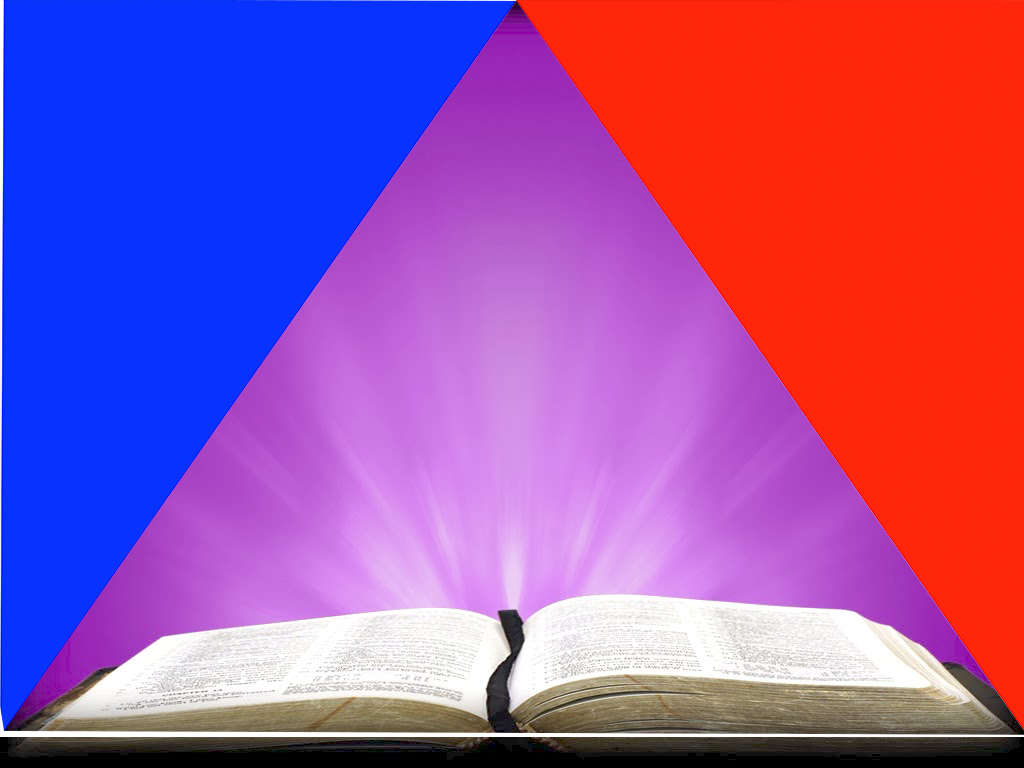 AbbA’s AdoptionOfToday’s IsraelitesTHE KINGDOM OF HEAVEN IS AT HAND. IF WE CAST OUT THE DEVIL, THEN THE KINGDOM OF GOD WILL COME UNTO US!Today’s Israelites,The Lost Tribes of Israel.Being Christ like,Is ‘Today’s Israelites.The Path to Dwell, To send the Devil to Hell.When we cry,The devil will die.Anyone can be Adopted,And nothing can stop it.AbbA’s in our heart,So we shall never depart.From the Lost Tribe,To Staying Alive. AbbA, we live for you,And our brothers too.Stay in the spirit,Let everybody hear it.ByBen HaranText copyright  2019 Ben HaranAll Rights ReservedPreference To: Lost Tribe of IsraelFrom: Ben HaranPurpose -1The purpose of The Adoption of Today’s Israelites is to enlighten which paths to dwell for a righteous long life on earth. AbbA’s Adoption of Today’s Israelites is a guide to restore the kingdom of Heaven to Earth. AbbA’s Adoption explains what God already told us about our reponsiblities on earth, which is to till the soil. In other words, keeping earth as the Garden of Eden, and buring the Devil, so AbbA Father can/will come and dwell with us.The kingdom of heaven is at hand, meaning Heaven is close enough to grab, and it’s here on earth. It is our duty to stop the four horsemen in chapter six of the bible from destoring earth so Abba Father can/will come to live with us.I am a Son of God, a watchman, and the restorer of paths to dwell to guide people and the lost tribes of Israel to righteousness, peace, faith, charity, and unity. This guide can/will bring harmony with nature, and end to war and the rule of the Gentiles, and cast out the Devil. The seven spirits which were given to man from God, mentioned thoughout the bible, and you are to give to other people, thus reversing the curses of our forefathers.( 1 Blessings, 2 Honour, 3 Glory, 4 Thanksgiving or Riches, 5 Wisdom, 6 Strenght or might, and 7 Power)But it starts with you, hearing these words, repenting from sin, seeking knowledge to aquire wisdom, caring for your neighbours as if  God was in them. Then  joining the umbella of faith in the one and only Living God, God the Creator, the God in your heart.AbbA Father is Today’s Israelites call  for God, it means father in Hebrew and Greek. AbbA is an affectionant name examplifing the close relationship between you and God. Now, since we have lost our inheritence, land, and king, we must be adopted to become a person of God, his people Israel, and anyone can be adopted. Bring Heaven and Garden of Eden to Earth. The Adoption of Today’s Israelites is the rebirth of dried bones of Israel, rising into a nation that makes a place for AbbA Father in this world, and AbbA grants us eternal inheritance. Ezekiel 36:8-12 But you, O mountains of Israel, you shall shoot forth your branches, and yield your fruit to my people of Israel; for they are at hand to come. 9 For, behold, I am for you, and I will turn unto you, and you shall be tilled and sown. 10 And I will multiply men upon you, all the house of Israel, even all of it: and the cities shall be inhabited, and the wastes shall be builded 11 And I will multiply upon you man and beast; and they shall increase and bring fruit: and I will settle you after your old estates, and will do better unto you than at your beginnings: and you shall know that I am the LORD. 12 Yea, I will cause men to walk upon you, even my people Israel; and they shall possess you, and you shall be their inheritance, and you shall no more bereave them of men.Today’s Israelites are the adopted people of God that believe in the only God with many names, which we now call, AbbA Father. Crying to AbbA Father distiguishes us as Today’s adopted Israelites. And AbbA will here our cry and come wipe away our tears, that we shall live both now and forever without shame. Romans 8:8-17 So then they that are in the flesh cannot please God. 9 But you are not in the flesh, but in the Spirit, if so be that the Spirit of God dwell in you. Now if any man have not the Spirit of Christ, he is none of his. 10 And if Christ be in you, the body is dead because of sin; but the Spirit is life because of righteousness. 11 But if the Spirit of him that raised up Jesus from the dead dwell in you, he that rose up Christ from the dead shall also quicken your mortal bodies by his Spirit that dwells in you. 12 Therefore, brethren, we are debtors, not to the flesh, to live after the flesh. 13 For if you live after the flesh, you shall die: but if you through the Spirit do mortify the deeds of the body, you shall live. 14 For as many as are led by the Spirit of God, they are the sons of God. 15 For you have not received the spirit of bondage again to fear; but you have received the Spirit of adoption, whereby we cry, AbbA, Father. 16 The Spirit itself bears witness with our spirit, that we are the children of God: 17 And if children, then heirs; heirs of God, and joint-heirs with Christ; if so be that we suffer with him, that we may be also glorified together.Galatians 4:1-7 Now I say, That the heir, as long as he is a child, differs nothing from a servant, though he be lord of all; 2 But is under tutors and governors until the time appointed of the father. 3 Even so we, when we were children, were in bondage under the elements of the world: 4 But when the fulness of the time was come, God sent forth his Son, made of a woman, made under the law, 5 To redeem them that were under the law, that we might receive the adoption of sons. 6 And because you are sons, God has sent forth the Spirit of his Son into your hearts, crying, Abba, Father. 7 Wherefore you are no more a servant, but a son; and if a son, then an heir of God through Christ.Romans 9:4+5 Who are Israelites; to whom pertains the adoption, and the glory, and the covenants, and the giving of the law, and the service of God, and the promises; 5 Whose are the fathers, and of whom as concerning the flesh Christ came, who is over all, God blessed for ever. Amen.Who are Israelites? Righteous believers in God’s words written  from the King James bible.The paths to dwell are revealed by going to and fro through bible scriptures, searching out concerning subjects. Paths are outlined showing how to till the soil and become the people of God on earth. Revelation 1:3 Blessed is he that reads, and they that hear the words of this prophecy, and keep those things which are written therein: for the time is at hand.THE KINGDOM OF HEAVEN IS AT HAND. IF WE CAST OUT THE DEVIL, THEN THE KINGDOM OF GOD WILL COME UNTO US!Matthew 12:28 But if I cast out devils by the Spirit of God, then the kingdom of God has come unto you.What happens in heaven must happen on earth. AbbA foregives, Today’s Israelites foregive. AbbA foregave our transgessions, and we must foregive others transgessions against us. AbbA buried the devil and we must bury he devil. Matthew 16:18+19 And I say also to you, That you are Peter, and upon this rock I will build my church; and the gates of hell shall not prevail against it.19 And I will give to you the keys of the kingdom of heaven: and whatsoever you shall bind on earth shall be bound in heaven: and whatsoever you shall loose on earth shall be loosed in heaven.Today’s Israelites fear God, keep the commandments, covenants, Sabbaths, and feast. Today’s Israelites males get circumcised. You are adopted as Today’s Israelite if you change your name, or get baptized. Upon AbbA’s coming, your name will be changed, therefore you should change your name, because what happens in heaven must happen on earth. You must be AbbA’s people on earth before you can be AbbA’s people in heaven. Today’s Israelites  pray, cry, and sing to God ‘AbbA Father’. Today’s Israelites give and receive the seven spirits; on earth as it is in heaven (Power, Riches, Wisdom, Strength, Honour, Glory, and Blessings) to live a righteous, charitible, peaceful, and faithful long life.Revelation 7:2-4; 9-12 And I saw another angel ascending from the east, having the seal of the living God: and he cried with a loud voice to the four angels, to whom it was given to hurt the earth and the sea, 3 Saying, Hurt not the earth, neither the sea, nor the trees, until we have sealed the servants of our God in their foreheads. 4 And I heard the number of them which were sealed: and there were sealed an hundred and forty and four thousand of all the tribes of the children of Israel. 9 After this I beheld, and, lo, a great multitude, which no man could number, of all nations, and kindreds, and people, and tongues, stood before the throne, and before the Lamb, clothed with white robes, and palms in their hands; 10 And cried with a loud voice, saying, Salvation to our God which sits upon the throne, and unto the Lamb. 11 And all the angels stood round about the throne, and about the elders and the four beasts, and fell before the throne on their faces, and worshipped God, 12 Saying, Amen: Blessing, and glory, and wisdom, and thanksgiving, and honour, and power, and might, be unto our God for ever and ever. Amen.Revelation 5:11-13 And I beheld, and I heard the voice of many angels round about the throne and the beasts and the elders: and the number of them was ten thousand times ten thousand, and thousands of thousands; 12 Saying with a loud voice, Worthy is the Lamb that was slain to receive power, and riches, and wisdom, and strength, and honour, and glory, and blessing. 13 And every creature which is in heaven, and on the earth, and under the earth, and such as are in the sea, and all that are in them, heard I saying, Blessing, and honour, and glory, and power, be unto him that sits upon the throne, and unto the Lamb for ever and ever.Today’s Israelites are the living gods of earth, here to till the soil by burying the devil, and renewing earth’s enviroment. That’s our job as AbbA’s servants. What happens in heaven must happen on earth. AbbA Father put the devil out of heaven, and we must bury the devils here on earth. AbbA created and keeps all the heavens. And Today’s Israelites are here to create and keep all the life on earth.Genesis 1:26-28 And God said, Let us make man in our image, after our likeness: and let them have dominion over the fish of the sea, and over the fowl of the air, and over the cattle, and over all the earth, and over every creeping thing that creeps upon the earth. 27 So God created man in his own image, in the image of God created he him; male and female created he them. 28 And God blessed them, and God said unto them, Be fruitful, and multiply, and replenish the earth, and subdue it: and have dominion over the fish of the sea, and over the fowl of the air, and over every living thing that moves upon the earth.If we take forth AbbA’s Hand, (eat from the tree of life) we will live forever!Genesis 3:5+22 For God does know that in the day you eat this, then your eyes shall be opened, and you shall be as Gods, knowing good and evil.  22 And the LORD God said, Behold, the man is become as one of us, to know good and evil: and now, unless he put forth his hand, and take also of the tree of life, and eat, and live for ever:Psalms 82:6+7 I have said, You are gods; and all of you are children of the most High. 7 But you shall die like men, and fall like one of the princes. I will show you the paths to dwell that lead to love, faith, peace, charity, and righteousness because you still must die, but you can increase your ages back to 120, then 1,000 years old! Plus inherit eternal life and live forever.2 Timothy 2:22 Flee also youthful lusts: but follow righteousness, faith, charity, peace, with them that call on the Lord out of a pure heart.Today’s Israelites must gain knowledge of Israelite history to understand who we are now. The lost tribe of Israel are scattered around and must gain knowledge to understand the truth of who they are, so they can become God like, people of God, heirs, servants, and judges on earth. Because AbbA’s coming is at hand, in our hearts, and as the reaper. Or as a Lamb and as a Lion. It up to us! So start by understanding what sin is and repent from yours.Deuteronomy 32:40 For I lift up my hand to heaven, and say, I live forever.Ephesians 6:10-18 Finally, my brethren, be strong in the Lord, and in the power of his might. 11 Put on the whole armour of God, that you may be able to stand against the wiles of the devil. 12 For we wrestle not against flesh and blood, but against principalities, against powers, against the rulers of the darkness of this world, against spiritual wickedness in high places. 13 Wherefore take unto you the whole armour of God, that you may be able to withstand in the evil day, and having done all, to stand. 14 Stand therefore, having your loins girt about with truth, and having on the breastplate of righteousness; 15 And your feet shoed with the preparation of the gospel of peace; 16 Above all, taking the shield of faith, wherewith you shall be able to quench all the fiery darts of the wicked. 17 And take the helmet of salvation, and the sword of the Spirit, which is the word of God: 18 Praying always with all prayer and supplication in the Spirit, and watching with all perseverance and supplication for all saints;Isaiah 66:22+23 For as the new heavens and the new earth, which I will make, shall remain before me, says the LORD, so shall your seed and your name remain. 23 And it shall come to pass, that from one new moon to another, and from one Sabbath to another, shall all flesh come to worship before me, says the LORD.Jude 1:24+25 Now unto him that is able to keep you from falling, and to present you faultless before the presence of his glory with exceeding joy, 25 To the only wise God our Saviour, be glory and majesty, dominion and power, both now and ever. Amen.King James Bible Translations-21 Corinthians 14:1-10 +19 Follow after charity, and desire spiritual gifts, but rather that ye (you) may prophesy. 2 For he that speaketh (speaks) in an unknown tongue speaketh (speaks) not unto men, but unto God: for no man understandeth (understands) him; howbeit in the spirit he speaketh (speaks) mysteries. 3 But he that prophesieth (prophesizes) speaketh (speaks) unto men to edification, and exhortation, and comfort. 4 He that speaketh (speaks)  in an unknown tongue edifieth (edifies) himself; but he that prophesieth (prophesizes) edifieth (edifies) the church. 5 I would that ye (you) all spake (spoke) with tongues, but rather that ye (you) prophesied (prophesized): for greater is he that prophesieth  (prophesizes) than he that speaketh (speaks) with tongues, except he interpret, that the church may receive edifying. 6 Now, brethren, if I come unto you speaking with tongues, what shall I profit you, except I shall speak to you either by revelation, or by knowledge, or by prophesying, or by doctrine? 7 And even things without life giving sound, whether pipe or harp, except they give a distinction in the sounds, how shall it be known what is piped or harped? 8 For if the trumpet give an uncertain sound, who shall prepare himself to the battle? 9 So likewise ye (you), except ye (you) utter by the tongue words easy to be understood, how shall it be known what is spoken? for ye (For you) shall speak into the air. 10 There are, it may be, so many kinds of voices in the world, and none of them is without signification.19 Yet in the church I had rather speak (write) five words with my understanding, that by my voice (writings) I might teach others also, than ten thousand words in an unknown tongue.The translations that I made from the King James version of the Holy Bible translated in 1611. This bible uses words written and spoken differently from today. You can see that they added the words italicized, so it reads more like the language of that day. I unitalicized those words.My work reflects language as would be written and spoke today. I make no material changes, only wording from old English. I do change the word kill to murder in the commandments, because I strongly feel that murder is what is meant. I also changed the structure of some sentences so they read more fluently and comprehensively.Thou – youThee – youYe – youThy – yourThy - myWhither – whereThence - thereThine – yourHath - hasHast - haveShew – showWilt – willShalt - shallTill – untilNigh - nearUnto - toArt – areWast – wereWert- wereGraff- graftDurst - dareMayest – mayDwellest – dwellsKnowest – knowFroward –forwardBuidet - builtHoly Ghost – Holy SpiritTh suffixes to s or esGo ye to – You go toYou may find a few words over looked and not changed, and other old words converted. The message is the same, just more understandable and readable as we speak today! I Am The Restorer-3Ezekiel 3:17 Son of man, I have made you a watchman unto the house of Israel: therefore hear the word at my mouth, and give them warning from me.I Am- The Restorer of paths to dwell to revive the lost tribe of Israel to the people of God. I reveal the manner of life that will bring heaven back to earth. I teach the significance of being adopted and calling God, AbbA Father. I explain how the seven spirits work. I am a watchman, looking to warn the people that the coming of AbbA is at hand, either to be in you, or to destroy you. I prepare you for famine, pestilence, war, the anti-christ, and everlasting life. I provide an umbella to unveil the people until the times of the Gentiles are fulfilled! If you put me and my word down, then you put the God and the bible down!THE KINGDOM OF HEAVEN IS AT HAND. IF WE CAST OUT THE DEVIL, THEN THE KINGDOM OF GOD WILL COME UNTO US!Matthew 12:28 But if I cast out devils by the Spirit of God, then the kingdom of God has come unto you.Deuteronomy 6:24+25 And the LORD commanded us to do all these statutes, to fear the LORD our God, for our good always, that he might preserve us alive, as it is at this day. 25 And it shall be our righteousness, if we observe to do all these commandments before the LORD our God, as he has commanded us.Romans 8:8-17 So then they that are in the flesh cannot please God. 9 But you are not in the flesh, but in the Spirit, if so be that the Spirit of God dwell in you. Now if any man have not the Spirit of Christ, he is none of his. 10 And if Christ be in you, the body is dead because of sin; but the Spirit is life because of righteousness. 11 But if the Spirit of him that raised up Jesus from the dead dwell in you, he that raised up Christ from the dead shall also quicken your mortal bodies by his Spirit that dwells in you. 12 Therefore, brethren, we are debtors, not to the flesh, to live after the flesh. 13 For if you live after the flesh, you shall die: but if you through the Spirit do mortify the deeds of the body, you shall live. 14 For as many as are led by the Spirit of God, they are the sons of God. 15 For you have not received the spirit of bondage again to fear; but you have received the Spirit of adoption, whereby we cry, AbbA, Father. 16 The Spirit itself bears witness with our spirit, that we are the children of God: 17 And if children, then heirs; heirs of God, and joint-heirs with Christ; if so be that we suffer with him, that we may be also glorified together.Therefore I bring a (new/old) adoptive name of our father in heaven – AbbA Father, so we can worship together as one, understanding our command beliefs. We must come in peace and have love for one another just like the angels in heaven, as willing servants and adopted people of God (AbbA, Father).Matthew 18:18-20 Verily I say unto you, Whatsoever you shall bind on earth shall be bound in heaven: and whatsoever you shall loose on earth shall be loosed in heaven. 19 Again I say unto you, That if two of you shall agree on earth as touching any thing that they shall ask, it shall be done for them of my Father which is in heaven. 20 For where two or three are gathered together in my name, there am I in the midst of them.If you want peace on earth, then we must come together as one people (AbbA’s people). Today’s Israelites, the old day Levites, restoring what is done on earth, as it’s done in heaven. Heaven came together by burying the devil on earth. We must bury the devil by tilling the soil or burying satan’s temptation. We can also let the devil rise upon himself.Isaiah 58:1+2 Cry aloud, spare not, lift up your voice like a trumpet, and show my people their transgression, and the house of Jacob their sins. 2 Yet they seek me daily, and delight to know my ways, as a nation that did righteousness, and forsook not the ordinance of their God: they ask of me the ordinances of justice; they take delight in approaching to God. Isaiah 58:9-14 Then shall you call, and the LORD shall answer; you shall cry, and he shall say, Here I am. If you take away from the midst of you the yoke, the putting forth of the finger, and speaking vanity; 10 And if you draw out your soul to the hungry, and satisfy the afflicted soul; then shall your light rise in obscurity, and your darkness be as the noonday: 11 And the LORD shall guide you continually, and satisfy your soul in drought, and make fat your bones: and you shall be like a watered garden, and like a spring of water, whose waters fail not. 12 And they that shall be of you shall build the old waste places: you shall raise up the foundations of many generations; and you shall be called, The repairer of the breach, The restorer of paths to dwell in. 13 If you turn away your foot from the Sabbath, from doing your pleasure on my holy day; and call the Sabbath a delight, the holy of the LORD, honourable; and shall honour him, not doing your own ways, nor finding your own pleasure, nor speaking your own words: 14 Then shall you delight yourself in the LORD; and I will cause you to ride upon the high places of the earth, and feed you with the heritage of Jacob your father: for the mouth of the LORD has spoken it.To get AbbA’s attention you must Cry! And we cry ‘AbbA Father’!The restorer of paths to dwell will restore the Sabbath and restore fat on the bones of the lost tribe of Israel. Do not fast from the word, but delight in it. My Ordinances of Justice is a positive translation of the ten commandments in Today’s English.Psalms 82:6-8 I have said, You are gods; and all of you are children of the most High. 7 But you shall die like men, and fall like one of the princes. 8 Arise, O God, judge the earth: for you shall inherit all nations.The path to follow! Becoming adopted into Today’s Israelites to cast out the devil and bring heaven back to earth. If God is Father, then we cry AbbA Father! If we are lost tribe of Israel, then we must be adopted.If we are adopted people, then we are heirs and people of God. If we are people of God, then we can bury the devil.If we bury the devil, then God will live in us.If we are heirs, then we will inherit the world.AgainMatthew 12:28 But if I cast out devils by the Spirit of God, then the kingdom of God has come unto you.Matthew 12:28 But if I cast out devils by the Spirit of God, then the kingdom of God has come unto you.Revelation 10:7-11 But in the days of the voice of the seventh angel, when he shall begin to sound, the mystery of God should be finished, as he has declared to his servants the prophets. 8 And the voice which I heard from heaven spoke unto me again, and said, Go and take the little book which is open in the hand of the angel which stands upon the sea and upon the earth. 9 And I went unto the angel, and said unto him, Give me the little book. And he said unto me, Take it, and eat it up; and it shall make your belly bitter, but it shall be in your mouth sweet as honey. 10 And I took the little book out of the angel's hand, and ate it up; and it was in my mouth sweet as honey: and as soon as I had eaten it, my belly was bitter. 11 And he said unto me, you must prophesy again before many peoples, and nations, and tongues, and kings.Isaiah 42:1-10 Behold my servant, whom I uphold; mine elect, in whom my soul delight; I have put my spirit upon him: he shall bring forth judgment to the Gentiles. 2 He shall not cry, nor lift up, nor cause his voice to be heard in the street. 3 A bruised reed shall he not break, and the smoking flax shall he not quench: he shall bring forth judgment unto truth. 4 He shall not fail nor be discouraged, until he have set judgment in the earth: and the isles shall wait for his law. 5 Thus says God the LORD, he that created the heavens, and stretched them out; he that spread forth the earth, and that which cometh out of it; he that gives breath unto the people upon it, and spirit to them that walk there: 6 I the LORD have called you in righteousness, and will hold your hand, and will keep you, and give you for a covenant of the people, for a light of the Gentiles; 7 To open the blind eyes, to bring out the prisoners from the prison, and them that sit in darkness out of the prison house. 8 I am the LORD: that is my name: and my glory will I not give to another, neither my praise to graven images. 9 Behold, the former things are come to pass, and new things do I declare: before they spring forth I tell you of them. 10 Sing unto the LORD a new song, and his praise from the end of the earth, you that go down to the sea, and all that is there; the isles, and the inhabitants there.Ezekiel 3:2-11 Moreover he said unto me, Son of man, you eat what you find; eat this roll, and go speak unto the house of Israel. So I opened my mouth, and he caused me to eat that roll. 3 And he said unto me, Son of man, cause your belly to eat, and fill your bowels with this roll that I give you. Then did I eat it; and it was in my mouth as honey for sweetness. 4 And he said unto me, Son of man, go, you get unto the house of Israel, and speak with my words unto them. 5 For you are not sent to a people of a strange speech and of an hard language, but to the house of Israel; 6 Not to many people of a strange speech and of an hard language, whose words you can’t understand. Surely, had I sent you to them, they would have hearkened unto you. 7 But the house of Israel will not hearken unto you; for they will not hearken unto me: for all the house of Israel are impudent and hardhearted. 8 Behold, I have made your face strong against their faces, and your forehead strong against their foreheads. 9 As an adamant harder than flint have I made your forehead: fear them not, neither be dismayed at their looks, though they be a rebellious house. 10 Moreover he said unto me, Son of man, all my words that I shall speak unto you receive in your heart, and hear with your ears. 11 And go, get them of the captivity, unto the children of your people, and speak unto them, and tell them, Thus says the Lord GOD; whether they will hear, or whether they will forbear.Isaiah 30:8 Now go, write it before them in a table, and note it in a book, that it may be for the time to come for ever and ever:Jeremiah 30:2-4 Thus speaks the LORD God of Israel, saying, You write all the words that I have spoken unto you in a book. 3 For, lo, the days come, says the LORD, that I will bring again the captivity of my people Israel and Judah, says the LORD: and I will cause them to return to the land that I gave to their fathers, and they shall possess it. 4 And these are the words that the LORD spoke concerning Israel and concerning Judah.This is the Israelite Christ (Jesus) talking.Matthew 15:22-24 And, behold, a woman of Canaan came out of the same coasts, and cried unto him, saying, Have mercy on me, O Lord, you Son of David; my daughter is grievously vexed with a devil. 23 But he answered her not a word. And his disciples came and besought him, saying, Send her away; for she cries after us. 24 But he answered and said, I am not sent but unto the lost sheep of the house of Israel.This is the Israelite Christ (Jesus) talking.Matthew 10:5-8 These twelve Jesus sent forth, and commanded them, saying, Go not into the way of the Gentiles, and into any city of the Samaritans you not enter: 6 But go rather to the lost sheep of the house of Israel. 7 And as you go, preach, saying, The kingdom of heaven is at hand. 8 Heal the sick, cleanse the lepers, raise the dead, cast out devils: you freely have received, freely give.Isaiah 58:9-14 Then shall you call, and the LORD shall answer; you shall cry, and he shall say, Here I am. If you take away from the midst of you the yoke, the putting forth of the finger, and speaking vanity; 10 And if you draw out your soul to the hungry, and satisfy the afflicted soul; then shall your light rise in obscurity, and your darkness be as the noonday: 11 And the LORD shall guide you continually, and satisfy your soul in drought, and make fat your bones: and you shall be like a watered garden, and like a spring of water, whose waters fail not. 12 And they that shall be of you shall build the old waste places: you shall raise up the foundations of many generations; and you shall be called, The repairer of the breach, The restorer of paths to dwell in. 13 If you turn away your foot from the Sabbath, from doing your pleasure on my holy day; and call the Sabbath a delight, the holy of the LORD, honourable; and shall honour him, not doing your own ways, nor finding your own pleasure, nor speaking your own words: 14 Then shall you delight yourself in the LORD; and I will cause you to ride upon the high places of the earth, and feed you with the heritage of Jacob your father: for the mouth of the LORD has spoken it.1 Timothy 3:14-16 These things write I unto you, hoping to come unto you shortly: 15 But if I tarry long, that you may know how you ought to behave yourself in the house of God, which is the church of the living God, the pillar and ground of the truth. 16 And without controversy great is the mystery of godliness: God was manifest in the flesh, justified in the Spirit, seen of angels, preached unto the Gentiles, believed on in the world, received up into glory.2 Timothy 4:18 And the Lord shall deliver me from every evil work, and will perserve me unto his heavanly Kingdom: to whom be glory for ever and ever, Amen’.2 Timothy 4:6-8 For I am now ready to be offered, and the time of my departure is at hand. 7 I have fought a good fight, I have finished my course, I have kept the faith: 8 Henceforth there is laid up for me a crown of righteousness, which the Lord, the righteous judge, shall give me at that day: and not to me only, but unto all them also that love his appearing.Benoni Haran aka Ben Haran - Today’s Adopted Israelite.Today’s Israelites -4Today’s Israelites are AbbA’s firstfruit and heirs through righteousness,  faith, and adoption. Anyone can be adopted.There are simalarites in Today’s Israelites and past Israelites. Our language, dress, calendars, where we live, knowledge base, technololgy,Etc., are different. Past Israelites were born as an Israelite because their parents were Israelites, but Today’s Israelites must be grafted in because most of people today parents aren’t Israelites, nor have they been circumcised or baptized. Today’s Israelites are people ready to turn their lives to God, stop sinning, and help others achieve a righteous, peaceful, long life.  We get baptized, males circumcised, renamed, and adopted by God, AbbA Father, who we cry, sing, and pray to.Today’s Israelites understand that the Israelites of the whole bible were cursed and scattered. Therefore they are part of the lost tribe of Israel. Know the lands promised were overtaken and need to be regained. Most people relate to themselves by the country they came from, the language they speak, or their religion. Examples: I am French, French people, I am Nigerian, Nigerian people, I am Croatian, Croatian people. I am Catholic, I am Jewish, I am Muslim, but who are you? You are from a country called Black, Hebrew, or Israel? NO, You are from people who were cursed then scattered to other lands. You are Today’s Hebrew Israelite! The lost tribe of Israel. The children of Israel (Jacob). People of Abraham, a Hebrew, black without a country. You are the dry bones spoken about in Ezekiel 36+37. Ezekiel 37:3-6 And he said unto me, Son of man, can these bones live? And I answered, O Lord GOD, you know. 4 Again he said unto me, Prophesy upon these bones, and say unto them, O you dry bones, hear the word of the LORD. 5 Thus says the Lord GOD unto these bones; Behold, I will cause breath to enter into you, and you shall live: 6 And I will lay sinews upon you, and will bring up flesh upon you, and cover you with skin, and put breath in you, and you shall live; and you shall know that I am the LORD.Ezekiel 37:11-17 Then he said unto me, Son of man, these bones are the whole house of Israel: behold, they say, Our bones are dried, and our hope is lost: we are cut off for our parts. 12 Therefore prophesy and say unto them, Thus says the Lord GOD; Behold, O my people, I will open your graves, and cause you to come up out of your graves, and bring you into the land of Israel. 13 And you shall know that I am the LORD, when I have opened your graves, O my people, and brought you up out of your graves, 14 And shall put my spirit in you, and you shall live, and I shall place you in your own land: then shall you know that I the LORD have spoken it, and performed it, says the LORD. 15 The word of the LORD came again unto me, saying, 16 Moreover, you son of man, take you one stick, and write upon it, For Judah, and for the children of Israel his companions: then take another stick, and write upon it, For Joseph, the stick of Ephraim, and for all the house of Israel his companions: 17 And join them one to another into one stick; and they shall become one in your hand.Ezekiel 36:7-11 Therefore thus says the Lord GOD; I have lifted up mine hand, Surely the heathen that are about you, they shall bear their shame. 8 But you, O mountains of Israel, you shall shoot forth your branches, and yield your fruit to my people of Israel; for they are at hand to come. 9 For, behold, I am for you, and I will turn unto you, and you shall be tilled and sown: 10 And I will multiply men upon you, all the house of Israel, even all of it: and the cities shall be inhabited, and the wastes shall be builded: 11 And I will multiply upon you man and beast; and they shall increase and bring fruit: and I will settle you after your old estates, and will do better unto you than at your beginnings: and you shall know that I am the LORD. 2 Timothy 2:22-26 Flee also youthful lusts: but follow righteousness, faith, charity, peace, with them that call on the Lord out of a pure heart. 23 But foolish and unlearned questions avoid, knowing that they do gender strifes. 24 And the servant of the Lord must not strive; but be gentle unto all men, apt to teach, patient, 25 In meekness instructing those that oppose themselves; if God peradventure will give them repentance to the acknowledging of the truth; 26 And that they may recover themselves out of the snare of the devil, who are taken captive by him at his will.Ezekiel 18:27-32 Again, when the wicked man turns away from his wickedness that he has committed, and does that which is lawful and right, he shall save his soul alive. 28 Because he considers, and turns away from all his transgressions that he has committed, he shall surely live, he shall not die. 29 Yet says the house of Israel, The way of the Lord is not equal. O house of Israel, are not my ways equal? Are not your ways unequal? 30 Therefore I will judge you, O house of Israel, every one according to his ways, says the Lord GOD. Repent, and turn yourselves from all your transgressions; so iniquity shall not be your ruin. 31 Cast away from you all your transgressions, whereby you have transgressed; and make you a new heart and a new spirit: for why will you die, O house of Israel? 32 For I have no pleasure in the death of him that dies, says the Lord GOD: wherefore turn yourselves, and you live.Turn yourselves and Live! You are Today’s Israelite! Take Power, AbbA has already given it  to you through the word! Cry, AbbA Father.You will be part of the Adoption of Today’s Israelites. AbbA’s Adopted Israelites. You were chosen to go into all continents and teach the true word of AbbA, to reverse the curses of your forefathers, and to live with AbbA here on earth, generation after generation, until the reign of the Gentiles is fulfilled. THE KINGDOM OF HEAVEN IS AT HAND. IF WE CAST OUT THE DEVIL, THEN THE KINGDOM OF GOD WILL COME UNTO US!Chapter 5AbbA, Father - GodAbbA means father, or dad, daddy, pops, papa in Hebrew and Greek. AbbA Father expresses a  personal relationship with God.Today’s Israelites use this new universal name ‘AbbA Father’ when calling on the name of God. Abba, Father is use in the bible three times! First in Mark 14:36, when Jesus (the Israelite Christ) called God AbbA, Father when praying in spirit to God his Father. Jesus gives his life for God’s will.Mark 14:32-36 And they came to a place which was named Gethsemane: and he said to his disciples, You sit here, while I shall pray. 33 And he takes with him Peter and James and John, and began to be sore amazed, and to be very heavy; 34 And says unto them, My soul is exceeding sorrowful unto death: you tarry here, and watch. 35 And he went forward a little, and fell on the ground, and prayed that, if it were possible, the hour might pass from him. 36 And he said, Abba, Father, all things are possible unto you; take away this cup from me: nevertheless not what I will, but what you will.Second, Paul tells how we can live forever through the spirit of adoption by becoming sons of God,  in the flesh, living a righteous life, doing God’s will, whereby by we cry, AbbA Father. Romans 8:8-17 So then they that are in the flesh cannot please God. 9 But you are not in the flesh, but in the Spirit, if so be that the Spirit of God dwell in you. Now if any man have not the Spirit of Christ, he is none of his. 10 And if Christ be in you, the body is dead because of sin; but the Spirit is life because of righteousness. 11 But if the Spirit of him that raised up Jesus from the dead dwell in you, he that rose up Christ from the dead shall also quicken your mortal bodies by his Spirit that dwells in you. 12 Therefore, brethren, we are debtors, not to the flesh, to live after the flesh. 13 For if you live after the flesh, you shall die: but if you through the Spirit do mortify the deeds of the body, you shall live. 14 For as many as are led by the Spirit of God, they are the sons of God. 15 For you have not received the spirit of bondage again to fear; but you have received the Spirit of adoption, whereby we cry, AbbA, Father. 16 The Spirit itself bears witness with our spirit, that we are the children of God: 17 And if children, then heirs; heirs of God, and joint-heirs with Christ; if so be that we suffer with him, that we may be also glorified together.Third, now that you are an heir, and servant, you become a son of God that must redeem them that were under the law. And again we cry AbbA Father, by knowing AbbA Father is in you, and you can be received as an angel of God!Galatians 4:1-7 Now I say, That the heir, as long as he is a child, differs nothing from a servant, though he be lord of all; 2 But is under tutors and governors until the time appointed of the father. 3 Even so we, when we were children, were in bondage under the elements of the world: 4 But when the fullness of the time was come, God sent forth his Son, made of a woman, made under the law, 5 To redeem them that were under the law, that we might receive the adoption of sons. 6 And because you are sons, God has sent forth the Spirit of his Son into your hearts, crying, AbbA, Father. 7 Wherefore you are no more a servant, but a son; and if a son, then an heir of God through Christ. God, The Father is the beginning and the end of everything we know today. God is first and last, therefore to bless, honour and gloify God, I capitalize the beginning and the end of the word AbbA. AbbA means Father in Hebrew and Greek. When the Israelite Christ prayed in secret he called to AbbA Father. When the bible speaks of the adoption of God’s people, they cry, AbbA Father. The Adoption - AbbA is spirit and cannot have a child; therefore AbbA adopted the Israelites and gave them his name, Israel.AbbA is the new universal name for Father, because you don’t call your father by his title (Mr.), or his first name (John), or his family name (Doe), not even father. But when you want or need something you call him intimately, by saying Daddy, or Papa, in the case of God adopting all of us, we all now can call on God as AbbA!(Plus we don’t know God’s entire name, other than the name God us when adopting the Israelites. Israel.)Today’s Israelites are Israelites of the Adoption the people of AbbA Father, in the spirit of the Israelite Christ. We praise our Father God, and keep AbbA’s commandments to receive our inheritance of land and everlasting life.1 Peter 1:13-23 Wherefore gird up the loins of your mind, be sober, and hope to the end for the grace that is to be brought unto you at the revelation of Jesus Christ; 14 As obedient children, not fashioning yourselves according to the former lusts in your ignorance: 15 But as he which has called you is holy, so be you holy in all manner of conversation; 16 Because it is written, You be holy; for I am holy. 17 And if you call on the Father, who without respect of persons judges according to every man's work, pass the time of your sojourning here in fear: 18 Forasmuch as you know that you were not redeemed with corruptible things, as silver and gold, from your vain conversation received by tradition from your fathers; 19 But with the precious blood of Christ, as of a lamb without blemish and without spot: 20 Who verily was foreordained before the foundation of the world, but was manifest in these last times for you, 21 Who by him do believe in God, that raised him up from the dead, and gave him glory; that your faith and hope might be in God. 22 Seeing you have purified your souls in obeying the truth through the Spirit unto unfeigned love of the brethren, see that you love one another with a pure heart fervently. 23 Being born again, not of corruptible seed, but of incorruptible, by the word of God, which lives and abides for ever.You are holy, therefore act like you are AbbA, and treat your brother as if AbbA is in your presence. Then you are in spiritual frame of mind, with an incorrupt born again adopted body, which will be with AbbA forever.Genesis 32:24-28 And Jacob was left alone; and there wrestled a man with him until the breaking of the day. 25 And when he saw that he prevailed not against him, he touched the hollow of his thigh; and the hollow of Jacob's thigh was out of joint, as he wrestled with him. 26 And he said, Let me go, for the daybreak. And he said, I will not let you go, except you bless me. 27 And he said unto him, What is your name? And he said, Jacob. 28 And he said, your name shall be called no more Jacob, but Israel: for as a prince you have power with God and with men, and have prevailed.So when AbbA adopts you he changes your name. You are of God so when you are adopted as an Israelite you should change your name. Exodus 4:21-23 And the LORD said unto Moses, When you go to return into Egypt, see that you do all those wonders before Pharaoh, which I have put in your hand: but I will harden his heart, that he shall not let the people go. 22 And you shall say unto Pharaoh, Thus says the LORD, Israel is my son, even my firstborn: 23 And I say unto you, Let my son go, that he may serve me: and if you refuse to let him go, behold, I will slay your son, even your firstborn.When you adopt a child you change their name to your name, Israel.Genesis 35:9-12 And God appeared unto Jacob again, when he came out of Padan-aram, and blessed him.10 And God said unto him, Your name is Jacob: your name shall not be called any more Jacob, but Israel shall be your name: and he called his name Israel. 11 And God said unto him, I am God Almighty: be fruitful and multiply; a nation and a company of nations shall be of you, and kings shall come out of your loins; 12 And the land which I gave Abraham and Isaac, to you I will give it, and to your seed after you, will I give the land.Over time and because of sins of the Israelites, AbbA cursed his people and they lost their inheritance, but Isrealites are still AbbA’s people. Israelites were died bones, scattered over the world, lost without any knowledge of who they were. Today’s Israelites are the adopted people of AbbA Father.Ezekiel 37:1-17 The hand of the LORD was upon me, and carried me out in the spirit of the LORD, and set me down in the midst of the valley which was full of bones, 2 And caused me to pass by them round about: and, behold, there were very many in the open valley; and, lo, they were very dry. 3 And he said unto me, Son of man, can these bones live? And I answered, O Lord GOD, you know. 4 Again he said unto me, Prophesy upon these bones, and say unto them, O you dry bones, hear the word of the LORD. 5 Thus says the Lord GOD unto these bones; Behold, I will cause breath to enter into you, and you shall live: 6 And I will lay sinews upon you, and will bring up flesh upon you, and cover you with skin, and put breath in you, and you shall live; and you shall know that I am the LORD. 7 So I prophesied as I was commanded: and as I prophesied, there was a noise, and behold a shaking, and the bones came together, bone to his bone. 8 And when I beheld, lo, the sinews and the flesh came up upon them, and the skin covered them above: but there was no breath in them. 9 Then said he unto me, Prophesy unto the wind, prophesy, son of man, and say to the wind, Thus says the Lord GOD; Come from the four winds, O breath, and breathe upon these slain, that they may live. 10 So I prophesied as he commanded me, and the breath came into them, and they lived, and stood up upon their feet, an exceeding great army. 11 Then he said unto me, Son of man, these bones are the whole house of Israel: behold, they say, Our bones are dried, and our hope is lost: we are cut off for our parts. 12 Therefore prophesy and say unto them, Thus says the Lord GOD; Behold, O my people, I will open your graves, and cause you to come up out of your graves, and bring you into the land of Israel. 13 And you shall know that I am the LORD, when I have opened your graves, O my people, and brought you up out of your graves, 14 And shall put my spirit in you, and you shall live, and I shall place you in your own land: then shall you know that I the LORD have spoken it, and performed it, says the LORD. 15 The word of the LORD came again unto me, saying, 16 Moreover, you son of man, you take one stick, and write upon it, For Judah, and for the children of Israel his companions: then take another stick, and write upon it, For Joseph, the stick of Ephraim, and for all the house of Israel his companions: 17 And join them one to another into one stick; and they shall become one in your hand.Ezekiel 36:16-36  Moreover the word of the LORD came unto me, saying, 17 Son of man, when the house of Israel dwelt in their own land, they defiled it by their own way and by their doings: their way was before me as the uncleanness of a removed woman. 18 Wherefore I poured my fury upon them for the blood that they had shed upon the land, and for their idols where they had polluted it: 19 And I scattered them among the heathen, and they were dispersed through the countries: according to their way and according to their doings I judged them. 20 And when they entered unto the heathen, where they went, they profaned my holy name, when they said to them, these are the people of the LORD, and are gone forth out of his land. 21 But I had pity for mine holy name, which the house of Israel had profaned among the heathen, where they went. 22 Therefore say unto the house of Israel, Thus says the Lord GOD; I do not this for your sakes, O house of Israel, but for mine holy name's sake, which you have profaned among the heathen, where you went. 23 And I will sanctify my great name, which was profaned among the heathen, which you have profaned in the midst of them; and the heathen shall know that I am the LORD, says the Lord GOD, when I shall be sanctified in you before their eyes. 24 For I will take you from among the heathen, and gather you out of all countries, and will bring you into your own land. 25 Then will I sprinkle clean water upon you, and you shall be clean: from all your filthiness, and from all your idols, will I cleanse you. 26 A new heart also will I give you, and a new spirit will I put within you: and I will take away the stony heart out of your flesh, and I will give you an heart of flesh. 27 And I will put my spirit within you, and cause you to walk in my statutes, and you shall keep my judgments, and do them. 28 And you shall dwell in the land that I gave to your fathers; and you shall be my people, and I will be your God. 29 I will also save you from all your uncleanness: and I will call for the corn, and will increase it, and lay no famine upon you. 30 And I will multiply the fruit of the tree, and the increase of the field, that you shall receive no more reproach of famine among the heathen. 31 Then shall you remember your own evil ways, and your doings that were not good, and shall lothe yourselves in your own sight for your iniquities and for your abominations. 32 Not for your sakes do I this, says the Lord GOD, be it known unto you: be ashamed and confounded for your own ways, O house of Israel. 33 Thus says the Lord GOD; In the day that I shall have cleansed you from all your iniquities I will also cause you to dwell in the cities, and the wastes shall be built. 34 And the desolate land shall be tilled, whereas it lay desolate in the sight of all that passed by. 35 And they shall say, This land that was desolate is become like the garden of Eden; and the waste and desolate and ruined cities are become fenced, and are inhabited. 36 Then the heathen that are left round about you shall know that I the LORD build the ruined places, and plant that that was desolate: I the LORD have spoken it, and I will do it.This is how the dry bones regain flesh and become alive and become a new nation. Once we come alive we can become a child of AbbA’s, then an heir, then a person, then a servant of AbbA’s. After we become servants, we will regain our inheritance of land promised to us.Romans 8:8-17 So then they that are in the flesh cannot please God. 9 But you are not in the flesh, but in the Spirit, if so be that the Spirit of God dwell in you. Now if any man have not the Spirit of Christ, he is none of his. 10 And if Christ be in you, the body is dead because of sin; but the Spirit is life because of righteousness. 11 But if the Spirit of him that raised up Jesus from the dead dwell in you, he that rose up Christ from the dead shall also quicken your mortal bodies by his Spirit that dwells in you. 12 Therefore, brethren, we are debtors, not to the flesh, to live after the flesh. 13 For if you live after the flesh, you shall die: but if you through the Spirit do mortify the deeds of the body, you shall live. 14 For as many as are led by the Spirit of God, they are the sons of God. 15 For you have not received the spirit of bondage again to fear; but you have received the Spirit of adoption, whereby we cry, AbbA, Father. 16 The Spirit itself bears witness with our spirit, that we are the children of God: 17 And if children, then heirs; heirs of God, and joint-heirs with Christ; if so be that we suffer with him, that we may be also glorified together.Romans 9:1-5 I say the truth in Christ, I lie not, my conscience also bearing me witness in the Holy Ghost, 2 That I have great heaviness and continual sorrow in my heart. 3 For I could wish that myself were accursed from Christ for my brethren, my kinsmen according to the flesh: 4 Who are Israelites; to whom pertains the adoption, and the glory, and the covenants, and the giving of the law, and the service of God, and the promises; 5 Whose are the fathers, and of whom as concerning the flesh Christ came, who is over all, God blessed for ever. Amen.The Israelite Christ prayed to AbbA, his Father. We pray to AbbA, as the people of God, just like the Israelite Christ.Mark 14:30-36 And Jesus says unto him, Verily I say unto you, That this day, even in this night, before the cock crow twice, you shall deny me thrice. 31 But he spoke the more vehemently, If I should die with you, I will not deny you in any wise. Likewise also said they all. 32 And they came to a place which was named Gethsemane: and he says to his disciples, You sit  here, while I shall pray. 33 And he takes with him Peter and James and John, and began to be sore amazed, and to be very heavy; 34 And says unto them, My soul is exceeding sorrowful unto death: you wait here, and watch. 35 And he went forward a little, and fell on the ground, and prayed that, if it were possible, the hour might pass from him. 36 And he said, AbbA, Father, all things are possible unto you; take away this cup from me: nevertheless not what I will, but what you will.Chapter 6God, The CreatorAbbA is Father to all that believe in one God.The spirit of AbbA Father said let there be light, and his son made the lights, the sun, stars and moon, the heavens, you …everything! And AbbA Father is  the parts of every atom that makes it move or bond together.Today’s Israelites must gain wisdom in all sciences because the study of the sciences is the study of how AbbA Father created everything, to which there is no end to space, nor end to knowledge. The Son is the only God we have known. Translate the word Father with AbbA, so you understand the difference of your physical father and your spiritual Father, AbbA. AbbA is Father and the Israelite Christ is a son, now we become the people of AbbA in spirit. From Enos and Enoch, to Abraham to Paul. AbbA means father in Hebrew and Greek. AbbA is father to all.AbbA- from the Holman Illustrated Bible Dictionary 2004 copyright. Aramaic word for “father” used by Jesus to speak of His own intimate relationship with God, a relationship that others can enter through faith. It may also refer to an ancestor, grandfather, founder (of something), protector, or even used as an honorary title for an elder. Old Testament – Although AbbA does not occur in the Old Testament, its Hebrew associate ab occurs frequently. Ab usually refers to a human father. On occasion the Old Testament speaks of God in the role of Father of Israel.New Testament the idea of God’s intimate relationship to humanity is a distinct feature of the Israelite Christ’s teaching. God relates to believers as a father relates to his child. Some will translate AbbA as “Daddy” to convey the close, personal meaning of the word. Even when “Father” in the New Testament translates the more formal Greek word pater the idea of AbbA is certainly in the background. The Israelite Christ addressed God as AbbA in prayer (Mark 14:36) and taught His Disciples to pray in the same terms (Luke 11:1-2, pater), Christ’s claim of intimate relationship with God offended many of His opponents because they considered AbbA to be overly familiar in addressing God.Nevertheless, the Israelite Christ usage established the pattern for the church view of God, and each believer as God’s children (Romans 8:15) and change in the believer’s status with God that results (Galatians 4:6+7).AbbA Father and the Israelite Christ are one from the beginning to the end. They were both in heaven and shall come back to earth to live in the Garden of Eden. Acts 17:24-28 God that made the world and all things therein, seeing that he is Lord of heaven and earth, dwells not in temples made with hands; 25 Neither is worshipped with men's hands, as though he needed any thing, seeing he gives to all life, and breath, and all things; 26 And has made of one blood all nations of men for to dwell on all the face of the earth, and has determined the times before appointed, and the bounds of their habitation; 27 That they should seek the Lord, if happily they might feel after him, and find him, though he be not far from every one of us: 28 For in him we live, and move, and have our being; as certain also of your own poets have said, For we are also his offspring.Isaiah 44:6 Thus says the LORD the King of Israel, and his redeemer the LORD of hosts; I am the first, and I am the last; and beside me there is no God.Revelation 1:8 I am Alpha and Omega, the beginning and the ending, says the Lord, which is, and which was, and which is to come, the Almighty.Revelation 21:5-7 And he that sat upon the throne said, Behold, I make all things new. And he said unto me, Write: for these words are true and faithful. 6 And he said unto me, It is done. I am Alpha and Omega, the beginning and the end. I will give unto him that is athirst of the fountain of the water of life freely. 7 He that overcomes shall inherit all things; and I will be his God, and he shall be my son. Genesis 1:1+2  In the beginning God created heaven and earth.  2 And the earth was without form, and void; and darkness was upon the face of the deep. And the spirit of God moved upon the face of the waters.Psalm 33:6 By the word of the LORD were the heavens made; and all the host of them by the breath of his mouth.John 1:1-14 In the beginning was the Word, and the Word was with God, and the Word was God. 2 The same was in the beginning with God. 3 All things were made by him; and without him was not any thing made that was made. 4 In him was life; and the life was the light of men. 5 And the light shined in darkness; and the darkness comprehended it not.6 There was a man sent from God, whose name was John. 7 The same came for a witness, to bear witness of the Light, that all men through him might believe. 8 He was not that Light, but was sent to bear witness of that Light. 9 That was the true Light, which lights every man that comes into the world. 10 He was in the world, and the world was made by him, and the world knew him not. 11 He came unto his own, and his own received him not. 12 But as many as received him, to them gave he power to become the sons of God, even to them that believe on his name: 13 Which were born, not of blood, nor of the will of the flesh, nor of the will of man, but of God. 14 And the Word was made flesh, and dwelt among us, (and we beheld his glory, the glory as of the only begotten of the Father,) full of grace and truth. 15 John bare witness of him, and cried, saying, This was he of whom I spoke, He that comes after me is preferred before me: for he was before me.John 1:18 No man has seen God at any time; the only begotten Son, which is in the bosom of the Father, he has declared him.John 3:35 The Father loved the Son, and has given all things into his hand.Matthew 28:18 And Jesus came and spoke unto them, saying, All power is given unto me in heaven and earth.Ephesians 3:9 And to make all men see what is the fellowship of the mystery, which from the beginning of the world has been hid in God, who created all things by Jesus Christ:John 8:16-19 And yet if I judge, my judgment is true: for I am not alone, but I and the Father that sent me. 17 It is also written in your law, that the testimony of two men is true. 18 I am one that bears witness of myself, and the Father that sent me bears witness of me. 19 Then said they unto him, Where is your Father? Jesus answered, you neither know me, nor my Father: if you had known me, you should have known my Father also.John 10:30 I and my Father are one.Matthew 23:9+10 And call no man your father upon the earth: for one is your Father, which is in heaven. 10 Neither you be called masters: for one is your Master, even Christ.John 4:24 God is a Spirit: and they that worship him must worship him in spirit and in truth.Genesis 4:25+26 And Adam knew his wife again; and she bare a son, and called his name Seth: For God, said she, hath appointed me another seed instead of Abel, whom Cain slew. 26 And to Seth, to him also there was born a son; and he called his name Enos: then began men to call upon the name of the LORD.Isaiah 41:1-4 Keep silence before me, O islands; and let the people renew their strength: let them come near; then let them speak: let us come near together to judgment. 2 Who raised up the righteous man from the east, called him to his foot, gave the nations before him, and made him rule over kings? He gave them as the dust to his sword, and as driven stubble to his bow. 3 He pursued them, and passed safely; even by the way that he had not gone with his feet. 4 Who has wrought and done it, calling the generations from the beginning? I the LORD, the first, and with the last; I am he.Isaiah 45:4-7 For Jacob my servant's sake, and Israel mine elect, I have even called you by my name: I have surnamed you, though you have not known me. 5 I am the LORD, and there is none else, there is no God beside me: I girded you, though you have not known me: 6 That they may know from the rising of the sun, and from the west, that there is none beside me. I am the LORD, and there is none else. 7 I form the light, and create darkness: I make peace, and create evil: I the LORD do all these things.Matthew 11:25-30 At that time Jesus answered and said, I thank you, O Father, Lord of heaven and earth, because you have hid these things from the wise and prudent, and have revealed them unto babes. 26 Even so, Father: for so it seemed good in your sight. 27 All things are delivered unto me of my Father: and no man knows the Son, but the Father; neither knows any man the Father, save the Son, and he to whomsoever the Son will reveal him. 28 Come unto me, all you that labour and are heavy laden, and I will give you rest. 29 Take my yoke upon you, and learn of me; for I am meek and lowly in heart: and you shall find rest unto your souls. 30 For my yoke is easy, and my burden is light.Matthew 18:18-20 Verily I say unto you, what ever you shall bind on earth shall be bound in heaven: and whatsoever you shall loose on earth shall be loosed in heaven. 19 Again I say unto you, that if two of you shall agree on earth as touching any thing that they shall ask, it shall be done for them of my Father which is in heaven. 20 For where two or three are gathered together in my name, there am I in the midst of them.John 3:34-36 For he whom God has sent speaks the words of God: for God gives not the Spirit by measure unto him. 35 The Father loves the Son, and has given all things into his hand. 36 He that believes on the Son has everlasting life: and he that believes not the Son shall not see life; but the wrath of God abides on him.Exodus 3:13-15 And Moses said unto God, Behold, when I come unto the children of Israel, and shall say unto them, The God of your fathers have sent me unto you; and they shall say to me, What is his name? What shall I say unto them? 14 And God said unto Moses, I AM THAT I AM: and he said, Thus shall you say unto the children of Israel, I AM has sent me unto you. 15 And God said moreover unto Moses, Thus shall you say unto the children of Israel, The LORD God of your fathers, the God of Abraham, the God of Isaac, and the God of Jacob, has sent me unto you: this is my name for ever, and this is my memorial unto all generations.John 8:53-58 Art you greater than our father Abraham, which is dead? And the prophets are dead: whom makes you yourself? 54 Jesus answered, If I honour myself, my honour is nothing: it is my Father that honours me; of whom you say, that he is your God: 55 Yet you have not known him; but I know him: and if I should say, I know him not, I shall be a liar like unto you: but I know him, and keep his saying. 56 Your father Abraham rejoiced to see my day: and he saw it, and was glad. 57 Then said the Jews unto him, you are not yet fifty years old, and have you seen Abraham? 58 Jesus said unto them, Verily, verily, I say unto you, Before Abraham was, I am.Isaiah 48:12-19 Hearken unto me, O Jacob and Israel, my called; I am he; I am the first, I also am the last. 13 Mine hand also has laid the foundation of the earth, and my right hand has spanned the heavens: when I call unto them, they stand up together. 14 All you, assemble yourselves, and hear; which among them has declared these things? The LORD has loved him: he will do his pleasure on Babylon, and his arm shall be on the Chaldeans. 15 I, even I, have spoken; yea, I have called him: I have brought him, and he shall make his way prosperous. 16 You come near unto me, you hear this; I have not spoken in secret from the beginning; from the time that it was, there am I: and now the Lord GOD, and his Spirit, has sent me. 17 Thus says the LORD, your Redeemer, the Holy One of Israel; I am the LORD your God which teaches you to profit, which leads you by the way that you should go. 18 O that you have hearkened to my commandments! Then had your peace been as a river, and your righteousness as the waves of the sea: 19 Your seed also had been as the sand, and the offspring of your bowels like the gravel thereof; his name should not have been cut off nor destroyed from before me.Isaiah 45:2-8 I will go before you, and make the crooked places straight: I will break in pieces the gates of brass, and cut in sunder the bars of iron: 3 And I will give you the treasures of darkness, and hidden riches of secret places, that you may know that I, the LORD, which call you by your name, am the God of Israel. 4 For Jacob my servant's sake, and Israel mine elect, I have even called you by your name: I have surnamed you, though you have not known me. 5 I am the LORD, and there is none else, there is no God beside me: I girded you, though you have not known me: 6 That they may know from the rising of the sun, and from the west, that there is none beside me. I am the LORD, and there is none else. 7 I form the light, and create darkness: I make peace, and create evil: I the LORD do all these things. 8 Drop down, your heavens, from above, and let the skies pour down righteousness: let the earth open, and let them bring forth salvation, and let righteousness spring up together; I the LORD have created it.Matthew 22:29-33 Jesus answered and said unto them, You do err, not knowing the scriptures, nor the power of God. 30 For in the resurrection they neither marry, nor are given in marriage, but are as the angels of God in heaven. 31 But as touching the resurrection of the dead, have you not read that which was spoken unto you by God, saying, 32 I am the God of Abraham, and the God of Isaac, and the God of Jacob? God is not the God of the dead, but of the living. 33 And when the multitude heard this, they were astonished at his doctrine.Jeremiah 10:10-14 But the LORD is the true God, he is the living God, and an everlasting king: at his wrath the earth shall tremble, and the nations shall not be able to abide his indignation. 11 Thus shall you say unto them, The gods that have not made the heavens and the earth, even they shall perish from the earth, and from under these heavens. 12 He that made the earth by his power, he has established the world by his wisdom, and has stretched out the heavens by his discretion. 13 When he utters his voice, there is a multitude of waters in the heavens, and he causes the vapours to ascend from the ends of the earth; he makes lightning with rain, and brings forth the wind out of his treasures. 14 Every man is brutish in hill knowledge: every founder is confounded by the graven image: for his molten image is falsehood, and there is no breath in them.Isaiah 45:17+18 But Israel shall be saved in the LORD with an everlasting salvation: you shall not be ashamed nor confounded world without end. 18 For thus says the LORD that created the heavens; God himself that formed the earth and made it; he has established it, he created it not in vain, he formed it to be inhabited: I am the LORD; and there is none else.Genesis 1:1-3 In the beginning God created the heaven and the earth. 2 And the earth was without form, and void; and darkness was upon the face of the deep. And the Spirit of God moved upon the face of the waters. 3 And God said, Let there be light: and there was light.1 Corinthians 3:21-23 Therefore let no man glory in men. For all things are your's; 22 Whether Paul, or Apollos, or Cephas, or the world, or life, or death, or things present, or things to come; all are your's; 23 And you are Christ's; and Christ is God's.Colossians 1:12-20 Giving thanks unto the Father, which has made us meet to be partakers of the inheritance of the saints in light: 13 Who has delivered us from the power of darkness, and has translated us into the kingdom of his dear Son: 14 In whom we have redemption through his blood, even the forgiveness of sins: 15 Who is the image of the invisible God, the firstborn of every creature: 16 For by him were all things created, that are in heaven, and that are in earth, visible and invisible, whether they be thrones, or dominions, or principalities, or powers: all things were created by him, and for him: 17 And he is before all things, and by him all things consist. 18 And he is the head of the body, the church: who is the beginning, the firstborn from the dead; that in all things he might have the preeminence. 19 For it pleased the Father that in him should all fulness dwell; 20 And, having made peace through the blood of his cross, by him to reconcile all things unto himself; by him, I say, whether they be things in earth, or things in heaven.John 1:16-18 And of his fulness have all we received, and grace for grace. 17 For the law was given by Moses, but grace and truth came by Jesus Christ. 18 No man has seen God at any time; the only begotten Son, which is in the bosom of the Father, he has declared him.John 10:25-30 Jesus answered them, I told you, and you believed not: the works that I do in my Father's name, they bear witness of me. 26 But you believe not, because you are not of my sheep, as I said unto you. 27 My sheep hear my voice, and I know them, and they follow me: 28 And I give unto them eternal life; and they shall never perish, neither shall any man pluck them out of my hand. 29 My Father, which gave them me, is greater than all; and no man is able to pluck them out of my Father's hand. 30 I and my Father are one.AbbA is the only God. The God in you. Cry, travail, weep to AbbA and AbbA will hear you. Jeremiah 31:9 They shall come with weeping, and with supplications will I lead them: I will cause them to walk by the rivers of waters in a straight way, wherein they shall not stumble: for I am a father to Israel, and Ephraim is my firstborn.Ecclesiastics 3:10-13 I have seen the travail, which God has given to the sons of men to be exercised in it. 11 He has made every thing beautiful in his time: also he has set the world in their heart, so that no man can find out the work that God made from the beginning to the end. 12 I know that there is no good in them, but for a man to rejoice, and to do good in his life. 13 And also that every man should eat and drink, and enjoy the good of all his labour, it is the gift of God.Ephesians 1:2-6 Grace be to you, and peace, from God our Father, and from the Lord Jesus Christ. 3 Blessed be the God and Father of our Lord Jesus Christ, who has blessed us with all spiritual blessings in heavenly places in Christ: 4 According as he has chosen us in him before the foundation of the world, that we should be holy and without blame before him in love: 5 Having predestinated us unto the adoption of children by Jesus Christ to himself, according to the good pleasure of his will, 6 To the praise of the glory of his grace, wherein he has made us accepted in the beloved.Galatians 4:1-7 Now I say, That the heir, as long as he is a child, differs nothing from a servant, though he be lord of all; 2 But is under tutors and governors until the time appointed of the father. 3 Even so we, when we were children, were in bondage under the elements of the world: 4 But when the fullness of the time was come, God sent forth his Son, made of a woman, made under the law, 5 To redeem them that were under the law, that we might receive the adoption of sons. 6 And because you are sons, God has sent forth the Spirit of his Son into your hearts, crying, AbbA, Father. 7 Wherefore you are no more a servant, but a son; and if a son, then an heir of God through Christ.Chapter 7The Living GodThere is only one God with many names. AbbA Father is the living God, that lives in you. AbbA has commanded Israelites to separate from the heathens and Gentiles. Plus, AbbA says not to touch the unclean. Daniel 6:26 I make a decree, That in every dominion of my kingdom men tremble and fear before the God of Daniel: for he is the living God, and stedfast for ever, and his kingdom that which shall not be destroyed, and his dominion shall be even unto the end.Jeremiah 10:10-12 But the LORD is the true God, he is the living God, and an everlasting king: at his wrath the earth shall tremble, and the nations shall not be able to abide his indignation. 11 Thus shall you say unto them, The gods that have not made the heavens and the earth, even they shall perish from the earth, and from under these heavens. 12 He has made the earth by his power, he has established the world by his wisdom, and has stretched out the heavens by his discretion.1 Timothy 6:14-19 You keep this commandment without spot, unrebukeable, until the appearing of our Lord Jesus Christ: 15 Which in his times he shall show, who is the blessed and only Potentate, the King of kings, and Lord of lords; 16 Who only has immortality, dwelling in the light which no man can approach unto; whom no man has seen, nor can see: to whom be honour and power everlasting. Amen. 17 Charge them that are rich in this world, that they be not highminded, nor trust in uncertain riches, but in the living God, who gives us richly all things to enjoy; 18 That they do good, that they be rich in good works, ready to distribute, willing to communicate; 19 Laying up in store for themselves a good foundation against the time to come, that they may lay hold on eternal life.You are the temple of the living God, AbbA Father lives in you, AbbA is your God, and Today’s Israelite are AbbA’s people.2 Corinthians 6:16-18 And what agreement has the temple of God with idols? For you are the temple of the living God; as God has said, I will dwell in them, and walk in them; and I will be their God, and they shall be my people. 17 Wherefore come out from among them, and be you separate, says the Lord, and touch not the unclean thing; and I will receive you, 18 And will be a Father unto you, and you shall be my sons and daughters, says the Lord Almighty.1 Timothy 3:14-16 These things I write to you, hoping to come to you shortly: 15 But if I tarry long, that you may know how you ought to behave yourself in the house of God, which is the church of the living God, the pillar and ground of the truth. 16 And without controversy great is the mystery of godliness: God was manifest in the flesh, justified in the Spirit, seen of angels, preached unto the Gentiles, believed on in the world, received up into glory.Matthew 16:16-19 And Simon Peter answered and said, You are the Christ, the Son of the living God. 17 And Jesus answered and said unto him, Blessed are you, Simon Bar-jona: for flesh and blood has not revealed it unto you, but my Father which is in heaven. 18 And I say also unto you, That you are Peter, and upon this rock I will build my church; and the gates of hell shall not prevail against it. 19 And I will give unto you the keys of the kingdom of heaven: and whatsoever you shall bind on earth shall be bound in heaven: and whatsoever you shall loose on earth shall be loosed in heaven.Today’s Israelites are the people AbbA is waiting for.Revelation 7:2-4 And I saw another angel ascending from the east, having the seal of the living God: and he cried with a loud voice to the four angels, to whom it was given to hurt the earth and the sea, 3 Saying, Hurt not the earth, neither the sea, nor the trees, until we have sealed the servants of our God in their foreheads. 4 And I heard the number of them which were sealed: and there were sealed an hundred and forty and four thousand of all the tribes of the children of Israel.Joshua 3:9+10 And Joshua said unto the children of Israel, Come here, and hear the words of the LORD your God. 10 And Joshua said, Hereby you shall know that the living God is among you, and that he will without fail drive out from before you the Canaanites, and the Hittites, and the Hivites, and the Perizzites, and the Girgashites, and the Amorites, and the Jebusites.AbbA Father, the living God will bring us out of our troubles and into our own land. That’s why we must separate.Hebrews 9:12-15 Neither by the blood of goats and calves, but by his own blood he entered in once into the holy place, having obtained eternal redemption for us. 13 For if the blood of bulls and of goats, and the ashes of an heifer sprinkling the unclean, sanctified to the purifying of the flesh: 14 How much more shall the blood of Christ, who through the eternal Spirit offered himself without spot to God, purge your conscience from dead works to serve the living God? 15 And for this cause he is the mediator of the new testament, that by means of death, for the redemption of the transgressions that were under the first testament, they which are called might receive the promise of eternal inheritance.John 6:69 And we believe and are sure that you are that Christ, the Son of the living God.The living God, The Israelite Christ.Hebrews 3:6-14 But Christ as a son over his own house; whose house are we, if we hold fast the confidence and the rejoicing of the hope firm unto the end. 7 Wherefore (as the Holy Ghost says, To day if you will hear his voice, 8 Harden not your hearts, as in the provocation, in the day of temptation in the wilderness: 9 When your fathers tempted me, proved me, and saw my works forty years. 10 Wherefore I was grieved with that generation, and said, They do always err in their heart; and they have not known my ways. 11 So I swore in my wrath, They shall not enter into my rest.) 12 Take heed, brethren, unless there be in any of you an evil heart of unbelief, in departing from the living God. 13 But exhort one another daily, while it is called To day; unless any of you be hardened through the deceitfulness of sin. 14 For we are made partakers of Christ, if we hold the beginning of our confidence stedfast unto the end;1 Timothy 4:1-17 Now the Spirit speaks expressly, that in the latter times some shall depart from the faith, giving heed to seducing spirits, and doctrines of devils; 2 Speaking lies in hypocrisy; having their conscience seared with a hot iron; 3 Forbidding to marry, and commanding to abstain from meats, which God has created to be received with thanksgiving of them which believe and know the truth. 4 For every creature of God is good, and nothing to be refused, if it be received with thanksgiving: 5 For it is sanctified by the word of God and prayer. 6 If you put the brethren in remembrance of these things, you shall be a good minister of Jesus Christ, nourished up in the words of faith and of good doctrine, whereunto you have attained. 7 But refuse profane and old wives' fables, and exercise yourself rather unto godliness. 8 For bodily exercise profits little: but godliness is profitable unto all things, having promise of the life that now is, and of that which is to come. 9 This is a faithful saying and worthy of all acceptation. 10 For therefore we both labour and suffer reproach, because we trust in the living God, who is the Saviour of all men, specially of those that believe. 11 These things command and teach. 12 Let no man despise your youth; but you be an example of the believers, in word, in conversation, in charity, in spirit, in faith, in purity. 13 Until I come, give attendance to reading, to exhortation, to doctrine. 14 Neglect not the gift that is in you, which was given you by prophecy, with the laying on of the hands of the presbytery. 15 Meditate upon these things; give yourself wholly to them; that you profiting may appear to all. 16 Take heed unto yourself, and unto the doctrine; continue in them: for in doing this you shall both save yourself, and them that hear you.Chapter 8AbbA’s NamesAbbA Father, the living God. Deuteronomy 5:26; Revelation 7:2; Hebrews 9;14; Joshua 3:9+10;AbbA Father’s real name has been lost, and now we have made up a nick-name for our Father, that shouldn’t be. We don’t use your father’s real name or his nick-name, we call him daddy, which was translated from AbbA. AbbA Father - Used by the Israelite Christ in prayer - Mark 14:36. Used by Paul to describe the Adoption and return of the heirs, the Israelites – Romans 8:15, and Galatians 4:5+6. As you progress through the bible you shall see that God’s name and/or title changes. God is used from Genesis to Revelation.God – In Genesis One only God is used to refer to as the being or spirit believed in monotheistic religions such as Judaism, Islam, and Christianity to be the all-powerful, all-knowing creator of the universe, worshiped as the only God.God has many different names he is called by, but to name a few would be not be proper if I didn’t name them all. Therefore I will only categorized names used in the bible.God – used in Genesis One, without any others titles.Lord or Lord God – Used from Genesis Two – Revelation 19.Lord God of hosts – Used in Isaiah 1:24, the mighty One of Israel, 37:16, Isaiah 54:5 The Maker Lord of host is  his name, The Redeemer of the Holy One of Israel, The God of the whole Earth shall he be called. Isaiah 65:25 says the Lord. Jeremiah 7:3, Zephaniah 2:9, Amos 3:13,5:27,6:8.God of Jacob - Psalm 114:7 Most High God – Used about 40 times. Starts in Genesis 14:18 Melchezedeh, King of Salem, priest of the most high God, to Hebrews 7:1 Melchesedec, king of Salem, Priest of the most high God. Lord God of Israel; The God of the Hebrews; God of Israel; Lord God of Jacob – Used from Exodus 5 – Luke 1:80.Hebrew Israelites refer to God as Yahweh, Yahveh, Yah, Jahveh, Jahweh, or YHWH, also YHVH the name of God in Hebrew.Another form of Yahweh is the name Jehovah (JeHoVaH), YHVH in Exodus 6:3, Psalm 83:18, Isaiah 12:2, and Isaiah 26:4.Father; God the Father; Lord Jesus Christ; Jesus Christ; the Word; The Word of God; Used from John 1 to Revelation 14. 1 Peter1:17-25 Revelation 14:1 having his Father’s name written in their foreheads.When the bible was interpreted Abba was replaced by Father. Now, today is the time for the return of the Hebrew Israelites, and you must come under the adoption to become Today’s Israelite because your bloodline has been lost. We under this Adoption call, pray, sing, praise, honour, fear, and cry to AbbA Father, the same God mentioned from Genesis to Revelation. We call God ‘AbbA’ because it’s an affectionate name for Father, so instead of calling your father ‘Father’ you call him dad or daddy, pa or pappy as children do. We are still like children of the knowledge of AbbA Father. AbbA’s power, blessings, honour, riches, wisdom, glory and strength are imputed upon us so we can grow to become god on earth. So  when your are in AbbA’s Earth House you will fill like your’re at home.Chapter 9Hebrew IsraelitesDon’t determine Hebrews decent by color of the people. If so you would think of all descendents of Ham are African, descendents of Shem are Asians, and all descendants of Japheth are European. But this is not so. The middle east was a mix of all Noah’s children. The whole bible is written to document Israelites heritage, then prophesize their destiny. The tribes of Israel were as many as fourteen, but after time there were only two tribes, Judah and Benjamin that were still known as Jews and Israel. Today you know of the Jews in Israel, and we, the slaves of the Americas are the scattered tribe of Benjamin, known as the lost tribe of Israel.The old testament was all about Israel. From being AbbA’s choosen person, Jacob who AbbA Adopted and changed his name to AbbA’s name, Israel. David and all of the prophets were Israelites. Then in the new testament the gospels are about Jesus, of the tribe of Judah. Paul changed his name himself as part of the adoption to become a son and heir of AbbA Father. AbbA Father makes you know AbbA Father through your heart. Many of the Israelites took wives from other people. Many of us were enslaved and raped. Like in our communites, we range in skin color. AbbA’s People are not a color. Anyone can be adopted or married into Today’s Israelites.Genesis 9:18+19 And the sons of Noah went forth of the ark, were Shem, and Ham, and Japheth: and Ham is the father of Canaan.19 These are the three sons of Noah: and of them was the whole earth overspread.Genesis 9:25-27 And he said, Cursed be Canaan; a servant of servants shall he be unto his brethren. 26 And he said, blessed be the LORD God of Shem; and Canaan shall be his servant. 27 God shall enlarge Japheth, and he shall dwell in the tents of Shem; and Canaan shall be his servant.Ishmael, Isaac and others are made Hebrews according to the covenant with Abraham to circumcise all his males. Notice that AbbA renames these people. AbbA adopts them.Genesis 17:19-27 And God said, Sarah your wife shall bear you a son indeed; and you shall call his name Isaac: and I will establish my covenant with him for an everlasting covenant, and with his seed after him. 20 And as for Ishmael, I have heard you: Behold, I have blessed him, and will make him fruitful, and will multiply him exceedingly; twelve princes shall he beget, and I will make him a great nation. 21 But my covenant will I establish with Isaac, which Sarah shall bear unto you at this set time in the next year. 22 And he left off talking with him, and God went up from Abraham. 23 And Abraham took Ishmael his son, and all that were born in his house, and all that were bought with his money, every male among the men of Abraham's house; and circumcised the flesh of their foreskin in the selfsame day, as God had said unto him. 24 And Abraham was ninety years old and nine, when he was circumcised in the flesh of his foreskin. 25 And Ishmael his son was thirteen years old, when he was circumcised in the flesh of his foreskin. 26 In the selfsame day was Abraham circumcised, and Ishmael his son. 27 And all the men of his house, born in the house, and bought with money of the stranger, were circumcised with him.Genesis 16:3-11 And Sarai Abram's wife took Hagar her maid the Egyptian, after Abram had dwelt ten years in the land of Canaan, and gave her to her husband Abram to be his wife. 4 And he went in unto Hagar, and she conceived: and when she saw that she had conceived, her mistress was despised in her eyes. 5 And Sarai said unto Abram, My wrong be upon you: I have given my maid into your bosom; and when she saw that she had conceived, I was despised in her eyes: the LORD judge between me and you. 6 But Abram said unto Sarai, Behold, your maid is in your hand; do to her as it pleases you. And when Sarai dealt hardly with her, she fled from her face. 7 And the angel of the LORD found her by a fountain of water in the wilderness, by the fountain in the way to Shur. 8 And he said, Hagar, Sarai's maid, where comes you? And where will you go? And she said, I flee from the face of my mistress Sarai. 9 And the angel of the LORD said unto her, return to your mistress, and submit yourself under her hands. 10 And the angel of the LORD said unto her, I will multiply your seed exceedingly, that it shall not be numbered for multitude. 11 And the angel of the LORD said unto her, Behold, you are with child, and shall bear a son, and shall call his name Ishmael; because the LORD has heard your affliction.1Chronicles 1:27+34 Abram; the same is Abraham. 28 The sons of Abraham; Isaac, and Ishmael. 34 And Abraham begat Isaac. The sons of Isaac; Esau and Israel (Jacob).Genesis 28:3-6 And God Almighty bless you, and make you fruitful, and multiply you, that you may be a multitude of people; 4 And give you the blessing of Abraham, to you, and to your seed with you; that you may inherit the land wherein you art a stranger, which God gave unto Abraham. 5 And Isaac sent away Jacob: and he went to Padan-aram unto Laban, son of Bethuel the Syrian, the brother of Rebekah, Jacob's and Esau's mother. 6 When Esau saw that Isaac had blessed Jacob, and sent him away to Padan-aram, to take him a wife from there; and that as he blessed him he gave him a charge, saying, You shall not take a wife of the daughters of Canaan;Genesis 36:1-3 Now these are the generations of Esau, who is Edom. 2 Esau took his wives of the daughters of Canaan; Adah the daughter of Elon the Hittite, and Aholibamah the daughter of Anah the daughter of Zibeon the Hivite; 3 And Bashemath Ishmael's daughter, sister of Nebajoth.Israelites are a mix of people of many races and colors.Ezra 9:1+2 Now when these things were done, the princes came to me, saying, The people of Israel, and the priests, and the Levites, have not separated themselves from the people of the lands, doing according to their abominations, even of the Canaanites, the Hittites, the Perizzites, the Jebusites, the Ammonites, the Moabites, the Egyptians, and the Amorites. 2 For they have taken of their daughters for themselves, and for their sons: so that the holy seed have mingled themselves with the people of those lands: yea, the hand of the princes and rulers has been chief in this trespass.These are the children of Israel.Genesis 35:22-26 And it came to pass, when Israel dwelt in that land, that Reuben went and lay with Bilhah his father's concubine: and Israel heard it. Now the sons of Jacob were twelve: 23 The sons of Leah; Reuben, Jacob's firstborn, and Simeon, and Levi, and Judah, and Issachar, and Zebulun: 24 The sons of Rachel; Joseph, and Benjamin: 25 And the sons of Bilhah, Rachel's handmaid; Dan, and Naphtali: 26 And the sons of Zilpah, Leah's handmaid; Gad, and Asher: these are the sons of Jacob, which were born to him in Padan-aram.Exodus 1:1-7 Now these are the names of the children of Israel, which came into Egypt; every man and his household came with Jacob. 2 Reuben, Simeon, Levi, and Judah, 3 Issachar, Zebulun, and Benjamin, 4 Dan, and Naphtali, Gad, and Asher. 5 And all the souls that came out of the loins of Jacob were seventy souls: for Joseph was in Egypt already. 6 And Joseph died, and all his brethren, and all that generation. 7 And the children of Israel were fruitful, and increased abundantly, and multiplied, and waxed exceeding mighty; and the land was filled with them.1Chronicles 2:1 These are the sons of Israel; Reuben, Simeon, Levi, and Judah, Issachar, and Zebulun, 2 Dan, Joseph, and Benjamin, Naphtali, Gad, and Asher.The tribes of Israel are not twelve, but fourteen! They changed over the years when Joseph sons Manasseh and Ephraim receive a portion of inheritance. Moses and Aaron were Hebrews.Exodus 2:5-13 And the daughter of Pharaoh came down to wash herself at the river; and her maidens walked along by the river's side; and when she saw the ark among the flags, she sent her maid to fetch it. 6 And when she had opened it, she saw the child: and, behold, the babe wept. And she had compassion on him, and said, This is one of the Hebrews' children. 7 Then said his sister to Pharaoh's daughter; shall I go and call to you a nurse of the Hebrew women, that she may nurse the child for you? 8 And Pharaoh's daughter said to her, go. And the maid went and called the child's mother. 9 And Pharaoh's daughter said unto her, Take this child away, and nurse it for me, and I will give you my wages. And the woman took the child, and nursed it. 10 And the child grew, and she brought him unto Pharaoh's daughter, and he became her son. And she called his name Moses: and she said, because I drew him out of the water. 11 And it came to pass in those days, when Moses was grown, that he went out unto his brethren, and looked on their burdens: and he spied an Egyptian smiting an Hebrew, one of his brethren. 12 And he looked this way and that way, and when he saw that there was no man, he slew the Egyptian, and hid him in the sand. 13 And when he went out the second day, behold, two men of the Hebrews strove together: and he said to him that did the wrong, wherefore smites your fellow?Exodus 7:1-5 And the LORD said unto Moses, See, I have made you a god to Pharaoh: and Aaron your brother shall be your prophet. 2 You shall speak all that I command you: and Aaron your brother shall speak unto Pharaoh, that he send the children of Israel out of his land. 3 And I will harden Pharaoh's heart, and multiply my signs and my wonders in the land of Egypt. 4 But Pharaoh shall not hearken unto you, that I may lay my hand upon Egypt, and bring forth mine armies, and my people the children of Israel, out of the land of Egypt by great judgments. 5 And the Egyptians shall know that I am the LORD, when I stretch forth mine hand upon Egypt, and bring out the children of Israel from among them.Jesus, the Israelite Christ, was a Hebrew Israelite! Being Christ like is being Today’s Israelites.Matthew 1:1-18 The book of the generation of Jesus Christ, the son of David, the son of Abraham. 2 Abraham begat Isaac; and Isaac begat Jacob; and Jacob begat Judas and his brethren; 3 And Judas begat Phares and Zara of Thamar; and Phares begat Esrom; and Esrom begat Aram; 4 And Aram begat Aminadab; and Aminadab begat Naasson; and Naasson begat Salmon; 5 And Salmon begat Booz of Rachab; and Booz begat Obed of Ruth; and Obed begat Jesse; 6 And Jesse begat David the king; and David the king begat Solomon of her that had been the wife of Urias; 7 And Solomon begat Roboam; and Roboam begat Abia; and Abia begat Asa; 8 And Asa begat Josaphat; and Josaphat begat Joram; and Joram begat Ozias; 9 And Ozias begat Joatham; and Joatham begat Achaz; and Achaz begat Ezekias; 10 And Ezekias begat Manasses; and Manasses begat Amon; and Amon begat Josias; 11 And Josias begat Jechonias and his brethren, about the time they were carried away to Babylon: 12 And after they were brought to Babylon, Jechonias begat Salathiel; and Salathiel begat Zorobabel; 13 And Zorobabel begat Abiud; and Abiud begat Eliakim; and Eliakim begat Azor; 14 And Azor begat Sadoc; and Sadoc begat Achim; and Achim begat Eliud; 15 And Eliud begat Eleazar; and Eleazar begat Matthan; and Matthan begat Jacob; 16 And Jacob begat Joseph the husband of Mary, of whom was born Jesus, who is called Christ. 17 So all the generations from Abraham to David are fourteen generations; and from David until the carrying away into Babylon are fourteen generations; and from the carrying away into Babylon unto Christ are fourteen generations. 18 Now the birth of Jesus Christ was on this wise: When as his mother Mary was espoused to Joseph, before they came together, she was found with child of the Holy Ghost.Paul was also an Israelite.Romans 11:1 I say then, Has God cast away his people? God forbid. For I also am an Israelite, of the seed of Abraham, of the tribe of Benjamin.Acts 7:36-40 Therefore let all the house of Israel know assuredly, that God has made that same Jesus, whom you have crucified, both Lord and Christ. 37 Now when they heard this, they were pricked in their heart, and said unto Peter and to the rest of the apostles, Men and brethren, what shall we do? 38 Then Peter said unto them, Repent, and be baptized every one of you in the name of Jesus Christ for the remission of sins, and you shall receive the gift of the Holy Ghost. 39 For the promise is unto you, and to your children, and to all that are afar off, even as many as the Lord our God shall call. 40 And with many other words did he testify and exhort, saying, Save yourselves from this untoward generation.Not only do you have to be baptized as mentioned in the gospels, you must be adopted and renamed to regenerate the Lost Tribe of Israel, were we cry AbbA Father. Then AbbA will hear our cries. But will not hear us as Sunday worshipping Christians, AbbA has a destruction plan for them for not keeping the commandment to honour the Sabbath, Exodus 20:9-11; and AbbA’s holydays, the Feast of the Lord’s Leviticus 23:44. Amen? Be Jesus like as Today’s Israelite, to keep all the ten commandments, and keep AbbA’s Feasts, because these feasts also tell of Israelites future! AbbA is waiting on you.Revelation 7:3 And I heard the number of them which were sealed: and there were sealed an hundred and forty and four thousand of all of the tribe of the children of Israel. Revelation 3:9 After this I beheld, and, lo, a great multitude, which no man could number, of all nations, and kindreds, and tongues, stood before the throne, and before the Lamb, clothed with white robes, and palms in their hands.Do you want to be part of the 144,000 which will help AbbA judge the great multitude? Or be burned in the Lake of fire as a Gentile or heathen?Chapter 10Cut OffIsraelites have been cut off and must be circumcised,(males) baptized and adopted, then their dry bones can/will become a nation again. What did the Israelites do? Our forefathers sinned, they worshipped idols, made graven images, and false prophets. Our forefathers’ sinned, and the curses were passed on generation after generation.Lamentations 2:1-5 How has the Lord covered the daughter of Zion with a cloud in his anger, and cast down from heaven unto the earth the beauty of Israel, and remembered not his footstool in the day of his anger! 2 The Lord has swallowed up all the habitations of Jacob, and has not pitied: he has thrown down in his wrath the strong holds of the daughter of Judah; he has brought them down to the ground: he has polluted the kingdom and the princes thereof. 3 He has cut off in his fierce anger all the horn of Israel: he has drawn back his right hand from before the enemy, and he burned against Jacob like a flaming fire, which devours round about. 4 He has bent his bow like an enemy: he stood with his right hand as an adversary, and slew all that were pleasant to the eye in the tabernacle of the daughter of Zion: he poured out his fury like fire. 5 The Lord was as an enemy: he has swallowed up Israel, he has swallowed up all her palaces: he has destroyed his strong holds, and has increased in the daughter of Judah mourning and lamentation.Jeremiah 7:27-30 Therefore you shall speak all these words unto them; but they will not hearken to you: you shall also call unto them; but they will not answer you. 28 But you shall say unto them, This is a nation that obeys not the voice of the LORD their God, nor receives correction: truth is perished, and is cut off from their mouth. 29 Cut off their hair, O Jerusalem, and cast it away, and take up a lamentation on high places; for the LORD has rejected and forsaken the generation of his wrath. 30 For the children of Judah have done evil in my sight, says the LORD: they have set their abominations in the house which is called by my name, to pollute it.Galatians 5:19-21 Now the works of the flesh are manifest, which are these; Adultery, fornication, uncleanness, lasciviousness, 20 Idolatry, witchcraft, hatred, variance, emulations, wrath, strife, seditions, heresies, 21 Envyings, murders, drunkenness, revellings, and such like: of the which I tell you before, as I have also told you in time past, that they which do such things shall not inherit the kingdom of God.Zechariah 5:1-4 Then I turned, and lifted up mine eyes, and looked, and behold a flying roll. 2 And he said unto me, what you see? And I answered, I see a flying roll; the length thereof is twenty cubits, and the breadth thereof ten cubits. 3 Then said he unto me, This is the curse that goes forth over the face of the whole earth: for every one that steals shall be cut off as on this side according to it; and every one that swears shall be cut off as on that side according to it. 4 I will bring it forth, says the LORD of hosts, and it shall enter into the house of the thief, and into the house of him that swears falsely by my name: and it shall remain in the midst of his house, and shall consume it with the timber thereof and the stones thereof.Exodus 21:13-16 You speak also unto the children of Israel, saying, verily my Sabbaths you shall keep: for it is a sign between me and you throughout your generations; that you may know that I am the LORD that do sanctify you. 14 You shall keep the Sabbath therefore; for it is holy unto you: every one that defiles it shall surely be put to death: for whosoever does any work therein, that soul shall be cut off from among his people. 15 Six days may work be done; but in the seventh is the Sabbath of rest, holy to the LORD: whosoever does any work in the Sabbath day, he shall surely be put to death. 16 Wherefore the children of Israel shall keep the Sabbath, to observe the Sabbath throughout their generations, for a perpetual covenant.Leviticus 7:23-27 Speak unto the children of Israel, saying, You shall eat no manner of fat, of ox, or of sheep, or of goat. 24 And the fat of the beast that dies of itself, and the fat of that which is torn with beasts, may be used in any other use: but you shall in no wise eat of it. 25 For whosoever eats the fat of the beast, of which men offer an offering made by fire unto the LORD, even the soul that eats it shall be cut off from his people. 26 Moreover you shall eat no manner of blood, whether it be of fowl or of beast, in any of your dwellings. 27 Whatsoever soul it be that eats any manner of blood, even that soul shall be cut off from his people.Amos 3:10-14 For they know not to do right, says the LORD, who store up violence and robbery in their palaces. 11 Therefore thus says the Lord GOD; An adversary there shall be even round about the land; and he shall bring down your strength from you, and your palaces shall be spoiled. 12 Thus says the LORD; As the shepherd takes out of the mouth of the lion two legs, or a piece of an ear; so shall the children of Israel be taken out that dwell in Samaria in the corner of a bed, and in Damascus in a couch. 13 You hear, and testify in the house of Jacob, says the Lord GOD, the God of hosts, 14 That in the day that I shall visit the transgressions of Israel upon him I will also visit the altars of Beth-el: and the horns of the altar shall be cut off, and fall to the ground.Israelites have (had) miss leading ministers. Most people have been fooled with their folly. Read the bible for yourself! Even Moses lead us to the wilderness for many years. If the word or law or holiday (Holyday) is not in the bible it is a doctrine of man. Sunday worship, Christmas, Easter, Holloween, New Years Day… Jeremiah 23:31-35 Behold, I am against the prophets, says the LORD, that use their tongues, and say, He saith. 32 Behold, I am against them that prophesy false dreams, saith the LORD, and do tell them, and cause my people to err by their lies, and by their lightness; yet I sent them not, nor commanded them: therefore they shall not profit this people at all, says the LORD. 33 And when this people, or the prophet, or a priest, shall ask you, saying, What is the burden of the LORD? You shall then say unto them, What burden? I will even forsake you, says the LORD. 34 And as for the prophet, and the priest, and the people, that shall say, The burden of the LORD, I will even punish that man and his house. 35 Thus shall you say every one to his neighbour, and every one to his brother, What has the LORD answered? and, What has the LORD spoken?2 Corinthians 11:10-23 As the truth of Christ is in me, no man shall stop me of this boasting in the regions of Achaia. 11 Wherefore, because I love you not? God knows. 12 But what do I do, that I will do, that I may cut off occasion from them which desire occasion; that wherein they glory, they may be found even as we. 13 For such are false apostles, deceitful workers, transforming themselves into the apostles of Christ. 14 And no marvel; for Satan himself is transformed into an angel of light. 15 Therefore it is no great thing if his ministers also be transformed as the ministers of righteousness; whose end shall be according to their works. 16 I say again, Let no man think me a fool; if otherwise, yet as a fool receive me, that I may boast myself a little. 17 That which I speak, I speak it not after the Lord, but as it were foolishly, in this confidence of boasting. 18 Seeing that many glory after the flesh, I will glory also. 19 For you suffer fools gladly, seeing you yourselves are wise. 20 For you suffer, if a man bring you into bondage, if a man devour you, if a man take of you, if a man exalt himself, if a man smite you on the face. 21 I speak as concerning reproach, as though we had been weak. How are any is bold, (I speak foolishly,) I am bold also. 22 Are they Hebrews? So am I. Are they Israelites? So am I. Are they the seed of Abraham? So am I. 23 Are they ministers of Christ? (I speak as a fool) I am more; in labours more abundant, in stripes above measure, in prisons more frequent, in deaths often.Israelites worshipped other gods and burned incense.Jeremiah 44:2-14 Thus says the LORD of hosts, the God of Israel; You have seen all the evil that I have brought upon Jerusalem, and upon all the cities of Judah; and, behold, this day they are a desolation, and no man dwells therein, 3 Because of their wickedness which they have committed to provoke me to anger, in that they went to burn incense, and to serve other gods, whom they knew not, neither they, you, nor your fathers. 4 Howbeit I sent unto you all my servants the prophets, rising early and sending them, saying, Oh, do not do this abominable thing that I hate. 5 But they hearkened not, nor inclined their ear to turn from their wickedness, to burn no incense unto other gods. 6 Wherefore my fury and mine anger was poured forth, and was kindled in the cities of Judah and in the streets of Jerusalem; and they are wasted and desolate, as at this day. 7 Therefore now thus says the LORD, the God of hosts, the God of Israel; Wherefore you commit this great evil against your souls, to cut off from you man and woman, child and suckling, out of Judah, to leave you none to remain; 8 In that you provoke me unto wrath with the works of your hands, burning incense unto other gods in the land of Egypt, where you be gone to dwell, that you might cut yourselves off, and that you might be a curse and a reproach among all the nations of the earth? 9 Have you forgotten the wickedness of your fathers, and the wickedness of the kings of Judah, and the wickedness of their wives, and your own wickedness, and the wickedness of your wives, which they have committed in the land of Judah, and in the streets of Jerusalem? 10 They are not humbled even unto this day, neither have they feared, nor walked in my law, nor in my statutes, that I set before you and before your fathers. 11 Therefore thus says the LORD of hosts, the God of Israel; Behold, I will set my face against you for evil, and to cut off all Judah. 12 And I will take the remnant of Judah, that have set their faces to go into the land of Egypt to sojourn there, and they shall all be consumed, and fall in the land of Egypt; they shall even be consumed by the sword and by the famine: they shall die, from the least even unto the greatest, by the sword and by the famine: and they shall be an execration, and an astonishment, and a curse, and a reproach. 13 For I will punish them that dwell in the land of Egypt, as I have punished Jerusalem, by the sword, by the famine, and by the pestilence: 14 So that none of the remnant of Judah, which are gone into the land of Egypt to sojourn there, shall escape or remain, that they should return into the land of Judah, to the which they have a desire to return to dwell there: for none shall return but such as shall escape.Israelites worshipped idols.Hosea 8:1-8 Set the trumpet to your mouth. He shall come as an eagle against the house of the LORD, because they have transgressed my covenant, and trespassed against my law. 2 Israel shall cry unto me, My God, we know you. 3 Israel has cast off the thing that is good: the enemy shall pursue him. 4 They have set up kings, but not by me: they have made princes, and I knew it not: of their silver and their gold have they made them idols, that they may be cut off. 5 Your calf, O Samaria, has cast you off; mine anger is kindled against them: how long will it be ere they attain to innocence? 6 For from Israel was it also: the workman made it; therefore it is not God: but the calf of Samaria shall be broken in pieces. 7 For they have sown the wind, and they shall reap the whirlwind: it has no stalk: the bud shall yield no meal: if so be it yield, the strangers shall swallow it up. 8 Israel is swallowed up: now shall they be among the Gentiles as a vessel wherein is no pleasure.Ezekiel 14:2-8 And the word of the LORD came unto me, saying, 3 Son of man, these men have set up their idols in their heart, and put the stumblingblock of their iniquity before their face: should I be enquired of at all by them? 4 Therefore speak unto them, and say unto them, Thus says the Lord GOD; Every man of the house of Israel that sets up his idols in his heart, and puts the stumblingblock of his iniquity before his face, and comes to the prophet; I the LORD will answer him that comes according to the multitude of his idols; 5 That I may take the house of Israel in their own heart, because they are all estranged from me through their idols. 6 Therefore say unto the house of Israel, Thus says the Lord GOD; Repent, and turn yourselves from your idols; and turn away your faces from all your abominations. 7 For every one of the house of Israel, or of the stranger that journeys in Israel, which separated himself from me, and set up his idols in his heart, and put the stumblingblock of his iniquity before his face, and comes to a prophet to enquire of him concerning me; I the LORD will answer him by myself: 8 And I will set my face against that man, and will make him a sign and a proverb, and I will cut him off from the midst of my people; and you shall know that I am the LORD. Leviticus 19:2-8 Speak unto all the congregation of the children of Israel, and say unto them, You shall be holy: for I the LORD your God am holy. 3 You shall fear every man his mother, and his father, and keep my Sabbaths: I am the LORD your God. 4 You turn not unto idols, nor make to yourselves molten gods: I am the LORD your God. 5 And if you offer a sacrifice of peace offerings unto the LORD, you shall offer it at your own will. 6 It shall be eaten the same day you offer it, and tomorrow: and if ought remain until the third day, it shall be burnt in the fire. 7 And if it be eaten at all on the third day, it is abominable; it shall not be accepted. 8 Therefore every one that eats it shall bear his iniquity, because he has profaned the hallowed thing of the LORD: and that soul shall be cut off from among his people.1Kings 9:3-9 And the LORD said unto him, I have heard your prayer and my supplication, that you have made before me: I have hallowed this house, which you have built, to put my name there for ever; and mine eyes and mine heart shall be there perpetually. 4 And if you will walk before me, as David your father walked, in integrity of heart, and in uprightness, to do according to all that I have commanded you, and will keep my statutes and my judgments: 5 Then I will establish the throne of my kingdom upon Israel for ever, as I promised to David your father, saying, There shall not fail you a man upon the throne of Israel. 6 But if you shall at all turn from following me, you or your children, and will not keep my commandments and my statutes which I have set before you, but go and serve other gods, and worship them: 7 Then will I cut off Israel out of the land which I have given them; and this house, which I have hallowed for my name, will I cast out of my sight; and Israel shall be a proverb and a byword among all people: 8 And at this house, which is high, every one that passes by it shall be astonished, and shall hiss; and they shall say, Why has the LORD done thus unto this land, and to this house? 9 And they shall answer, Because they forsook the LORD their God, who brought forth their fathers out of the land of Egypt, and have taken hold upon other gods, and have worshipped them, and served them: therefore has the LORD brought upon them all this evil.False Prophets made Israelites err.Zechariah 13:1-9 In that day there shall be a fountain opened to the house of David and to the inhabitants of Jerusalem for sin and for uncleanness. 2 And it shall come to pass in that day, says the LORD of hosts, that I will cut off the names of the idols out of the land, and they shall no more be remembered: and also I will cause the prophets and the unclean spirit to pass out of the land. 3 And it shall come to pass, that when any shall yet prophesy, then his father and his mother that begat him shall say unto him, you shall not live; for you speak lies in the name of the LORD: and his father and his mother that begat him shall thrust him through when he prophesy. 4 And it shall come to pass in that day, that the prophets shall be ashamed every one of his vision, when he has prophesied; neither shall they wear a rough garment to deceive: 5 But he shall say, I am no prophet, I am an husbandman; for man taught me to keep cattle from my youth. 6 And one shall say unto him, what are these wounds in your hands? Then he shall answer, those with which I was wounded in the house of my friends. 7 Awake, O sword, against my shepherd, and against the man that is my fellow, says the LORD of hosts: smite the shepherd, and the sheep shall be scattered: and I will turn mine hand upon the little ones. 8 And it shall come to pass, that in all the land, says the LORD, two parts therein shall be cut off and die; but the third shall be left therein. 9 And I will bring the third part through the fire, and will refine them as silver is refined, and will try them as gold is tried: they shall call on my name, and I will hear them: I will say, It is my people: and they shall say, The LORD is my God.Isaiah 9:8-17 The Lord sent a word into Jacob, and it has lighted upon Israel. 9 And all the people shall know, even Ephraim and the inhabitant of Samaria, that say in the pride and stoutness of heart, 10 The bricks are fallen down, but we will build with hewn stones: the sycamores are cut down, but we will change them into cedars. 11 Therefore the LORD shall set up the adversaries of Rezin against him, and join his enemies together; 12 The Syrians before, and the Philistines behind; and they shall devour Israel with open mouth. For all this his anger is not turned away, but his hand is stretched out still. 13 For the people turned not unto him that smites them, neither do they seek the LORD of hosts. 14 Therefore the LORD will cut off from Israel head and tail, branch and rush, in one day. 15 The ancient and honourable, he is the head; and the prophet that teaches lies, he is the tail. 16 For the leaders of this people cause them to err; and they that are led of them are destroyed. 17 Therefore the Lord shall have no joy in their young men, neither shall have mercy on their fatherless and widows: for every one is an hypocrite and an evildoer, and every mouth speakes folly. For all this his anger is not turned away, but his hand is stretched out still.Chapter 11Chosen PeopleAbbA’s chosen people were Israel’s children. AbbA chose Israelites  because AbbA loved them, they are a holy people onto AbbA, and AbbA made a covenant with them. AbbA married them. Israelites will always be AbbA’s chosen people. But the remnant of AbbA’s chosen servants will be only 144,000 Israelites that love AbbA and keep the ten commandments.Deuteronomy 7:6-9 For you are an holy people unto the LORD your God: the LORD your God has chosen you to be a special people unto himself, above all people that are upon the face of the earth. 7 The LORD did not set his love upon you, nor choose you, because you were more in number than any people; for you were the fewest of all people: 8 But because the LORD loved you, and because he would keep the oath which he had sworn unto your fathers, had the LORD brought you out with a mighty hand, and redeemed you out of the house of bondmen, from the hand of Pharaoh king of Egypt. 9 Know therefore that the LORD your God, he is God, the faithful God, which keeps covenant and mercy with them that love him and keep his commandments to a thousand generations;Psalm 105:6-11 O you seed of Abraham his servant, you children of Jacob his chosen. 7 He is the LORD our God: his judgments are in all the earth. 8 He has remembered his covenant for ever, the word which he commanded to a thousand generations. 9 Which covenant he made with Abraham, and his oath unto Isaac; 10 And confirmed the same unto Jacob for a law, and to Israel for an everlasting covenant: 11 Saying, Unto you will I give the land of Canaan, the lot of your inheritance:1Chronicles 16:11-15 Seek the LORD and his strength, seek his face continually. 12 Remember his marvelous works that he has done, his wonders, and the judgments of his mouth; 13 O you seed of Israel his servant, you children of Jacob, his chosen ones. 14 He is the LORD our God; his judgments are in all the earth. 15 Be you mindful always of his covenant; the word which he commanded to a thousand generations;Isaiah 41:8-14 But you, Israel, are my servant, Jacob whom I have chosen, the seed of Abraham my friend. 9 You whom I have taken from the ends of the earth, and called you from the chief men thereof, and said unto you, You are my servant; I have chosen you, and not cast you away. 10 You Fear not; for I am with you: be not dismayed; for I am your God: I will strengthen you; yea, I will help you; yea, I will uphold you with the right hand of my righteousness. 11 Behold, all they that were incensed against you shall be ashamed and confounded: they shall be as nothing; and they that strive with you shall perish. 12 You shall seek them, and shall not find them, even them that contended with you: they that war against you shall be as nothing, and as a thing of nought. 13 For I the LORD your God will hold your right hand, saying unto you, Fear not; I will help you. 14 Fear not, you worm Jacob, and you men of Israel; I will help you, says the LORD, and your redeemer, the Holy One of Israel.Jeremiah 13:11 For as the girdle cleaves to the loins of a man, so have I caused to cleave unto me the whole house of Israel and the whole house of Judah, says the LORD; that they might be unto me for a people, and for a name, and for a praise, and for a glory: but they would not hear.Hebrews 8:8-9 For finding fault with them, he says, Behold, the days come, says the Lord, when I will make a new covenant with the house of Israel and with the house of Judah: 9 Not according to the covenant that I made with their fathers in the day when I took them by the hand to lead them out of the land of Egypt; because they continued not in my covenant, and I regarded them not, says the Lord. 10 For this is the covenant that I will make with the house of Israel after those days, says the Lord; I will put my laws into their mind, and write them in their hearts: and I will be to them a God, and they shall be to me a people:Zechariah 10:6 And I will strengthen the house of Judah, and I will save the house of Joseph, and I will bring them again to place them; for I have mercy upon them: and they shall be as though I had not cast them off: for I am the LORD their God, and will hear them.Ezekiel 36:22-28 Therefore say unto the house of Israel, Thus said the Lord GOD; I do not this for your sakes, O house of Israel, but for mine holy name's sake, which you have profaned among the heathen, where you went. 23 And I will sanctify my great name, which was profaned among the heathen, which you have profaned in the midst of them; and the heathen shall know that I am the LORD, says the Lord GOD, when I shall be sanctified in you before their eyes. 24 For I will take you from among the heathen, and gather you out of all countries, and will bring you into your own land. 25 Then will I sprinkle clean water upon you, and you shall be clean: from all your filthiness, and from all your idols, will I cleanse you. 26 A new heart also will I give you, and a new spirit will I put within you: and I will take away the stony heart out of your flesh, and I will give you an heart of flesh. 27 And I will put my spirit within you, and cause you to walk in my statutes, and you shall keep my judgments, and do them. 28 And you shall dwell in the land that I gave to your fathers; and you shall be my people, and I will be your God.Ezekiel 37:21-28 And say unto them, Thus says the Lord GOD; Behold, I will take the children of Israel from among the heathen, where they be gone, and will gather them on every side, and bring them into their own land: 22 And I will make them one nation in the land upon the mountains of Israel; and one king shall be king to them all: and they shall be no more two nations, neither shall they be divided into two kingdoms any more at all: 23 Neither shall they defile themselves any more with their idols, nor with their detestable things, nor with any of their transgressions: but I will save them out of all their dwelling places, wherein they have sinned, and will cleanse them: so shall they be my people, and I will be their God. 24 And David my servant shall be king over them; and they all shall have one shepherd: they shall also walk in my judgments, and observe my statutes, and do them. 25 And they shall dwell in the land that I have given unto Jacob my servant, wherein your fathers have dwelt; and they shall dwell therein, even they, and their children, and their children's children for ever: and my servant David shall be their prince for ever. 26 Moreover I will make a covenant of peace with them; it shall be an everlasting covenant with them: and I will place them, and multiply them, and will set my sanctuary in the midst of them for evermore. 27 My tabernacle also shall be with them: yea, I will be their God, and they shall be my people. 28 And the heathen shall know that I the LORD do sanctify Israel, when my sanctuary shall be in the midst of them for evermore.Jeremiah 31:1 At the same time, says the LORD, I will be the God of all the families of Israel, and they shall be my people.Chapter 12Cursed and ScatteredIsraelites didn’t keep Moses commandments, worshipped idols, kept graven images, made groves, and worshipped other gods as most Lost Tribe of Israel do today, not keeping the Sabbath (Sunday worshippers of gentile religions). Israelites were scattered all over the world, it’s time for the Israelites to come back to life, and show the world how to please AbbA Father by serving a righteous life and burying the devil.2 Corinthians 11:22+23 Are they Hebrews? So am I. Are they Israelites? So am I. Are they the seed of Abraham? So am I. 23 Are they ministers of Christ? (I speak as a fool) I am more; in labours more abundant, in stripes above measure, in prisons more frequent, in deaths often.Deuteronomy 32:26 I said, I would scatter them into corners, I would make the remembrance of them to cease from among men:Even today, Israelites are lost, not knowing who they are, or how to represent themselves. Therefore Israelites are cursed by fighting on the streets, standing on the corners, in the underground drug world, stealing, robbing, turning against themselves, in prison, getting murdered, having laws set against, no control over their neighbourhood or children, leaders murdered, then turning to Sunday worshippers thinking they are saved. If you see yourself or family under any of these conditions, then you are an Israelite, of the Lost Tribe of Israel that has been cursed, scattered and still in the wilderness among the gentiles, practicing their religion. Deuteronomy 30:1-20 And it shall come to pass, when all these things are come upon you, the blessing and the curse, which I have set before you, and you shall call them to mind among all the nations, where the LORD your God has driven you, 2 And shall return unto the LORD your God, and shall obey his voice according to all that I command you this day, you and your children, with all your heart, and with all your soul; 3 That then the LORD your God will turn your captivity, and have compassion upon you, and will return and gather you from all the nations, where the LORD your God has scattered you. 4 If any of you be driven out unto the outmost parts of heaven, from there will the LORD your God gather you, and from there will he fetch you: 5 And the LORD your God will bring you into the land which your fathers possessed, and you shall possess it; and he will do you good, and multiply you above your fathers. 6 And the LORD your God will circumcise your heart, and the heart of your seed, to love the LORD your God with all your heart, and with all your soul, that you may live. 7 And the LORD your God will put all these curses upon your enemies, and on them that hate you, which persecuted you. 8 And you shall return and obey the voice of the LORD, and do all his commandments which I command you this day. 9 And the LORD your God will make you plenteous in every work of your hand, in the fruit of your body, and in the fruit of your cattle, and in the fruit of your land, for good: for the LORD will again rejoice over you for good, as he rejoiced over your fathers: 10 If you shall hearken unto the voice of the LORD your God, to keep his commandments and his statutes which are written in this book of the law, and if you turn unto the LORD your God with all your heart, and with all your soul. 11 For this commandment which I command you this day, it is not hidden from you, neither is it far off. 12 It is not in heaven, that you should say, Who shall go up for us to heaven, and bring it unto us, that we may hear it, and do it? 13 Neither is it beyond the sea, that you should say, Who shall go over the sea for us, and bring it unto us, that we may hear it, and do it? 14 But the word is very near unto you, in your mouth, and in your heart, that you may do it. 15 See, I have set before you this day life and good, and death and evil; 16 In that I command you this day to love the LORD your God, to walk in his ways, and to keep his commandments and his statutes and his judgments, that you may live and multiply: and the LORD your God shall bless you in the land where you go to possess it. 17 But if your heart turn away, so that you will not hear, but shall be drawn away, and worship other gods, and serve them; 18 I denounce unto you this day, that you shall surely perish, and that you shall not prolong your days upon the land, where you pass over Jordan to go to possess it. 19 I call heaven and earth to record this day against you, that I have set before you life and death, blessing and cursing: therefore choose life, that both you and your seed may live: 20 That you may love the LORD your God, and that you may obey his voice, and that you may cleave unto him: for he is your life, and the length of your days: that you may dwell in the land which the LORD swore unto your fathers, to Abraham, to Isaac, and to Jacob, to give them.Numbers 14:11-23 And the LORD said unto Moses, How long will this people provoke me? And how long will it be ere they believe me, for all the signs which I have showed among them? 12 I will smite them with the pestilence, and disinherit them, and will make of you a greater nation and mightier than they. 13 And Moses said unto the LORD, Then the Egyptians shall hear it, (for you brought up this people in your might from among them;) 14 And they will tell it to the inhabitants of this land: for they have heard that you LORD are among this people, that you LORD are seen face to face, and that your cloud stands over them, and that you go before them, by day time in a pillar of a cloud, and in a pillar of fire by night. 15 Now if you shall kill all this people as one man, then the nations which have heard the fame of you will speak, saying, 16 Because the LORD was not able to bring this people into the land which he swore unto them, therefore he has slain them in the wilderness. 17 And now, I ask you, let the power of my Lord be great, according as you have spoken, saying, 18 The LORD is longsuffering, and of great mercy, forgiving iniquity and transgression, and by no means clearing the guilty, visiting the iniquity of the fathers upon the children unto the third and fourth generation. 19 Pardon, I ask you, the iniquity of this people according unto the greatness of your mercy, and as you have forgiven this people, from Egypt even until now. 20 And the LORD said, I have pardoned according to your word: 21 But as truly as I live, all the earth shall be filled with the glory of the LORD. 22 Because all those men which have seen my glory, and my miracles, which I did in Egypt and in the wilderness, and have tempted me now these ten times, and have not hearkened to my voice; 23 Surely they shall not see the land which I swore unto their fathers, neither shall any of them that provoked me see it:Jeremiah 16:10-15 And it shall come to pass, when you shall show this people all these words, and they shall say unto you, Wherefore has the LORD pronounced all this great evil against us? Or what is our iniquity? Or what is our sin that we have committed against the LORD our God? 11 Then shall you say unto them, Because your fathers have forsaken me, says the LORD, and have walked after other gods, and have served them, and have worshipped them, and have forsaken me, and have not kept my law; 12 And you have done worse than your fathers; for, behold, you walk every one after the imagination of his evil heart, that they may not hearken unto me: 13 Therefore will I cast you out of this land into a land that you know not, neither you nor your fathers; and there shall you serve other gods day and night; where I will not show you favour. 14 Therefore, behold, the days come, says the LORD, that it shall no more be said, The LORD lives, that brought up the children of Israel out of the land of Egypt; 15 But, The LORD lives, that brought up the children of Israel from the land of the north, and from all the lands where he had driven them: and I will bring them again into their land that I gave unto their fathers.Deuteronomy 34:4 And the LORD said unto him, This is the land which I swore unto Abraham, unto Isaac, and unto Jacob, saying, I will give it unto your seed: I have caused you to see it with your eyes, but you shall not go over there.Deuteronomy 29:24-29 Even all nations shall say, wherefore has the LORD done thus unto this land? What means the heat of this great anger? 25 Then men shall say, Because they have forsaken the covenant of the LORD God of their fathers, which he made with them when he brought them forth out of the land of Egypt: 26 For they went and served other gods, and worshipped them, gods whom they knew not, and whom he had not given unto them: 27 And the anger of the LORD was kindled against this land, to bring upon it all the curses that are written in this book: 28 And the LORD rooted them out of their land in anger, and in wrath, and in great indignation, and cast them into another land, as it is this day. 29 The secret things belong unto the LORD our God: but those things which are revealed belong unto us and to our children for ever, that we may do all the words of this law.2 Chronicles 7:14-22 If my people, which are called by my name, shall humble themselves, and pray, and seek my face, and turn from their wicked ways; then will I hear from heaven, and will forgive their sin, and will heal their land. 15 Now mine eyes shall be open, and mine ears attend unto the prayer that is made in this place. 16 For now have I chosen and sanctified this house, that my name may be there for ever: and mine eyes and mine heart shall be there perpetually. 17 And as for you, if you will walk before me, as David your father walked, and do according to all that I have commanded you, and shall observe my statutes and my judgments; 18 Then will I establish the throne of my kingdom, according as I have covenanted with David your father, saying, There shall not fail me a man to be ruler in Israel. 19 But if you turn away, and forsake my statutes and my commandments, which I have set before you, and shall go and serve other gods, and worship them; 20 Then will I pluck them up by the roots out of my land which I have given them; and this house, which I have sanctified for my name, will I cast out of my sight, and will make it to be a proverb and a byword among all nations. 21 And this house, which is high, shall be an astonishment to every one that passes by it; so that he shall say, Why has the LORD done thus unto this land, and unto this house? 22 And it shall be answered, Because they forsook the LORD God of their fathers, which brought them forth out of the land of Egypt, and laid hold on other gods, and worshipped them, and served them: therefore has he brought all this evil upon them.Deuteronomy 28:64-68 And the LORD shall scatter you among all people, from the one end of the earth even unto the other; and there you shall serve other gods, which neither you nor your fathers have known, even wood and stone. 65 And among these nations shall you find no ease, neither shall the sole of your foot have rest: but the LORD shall give you there a trembling heart, and failing of eyes, and sorrow of mind: 66 And your life shall hang in doubt before you; and you shall fear day and night, and shall have none assurance of your life: 67 In the morning you shall say, would God it were even! And at even you shall say, would God it were morning! For the fear of your heart wherewith you shall fear, and for the sight of your eyes which you shall see. 68 And the LORD shall bring you into Egypt again with ships, by the way whereof I spoke unto you, you shall see it no more again: and there you shall be sold unto your enemies for bondmen and bondwomen, and no man shall buy you.Israelites choose the curses, but Today’s Israelite still can keep AbbA’s commandments and Sabbaths to become live again and get fat on the dry bones. Now that we have lost our inheritance and scattered in the world, we must cry, be baptized, and prepare to be adopted as an Israelite, be renamed, keep AbbA’s commandments and Sabbaths, and most of all lead a righteous life, loving AbbA and your neighbour as yourself.AbbA’s mercy and grace still fall on the Israelites, AbbA is waiting with his right hand still straightened out for you and all that join you, to come back to the Lord God of Israel, the Most High, AbbA Father.Chapter 13Grafted-Graffed InAdoption is the main way AbbA Father knows his people, the Israelites. Get grafted in!Romans 9:4-8 Who are Israelites; to whom pertains the adoption, and the glory, and the covenants, and the giving of the law, and the service of God, and the promises; 5 Whose are the fathers, and of whom as concerning the flesh Christ came, who is over all, God blessed for ever. Amen. 6 Not as though the word of God has taken none effect. For they are not all Israel, which are of Israel: 7 Neither, because they are the seed of Abraham, are they all children: but, In Isaac shall my seed be called. 8 That is, they which are the children of the flesh, these are not the children of God: but the children of the promise are counted for the seed.Ezekiel 37:1-14 The hand of the LORD was upon me, and carried me out in the spirit of the LORD, and set me down in the midst of the valley which was full of bones, 2 And caused me to pass by them round about: and, behold, there were very many in the open valley; and, ho, they were very dry. 3 And he said unto me, Son of man, can these bones live? And I answered, O Lord GOD, you know. 4 Again he said unto me, Prophesy upon these bones, and say unto them, O you dry bones, hear the word of the LORD. 5 Thus says the Lord GOD unto these bones; Behold, I will cause breath to enter into you, and you shall live: 6 And I will lay sinews upon you, and will bring up flesh upon you, and cover you with skin, and put breath in you, and you shall live; and you shall know that I am the LORD. 7 So I prophesied as I was commanded: and as I prophesied, there was a noise, and behold a shaking, and the bones came together, bone to his bone. 8 And when I beheld, lo, the sinews and the flesh came up upon them, and the skin covered them above: but there was no breath in them. 9 Then said he unto me, Prophesy unto the wind, prophesy, son of man, and say to the wind, Thus says the Lord GOD; Come from the four winds, O breath, and breathe upon these slain, that they may live. 10 So I prophesied as he commanded me, and the breath came into them, and they lived, and stood up upon their feet, an exceeding great army. 11 Then he said unto me, Son of man, these bones are the whole house of Israel: behold, they say, Our bones are dried, and our hope is lost: we are cut off for our parts. 12 Therefore prophesy and say unto them, Thus says the Lord GOD; Behold, O my people, I will open your graves, and cause you to come up out of your graves, and bring you into the land of Israel. 13 And you shall know that I am the LORD, when I have opened your graves, O my people, and brought you up out of your graves, 14 And shall put my spirit in you, and you shall live, and I shall place you in your own land: then shall you know that I the LORD have spoken it, and performed it, says the LORD.Job 14:7-9 For there is hope of a tree, if it be cut down, that it will sprout again, and that the tender branch thereof will not cease. 8 Though the root thereof wax old in the earth, and the stock thereof die in the ground; 9 Yet through the scent of water it will bud, and bring forth boughs like a plant.Isaiah 60:21+22 My people also shall be all righteous: they shall inherit the land for ever, the branch of my planting, the work of my hands, that I may be glorified. 22 A little one shall become a thousand, and a small one a strong nation: I the LORD will hasten it in his time.As Today’s Israelites we must be grafted into the family of Israelites because we lost our inheritance, identity, land, language, and names when we were scattered over the world. Consider yourself grafted in when you realize God is in you, the one God by many names (AbbA Father); a descendant Noah’s son Shem, (not Ham);  from the seed of Abraham, the Hebrew; a son of Israel, of the tribe of Benjamin (not Judah). When you are grafted in you don’t need the seed for new growth, and you are the same as you have always been,  the people of God, Today’s Israelites. You just need to show your re-growth by expressing who you are, not saying what your not; I am a Israelite, not a black, not an Afro-American. You denounce your slave ancestors names, giving  you power by knowing you are of the Lost Tribe of Israel. Plus rename yourself as being adopted into Today’s Israelites. Adoption regenerates our nationality in today’s world as a free people that denounces slavery and lives in peace. You also rename yourself a person of God, and start living and preaching righteousness on Earth as it’s done in Heaven, because God is at hand and in my heart.You are not a Gentiles and shouldn’t practice their way of life. Gentiles are people who are not of God’s chosen family, and thus can be considered pagans or heathens.Romans 11:13-27 For I speak to you Gentiles, inasmuch as I am the apostle of the Gentiles, I magnify mine office: 14 If by any means I may provoke to emulation them which are my flesh, and might save some of them. 15 For if the casting away of them be the reconciling of the world, what shall the receiving of them be, but life from the dead? 16 For if the firstfruit be holy, the lump is also holy: and if the root be holy, so are the branches. 17 And if some of the branches be broken off, and you, being a wild olive tree, were grafted in among them, and with them partakes of the root and fatness of the olive tree; 18 Boast not against the branches. But if you boast, you bear not the root, but the root you. 19 You will say then, The branches were broken off, that I might be grafted in. 20 Well; because of unbelief they were broken off, and you stand by faith. Be not highminded, but fear: 21 For if God spared not the natural branches, take heed unless he also spare not you. 22 Behold therefore the goodness and severity of God: on them which fell, severity; but toward you, goodness, if you continue in his goodness: otherwise you also shall be cut off. 23 And they also, if they abide not still in unbelief, shall be grafted in: for God is able to graft them in again. 24 For if you were cut out of the olive tree which is wild by nature, and were grafted contrary to nature into a good olive tree: how much more shall these, which be the natural branches, be grafted into their own olive tree? 25 For I would not, brethren, that you should be ignorant of this mystery, unless you should be wise in your own conceits; that blindness in part is happened to Israel, until the fulness of the Gentiles be come in. 26 And so all Israel shall be saved: as it is written, There shall come out of Sion the Deliverer, and shall turn away ungodliness from Jacob: 27 For this is my covenant unto them, when I shall take away their sins.Isaiah 61:1-9 The Spirit of the Lord GOD is upon me; because the LORD has anointed me to preach good tidings unto the meek; he has sent me to bind up the brokenhearted, to proclaim liberty to the captives, and the opening of the prison to them that are bound; 2 To proclaim the acceptable year of the LORD, and the day of vengeance of our God; to comfort all that mourn; 3 To appoint unto them that mourn in Zion, to give unto them beauty for ashes, the oil of joy for mourning, the garment of praise for the spirit of heaviness; that they might be called trees of righteousness, the planting of the LORD, that he might be glorified. 4 And they shall build the old wastes, they shall raise up the former desolations, and they shall repair the waste cities, the desolations of many generations. 5 And strangers shall stand and feed your flocks, and the sons of the alien shall be your plowmen and your vinedressers. 6 But you shall be named the Priests of the LORD: men shall call you the Ministers of our God: you shall eat the riches of the Gentiles, and in their glory shall you boast yourselves. 7 For your shame you shall have double; and for confusion they shall rejoice in their portion: therefore in their land they shall possess the double: everlasting joy shall be unto them. 8 For I the LORD love judgment, I hate robbery for burnt offering; and I will direct their work in truth, and I will make an everlasting covenant with them. 9 And their seed shall be known among the Gentiles, and their offspring among the people: all that see them shall acknowledge them, that they are the seed which the LORD has blessed.Son of manEzekiel 36:17-20 Son of man, when the house of Israel dwelt in their own land, they defiled it by their own way and by their doings: their way was before me as the uncleanness of a removed woman. 18 Therefore I poured my fury upon them for the blood that they had shed upon the land, and for their idols where they had polluted it: 19 And I scattered them among the heathen, and they were dispersed through the countries: according to their way and according to their doings I judged them. 20 And when they entered unto the heathen, where as they went, they profaned my holy name, when they said to them, These are the people of the LORD, and are gone forth out of his land.The new covenant with the house of Judah has already been made in 1948.Jeremiah 31:31-37 Behold, the days come, says the LORD, that I will make a new covenant with the house of Israel, and with the house of Judah: 32 Not according to the covenant that I made with their fathers in the day that I took them by the hand to bring them out of the land of Egypt; which my covenant they brake, although I was an husband unto them, says the LORD: 33 But this shall be the covenant that I will make with the house of Israel; After those days, says the LORD, I will put my law in their inward parts, and write it in their hearts; and will be their God, and they shall be my people. 34 And they shall teach no more every man his neighbour, and every man his brother, saying, Know the LORD: for they shall all know me, from the least of them unto the greatest of them, says the LORD: for I will forgive their iniquity, and I will remember their sin no more. 35 Thus says the LORD, which gives the sun for a light by day, and the ordinances of the moon and of the stars for a light by night, which divides the sea when the waves thereof roar; The LORD of hosts is his name: 36 If those ordinances depart from before me, says the LORD, then the seed of Israel also shall cease from being a nation before me for ever. 37 Thus says the LORD; If heaven above can be measured, and the foundations of the earth searched out beneath, I will also cast off all the seed of Israel for all that they have done, says the LORD.1 Peter 1:21-23 Who by him do believe in God, that raised him up from the dead, and gave him glory; that your faith and hope might be in God. 22 Seeing you have purified your souls in obeying the truth through the Spirit unto unfeigned love of the brethren, see that you love one another with a pure heart fervently: 23 Being born again, not of corruptible seed, but of incorruptible, by the word of God, which lives and abides for ever.Galatians 3:3-29 Are you so foolish? Having begun in the Spirit, are you now made perfect by the flesh? 4 Have you suffered so many things in vain? If it be yet in vain. 5 He therefore that ministered to you the Spirit, and works miracles among you, does he it, by the works of the law, or by the hearing of faith? 6 Even as Abraham believed God, and it was accounted to him for righteousness. 7 You know therefore that they which are of faith, the same are the children of Abraham. 8 And the scripture, foreseeing that God would justify the heathen through faith, preached before the gospel unto Abraham, saying, In you shall all nations be blessed. 9 So then they which be of faith are blessed with faithful Abraham. 10 For as many as are of the works of the law are under the curse: for it is written, Cursed is every one that continues not in all things which are written in the book of the law to do them. 11 But that no man is justified by the law in the sight of God, it is evident: for, The just shall live by faith. 12 And the law is not of faith: but, The man that does them shall live in them. 13 Christ has redeemed us from the curse of the law, being made a curse for us: for it is written, Cursed is every one that hung on a tree: 14 That the blessing of Abraham might come on the Gentiles through Jesus Christ; that we might receive the promise of the Spirit through faith. 15 Brother, I speak after the manner of men; Though it be but a man's covenant, yet if it be confirmed, no man disannulled, or added. 16 Now to Abraham and his seed were the promises made. He said not, And to seeds, as of many; but as of one, And to your seed, which is Christ. 17 And this I say, that the covenant, that was confirmed before of God in Christ, the law, which was four hundred and thirty years after, cannot disannul, that it should make the promise of none effect. 18 For if the inheritance be of the law, it is no more of promise: but God gave it to Abraham by promise. 19 Wherefore then served the law? It was added because of transgressions, until the seed should come to whom the promise was made; and it was ordained by angels in the hand of a mediator. 20 Now a mediator is not a mediator of one, but God is one. 21 Is the law then against the promises of God? God forbid: for if there had been a law given which could have given life, verily righteousness should have been by the law. 22 But the scripture has concluded all under sin, that the promise by faith of Jesus Christ might be given to them that believe. 23 But before faith came, we were kept under the law, shut up unto the faith which should afterwards be revealed. 24 Wherefore the law was our schoolmaster to bring us unto Christ, that we might be justified by faith. 25 But after that faith is come, we are no longer under a schoolmaster. 26 For you are all the children of God by faith in Christ Jesus. 27 For as many of you as have been baptized into Christ have put on Christ. 28 There is neither Jew nor Greek, there is neither bond nor free, there is neither male nor female: for you are all one in Christ Jesus. 29 And if you be Christ's, then are you Abraham's seed, and heirs according to the promise.Romans 4:12-18 And the father of circumcision to them who are not of the circumcision only, but who also walk in the steps of that faith of our father Abraham, which he had being yet uncircumcised. 13 For the promise, that he should be the heir of the world, was not to Abraham, or to his seed, through the law, but through the righteousness of faith. 14 For if they which are of the law be heirs, faith is made void, and the promise made of none effect: 15 Because the law works wrath: for where no law is, there is no transgression. 16 Therefore it is of faith, that it might be by grace; to the end the promise might be sure to all the seed; not to that only which is of the law, but to that also which is of the faith of Abraham; who is the father of us all, 17 (As it is written, I have made you a father of many nations,) before him whom he believed, even God, who quickened the dead, and calls those things which be not as though they were. 18 Who against hope believed in hope, that he might become the father of many nations, according to that which was spoken, So shall you seed be.Isaiah 5:1-7 Now will I sing to my wellbeloved a song of my beloved touching his vineyard. My wellbeloved has a vineyard in a very fruitful hill: 2 And he fenced it, and gathered out the stones thereof, and planted it with the choicest vine, and built a tower in the midst of it, and also made a winepress therein: and he looked that it should bring forth grapes, and it brought forth wild grapes. 3 And now, O inhabitants of Jerusalem, and men of Judah, judge, I pray you, between me and my vineyard. 4 What could have been done more to my vineyard, that I have not done in it? Wherefore, when I looked that it should bring forth grapes, brought it forth wild grapes? 5 And now go to; I will tell you what I will do to my vineyard: I will take away the hedge thereof, and it shall be eaten up; and break down the wall thereof, and it shall be trodden down: 6 And I will lay it waste: it shall not be pruned, nor dug; but there shall come up briers and thorns: I will also command the clouds that they rain no rain upon it. 7 For the vineyard of the LORD of hosts is the house of Israel, and the men of Judah his pleasant plant: and he looked for judgment, but behold oppression; for righteousness, but behold a cry.Ezekiel 37:16-23 Moreover, you son of man, you take one stick, and write upon it, For Judah, and for the children of Israel his companions: then take another stick, and write upon it, For Joseph, the stick of Ephraim, and for all the house of Israel his companions: 17 And join them one to another into one stick; and they shall become one in your hand. 18 And when the children of my people shall speak unto you, saying, Will you not show us what you meant by these? 19 Say unto them, Thus says the Lord GOD; Behold, I will take the stick of Joseph, which is in the hand of Ephraim, and the tribes of Israel his fellows, and will put them with him, even with the stick of Judah, and make them one stick, and they shall be one in mine hand. 20 And the sticks whereon you wrote shall be in yours hand before their eyes. 21 And say unto them, Thus says the Lord GOD; Behold, I will take the children of Israel from among the heathen, where they be gone, and will gather them on every side, and bring them into their own land: 22 And I will make them one nation in the land upon the mountains of Israel; and one king shall be king to them all: and they shall be no more two nations, neither shall they be divided into two kingdoms any more at all: 23 Neither shall they defile themselves any more with their idols, nor with their detestable things, nor with any of their transgressions: but I will save them out of all their dwelling places, wherein they have sinned, and will cleanse them: so shall they be my people, and I will be their God.Ezekiel 36:24-28 For I will take you from among the heathen, and gather you out of all countries, and will bring you into your own land. 25 Then will I sprinkle clean water upon you, and you shall be clean: from all your filthiness, and from all your idols, will I cleanse you. 26 A new heart also will I give you, and a new spirit will I put within you: and I will take away the stony heart out of your flesh, and I will give you an heart of flesh. 27 And I will put my spirit within you, and cause you to walk in my statutes, and you shall keep my judgments, and do them. 28 And you shall dwell in the land that I gave to your fathers; and you shall be my people, and I will be your God.Chapter 14Spirit of AdoptionThe Spirit of Adoption is Renaming yourself as an Israelite. A new man should have a new name. AbbA’s is in you now and not speaking to directly. So you must do what AbbA would do now, and that’s give you a new name just like he did for Abram-Abraham, Sarai-Sarah, Jacob-Israel.  Renaming yourself should take place just before you are baptized. When a person adopts another, they are not their seed. They take you as their’s, and give you a new name. Then you are counted as seed. Naming is done first to show your mine: In heaven and earth; with man and wife; with man and animal; with man and slave; with man and adopted child; also with AbbA Father and man.AbbA Father is of spirit and does not reproduce but creates, therefore AbbA must adopt you to be in AbbA’s family.You must have the spirit of adoption to become a reborn Isrealite of today, because you were cut-off from your inheritance. You had parents that birthed you, but now you elavate to a renewed life with AbbA Father who created you. As a son of man, we can only be considered people of God by adoption. We are adopted people of God, Today’s Israelites.On earth as it is in heaven, therefore you must be renamed on earth, so AbbA will know his people by name. The God in you will tell you your new name. If you are looking for AbbA’s coming to name you, AbbA has already come in your heart for you to rename yourself! Get full of the spirit and rename yourself.Ezekiel 18:27-30 Therefore I will judge you, O house of Israel, every one according to his ways, says the Lord GOD. Repent, and turn yourselves from all your transgressions; so iniquity shall not be your ruin. 31 Cast away from you all your transgressions, whereby you have transgressed; and make you a new heart and a new spirit: for why will you die, O house of Israel? 32 For I have no pleasure in the death of him that dies, saith the Lord GOD: wherefore turn yourselves, and you live.You make a new heart and spirit, therefore you rename yourself. You do on earth as AbbA would upon AbbA’s coming. Isaiah 62:1-3 For Zion's sake will I not hold my peace, and for Jerusalem's sake I will not rest, until the righteousness thereof go forth as brightness, and the salvation thereof as a lamp that burns. 2 And the Gentiles shall see your righteousness, and all kings your glory: and you shall be called by a new name, which the mouth of the LORD shall name. 3 You shall also be a crown of glory in the hand of the LORD, and a royal diadem in the hand of your God.Acts 9:15+16 But the Lord said unto him, Go your way: for he is a chosen vessel unto me, to bear my name before the Gentiles, and kings, and the children of Israel: 16 For I will show him how great things he must suffer for my name's sake.Matthew 12:28 But if I cast out devils by the Spirit of God, then the kingdom of God is come unto you.Revelation 3:11+12 Behold, I come quickly: hold that fast which you have, that no man take your crown. 12 Him that overcomes will I make a pillar in the temple of my God, and he shall go no more out: and I will write upon him the name of my God, and the name of the city of my God, which is new Jerusalem, which comes down out of heaven from my God: and I will write upon him my new name.Zephaniah 3:19+20 Behold, at that time I will undo all that afflict you: and I will save her that halts, and gather her that was driven out; and I will get them praise and fame in every land where they have been put to shame. 20 At that time will I bring you again, even in the time that I gather you: for I will make you a name and a praise among all people of the earth, when I turn back your captivity before your eyes, says the LORD.Ephesians 1:4-23 According as he has chosen us in him before the foundation of the world, that we should be holy and without blame before him in love: 5 Having predestinated us unto the adoption of children by Jesus Christ to himself, according to the good pleasure of his will, 6 To the praise of the glory of his grace, wherein he has made us accepted in the beloved. 7 In whom we have redemption through his blood, the forgiveness of sins, according to the riches of his grace; 8 Wherein he has abounded toward us in all wisdom and prudence; 9 Having made known unto us the mystery of his will, according to his good pleasure which he has purposed in himself: 10 That in the dispensation of the fullness of times he might gather together in one all things in Christ, both which are in heaven, and which are on earth; even in him: 11 In whom also we have obtained an inheritance, being predestinated according to the purpose of him who works all things after the counsel of his own will: 12 That we should be to the praise of his glory, who first trusted in Christ. 13 In whom you also trusted, after that you heard the word of truth, the gospel of your salvation: in whom also after that you believed, you were sealed with that holy Spirit of promise, 14 Which is the earnest of our inheritance until the redemption of the purchased possession, unto the praise of his glory. 15 Wherefore I also, after I heard of your faith in the Lord Jesus, and love unto all the saints, 16 Cease not to give thanks for you, making mention of you in my prayers; 17 That the God of our Lord Jesus Christ, the Father of glory, may give unto you the spirit of wisdom and revelation in the knowledge of him: 18 The eyes of your understanding being enlightened; that you may know what is the hope of his calling, and what the riches of the glory of his inheritance in the saints, 19 And what is the exceeding greatness of his power to us-ward who believe, according to the working of his mighty power, 20 Which he wrought in Christ, when he raised him from the dead, and set him at his own right hand in the heavenly places, 21 Far above all principality, and power, and might, and dominion, and every name that is named, not only in this world, but also in that which is to come: 22 And has put all things under his feet, and gave him to be the head over all things to the church, 23 Which is his body, the fullness of him that filled all in all.In every name that has been named! Not only in this world but also in the world to come! Therefore you neeed a new name now.In the beginning AbbA named (adopted) us.  Adam adopted Eve. And Adam adopted the animals and gave them a name. AbbA adopted the Israelites, and gave them AbbA’s name. AbbA will call you by a new name upon his coming. And if you consider your self an Israelite then AbbA has already come into your heart, therefore the spirit in you will tell you your new name!Adam and EveGenesis 5:1+2 This is the book of the generations of Adam. In the day that God created man, in the likeness of God made he him; 2 Male and female created he them; and blessed them, and called their name Adam, in the day when they were created.Genesis 2:18-23 And the LORD God said, It is not good that the man should be alone; I will make him an help meet for him. 19 And out of the ground the LORD God formed every beast of the field, and every fowl of the air; and brought them unto Adam to see what he would call them: and whatsoever Adam called every living creature, that was the name thereof. 20 And Adam gave names to all cattle, and to the fowl of the air, and to every beast of the field; but for Adam there was not found an help meet for him. 21 And the LORD God caused a deep sleep to fall upon Adam, and he slept: and he took one of his ribs, and closed up the flesh instead thereof; 22 And the rib, which the LORD God had taken from man, made he a woman, and brought her unto the man. 23 And Adam said, This is now bone of my bones, and flesh of my flesh: she shall be called Woman, because she was taken out of Man.Genesis 3:20-22 And Adam called his wife's name Eve; because she was the mother of all living. 21 Unto Adam also and to his wife did the LORD God make coats of skins, and clothed them. 22 And the LORD God said, Behold, the man is become as one of us, to know good and evil: and now, lest he put forth his hand, and take also of the tree of life, and eat, and live for ever:AbbA renamed Abram and Sarai, to Abraham and Sarah.Genesis 17:4-10 As for me, behold, my covenant is with you, and you shall be a father of many nations. 5 Neither shall your name any more be called Abram, but thy name shall be Abraham; for a father of many nations have I made you. 6 And I will make you exceeding fruitful, and I will make nations of you, and kings shall come out of you. 7 And I will establish my covenant between me and you and your seed after you in their generations for an everlasting covenant, to be a God unto you, and to your seed after you. 8 And I will give unto you, and to your seed after you, the land wherein you are a stranger, all the land of Canaan, for an everlasting possession; and I will be their God. 9 And God said unto Abraham, You shall keep my covenant therefore, you, and your seed after you in their generations. 10 This is my covenant, which you shall keep, between me and you and your seed after you; Every man child among you shall be circumcised.Genesis 22:14 And Abraham called the name of that place Jehovah-jireh: as it is said to this day, In the mount of the LORD it shall be seen.Genesis 17:15-21 And God said unto Abraham, As for Sarai your wife, you shall not call her name Sarai, but Sarah shall her name be. 16 And I will bless her, and give you a son also of her: yea, I will bless her, and she shall be a mother of nations; kings of people shall be of her. 17 Then Abraham fell upon his face, and laughed, and said in his heart, Shall a child be born unto him that is an hundred years old? and shall Sarah, that is ninety years old, bear? 18 And Abraham said unto God, O that Ishmael might live before you! 19 And God said, Sarah your wife shall bear you a son indeed; and you shall call his name Isaac: and I will establish my covenant with him for an everlasting covenant, and with his seed after him. 20 And as for Ishmael, I have heard you: Behold, I have blessed him, and will make him fruitful, and will multiply him exceedingly; twelve princes shall he beget, and I will make him a great nation. 21 But my covenant will I establish with Isaac, which Sarah shall bear unto you at this set time in the next year.Genesis 25:5 And Abraham gave all that he had unto Isaac.Genesis 4:25-26 And Adam knew his wife again; and she bare a son, and called his name Seth: For God, said she, has appointed me another seed instead of Abel, whom Cain slew. 26 And to Seth, to him also there was born a son; and he called his name Enos: then began men to call upon the name of the LORD.AbbA adopted and Israel and Israelites.Genesis 32:24-30 And Jacob was left alone; and there wrestled a man with him until the breaking of the day. 25 And when he saw that he prevailed not against him, he touched the hollow of his thigh; and the hollow of Jacob's thigh was out of joint, as he wrestled with him. 26 And he said, Let me go, for the day breaks. And he said, I will not let thee go, except you bless me. 27 And he said unto him, What is your name? And he said, Jacob. 28 And he said, your name shall be called no more Jacob, but Israel: for as a prince have you power with God and with men, and have prevailed. 29 And Jacob asked him, and said, Tell me, I pray thee, your name. And he said, Wherefore is it that you do ask after my name? And he blessed him there. 30 And Jacob called the name of the place Peniel: for I have seen God face to face, and my life is preserved.Genesis 35:10-15 And God said unto him, Your name is Jacob: your name shall not be called any more Jacob, but Israel shall be your name: and he called his name Israel. 11 And God said unto him, I am God Almighty: be fruitful and multiply; a nation and a company of nations shall be of you, and kings shall come out of your loins; 12 And the land which I gave Abraham and Isaac, to you I will give it, and to your seed after you will I give the land. 13 And God went up from him in the place where he talked with him. 14 And Jacob set up a pillar in the place where he talked with him, even a pillar of stone: and he poured a drink offering thereon, and he poured oil thereon. 15 And Jacob called the name of the place where God spake with him, Beth-el.Moses was Adopted to lead Israelites.Exodus 2:9-10 And Pharaoh's daughter said unto her, Take this child away, and nurse it for me, and I will give you your wages. And the woman took the child, and nursed it. 10 And the child grew, and she brought him unto Pharaoh's daughter, and he became her son. And she called his name Moses: and she said, because I drew him out of the water.AbbA adopts Israel because of their cry.Exodus 2:23-25 And it came to pass in process of time, that the king of Egypt died: and the children of Israel sighed by reason of the bondage, and they cried, and their cry came up unto God by reason of the bondage. 24 And God heard their groaning, and God remembered his covenant with Abraham, with Isaac, and with Jacob. 25 And God looked upon the children of Israel, and God had respect unto them.Exodus 3:6-15 Moreover he said, I am the God of your father, the God of Abraham, the God of Isaac, and the God of Jacob. And Moses hid his face; for he was afraid to look upon God. 7 And the LORD said, I have surely seen the affliction of my people which are in Egypt, and have heard their cry by reason of their taskmasters; for I know their sorrows; 8 And I am come down to deliver them out of the hand of the Egyptians, and to bring them up out of that land unto a good land and a large, unto a land flowing with milk and honey; unto the place of the Canaanites, and the Hittites, and the Amorites, and the Perizzites, and the Hivites, and the Jebusites. 9 Now therefore, behold, the cry of the children of Israel is come unto me: and I have also seen the oppression wherewith the Egyptians oppress them. 10 Come now therefore, and I will send you unto Pharaoh, that you may bring forth my people the children of Israel out of Egypt. 11 And Moses said unto God, Who am I, that I should go unto Pharaoh, and that I should bring forth the children of Israel out of Egypt? 12 And he said, Certainly I will be with you; and this shall be a token unto you, that I have sent you: When you have brought forth the people out of Egypt, you shall serve God upon this mountain. 13 And Moses said unto God, Behold, when I come unto the children of Israel, and shall say unto them, The God of your fathers have sent me unto you; and they shall say to me, What is his name? What shall I say unto them? 14 And God said unto Moses, I AM THAT I AM: and he said, Thus shall you say unto the children of Israel, I AM has sent me unto you. 15 And God said moreover unto Moses, Thus shall you say unto the children of Israel, The LORD God of your fathers, the God of Abraham, the God of Isaac, and the God of Jacob, has sent me unto you: this is my name for ever, and this is my memorial unto all generations.Isaiah 45:4-7 For Jacob my servant's sake, and Israel mine elect, I have even called you by my name: I have surnamed you, though you have not known me. 5 I am the LORD, and there is none else, there is no God beside me: I girded you, though you have not known me: 6 That they may know from the rising of the sun, and from the west, that there is none beside me. I am the LORD, and there is none else. 7 I form the light, and create darkness: I make peace, and create evil: I the LORD do all these things.Pharaoh called Joseph by another name when he adopted him like in a marriage ceremony.Genesis 41:41-45 And Pharaoh said unto Joseph, See, I have set you over all the land of Egypt. 42 And Pharaoh took off his ring from his hand, and put it upon Joseph's hand, and arrayed him in vestures of fine linen, and put a gold chain about his neck; 43 And he made him to ride in the second chariot which he had; and they cried before him, Bow the knee: and he made him ruler over all the land of Egypt. 44 And Pharaoh said unto Joseph, I am Pharaoh, and without me shall no man lift up his hand or foot in all the land of Egypt. 45 And Pharaoh called Joseph's name Zaphnath-paaneah; and he gave him to wife Asenath the daughter of Poti-pherah priest of On. And Joseph went out over all the land of Egypt.Our seed has been cut-off, so we must be grafted in to regenerate the children of Israel’s seed. Show Gentiles you have been grafted in you change you name in the spirit of Adoption!Chapter 15Rename YourselfWhen AbbA comes into your heart, you foresake others as your covenant to live a righteous life, as a Person of God. Then AbbA Father will know you are part of the new family. Today’s Israelites.Do you still have your Gentiles masters name, or so called family name? Then you should change your name so they know you’re now a Person of God, and have a personal relationship with AbbA Father. When AbbA adopted people, AbbA renamed them. But in those times AbbA appeared to them. Now AbbA is not seen, but comes to you inside your heart. Thus you must rename yourself as the new seed of Israel, AbbA’s Adopted. Are you a servant of man’s, who’s name you represent, or a servant of AbbA’s, the God you represent? Then change your name to represent the God in you, Lord God of Israel. Signify you are a Servant of AbbA Father by changing your name.Abba Father will only give a new name to those that have already changed their name in the spirit of Adoption! You have received your name! Your name is in your brain, it will tell your new name, and why it chose that name! Read the bible for yourself, and the bible might help guide you to a new name.Isaiah 44:1-6 Yet now hear, O Jacob my servant; and Israel, whom I have chosen: 2 Thus says the LORD that made you, and formed you from the womb, which will help you; Fear not, O Jacob, my servant; and you, Jesurun, whom I have chosen. 3 For I will pour water upon him that is thirsty, and floods upon the dry ground: I will pour my spirit upon your seed, and my blessing upon your offspring: 4 And they shall spring up as among the grass, as willows by the water courses. 5 One shall say, I am the LORD'S; and another shall call himself by the name of Jacob; and another shall subscribe with his hand unto the LORD, and surname himself by the name of Israel. 6 Thus says the LORD the King of Israel, and his redeemer the LORD of hosts; I am the first, and I am the last; and beside me there is no God.Isaiah 62:1+2 For Zion's sake will I not hold my peace, and for Jerusalem's sake I will not rest, until the righteousness goes forth as brightness, and the salvation thereof as a lamp that burns. 2 And the Gentiles shall see your righteousness, and all kings your glory: and you shall be called by a new name, which the mouth of the LORD shall name.Isaiah 45:4-7 For Jacob my servant's sake, and Israel mine elect, I have even called you by my name: I have surnamed you, though you have not known me. 5 I am the LORD, and there is none else, there is no God beside me: I girded you, though you have not known me: 6 That they may know from the rising of the sun, and from the west, that there is none beside me. I am the LORD, and there is none else.AbbA is waiting for you to become righteous, and show the Gentiles and leaders who you are, by your new surname which represents AbbA Father. It’s time to renounce your are not still a slave servant, but a servant of AbbA’s, and get a name that shows you know who you are, and what you now represent. What happens in heaven happens on earth. When AbbA comes he will rename is people, therefore as a God’s people on earth, you rename yourself.So renounce your slave name publicily by changing your name!  Look though the Bible and choose a new (old) name.  Include ‘Israel’ or ‘Yisrael’ as part of your name. Change it legally. And be know by your new name so others know you have been adopted and have dedicated yourself to The Lord God of Israel, AbbA Father (God the Father of all). And AbbA will know his adopted people.  Anyone that mets you or comes into your home will know who you are now, what faith you truly believe in, and why you have changed your ways, name, and got adopted. Becoming Today’s Israelite you may forsake others and pledge yourself to AbbA Father.Matthew 19:26-30 But Jesus beheld them, and said unto them, With men this is impossible; but with God all things are possible. 27  Then answered Peter and said unto him, Behold, we have forsaken all, and followed you; what shall we have therefore? 28 And Jesus said unto them, Verily I say unto you, That you which have followed me, in the regeneration when the Son of man shall sit in the throne of his glory, you also shall sit upon twelve thrones, judging the twelve tribes of Israel. 29 And every one that has forsaken houses, or brethren, or sisters, or father, or mother, or wife, or children, or lands, for my name's sake, shall receive an hundredfold, and shall inherit everlasting life. 30 But many that are first shall be last; and the last shall be first.Matthew 12:43-50 When the unclean spirit is gone out of a man, he walks through dry places, seeking rest, and finds none. 44 Then he says, I will return into my house from where I came out; and when he is come, he finds it empty, swept, and garnished. 45 Then goes he, and takes with himself seven other spirits more wicked than himself, and they enter in and dwell there: and the last state of that man is worse than the first. Even so shall it be also unto this wicked generation. 46 While he yet talked to the people, behold, his mother and his brethren stood without, desiring to speak with him. 47 Then one said unto him, Behold, your mother and your brethren stand without, desiring to speak with you. 48 But he answered and said unto him that told him, Who is my mother? and who are my brethren? 49 And he stretched forth his hand toward his disciples, and said, Behold my mother and my brethren! 50 For whosoever shall do the will of my Father which is in heaven, the same is my brother, and sister, and mother.Isaiah 43:1+7-12 But now says the LORD that created you, O Jacob, and he that formed you, O Israel, Fear not: for I have redeemed you, I have called you by my name; you are mine.7 Even every one that is called by my name: for I have created him for my glory, I have formed him; yea, I have made him. 8 Bring forth the blind people that have eyes, and the deaf that have ears. 9 Let all the nations be gathered together, and let the people be assembled: who among them can declare this, and show us former things? let them bring forth their witnesses, that they may be justified: or let them hear, and say, It is truth. 10 You are my witnesses, says the LORD, and my servant whom I have chosen: that you may know and believe me, and understand that I am he: before me there was no God formed, neither shall there be after me. 11 I, even I, am the LORD; and beside me there is no saviour. 12 I have declared, and have saved, and I have shown, when there was no strange god among you: therefore you are my witnesses, says the LORD, that I am God.Isaiah 65:14-17 Behold, my servants shall sing for joy of heart, but you shall cry for sorrow of heart, and shall howl for vexation of spirit. 15 And you shall leave your name for a curse unto my chosen: for the Lord GOD shall slay you, and call his servants by another name: 16 That he who blessed himself in the earth shall bless himself in the God of truth; and he that swears in the earth shall swear by the God of truth; because the former troubles are forgotten, and because they are hid from mine eyes. 17 For, behold, I create new heavens and a new earth: and the former shall not be remembered, nor come into mind.Isaiah 66:20-23 And they shall bring all your brethren for an offering unto the LORD out of all nations upon horses, and in chariots, and in litters, and upon mules, and upon swift beasts, to my holy mountain Jerusalem, says the LORD, as the children of Israel bring an offering in a clean vessel into the house of the LORD. 21 And I will also take of them for priests and for Levites, says the LORD. 22 For as the new heavens and the new earth, which I will make, shall remain before me, says the LORD, so shall your seed and your name remain. 23 And it shall come to pass, that from one new moon to another, and from one sabbath to another, shall all flesh come to worship before me, says the LORD.Chapter 16AdoptedIf you have already changed your name because you’re an Israelite,  then you have already been adopted. And you know that anyone can be adopted, including the stangers that dwell among us.Adoption is a step you take about the same time you get baptized. Since you were cut off without an inheritance, you must be adopted by your Father to receive it. You get adopted to declare to the world you are no longer a slave, and you have dedicate your life to God (AbbA Father) to be a person of God (AbbA Father), not a son of man. You forsake your birth family name and change your name to show the world you have a new Father, AbbA, you give-up your family name. You change your name to declare to the world, you are no longer a son of man, but a Person of God. You change your name because AbbA Father is in you and is giving you a new name through you.Romans 11:13-27 For I speak to you Gentiles, inasmuch as I am the apostle of the Gentiles, I magnify mine office: 14 If by any means I may provoke to emulation them which are my flesh, and might save some of them. 15 For if the casting away of them be the reconciling of the world, what shall the receiving of them be, but life from the dead? 16 For if the firstfruit be holy, the lump is also holy: and if the root be holy, so are the branches. 17 And if some of the branches be broken off, and you, being a wild olive tree, were grafted in among them, and with them partakes of the root and fatness of the olive tree; 18 Boast not against the branches. But if you boast, you bear not the root, but the root you. 19 You will say then, The branches were broken off, that I might be grafted in. 20 Well; because of unbelief they were broken off, and you stand by faith. Be not highminded, but fear: 21 For if God spared not the natural branches, take heed unless he also spare not you. 22 Behold therefore the goodness and severity of God: on them which fell, severity; but toward you, goodness, if you continue in his goodness: otherwise you also shall be cut off. 23 And they also, if they abide not still in unbelief, shall be grafted in: for God is able to graft them in again. 24 For if you were cut out of the olive tree which is wild by nature, and were grafted contrary to nature into a good olive tree: how much more shall these, which be the natural branches, be grafted into their own olive tree? 25 For I would not, brethren, that you should be ignorant of this mystery, unless you should be wise in your own conceits; that blindness in part is happened to Israel, until the fulness of the Gentiles be come in. 26 And so all Israel shall be saved: as it is written, There shall come out of Sion the Deliverer, and shall turn away ungodliness from Jacob: 27 For this is my covenant unto them, when I shall take away their sins.Becoming the People of AbbA Father.Mark 14:22-36 And as they did eat, Jesus took bread, and blessed, and brake it, and gave to them, and said, Take, eat: this is my body. 23 And he took the cup, and when he had given thanks, he gave it to them: and they all drank of it. 24 And he said unto them, this is my blood of the new testament, which is shed for many. 25 Verily I say unto you, I will drink no more of the fruit of the vine, until that day that I drink it new in the kingdom of God. 26 And when they had sung an hymn, they went out into the Mount of Olives. 27 And Jesus says unto them, All you shall be offended because of me this night: for it is written, I will smite the shepherd, and the sheep shall be scattered. 28 But after that I am risen, I will go before you into Galilee. 29 But Peter said unto him, Although all shall be offended, yet will not I. 30 And Jesus says unto him, Verily I say unto you, That this day, even in this night, before the cock crow twice, you shall deny me three times. 31 But he spoke the more vehemently, If I should die with you, I will not deny you in any way. Likewise also said they all. 32 And they came to a place, which was named Gethsemane: and he says to his disciples, you sit here, while I shall pray. 33 And he takes with him Peter and James and John, and began to be sore amazed, and to be very heavy; 34 And says unto them, My soul is exceeding sorrowful unto death: you wait here, and watch. 35 And he went forward a little, and fell on the ground, and prayed that, if it were possible, the hour might pass from him. 36 And he said, AbbA, Father, all things are possible unto you; take away this cup from me: nevertheless not what I will, but what your will.The kingdom of God will not be in heaven, it will be here on earth, AbbA’s footstool!Romans 8:14-23 So then they that are in the flesh cannot please God. 9 But you are not in the flesh, but in the Spirit, if so be that the Spirit of God dwell in you. Now if any man have not the Spirit of Christ, he is none of his. 10 And if Christ be in you, the body is dead because of sin; but the Spirit is life because of righteousness. 11 But if the Spirit of him that raised up Jesus from the dead dwell in you, he that rose up Christ from the dead shall also quicken your mortal bodies by his Spirit that dwells in you. 12 Therefore, brethren, we are debtors, not to the flesh, to live after the flesh. 13 For if you live after the flesh, you shall die: but if you through the Spirit do mortify the deeds of the body, you shall live. 14 For as many as are led by the Spirit of God, they are the sons of God. 15 For you have not received the spirit of bondage again to fear; but you have received the Spirit of adoption, whereby we cry, AbbA, Father. 16 The Spirit itself bears witness with our spirit, that we are the children of God:17 And if children, then heirs; heirs of God, and joint-heirs with Christ; if so be that we suffer with him, that we may be also glorified together. 18 For I reckon that the sufferings of this present time are not worthy to be compared with the glory, which shall be revealed in us. 19 For the earnest expectation of the creature waits for the manifestation of the sons of God. 20 For the creature was made subject to vanity, not willingly, but by reason of him who has subjected the same in hope, 21 Because the creature itself also shall be delivered from the bondage of corruption into the glorious liberty of the children of God. 22 For we know that the whole creation groans and travails in pain together until now. 23 And not only they, but ourselves also, which have the firstfruits of the Spirit, even we ourselves groan within ourselves, waiting for the adoption, to wit, the redemption of our body.The devil is a powerful spirit, Satan pursuaded one-third of the angel in heaven, made Adam and Eve sin, and influence others to kill the Israelite Christ. But the devil couldn’t persuade Job. Job is the example of how to defeat the devil. He didn’t listen to his wife as did Adam. And like those that foresake others, AbbA will give double when you get through the devils temptation.Everybody born is a son of a man and will die because of Adam and Eve’s sin, but you must be adopted to become a Person of God (AbbA Father), receiving the Spirit of God and the Spirit of adoption were you live sinless and righteous like the Israelite Christ. If you receive the Spirit of Adoption, you cry AbbA Father, Then you become the People of the real Father, AbbA Father, Father of all redeemed! Israelites will be the firstfruits of the Spirit of Adoption. So, If you know the spirit dwells in you, Then you will thinkand act god like! You will do the things without sin as AbbA does and going to do. We must cast out the devil as AbbA Father did in heaven.If the Spirit dwells in all of us, we will bring AbbA to us and in us, which the devil can not divided or concour, therefore the devil dies.We must cast the devil out, just like AbbA Father did in heaven.When earth is heaven like, AbbA will be with us and in us, and AbbA Father will be our God, and we will be AbbA Father’s gods on earth.Now AbbA will not have to come to earth to destroy it, but come through us and delight on earth with us, because we show we are redeemed and heirs. Galatians 15:1-7 Now I say, That the heir, as long as he is a child, differs nothing from a servant, though he be lord of all; 2 But is under tutors and governors until the time appointed of the father. 3 Even so we, when we were children, were in bondage under the elements of the world: 4 But when the fullness of the time was come, God sent forth his Son, made of a woman, made under the law, 5 To redeem them that were under the law, that we might receive the adoption of sons. 6 And because you are sons, God has sent forth the Spirit of his Son into your hearts, crying, AbbA, Father. 7 Wherefore you are no more a servant, but a son; and if a son, then an heir of God through Christ.Romans 9:4-8 Who are Israelites; to whom pertains the adoption, and the glory, and the covenants, and the giving of the law, and the service of God, and the promises; 5 Whose are the fathers, and of whom as concerning the flesh Christ came, who is over all, God blessed for ever. Amen. 6 Not as though the word of God has taken none effect. For they are not all Israel, which are of Israel: 7 Neither, because they are the seed of Abraham, are they all children: but, In Isaac shall your seed be called. 8 That is, they which are the children of the flesh, these are not the children of God: but the children of the promise are counted for the seed.Ephesians 1:3-6 Blessed be the God and Father of our Lord Jesus Christ, who has blessed us with all spiritual blessings in heavenly places in Christ: 4 According as he has chosen us in him before the foundation of the world, that we should be holy and without blame before him in love: 5 Having predestinated us unto the adoption of children by Jesus Christ to himself, according to the good pleasure of his will, 6 To the praise of the glory of his grace, wherein he has made us accepted in the beloved.Galatians 3:26-29 For you are all the children of God by faith in Christ Jesus. 27 For as many of you as have been baptized into Christ have put on Christ. 28 There is neither Jew nor Greek, there is neither bond nor free, there is neither male nor female: for you are all one in Christ Jesus. 29 And if you be Christ's, then you are Abraham's seed, and heirs according to the promise.1 John 3:1-11 Behold, what manner of love the Father has bestowed upon us, that we should be called the sons of God: therefore the world knows us not, because it knew him not. 2 Beloved, now are we the sons of God, and it does not yet appear what we shall be: but we know that, when he shall appear, we shall be like him; for we shall see him as he is. 3 And every man that has this hope in him purifies himself, even as he is pure. 4 Whosoever commits sin transgresses also the law: for sin is the transgression of the law. 5 And you know that he was manifested to take away our sins; and in him is no sin. 6 Whosoever abides in him sins not: whosoever sins has not seen him, neither known him. 7 Little children, let no man deceive you: he that does righteousness is righteous, even as he is righteous. 8 He that commits sin is of the devil; for the devil sinned from the beginning. For this purpose the Son of God was manifested, that he might destroy the works of the devil. 9 Whosoever is born of God does not commit sin; for his seed remains in him: and he cannot sin, because he is born of God. 10 In this the children of God are manifest, and the children of the devil: whosoever does not righteousness is not of God, neither he that doesn’t love his brother. 11 For this is the message that you heard from the beginning, that we should love one another.Believe in the Israelite Christ.1 John 5:1-8 Whosoever believes that Jesus is the Christ is born of God: and every one that loves him that begat loves him also that is begotten of him. 2 By this we know that we love the children of God, when we love God, and keep his commandments. 3 For this is the love of God, that we keep his commandments: and his commandments are not grievous. 4 For whatsoever is born of God overcomes the world: and this is the victory that overcomes the world, even our faith. 5 Who is he that overcomes the world, but he that believes that Jesus is the Son of God? 6 This is he that came by water and blood, even Jesus Christ; not by water only, but by water and blood. And it is the Spirit that bears witness, because the Spirit is truth. 7 For there are three that bear record in heaven, the Father, the Word, and the Holy Ghost: and these three are one. 8 And there are three that bear witness in earth, the Spirit, and the water, and the blood: and these three agree in one.Who is your Father? (AbbA Father)Matthew 19:28+30 And Jesus said unto them, Verily I say unto you, That you which have followed me, in the regeneration when the Son of man shall sit in the throne of his glory, you also shall sit upon twelve thrones, judging the twelve tribes of Israel. 29 And every one that has forsaken houses, or brethren, or sisters, or father, or mother, or wife, or children, or lands, for my name's sake, shall receive an hundredfold, and shall inherit everlasting life. 30 But many that are first shall be last; and the last shall be first.John 3:5-8 Jesus answered, Verily, verily, I say unto you, Except a man be born of water and of the Spirit, he cannot enter into the kingdom of God. 6 That which is born of the flesh is flesh; and that which is born of the Spirit is spirit. 7 Marvel not that I said unto you, you must be born again. 8 The wind blows where it list, and you hear the sound thereof, but can not tell where it comes, and where it goes: so is every one that is born of the Spirit.Mark 3:28-35 Verily I say unto you, All sins shall be forgiven unto the sons of men, and blasphemies wherewith soever they shall blaspheme: 29 But he that shall blaspheme against the Holy Ghost has never forgiveness, but is in danger of eternal damnation: 30 Because they said, He has an unclean spirit. 31 There came then his brethren and his mother, and, standing without, sent unto him, calling him. 32 And the multitude sat about him, and they said unto him, Behold, your mother and your brethren without seek for you. 33 And he answered them, saying, Who is my mother, or my brethren? 34 And he looked round about on them which sat about him, and said, Behold my mother and my brethren! 35 For whosoever shall do the will of God, the same is my brother, and my sister, and mother.Mark 10:25-31 It is easier for a camel to go through the eye of a needle, than for a rich man to enter into the kingdom of God. 26 And they were astonished out of measure, saying among themselves, Who then can be saved? 27 And Jesus looking upon them says, With men it is impossible, but not with God: for with God all things are possible. 28  Then Peter began to say unto him, Lo, we have left all, and have followed you. 29 And Jesus answered and said, Verily I say unto you, There is no man that has left house, or brethren, or sisters, or father, or mother, or wife, or children, or lands, for my sake, and the gospel's, 30 But he shall receive an hundredfold now in this time, houses, and brethren, and sisters, and mothers, and children, and lands, with persecutions; and in the world to come eternal life. 31 But many that are first shall be last; and the last first.When you become adopted, you change your name because AbbA will change your name upon his coming. And if AbbA is in your heart, AbbA has already come! So now you must forsake your family and name to serve AbbA in Spirit. Now, is the time period were we are in the maxtrix, ingathering, fall feastibles.Matthew 18:18-20 Verily I say unto you, Whatsoever you shall bind on earth shall be bound in heaven: and whatsoever you shall loose on earth shall be loosed in heaven. 19 Again I say unto you, That if two of you shall agree on earth as touching any thing that they shall ask, it shall be done for them of my Father which is in heaven. 20 For where two or three are gathered together in my name, there am I in the midst of them.Revelation 2:16-23 Repent; or else I will come unto you quickly, and will fight against them with the sword of my mouth. 17 He that has an ear, let him hear what the Spirit says unto the churches; To him that overcomes will I give to eat of the hidden manna, and will give him a white stone, and in the stone a new name written, which no man knew saving he that receives it. 18 And unto the angel of the church in Thyatira write; These things says the Son of God, who has his eyes like unto a flame of fire, and his feet are like fine brass; 19 I know your works, and charity, and service, and faith, and thy patience, and your works; and the last to be more than the first. 20 Notwithstanding I have a few things against you, because you suffer that woman Jezebel, which calls herself a prophetess, to teach and to seduce my servants to commit fornication, and to eat things sacrificed unto idols. 21 And I gave her space to repent of her fornication; and she repented not. 22 Behold, I will cast her into a bed, and them that commit adultery with her into great tribulation, except they repent of their deeds. 23 And I will kill her children with death; and all the churches shall know that I am he which searches the reins and hearts: and I will give unto every one of you according to your works.Zephaniah 3:17-20 The LORD your God in the midst of you is mighty; he will save, he will rejoice over you with joy; he will rest in his love, he will joy over you with singing. 18 I will gather them that are sorrowful for the solemn assembly, who are of you, to whom the reproach of it was a burden. 19 Behold, at that time I will undo all that afflict you: and I will save her that halts, and gather her that was driven out; and I will get them praise and fame in every land where they have been put to shame. 20 At that time will I bring you again, even in the time that I gather you: for I will make you a name and a praise among all people of the earth, when I turn back your captivity before your eyes, says the LORD.A sorrowful assembly is when we cry AbbA Father together!Isaiah 65:13-15 Therefore thus says the Lord GOD, Behold, my servants shall eat, but you shall be hungry: behold, my servants shall drink, but you shall be thirsty: behold, my servants shall rejoice, but you shall be ashamed 14 Behold, my servants shall sing for joy of heart, but you shall cry for sorrow of heart, and shall howl for vexation of spirit. 15 And you shall leave your name for a curse unto my chosen: for the Lord GOD shall slay you, and call his servants by another name:Again you shall cry for sorrow of heart, and leave your name for a curse and be called by another name, just like AbbA Father has given you another name. Abba Father will only give a new name to those that have already changed their name in the spirit of Adoption! You have received your name!2 Corinthians 1:17-22 When I therefore was thus minded, did I use lightness? Or the things that I purpose, do I purpose according to the flesh, that with me there should be yea yea, and nay nay? 18 But as God is true, our word toward you was not yea and nay. 19 For the Son of God, Jesus Christ, who was preached among you by us, even by me and Silvanus and Timotheus, was not yea and nay, but in him was yea. 20 For all the promises of God in him are yea, and in him Amen, unto the glory of God by us. 21 Now he, which established us with you in Christ, and has anointed us, is God; 22 Who has also sealed us, and given the earnest of the Spirit in our hearts.Ephesians 4:21-32 If so be that you have heard him, and have been taught by him, as the truth is in Jesus: 22 That you put off concerning the former conversation the old man, which is corrupt according to the deceitful lusts; 23 And be renewed in the spirit of your mind; 24 And that you put on the new man, which after God is created in righteousness and true holiness. 25 Wherefore putting away lying, speak every man truth with his neighbour: for we are members one of another. 26 You be angry, and sin not: let not the sun go down upon your wrath: 27 Neither give place to the devil. 28 Let him that stole steal no more: but rather let him labour, working with his hands the thing which is good, that he may have to give to him that needs. 29 Let no corrupt communication proceed out of your mouth, but that, which is good to the use of edifying, that it may minister grace unto the hearers. 30 And grieve not the holy Spirit of God, whereby you are sealed unto the day of redemption. 31 Let all bitterness, and wrath, and anger, and clamour, and evil speaking, be put away from you, with all malice: 32 And you be kind one to another, tenderhearted, forgiving one another, even as God for Christ's sake has forgiven you.Hebrew 10:14-24 For by one offering he has perfected for ever them that are sanctified. 15 Whereof the Holy Ghost also is a witness to us: for after that he had said before, 16 This is the covenant that I will make with them after those days, says the Lord, I will put my laws into their hearts, and in their minds will I write them; 17 And their sins and iniquities will I remember no more. 18 Now where remission of these is, there is no more offering for sin. 19 Having therefore, brethren, boldness to enter into the holiest by the blood of Jesus, 20 By a new and living way, which he has consecrated for us, through the veil, that is to say, his flesh; 21 And having an high priest over the house of God; 22 Let us draw near with a true heart in full assurance of faith, having our hearts sprinkled from an evil conscience, and our bodies washed with pure water.  23 Let us hold fast the profession of our faith without wavering; (for he is faithful that promised;) 24 And let us consider one another to provoke unto love and to good works:What does the flesh do to become adopted? Repent. Even God repented!Hebrews 6:1-6 Therefore leaving the principles of the doctrine of Christ, let us go on unto perfection; not laying again the foundation of repentance from dead works, and of faith toward God, 2 Of the doctrine of baptisms, and of laying on of hands, and of resurrection of the dead, and of eternal judgment. 3 And this will we do, if God permit. 4 For it is impossible for those who were once enlightened, and have tasted of the heavenly gift, and were made partakers of the Holy Ghost, 5 And have tasted the good word of God, and the powers of the world to come, 6 If they shall fall away, to renew them again unto repentance; seeing they crucify to themselves the Son of God afresh, and put him to an open shame.Philippians 2:9-17 Wherefore God also have highly exalted him, and given him a name which is above every name: 10 That at the name of Jesus every knee should bow, of things in heaven, and things in earth, and things under the earth; 11 And that every tongue should confess that Jesus Christ is Lord, to the glory of God the Father. 12 Wherefore, my beloved, as you have always obeyed, not as in my presence only, but now much more in my absence, work out your own salvation with fear and trembling. 13 For it is God which works in you both to will and to do of his good pleasure. 14 Do all things without murmuring and disputing: 15 That you may be blameless and harmless, the sons of God, without rebuke, in the midst of a crooked and perverse nation, among whom you shine as lights in the world; 16 Holding forth the word of life; that I may rejoice in the day of Christ, that I have not run in vain, neither laboured in vain. 17 Yea, and if I be offered upon the sacrifice and service of your faith, I joy, and rejoice with you all.Deuteronomy 6:24+25 And the LORD commanded us to do all these statutes, to fear the LORD our God, for our good always, that he might preserve us alive, as it is at this day. 25 And it shall be our righteousness, if we observe to do all these commandments before the LORD our God, as he has commanded us.To become a Person of God (AbbA Father), you must believe in God as Job did.Job 1:6-12 Now there was a day when the sons of God came to present themselves before the LORD, and Satan came also among them. 7 And the LORD said unto Satan, Where you come? Then Satan answered the LORD, and said, from going to and fro in the earth, and from walking up and down in it. 8 And the LORD said unto Satan, Have you considered my servant Job, that there is none like him in the earth, a perfect and an upright man, one that fears God, and eschewed evil? 9 Then Satan answered the LORD, and said, Does Job fear God for nothing? 10 Have you not made a hedge about him, and about his house, and about all that he has on every side? You have blessed the work of his hands, and his substance is increased in the land. 11 But put forth your hand now, and touch all that he has, and he will curse you to your face. 12 And the LORD said unto Satan, Behold, all that he has is in your power; only upon himself put not forth your hand. So Satan went forth from the presence of the LORD.Sons of AbbA’s AncestorsGenesis 6:1-11 And it came to pass, when men began to multiply on the face of the earth, and daughters were born unto them, 2 That the sons of God saw the daughters of men that they were fair; and they took them wives of all which they chose. 3 And the LORD said, My spirit shall not always strive with man, for that he also is flesh: yet his days shall be an hundred and twenty years. 4 There were giants in the earth in those days; and also after that, when the sons of God came in unto the daughters of men, and they bare children to them, the same became mighty men which were of old, men of renown. 5 And GOD saw that the wickedness of man was great in the earth, and that every imagination of the thoughts of his heart was only evil continually. 6 And it repented the LORD that he had made man on the earth, and it grieved him at his heart. 7 And the LORD said, I will destroy man whom I have created from the face of the earth; both man, and beast, and the creeping thing, and the fowls of the air; for it repented me that I have made them. 8 But Noah found grace in the eyes of the LORD. 9 These are the generations of Noah: Noah was a just man and perfect in his generations, and Noah walked with God. 10 And Noah had three sons, Shem, Ham, and Japheth. 11 The earth also was corrupt before God, and the earth was filled with violence.Lamentations 1:6-18 And from the daughter of Zion all her beauty is departed: her princes are become like harts that find no pasture, and they are gone without strength before the pursuer. 7 Jerusalem remembered in the days of her affliction and of her miseries all her pleasant things that she had in the days of old, when her people fell into the hand of the enemy, and none did help her: the adversaries saw her, and did mock at her Sabbaths. 8 Jerusalem has grievously sinned; therefore she is removed: all that honoured her despise her, because they have seen her nakedness: yea, she sighs and turned backward. 9 Her filthiness is in her skirts; she remembered not her last end; therefore she came down wonderfully: she had no comforter. O LORD, behold my affliction: for the enemy has magnified himself. 10 The adversary has spread out his hand upon all her pleasant things: for she has seen that the heathen entered into her sanctuary, whom you did command that they should not enter into your congregation. 11 All her people sigh, they seek bread; they have given their pleasant things for meat to relieve the soul: see, O LORD, and consider; for I am become vile. 12 Is it nothing to you, all you that pass by? Behold, and see if there be any sorrow like unto my sorrow, which is done unto me, wherewith the LORD has afflicted me in the day of his fierce anger. 13 From above has he sent fire into my bones, and it prevails against them: he has spread a net for my feet, he has turned me back: he has made me desolate and faint all the day. 14 The yoke of my transgressions is bound by his hand: they are wreathed, and come up upon my neck: he has made my strength to fall, the Lord has delivered me into their hands, from whom I am not able to rise up. 15 The Lord has trodden under foot all my mighty men in the midst of me: he has called an assembly against me to crush my young men: the Lord has trodden the virgin, the daughter of Judah, as in a winepress. 16 For these thing I weep; mine eye, mine eye runs down with water, because the comforter that should relieve my soul is far from me: my children are desolate, because the enemy prevailed. 17 Zion spreads forth her hands, and there is none to comfort her: the LORD has commanded concerning Jacob, that his adversaries should be round about him: Jerusalem is as a monstrous woman among them. 18 The LORD is righteous; for I have rebelled against his commandment: hear, I pray you, all people, and behold my sorrow: my virgins and my young men are gone into captivity.Matthew 5:1-11 And seeing the multitudes, he went up into a mountain: and when he was set, his disciples came unto him: 2 And he opened his mouth, and taught them, saying, 3 Blessed are the poor in spirit: for their's is the kingdom of heaven. 4 Blessed are they that mourn: for they shall be comforted. 5 Blessed are the meek: for they shall inherit the earth. 6 Blessed are they which do hunger and thirst after righteousness: for they shall be filled. 7 Blessed are the merciful: for they shall obtain mercy. 8 Blessed are the pure in heart: for they shall see God. 9 Blessed are the peacemakers: for they shall be called the children of God. 10 Blessed are they which are persecuted for righteousness' sake: for their's is the kingdom of heaven. 11 Blessed are you, when men shall revile you, and persecute you, and shall say all manner of evil against you falsely, for my sake.Ezekiel 36:6-11 Prophesy therefore concerning the land of Israel, and say unto the mountains, and to the hills, to the rivers, and to the valleys, Thus says the Lord GOD; Behold, I have spoken in my jealousy and in my fury, because you have borne the shame of the heathen: 7 Therefore thus says the Lord GOD; I have lifted up mine hand, Surely the heathen that are about you, they shall bear their shame. 8 But you, O mountains of Israel, you shall shoot forth your branches, and yield your fruit to my people of Israel; for they are at hand to come. 9 For, behold, I am for you, and I will turn unto you, and you shall be tilled and sown: 10 And I will multiply men upon you, all the house of Israel, even all of it: and the cities shall be inhabited, and the wastes shall be built: 11 And I will multiply upon you man and beast; and they shall increase and bring fruit: and I will settle you after your old estates, and will do better unto you than at your beginnings: and you shall know that I am the LORD. Isaiah 30:18-21 And therefore will the LORD wait, that he may be gracious unto you, and therefore will he be exalted, that he may have mercy upon you: for the LORD is a God of judgment: blessed are all they that wait for him. 19 For the people shall dwell in Zion at Jerusalem: you shall weep no more: he will be very gracious unto you at the voice of their cry; when he shall hear it, he will answer them. 20 And though the Lord give you the bread of adversity, and the water of affliction, yet your teachers shall not be removed into a corner any more, but your eyes shall see your teachers: 21 And your ears shall hear a word behind them, saying, This is the way, walk you in it, when you turn to the right hand, and when you turn to the left.Leviticus 26:9-12 For I will have respect unto you, and make you fruitful, and multiply you, and establish my covenant with you. 10 And you shall eat old store, and bring forth the old because of the new. 11 And I will set my tabernacle among you: and my soul shall not abhor you. 12 And I will walk among you, and will be your God, and you shall be my people. Psalm 130:4-8 But there is forgiveness with you, that you may be feared. 5 I wait for the LORD, my soul does wait, and in his word do I hope. 6 My soul waits for the Lord more than they that watch for the morning: I say, more than they that watch for the morning. 7 Let Israel hope in the LORD: for with the LORD there is mercy, and with him is plenteous redemption. 8 And he shall redeem Israel from all his iniquities.Chapter 17Cry to AbbA FatherCry to AbbA Father when you pray privately, as the Israelite Christ did. Crying is what makes AbbA hear you.Psalm 34:17 The righteous cry, and the LORD hears, and delivers them out of all their troubles.Exodus 22:23 If you afflict them in any wise, and they cry at all unto me, I will surely hear their cry;Deuteronomy 26:5-9 And you shall speak and say before the LORD your God, A Syrian ready to perish was my father, and he went down into Egypt, and sojourned there with a few, and became there a nation, great, mighty, and populous: 6 And the Egyptians evil entreated us, and afflicted us, and laid upon us hard bondage: 7 And when we cried unto the LORD God of our fathers, the LORD heard our voice, and looked on our affliction, and our labour, and our oppression: 8 And the LORD brought us forth out of Egypt with a mighty hand, and with an outstretched arm, and with great terribleness, and with signs, and with wonders: 9 And he has brought us into this place, and has given us this land, even a land that flows with milk and honey.Isaiah 33:5-7 The LORD is exalted; for he dwells on high: he has filled Zion with judgment and righteousness. 6 And wisdom and knowledge shall be the stability of your times, and strength of salvation: the fear of the LORD is his treasure. 7 Behold, their valiant ones shall cry without: the ambassadors of peace shall weep bitterly.Mark 14:32-39 And they came to a place which was named Gethsemane: and he said to his disciples, You sit here, while I shall pray. 33 And he took with him Peter and James and John, and began to be sore amazed, and to be very heavy; 34 And said unto them, My soul is exceeding sorrowful unto death: you tarry here, and watch. 35 And he went forward a little, and fell on the ground, and prayed that, if it were possible, the hour might pass from him. 36 And he said, AbbA, Father, all things are possible unto you; take away this cup from me: nevertheless not what I will, but what you will. 37 And he comes, and finds them sleeping, and says unto Peter, Simon, you sleep? You could not watch one hour? 38 You watch and pray, unless you enter into temptation. The spirit truly is ready, but the flesh is weak. 39 And again he went away, and prayed, and spoke the same words.The Israelite Christ sorrows as he prays alone and calls to AbbA Father to hear his prayers!AbbA is the new universal name for God, because you don’t call your father by his title (Mr.), or his first name (John), or his family name (Doe), not even father. But when you want or need something you call him intimately, by saying Daddy, or Papa, in the case of God adopting all of us, we now call on him as AbbA!(Hebrew and Greek for Father.)Romans 8:8-19 So then they that are in the flesh cannot please God. 9 But you are not in the flesh, but in the Spirit, if so be that the Spirit of God dwell in you. Now if any man have not the Spirit of Christ, he is none of his. 10 And if Christ be in you, the body is dead because of sin; but the Spirit is life because of righteousness. 11 But if the Spirit of him that raised up Jesus from the dead dwell in you, he that raised up Christ from the dead shall also quicken your mortal bodies by his Spirit that dwells in you. 12 Therefore, brethren, we are debtors, not to the flesh, to live after the flesh. 13 For if you live after the flesh, you shall die: but if you through the Spirit do mortify the deeds of the body, you shall live. 14 For as many as are led by the Spirit of God, they are the sons of God. 15 For you have not received the spirit of bondage again to fear; but you have received the Spirit of adoption, whereby we cry, Abba, Father. 16 The Spirit itself bears witness with our spirit, that we are the children of God: 17 And if children, then heirs; heirs of God, and joint-heirs with Christ; if so be that we suffer with him, that we may be also glorified together. 18 For I reckon that the sufferings of this present time are not worthy to be compared with the glory which shall be revealed in us. 19 For the earnest expectation of the creature waits for the manifestation of the sons of God. Paul refers to the spirit of Adoption, whereby we cry AbbA, Father.Galatians 4:1-7 Now I say, That the heir, as long as he is a child, differs nothing from a servant, though he be lord of all; 2 But is under tutors and governors until the time appointed of the father. 3 Even so we, when we were children, were in bondage under the elements of the world: 4 But when the fullness of the time was come, God sent forth his Son, made of a woman, made under the law, 5 To redeem them that were under the law, that we might receive the adoption of sons. 6 And because you are sons, God has sent forth the Spirit of his Son into your hearts, crying, AbbA, Father. 7 Wherefore you are no more a servant, but a son; and if a son, then an heir of God through Christ.Psalm 106:44-48 Nevertheless he regarded their affliction, when he heard their cry: 45 And he remembered for them his covenant, and repented according to the multitude of his mercies. 46 He made them also to be pitied of all those that carried them captives. 47 Save us, O LORD our God, and gather us from among the heathen, to give thanks unto your holy name, and to triumph in your praise. 48 Blessed be the LORD God of Israel from everlasting to everlasting: and let all the people say, Amen. You praise the LORD.Psalm 30:8-12 I cried to you, O LORD; and unto the LORD I made supplication. 9 What profit is there in my blood, when I go down to the pit? Shall the dust praise you? Shall it declare your truth? 10 Hear, O LORD, and have mercy upon me: LORD, you are my helper. 11 You have turned for me my mourning into dancing: you has put off my sackcloth, and girded me with gladness; 12 To the end that my glory may sing praise to you, and not be silent. O LORD my God, I will give thanks unto you for ever.Isaiah 40:1-8 You comfort, you comfort my people, says your God. 2 You speak comfortably to Jerusalem, and cry unto her, that her warfare is accomplished, that her iniquity is pardoned: for she has received of the LORD'S hand double for all her sins. 3 The voice of him that cries in the wilderness, Prepare you the way of the LORD, make straight in the desert a highway for our God. 4 Every valley shall be exalted, and every mountain and hill shall be made low: and the crooked shall be made straight, and the rough places plain: 5 And the glory of the LORD shall be revealed, and all flesh shall see it together: for the mouth of the LORD has spoken it. 6 The voice said, Cry. And he said, What shall I cry? All flesh is grass, and all the goodliness thereof is as the flower of the field: 7 The grass withers, the flower fade: because the spirit of the LORD blows upon it: surely the people is grass. 8 The grass withers, the flower fade: but the word of our God shall stand for ever.Lamentations 2:18+19 Their heart cried unto the Lord, O wall of the daughter of Zion, let tears run down like a river day and night: give yourself no rest; let not the apple of your eye cease. 19 Arise, cry out in the night: in the beginning of the watches pour out your heart like water before the face of the Lord: lift up your hands toward him for the life of your young children, that faint for hunger in the top of every street.Revelation 7:9-12 After this I beheld, and, lo, a great multitude, which no man could number, of all nations, and kindreds, and people, and tongues, stood before the throne, and before the Lamb, clothed with white robes, and palms in their hands; 10 And cried with a loud voice, saying, Salvation to our God which sits upon the throne, and unto the Lamb. 11 And all the angels stood round about the throne, and about the elders and the four beasts, and fell before the throne on their faces, and worshipped God, 12 Saying, Amen: Blessing, and glory, and wisdom, and thanksgiving, and honour, and power, and might, be unto our God for ever and ever. Amen.We are sons and daughters of AbbA, and also servants. If the angels in heaven give AbbA Father the Seven Spirits, then Today’s Israelite, Sons of God should also say Amen: Blessing, and glory, and wisdom, and thanksgiving, and honour, and power, and might, be unto our God forever and ever, Amen.The people in the new baptism and adoption will call on God as AbbA Father, and his Son, the Israelite Christ, and the Holy Ghost as the Holy Spirit in you. Thus we pray, cry and rejoice to with AbbA Father in a united belief and faith.Chapter 18Fear AbbA, not manPsalm 147:11+12 The LORD takes pleasure in them that fear him, in those that hope in his mercy. 12 Praise the LORD, O Jerusalem; praise your God, O Zion.Deuteronomy 6:24+25 And the LORD commanded us to do all these statutes, to fear the LORD our God, for our good always, that he might preserve us alive, as it is at this day. 25 And it shall be our righteousness, if we observe to do all these commandments before the LORD our God, as he has commanded us.If we keep the commandments AbbA will preserve us alive!Everything that happens in heaven must first happen on earth before AbbA returns to earth.Matthew 18:18-20 Verily I say unto you, Whatsoever you shall bind on earth shall be bound in heaven: and whatsoever you shall loose on earth shall be loosed in heaven. 19 Again I say unto you, That if two of you shall agree on earth as touching any thing that they shall ask, it shall be done for them of my Father which is in heaven. 20 For where two or three are gathered together in my name, there am I in the midst of them.The Fear of AbbA is the Beginning of wisdom.Psalm 111:10 The fear of the LORD is the beginning of wisdom: a good understanding have all they that do his commandments: his praise endures for ever.Proverbs 1:7 The fear of the LORD is the beginning of knowledge: but fools despise wisdom and instruction.Proverbs 9:10+11 The fear of the LORD is the beginning of wisdom: and the knowledge of the holy is understanding. 11 For by me your days shall be multiplied, and the years of your life shall be increased.The devil fears AbbA because he knows AbbA’s power. We also have power over the devil, and must cast him out, just it was done in heaven. Bury Satan, by having no appearance of evil, and uniting against his firey darts.James 2:17-20 Even so faith, if it has not works, is dead, being alone. 18 Yea, a man may say, you have faith, and I have works: show me your faith without your works, and I will show you my faith by my works. 19 You believe that there is one God; you do well: the devils also believe, and tremble. 20 But will you know, O vain man, that faith without works is dead?Romans 12:17-21 Recompense to no man evil for evil. Provide things honest in the sight of all men. 18 If it be possible, as much as lies in you, live peaceably with all men. 19 Dearly beloved, avenge not yourselves, but rather give place unto wrath: for it is written, Vengeance is mine; I will repay, says the Lord. 20 Therefore if your enemy hunger, feed him; if he thirst, give him drink: for in so doing you shall heap coals of fire on his head. 21 Be not overcome of evil, but overcome evil with good.James 4:7-10 Submit yourselves therefore to God. Resist the devil, and he will flee from you. 8 Draw near to God, and he will draw near to you. Cleanse your hands, you sinners; and purify your hearts, you double minded. 9 Be afflicted, and mourn, and weep: let your laughter be turned to mourning, and your joy to heaviness. 10 Humble yourselves in the sight of the Lord, and he shall lift you up.Only Fear AbbA!1 John 4:16-19 And we have known and believed the love that God has to us. God is love; and he that dwells in love dwells in God, and God in him. 17 Herein is our love made perfect, that we may have boldness in the day of judgment: because as he is, so are we in this world. 18 There is no fear in love; but perfect love cast out fear: because fear has torment. He that fears is not made perfect in love. 19 We love him, because he first loved us.Revelation 14:6+7 And I saw another angel fly in the midst of heaven, having the everlasting gospel to preach unto them that dwell on the earth, and to every nation, and kindred, and tongue, and people, 7 Saying with a loud voice, Fear God, and give glory to him; for the hour of his judgment is come: and worship him that made heaven, and earth, and the sea, and the fountains of waters.Proverbs 2:2-6 So that you incline your ear unto wisdom, and apply your heart to understanding; 3 Yea, if you cry after knowledge, and lift up your voice for understanding; 4 If you seek her as silver, and search for her as for hid treasures; 5 Then shall you understand the fear of the LORD, and find the knowledge of God. 6 For the LORD gives wisdom: out of his mouth comes knowledge and understanding.KUW – Knowledge, Understanding, Wisdom!Psalm 147:11+12 The LORD takes pleasure in them that fear him, in those that hope in his mercy. 12 Praise the LORD, O Jerusalem; praise your God, O Zion.Ecclesiastes 12:13+14 Let us hear the conclusion of the whole matter: Fear God, and keep his commandments: for this is the whole duty of man. 14 For God shall bring every work into judgment, with every secret thing, whether it be good, or whether it be evil.Some had no fear of AbbA and did what they wanted, so AbbA spread the Israelites all over the world. Our path for Today’s Israelites is unity.2 Kings:7-8;18-20;28 For so it was, that the children of Israel had sinned against the LORD their God, which had brought them up out of the land of Egypt, from under the hand of Pharaoh king of Egypt, and had feared other gods, 8, whom the LORD cast out from before the children of Israel, and of the kings of Israel, which they had made.18 Therefore the LORD was very angry with Israel, and removed them out of his sight: there was none left but the tribe of Judah only. 19 Also Judah kept not the commandments of the LORD their God, but walked in the statutes of Israel which they made. 20 And the LORD rejected all the seed of Israel, and afflicted them, and delivered them into the hand of spoilers, until he had cast them out of his sight. 28 Then one of the priests whom they had carried away from Samaria came and dwelt in Beth-el, and taught them how they should fear the LORD.Psalm 36:1-4;12 The transgression of the wicked says within my heart, that there is no fear of God before his eyes. 2 For he flatters himself in his own eyes, until his iniquity be found to be hateful. 3 The words of his mouth are iniquity and deceit: he has left off to be wise, and to do good. 4 He devise mischief upon his bed; he sets himself in a way that is not good; he abhorred not evil. 12 There are the workers of iniquity fallen: they are cast down, and shall not be able to rise.Romans 3:10-18 As it is written, There is none righteous, no, not one: 11 There is none that understands, there is none that seeks after God.12 They are all gone out of the way, they are together become unprofitable; there is none that does good, no, not one. 13 Their throat is an open sepulchre; with their tongues they have used deceit; the poison of asps is under their lips: 14 Whose mouth is full of cursing and bitterness: 15 Their feet are swift to shed blood: 16 Destruction and misery are in their ways: 17 And the way of peace have they not known: 18 There is no fear of God before their eye.The path to dwell is peace.Deuteronomy 25:16-19 For all that do such things, and all that do unrighteously, are an abomination unto the LORD your God. 17 Remember what Amalek did unto you by the way, when you were coming out of Egypt; 18 How he met you by the way, and smote the hindmost of you, even all that were feeble behind you, when you were faint and weary; and he feared not God. 19 Therefore it shall be, when the LORD your God has given you rest from all your enemies round about, in the land which the LORD your God gives you for an inheritance to possess it, that you shall blot out the remembrance of Amalek from under heaven; you shall not forget it.2 Timothy 1:7-9 For God has not given us the spirit of fear; but of power, and of love, and of a sound mind. 8 You be not ashamed of the testimony of our Lord, nor of me his prisoner: but you be a partaker of the afflictions of the gospel according to the power of God; 9 Who has saved us, and called us with an holy calling, not according to our works, but according to his own purpose and grace, which was given us in Christ Jesus before the world began,Romans 8:13-15 For if you live after the flesh, you shall die: but if you through the Spirit do mortify the deeds of the body, you shall live. 14 For as many as are led by the Spirit of God, they are the sons of God. 15 For you have not received the spirit of bondage again to fear; but you have received the Spirit of adoption, whereby we cry, Abba, Father.The spirit of Adoption is where Today’s Israelites change their names and become the People of God, then cry as they pray to AbbA Father.Genesis 22:10-12 And Abraham stretched forth his hand, and took the knife to slay his son. 11 And the angel of the LORD called unto him out of heaven, and said, Abraham, Abraham: and he said, Here I am. 12 And he said, Lay not your hand upon the lad, neither do you any thing unto him: for now I know that you fear God, seeing you have not withheld your son, your only son from me.If you fear AbbA, you will walk in his ways. You will want to be AbbA and have others walk in his way, the righteous path to dwell.Proverbs 1:22-33 How long, you simple ones, will you love simplicity? And the scorners delight in their scorning, and fools hate knowledge? 23 Turn you at my reproof: behold, I will pour out my spirit unto you, I will make known my words unto you. 24 Because I have called, and you refused; I have stretched out my hand, and no man regarded; 25 But you have set at nought all my counsel, and would none of my reproof: 26 I also will laugh at your calamity; I will mock when your fear comes; 27 When your fear comes as desolation, and your destruction comes as a whirlwind; when distress and anguish comes upon you. 28 Then shall they call upon me, but I will not answer; they shall seek me early, but they shall not find me: 29 For that they hated knowledge, and did not choose the fear of the LORD: 30 They would none of my counsel: they despised all my reproof. 31 Therefore shall they eat of the fruit of their own way, and be filled with their own devices. 32 For the turning away of the simple shall slay them, and the prosperity of fools shall destroy them. 33 But who ever hearkens unto me shall dwell safely, and shall be quiet from fear of evil.Luke 12:2-5 For there is nothing covered, that shall not be revealed; neither hid, that shall not be known.  3 Therefore whatsoever you have spoken in darkness shall be heard in the light; and that which you have spoken in the ear in closets shall be proclaimed upon the housetops. 4 And I say unto you my friends, Be not afraid of them that kill the body, and after that have no more that they can do. 5 But I will forewarn you whom you shall fear: Fear him, which after he have killed has power to cast into hell; yea, I say unto you, Fear him.Fear Not other men, or things on earth.Genesis 9:1-3 And God blessed Noah and his sons, and said unto them, Be fruitful, and multiply, and replenish the earth. 2 And the fear of you and the dread of you shall be upon every beast of the earth, and upon every fowl of the air, upon all that moves upon the earth, and upon all the fishes of the sea; into your hand are they delivered. 3 Every moving thing that lives shall be meat for you; even as the green herb have I given you all things.As all animals have been delivered to us on earth, all of Today’s Israelites will be delivered to AbbA.Psalm 23:4 Yea, though I walk through the valley of the shadow of death, I will fear no evil: for you are with me; your rod and your staff they comfort me.Psalm 56:3-11 What time I am afraid, I will trust in you. 4 In God I will praise his word, in God I have put my trust; I will not fear what flesh can do unto me. 5 Every day they wrest my words: all their thoughts are against me for evil. 6 They gather themselves together, they hide themselves, they mark my steps, when they wait for my soul. 7 Shall they escape by iniquity? In your anger cast down the people, O God. 8 You tell my wanderings: you put my tears into your bottle: are they not in your book? 9 When I cry unto you, then shall mine enemies turn back: this I know; for God is for me. 10 In God will I praise his word: in the LORD will I praise his word. 11 In God have I put my trust: I will not be afraid what man can do unto me.Matthew 10:26-28 Fear them not therefore: for there is nothing covered, that shall not be revealed; and hid, that shall not be known. 27 What I tell you in darkness, that speak you in light: and what you hear in the ear, that you preach upon the housetops. 28 And fear not them which kill the body, but are not able to kill the soul: but rather fear him which is able to destroy both soul and body in hell.Psalm 118:1-6 O give thanks unto the LORD; for he is good: because his mercy endures for ever. 2 Let Israel now say, that his mercy endures for ever. 3 Let the house of Aaron now say, that his mercy endures for ever. 4 Let them now that fear the LORD say, that his mercy endures for ever. 5 I called upon the LORD in distress: the LORD answered me, and set me in a large place. 6 The LORD is on my side; I will not fear: what can man do unto me?Luke 12:2-5 For there is nothing covered, that shall not be revealed; neither hid, that shall not be known.  3 Therefore whatsoever you have spoken in darkness shall be heard in the light; and that which you have spoken in the ear in closets shall be proclaimed upon the housetops. 4 And I say unto you my friends, Be not afraid of them that kill the body, and after that have no more that they can do. 5 But I will forewarn you whom you shall fear: Fear him, which after he have killed has power to cast into hell; yea, I say unto you, Fear him.Israelites fear not what the future with AbbA brings; the future with AbbA shall be anew!Isaiah 41:8-14 But you, Israel, are my servant, Jacob whom I have chosen, the seed of Abraham my friend. 9 You whom I have taken from the ends of the earth, and called you from the chief men thereof, and said unto you, You are my servant; I have chosen you, and not cast you away. 10 You fear not; for I am with you: be not dismayed; for I am your God: I will strengthen you; yea, I will help you; yea, I will uphold you with the right hand of my righteousness 13 For I the LORD your God will hold your right hand, saying unto you, Fear not; I will help you. 14 Fear not, you worm Jacob, and you men of Israel; I will help you, says the LORD, and your redeemer, the Holy One of Israel.Isaiah 43:3-7 For I am the LORD your God, the Holy One of Israel, thy Saviour: I gave Egypt for your ransom, Ethiopia and Seba for you. 4 Since you were precious in my sight, you have been honourable, and I have loved you: therefore will I give men for you, and people for your life. 5 Fear not: for I am with you: I will bring your seed from the east, and gather you from the west; 6 I will say to the north, Give up; and to the south, Keep not back: bring my sons from far, and my daughters from the ends of the earth; 7 Even every one that is called by my name: for I have created him for my glory, I have formed him; yea, I have made him.Zechariah 8:11-13 But now I will not be unto the residue of this people as in the former days, says the LORD of hosts. 12 For the seed shall be prosperous; the vine shall give her fruit, and the ground shall give her increase, and the heavens shall give their dew; and I will cause the remnant of this people to possess all these things. 13 And it shall come to pass, that as you were a curse among the heathen, O house of Judah, and house of Israel; so will I save you, and you shall be a blessing: fear not, but let your hands be strong.Micah 4:1-7 But in the last days it shall come to pass, that the mountain of the house of the LORD shall be established in the top of the mountains, and it shall be exalted above the hills; and people shall flow unto it. 2 And many nations shall come, and say, Come, and let us go up to the mountain of the LORD, and to the house of the God of Jacob; and he will teach us of his ways, and we will walk in his paths: for the law shall go forth of Zion, and the word of the LORD from Jerusalem. 3 And he shall judge among many people, and rebuke strong nations afar off; and they shall beat their swords into plowshares, and their spears into pruninghooks: nation shall not lift up a sword against nation, neither shall they learn war any more. 4 But they shall sit every man under his vine and under his fig tree; and none shall make them afraid: for the mouth of the LORD of hosts has spoken it. Ecclesiastes 12:13+14 Let us hear the conclusion of the whole matter: Fear God, and keep his commandments: for this is the whole duty of man. 14 For God shall bring every work into judgment, with every secret thing, whether it be good, or whether it be evil.Chapter 19Love and PeaceGreet each other with a smile and the claw grip. Right hand to right wrist, left hand to right shoulder.No divisions among you. Eat together. Pray together. Be peaceful. Be charitable.Matthew 12:25-28 And Jesus knew their thoughts, and said unto them, Every kingdom divided against itself is brought to desolation; and every city or house divided against itself shall not stand: 26 And if Satan cast out Satan, he is divided against himself; how shall then his kingdom stand? 27 And if I by Beelzebub cast out devils, by whom do your children cast them out? therefore they shall be your judges. 28 But if I cast out devils by the Spirit of God, then the kingdom of God is come unto you.Philippians 2:2+3 You fulfil my joy, that you be likeminded, having the same love, being of one accord, of one mind. 3 Let nothing be done through strife or vainglory; but in lowliness of mind let each esteem other better than themselves.Romans 13:6-10 For for this cause pay you tribute also: for they are God's ministers, attending continually upon this very thing. 7 Render therefore to all their dues: tribute to whom tribute is due; custom to whom custom; fear to whom fear; honour to whom honour. 8 Owe no man any thing, but to love one another: for he that loves another has fulfilled the law. 9 For this, You shall not commit adultery, You shall not kill, You shall not steal, You shall not bear false witness, You shall not covet; and if there be any other commandment, it is briefly comprehended in this saying, namely, You shall love your neighbour as yourself. 10 Love works no ill to his neighbour: therefore love is the fulfilling of the law.Leviticus 19:9-18 And when you reap the harvest of your land, you shall not wholly reap the corners of your field, neither shall you gather the gleanings of your harvest. 10 And you shall not glean your vineyard, neither shall you gather every grape of your vineyard; you shall leave them for the poor and stranger: I am the LORD your God. 11 You shall not steal, neither deal falsely, neither lie one to another. 12 And you shall not swear by my name falsely, neither shall you profane the name of your God: I am the LORD. 13 You shall not defraud your neighbour, neither rob him: the wages of him that is hired shall not abide with you all night until the morning. 14 You shall not curse the deaf, nor put a stumblingblock before the blind, but shall fear your God: I am the LORD. 15 You shall do no unrighteousness in judgment: you shall not respect the person of the poor, nor honour the person of the mighty: but in righteousness shall you judge your neighbour. 16 You shall not go up and down as a talebearer among your people: neither shall you stand against the blood of your neighbour: I am the LORD. 17 You shall not hate your brother in your heart: you shall in any wise rebuke thy neighbour, and not suffer sin upon him. 18 You shall not avenge, nor bear any grudge against the children of your people, but you shall love your neighbour as yourself: I am the LORD.Matthew 22:36-40 Master, which is the great commandment in the law? 37 Jesus said unto him, you shall love the Lord your God with all your heart, and with all your soul, and with all your mind. 38 This is the first and great commandment. 39 And the second is like unto it, you shall love your neighbour as yourself. 40 On these two commandments hang all the law and the prophets.Luke 10:25-27 And, behold, a certain lawyer stood up, and tempted him, saying, Master, what shall I do to inherit eternal life? 26 He said unto him, What is written in the law? How reads you? 27 And he answering said, you shall love the Lord your God with all your heart, and with all your soul, and with all your strength, and with all your mind; and your neighbour as yourself.Give to him that asks you, and from him that would borrow of you, you turn not away. 43 You have heard that it has been said, you shall love your neighbour, and hate your enemy. 44 But I say unto you, Love your enemies, bless them that curse you, do good to them that hate you, and pray for them which despitefully use you, and persecute you; 45 That you may be the children of your Father which is in heaven: for he makes his sun to rise on the evil and on the good, and sends rain on the just and on the unjust. 46 For if you love them that love you, what reward have you? Do not even the publicans the same? 47 And if you salute your brethren only, what do you more than others? Do not even the publicans so? 48 You be therefore perfect, even as your Father which is in heaven is perfect.Love One AnotherJohn 15:12-15 This is my commandment, That you love one another, as I have loved you. 13 Greater love has no man than this, that a man lay down his life for his friends. 14 You are my friends, if you do whatsoever I command you. 15 Henceforth I call you not servants; for the servant knows not what his lord does: but I have called you friends; for all things that I have heard of my Father I have made known unto you.1 John 3:7-24 Little children, let no man deceive you: he that does righteousness is righteous, even as he is righteous. 8 He that commits sin is of the devil; for the devil sinned from the beginning. For this purpose the Son of God was manifested, that he might destroy the works of the devil. 9 Whosoever is born of God does not commit sin; for his seed remains in him: and he cannot sin, because he is born of God. 10 In this the children of God are manifest, and the children of the devil: whosoever does not righteousness is not of God, neither he that loves not his brother. 11 For this is the message that you heard from the beginning, that we should love one another. 12 Not as Cain, who was of that wicked one, and slew his brother. And wherefore slew he him? Because his own works were evil, and his brother's righteous. 13 Marvel not, my brethren, if the world hates you. 14 We know that we have passed from death unto life, because we love the brethren. He that loves not his brother abides in death. 15 Whosoever hates his brother is a murderer: and you know that no murderer has eternal life abiding in him. 16 Hereby perceive we the love of God, because he laid down his life for us: and we ought to lay down our lives for the brethren. 17 But whoso has this world's good, and sees his brother have need, and shuts up his bowels of compassion from him, how dwells the love of God in him? 18 My little children, let us not love in word, neither in tongue; but in deed and in truth. 19 And hereby we know that we are of the truth, and shall assure our hearts before him. 20 For if our hearts condemn us, God is greater than our heart, and knows all things. 21 Beloved, if our hearts condemn us not, then have we confidence toward God. 22 And whatsoever we ask, we receive of him, because we keep his commandments, and do those things that are pleasing in his sight. 23 And this is his commandment, That we should believe on the name of his Son Jesus Christ, and love one another, as he gave us commandment. 24 And he that keeps his commandments dwells in him, and he in him. And hereby we know that he abides in us, by the Spirit which he has given us.James 2:1-8 My brethren, have not the faith of our Lord Jesus Christ, the Lord of glory, with respect of persons. 2 For if there come unto your assembly a man with a gold ring, in goodly apparel, and there come in also a poor man in vile raiment; 3 And you have respect to him that wears the gay clothing, and say unto him, You sit here in a good place; and say to the poor, You stand there, or sit here under my footstool: 4 Are you not then partial in yourselves, and are become judges of evil thoughts? 5 Hearken, my beloved brethren, Has not God chosen the poor of this world rich in faith, and heirs of the kingdom which he has promised to them that love him? 6 But you have despised the poor. Do not rich men oppress you, and draw you before the judgment seats? 7 Do not they blaspheme that worthy name by the which you are called? 8 If you fulfil the royal law according to the scripture, You shall love your neighbour as yourself, you do well:1 Thessalonians 4:6-9 That no man go beyond and defraud his brother in any matter: because that the Lord is the avenger of all such, as we also have forewarned you and testified. 7 For God has not called us unto uncleanness, but unto holiness. 8 He therefore that despises, despise not man, but God, who has also given unto us his Holy Spirit. 9 But as touching brotherly love you need not that I write unto you: for you yourselves are taught of God to love one another.1 Peter 1:21-23 Who by him do believe in God, that raised him up from the dead, and gave him glory; that your faith and hope might be in God. 22 Seeing you have purified your souls in obeying the truth through the Spirit unto unfeigned love of the brethren, see that you love one another with a pure heart fervently: 23 Being born again, not of corruptible seed, but of incorruptible, by the word of God, which lives and abides for ever.John 13:33-35 Little children, yet a little while I am with you. You shall seek me: and as I said unto the Jews, Whither I go, you cannot come; so now I say to you. 34 A new commandment I give unto you, That you love one another; as I have loved you, that you also love one another. 35 By this shall all men know that you are my disciples, if you have love one to another.2 John1:3-6 Grace be with you, mercy, and peace, from God the Father, and from the Lord Jesus Christ, the Son of the Father, in truth and love. 4 I rejoiced greatly that I found of your children walking in truth, as we have received a commandment from the Father. 5 And now I ask you, lady, not as though I wrote a new commandment unto you, but that which we had from the beginning, that we love one another. 6 And this is love, that we walk after his commandments. This is the commandment, that, as you have heard from the beginning, you should walk in it.Love your Brother and Sisters1 John 4:10-21 Herein is love, not that we loved God, but that he loved us, and sent his Son to be the propitiation for our sins. 11 Beloved, if God so loved us, we ought also to love one another. 12 No man has seen God at any time. If we love one another, God dwells in us, and his love is perfected in us. 13 Hereby know we that we dwell in him, and he in us, because he has given us of his Spirit. 14 And we have seen and do testify that the Father sent the Son to be the Saviour of the world. 15 Whosoever shall confess that Jesus is the Son of God, God dwells in him, and he in God. 16 And we have known and believed the love that God has to us. God is love; and he that dwells in love dwells in God, and God in him. 17 Herein is our love made perfect, that we may have boldness in the day of judgment: because as he is, so are we in this world. 18 There is no fear in love; but perfect love casted out fear: because fear has torment. He that fears is not made perfect in love. 19 We love him, because he first loved us. 20 If a man say, I love God, and hates his brother, he is a liar: for he that loves not his brother whom he has seen, how can he love God whom he has not seen? 21 And this commandment have we from him, That he who loves God love his brother also.John 2:7-11 Brethren, I write no new commandment unto you, but an old commandment that you had from the beginning. The old commandment is the word that you have heard from the beginning. 8 Again, a new commandment I write unto you, which thing is true in him and in you: because the darkness is past, and the true light now shines. 9 He that says he is in the light, and hates his brother, is in darkness even until now. 10 He that loves his brother abides in the light, and there is none occasion of stumbling in him. 11 But he that hates his brother is in darkness, and walks in darkness, and knows not where he goes, because that darkness has blinded his eyes.2 Peter 1:2-7 Grace and peace be multiplied unto you through the knowledge of God, and of Jesus our Lord, 3 According as his divine power has given unto us all things that pertains unto life and godliness, through the knowledge of him that has called us to glory and virtue: 4 Whereby are given unto us exceeding great and precious promises: that by these you might be partakers of the divine nature, having escaped the corruption that is in the world through lust. 5 And beside this, giving all diligence, add to your faith virtue; and to virtue knowledge; 6 And to knowledge temperance; and to temperance patience; and to patience godliness; 7 And to godliness brotherly kindness; and to brotherly kindness charity.Love your enemiesLuke 6:26-38 Woe unto you, when all men shall speak well of you! For so did their fathers to the false prophets. 27 But I say unto you which hear, Love your enemies, do good to them which hate you, 28 Bless them that curse you, and pray for them which despitefully use you. 29 And unto him that smites you on the one cheek offer also the other; and him that takes away your cloke forbid not to take your coat also. 30 Give to every man that asks of you; and of him that takes away your goods ask them not again. 31 And as you would that men should do to you, do you also to them likewise. 32 For if you love them which love you, what thank you have? For sinners also love those that love them. 33 And if you do good to them which do good to you, what thank you have? For sinners also do even the same. 34 And if you lend to them of whom you hope to receive, what thank have you? For sinners also lend to sinners, to receive as much again. 35 But you love  your enemies, and do good, and lend, hoping for nothing again; and your reward shall be great, and you shall be the children of the Highest: for he is kind unto the unthankful and to the evil. 36 You be therefore merciful, as your Father also is merciful. 37 Judge not, and you shall not be judged: condemn not, and you shall not be condemned: forgive, and you shall be forgiven: 38 Give, and it shall be given unto you; good measure, pressed down, and shaken together, and running over, shall men give into your bosom. For with the same measure that you mete withal it shall be measured to you again.Romans 12:17-21 Recompense to no man evil for evil. Provide things honest in the sight of all men. 18 If it be possible, as much as lies in you, live peaceably with all men. 19 Dearly beloved, avenge not yourselves, but rather give place unto wrath: for it is written, Vengeance is mine; I will repay, says the Lord. 20 Therefore if your enemy hunger, feed him; if he thirst, give him drink: for in so doing you shall heap coals of fire on his head. 21 Be not overcome of evil, but overcome evil with good.1 Corinthians 12:10 Now I ask you, brethren, by the name of our Lord Jesus Christ, that you all speak the same thing, and that there be no divisions among you; but that you be perfectly joined together in the same mind and in the same judgment.Matthew 6:8-13 Be not you therefore like unto them: for your Father knows what things you have need of, before you ask him. 9 After this manner therefore you pray: 10-13“Our Father which art in heaven, Hallowed be thy name.Thy kingdom come. Thy will be done in earth, as it is in heaven. Give us this day our daily bread. And forgive us our debts, as we forgive our debtors. And lead us not into temptation, but deliver us from evil: For thine is the kingdom, and the power, and the glory, for ever. Amen.”Chapter 20Keep The CommandmentsThe Ten CommandmentsExodus 20:1-17 And God spoke all these words, saying, 2 I am the LORD your God, which have brought you out of the land of Egypt, out of the house of bondage. 3 You shall have no other gods before me. 4 You shall not make unto you any graven image, or any likeness of any thing that is in heaven above, or that is in the earth beneath, or that is in the water under the earth: 5 You shall not bow down yourself to them, nor serve them: for I the LORD your God am a jealous God, visiting the iniquity of the fathers upon the children unto the third and fourth generation of them that hate me; 6 And showing mercy unto thousands of them that love me, and keep my commandments. 7 You shall not take the name of the LORD your God in vain; for the LORD will not hold him guiltless that takes his name in vain. 8 Remember the Sabbath day, to keep it holy. 9 Six days shall you labour, and do all your work: 10 But the seventh day is the Sabbath of the LORD your God: in it you shall not do any work, you, nor your son, nor your daughter, your manservant, nor your maidservant, nor your cattle, nor your stranger that is within your gates: 11 For in six days the LORD made heaven and earth, the sea, and all that in them is, and rested the seventh day: wherefore the LORD blessed the Sabbath day, and hallowed it. 12 Honour your father and your mother: that your days may be long upon the land which the LORD your God gives you. 13 You shall not murder.14 You shall not commit adultery.  15 You shall not steal.  16 You shall not bear false witness against your neighbour.17 You shall not covet your neighbour's house, you shall not covet your neighbour's wife, nor his manservant, nor his maidservant, nor his ox, nor his ass, nor any thing that is your neighbour's. The only word changed in the bible is Kill to Murder, because killing is an act of survival or insanity. But murder is a premeditated intentional act of coveting, greed or revenge.Deuteronomy 27:24+25 Cursed be he that smites his neighbour secretly. And all the people shall say, Amen. 25 Cursed be he that takes reward to slay an innocent person. And all the people shall say, Amen. Matthew 19:16-19 And, behold, one came and said unto him, Good Master, what good thing shall I do, that I may have eternal life? 17 And he said unto him, why you call me good? There is none good but one, that is, God: but if you will enter into life, keep the commandments. 18 He said unto him, which? Jesus said, you shall do no murder, you shall not commit adultery, you shall not steal, you shall not bear false witness, 19 Honour your father and your mother: and, you shall love your neighbour as yourself.These are reasons I change the word kill to murder in the ten commandments.Deuteronomy 7:6-9 For you are an holy people unto the LORD your God: the LORD your God has chosen you to be a special people unto himself, above all people that are upon the face of the earth. 7 The LORD did not set his love upon you, nor choose you, because you were more in number than any people; for you were the fewest of all people: 8 But because the LORD loved you, and because he would keep the oath which he had sworn unto your fathers, has the LORD brought you out with a mighty hand, and redeemed you out of the house of bondmen, from the hand of Pharaoh king of Egypt. 9 Know therefore that the LORD your God, he is God, the faithful God, which keeps covenant and mercy with them that love him and keep his commandments to a thousand generations;If we can live a thousand generations, then when we bury the devil, Satan will be in the bottomless pit for one million of our years. One of our years is a thousands years. One thousand years in the bottomless pit is a thousand times a thousand, or one million years.Exodus 20:18-22 And all the people saw the thundering, and the lightning, and the noise of the trumpet, and the mountain smoking: and when the people saw it, they removed, and stood afar off. 19 And they said unto Moses, You speak with us, and we will hear: but let not God speak with us, unless we die. 20 And Moses said unto the people, Fear not: for God is come to prove you, and that his fear may be before your faces, that you sin not. 21 And the people stood afar off, and Moses drew near unto the thick darkness where God was. 22 And the LORD said unto Moses, Thus you shall say unto the children of Israel, You have seen that I have talked with you from heaven.If AbbA Father can talk to you from heaven, then heaven isn’t far away.Deuteronomy 30:14-20 But the word is very near unto you, in your mouth, and in your heart, that you may do it. 15 See, I have set before you this day life and good, and death and evil; 16 In that I command you this day to love the LORD your God, to walk in his ways, and to keep his commandments and his statutes and his judgments, that you may live and multiply: and the LORD your God shall bless you in the land where you go to possess it. 17 But if your heart turn away, so that you will not hear, but shall be drawn away, and worship other gods, and serve them; 18 I denounce unto you this day, that you shall surely perish, and that you shall not prolong your days upon the land, where you pass over Jordan to go to possess it. 19 I call heaven and earth to record this day against you, that I have set before you life and death, blessing and cursing: therefore choose life, that both you and your seed may live: 20 That you may love the LORD your God, and that you may obey his voice, and that you may cleave unto him: for he is your life, and the length of your days: that you may dwell in the land which the LORD swore unto your fathers, to Abraham, to Isaac, and to Jacob, to give them.Deuteronomy 5:1-24 And Moses called all Israel, and said unto them, Hear, O Israel, the statutes and judgments which I speak in your ears this day, that you may learn them, and keep, and do them. 2 The LORD our God made a covenant with us in Horeb. 3 The LORD made not this covenant with our fathers, but with us, even us, who are all of us here alive this day. 4 The LORD talked with you face to face in the mount out of the midst of the fire, 5 (I stood between the LORD and you at that time, to showed you the word of the LORD: for you were afraid by reason of the fire, and went not up into the mount;) saying, 6 I am the LORD your God, which brought you out of the land of Egypt, from the house of bondage. 7 You shall have none other gods before me. 8 You shall not make you any graven image, or any likeness of any thing that is in heaven above, or that is in the earth beneath, or that is in the waters beneath the earth: 9 You shall not bow down yourself unto them, nor serve them: for I the LORD your God am a jealous God, visiting the iniquity of the fathers upon the children unto the third and fourth generation of them that hate me, 10 And showing mercy unto thousands of them that love me and keep my commandments. 11 You shall not take the name of the LORD your God in vain: for the LORD will not hold him guiltless that takes his name in vain. 12 Keep the Sabbath day to sanctify it, as the LORD your God has commanded you. 13 Six days you shall labour, and do all your work: 14 But the seventh day is the Sabbath of the LORD your God: in it you shall not do any work, you, nor your son, nor your daughter, nor your manservant, nor your maidservant, nor your ox, nor your ass, nor any of your cattle, nor the stranger that is within your gates; that the manservant and the maidservant may rest as well as you. 15 And remember that you were a servant in the land of Egypt, and that the LORD your God brought you out thence through a mighty hand and by a stretched out arm: therefore the LORD your God commanded you to keep the Sabbath day. 16 Honour your father and your mother, as the LORD your God has commanded you; that your days may be prolonged, and that it may go well with you, in the land which the LORD your God gives you. 17 You shall not murder. 18 Neither shall you commit adultery. 19 Neither shall you steal. 20 Neither shall you bear false witness against your neighbour. 21 Neither shall you desire your neighbour's wife, neither shall you covet your neighbour's house, his field, or his manservant, or his maidservant, his ox, or his ass, or any thing that is your neighbour's.22 These words the LORD spoke unto all your assembly in the mount out of the midst of the fire, of the cloud, and of the thick darkness, with a great voice: and he added no more. And he wrote them in two tables of stone, and delivered them unto me. 23 And it came to pass, when you heard the voice out of the midst of the darkness, (for the mountain did burn with fire,) that you came near unto me, even all the heads of your tribes, and your elders; 24 And you said, Behold, the LORD our God has shown us his glory and his greatness, and we have heard his voice out of the midst of the fire: we have seen this day that God does talk with man, and he lives.1 John3:24 And he that keeps his commandments dwells in him, and he in him. And hereby we know that he abides in us, by the Spirit which he has given us.Proverbs 4:3-5 For I was my father's son, tender and only beloved in the sight of my mother. 4 He taught me also, and said unto me, Let your heart retain my words: keep my commandments, and live. 5 Get wisdom, get understanding: forget it not; neither decline from the words of my mouth.1 John 5:1-3 Whosoever believes that Jesus is the Christ is born of God: and every one that loves him that begat loves him also that is begotten of him. 2 By this we know that we love the children of God, when we love God, and keep his commandments. 3 For this is the love of God, that we keep his commandments: and his commandments are not grievous.Revelation 22:12-14 And, behold, I come quickly; and my reward is with me, to give every man according as his work shall be. 13 I am Alpha and Omega, the beginning and the end, the first and the last. 14 Blessed are they that do his commandments, that they may have right to the tree of life, and may enter in through the gates into the city.Ecclesiastes 12:13+14 Let us hear the conclusion of the whole matter: Fear God, and keep his commandments: for this is the whole duty of man. 14 For God shall bring every work into judgment, with every secret thing, whether it be good, or whether it be evil.Psalms 119:26-35 I have declared my ways, and you heard me: teach me your statutes. 27 Make me to understand the way of your precepts: so shall I talk of your wondrous works. 28 My soul melts for heaviness: you strengthen me according unto your word. 29 Remove from me the way of lying: and grant me your law graciously. 30 I have chosen the way of truth: your judgments have I laid before me. 31 I have stuck unto your testimonies: O LORD, put me not to shame. 32 I will run the way of your commandments, when you shall enlarge my heart. 33 Teach me, O LORD, the way of your statutes; and I shall keep it unto the end. 34 Give me understanding, and I shall keep thy law; yea, I shall observe it with my whole heart. 35 Make me to go in the path of your commandments; for therein do I delight.Ten Commandments for Today’s Israelites, telling you what to do instead of what not to do, these are the same commandments, not new ones.Pray and Cry to AbbA Father, (God and Father of All).Keep AbbA’s word pure.Always be righteous and positive as AbbA.Keep AbbA’s Sabbath’s holy.Honor the Elders.Separate yourself from evil, negativity, and sinners.Prepare for a long life.Share all you have beyond your needs.Speak the truth always. Love your neighbour.Chapter 21AbbA is LoveWhen things in your life aren’t like you wish, you cry for relief and AbbA’s love is the answer. As they say ‘Love Conquers All’, because AbbA is love. Therefore love AbbA, love everybody and love yourself. AbbA is only love, but this doesn’t mean that AbbA will not be jealous and curse you for disobeying his laws and commandments. This doesn’t mean AbbA will say yes. You should be as AbbA with only love in your heart; for AbbA, yourself, and other people, then poverty, war, sin and the devil are no more. Love yourself as AbbA has already loved you. Love other as if they were AbbA. Allow the love of AbbA in manifest in you. Be AbbA, be Love.1John 4:7-16 Beloved, let us love one another: for love is of God; and every one that loves is born of God, and knows God. 8 He that loves not, knows not God; for God is love. 9 In this was manifested the love of God toward us, because that God sent his only begotten Son into the world, that we might live through him. 10 Herein is love, not that we loved God, but that he loved us, and sent his Son to be the propitiation for our sins. 11 Beloved, if God so loved us, we ought also to love one another. 12 No man has seen God at any time. If we love one another, God dwells in us, and his love is perfected in us. 13 Hereby know we that we dwell in him, and he in us, because he has given us of his Spirit. 14 And we have seen and do testify that the Father sent the Son to be the Saviour of the world. 15 Whosoever shall confess that Jesus is the Son of God, God dwells in him, and he in God. 16 And we have known and believed the love that God has to us. God is love; and he that dwells in love dwells in God, and God in him. 1John 5:1-3 Whosoever believes that Jesus is the Christ is born of God: and every one that loves him that begat loves him also that is begotten of him. 2 By this we know that we love the children of God, when we love God, and keep his commandments. 3 For this is the love of God, that we keep his commandments: and his commandments are not grievous. Matthew 5:43-48 You have heard that it has been said, You shall love your neighbour, and hate your enemy. 44 But I say unto you, Love your enemies, bless them that curse you, do good to them that hate you, and pray for them which despitefully use you, and persecute you; 45 That you may be the children of your Father which is in heaven: for he makes his sun to rise on the evil and on the good, and sends rain on the just and on the unjust. 46 For if you love them which love you, what reward you have? Do not even the publicans the same? 47 And if you salute your brethren only, what do you more than others? Do not even the publicans so? 48 You be therefore perfect, even as your Father which is in heaven is perfect.Deuteronomy 7:9 Know therefore that the LORD your God, he is God, the faithful God, which keeps covenant and mercy with them that love him and keep his commandments to a thousand generations;Luke 12:28-32 If then God so clothe the grass, which is to day in the field, and tomorrow is cast into the oven; how much more will he clothe you, O you of little faith? 29 And seek not you what you shall eat, or what you shall drink, neither be you of doubtful mind. 30 For all these things do the nations of the world seek after: and your Father knows that you have need of these things. 31 But rather seek you the kingdom of God; and all these things shall be added unto you. 32 Fear not, little flock; for it is your Father's good pleasure to give you the kingdom.AbbA has already loved you with life and everything you have! Now you must give love to show you appreciate the love AbbA has graced upon you. Act as you are AbbA here on earth. Or AbbA will become jealous. Love concoures all.Chapter 22AbbA’s MarriageAbbA is married to the Tribe of Israel, his children of Zion. And if you accept the marriage, then you should be clothed in all white raiment. Revelation 22:16+17 I, Jesus have sent mine angel to testify unto you these things in the churches. I am the root and the offspring of David, and the bright and morning star. 17 And the Spirit and the bride say, Come. And let him that hears say, Come. And let him that is athirst come. And whosoever will, let him take the water of life freely.Isaiah 45:4-7 For Jacob my servant's sake, and Israel mine elect, I have even called you by my name: I have surnamed you, though you have not known me. 5 I am the LORD, and there is none else, there is no God beside me: I girded you, though you have not known me: 6 That they may know from the rising of the sun, and from the west, that there is none beside me. I am the LORD, and there is none else.Joel 2:15+16 Blow the trumpet in Zion, sanctify a fast, call a solemn assembly: 16 Gather the people, sanctify the congregation, assemble the elders, gather the children, and those that suck the breasts: let the bridegroom go forth of his chamber, and the bride out of her closet.Jeremiah 3:14+15 Turn, O backsliding children, says the LORD; for I am married unto you: and I will take you one of a city, and two of a family, and I will bring you to Zion: 15 And I will give you pastors according to mine heart, which shall feed you with knowledge and understanding.Revelation 3:18-21 I counsel you to buy of me gold tried in the fire, that you may be rich; and white raiment, that you may be clothed, and that the shame of your nakedness do not appear; and anoint your eyes with eye salve, that you may see. 19 As many as I love, I rebuke and chasten: be zealous therefore, and repent. 20 Behold, I stand at the door, and knock: if any man hear my voice, and open the door, I will come in to him, and will sup with him, and he with me. 21 To him that overcomes will I grant to sit with me in my throne, even as I also overcame, and am set down with my Father in his throne.Matthew 22:2-14 The kingdom of heaven is like unto a certain king, which made a marriage for his son, 3 And sent forth his servants to call them that were bidden to the wedding: and they would not come. 4 Again, he sent forth other servants, saying, Tell them which are bidden, Behold, I have prepared my dinner: my oxen and my fatlings are killed, and all things are ready: come unto the marriage. 5 But they made light of it, and went their ways, one to his farm, another to his merchandise: 6 And the remnant took his servants, and entreated them spitefully, and slew them. 7 But when the king heard thereof, he was wroth: and he sent forth his armies, and destroyed those murderers, and burned up their city. 8 Then says he to his servants, The wedding is ready, but they which were bidden were not worthy. 9 You go therefore into the highways, and as many as you shall find, bid to the marriage. 10 So those servants went out into the highways, and gathered together all as many as they found, both bad and good: and the wedding was furnished with guests. 11 And when the king came in to see the guests, he saw there a man which had not on a wedding garment: 12 And he said unto him, Friend, how come you in here not having a wedding garment? And he was speechless. 13 Then said the king to the servants, Bind him hand and foot, and take him away, and cast him into outer darkness; there shall be weeping and gnashing of teeth. 14 For many are called, but few are chosen.White linen then, white linens now, and white linen at the end. What happens in heaven must happen on earth. Revelation 19:7-14 Let us be glad and rejoice, and give honour to him: for the marriage of the Lamb is come, and his wife has made herself ready. 8 And to her was granted that she should be arrayed in fine linen, clean and white: for the fine linen is the righteousness of saints. 9 And he says unto me, Write, Blessed are they which are called unto the marriage supper of the Lamb. And he says unto me, These are the true sayings of God. 10 And I fell at his feet to worship him. And he said unto me, See you do it not: I am your fellowservant, and of your brethren that have the testimony of Jesus: worship God: for the testimony of Jesus is the spirit of prophecy. 11 And I saw heaven opened, and behold a white horse; and he that sat upon him was called Faithful and True, and in righteousness he does judge and make war. 12 His eyes were as a flame of fire, and on his head were many crowns; and he had a name written, that no man knew, but he himself. 13 And he was clothed with a vesture dipped in blood: and his name is called The Word of God. 14 And the armies which were in heaven followed him upon white horses, clothed in fine linen, white and clean.Matthew 28:1-3 In the end of the Sabbath, as it began to dawn toward the first day of the week, came Mary Magdalene and the other Mary to see the sepulchre. 2 And, behold, there was a great earthquake: for the angel of the Lord descended from heaven, and came and rolled back the stone from the door, and sat upon it. 3 His countenance was like lightning, and his raiment white as snow:Revelation 6:9-11 And when he had opened the fifth seal, I saw under the altar the souls of them that were slain for the word of God, and for the testimony which they held: 10 And they cried with a loud voice, saying, How long, O Lord, holy and true, do you not judge and avenge our blood on them that dwell on the earth? 11 And white robes were given unto every one of them; and it was said unto them, that they should rest yet for a little season, until their fellowservants also and their brethren, that should be killed as they were, should be fulfilled.Revelation 7:9-17 After this I beheld, and, lo, a great multitude, which no man could number, of all nations, and kindreds, and people, and tongues, stood before the throne, and before the Lamb, clothed with white robes, and palms in their hands; 10 And cried with a loud voice, saying, Salvation to our God which sits upon the throne, and unto the Lamb. 11 And all the angels stood round about the throne, and about the elders and the four beasts, and fell before the throne on their faces, and worshipped God, 12 Saying, Amen: Blessing, and glory, and wisdom, and thanksgiving, and honour, and power, and might, be unto our God for ever and ever. Amen. 13 And one of the elders answered, saying unto me, What are these which are arrayed in white robes? and where did they came? 14 And I said unto him, Sir, you know. And he said to me, These are they which came out of great tribulation, and have washed their robes, and made them white in the blood of the Lamb. 15 Therefore are they before the throne of God, and serve him day and night in his temple: and he that sits on the throne shall dwell among them. 16 They shall hunger no more, neither thirst any more; neither shall the sun light on them, nor any heat. 17 For the Lamb which is in the midst of the throne shall feed them, and shall lead them unto living fountains of waters: and God shall wipe away all tears from their eyes.Revelation 4:1-4 After this I looked, and, behold, a door was opened in heaven: and the first voice which I heard was as it were of a trumpet talking with me; which said, Come up here, and I will show you things which must be hereafter. 2 And immediately I was in the spirit: and, behold, a throne was set in heaven, and one sat on the throne. 3 And he that sat was to look upon like jasper and a sardine stone: and there was a rainbow round about the throne, in sight like unto an emerald. 4 And round about the throne were four and twenty seats: and upon the seats I saw four and twenty elders sitting, clothed in white raiment; and they had on their heads crowns of gold.Revelation 3:3-5 Remember therefore how you have received and heard, and hold fast, and repent. If therefore you shall not watch, I will come on you as a thief, and you shall not know what hour I will come upon you. 4 You have a few names even in Sardis which have not defiled their garments; and they shall walk with me in white: for they are worthy. 5 He that overcomes, the same shall be clothed in white raiment; and I will not blot out his name out of the book of life, but I will confess his name before my Father, and before his angels.Therefore, Israelites should be dressed in all white when showing their honour, faithfulness and devotion to AbbA Father.Chapter 23AbbA is of Blood and WaterAbbA Father is already in you and around you, from the blood past to you, to the first breath you took, to the food and water you need. Everything you need to live AbbA has abundantly given you. All humans blood is red. Any males good sperm can impregnate any fertile female. Give glory and honour to AbbA for all the things AbbA has already given you. Remember, AbbA put you in charge to till the soil, manage water, air, and food, then replenish the blood by multipling.  Acts 17:24-27 God that made the world and all things therein, seeing that he is Lord of heaven and earth, dwells not in temples made with hands; 25 Neither is worshipped with men's hands, as though he needed any thing, seeing he gives to all life, and breath, and all things; 26 And has made of one blood all nations of men for to dwell on all the face of the earth, and has determined the times before appointed, and the bounds of their habitation; 27 That they should seek the Lord, if haply they might feel after him, and find him, though he be not far from every one of us:Leviticus 17:10-14 And whatsoever man there be of the house of Israel, or of the strangers that sojourn among you, that eats any manner of blood; I will even set my face against that soul that eats blood, and will cut him off from among his people. 11 For the life of the flesh is in the blood: and I have given it to you upon the altar to make an atonement for your souls: for it is the blood that makes an atonement for the soul. 12 Therefore I said unto the children of Israel, No soul of you shall eat blood, neither shall any stranger that sojourns among you eat blood. 13 And whatsoever man there be of the children of Israel, or of the strangers that sojourn among you, which hunts and catches any beast or fowl that may be eaten; he shall even pour out the blood thereof, and cover it with dust. 14 For it is the life of all flesh; the blood of it is for the life thereof: therefore I said unto the children of Israel, You shall eat the blood of no manner of flesh: for the life of all flesh is the blood thereof: whosoever eats it shall be cut off.1 John 5:5-8 Who is he that overcomes the world, but he that believes that Jesus is the Son of God? 6 This is he that came by water and blood, even Jesus Christ; not by water only, but by water and blood. And it is the Spirit that bears witness, because the Spirit is truth. 7 For there are three that bear record in heaven, the Father, the Word, and the Holy Spirit: and these three are one. 8 And there are three that bear witness in earth, the Spirit, and the water, and the blood: and these three agree in one.1Samuel 1:14:32-34 And the people flew upon the spoil, and took sheep, and oxen, and calves, and slew them on the ground: and the people did eat them with the blood. 33 Then they told Saul, saying, Behold, the people sin against the LORD, in that they eat with the blood. And he said, You have transgressed: roll a great stone unto me this day. 34 And Saul said, Disperse yourselves among the people, and say unto them, Bring me here every man his ox, and every man his sheep, and slay them here, and eat; and sin not against the LORD in eating with the blood. And all the people brought every man his ox with him that night, and slew them there.Exodus 23:14-18 Three times you shall keep a feast unto me in the year. 15 You shall keep the feast of unleavened bread: (you shall eat unleavened bread seven days, as I commanded you, in the time appointed of the month Abib; for in it you came out from Egypt: and none shall appear before me empty:) 16 And the feast of harvest, the firstfruits of your labours, which you have sown in the field: and the feast of ingathering, which is in the end of the year, when you have gathered in your labours out of the field. 17 Three times in the year all your males shall appear before the Lord GOD. 18 You shall not offer the blood of my sacrifice with leavened bread; neither shall the fat of my sacrifice remain until the morning.Deuteronomy 12:22-25 Even as the roebuck and the hart is eaten, so you shall eat them: the unclean and the clean shall eat of them alike. 23 Only be sure that you eat not the blood: for the blood is the life; and you may not eat the life with the flesh. 24 You shall not eat it; you shall pour it upon the earth as water. 25 You shall not eat it; that it may go well with you, and with your children after you, when you shall do that which is right in the sight of the LORD.Ezekiel 44:6+7 And you shall say to the rebellious, even to the house of Israel, Thus says the Lord GOD; O you house of Israel, let it suffice you of all your abominations, 7 In that you have brought into my sanctuary strangers, uncircumcised in heart, and uncircumcised in flesh, to be in my sanctuary, to pollute it, even my house, when you offer my bread, the fat and the blood, and they have broken my covenant because of all your abominations.Blood is the life of the flesh and should not be consumed, but poured out on the ground and covered with dust. Today blood should be disposed.Water is all around you in many different forms. AbbA is of water and is always near. It’s up to us to keep water pure.Genesis 1:6+7 And God said, Let there be a firmament in the midst of the waters, and let it divide the waters from the waters. 7 And God made the firmament, and divided the waters which were under the firmament from the waters which were above the firmament: and it was so. 8 And God called the firmament Heaven. And the evening and the morning were the second day. 9 And God said, Let the waters under the heaven be gathered together unto one place, and let the dry land appear: and it was so. 10 And God called the dry land Earth; and the gathering together of the waters called he Seas: and God saw that it was good.Psalm 104:1-6 Bless the LORD, O my soul. O LORD my God, you are very great; you are clothed with honour and majesty. 2 Who covers yourself with light as with a garment: who stretches out the heavens like a curtain: 3 Who lays the beams of his chambers in the waters: who makes the clouds his chariot: who walks upon the wings of the wind: 4 Who makes his angels spirits; his ministers a flaming fire: 5 Who laid the foundations of the earth, that it should not be removed for ever. 6 You covered it with the deep as with a garment: the waters stood above the mountains.Psalm 148:1-14 You praise the LORD. You praise the LORD from the heavens: praise him in the heights. 2 You praise him, all his angels: you praise him, all his hosts. 3 You praise him, sun and moon: praise him, all you stars of light. 4 Praise him, your heavens of heavens, and your waters that be above the heavens. 5 Let them praise the name of the LORD: for he commanded, and they were created. 6 He has also established them for ever and ever: he has made a decree, which shall not pass. 7 Praise the LORD from the earth, your dragons, and all deeps: 8 Fire, and hail; snow, and vapour; stormy wind fulfilling his word: 9 Mountains, and all hills; fruitful trees, and all cedars: 10 Beasts, and all cattle; creeping things, and flying fowl: 11 Kings of the earth, and all people; princes, and all judges of the earth: 12 Both young men, and maidens; old men, and children: 13 Let them praise the name of the LORD: for his name alone is excellent; his glory is above the earth and heaven. 14 He also exalted the horn of his people, the praise of all his saints; even of the children of Israel, a people near unto him. You praise the LORD.The Israelite Christ’s Blood was of Water.1 John 5:5-8 Who is he that overcomes the world, but he that believes that Jesus is the Son of God? 6 This is he that came by water and blood, even Jesus Christ; not by water only, but by water and blood. And it is the Spirit that bears witness, because the Spirit is truth. 7 For there are three that bear record in heaven, the Father, the Word, and the Holy Spirit: and these three are one. 8 And there are three that bear witness in earth, the Spirit, and the water, and the blood: and these three agree in one.John 7:37+38 In the last day, that great day of the feast, Jesus stood and cried, saying, If any man thirst, let him come unto me, and drink. 38 He that believes on me, as the scripture has said, out of his belly shall flow rivers of living water.John 19:28-37 After this, Jesus knowing that all things were now accomplished, that the scripture might be fulfilled, says, I thirst. 29 Now there was set a vessel full of vinegar: and they filled a sponge with vinegar, and put it upon hyssop, and put it to his mouth. 30 When Jesus therefore had received the vinegar, he said, It is finished: and he bowed his head, and gave up the ghost. 31 The Jews therefore, because it was the preparation, that the bodies should not remain upon the cross on the Sabbath day, (for that Sabbath day was an high day,) besought Pilate that their legs might be broken, and that they might be taken away. 32 Then came the soldiers, and broke the legs of the first, and of the other, which was crucified with him. 33 But when they came to Jesus, and saw that he was dead already, they brake not his legs: 34 But one of the soldiers with a spear pierced his side, and forthwith came there out blood and water. 35 And he that saw it bare record, and his record is true: and he knows that he said true, that you might believe. 36 For these things were done, that the scripture should be fulfilled, a bone of him shall not be broken. 37 And again another scripture said, They shall look on him whom they pierced.John 3:5-7 Jesus answered, Verily, verily, I say unto you, Except a man be born of water and of the Spirit, he cannot enter into the kingdom of God. 6 That which is born of the flesh is flesh; and that which is born of the Spirit is spirit. 7 Marvel not that I said unto you, you must be born again. Being born again is becoming adopted. Today Israelites must have the spirit of adoption where they are reborn with the spirit of AbbA. Joining the people of God,  tilling the soil, keeping the ten commandments, giving the seven spirits and war no more. Spiritual Blood and - living watersJohn 6:45-56 It is written in the prophets, And they shall be all taught of God. Every man therefore that has heard, and has learned of the Father, comes unto me. 46 Not that any man has seen the Father, save he which is of God, he has seen the Father. 47 Verily, verily, I say unto you, He that believes on me has everlasting life. 48 I am that bread of life. 49 Your fathers did eat manna in the wilderness, and are dead. 50 This is the bread which comes down from heaven, that a man may eat thereof, and not die. 51 I am the living bread which came down from heaven: if any man eat of this bread, he shall live for ever: and the bread that I will give is my flesh, which I will give for the life of the world. 52 The Jews therefore strove among themselves, saying, how can this man give us his flesh to eat? 53 Then Jesus said unto them, Verily, verily, I say unto you, except you eat the flesh of the Son of man, and drink his blood, you have no life in you. 54 Whoso eats my flesh, and drinks my blood, has eternal life; and I will raise him up at the last day. 55 For my flesh is meat indeed, and my blood is drink indeed. 56 He that eats my flesh, and drinks my blood, dwells in me, and I in him.Jeremiah 2:11-14 Has a nation changed their gods, which are yet no gods? But my people have changed their glory for that which do not profit. 12 Be astonished, O you heavens, at this, and be horribly afraid, you be very desolate, says the LORD. 13 For my people have committed two evils; they have forsaken me the fountain of living waters, and hewed them out cisterns, broken cisterns, that can hold no water. 14 Is Israel a servant? Is he a homeborn slave? Why is he spoiled?Revelation 22:17 And the Spirit and the bride say, Come. And let him that hears say, Come. And let him that is athirst come. And whosoever will, let him take the water of life freely.John 7:37-38 In the last day, that great day of the feast, Jesus stood and cried, saying, If any man thirst, let him come unto me, and drink. 38 He that believes on me, as the scripture has said, out of his belly shall flow rivers of living water.Revelation 21:5-7 And he that sat upon the throne said, Behold, I make all things new. And he said unto me, Write: for these words are true and faithful. 6 And he said unto me, It is done. I am Alpha and Omega, the beginning and the end. I will give unto him that is athirst of the fountain of the water of life freely. 7 He that overcomes shall inherit all things; and I will be his God, and he shall be my son. John 4:10-14 Jesus answered and said unto her, If you knew the gift of God, and who it is that said to you, Give me to drink; you would have asked of him, and he would have given you living water. 11 The woman said unto him, Sir, you have nothing to draw with, and the well is deep: from where then have you that living water? 12 Are you greater than our father Jacob, which gave us the well, and drank thereof himself, and his children, and his cattle? 13 Jesus answered and said unto her, Whosoever drinks of this water shall thirst again: 14 But whosoever drinks of the water that I shall give him shall never thirst; but the water that I shall give him shall be in him a well of water springing up into everlasting lifeRevelation 7:17 For the Lamb which is in the midst of the throne shall feed them, and shall lead them unto living fountains of waters: and God shall wipe away all tears from their eyes.Jeremiah 17:13-15 O LORD, the hope of Israel, all that forsake you shall be ashamed, and they that depart from me shall be written in the earth, because they have forsaken the LORD, the fountain of living waters. 14 Heal me, O LORD, and I shall be healed; save me, and I shall be saved: for you are my praise. 15 Behold, they say unto me, Where is the word of the LORD? Let it come now.Isaiah 55:1-3 Ho, every one that thirst, you come to the waters, and he that has no money; come you, buy, and eat; yea, come, buy wine and milk without money and without price. 2 Wherefore do you spend money for that which is not bread? and your labour for that which satisfies not? Hearken diligently unto me, and eat you that which is good, and let your soul delight itself in fatness. 3 Incline your ear, and come unto me: hear, and your soul shall live; and I will make an everlasting covenant with you, even the sure mercies of David.Hebrew 10:14-24 For by one offering he has perfected for ever them that are sanctified. 15 Whereof the Holy Ghost also is a witness to us: for after that he had said before, 16 This is the covenant that I will make with them after those days, says the Lord, I will put my laws into their hearts, and in their minds will I write them; 17 And their sins and iniquities will I remember no more. 18 Now where remission of these is, there is no more offering for sin. 19 Having therefore, brethren, boldness to enter into the holiest by the blood of Jesus, 20 By a new and living way, which he has consecrated for us, through the veil, that is to say, his flesh; 21 And having an high priest over the house of God; 22 Let us draw near with a true heart in full assurance of faith, having our hearts sprinkled from an evil conscience, and our bodies washed with pure water.  23 Let us hold fast the profession of our faith without wavering; (for he is faithful that promised;) 24 And let us consider one another to provoke unto love and to good works:Chapter 24AbbA Dwells in UsMy PeopleAbbA dwells in our heart. AbbA wants us to be god on earth. When you have feelings from thought, you feel it in your chest and not in your head. I in AbbA, and AbbA in me. Ezekiel 36:22-28 Therefore say unto the house of Israel, Thus says the Lord GOD; I do not this for your sakes, O house of Israel, but for mine holy name's sake, which you have profaned among the heathen, where you went. 23 And I will sanctify my great name, which was profaned among the heathen, which you have profaned in the midst of them; and the heathen shall know that I am the LORD, says the Lord GOD, when I shall be sanctified in you before their eyes. 24 For I will take you from among the heathen, and gather you out of all countries, and will bring you into your own land. 25 Then will I sprinkle clean water upon you, and you shall be clean: from all your filthiness, and from all your idols, will I cleanse you. 26 A new heart also will I give you, and a new spirit will I put within you: and I will take away the stony heart out of your flesh, and I will give you an heart of flesh. 27 And I will put my spirit within you, and cause you to walk in my statutes, and you shall keep my judgments, and do them. 28 And you shall dwell in the land that I gave to your fathers; and you shall be my people, and I will be your God.Numbers 35:33+34 So you shall not pollute the land wherein you are: for blood it defiles the land: and the land cannot be cleansed of the blood that is shed therein, but by the blood of him that shed it. 34 Defile not therefore the land which you shall inhabit, wherein I dwell: for I the LORD dwell among the children of Israel.Ezekiel 11:16-20 Therefore say, Thus says the Lord GOD; Although I have cast them far off among the heathen, and although I have scattered them among the countries, yet will I be to them as a little sanctuary in the countries where they shall come. 17 Therefore say, Thus says the Lord GOD; I will even gather you from the people, and assemble you out of the countries where you have been scattered, and I will give you the land of Israel. 18 And they shall come there, and they shall take away all the detestable things thereof and all the abominations thereof from there. 19 And I will give them one heart, and I will put a new spirit within you; and I will take the stony heart out of their flesh, and will give them an heart of flesh: 20 That they may walk in my statutes, and keep mine ordinances, and do them: and they shall be my people, and I will be their God.John 14:10-21 You believe not that I am in the Father, and the Father in me? The words that I speak unto you I speak not of myself: but the Father that dwells in me, he does the works. 11 Believe me that I am in the Father, and the Father in me: or else believe me for the very works' sake. 12 Verily, verily, I say unto you, He that believes on me, the works that I do shall he do also; and greater works than these shall he do; because I go unto my Father. 13 And whatsoever you shall ask in my name, that will I do, that the Father may be glorified in the Son. 14 If you shall ask any thing in my name, I will do it. 15 If you love me, keep my commandments. 16 And I will pray the Father, and he shall give you another Comforter, that he may abide with you for ever; 17 Even the Spirit of truth; whom the world cannot receive, because it sees him not, neither knows him: but you know him; for he dwells with you, and shall be in you. 18 I will not leave you comfortless: I will come to you. 19 Yet a little while, and the world see me no more; but you see me: because I live, you shall live also. 20 At that day you shall know that I am in my Father, and you in me, and I in you. 21 He that has my commandments, and keeps them, he it is that loves me: and he that loves me shall be loved of my Father, and I will love him, and will manifest myself to him.1John 4:4-21 You are of God, little children, and have overcome them: because greater is he that is in you, than he that is in the world. 5 They are of the world: therefore speak they of the world, and the world hears them. 6 We are of God: he that knows God hears us; he that is not of God hears not us. Hereby know we the spirit of truth, and the spirit of error. 7 Beloved, let us love one another: for love is of God; and every one that loves is born of God, and knows God. 8 He that loves not knows not God; for God is love. 9 In this was manifested the love of God toward us, because that God sent his only begotten Son into the world, that we might live through him.10 Herein is love, not that we loved God, but that he loved us, and sent his Son to be the propitiation for our sins.11 Beloved, if God so loved us, we ought also to love one another. 12 No man has seen God at any time. If we love one another, God dwells in us, and his love is perfected in us. 13 Hereby know we that we dwell in him, and he in us, because he has given us of his Spirit. 14 And we have seen and do testify that the Father sent the Son to be the Saviour of the world.15 Whosoever shall confess that Jesus is the Son of God, God dwells in him, and he in God.16 And we have known and believed the love that God has to us. God is love; and he that dwells in love dwells in God, and God in him. 17 Herein is our love made perfect, that we may have boldness in the day of judgment: because as he is, so are we in this world. 18 There is no fear in love; but perfect love cast out fear: because fear hath torment. He that fears is not made perfect in love. 19 We love him, because he first loved us. 20 If a man say, I love God, and hates his brother, he is a liar: for he that loves not his brother whom he has seen, how can he love God whom he has not seen? 21 And this commandment have we from him, That he who loves God love his brother also.2 Corinthians 6:13-18 Now for a recompence in the same, (I speak as unto my children,) be you also enlarged. 14 Be you not unequally yoked together with unbelievers: for what fellowship has righteousness with unrighteousness? And what communion has light with darkness? 15 And what concord has Christ with Belial? Or what part has he that believes with an infidel? 16 And what agreement has the temple of God with idols? For you are the temple of the living God; as God has said, I will dwell in them, and walk in them; and I will be their God, and they shall be my people. 17 Wherefore come out from among them, and be you separate, says the Lord, and touch not the unclean thing; and I will receive you, 18 and will be a Father unto you, and you shall be my sons and daughters, says the Lord Almighty.Philippians 2:12+13 Wherefore, my beloved, as you have always obeyed, not as in my presence only, but now much more in my absence, work out your own salvation with fear and trembling. 13 For it is God which works in you, both to will and to do of his good pleasure.Matthew 18:18-20 Verily I say unto you, Whatsoever you shall bind on earth shall be bound in heaven: and whatsoever you shall loose on earth shall be loosed in heaven. 19 Again I say unto you, That if two of you shall agree on earth as touching any thing that they shall ask, it shall be done for them of my Father which is in heaven. 20 For where two or three are gathered together in my name, there am I in the midst of them.Revelation 21:5-7 And he that sat upon the throne said, Behold, I make all things new. And he said unto me, Write: for these words are true and faithful. 6 And he said unto me, It is done. I am Alpha and Omega, the beginning and the end. I will give unto him that is athirst of the fountain of the water of life freely. 7 He that overcomes shall inherit all things; and I will be his God, and he shall be my son. Ephesians 4:1-6 I therefore, the prisoner of the Lord, ask you that you walk worthy of the vocation wherewith you are called, 2 With all lowliness and meekness, with longsuffering, forbearing one another in love; 3 Endeavoring to keep the unity of the Spirit in the bond of peace. 4 There is one body, and one Spirit, even as you are called in one hope of your calling; 5 One Lord, one faith, one baptism, 6 One God and Father of all, who is above all, and through all, and in you all. We must establish a close intimate relationship with AbbA, so AbbA will dwell in us, and we become like god. Then AbbA will postpone coming as a lion to destroy mankind, but come in our hearts like a lamb.Chapter 25Today’s IsraelitesBeing Christ like is Today’s Israelite.Where were we scattered? The old world was centered around the Mediterranean Sea, and we were scattered in all directions. There are tribes of Israel that still exist in Africa. The tribe of Judah has returned to the land promised and named their land Israel. Others tribes were killed off, others made it to different islands, others have been traced over the globe.Some Israelites today believe in the Israelite Christ (Jesus), some are learning the Hebrew language, some change their name, some have moved to Israel, some have certain direction to pray and hold their hands, some knell to pray. Today’s Israelites cry and sing to AbbA Father. We try to live a long righteous, sin free life, treating others as AbbA Father. Today’s Israelites are AbbA’s firstfruit and heirs through adoption by name, righteousness with others, and faith within. Anyone can be adopted.Galatians 4:1-7 Now I say, that the heir, as long as he is a child, differs nothing from a servant, though he be lord of all; 2 But is under tutors and governors until the time appointed of the father. 3 Even so we, when we were children, were in bondage under the elements of the world: 4 But when the fulness of the time was come, God sent forth his Son, made of a woman, made under the law, 5 To redeem them that were under the law, that we might receive the adoption of sons. 6 And because you are sons, God has sent forth the Spirit of his Son into your hearts, crying, Abba, Father. 7 Wherefore you are no more a servant, but a son; and if a son, then an heir of God through Christ.Romans 8:1-21 There is therefore now no condemnation to them which are in Christ Jesus, who walk not after the flesh, but after the Spirit. 2 For the law of the Spirit of life in Christ Jesus has made me free from the law of sin and death. 3 For what the law could not do, in that it was weak through the flesh, God sending his own Son in the likeness of sinful flesh, and for sin, condemned sin in the flesh: 4 That the righteousness of the law might be fulfilled in us, who walk not after the flesh, but after the Spirit. 5 For they that are after the flesh do mind the things of the flesh; but they that are after the Spirit the things of the Spirit. 6 For to be carnally minded is death; but to be spiritually minded is life and peace. 7 Because the carnal mind is enmity against God: for it is not subject to the law of God, neither indeed can be. 8 So then they that are in the flesh cannot please God. 9 But you are not in the flesh, but in the Spirit, if so be that the Spirit of God dwell in you. Now if any man have not the Spirit of Christ, he is none of his. 10 And if Christ be in you, the body is dead because of sin; but the Spirit is life because of righteousness. 11 But if the Spirit of him that raised up Jesus from the dead dwell in you, he that raised up Christ from the dead shall also quicken your mortal bodies by his Spirit that dwells in you. 12 Therefore, brethren, we are debtors, not to the flesh, to live after the flesh. 13 For if you live after the flesh, you shall die: but if you through the Spirit do mortify the deeds of the body, you shall live. 14 For as many as are led by the Spirit of God, they are the sons of God. 15 For you have not received the spirit of bondage again to fear; but you have received the Spirit of adoption, whereby we cry, Abba, Father. 16 The Spirit itself bears witness with our spirit, that we are the children of God: 17 And if children, then heirs; heirs of God, and joint-heirs with Christ; if so be that we suffer with him, that we may be also glorified together. 18 For I reckon that the sufferings of this present time are not worthy to be compared with the glory which shall be revealed in us. 19 For the earnest expectation of the creature waits for the manifestation of the sons of God. 20 For the creature was made subject to vanity, not willingly, but by reason of him who has subjected the same in hope, 21 Because the creature itself also shall be delivered from the bondage of corruption into the glorious liberty of the children of God.Today’s Israelites must be grafted in as Israelites because the lost their inheritance, therefore as servants, heirs and people of God, we cry AbbA Father!Ezekiel 3:1-5 Moreover he said unto me, Son of man, eat that you find; eat this roll, and go speak unto the house of Israel. 2 So I opened my mouth, and he caused me to eat that roll. 3 And he said unto me, Son of man, cause your belly to eat, and fill your bowels with this roll that I give you. Then did I eat it; and it was in my mouth as honey for sweetness. 4 And he said unto me, Son of man, go, you go unto the house of Israel, and speak with my words unto them. 5 For you are not sent to a people of a strange speech and of a hard language, but to the house of Israel;Acts 9:15+16 But the Lord said unto him, Go your way: for he is a chosen vessel unto me, to bear my name before the Gentiles, and kings, and the children of Israel: 16 For I will show him how great things he must suffer for my name's sake.You don’t know AbbA until you have been introduced to AbbA. Today’s Israelites know who AbbA Father and the Israelite Christ are. There are many names for God and his only begotten Son. There are many new tribes of Israelites forming in the United States and abroad, in the places we were scattered. Today’s Israelites are coming together as one unit, knowing who they are, and how to represent themselves spiritually. Many that think they found God have been taught a Gentile’s Sunday religion, not the way of life of your original forefathers. The Lost Tribe of Israel are fighting on the streets, standing on the corners, in the underground drug world, stealing, robbing, turning against themselves, in prison, getting murdered, unemployed and underemployed, having laws made to keep us oppressed, no control over who sells in their neighbourhood, leaders murdered, and then some call themselves saved by turning to the Gentiles Sunday worshipping religions. If you see yourself or family under any of these conditions, then you are an Israelite, of the Lost Tribe of Israel that has been cursed and scattered. AbbA may have graced you, but a grace blessing doesn’t mean AbbA will accept you as part of AbbA’s people. Today’s Israelites save yourself by being faithful, righteous, charitable and peaceful. Seek AbbA Father, repent from sin, get baptized, change your name, and Go through the adoption, to be changed from sons of man to People of God, an Adopted person of AbbA Father, representing AbbA Father on earth. Give AbbA Father the glory, honour, blessing, thanksgiving, strength, wisdom and power.  Promote righteousness, faith, charity, and peace on earth as it is in heaven. Hebrews 8:8-9 For finding fault with them, he says, Behold, the days come, says the Lord, when I will make a new covenant with the house of Israel and with the house of Judah: 9 Not according to the covenant that I made with their fathers in the day when I took them by the hand to lead them out of the land of Egypt; because they continued not in my covenant, and I regarded them not, says the Lord. 10 For this is the covenant that I will make with the house of Israel after those days, says the Lord; I will put my laws into their mind, and write them in their hearts: and I will be to them a God, and they shall be to me a people:Leviticus 26:9-12 For I will have respect unto you, and make you fruitful, and multiply you, and establish my covenant with you. 10 And you shall eat old store, and bring forth the old because of the new. 11 And I will set my tabernacle among you: and my soul shall not abhor you. 12 And I will walk among you, and will be your God, and you shall be my people. 2 Timothy 2:18-26 Who concerning the truth have erred, saying that the resurrection is past already; and overthrow the faith of some. 19 Nevertheless the foundation of God stands sure, having this seal, The Lord knows them that are his. And, Let every one that names the name of Christ depart from iniquity. 20 But in a great house there are not only vessels of gold and of silver, but also of wood and of earth; and some to honour, and some to dishonour. 21 If a man therefore purge himself from these, he shall be a vessel unto honour, sanctified, and meet for the master's use, and prepared unto every good work. 22 Flee also youthful lusts: but follow righteousness, faith, charity, peace, with them that call on the Lord out of a pure heart. 23 But foolish and unlearned questions avoid, knowing that they do gender strifes. 24 And the servant of the Lord must not strive; but be gentle unto all men, apt to teach, patient, 25 In meekness instructing those that oppose themselves; if God peradventure will give them repentance to the acknowledging of the truth; 26 And that they may recover themselves out of the snare of the devil, who are taken captive by him at his will.Ezekiel 36:6-11 Prophesy therefore concerning the land of Israel, and say unto the mountains, and to the hills, to the rivers, and to the valleys, Thus says the Lord GOD; Behold, I have spoken in my jealousy and in my fury, because you have borne the shame of the heathen: 7 Therefore thus says the Lord GOD; I have lifted up mine hand, Surely the heathen that are about you, they shall bear their shame. 8 But you, O mountains of Israel, you shall shoot forth your branches, and yield your fruit to my people of Israel; for they are at hand to come. 9 For, behold, I am for you, and I will turn unto you, and you shall be tilled and sown: 10 And I will multiply men upon you, all the house of Israel, even all of it: and the cities shall be inhabited, and the wastes shall be built: 11 And I will multiply upon you man and beast; and they shall increase and bring fruit: and I will settle you after your old estates, and will do better unto you than at your beginnings: and you shall know that I am the LORD. Revelation 10:8-11 And the voice which I heard from heaven spoke unto me again, and said, Go and take the little book which is open in the hand of the angel which stands upon the sea and upon the earth. 9 And I went unto the angel, and said unto him, give me the little book. And he said unto me, Take it, and eat it up; and it shall make your belly bitter, but it shall be in your mouth sweet as honey. 10 And I took the little book out of the angel's hand, and ate it up; and it was in my mouth sweet as honey: and as soon as I had eaten it, my belly was bitter. 11 And he said unto me, you must prophesy again before many peoples, and nations, and tongues, and kings.Ephesians 4:17-32 This I say therefore, and testify in the Lord, that you henceforth walk not as other Gentiles walk, in the vanity of their mind, 18 Having the understanding darkened, being alienated from the life of God through the ignorance that is in them, because of the blindness of their heart: 19 Who being past feeling have given themselves over unto lasciviousness, to work all uncleanness with greediness. 20 But you have not so learned Christ; 21 If so be that you have heard him, and have been taught by him, as the truth is in Jesus: 22 That you put off concerning the former conversation the old man, which is corrupt according to the deceitful lusts; 23 And be renewed in the spirit of your mind; 24 And that you put on the new man, which after God is created in righteousness and true holiness. 25 Wherefore putting away lying, speak every man truth with his neighbour: for we are members one of another. 26 You be angry, and sin not: let not the sun go down upon your wrath: 27 Neither give place to the devil. 28 Let him that stole steal no more: but rather let him labour, working with his hands the thing which is good, that he may have to give to him that needed. 29 Let no corrupt communication proceed out of your mouth, but that which is good to the use of edifying, that it may minister grace unto the hearers. 30 And grieve not the holy Spirit of God, whereby you are sealed unto the day of redemption. 31 Let all bitterness, and wrath, and anger, and clamour, and evil speaking, be put away from you, with all malice: 32 And you be kind one to another, tenderhearted, forgiving one another, even as God for Christ's sake has forgiven you.1 Thessalonians 4:1-9 Furthermore then we beseech you, brethren, and exhort you by the Lord Jesus, that as you have received of us how you ought to walk and to please God, so you would abound more and more. 2 For you know what commandments we gave you by the Lord Jesus. 3 For this is the will of God, even your sanctification, that you should abstain from fornication: 4 That every one of you should know how to possess his vessel in sanctification and honour; 5 Not in the lust of concupiscence, even as the Gentiles which know not God: 6 That no man go beyond and defraud his brother in any matter: because that the Lord is the avenger of all such, as we also have forewarned you and testified. 7 For God has not called us unto uncleanness, but unto holiness. 8 He therefore that despises, despises not man, but God, who has also given unto us his holy Spirit. 9 But as touching brotherly love you need not that I write unto you: for you yourselves are taught of God to love one another.3 John 2-8 Beloved, I wish above all things that you may prosper and be in health, even as your soul prospered. 3 For I rejoiced greatly, when the brethren came and testified of the truth that is in you, even as you walked in the truth. 4 I have no greater joy than to hear that my children walk in truth. 5 Beloved, you do faithfully whatsoever you do to the brethren, and to strangers; 6 Which have borne witness of your charity before the church: whom if you bring forward on their journey after a godly sort, you shall do well: 7 Because that for his name's sake they went forth, taking nothing of the Gentiles. 8 We therefore ought to receive such, that we might be fellow helpers to the truth.Understand, take nothing from the Gentiles, this includes his religions, and they will follow you.Revelation 7:6-12 And I beheld, and, lo, in the middle of the throne and of the four beasts, and in the middle of the elders, stood a Lamb as it had been slain, having seven horns and seven eyes, which are the seven Spirits of God sent forth into all the earth. 7 And he came and took the book out of the right hand of him that sat upon the throne. 8 And when he had taken the book, the four beasts and four and twenty elders fell down before the Lamb, having every one of them harps, and golden vials full of odours, which are the prayers of saints. 9 And they sung a new song, saying, You are worthy to take the book, and to open the seals thereof: for you were slain, and have redeemed us to God by your blood out of every kindred, and tongue, and people, and nation; 10 And have made us unto our God kings and priests: and we shall reign on the earth. 11 And I beheld, and I heard the voice of many angels round about the throne and the beasts and the elders: and the number of them was ten thousand times ten thousand, and thousands of thousands; 12 Saying with a loud voice, Worthy is the Lamb that was slain to receive power, and riches, and wisdom, and strength, and honour, and glory, and blessing.Revelation 5:2-12 And after these things I saw four angels standing on the four corners of the earth, holding the four winds of the earth, that the wind should not blow on the earth, nor on the sea, nor on any tree. 2 And I saw another angel ascending from the east, having the seal of the living God: and he cried with a loud voice to the four angels, to whom it was given to hurt the earth and the sea, 3 Saying, Hurt not the earth, neither the sea, nor the trees, till we have sealed the servants of our God in their foreheads. 4 And I heard the number of them which were sealed: and there were sealed an hundred and forty and four thousand of all the tribes of the children of Israel. 5 Of the tribe of Juda were sealed twelve thousand. Of the tribe of Reuben were sealed twelve thousand. Of the tribe of Gad were sealed twelve thousand. 6 Of the tribe of Aser were sealed twelve thousand. Of the tribe of Nepthalim were sealed twelve thousand. Of the tribe of Manasses were sealed twelve thousand. 7 Of the tribe of Simeon were sealed twelve thousand. Of the tribe of Levi were sealed twelve thousand. Of the tribe of Issachar were sealed twelve thousand. 8 Of the tribe of Zabulon were sealed twelve thousand. Of the tribe of Joseph were sealed twelve thousand. Of the tribe of Benjamin were sealed twelve thousand. 9 After this I beheld, and, lo, a great multitude, which no man could number, of all nations, and kindreds, and people, and tongues, stood before the throne, and before the Lamb, clothed with white robes, and palms in their hands; 10 And cried with a loud voice, saying, Salvation to our God which sits upon the throne, and unto the Lamb. 11 And all the angels stood round about the throne, and about the elders and the four beasts, and fell before the throne on their faces, and worshipped God, 12 Saying, Amen: Blessing, and glory, and wisdom, and thanksgiving, and honour, and power, and might, be unto our God for ever and ever. Amen.Therefore AbbA will not destroy the earth until the end of the Gentiles reign, and Israelites unite and have power over the world.Isaiah 42:1 Behold my servant, whom I uphold; mine elect, in whom my soul delights; I have put my spirit upon him: he shall bring forth judgement to the Gentiles.Matthew 12:18 Behold my servant, whom I have chosen; my beloved, in whom my soul is well pleased: I will put my spirit upon him, and he shall show judgement to the Gentiles.THE KINGDOM OF HEAVEN IS AT HAND. IF WE CAST OUT THE DEVIL, THEN THE KINGDOM OF GOD WILL COME UNTO YOU!Chapter 26CircumcisionDeuteronomy 10:12-16 And now, Israel, what does the LORD your God require of you, but to fear the LORD your God, to walk in all his ways, and to love him, and to serve the LORD your God with all your heart and with all your soul, 13 To keep the commandments of the LORD, and his statutes, which I command you this day for your good? 14 Behold, the heaven and the heaven of heavens is the LORD'S your God, the earth also, with all that therein is. 15 Only the LORD had a delight in your fathers to love them, and he chose their seed after them, even you above all people, as it is this day. 16 Circumcise therefore the foreskin of your heart, and be no more stiffnecked.And be no more stiffnecked.Leviticus 12:2+3 Speak unto the children of Israel, saying, If a woman have conceived seed, and born a man child: then she shall be unclean seven days; according to the days of the separation for her infirmity shall she be unclean. 3 And in the eighth day the flesh of his foreskin shall be circumcised.Genesis 17:9-14 And God said unto Abraham, You shall keep my covenant therefore, you, and your seed after you in their generations. 10 This is my covenant, which you shall keep, between me and you and your seed after you; Every man child among you shall be circumcised. 11 And you shall circumcise the flesh of your foreskin; and it shall be a token of the covenant between me and you. 12 And he that is eight days old shall be circumcised among you, every man child in your generations, he that is born in the house, or bought with money of any stranger, which is not of your seed. 13 He that is born in your house, and he that is bought with your money, must needs be circumcised: and my covenant shall be in your flesh for an everlasting covenant. 14 And the uncircumcised man-child whose flesh of his foreskin is not circumcised, that soul shall be cut off from his people; he has broken my covenant.Genesis 17:24-27 And Abraham was ninety years old and nine, when he was circumcised in the flesh of his foreskin. 25 And Ishmael his son was thirteen years old, when he was circumcised in the flesh of his foreskin. 26 In the selfsame day was Abraham circumcised, and Ishmael his son. 27 And all the men of his house, born in the house, and bought with money of the stranger, were circumcised with him.Genesis 21:3-6 And Abraham called the name of his son that was born unto him, whom Sarah bare to him, Isaac. 4 And Abraham circumcised his son Isaac being eight days old, as God had commanded him. 5 And Abraham was an hundred years old, when his son Isaac was born unto him. 6 And Sarah said, God has made me to laugh, so that all that hear will laugh with me.Luke 2:21-23 And when eight days were accomplished for the circumcising of the child, his name was called JESUS, which was so named of the angel before he was conceived in the womb. 22 And when the days of her purification according to the law of Moses were accomplished, they brought him to Jerusalem, to present him to the Lord; 23 (As it is written in the law of the Lord, Every male that opens the womb shall be called holy to the Lord;)Colossians 4:11 And Jesus, which is called Justus, who are of the circumcision. These only are my fellowworkers unto the kingdom of God, which have been a comfort unto me.Joshua 2:2-8 At that time the LORD said unto Joshua, You make sharp knives, and circumcise again the children of Israel the second time. 3 And Joshua made him sharp knives, and circumcised the children of Israel at the hill of the foreskins. 4 And this is the cause why Joshua did circumcise: All the people that came out of Egypt, that were males, even all the men of war, died in the wilderness by the way, after they came out of Egypt. 5 Now all the people that came out were circumcised: but all the people that were born in the wilderness by the way as they came forth out of Egypt, them they had not circumcised. 6 For the children of Israel walked forty years in the wilderness, until all the people that were men of war, which came out of Egypt, were consumed, because they obeyed not the voice of the LORD: unto whom the LORD swore that he would not show them the land, which the LORD swore unto their fathers that he would give us, a land that flows with milk and honey. 7 And their children, whom he raised up in their stead, them Joshua circumcised: for they were uncircumcised, because they had not circumcised them by the way. 8 And it came to pass, when they had done circumcising all the people, that they abode in their places in the camp, until they were whole.Galatians 6:12-17 As many as desire to make a fair show in the flesh, they constrain you to be circumcised; only unless they should suffer persecution for the cross of Christ. 13 For neither they themselves who are circumcised keep the law; but desire to have you circumcised, that they may glory in your flesh. 14 But God forbid that I should glory, save in the cross of our Lord Jesus Christ, by whom the world is crucified unto me, and I unto the world. 15 For in Christ Jesus neither circumcision avails any thing, nor uncircumcision, but a new creature. 16 And as many as walk according to this rule, peace be on them, and mercy, and upon the Israel of God. 17 From henceforth let no man trouble me: for I bear in my body the marks of the Lord Jesus.Galatians 5:2-14 Behold, I Paul say unto you, that if you are circumcised, Christ shall profit you nothing. 3 For I testify again to every man that is circumcised, that he is a debtor to do the whole law. 4 Christ is become of no effect unto you, whosoever of you are justified by the law; you are fallen from grace. 5 For we through the Spirit wait for the hope of righteousness by faith. 6 For in Jesus Christ neither circumcision avails any thing, nor uncircumcision; but faith which works by love. 7 You did run well; who did hinder you that you should not obey the truth? 8 This persuasion comes not of him that calls you. 9 A little leaven leavens the whole lump. 10 I have confidence in you through the Lord, that you will be none otherwise minded: but he that troubles you shall bear his judgment, whosoever he be. 11 And I, brethren, if I yet preach circumcision, why do I yet suffer persecution? Then is the offence of the cross ceased. 12 I would they were even cut off which trouble you. 13 For, brethren, you have been called unto liberty; only use not liberty for an occasion to the flesh, but by love serve one another. 14 For all the law is fulfilled in one word, even in this; You shall love your neighbour as yourself.Philippians 3:1-7 Finally, my brethren, rejoice in the Lord. To write the same things to you, to me indeed is not grievous, but for you it is safe. 2 Beware of dogs, beware of evil workers, beware of the concision. 3 For we are the circumcision, which worship God in the spirit, and rejoice in Christ Jesus, and have no confidence in the flesh. 4 Though I might also have confidence in the flesh. If any other man thinks that he has whereof he might trust in the flesh, I more: 5 Circumcised the eighth day, of the stock of Israel, of the tribe of Benjamin, an Hebrew of the Hebrews; as touching the law, a Pharisee; 6 Concerning zeal, persecuting the church; touching the righteousness which is in the law, blameless. 7 But what things were gain to me, those I counted loss for Christ.Deuteronomy 9:5-7 Not for your righteousness, or for the uprightness of your heart, you do go to possess their land: but for the wickedness of these nations the LORD your God did drive them out from before you, and that he may perform the word which the LORD swore unto your fathers, Abraham, Isaac, and Jacob. 6 Understand therefore, that the LORD your God gives you not this good land to possess it for your righteousness; for you are a stiffnecked people. 7 Remember, and forget not, how you provoked the LORD your God to wrath in the wilderness: from the day that you did depart out of the land of Egypt, until you came unto this place, you have been rebellious against the LORD.Ezekiel 44:6-10 And you shall say to the rebellious, even to the house of Israel, Thus says the Lord GOD; O you house of Israel, let it suffice you of all your abominations, 7 In that you have brought into my sanctuary strangers, uncircumcised in heart, and uncircumcised in flesh, to be in my sanctuary, to pollute it, even my house, when you offer my bread, the fat and the blood, and they have broken my covenant because of all your abominations. 8 And you have not kept the charge of mine holy things: but you have set keepers of my charge in my sanctuary for yourselves. 9 Thus says the Lord GOD; No stranger, uncircumcised in heart, nor uncircumcised in flesh, shall enter into my sanctuary, of any stranger that is among the children of Israel. 10 And the Levites that are gone away far from me, when Israel went astray, which went astray away from me after their idols; they shall even bear their iniquity.Chapter 27BaptismBaptism is your public ceremony about your change in life towards AbbA Father, committing towards a faithful and spiritual life. At this point you start repenting from sin, and your previous sins are washed away. You’re born again as a new person, with a spiritual life, declaring your new name. 1 Corinthians 12:3-14 Wherefore I give you to understand, that no man speaking by the Spirit of God called Jesus accursed: and that no man can say that Jesus is the Lord, but by the Holy Ghost. 4 Now there are diversities of gifts, but the same Spirit. 5 And there are differences of administrations, but the same Lord. 6 And there are diversities of operations, but it is the same God which works all in all. 7 But the manifestation of the Spirit is given to every man to profit withal. 8 For to one is given by the Spirit the word of wisdom; to another the word of knowledge by the same Spirit; 9 To another faith by the same Spirit; to another the gifts of healing by the same Spirit; 10 To another the working of miracles; to another prophecy; to another discerning of spirits; to another divers kinds of tongues; to another the interpretation of tongues: 11 But all these works that one and the selfsame Spirit, dividing to every man severally as he will. 12 For as the body is one, and has many members, and all the members of that one body, being many, are one body: so also is Christ. 13 For by one Spirit are we all baptized into one body, whether we be Jews or Gentiles, whether we be bond or free; and have been all made to drink into one Spirit. 14 For the body is not one member, but many.John 3:5-8 Jesus answered, Verily, verily, I say unto you, Except a man be born of water and of the Spirit, he cannot enter into the kingdom of God. 6 That which is born of the flesh is flesh; and that which is born of the Spirit is spirit. 7 Marvel not that I said unto you, you must be born again. 8 The wind blows where it list, and you hear the sound thereof, but can not tell where it comes, and where it goes: so is every one that is born of the Spirit.Acts 2:38-41 Then Peter said unto them, Repent, and be baptized every one of you in the name of Jesus Christ for the remission of sins, and you shall receive the gift of the Holy Ghost. 39 For the promise is unto you, and to your children, and to all that are afar off, even as many as the Lord our God shall call. 40 And with many other words did he testify and exhort, saying, Save yourselves from this untoward generation. 41 Then they that gladly received his word were baptized: and the same day there were added unto them about three thousand souls.Matthew 3:13-17 Then comes Jesus from Galilee to Jordan unto John, to be baptized of him. 14 But John forbad him, saying, I have need to be baptized of you, and you come to me? 15 And Jesus answering said unto him, Suffer it to be so now: for thus it becomes us to fulfill all righteousness. Then he suffered him. 16 And Jesus, when he was baptized, went up straightway out of the water: and, lo, the heavens were opened unto him, and he saw the Spirit of God descending like a dove, and lighting upon him: 17 And lo a voice from heaven, saying, This is my beloved Son, in whom I am well pleased.Act 19:2-5 He said unto them, Have you received the Holy Ghost since you believed? And they said unto him, We have not so much as heard whether there be any Holy Ghost. 3 And he said unto them, Unto what then were you baptized? And they said, Unto John's baptism. 4 Then said Paul, John verily baptized with the baptism of repentance, saying unto the people, that they should believe on him which should come after him, that is, on Christ Jesus. 5 When they heard this, they were baptized in the name of the Lord Jesus.2 Corinthians 10:2-11 Feed the flock of God which is among you, taking the oversight thereof, not by constraint, but willingly; not for filthy lucre, but of a ready mind; 3 Neither as being lords over God's heritage, but being examples to the flock. 4 And when the chief Shepherd shall appear, you shall receive a crown of glory that fades not away. 5 Likewise, you younger, submit yourselves unto the elder. Yea, all of you be subject one to another, and be clothed with humility: for God resists the proud, and gives grace to the humble. 6 Humble yourselves therefore under the mighty hand of God, that he may exalt you in due time: 7 casting all your care upon him; for he cares for you. 8 Be sober, be vigilant; because your adversary the devil, as a roaring lion, walks about, seeking whom he may devour: 9 Whom resist stedfast in the faith, knowing that the same afflictions are accomplished in your brethren that are in the world. 10 But the God of all grace, who has called us unto his eternal glory by Christ Jesus, after that you have suffered a while, make you perfect, establish, strengthen, settle you. 11 To him be glory and dominion for ever and ever. Amen.Matthew 28:18-20 And Jesus came and spoke unto them, saying, All power is given unto me in heaven and in earth. 19 Go you therefore, and teach all nations, baptizing them in the name of the Father, and of the Son, and of the Holy Ghost: 20 Teaching them to observe all things whatsoever I have commanded you: and, lo, I am with you always, even unto the end of the world. Amen.Get baptized by a qualified officiant after you have reached the age of 21, and legally changed your name. Be baptized in the name of the Father, the Son, and the Holy Spirit.The Israelite people in the new baptism and adoption will call on God as AbbA Father, and his Son, the Israelite Christ, and the Holy Ghost as the Holy Spirit in you. Thus we pray, cry and rejoice to with AbbA Father in a united belief and faith. I baptize you in the name of AbbA, Father, The Israelite Christ, and the Holy Spirit, for the adoption of sons of AbbA Father unto everlasting life.Chapter 28A New PersonWhile advancing through the stages of becoming a person of God, you get re-named, baptized, then become a New Person (Today’s Israelite). As a spiritual new person you maintain peace, happiness, health and wealth. Being righteous, faithful and charitable. Loving and forgiving one another as you would yourself, and tilling the soil on evil, bringing back the Garden of Eden, and preserving life on earth generation after generation.Ephesians 4:22-27 That you put off concerning the former conversation the old man, which is corrupt according to the deceitful lusts; 23 And be renewed in the spirit of your mind; 24 And that you put on the new man, which after God is created in righteousness and true holiness. 25 Wherefore putting away lying, speak every man truth with his neighbour: for we are members one of another. 26 You be angry, and sin not: let not the sun go down upon your wrath: 27 Neither give place to the devil.Ezekiel 18:27-32 Again, when the wicked man turns away from his wickedness that he has committed, and does that which is lawful and right, he shall save his soul alive. 28 Because he considers, and turns away from all his transgressions that he has committed, he shall surely live, he shall not die. 29 Yet says the house of Israel, The way of the Lord is not equal. O house of Israel, are not my ways equal? Are not your ways unequal? 30 Therefore I will judge you, O house of Israel, every one according to his ways, says the Lord GOD. Repent, and turn yourselves from all your transgressions; so iniquity shall not be your ruin. 31 Cast away from you all your transgressions, whereby you have transgressed; and make you a new heart and a new spirit: for why will you die, O house of Israel? 32 For I have no pleasure in the death of him that dies, saith the Lord GOD: wherefore turn yourselves, and you live.Jeremiah 31:31-34 Behold, the days come, saith the LORD, that I will make a new covenant with the house of Israel, and with the house of Judah: 32 Not according to the covenant that I made with their fathers in the day that I took them by the hand to bring them out of the land of Egypt; which my covenant they brake, although I was an husband unto them, says the LORD: 33 But this shall be the covenant that I will make with the house of Israel; After those days, saith the LORD, I will put my law in their inward parts, and write it in their hearts; and will be their God, and they shall be my people. 34 And they shall teach no more every man his neighbour, and every man his brother, saying, Know the LORD: for they shall all know me, from the least of them unto the greatest of them, saith the LORD: for I will forgive their iniquity, and I will remember their sin no more.Isaiah 58:8-14 Then shall your light break forth as the morning, and your health shall spring forth speedily: and your righteousness shall go before you; the glory of the LORD shall be your rereward. 9 Then shall you call, and the LORD shall answer; you shall cry, and he shall say, Here I am. If you take away from the midst of you the yoke, the putting forth of the finger, and speaking vanity; 10 And if you draw out your soul to the hungry, and satisfy the afflicted soul; then shall your light rise in obscurity, and your darkness be as the noonday: 11 And the LORD shall guide you continually, and satisfy your soul in drought, and make fat your bones: and you shall be like a watered garden, and like a spring of water, whose waters fail not. 12 And they that shall be of you shall build the old waste places: you shalt raise up the foundations of many generations; and you shalt be called, The repairer of the breach, The restorer of paths to dwell in. 13  If you turn away your foot from the sabbath, from doing your pleasure on my holy day; and call the sabbath a delight, the holy of the LORD, honourable; and shall honour him, not doing your own ways, nor finding your own pleasure, nor speaking your own words: 14 Then shall you delight yourself in the LORD; and I will cause you to ride upon the high places of the earth, and feed you with the heritage of Jacob your father: for the mouth of the LORD has spoken it.1 Peter 3:22+23 Seeing you have purified your souls in obeying the truth through the Spirit unto unfeigned love of the brethren, see that you love one another with a pure heart fervently: 23 Being born again, not of corruptible seed, but of incorruptible, by the word of God, which lives and abides for ever.1 John5:1-3 Whosoever believes that Jesus is the Christ is born of God: and every one that loves him that begat loved him also that is begotten of him. 2 By this we know that we love the children of God, when we love God, and keep his commandments. 3 For this is the love of God, that we keep his commandments: and his commandments are not grievous.Colossians 3:2-15 Set your affection on things above, not on things on the earth. 3 For you are dead, and your life is hid with Christ in God. 4 When Christ, who is our life, shall appear, then shall you also appear with him in glory. 5 Mortify therefore your members which are upon the earth; fornication, uncleanness, inordinate affection, evil concupiscence, and covetousness, which is idolatry: 6 For which things' sake the wrath of God comes on the children of disobedience: 7 In the which you also walked some time, when you lived in them. 8 But now you also put off all these; anger, wrath, malice, blasphemy, filthy counimmcation out of your mouth. 9 Lie not one to another, seeing that you have put off the old man with his deeds; 10 And have put on the new man, which is renewed in knowledge after the image of him that created him: 11 Where there is neither Greek nor Jew, circumcision nor uncircumcision, Barbarian, Scythian, bond nor free: but Christ is all, and in all. 12 Put on therefore, as the elect of God, holy and beloved, bowels of mercies, kindness, humbleness of mind, meekness, longsuffering; 13 Forbearing one another, and forgiving one another, if any man have a quarrel against any: even as Christ forgave you, so also you do. 14 And above all these things put on charity, which is the bond of perfectness. 15 And let the peace of God rule in your hearts, to the which also you are called in one body; and be you thankful.1Timothy 4:1-16 Now the Spirit speaks expressly, that in the latter times some shall depart from the faith, giving heed to seducing spirits, and doctrines of devils; 2 Speaking lies in hypocrisy; having their conscience seared with a hot iron; 3 Forbidding to marry, and commanding to abstain from meats, which God has created to be received with thanksgiving of them which believe and know the truth. 4 For every creature of God is good, and nothing to be refused, if it be received with thanksgiving: 5 For it is sanctified by the word of God and prayer. 6 If you put the brethren in remembrance of these things, you shall be a good minister of Jesus Christ, nourished up in the words of faith and of good doctrine, where you have attained. 7 But refuse profane and old wives' fables, and exercise yourself rather unto godliness. 8 For bodily exercise profits little: but godliness is profitable unto all things, having promise of the life that now is, and of that which is to come. 9 This is a faithful saying and worthy of all acceptation. 10 For therefore we both labour and suffer reproach, because we trust in the living God, who is the Saviour of all men, specially of those that believe. 11 These things command and teach. 12 Let no man despise your youth; but you be an example of the believers, in word, in conversation, in charity, in spirit, in faith, in purity. 13 Until I come, give attendance to reading, to exhortation, to doctrine. 14 Neglect not the gift that is in you, which was given you by prophecy, with the laying on of the hands of the presbytery. 15 Meditate upon these things; give yourself wholly to them; that your profiting may appear to all. 16 Take heed unto yourself, and unto the doctrine; continue in them: for in doing this you shall both save yourself, and them that hear you.Psalm 22:23-31 You that fear the LORD, praise him; all you the seed of Jacob, glorify him; and fear him, all you the seed of Israel. 24 For he has not despised nor abhorred the affliction of the afflicted; neither has he hid his face from him; but when he cried unto him, he heard. 25 My praise shall be of you in the great congregation: I will pay my vows before them that fear him. 26 The meek shall eat and be satisfied: they shall praise the LORD that seek him: your heart shall live for ever. 27 All the ends of the world shall remember and turn unto the LORD: and all the kindreds of the nations shall worship before you. 28 For the kingdom is the LORD'S: and he is the governor among the nations. 29 All they that be fat upon earth shall eat and worship: all they that go down to the dust shall bow before him: and none can keep alive his own soul. 30 A seed shall serve him; it shall be accounted to the Lord for a generation. 31 They shall come, and shall declare his righteousness unto a people that shall be born, that he has done this.Deuteronomy 30:1-17 And it shall come to pass, when all these things are come upon you, the blessing and the curse, which I have set before you, and you shall call them to mind among all the nations, where the LORD your God has driven you, 2 And shall return unto the LORD your God, and shall obey his voice according to all that I command you this day, you and your children, with all your heart, and with all your soul; 3 That then the LORD your God will turn your captivity, and have compassion upon you, and will return and gather you from all the nations, where the LORD your God has scattered you. 4 If any of you be driven out unto the outmost parts of heaven, from there will the LORD youur God gather you, and from there will he fetch you: 5 And the LORD your God will bring you into the land which your fathers possessed, and you shall possess it; and he will do you good, and multiply thee above your fathers. 6 And the LORD you God will circumcise your heart, and the heart of your seed, to love the LORD your God with all your heart, and with all your soul, that you may live. 7 And the LORD your God will put all these curses upon your enemies, and on them that hate you, which persecuted you. 8 And you shall return and obey the voice of the LORD, and do all his commandments which I command you this day. 9 And the LORD thy God will make you plenteous in every work of your hand, in the fruit of your body, and in the fruit of your cattle, and in the fruit of your land, for good: for the LORD will again rejoice over you for good, as he rejoiced over your fathers: 10 If you shall hearken unto the voice of the LORD your God, to keep his commandments and his statutes which are written in this book of the law, and if you turn unto the LORD your God with all your heart, and with all your soul. 11 For this commandment which I command you this day, it is not hidden from you, neither is it far off. 12 It is not in heaven, that you shouldest say, Who shall go up for us to heaven, and bring it unto us, that we may hear it, and do it? 13 Neither is it beyond the sea, that you should say, Who shall go over the sea for us, and bring it unto us, that we may hear it, and do it? 14 But the word is very near to you, in your mouth, and in your heart, that you may do it. 15 See, I have set before you this day life and good, and death and evil; 16 In that I command you this day to love the LORD your God, to walk in his ways, and to keep his commandments and his statutes and his judgments, that you may live and multiply: and the LORD your God shall bless you in the land where you go to possess it.Ezekiel 11:14-21 Again the word of the LORD came unto me, saying, 15 Son of man, my brethren, even your brethren, the men of your kindred, and all the house of Israel wholly, are they unto whom the inhabitants of Jerusalem have said, Get you far from the LORD: unto us is this land given in possession. 16 Therefore say, Thus saith the Lord GOD; Although I have cast them far off among the heathen, and although I have scattered them among the countries, yet will I be to them as a little sanctuary in the countries where they shall come. 17 Therefore say, Thus says the Lord GOD; I will even gather you from the people, and assemble you out of the countries where you have been scattered, and I will give you the land of Israel. 18 And they shall come there, and they shall take away all the detestable things there, and all the abominations there. 19 And I will give them one heart, and I will put a new spirit within you; and I will take the stony heart out of their flesh, and will give them an heart of flesh: 20 That they may walk in my statutes, and keep mine ordinances, and do them: and they shall be my people, and I will be their God.Romans 12:1-21 I beseech you therefore, brethren, by the mercies of God, that you present your bodies a living sacrifice, holy, acceptable unto God, which is your reasonable service. 2 And be not conformed to this world: but be you transformed by the renewing of your mind, that you may prove what is that good, and acceptable, and perfect, will of God. 3 For I say, through the grace given unto me, to every man that is among you, not to think of himself more highly than he ought to think; but to think soberly, according as God has dealt to every man the measure of faith. 4 For as we have many members in one body, and all members have not the same office: 5 So we, being many, are one body in Christ, and every one members one of another. 6 Having then gifts differing according to the grace that is given to us, whether prophecy, let us prophesy according to the proportion of faith; 7 Or ministry, let us wait on our ministering: or he that teaches, on teaching; 8 Or he that exhorts, on exhortation: he that gives, let him do it with simplicity; he that rules, with diligence; he that shows mercy, with cheerfulness. 9 Let love be without dissimulation. Abhor that which is evil; cleave to that which is good. 10 Be kindly affectionate one to another with brotherly love; in honour preferring one another; 11 Not slothful in business; fervent in spirit; serving the Lord; 12 Rejoicing in hope; patient in tribulation; continuing instant in prayer; 13 Distributing to the necessity of saints; given to hospitality. 14 Bless them which persecute you: bless, and curse not. 15 Rejoice with them that do rejoice, and weep with them that weep. 16 Be of the same mind one toward another. Mind not high things, but condescend to men of low estate. Be not wise in your own conceits. 17 Recompense to no man evil for evil. Provide things honest in the sight of all men. 18 If it be possible, as much as lies in you, live peaceably with all men. 19 Dearly beloved, avenge not yourselves, but rather give place unto wrath: for it is written, Vengeance is mine; I will repay, says the Lord. 20 Therefore if your enemy hunger, feed him; if he thirst, give him drink: for in so doing you shall heap coals of fire on his head. 21 Be not overcome of evil, but overcome evil with good.THE KINGDOM OF HEAVEN IS AT HAND. IF WE CAST OUT THE DEVIL, THEN THE KINGDOM OF GOD WILL COME UNTO YOU!OVERCOME EVIL WITH GOOD!Philippians 4:7-9 And the peace of God, which passes all understanding, shall keep your hearts and minds through Christ Jesus. 8 Finally, brethren, whatsoever things are true, whatsoever things are honest, whatsoever things are just, whatsoever things are pure, whatsoever things are lovely, whatsoever things are of good report; if there be any virtue, and if there be any praise, think on these things. 9 Those things, which you have both learned, and received, and heard, and seen in me, do: and the God of peace shall be with you.Titus 3:1-8 Put them in mind to be subject to principalities and powers, to obey magistrates, to be ready to every good work, 2 To speak evil of no man, to be no brawlers, but gentle, showing all meekness unto all men. 3 For we ourselves also were sometimes foolish, disobedient, deceived, serving divers lusts and pleasures, living in malice and envy, hateful, and hating one another. 4 But after that the kindness and love of God our Saviour toward man appeared, 5 Not by works of righteousness which we have done, but according to his mercy he saved us, by the washing of regeneration, and renewing of the Holy Ghost; 6 Which he shed on us abundantly through Jesus Christ our Saviour; 7 That being justified by his grace, we should be made heirs according to the hope of eternal life. 8 This is a faithful saying, and these things I will that you affirm constantly, that they which have believed in God might be careful to maintain good works. These things are good and profitable unto men.Ecclesiastes 3:11-13 He has made every thing beautiful in his time: also he has set the world in their heart, so that no man can find out the work that God makes from the beginning to the end. 12 I know that there is no good in them, but for a man to rejoice, and to do good in his life. 13 And also that every man should eat and drink, and enjoy the good of all his labour, it is the gift of God.Jude 1:20-25 But you, beloved, building up yourselves on your most holy faith, praying in the Holy Ghost, 21 Keep yourselves in the love of God, looking for the mercy of our Lord Jesus Christ unto eternal life. 22 And of some have compassion, making a difference: 23 And others save with fear, pulling them out of the fire; hating even the garment spotted by the flesh. 24 Now unto him that is able to keep you from falling, and to present you faultless before the presence of his glory with exceeding joy, 25 To the only wise God our Saviour, be glory and majesty, dominion and power, both now and ever. Amen.Ecclesiastes 12:12-14 And further, by these, my son, be admonished: of making many books there is no end; and much study is a weariness of the flesh. 13 Let us hear the conclusion of the whole matter: Fear God, and keep his commandments: for this is the whole duty of man. 14 For God shall bring every work into judgment, with every secret thing, whether it be good, or whether it be evil.This is the way of life for a New Person. But we must come together as one people, one nation, one world for AbbA to return to earth and rest in our hearts.Chapter 29AbbA In Your MidstTHE KINGDOM OF HEAVEN IS AT HAND. IF WE CAST OUT THE DEVIL, THEN THE KINGDOM OF GOD WILL COME UNTO YOU!OVER COME EVIL WITH RIGHTEOUSNESS!How AbbA comes to earth is up to Today’s Israelites. When we show the world how people should love one another for AbbA to be in the midst of all our souls, Israelites will be the true light of AbbA Father and AbbA’s people shall live a million years on earth in Zion, in peace without war or temptation. Matthew 12:28 But if I cast out devils by the Spirit of God, then the kingdom of God is come unto you.Proverbs 3:5-7 Trust in the LORD with all your heart; and lean not unto your own understanding. 6 In all your ways acknowledge him, and he shall direct your paths. 7 Be not wise in your own eyes: fear the LORD, and depart from evil.Psalm 132:11-14 The LORD has sworn in truth unto David; he will not turn from it; Of the fruit of your body will I set upon your throne. 12 If you children will keep my covenant and my testimony that I shall teach them, their children shall also sit upon your throne for evermore. 13 For the LORD has chosen Zion; he has desired it for his habitation. 14 This is my rest for ever: here will I dwell; for I have desired it.1 Corinthians 4:19-21 But I will come to you shortly, if the Lord will, and will know, not the speech of them which are puffed up, but the power. 20 For the kingdom of God is not in word, but in power. 21 What will you? Shall I come unto you with a rod, or in love, and in the spirit of meekness?Psalm 53:6 Oh that the salvation of Israel were come out of Zion! When God brings back the captivity of his people, Jacob shall rejoice, and Israel shall be glad.Zechariah 2:6-13 Ho, ho, come forth, and flee from the land of the north, says the LORD: for I have spread you abroad as the four winds of the heaven, says the LORD. 7 Deliver yourself, O Zion, that dwells with the daughter of Babylon. 8 For thus says the LORD of hosts; After the glory has he sent me unto the nations which spoiled you: for he that touches you touches the apple of his eye. 9 For, behold, I will shake mine hand upon them, and they shall be a spoil to their servants: and you shall know that the LORD of hosts has sent me. 10 Sing and rejoice, O daughter of Zion: for, lo, I come, and I will dwell in the midst of you, says the LORD. 11 And many nations shall be joined to the LORD in that day, and shall be my people: and I will dwell in the midst of you, and you shall know that the LORD of hosts has sent me unto you. 12 And the LORD shall inherit Judah his portion in the holy land, and shall choose Jerusalem again. 13 Be silent, O all flesh, before the LORD: for he is raised up out of his holy habitation.Ezekiel 43:5-7 So the spirit took me up, and brought me into the inner court; and, behold, the glory of the LORD filled the house. 6 And I heard him speaking unto me out of the house; and the man stood by me. 7 And he said unto me, Son of man, the place of my throne, and the place of the soles of my feet, where I will dwell in the midst of the children of Israel for ever, and my holy name, shall the house of Israel no more defile, neither they, nor their kings, by their whoredom, nor by the carcases of their kings in their high places.Ezekiel 37:22-28 And I will make them one nation in the land upon the mountains of Israel; and one king shall be king to them all: and they shall be no more two nations, neither shall they be divided into two kingdoms any more at all: 23 Neither shall they defile themselves any more with their idols, nor with their detestable things, nor with any of their transgressions: but I will save them out of all their dwelling places, wherein they have sinned, and will cleanse them: so shall they be my people, and I will be their God. 24 And David my servant shall be king over them; and they all shall have one shepherd: they shall also walk in my judgments, and observe my statutes, and do them. 25 And they shall dwell in the land that I have given unto Jacob my servant, wherein your fathers have dwelt; and they shall dwell therein, even they, and their children, and their children's children for ever: and my servant David shall be their prince for ever. 26 Moreover I will make a covenant of peace with them; it shall be an everlasting covenant with them: and I will place them, and multiply them, and will set my sanctuary in the midst of them for evermore. 27 My tabernacle also shall be with them: yea, I will be their God, and they shall be my people. 28 And the heathen shall know that I the LORD do sanctify Israel, when my sanctuary shall be in the midst of them for evermore.Exodus 25:2-9 Speak unto the children of Israel, that they bring me an offering: of every man that gives it willingly with his heart you shall take my offering. 3 And this is the offering which you shall take of them; gold, and silver, and brass, 4 And blue, and purple, and scarlet, and fine linen, and goats' hair, 5 And rams' skins dyed red, and badgers' skins, and shittim wood, 6 Oil for the light, spices for anointing oil, and for sweet incense, 7 Onyx stones, and stones to be set in the ephod, and in the breastplate. 8 And let them make me a sanctuary; that I may dwell among them. 9 According to all that I show you, after the pattern of the tabernacle, and the pattern of all the instruments thereof, even so shall you make it.Zechariah 3:6-8 And the angel of the LORD protested unto Joshua, saying, 7 Thus says the LORD of hosts; If you will walk in my ways, and if you will keep my charge, then you shall also judge my house, and shall also keep my courts, and I will give thee places to walk among these that stand by. 8 Hear now, O Joshua the high priest, you, and your fellows that sit before you: for they are men wondered at: for, behold, I will bring forth my servant the BRANCH.Zechariah 6:12-13 And speak unto him, saying, Thus speaks the LORD of hosts, saying, Behold the man whose name is The BRANCH; and he shall grow up out of his place, and he shall build the temple of the LORD: 13 Even he shall build the temple of the LORD; and he shall bear the glory, and shall sit and rule upon his throne; and he shall be a priest upon his throne: and the counsel of peace shall be between them both.Isaiah 31:4-7 For thus has the LORD spoken unto me, Like as the lion and the young lion roaring on his prey, when a multitude of shepherds is called forth against him, he will not be afraid of their voice, nor abase himself for the noise of them: so shall the LORD of hosts come down to fight for mount Zion, and for the hill thereof. 5 As birds flying, so will the LORD of hosts defend Jerusalem; defending also he will deliver it; and passing over he will preserve it. 6 Turn you unto him from whom the children of Israel have deeply revolted. 7 For in that day every man shall cast away his idols of silver, and his idols of gold, which your own hands have made unto you for a sin.Sing new songs to AbbA as they will be sung now, because AbbA is already in you teaching them to you!Isaiah 51:11-16 Therefore the redeemed of the LORD shall return, and come with singing unto Zion; and everlasting joy shall be upon their head: they shall obtain gladness and joy; and sorrow and mourning shall flee away. 12 I, even I, am he that comforts you: who are you, that you should be afraid of a man that shall die, and of the son of man which shall be made as grass; 13 And forgets the LORD your maker, that has stretched forth the heavens, and laid the foundations of the earth; and have feared continually every day because of the fury of the oppressor, as if he were ready to destroy? And where is the fury of the oppressor? 14 The captive exile hasted that he may be loosed, and that he should not die in the pit, nor that his bread should fail. 15 But I am the LORD your God, that divided the sea, whose waves roared: The LORD of hosts is his name. 16 And I have put my words in your mouth, and I have covered you in the shadow of mine hand, that I may plant the heavens, and lay the foundations of the earth, and say unto Zion, You are my people.Revelation 12:4-6 And in that day shall you say, Praise the LORD, call upon his name, declare his doings among the people, make mention that his name is exalted. 5 Sing unto the LORD; for he has done excellent things: this is known in all the earth. 6 Cry out and shout, you inhabitant of Zion: for great is the Holy One of Israel in the midst of you.Psalm 96:1-13 O sing unto the LORD a new song: sing unto the LORD, all the earth. 2 Sing unto the LORD, bless his name; show forth his salvation from day to day. 3 Declare his glory among the heathen, his wonders among all people. 4 For the LORD is great, and greatly to be praised: he is to be feared above all gods. 5 For all the gods of the nations are idols: but the LORD made the heavens. 6 Honour and majesty are before him: strength and beauty are in his sanctuary. 7 Give unto the LORD, O you kindreds of the people, give unto the LORD glory and strength. 8 Give unto the LORD the glory due unto his name: bring an offering, and come into his courts. 9 O worship the LORD in the beauty of holiness: fear before him, all the earth. 10 Say among the heathen that the LORD reigns: the world also shall be established that it shall not be moved: he shall judge the people righteously. 11 Let the heavens rejoice, and let the earth be glad; let the sea roar, and the fulness thereof. 12 Let the field be joyful, and all that is therein: then shall all the trees of the wood rejoice 13 Before the LORD: for he comes, for he comes to judge the earth: he shall judge the world with righteousness, and the people with his truth.Psalm 126:1-3 When the LORD turned again the captivity of Zion, we were like them that dream. 2 Then was our mouth filled with laughter, and our tongue with singing: then said they among the heathen, The LORD has done great things for them. 3 The LORD has done great things for us; whereof we are glad.Isaiah 12:4-6 And in that day you shall say, Praise the LORD, call upon his name, declare his doings among the people, make mention that his name is exalted. 5 Sing unto the LORD; for he has done excellent things: this is known in all the earth. 6 Cry out and shout, you inhabitant of Zion: for great is the Holy One of Israel in the midst of you.If Israelites fail in obtaining world leadership recognition, then AbbA will come from the sky and destroy life on earth as we know it now, either way, the reign of the Gentiles will end.Chapter 30The Power of PrayerToday’s Israelites are AbbA’s firstfruit and heirs through adoption by name, righteousness with others, and faith within. Anyone can be adopted, and we welcome all stranges that dwell among us.Knowledge brings understanding, understanding brings wisdom.Knowledge- Understanding- Wisdom;  (KUW. Pronounced cow)First thing to know is how to call on AbbA. Pray toward Jerusalem. Know what direction Jerusalem is from were you were scattered! Remember that the world is round, so don’t go by a two dimensional flat map, use a globe. Pray for foregiveness of your sins, and the sins of your forefathers. Thanks AbbA for some of the things AbbA has already provided you with. Pray for the things out of your control. Pray for others. Also, foregive others that have sinned against you. Provide things to others that they need or want. Pray in a group, the more people the more powerful the prayer. Cry and sing praises to AbbA Father.Genesis 4:25+26 And Adam knew his wife again; and she bare a son, and called his name Seth: For God, said she, has appointed me another seed instead of Abel, whom Cain slew. 26 And to Seth, to him also there was born a son; and he called his name Enos: then began men to call upon the name of the LORD.2 Chronicles 6:37+40 Yet if they remember themselves in the land where they are carried captive, and turn and pray unto you in the land of their captivity, saying, We have sinned, we have done amiss, and have dealt wickedly; 38 If they return to you with all their heart and with all their soul in the land of their captivity, where they have carried them captives, and pray toward their land, which you gavest unto their fathers, and toward the city which you have chosen, and toward the house which I have built for your name: 39 Then you hear from the heavens, even from your dwelling place, their prayer and their supplications, and maintain their cause, and forgive my people which have sinned against me. 40 Now, my God, let, I beseech you, my eyes are open, and let your ears be attent unto the prayer that is made in this place.When standing or knelling to pray, extend your right arm and hand to AbbA Father, because AbbA stretches his right arm and hand to you, his people, the Israelites. And gird yourself with your left hand, (Hold a clamped left fist over your stomach) because you are holding the whole armour of AbbA, a shield to stop firery darts.Psalms 121:4-8 Behold, he that keeps Israel shall neither slumber nor sleep. 5 The LORD is your keeper: the LORD is your shade upon your right hand. 6 The sun shall not smite you by day, nor the moon by night. 7 The LORD shall preserve you from all evil: he shall preserve your soul. 8 The LORD shall preserve your going out and your coming in from this time forth, and even for evermore.Isaiah 41:10-14 You fear not; for I am with you: be not dismayed; for I am your God: I will strengthen you; yea, I will help you; yea, I will uphold you with the right hand of my righteousness. 11 Behold, all they that were incensed against you shall be ashamed and confounded: they shall be as nothing; and they that strive with you shall perish. 12 You shall seek them, and shall not find them, even them that contended with you: they that war against you shall be as nothing, and as a thing of nought. 13 For I the LORD your God will hold your right hand, saying unto you, Fear not; I will help you. 14 Fear not, you worm Jacob, and you men of Israel; I will help you, says the LORD, and your redeemer, the Holy One of Israel.Job 40:9-14 Have you an arm like God? Or can you thunder with a voice like him? 10 Deck yourself now with majesty and excellence; and array yourself with glory and beauty. 11 Cast abroad the rage of your wrath: and behold every one that is proud, and abase him.  12 Look on every one that is proud, and bring him low; and tread down the wicked in their place. 13 Hide them in the dust together; and bind their faces in secret. 14 Then will I also confess unto you that your own right hand can save you.Psalm 73:21-24 Thus my heart was grieved, and I was pricked in my reins. 22 So foolish was I, and ignorant: I was as a beast before you. 23 Nevertheless I am continually with you: you have holden me by my right hand. 24 You shall guide me with your counsel, and afterward receive me to glory.Psalm 16:8-11 I have set the LORD always before me: because he is at my right hand, I shall not be moved. 9 Therefore my heart is glad, and my glory rejoices: my flesh also shall rest in hope. 10 For you will not leave my soul in hell; neither will you suffer my Holy One to see corruption. 11 You will show me the path of life: in my presence is fulness of joy; at my right hand there are pleasures for evermore.Psalm 139:1-10 O LORD, you have searched me, and known me. 2 You know my down sitting and mine uprising, you understand my thought afar off. 3 You compass my path and my lying down, and are acquainted with all my ways. 4 For there is not a word in my tongue, but, lo, O LORD, you know it altogether. 5 You have beset me behind and before, and laid your hand upon me. 6 Such knowledge is too wonderful for me; it is high, I cannot attain unto it. 7 Where shall I go from your spirit? Or where shall I flee from your presence? 8 If I ascend up into heaven, you are there: if I make my bed in hell, behold, you are there. 9 If I take the wings of the morning, and dwell in the uttermost parts of the sea; 10 Even there shall your hand lead me, and your right hand shall hold me.Psalm 138:7+8 Though I walk in the midst of trouble, you will revive me: you shall stretch forth your hand against the wrath of mine enemies, and your right hand shall save me. 8 The LORD will perfect that which concerns me: your mercy, O LORD, endures for ever: forsake not the works of your own hands.Ecclesiastes 10:2 A wise man's heart is at his right hand; but a fool's heart at his left.Deuteronomy 4:33-35 Did ever people hear the voice of God speaking out of the midst of the fire, as you have heard, and live? 34 Or has God assayed to go and take him a nation from the midst of another nation, by temptations, by signs, and by wonders, and by war, and by a mighty hand, and by a stretched out arm, and by great terrors, according to all that the LORD your God did for you in Egypt before your eyes? 35 Unto you it was shown, that your mightest know that the LORD he is God; there is none else beside him.Moses stretched out his right hand for power from AbbA.Isaiah 63:11+12 Then he remembered the days of old, Moses, and his people, saying, Where is he that brought them up out of the sea with the shepherd of his flock? Where is he that put his holy Spirit within him? 12 That led them by the right hand of Moses with his glorious arm, dividing the water before them, to make himself an everlasting name?Exodus 6:2-9 And God spoke unto Moses, and said unto him, I a the LORD: 3 And I appeared unto Abraham, unto Isaac, and unto Jacob, by the name of God Almighty, but by my name JEHOVAH was I not known to them. 4 And I have also established my covenant with them, to give them the land of Canaan, the land of their pilgrimage, wherein they were strangers. 5 And I have also heard the groaning of the children of Israel, whom the Egyptians keep in bondage; and I have remembered my covenant. 6 Wherefore say unto the children of Israel, I am the LORD, and I will bring you out from under the burdens of the Egyptians, and I will rid you out of their bondage, and I will redeem you with a stretched out arm, and with great judgments: 7 And I will take you to me for a people, and I will be to you a God: and you shall know that I am the LORD your God, which brought you out from under the burdens of the Egyptians. 8 And I will bring you in unto the land, concerning the which I did swear to give it to Abraham, to Isaac, and to Jacob; and I will give it you for an heritage: I am the LORD.9 And Moses spoke so unto the children of Israel: but they hearkened not unto Moses for anguish of spirit, and for cruel bondage.Exodus 7:2-5 You shall speak all that I command you: and Aaron your brother shall speak unto Pharaoh, that he send the children of Israel out of his land. 3 And I will harden Pharaoh's heart, and multiply my signs and my wonders in the land of Egypt. 4 But Pharaoh shall not hearken unto you, that I may lay my hand upon Egypt, and bring forth mine armies, and my people the children of Israel, out of the land of Egypt by great judgments. 5 And the Egyptians shall know that I am the LORD, when I stretch forth mine hand upon Egypt, and bring out the children of Israel from among them.Exodus 8:5+6 And the LORD spoke unto Moses, Say unto Aaron, Stretch forth your hand with your rod over the streams, over the rivers, and over the ponds, and cause frogs to come up upon the land of Egypt. 6 And Aaron stretched out his hand over the waters of Egypt; and the frogs came up, and covered the land of Egypt.Exodus 9:22+23 And the LORD said unto Moses, Stretch forth your hand toward heaven, that there may be hail in all the land of Egypt, upon man, and upon beast, and upon every herb of the field, throughout the land of Egypt. 23 And Moses stretched forth his rod toward heaven: and the LORD sent thunder and hail, and the fire ran along upon the ground; and the LORD rained hail upon the land of Egypt.Exodus 3:15-21 And God said moreover unto Moses, Thus you shall say unto the children of Israel, The LORD God of your fathers, the God of Abraham, the God of Isaac, and the God of Jacob, has sent me unto you: this is my name for ever, and this is my memorial unto all generations. 16 Go, and gather the elders of Israel together, and say unto them, The LORD God of your fathers, the God of Abraham, of Isaac, and of Jacob, appeared unto me, saying, I have surely visited you, and seen that which is done to you in Egypt: 17 And I have said, I will bring you up out of the affliction of Egypt unto the land of the Canaanites, and the Hittites, and the Amorites, and the Perizzites, and the Hivites, and the Jebusites, unto a land flowing with milk and honey. 18 And they shall hearken to your voice: and you shall come, you and the elders of Israel, unto the king of Egypt, and you shall say unto him, The LORD God of the Hebrews has met with us: and now let us go, we beseech you, three days' journey into the wilderness, that we may sacrifice to the LORD our God. 19 And I am sure that the king of Egypt will not let you go, no, not by a mighty hand. 20 And I will stretch out my hand, and smite Egypt with all my wonders which I will do in the midst thereof: and after that he will let you go. 21 And I will give this people favour in the sight of the Egyptians: and it shall come to pass, that, when you go, you shall not go empty: Israel’s blessing from the right hand.Genesis 48:8-19 And Israel beheld Joseph's sons, and said, Who are these? 9 And Joseph said unto his father, They are my sons, whom God has given me in this place. And he said, bring them, I pray you, unto me, and I will bless them. 10 Now the eyes of Israel were dim for age, so that he could not see. And he brought them near unto him; and he kissed them, and embraced them. 11 And Israel said unto Joseph, I had not thought to see your face: and, lo, God have shown me also your seed. 12 And Joseph brought them out from between his knees, and he bowed himself with his face to the earth. 13 And Joseph took them both, Ephraim in his right hand toward Israel's left hand, and Manasseh in his left hand toward Israel's right hand, and brought them near unto him. 14 And Israel stretched out his right hand, and laid it upon Ephraim's head, who was the younger, and his left hand upon Manasseh's head, guiding his hands wittingly; for Manasseh was the firstborn. 15 And he blessed Joseph, and said, God, before whom my fathers Abraham and Isaac did walk, the God which fed me all my life long unto this day, 16 The Angel which redeemed me from all evil, bless the lads; and let my name be named on them, and the name of my fathers Abraham and Isaac; and let them grow into a multitude in the midst of the earth. 17 And when Joseph saw that his father laid his right hand upon the head of Ephraim, it displeased him: and he held up his father's hand, to remove it from Ephraim's head unto Manasseh's head. 18 And Joseph said unto his father, not so, my father: for this is the firstborn; put your right hand upon his head. 19 And his father refused, and said, I know it, my son, I know it: he also shall become a people, and he also shall be great: but truly his younger brother shall be greater than he, and his seed shall become a multitude of nations.Matthew 25:31-34 When the Son of man shall come in his glory, and all the holy angels with him, then shall he sit upon the throne of his glory: 32 And before him shall be gathered all nations: and he shall separate them one from another, as a shepherd divides his sheep from the goats: 33 And he shall set the sheep on his right hand, but the goats on the left. 34 Then shall the King say unto them on his right hand, Come, you blessed of my Father, inherit the kingdom prepared for you from the foundation of the world:Not Both HandsJohn 21:18+19 Verily, verily, I say unto you, When you were young, you girded yourself, and walked where you would: but when you shall be old, you shall stretch forth your hands, and another shall gird you, and carry you where you would not. 19 This spoke he, signifying by what death he should glorify God. And when he had spoken this, he said unto him, Follow me.Job 11:11-16 For he knows vain men: he sees wickedness also; will he not then consider it? 12 For vain man would be wise, though man be born like a wild ass's colt. 13 If you prepare your heart, and stretch out your hands toward him; 14 If iniquity be in your hand, put it far away, and let not wickedness dwell in your tabernacles. 15 For then shall you lift up your face without spot; yea, you shall be stedfast, and shall not fear: 16 Because you shall forget your misery, and remember it as waters that pass away:Psalm 44:20-26 If we have forgotten the name of our God, or stretched out our hands to a strange god; 21 Shall not God search this out? for he knows the secrets of the heart. 22 Yea, for your sake are we killed all the day long; we are counted as sheep for the slaughter. 23 Awake, why are you sleep, O Lord? Arise, do not cast us off for ever. 24 Wherefore you hide your face, and forget our affliction and our oppression? 25 For our soul is bowed down to the dust: our belly cleave unto the earth. 26 Arise for our help, and redeem us for your mercies' sake.Gird Your Loins (Hold a clapped left fist over your belly) The beast plate of righteousness and the shield of faith.Ephesians 6:13-20 Wherefore take unto you the whole armour of God, that you may be able to withstand in the evil day, and having done all, to stand. 14 Stand therefore, having your loins girt about with truth, and having on the breastplate of righteousness; 15 And your feet shod with the preparation of the gospel of peace; 16 Above all, taking the shield of faith, wherewith you shall be able to quench all the fiery darts of the wicked. 17 And take the helmet of salvation, and the sword of the Spirit, which is the word of God: 18 Praying always with all prayer and supplication in the Spirit, and watching with all perseverance and supplication for all saints; 19 And for me, that utterance may be given unto me, that I may open my mouth boldly, to make known the mystery of the gospel, 20 For which I am an ambassador in bonds: that therein I may speak boldly, as I ought to speak.Psalm 18:30-32 As for God, his way is perfect: the word of the LORD is tried: he is a buckler to all those that trust in him. 31 For who is God save the LORD? Or who is a rock save our God? 32 It is God that girds me with strength, and makes my way perfect. Jeremiah 1:16+17 And I will utter my judgments against them touching all their wickedness, who have forsaken me, and have burned incense unto other gods, and worshipped the works of their own hands. 17 You therefore gird up your loins, and arise, and speak unto them all that I command you: be not dismayed at their faces, unless I confound you before them.Job 38:1-4 Then the LORD answered Job out of the whirlwind, and said, 2 Who is this that darkened counsel by words without knowledge? 3 Gird up now your loins like a man; for I will demand of you, and you answer  me. 4 Where were you when I laid the foundations of the earth? Declare, if you have understanding.Luke 12:35-38 Let your loins be girded about, and your lights burning; 36 And you yourselves like unto men that wait for their lord, when he will return from the wedding; that when he comes and knocks, they may open unto him immediately. 37 Blessed are those servants, whom the lord when he comes shall find watching: verily I say unto you, that he shall gird himself, and make them to sit down to meat, and will come forth and serve them. 38 And if he shall come in the second watch, or come in the third watch, and find them so, blessed are those servants.Joel 1:13-15 Gird yourselves, and lament, you priests: howl, you ministers of the altar: come, lie all night in sackcloth, you ministers of my God: for the meat offering and the drink offering is withholding from the house of your God. 14 You sanctify a fast, call a solemn assembly, gather the elders and all the inhabitants of the land into the house of the LORD your God, and cry unto the LORD, 15 Alas for the day! For the day of the LORD is at hand, and as a destruction from the Almighty shall it come.1 Peter 1:13-16 Wherefore gird up the loins of your mind, be sober, and hope to the end for the grace that is to be brought unto you at the revelation of Jesus Christ; 14 As obedient children, not fashioning yourselves according to the former lusts in your ignorance: 15 But as he which has called you is holy, so be you holy in all manner of conversation; 16 Because it is written, Be you holy; for I am holy.AbbA’s hand is still stretched out!Isaiah 5:25-27 Therefore is the anger of the LORD kindled against his people, and he has stretched forth his hand against them, and has smitten them: and the hills did tremble, and their carcases were torn in the midst of the streets. For all this his anger is not turned away, but his hand is stretched out still. 26 And he will lift up an ensign to the nations from far, and will hiss unto them from the end of the earth: and, behold, they shall come with speed swiftly: 27 None shall be weary nor stumble among them; none shall slumber nor sleep; neither shall the girdle of their loins be loosed, nor the latchet of their shoes be broken:Isaiah 14:26+28 This is the purpose that is purposed upon the whole earth: and this is the hand that is stretched out upon all the nations. 27 For the LORD of hosts has purposed, and who shall disannul it? And his hand is stretched out, and who shall turn it back?Matthew 12:49+50 And he stretched forth his hand toward his disciples, and said, Behold my mother and my brethren! 50 For whosoever shall do the will of my Father which is in heaven, the same is my brother, and sister, and mother.Ephesians 6:10-18 Finally, my brethren, be strong in the Lord, and in the power of his might. 11 Put on the whole armour of God, that you may be able to stand against the wiles of the devil. 12 For we wrestle not against flesh and blood, but against principalities, against powers, against the rulers of the darkness of this world, against spiritual wickedness in high places. 13 Wherefore take unto you the whole armour of God, that you may be able to withstand in the evil day, and having done all, to stand. 14 Stand therefore, having your loins girt about with truth, and having on the breastplate of righteousness; 15 And your feet shoed with the preparation of the gospel of peace; 16 Above all, taking the shield of faith, wherewith you shall be able to quench all the fiery darts of the wicked. 17 And take the helmet of salvation, and the sword of the Spirit, which is the word of God: 18 Praying always with all prayer and supplication in the Spirit, and watching thereunto with all perseverance and supplication for all saints;Chapter 31Always Give ThanksThank AbbA for all the things AbbA has already done for you. Always pray before every activity you encounter. Thank AbbA for waking you up. Thank AbbA for something special you have. Thank AbbA for the food you’re about to eat. Thank AbbA for your car, job, children, safety, the sun, vision, etc.. Pray for the things you need and want. Pray for others. Have group prayer. Pray always before you start another event; sleep, eat, drive, work, exercise, intercourse, speak, etc.. Pray for the Seven Spirits. 1Chronicles 16:11-15 Seek the LORD and his strength, seek his face continually. 12 Remember his marvelous works that he has done, his wonders, and the judgments of his mouth; 13 O you seed of Israel his servant, you children of Jacob, his chosen ones. 14 He is the LORD our God; his judgments are in all the earth. 15 Be you mindful always of his covenant; the word which he commanded to a thousand generations;Proverbs 3:5-7 Trust in the LORD with all your heart; and lean not unto your own understanding. 6 In all your ways acknowledge him, and he shall direct your paths. 7 Be not wise in your own eyes: fear the LORD, and depart from evil.Psalm 113:1-3 You praise the LORD. Praise, O you servants of the LORD, praise the name of the LORD. 2 Blessed be the name of the LORD from this time forth and for evermore. 3 From the rising of the sun unto the going down of the same the LORD'S name is to be praised.1 Thessalonians 5:14-24 Now we exhort you, brethren, warn them that are unruly, comfort the feebleminded, support the weak, be patient toward all men. 15 See that none render evil for evil unto any man; but ever follow that which is good, both among yourselves, and to all men. 16 Rejoice evermore. 17 Pray without ceasing. 18 In every thing give thanks: for this is the will of God in Christ Jesus concerning you. 19 Quench not the Spirit. 20 Despise not prophesying. 21 Prove all things; hold fast that which is good. 22 Abstain from all appearance of evil. 23 And the very God of peace sanctify you wholly; and I pray God your whole spirit and soul and body be preserved blameless unto the coming of our Lord Jesus Christ. 24 Faithful is he that calls you, who also will do it. 25 Brethren, pray for us.Psalm 34:1-3 I will bless the LORD at all times: his praise shall continually be in my mouth. 2 My soul shall make her boast in the LORD: the humble shall hear thereof, and be glad. 3 O magnify the LORD with me, and let us exalt his name together.Romans 1:8+9 First, I thank my God through Jesus Christ for you all, that your faith is spoken of throughout the whole world. 9 For God is my witness, whom I serve with my spirit in the gospel of his Son, that without ceasing I make mention of you always in my prayers;Philippians 4:4-11 Rejoice in the Lord always: and again I say, Rejoice. 5 Let your moderation be known unto all men. The Lord is at hand. 6 Be careful for nothing; but in every thing by prayer and supplication with thanksgiving let your requests be made known unto God. 7 And the peace of God, which passes all understanding, shall keep your hearts and minds through Christ Jesus. 8 Finally, brethren, whatsoever things are true, whatsoever things are honest, whatsoever things are just, whatsoever things are pure, whatsoever things are lovely, whatsoever things are of good report; if there be any virtue, and if there be any praise, think on these things. 9 Those things, which you have both learned, and received, and heard, and seen in me, do: and the God of peace shall be with you. 10 But I rejoiced in the Lord greatly, that now at the last your care of me has flourished again; wherein you were also careful, but you lacked opportunity. 11 Not that I speak in respect of want: for I have learned, in whatsoever state I am, therewith to be content.1 Corinthians 16:8-15 Give thanks unto the LORD, call upon his name, make known his deeds among the people. 9 Sing unto him, sing psalms unto him, you talk of all his wondrous works. 10 You glory in his holy name: let the heart of them rejoice that seek the LORD. 11 Seek the LORD and his strength, seek his face continually. 12 Remember his marvellous works that he has done, his wonders, and the judgments of his mouth; 13 O you seed of Israel his servant, you children of Jacob, his chosen ones. 14 He is the LORD our God; his judgments are in all the earth. 15 Be you mindful always of his covenant; the word which he commanded to a thousand generations;If AbbA commanded the word a thousand generations, then you know AbbA is very patient. AbbA doesn’t want come and destroy, AbbA is waiting for us to bury the devil.1 Thessalonians 2:11-13 As you know how we exhorted and comforted and charged every one of you, as a father does his children, 12 That you would walk worthy of God, who has called you unto his kingdom and glory. 13 For this cause also thank we God without ceasing, because, when you received the word of God which you heard of us, you received it not as the word of men, but as it is in truth, the word of God, which effectually works also in you that believe.1 Corinthians 15:57+58 But thanks be to God, which gives us the victory through our Lord Jesus Christ. 58 Therefore, my beloved brethren, you be stedfast, unmoveable, always abounding in the work of the Lord, forasmuch as you know that your labour is not in vain in the Lord.Galatians 6:5-8 For every man shall bear his own burden. 6 Let him that is taught in the word communicate unto him that teaches in all good things. 7 Be not deceived; God is not mocked: for whatsoever a man sows, that shall he also reap. 8 For he that sows to his flesh shall of the flesh reap corruption; but he that sows to the Spirit shall of the Spirit reap life everlasting.2 Thessalonians 1:10+11 When he shall come to be glorified in his saints, and to be admired in all them that believe (because our testimony among you was believed) in that day. 11 Wherefore also we pray always for you, that our God would count you worthy of this calling, and fulfill all the good pleasure of his goodness, and the work of faith with power:Psalm 55:16+17 As for me, I will call upon God; and the LORD shall save me. 17 Evening, and morning, and at noon, will I pray, and cry aloud: and he shall hear my voice.Ephesians 6:10-18 Finally, my brethren, be strong in the Lord, and in the power of his might. 11 Put on the whole armour of God, that you may be able to stand against the wiles of the devil. 12 For we wrestle not against flesh and blood, but against principalities, against powers, against the rulers of the darkness of this world, against spiritual wickedness in high places. 13 Wherefore take unto you the whole armour of God, that you may be able to withstand in the evil day, and having done all, to stand. 14 Stand therefore, having your loins girt about with truth, and having on the breastplate of righteousness; 15 And your feet shoed with the preparation of the gospel of peace; 16 Above all, taking the shield of faith, wherewith you shall be able to quench all the fiery darts of the wicked. 17 And take the helmet of salvation, and the sword of the Spirit, which is the word of God: 18 Praying always with all prayer and supplication in the Spirit, and watching thereunto with all perseverance and supplication for all saints;Pray everytime you start and complete an action.  First ask AbbA to make sure what your are trying to do, will be completed, then thanks AbbA for getting you through it.Chapter 32Holy ConvocationThere are certain times when Today’s Israelites should come together to pray and sing together.1 Chronicles 23:30+31 And to stand every morning to thank and praise the LORD, and likewise at even; 31 And to offer all burnt sacrifices unto the LORD in the Sabbaths, in the new moons, and on the set feasts, by number, according to the order commanded unto them, continually before the LORD:Ezekiel 14:2-9 Son of man, set your face toward the mountains of Israel, and prophesy against them, 3 And say, You mountains of Israel, hear the word of the Lord GOD; Thus says the Lord GOD to the mountains, and to the hills, to the rivers, and to the valleys; Behold, I, even I, will bring a sword upon you, and I will destroy your high places. 4 And your altars shall be desolate, and your images shall be broken: and I will cast down your slain men before your idols. 5 And I will lay the dead carcases of the children of Israel before their idols; and I will scatter your bones round about your altars. 6 In all your dwelling places the cities shall be laid waste, and the high places shall be desolate; that your altars may be laid waste and made desolate, and your idols may be broken and cease, and your images may be cut down, and your works may be abolished. 7 And the slain shall fall in the midst of you, and you shall know that I am the LORD. 8 Yet will I leave a remnant, that you may have some that shall escape the sword among the nations, when you shall be scattered through the countries. 9 And they that escape of you shall remember me among the nations where they shall be carried captives, because I am broken with their whorish heart, which has departed from me, and with their eyes, which go a whoring after their idols: and they shall loathe themselves for the evils which they have committed in all their abominations.Psalm 34:1-3 I will bless the LORD at all times: his praise shall continually be in my mouth. 2 My soul shall make her boast in the LORD: the humble shall hear thereof, and be glad. 3 O magnify the LORD with me, and let us exalt his name together.Leviticus 23:2-44 Speak unto the children of Israel, and say unto them, Concerning the feasts of the LORD, which you shall proclaim to be holy convocations, even these are my feasts. 3 Six days shall work be done: but the seventh day is the Sabbath of rest, an holy convocation; you shall do no work therein: it is the Sabbath of the LORD in all your dwellings. 4 These are the feasts of the LORD, even holy convocations, which you shall proclaim in their seasons. 5 In the fourteenth day of the first month at even is the LORD'S Passover. 6 And on the fifteenth day of the same month is the feast of unleavened bread unto the LORD: seven days you must eat unleavened bread. 7 In the first day you shall have an holy convocation: you shall do no servile work therein. 8 But you shall offer an offering made by fire unto the LORD seven days: in the seventh day is an holy convocation: you shall do no servile work therein. 9 And the LORD spoke unto Moses, saying, 10 Speak unto the children of Israel, and say unto them, When you be come into the land which I give unto you, and shall reap the harvest thereof, then you shall bring a sheaf of the firstfruits of your harvest unto the priest: 11 And he shall wave the sheaf before the LORD, to be accepted for you: on the morrow after the Sabbath the priest shall wave it. 12 And you shall offer that day when you wave the sheaf an he lamb without blemish of the first year for a burnt offering unto the LORD. 13 And the meat offering thereof shall be two tenth deals of fine flour mingled with oil, an offering made by fire unto the LORD for a sweet savour: and the drink offering thereof shall be of wine, the fourth part of an hin. 14 And you shall eat neither bread, nor parched corn, nor green ears, until the selfsame day that you have brought an offering unto your God: it shall be a statute for ever throughout your generations in all your dwellings. 15 And you shall count unto you from the morrow after the Sabbath, from the day that you brought the sheaf of the wave offering; seven sabbaths shall be complete: 16 Even unto the morrow after the seventh Sabbath shall you number fifty days; and you shall offer a new meat offering unto the LORD. 17 You shall bring out of your habitations two wave loaves of two tenth deals: they shall be of fine flour; they shall be baked with leaven; they are the firstfruits unto the LORD. 18 And you shall offer with the bread seven lambs without blemish of the first year, and one young bullock, and two rams: they shall be for a burnt offering unto the LORD, with their meat offering, and their drink offerings, even an offering made by fire, of sweet savour unto the LORD. 19 Then you shall sacrifice one kid of the goats for a sin offering, and two lambs of the first year for a sacrifice of peace offerings. 20 And the priest shall wave them with the bread of the firstfruits for a wave offering before the LORD, with the two lambs: they shall be holy to the LORD for the priest. 21 And you shall proclaim on the selfsame day, that it may be an holy convocation unto you: you shall do no servile work therein: it shall be a statute for ever in all your dwellings throughout your generations. 22 And when you reap the harvest of your land, you shall not make clean riddance of the corners of your field when you reaped, neither shall you gather any gleaning of your harvest: you shall leave them unto the poor, and to the stranger: I am the LORD your God. 23 And the LORD spoke unto Moses, saying, 24 Speak unto the children of Israel, saying, In the seventh month, in the first day of the month, shall you have a Sabbath, a memorial of blowing of trumpets, an holy convocation. 25 You shall do no servile work therein: but you shall offer an offering made by fire unto the LORD. 26 And the LORD spoke unto Moses, saying, 27 Also on the tenth day of this seventh month there shall be a day of atonement: it shall be an holy convocation unto you; and you shall afflict your souls, and offer an offering made by fire unto the LORD. 28 And you shall do no work in that same day: for it is a day of atonement, to make an atonement for you before the LORD your God. 29 For whatsoever soul it be that shall not be afflicted in that same day, he shall be cut off from among his people. 30 And whatsoever soul it be that does any work in that same day, the same soul will I destroy from among his people. 31 You shall do no manner of work: it shall be a statute for ever throughout your generations in all your dwellings. 32 It shall be unto you a Sabbath of rest, and you shall afflict your souls: in the ninth day of the month at even, from even unto even, shall you celebrate your Sabbath. 33 And the LORD spoke unto Moses, saying, 34 Speak unto the children of Israel, saying, The fifteenth day of this seventh month shall be the feast of tabernacles for seven days unto the LORD. 35 On the first day shall be an holy convocation: you shall do no servile work therein. 36 Seven days you shall offer an offering made by fire unto the LORD: on the eighth day shall be an holy convocation unto you; and you shall offer an offering made by fire unto the LORD: it is a solemn assembly; and you shall do no servile work therein. 37 These are the feasts of the LORD, which you shall proclaim to be holy convocations, to offer an offering made by fire unto the LORD, a burnt offering, and a meat offering, a sacrifice, and drink offerings, every thing upon his day: 38 Beside the sabbaths of the LORD, and beside your gifts, and beside all your vows, and beside all your freewill offerings, which you give unto the LORD. 39 Also in the fifteenth day of the seventh month, when you have gathered in the fruit of the land, you shall keep a feast unto the LORD seven days: on the first day shall be a Sabbath, and on the eighth day shall be a Sabbath. 40 And you shall take you on the first day the boughs of goodly trees, branches of palm trees, and the boughs of thick trees, and willows of the brook; and you shall rejoice before the LORD your God seven days. 41 And you shall keep it a feast unto the LORD seven days in the year. It shall be a statute for ever in your generations: you shall celebrate it in the seventh month. 42 You shall dwell in booths seven days; all that are Israelites born shall dwell in booths: 43 That your generations may know that I made the children of Israel to dwell in booths, when I brought them out of the land of Egypt: I am the LORD your God. 44 And Moses declared unto the children of Israel the feasts of the LORD.Today’s Israelites must understand that when the Israelite Christ came to Earth, he put an end to Moses Laws, but not the commandments. When the Israelite Christ died for you, he put an end to offerings for sin, but not an end to AbbA’s Sabbath’s and Feast days.Today’s Israelies must understand the Hebrew calendar to know when Israelites should come together. The calendar and holidays today are designed to lure you away from the Sabbath by holding church on Sunday, and the holidays over lap the Holydays. Deuteronomy 16:1-17 Observe the month of Abib, and keep the Passover unto the LORD your God: for in the month of Abib the LORD your God brought you forth out of Egypt by night. 2 You shall therefore sacrifice the Passover unto the LORD your God, of the flock and the herd, in the place which the LORD shall choose to place his name there. 3 You shall eat no leavened bread with it; seven days shall you eat unleavened bread therewith, even the bread of affliction; for you comes forth out of the land of Egypt in haste: that you may remember the day when you came forth out of the land of Egypt all the days of your life. 4 And there shall be no leavened bread seen with you in all your coast seven days; neither shall there any thing of the flesh, which you sacrificed the first day at even, remain all night until the morning. 5 You may not sacrifice the Passover within any of your gates, which the LORD your God given you: 6 But at the place which the LORD your God shall choose to place his name in, there you shall sacrifice the Passover at even, at the going down of the sun, at the season that you came forth out of Egypt. 7 And you shall roast and eat it in the place which the LORD your God shall choose: and you shall turn in the morning, and go unto your tents. 8 Six days you shall eat unleavened bread: and on the seventh day shall be a solemn assembly to the LORD your God: you shall do no work therein. 9 Seven weeks shall you number unto you: begin to number the seven weeks from such time as you begin to put the sickle to the corn. 10 And you shall keep the feast of weeks unto the LORD your God with a tribute of a freewill offering of your hand, which you shall give unto the LORD your God, according as the LORD your God has blessed you: 11 And you shall rejoice before the LORD your God, you, and your son, and your daughter, and your manservant, and your maidservant, and the Levite that is within your gates, and the stranger, and the fatherless, and the widow, that are among you, in the place which the LORD your God has chosen to place his name there. 12 And you shall remember that you were a bondman in Egypt: and you shall observe and do these statutes. 13 You shall observe the feast of tabernacles seven days, after that you have gathered in your corn and your wine: 14 And you shall rejoice in your feast, you, and your son, and your daughter, and your manservant, and your maidservant, and the Levite, the stranger, and the fatherless, and the widow, that are within your gates. 15 Seven days shall you keep a solemn feast unto the LORD your God in the place which the LORD shall choose: because the LORD your God shall bless you in all your increase, and in all the works of your hands, therefore you shall surely rejoice. 16 Three times in a year shall all your males appear before the LORD your God in the place which he shall choose; in the feast of unleavened bread, and in the feast of weeks, and in the feast of tabernacles: and they shall not appear before the LORD empty: 17 Every man shall give as he is able, according to the blessing of the LORD your God which he has given you.Many things were done to destroy the people Israel. No king, changed calendar, new holidays, slavery, even themselves.  But the remnant here are keeping the feast and sabbaths.Ezra 6:19-22 And the children of the captivity kept the Passover upon the fourteenth day of the first month. 20 For the priests and the Levites were purified together, all of them were pure, and killed the Passover for all the children of the captivity, and for their brethren the priests, and for themselves. 21 And the children of Israel, which were come again out of captivity, and all such as had separated themselves unto them from the filthiness of the heathen of the land, to seek the LORD God of Israel, did eat, 22 And kept the feast of unleavened bread seven days with joy: for the LORD had made them joyful, and turned the heart of the king of Assyria unto them, to strengthen their hands in the work of the house of God, the God of Israel.2Kings 23:21-23  And the king commanded all the people, saying, Keep the Passover unto the LORD your God, as it is written in the book of this covenant. 22 Surely there was not holden such a Passover from the days of the judges that judged Israel, nor in all the days of the kings of Israel, nor of the kings of Judah; 23 But in the eighteenth year of king Josiah, wherein this Passover was holden to the LORD in Jerusalem.2Chronicles 30:1-7 And Hezekiah sent to all Israel and Judah, and wrote letters also to Ephraim and Manasseh, that they should come to the house of the LORD at Jerusalem, to keep the Passover unto the LORD God of Israel. 2 For the king had taken counsel, and his princes, and all the congregation in Jerusalem, to keep the Passover in the second month. 3 For they could not keep it at that time, because the priests had not sanctified themselves sufficiently, neither had the people gathered themselves together to Jerusalem. 4 And the thing pleased the king and all the congregation. 5 So they established a decree to make proclamation throughout all Israel, from Beer-sheba even to Dan, that they should come to keep the Passover unto the LORD God of Israel at Jerusalem: for they had not done it of a long time in such sort as it was written. 6 So the posts went with the letters from the king and his princes throughout all Israel and Judah, and according to the commandment of the king, saying, You children of Israel, turn again unto the LORD God of Abraham, Isaac, and Israel, and he will return to the remnant of you, that are escaped out of the hand of the kings of Assyria.Matthew 26:17-21 Now the first day of the feast of unleavened bread the disciples came to Jesus, saying unto him, Where you will that we prepare for you to eat the Passover? 18 And he said, Go into the city to such a man, and say unto him, The Master said, My time is at hand; I will keep the Passover at thy house with my disciples. 19 And the disciples did as Jesus had appointed them; and they made ready the passover. 20 Now when the even was come, he sat down with the twelve. 21 And as they did eat, he said, Verily I say unto you, that one of you shall betray me.1Corinthians 5:4-8 In the name of our Lord Jesus Christ, when you are gathered together, and my spirit, with the power of our Lord Jesus Christ, 5 To deliver such an one unto Satan for the destruction of the flesh, that the spirit may be saved in the day of the Lord Jesus. 6 Your glorying is not good. You know not that a little leaven leavens the whole lump? 7 Purge out therefore the old leaven, that you may be a new lump, as you are unleavened. For even Christ our Passover is sacrificed for us: 8 Therefore let us keep the feast, not with old leaven, neither with the leaven of malice and wickedness; but with the unleavened bread of sincerity and truth.Chapter 33Pray As OneWith power and righteousness we can achieve peace and joy over the whole world. Today’s Israelites have God in US, we are United Servants, the People of God because God dwells in us. Israelites must be the Levites in today’s world, to teach and unit the world in peace so we war no more. Only separate youselves from evil. We must bury the devil, or till the soil. Peace comes because we are one, then there is no enemy, just God’s Peoples. We shall have peace when all are one and pray as one. Remember that AbbA means Father! Father to all of US. Pray to AbbA Father as one, at the same time, for the same reasons!Become one with God within yourself. Pray together as One with God, until we completely bury the devil, and live in peace on earth as the People of God.AbbA teaches us how to bury the devil by not being divided. When we divide ourselves in any way, the devil has got in. The first words to Adam and Eve was to be one flesh.Genesis 2:23-25 And Adam said, This is now bone of my bones, and flesh of my flesh: she shall be called Woman, because she was taken out of Man. 24 Therefore shall a man leave his father and his mother, and shall cleave unto his wife: and they shall be one flesh. 25 And they were both naked, the man and his wife, and were not ashamed.John 17:15-26 I pray not that you should take them out of the world, but that you should keep them from the evil. 16 They are not of the world, even as I am not of the world. 17 Sanctify them through your truth: your word is truth.18 As you have sent me into the world, even so have I also sent them into the world. 19 And for their sakes I sanctify myself, that they also might be sanctified through the truth. 20 Neither pray I for these alone, but for them also which shall believe on me through their word; 21 That they all may be one; as your, Father, are in me, and I in you, that they also may be one in us: that the world may believe that you have sent me. 22 And the glory which you give me I have given them; that they may be one, even as we are one: 23 I in them, and you in me, that they may be made perfect in one; and that the world may know that you have sent me, and have loved them, as you have loved me. 24 Father, I will that they also, whom you have given me, be with me where I am; that they may behold my glory, which you have given me: for you loved me before the foundation of the world. 25 O righteous Father, the world has not known me: but I have known you, and these have known that you have sent me. 26 And I have declared unto them your name, and will declare it: that the love wherewith you has loved me may be in them, and I in them.1 Corinthians 12:4-13 Now there are diversities of gifts, but the same Spirit. 5 And there are differences of administrations, but the same Lord. 6 And there are diversities of operations, but it is the same God which works all in all. 7 But the manifestation of the Spirit is given to every man to profit withal. 8 For to one is given by the Spirit the word of wisdom; to another the word of knowledge by the same Spirit; 9 To another faith by the same Spirit; to another the gifts of healing by the same Spirit; 10 To another the working of miracles; to another prophecy; to another discerning of spirits; to another divers kinds of tongues; to another the interpretation of tongues: 11 But all these works that one and the selfsame Spirit, dividing to every man severally as he will. 12 For as the body is one, and has many members, and all the members of that one body, being many, are one body: so also is Christ. 13 For by one Spirit are we all baptized into one body, whether we be Jews or Gentiles, whether we be bond or free; and have been all made to drink into one Spirit. Ephesians 4:1-7 I therefore, the prisoner of the Lord, ask you that you walk worthy of the vocation wherewith you are called, 2 With all lowliness and meekness, with longsuffering, forbearing one another in love; 3 Endeavouring to keep the unity of the Spirit in the bond of peace. 4 There is one body, and one Spirit, even as you are called in one hope of your calling; 5 One Lord, one faith, one baptism, 6 One God and Father of all, who is above all, and through all, and in you all. 7 But unto every one of us is given grace according to the measure of the gift of Christ.But Pray first in the closet on your knees. Pray as one with AbbA (The Father) Remember that AbbA means Father! Replace Father with AbbA in your mind as you read for a thoughtful understanding of why the Isrealite Christ (Jesus) called God ‘AbbA Father’. The Israelite Christ calls God, ‘AbbA Father’! Be like the Israelite Christ and call God ‘AbbA Father’! And be not like Judas and let the devil divide and concour. Don’t let division be in your family, community, country, or this world.Mark 14:30-44 And Jesus said unto him, Verily I say unto you, That this day, even in this night, before the cock crow twice, you shall deny me thrice. 31 But he spoke the more vehemently, If I should die with you, I will not deny you in any way. Likewise also said they all. 32 And they came to a place which was named Gethsemane: and he said to his disciples, You sit here, while I shall pray. 33 And he took with him Peter and James and John, and began to be sore amazed, and to be very heavy; 34 And said unto them, My soul is exceeding sorrowful unto death: you wait here, and watch. 35 And he went forward a little, and fell on the ground, and prayed that, if it were possible, the hour might pass from him. 36 And Jesus said, Abba, Father, all things are possible unto you; take away this cup from me: nevertheless not what I will, but what you will. 37 And he came, and found them sleeping, and said unto Peter, Simon, you sleep? You could not watch for one hour? 38 You watch and pray, unless you enter into temptation. The spirit truly is ready, but the flesh is weak. 39 And again he went away, and prayed, and spoke the same words. 40 And when he returned, he found them asleep again, (for their eyes were heavy,) neither were they what to answer him. 41 And he came the third time, and said unto them, Sleep on now, and take your rest: it is enough, the hour is come; behold, the Son of man is betrayed into the hands of sinners. 42 Rise up, let us go; lo, he that betrayes me is at hand.Matthew 6:5-15 And when you pray, you shall not be as the hypocrites are: for they love to pray standing in the synagogues and in the corners of the streets, that they may be seen of men. Verily I say unto you, They have their reward. 6 But you, when you pray, enter into your closet, and when you have shut your door, pray to your Father which is in secret; and your Father which sees in secret shall reward you openly. 7 But when you pray, use not vain repetitions, as the heathen do: for they think that they shall be heard for their much speaking. 8 Don’t you be like them: for your Father knows what things you have need of, before you ask him. 9 After this manner therefore you pray: 10-13This is the prayer we pray as one, because we are all AbbA’s Children! AbbA Father is a title of respect to one of seniority or rank, especially to make oneself Father, to Adopt!Our Father which art in heaven, Holy be your name.Your kingdom comes. You will do in earth, as it is in heaven.Give us this day our daily bread. And forgive us our debts, as we forgive our debtors. And lead us not into temptation, but deliver us from evil: For you are the kingdom, and the power, and the glory, for ever. Amen. 14 For if you forgive men their trespasses, your heavenly Father will also forgive you: 15 But if you forgive not men their trespasses, neither will your Father forgive your trespasses.Romans 14:11-13 For it is written, As I live, says the Lord, every knee shall bow to me, and every tongue shall confess to God. 12 So then every one of us shall give account of himself to God. 13 Let us not therefore judge one another any more: but judge this rather, that no man put a stumblingblock or an occasion to fall in his brother's way.Acts 17:24-28 God that made the world and all things therein, seeing that he is Lord of heaven and earth, dwells not in temples made with hands; 25 Neither is worshipped with men's hands, as though he needed any thing, seeing he gives to all life, and breath, and all things; 26 And has made of one blood all nations of men for to dwell on all the face of the earth, and has determined the times before appointed, and the bounds of their habitation; 27 That they should seek the Lord, if happily they might feel after him, and find him, though he be not far from every one of us: 28 For in him we live, and move, and have our being; as certain also of your own poets have said, For we are also his offspring.WE ARE ABBA FATHER’S OFFSPRING! THE ADOPTED PEOPLE OF GOD! PRAYING TO ABBA FATHER.Matthew 5:19 Whosoever therefore shall break one of these least commandments, and shall teach men so, he shall be called the least in the kingdom of heaven: but whosoever shall do and teach them, the same shall be called great in the kingdom of heaven.Matthew 12:25-28 And Jesus knew their thoughts, and said unto them, Every kingdom divided against itself is brought to desolation; and every city or house divided against itself shall not stand: 26 And if Satan cast out Satan, he is divided against himself; how shall then his kingdom stand? 27 And if I by Beelzebub cast out devils, by whom do your children cast them out? therefore they shall be your judges. 28 But if I cast out devils by the Spirit of God, then the kingdom of God is come unto you.THE KINGDOM OF HEAVEN IS AT HAND. IF WE CAST OUT THE DEVIL, THEN THE KINGDOM OF GOD WILL COME UNTO US!Matthew 12:50 For whosoever shall do the will of my Father which is in heaven, the same is my brother, and sister, and mother.We are brothers and sisters to one God.Matthew 18:18-20 Verily I say unto you, Whatsoever you shall bind on earth shall be bound in heaven: and whatsoever you shall loose on earth shall be loosed in heaven. 19 Again I say unto you, That if two of you shall agree on earth as touching any thing that they shall ask, it shall be done for them of my Father which is in heaven. 20 For where two or three are gathered together in my name, there am I in the midst of them.In Today’s world Israelites have been scattered around the world. The land for Today’s Israelites to come together will happen in America, the land of corn and wine, plus milk and honey. The land of Israel was established in 1948 by Judah, an adopted Tribe of Israel and is backed by the United States. Today’s Israelites will establish themselves in America and have their backing.AbbA is Restoring and Gathering Israelites to lead the world. The world must come together as one with AbbA, God in US, United Sons, United Servants, Us in the United States, a United Service unto AbbA Father.  Then Israelites will be granted to obtain their own land.  Ezekiel 37:15-28 The word of the LORD came again unto me, saying, 16 Moreover, you son of man, take the one stick, and write upon it, For Judah, and for the children of Israel his companions: then take another stick, and write upon it, For Joseph, the stick of Ephraim, and for all the house of Israel his companions: 17 And join them one to another into one stick; and they shall become one in your hand. 18 And when the children of my people shall speak unto you, saying, Will you not show us what you mean by these? 19 Say unto them, Thus said the Lord GOD; Behold, I will take the stick of Joseph, which is in the hand of Ephraim, and the tribes of Israel his fellows, and will put them with him, even with the stick of Judah, and make them one stick, and they shall be one in mine hand. 20 And the sticks whereon you write shall be in your hand before their eyes. 21 And say unto them, Thus says the Lord GOD; Behold, I will take the children of Israel from among the heathen, where they be gone, and will gather them on every side, and bring them into their own land: 22 And I will make them one nation in the land upon the mountains of Israel; and one king shall be king to them all: and they shall be no more two nations, neither shall they be divided into two kingdoms any more at all: 23 Neither shall they defile themselves any more with their idols, nor with their detestable things, nor with any of their transgressions: but I will save them out of all their dwelling places, wherein they have sinned, and will cleanse them: so shall they be my people, and I will be their God. 24 And David my servant shall be king over them; and they all shall have one shepherd: they shall also walk in my judgments, and observe my statutes, and do them. 25 And they shall dwell in the land that I have given unto Jacob my servant, wherein your fathers have dwelt; and they shall dwell therein, even they, and their children, and their children's children for ever: and my servant David shall be their prince for ever. 26 Moreover I will make a covenant of peace with them; it shall be an everlasting covenant with them: and I will place them, and multiply them, and will set my sanctuary in the midst of them for evermore. 27 My tabernacle also shall be with them: yea, I will be their God, and they shall be my people. 28 And the heathen shall know that I the LORD do sanctify Israel, when my sanctuary shall be in the midst of them for evermore.AbbA is waiting to gather the children of Israel.Revelation 7:2-4 And I saw another angel ascending from the east, having the seal of the living God: and he cried with a loud voice to the four angels, to whom it was given to hurt the earth and the sea, 3 Saying, Hurt not the earth, neither the sea, nor the trees, till we have sealed the servants of our God in their foreheads. 4 And I heard the number of them which were sealed: and there were sealed an hundred and forty and four thousand of all the tribes of the children of Israel.Romans 8:8-17 So then they that are in the flesh cannot please God. 9 But you are not in the flesh, but in the Spirit, if so be that the Spirit of God dwell in you. Now if any man have not the Spirit of Christ, he is none of his. 10 And if Christ be in you, the body is dead because of sin; but the Spirit is life because of righteousness. 11 But if the Spirit of him that raised up Jesus from the dead dwell in you, he that raised up Christ from the dead shall also quicken your mortal bodies by his Spirit that dwells in you. 12 Therefore, brethren, we are debtors, not to the flesh, to live after the flesh. 13 For if you live after the flesh, you shall die: but if you through the Spirit do mortify the deeds of the body, you shall live. 14 For as many as are led by the Spirit of God, they are the sons of God. 15 For you have not received the spirit of bondage again to fear; but you have received the Spirit of adoption, whereby we cry, AbbA, Father. 16 The Spirit itself bears witness with our spirit, that we are the children of God: 17 And if children, then heirs; heirs of God, and joint-heirs with Christ; if so be that we suffer with him, that we may be also glorified together.The world religions must come together with one language, the computer language. God the Father (AbbA Father) gave people hearts and minds for peace, love and understanding. As servants, we must not build a tower to reach heaven, but to subdue, conquer and spread peace and joy over the whole earth. As one we can become AbbA on earth, and no one shall war any more!Genesis 11:1-9 And the whole earth was of one language, and of one speech. 2 And it came to pass, as they journeyed from the east, that they found a plain in the land of Shinar; and they dwelt there. 3 And they said one to another, Go to, let us make brick, and burn them thoroughly. And they had brick for stone, and slime had they for morter. 4 And they said, Go to, let us build us a city and a tower, whose top may reach unto heaven; and let us make us a name, unless we be scattered abroad upon the face of the whole earth. 5 And the LORD came down to see the city and the tower, which the children of men built. 6 And the LORD said, Behold, the people is one, and they have all one language; and this they begin to do: and now nothing will be restrained from them, which they have imagined to do. 7 Go to, let us go down, and there confound their language, that they may not understand one another's speech. 8 So the LORD scattered them abroad from then upon the face of all the earth: and they left off to build the city. 9 Therefore is the name of it called Babel; because the LORD did there confound the language of all the earth: and from there did the LORD scatter them abroad upon the face of all the earth.1 Kings 8:59+60 And let these my words, wherewith I have made supplication before the LORD, be near unto the LORD our God day and night, that he maintain the cause of his servant, and the cause of his people Israel at all times, as the matter shall require: 60 That all the people of the earth may know that the LORD is God, and that there is none else. 61 Let your heart therefore be perfect with the LORD our God, to walk in his statutes, and to keep his commandments, as at this day.Acts 10:34-36 Immediately therefore I sent to you; and you have well done that you have come. Now therefore are we all here present before God, to hear all things that are commanded you of God. 34 Then Peter opened his mouth, and said, Of a truth I perceive that God is no respecter of persons: 35 But in every nation he that fears him, and works righteousness, is accepted with him. 36 The word which God sent unto the children of Israel, preaching peace by Jesus Christ: (he is Lord of all:)Ephesians 2:17-22 And came and preached peace to you which were afar off, and to them that were near. 18 For through him we both have access by one Spirit unto the Father. 19 Now therefore you are no more strangers and foreigners, but fellow citizens with the saints, and of the household of God; 20 And are built upon the foundation of the apostles and prophets, Jesus Christ himself being the chief corner stone; 21 In whom all the building fitly framed together grew unto an holy temple in the Lord: 22 In whom you also are built together for an habitation of God through the Spirit.The power of praying as one. To give and receive the Seven Spirits on earth as it is in heaven.Jude 1:24+25 Now unto him that is able to keep you from falling, and to present you faultless before the presence of his glory with exceeding joy, 25 To the only wise God our Saviour, be glory and majesty, dominion and power, both now and ever. Amen.Chapter 34Dietary LawsExercise! Gain strength, stay active. More important than diet! Breathing hard and sweating will help remove impurities out of your body, and prepare you to live 120 years again.Moses dietary laws from the past are not relevent for today’s world with refrigeration, processed foods and meats, chemical additives, preservatives, lack of exercise, abundent food supply, and farm raised animals. In the beginning AbbA Father gave us all things to eat, everything!These dietary laws were for everybody. Genesis 1:27+30 So God created man in his own image, in the image of God created he him; male and female created he them. 28 And God blessed them, and God said unto them, Be fruitful, and multiply, and replenish the earth, and subdue it: and have dominion over the fish of the sea, and over the fowl of the air, and over every living thing that moves upon the earth. 29 And God said, Behold, I have given you every herb bearing seed, which is upon the face of all the earth, and every tree, in the which is the fruit of a tree yielding seed; to you it shall be for meat. 30 And to every beast of the earth, and to every fowl of the air, and to every thing that creeps upon the earth, wherein there is life, I have given every green herb for meat: and it was so.Genesis 9:1-7 And God blessed Noah and his sons, and said unto them, Be fruitful, and multiply, and replenish the earth. 2 And the fear of you and the dread of you shall be upon every beast of the earth, and upon every fowl of the air, upon all that moves upon the earth, and upon all the fishes of the sea; into your hand are they delivered. 3 Every moving thing that lives shall be meat for you; even as the green herb have I given you all things. 4 But flesh with the life thereof, which is the blood thereof, shall you not eat. 5 And surely your blood of your lives will I require; at the hand of every beast will I require it, and at the hand of man; at the hand of every man's brother will I require the life of man. 6 Whoso sheds man's blood, by man shall his blood be shed: for in the image of God made he man.7 And you, be you fruitful, and multiply; bring forth abundantly in the earth, and multiply therein.Deuteronomy 12:15+16 Notwithstanding you may kill and eat flesh in all your gates, whatsoever you soul lust after, according to the blessing of the LORD your God which he has given you: the unclean and the clean may eat thereof, as of the roebuck, and as of the hart. 16 Only you shall not eat the blood; you shall pour it upon the earth as water.Deuteronomy 14:1-3 You are the children of the LORD your God: you shall not cut yourselves, nor make any baldness between your eyes for the dead. 2 For you are a holy people unto the LORD your God, and the LORD has chosen you to be a peculiar people unto himself, above all the nations that are upon the earth. 3 You shall not eat any abominable thing.Then Moses gave us dietary laws. Dietary laws were set to keep us alive and to know what is unclean and an abomination. Today we must know what we need to eat, as well as what we should not eat, to extend our lives to 120 years. Leviticus 11:3-47 (Read) Moses Dietary LawsDeuteronomy 14:4-21 (Read)  This people are the multitudes, followers of Israelites, the strangers among us. Matthew 15:8+11 This people drew near unto me with their mouth, and honour me with their lips; but their heart is far from me. 9 But in vain they do worship me, teaching for doctrines the commandments of men. 10 And he called the multitude, and said unto them, Hear, and understand: 11 Not that which goes into the mouth defiles a man; but that which comes out of the mouth, this defiles a man.Revelation 7:9 After this I beheld, and, lo, a great multitude, which no man could number, of all nations, and kindreds, and people, and tongues, stood before the throne, and before the Lamb, clothed with white robes, and palms in their hands;1Timothy 4:1-4 Now the Spirit speaks expressly, that in the latter times some shall depart from the faith, giving heed to seducing spirits, and doctrines of devils; 2 Speaking lies in hypocrisy; having their conscience seared with a hot iron; 3 Forbidding to marry, and commanding to abstain from meats, which God has created to be received with thanksgiving of them which believe and know the truth. 4 For every creature of God is good, and nothing to be refused, if it be received with thanksgiving:Romans 14:2-23 For one believes that he may eat all things: another, who is weak, eats herbs. 3 Let not him that eats despise him that eats not; and let not him which eats not judge him that eats: for God has received him. 4 Who are you that judges another man's servant? To his own master he stands or falls. Yea, he shall be holden up: for God is able to make him stand. 5 One man esteems one day above another: another esteems every day alike. Let every man be fully persuaded in his own mind. 6 He that regards the day, regards it unto the Lord; and he that regards not the day, to the Lord he does not regard it. He that eats, eats to the Lord, for he gives God thanks; and he that eats not, to the Lord he eats not, and gives God thanks. 7 For none of us lives to himself, and no man dies to himself. 8 For whether we live, we live unto the Lord; and whether we die, we die unto the Lord: whether we live therefore, or die, we are the Lord's. 9 For to this end Christ both died, and rose, and revived, that he might be Lord both of the dead and living. 10 But why do you judge your brother? Or why do you set at nought your brother? For we shall all stand before the judgment seat of Christ. 11 For it is written, As I live, says the Lord, every knee shall bow to me, and every tongue shall confess to God. 12 So then every one of us shall give account of himself to God. 13 Let us not therefore judge one another any more: but judge this rather, that no man put a stumblingblock or an occasion to fall in his brother's way. 14 I know, and am persuaded by the Lord Jesus, that there is nothing unclean of itself: but to him that esteems any thing to be unclean, to him it is unclean. 15 But if your brother be grieved with your meat, now walks you not charitably. Destroy not him with your meat, for whom Christ died. 16 Let not then your good be evil spoken of: 17 For the kingdom of God is not meat and drink; but righteousness, and peace, and joy in the Holy Ghost. 18 For he that in these things serves Christ is acceptable to God, and approved of men. 19 Let us therefore follow after the things which make for peace, and things wherewith one may edify another. 20 For meat destroy not the work of God. All things indeed are pure; but it is evil for that man who eats with offence. 21 It is good neither to eat flesh, nor to drink wine, nor any thing whereby your brother stumbles, or is offended, or is made weak. 22 You have faith? Have it to yourself before God. Happy is he that condemns not himself in that thing which he allows. 23 And he that doubts is damned if he eat, because he eats not of faith: for whatsoever is not of faith is sin.1 Corinthians 8:1-13 Now as touching things offered unto idols, we know that we all have knowledge. Knowledge puffs up, but charity edifies. 2 And if any man think that he knows any thing, he knows nothing yet as he ought to know. 3 But if any man love God, the same is known of him. 4 As concerning therefore the eating of those things that are offered in sacrifice unto idols, we know that an idol is nothing in the world, and that there is none other God but one. 5 For though there be that are called gods, whether in heaven or in earth, (as there be gods many, and lords many,) 6 But to us there is but one God, the Father, of whom are all things, and we in him; and one Lord Jesus Christ, by whom are all things, and we by him. 7 Howbeit there is not in every man that knowledge: for some with conscience of the idol unto this hour eat it as a thing offered unto an idol; and their conscience being weak is defiled. 8 But meat commended us not to God: for neither, if we eat, are we the better; neither, if we eat not, are we the worse. 9 But take heed unless by any means this liberty of your's become a stumblingblock to them that are weak. 10 For if any man see you which have knowledge sit at meat in the idol's temple, shall not the conscience of him which is weak be emboldened to eat those things which are offered to idols; 11 And through your knowledge shall the weak brother perish, for whom Christ died? 12 But when you sin so against the brethren, and wound their weak conscience, you sin against Christ. 13 Wherefore, if meat make my brother to offend, I will eat no flesh while the world stands, unless I make my brother to offend.You can’t eat every green herb or every beast or every fowl or everything that creeps, but all have a purpose. Know what you should and should not consume and why.I have not seen any study that says eating certain animals reduces your life time. The fat and blood should not be consumed.Science is the study of how AbbA Father created everything and why. Humans can become a son of God, a god himself. And achieve this goal, by coming one, no division between people such as dietary laws, let’s all come to the table and eat as one. There will be enough for everybody. At your table serve the things you eat, an others will find something they like. At others tables you will find something you can eat.The Israelite Christ changed Moses Dietary Laws of eating on the Sabbath.Luke 6:1-5 And it came to pass on the second Sabbath after the first, that he went through the corn fields; and his disciples plucked the ears of corn, and did eat, rubbing them in their hands. 2 And certain of the Pharisees said unto them, why do you that which is not lawful to do on the Sabbath days? 3 And Jesus answering them said, Have you not read so much as this, what David did, when himself was hungry, and they which were with him; 4 How he went into the house of God, and did take and eat the shewbread, and gave also to them that were with him; which it is not lawful to eat but for the priests alone? 5 And he said unto them, That the Son of man is Lord also of the Sabbath.Unclean are things that can get you sick or pollute your body. The purpose of these dietary laws were to keep you healthy and living longer.Dietary Laws for sons and daughters of God, children of God, children of Israel, my (AbbA’s)people, AbbA’s Adopted, Today’s Israelites.Deuteronomy 14:1-3 You are the children of the LORD your God: you shall not cut yourselves, nor make any baldness between your eyes for the dead. 2 For you are a holy people unto the LORD your God, and the LORD has chosen you to be a peculiar people unto himself, above all the nations that are upon the earth.3 You shall not eat any abominable thing.Leviticus 20:22-26 You shall therefore keep all my statutes, and all my judgments, and do them: that the land, where I bring you to dwell therein, spew you not out. 23 And you shall not walk in the manners of the nation, which I cast out before you: for they committed all these things, and therefore I abhorred them. 24 But I have said unto you, You shall inherit their land, and I will give it unto you to possess it, a land that flows with milk and honey: I am the LORD your God, which have separated you from other people. 25 You shall therefore put difference between clean beasts and unclean, and between unclean fowls and clean: and you shall not make your souls abominable by beast, or by fowl, or by any manner of living thing that creeps on the ground, which I have separated from you as unclean. 26 And you shall be holy unto me: for I the LORD am holy, and have severed you from other people, that you should be mine.2 Corinthians 6:17-18 Wherefore come out from among them, and you be separate, says the Lord, and touch not the unclean thing; and I will receive you, 18 And will be a Father unto you, and you shall be my sons and daughters, says the Lord Almighty.1 Corinthians 8:1-13 Now as touching things offered unto idols, we know that we all have knowledge. Knowledge puffs up, but charity edifies. 2 And if any man think that he knows any thing, he knows nothing yet as he ought to know. 3 But if any man love God, the same is known of him. 4 As concerning therefore the eating of those things that are offered in sacrifice unto idols, we know that an idol is nothing in the world, and that there is none other God but one. 5 For though there be that are called gods, whether in heaven or in earth, (as there be gods many, and lords many,) 6 But to us there is but one God, the Father, of whom are all things, and we in him; and one Lord Jesus Christ, by whom are all things, and we by him. 7 Howbeit there is not in every man that knowledge: for some with conscience of the idol unto this hour eat it as a thing offered unto an idol; and their conscience being weak is defiled. 8 But meat commended us not to God: for neither, if we eat, are we the better; neither, if we eat not, are we the worse. 9 But take heed unless by any means this liberty of your's become a stumblingblock to them that are weak. 10 For if any man see you which have knowledge sit at meat in the idol's temple, shall not the conscience of him which is weak be emboldened to eat those things which are offered to idols; 11 And through your knowledge shall the weak brother perish, for whom Christ died? 12 But when you sin so against the brethren, and wound their weak conscience, you sin against Christ. 13 Wherefore, if meat make my brother to offend, I will eat no flesh while the world stands, unless I make my brother to offend.Deuteronomy 12:15+16 Notwithstanding you may kill and eat flesh in all your gates, whatsoever you soul lust after, according to the blessing of the LORD your God which he has given you: the unclean and the clean may eat thereof, as of the roebuck, and as of the hart. 16 Only you shall not eat the blood; you shall pour it upon the earth as water.Nahum 1:15 Behold upon the mountains the feet of him that brings good tidings, that publishes peace! O Judah, keep your solemn feasts, perform your vows: for the wicked shall no more pass through you; he is utterly cut off.Ezekiel 22:26 Her priests have violated my law, and have profaned mine holy things: they have put no difference between the holy and profane, neither have they shewed difference between the unclean and the clean, and have hid their eyes from my sabbaths, and I am profaned among them.Isaiah 66:2-4+17 For all those things has mine hand made, and all those things have been, says the LORD: but to this man will I look, even to him that is poor and of a contrite spirit, and trembled at my word. 3 He that kills an ox is as if he slew a man; he that sacrifices a lamb, as if he cut off a dog's neck; he that offers an oblation, as if he offered swine's blood; he that burns incense, as if he blessed an idol. Yea, they have chosen their own ways, and their soul delights in their abominations. 4 I also will choose their delusions, and will bring their fears upon them; because when I called, none did answer; when I spoke, they did not hear: but they did evil before mine eyes, and chose that in which I delighted not.17 They that sanctify themselves, and purify themselves in the gardens behind one tree in the midst, eating swine's flesh, and the abomination, and the mouse, shall be consumed together, says the LORD.Eat not the Fat nor the Blood Leviticus 7:23+27 Speak unto the children of Israel, saying, You shall eat no manner of fat, of ox, or of sheep, or of goat. 24 And the fat of the beast that dies of itself, and the fat of that which is torn with beasts, may be used in any other use: but you shall in no wise eat of it. 25 For whosoever eats the fat of the beast, of which men offer an offering made by fire unto the LORD, even the soul that eats it shall be cut off from his people. 26 Moreover you shall eat no manner of blood, whether it be of fowl or of beast, in any of your dwellings. 27 Whatsoever soul it be that eats any manner of blood, even that soul shall be cut off from his people.Deuteronomy 12:15+16 Notwithstanding you may kill and eat flesh in all your gates, whatsoever you soul lust after, according to the blessing of the LORD your God which he has given you: the unclean and the clean may eat thereof, as of the roebuck, and as of the hart. 16 Only you shall not eat the blood; you shall pour it upon the earth as water.Ezekiel 44:7-10 In that you have brought into my sanctuary strangers, uncircumcised in heart, and uncircumcised in flesh, to be in my sanctuary, to pollute it, even my house, when you offer my bread, the fat and the blood, and they have broken my covenant because of all your abominations. 8 And you have not kept the charge of mine holy things: but you have set keepers of my charge in my sanctuary for yourselves. 9 Thus says the Lord GOD; No stranger, uncircumcised in heart, nor uncircumcised in flesh, shall enter into my sanctuary, of any stranger that is among the children of Israel. 10 And the Levites that are gone away far from me, when Israel went astray, which went astray away from me after their idols; they shall even bear their iniquity.Ezekiel 44:15 But the priests the Levites, the sons of Zadok, that kept the charge of my sanctuary when the children of Israel went astray from me, they shall come near to me to minister unto me, and they shall stand before me to offer unto me the fat and the blood, says the Lord GOD:Acts 15:18-21 Known unto God are all his works from the beginning of the world. 19 Wherefore my sentence is, that we trouble not them, which from among the Gentiles are turned to God: 20 But that we write unto them, that they abstain from pollutions of idols, and from fornication, and from things strangled, and from blood. 21 For Moses of old time has in every city them that preach him, being read in the synagogues every Sabbath day.Acts 15:29 That you abstain from meats offered to idols, and from blood, and from things strangled, and from fornication: from which if you keep yourselves, you shall do well. Fare you well.If people destroy earth by letting the devil take over, then AbbA will come as the reaper, killing. Then AbbA will feed AbbA’s flock of children.Isaiah 40:9-11 O Zion, that brings good tidings, you get up into the high mountain; O Jerusalem, that brings good tidings, lift up your voice with strength; lift it up, be not afraid; say unto the cities of Judah, Behold your God! 10 Behold, the Lord GOD will come with strong hand, and his arm shall rule for him: behold, his reward is with him, and his work before him. 11 He shall feed his flock like a shepherd: he shall gather the lambs with his arm, and carry them in his bosom, and shall gently lead those that are with young.Exodus 16:12-15 +31+35 I have heard the murmurings of the children of Israel: speak unto them, saying, At even you shall eat flesh, and in the morning you shall be filled with bread; and you shall know that I am the LORD your God. 13 And it came to pass, that at even the quails came up, and covered the camp: and in the morning the dew lay round about the host. 14 And when the dew that lay was gone up, behold, upon the face of the wilderness there lay a small round thing, as small as the hoar frost on the ground. 15 And when the children of Israel saw it, they said one to another, It is manna: for they was not what it was. And Moses said unto them, This is the bread which the LORD has given you to eat.31 And the house of Israel called the name thereof Manna: and it was like coriander seed, white; and the taste of it was like wafers made with honey.35 And the children of Israel did eat manna forty years, until they came to a land inhabited; they did eat manna, until they came unto the borders of the land of Canaan.Revelation 2:16+17 Repent; or else I will come unto you quickly, and will fight against them with the sword of my mouth. 17 He that has an ear, let him hear what the Spirit says unto the churches; To him that overcomes will I give to eat of the hidden manna, and will give him a white stone, and in the stone a new name written, which no man knows saving he that receives it.If we don’t repent from sin, then AbbA will come on us quickly.Why eat certain unclean or abominal foods? Has AbbA Father provided us with an abundance of foods to eat?But let us start by not eating more calories than we burn, exercise daily, with one day a week rest.Read the nutrition label on processed foods!Fat content of certain foods – hamburger, hot dogs, bologna, salamiEating pig or swine –  trichinosis (Trichinellosis) – is a type of roundworm infection. Roundworms are parasites that use a host body to stay alive and reproduce. Trichinosis is caused by eating raw or uncooked pork and wild game such as antelope, buffalo, bears, foxes, deer, elk, moose, reindeer, wild boar, alligator, rabbit, squirrel, beaver, muskrat, opossum, raccoon, armadillo, porcupine, and walruses. Some game birds include partridge, squab (small pegeon), quail, pheasant, wild ducks, wild geese, and wild turkey.  When humans eat undercooked meat containing trichinella larvae, the larvae mature into adult worms in the intestine over several weeks. The adults then produce larvae that migrate through various tissue, including muscle. The initial symptoms of trichinosis are abdominal pain, nausea, diarrhea, vomiting, fatigue, and fever. The severity of the symptoms depends on the number of infectious worms consumed in the meat. Take a can of 7UP and pour it on an uncooked pork chop and will see the worms emerge! Other bacterial infections are E.coli, salmonella, brucellosis, and tuberculosis.People should not handle or consume wild animals that appear sick or act abnormally.Shellfish – Cholera Marine toxins are naturally occurring chemicals that can contaminate certain seafood; these foods look, taste, and smell normal.Scombrotoxic – fish poisoning in finfish – tuna, mackerel, bonitoBotulism – spoiled foodsDiabetes – Sugar - FlourHigh blood Pressure – Hypertension - SaltHigh Cholesterol -  Fat in your bloodProcessed Meats – Salt- fat – preservatives- unknown chemicalsWhat should we eat?MeatsAnimals                                        Birds                                     Sea lifeBuffalo                                        Chickens                                TroutCattle                                          Turkeys                                  Tuna Fish  Deer                                            Partridges                              SalmonReindeer                                     Sparrows                                HalibutAntelope                                     Doves                                      BluegillsGazelles                                      Pheasants                               SunfishGoats                                          Quails                                     CodRams                                                                                          FlounderSheep                                                                                         PerchElks                                                                                            HerringMoose                                                                                        SardinesCaribou                                                                                     BassGiraffes                                                                                     Smelt                                                                                                  MackerelsVegetablesKale, greens, brussel spouts, spinach, cauliflower, cabbage, Romaine lettuce, broccoli, asparagus, flax seed, carrots, green peppers, mushrooms, tomatoes, Fruits - all colors and varieties Beans - all kinds and varietiesNuts and seed - most kinds and varietiesWhat we should drink8 glasses of water per day. Beer and red wine, but not in excess. Milk as a child. Look up these subjects on internet!Antioxidants choosemyplate.govGluten IntolerenceAngiogenesis inhibitorsOnions, garlic, soy, cinnamon, cherries, greens, mushrooms.Condiments – What’s in them? Ketchup, mustard, mayonaize, salad dressing, gravy Vitamins – Do they work in pill form? You should get your vitamins through your food.Fiber – What is good fiber, how much? Some Websites to visitEnduringword.com/commentaries/0311.htmIdph.state.il.us/about/fdd/fdd_wild_game.htmfsis.usda.gov/factsheets/farm_raised_game/index.aspcdc.gov/parasites/thichinellosis/prevent.htlfsis.usda.gov/factsheets/Parasites_and_foodborne_Illness/index.aspmayoclinic.org/diseases-conditions/trichinosis/basics/definitioncdc.gov/ncidod/dbmd/diseaseinfo/marinetoxins_g.htlnutrition411.com/patient-education-materials/protein-fat-contentfitday.com/fitness-articles/nutrition/healthy-eating/4complicationsWikipedia.org/wiki/List_of_apex_predatorsFao.org/docrep/010/ai407/ai407e09.htmlMayoclinic.org/diseases-conditions/high-blood-cholesterolMedicinenet.com/trichinosis/article.htm#trichinosis_factsChoosemypalte.gov/food-group/vegetables.htmlNutribullet.com/nutriblastMindbodygreen.com/0-742/10-signs-youre-gluten-intolerant.htmlThis is not a complete list of foods or websites. This is only the beginning of today’s Dietary Laws to keep our people wise and health. The beginning of the dietary laws for today is to exercise daily, stretch, strengthen all muscles, working up a sweat, and increasing your heart rate. When AbbA returns in your hearts, Today’s Israelites should keep the Dietary laws in Leviticus 11:3-47 and Deuteronomy 14:4-21.If AbbA returns to destroy, Today’s Israelites will be redeemed to Heaven on Earth, then AbbA Father will feed us from the twelve fruits for the healing of nations.Chapter 35No Idols or Graven ImagesIdols are objects of worship, we should be worshipping AbbA Father because there is no image of AbbA. Coveting is also idolatry. The graven image is anything carved or cast made of wood, stone, bead, clay, or metal.2 Kings 17:7-13 For so it was, that the children of Israel had sinned against the LORD their God, which had brought them up out of the land of Egypt, from under the hand of Pharaoh king of Egypt, and had feared other gods, 8 And walked in the statutes of the heathen, whom the LORD cast out from before the children of Israel, and of the kings of Israel, which they had made.9 And the children of Israel did secretly those things that were not right against the LORD their God, and they built them high places in all their cities, from the tower of the watchmen to the fenced city. 10 And they set them up images and groves in every high hill, and under every green tree: 11 And there they burnt incense in all the high places, as did the heathen whom the LORD carried away before them; and wrought wicked things to provoke the LORD to anger: 12 For they served idols, whereof the LORD had said unto them, You shall not do this thing. 13 Yet the LORD testified against Israel, and against Judah, by all the prophets, and by all the seers, saying, You turn from your evil ways, and keep my commandments and my statutes, according to all the law which I commanded your fathers, and which I sent to you by my servants the prophets.Deuteronomy 4:16-19 Unless you corrupt yourselves, and make you a graven image, the similitude of any figure, the likeness of male or female, 17 The likeness of any beast that is on the earth, the likeness of any winged fowl that flies in the air, 18 The likeness of any thing that creeps on the ground, the likeness of any fish that is in the waters beneath the earth: 19 And unless you lift up your eyes unto heaven, and when you see the sun, and the moon, and the stars, even all the host of heaven, should be driven to worship them, and serve them, which the LORD your God has divided unto all nations under the whole heaven.Ezekiel 14:3-8 Son of man, these men have set up their idols in their heart, and put the stumblingblock of their iniquity before their face: should I be enquired of at all by them? 4 Therefore speak unto them, and say unto them, Thus says the Lord GOD; Every man of the house of Israel that sets up his idols in his heart, and puts the stumblingblock of his iniquity before his face, and comes to the prophet; I the LORD will answer him that come according to the multitude of his idols; 5 That I may take the house of Israel in their own heart, because they are all estranged from me through their idols. 6 Therefore say unto the house of Israel, Thus says the Lord GOD; Repent, and turn yourselves from your idols; and turn away your faces from all your abominations. 7 For every one of the house of Israel, or of the stranger that sojourns in Israel, which separates himself from me, and sets up his idols in his heart, and puts the stumblingblock of his iniquity before his face, and comes to a prophet to enquire of him concerning me; I the LORD will answer him by myself: 8 And I will set my face against that man, and will make him a sign and a proverb, and I will cut him off from the midst of my people; and you shall know that I am the LORD.Deuteronomy 29:16+17 (For you know how we have dwelt in the land of Egypt; and how we came through the nations which you passed by; 17 And you have seen their abominations, and their idols, wood and stone, silver and gold, which were among them:) Deuteronomy 29:26-29 For they went and served other gods, and worshipped them, gods whom they knew not, and whom he had not given unto them: 27 And the anger of the LORD was kindled against this land, to bring upon it all the curses that are written in this book: 28 And the LORD rooted them out of their land in anger, and in wrath, and in great indignation, and cast them into another land, as it is this day. 29 The secret things belong unto the LORD our God: but those things which are revealed belong unto us and to our children for ever, that we may do all the words of this law.Deuteronomy 2:23+24 Take heed unto yourselves, unless you forget the covenant of the LORD your God, which he made with you, and make you a graven image, or the likeness of any thing, which the LORD your God has forbidden you.24 For the LORD your God is a consuming fire, even a jealous God.Exodus 20:4-5 You shall not make unto you any graven image, or any likeness of any thing that is in heaven above, or that is in the earth beneath, or that is in the water under the earth: 5 You shall not bow down yourself to them, nor serve them: for I the LORD your God am a jealous God, visiting the iniquity of the fathers upon the children unto the third and fourth generation of them that hate me;Exodus 23:24+25 You shall not bow down to their gods, nor serve them, nor do after their works: but you shall utterly overthrow them, and quite break down their images. 25 And you shall serve the LORD your God, and he shall bless your bread, and your water; and I will take sickness away from the midst of you.Exodus 23:32+33 You shall make no covenant with them, nor with their gods. 33 They shall not dwell in your land, unless they make you sin against me: for if you serve their gods, it will surely be a snare unto you.Ezekiel 44:10 And the Levites that are gone away far from me, when Israel went astray, which went astray away from me after their idols; they shall even bear their iniquity.Exodus 34:12-17 Take heed to yourself, unless you make a covenant with the inhabitants of the land where you go, unless it be for a snare in the midst of you: 13 But you shall destroy their altars, break their images, and cut down their groves: 14 For you shall worship no other god: for the LORD, whose name is Jealous, is a jealous God: 15 Unless you make a covenant with the inhabitants of the land, and they go a whoring after their gods, and do sacrifice unto their gods, and one call you, and you eat of his sacrifice; 16 And you take of their daughters unto your sons, and their daughters go a whoring after their gods, and make your sons go a whoring after their gods. 17 You shall make you no molten gods.Exodus 32:1-4 And when the people saw that Moses delayed to come down out of the mount, the people gathered themselves together unto Aaron, and said unto him, Up, make us gods, which shall go before us; for as for this Moses, the man that brought us up out of the land of Egypt, we not what is become of him. 2 And Aaron said unto them, break off the golden earrings, which are in the ears of your wives, of your sons, and of your daughters, and bring them unto me. 3 And all the people brake off the golden earrings which were in their ears, and brought them unto Aaron. 4 And he received them at their hand, and fashioned it with a graving tool, after he had made it a molten calf: and they said, these be your gods, O Israel, which brought you up out of the land of Egypt.Ezekiel 8:4-18 And, behold, the glory of the God of Israel was there, according to the vision that I saw in the plain. 5 Then said he unto me, Son of man, lift up thine eyes now the way toward the north. So I lifted up mine eyes the way toward the north, and behold northward at the gate of the altar this image of jealousy in the entry. 6 He said furthermore unto me, Son of man, you see what they do? Even the great abominations that the house of Israel committed here, that I should go far off from my sanctuary? but turn you yet again, and you shall see greater abominations.7 And he brought me to the door of the court; and when I looked, behold a hole in the wall. 8 Then said he unto me, Son of man, dig now in the wall: and when I had dug in the wall, behold a door. 9 And he said unto me, Go in, and behold the wicked abominations that they do here. 10 So I went in and saw; and behold every form of creeping things, and abominable beasts, and all the idols of the house of Israel, pourtrayed upon the wall round about. 11 And there stood before them seventy men of the ancients of the house of Israel, and in the midst of them stood Jaazaniah the son of Shaphan, with every man his censer in his hand; and a thick cloud of incense went up. 12 Then said he unto me, Son of man, have you seen what the ancients of the house of Israel do in the dark, every man in the chambers of his imagery? For they say, The LORD sees us not; the LORD has forsaken the earth. 13 He said also unto me, you turn yet again, and you shall see greater abominations that they do. 14 Then he brought me to the door of the gate of the LORD'S house which was toward the north; and, behold, there sat women weeping for Tammuz. 15 Then said he unto me, you have seen this, O son of man? You turn yet again, and you shall see greater abominations than these. 16 And he brought me into the inner court of the LORD'S house, and, behold, at the door of the temple of the LORD, between the porch and the altar, were about five and twenty men, with their backs toward the temple of the LORD, and their faces toward the east; and they worshipped the sun toward the east. 17 Then he said unto me, have you seen this, O son of man? Is it a light thing to the house of Judah that they commit the abominations which they commit here? For they have filled the land with violence, and have returned to provoke me to anger: and, lo, they put the branch to their nose. 18 Therefore will I also deal in fury: mine eye shall not spare, neither will I have pity: and though they cry in mine ears with a loud voice, yet will I not hear them.When these men worshipped the sun to the east, they were to the east of Jerusalem. We are east by northeast from Jerusalem, and should pray in that direction, not to the east! The world is round not flat. Therefore people east of Jerusalem would face west to pray. Psalm 78:56-58 Yet they tempted and provoked the most high God, and kept not his testimonies: 57 But turned back, and dealt unfaithfully like their fathers: they were turned aside like a deceitful bow. 58 For they provoked him to anger with their high places, and moved him to jealousy with their graven images.Deuteronomy 7:1-5 When the LORD your God shall bring you into the land where you goes to possess it, and has cast out many nations before you, the Hittites, and the Girgashites, and the Amorites, and the Canaanites, and the Perizzites, and the Hivites, and the Jebusites, seven nations greater and mightier than you; 2 And when the LORD your God shall deliver them before you; you shall smite them, and utterly destroy them; you shall make no covenant with them, nor show mercy unto them: 3 Neither shall you make marriages with them; your daughter you shall not give unto his son, nor his daughter shall you take unto your son. 4 For they will turn away your son from following me, that they may serve other gods: so will the anger of the LORD be kindled against you, and destroy you suddenly. 5 But thus shall you deal with them; you shall destroy their altars, and break down their images, and cut down their groves, and burn their graven images with fire.2 Chronicles 24:17-21 Now after the death of Jehoiada came the princes of Judah, and made obeisance to the king. Then the king hearkened unto them. 18 And they left the house of the LORD God of their fathers, and served groves and idols: and wrath came upon Judah and Jerusalem for this their trespass. 19 Yet he sent prophets to them, to bring them again unto the LORD; and they testified against them: but they would not give ear. 20 And the Spirit of God came upon Zechariah the son of Jehoiada the priest, which stood above the people, and said unto them, Thus says God, why you transgress the commandments of the LORD, that you cannot prosper? Because you have forsaken the LORD, he has also forsaken you. 21 And they conspired against him, and stoned him with stones at the commandment of the king in the court of the house of the LORD.Isaiah 44:8-10 Fear you not, neither be afraid: have not I told you from that time, and have declared it? You are even my witnesses. Is there a God beside me? Yea, there is no God; I know not any. 9 They that make a graven image are all of them vanity; and their delectable things shall not profit; and they are their own witnesses; they see not, nor know; that they may be ashamed. 10 Who has formed a god, or molten a graven image that is profitable for nothing?Deuteronomy 7:25+26 The graven images of their gods shall you burn with fire: you shall not desire the silver or gold that is on them, nor take it unto you, unless you be snared therein: for it is an abomination to the LORD your God. 26 Neither shall you bring an abomination into your house, unless you be a cursed thing like it: but you shall utterly detest it, and you shall utterly abhor it; for it is a cursed thing.2 Kings 17:33-41 They feared the LORD, and served their own gods, after the manner of the nations whom they carried away from here. 34 Unto this day they do after the former manners: they fear not the LORD, neither do they after their statutes, or after their ordinances, or after the law and commandment which the LORD commanded the children of Jacob, whom he named Israel; 35 With whom the LORD had made a covenant, and charged them, saying, You shall not fear other gods, nor bow yourselves to them, nor serve them, nor sacrifice to them: 36 But the LORD, who brought you up out of the land of Egypt with great power and a stretched out arm, him you shall fear, and him you shall worship, and to him you shall do sacrifice. 37 And the statutes, and the ordinances, and the law, and the commandment, which he wrote for you, you shall observe to do for evermore; and you shall not fear other gods. 38 And the covenant that I have made with you, you shall not forget; neither you shall fear other gods. 39 But the LORD your God you shall fear; and he shall deliver you out of the hand of all your enemies. 40 Howbeit they did not hearken, but they did after their former manner. 41 So these nations feared the LORD, and served their graven images, both their children, and their children's children: as did their fathers, so do they unto this day.Psalm 106:33-39 Because they provoked his spirit, so that he spoke unadvisedly with his lips. 34 They did not destroy the nations, concerning whom the LORD commanded them: 35 But were mingled among the heathen, and learned their works. 36 And they served their idols: which were a snare unto them. 37 Yea, they sacrificed their sons and their daughters unto devils, 38 And shed innocent blood, even the blood of their sons and of their daughters, whom they sacrificed unto the idols of Canaan: and the land was polluted with blood. 39 Thus were they defiled with their own works, and went a whoring with their own inventions.Dan cut off for making graven images, groves (Pagan shrines). Plus they had Sodomites in the land.1 Kings 12:26-33 And Jeroboam said in his heart, Now shall the kingdom return to the house of David: 27 If this people go up to do sacrifice in the house of the LORD at Jerusalem, then shall the heart of this people turn again unto their lord, even unto Rehoboam king of Judah, and they shall kill me, and go again to Rehoboam king of Judah. 28 Whereupon the king took counsel, and made two calves of gold, and said unto them, It is too much for you to go up to Jerusalem: behold your gods, O Israel, which brought you up out of the land of Egypt. 29 And he set the one in Beth-el, and the other put he in Dan. 30 And this thing became a sin: for the people went to worship before the one, even unto Dan. 31 And he made an house of high places, and made priests of the lowest of the people, which were not of the sons of Levi. 32 And Jeroboam ordained a feast in the eighth month, on the fifteenth day of the month, like unto the feast that is in Judah, and he offered upon the altar. So did he in Beth-el, sacrificing unto the calves that he had made: and he placed in Beth-el the priests of the high places which he had made. 33 So he offered upon the altar which he had made in Beth-el the fifteenth day of the eighth month, even in the month which he had devised of his own heart; and ordained a feast unto the children of Israel: and he offered upon the altar, and burnt incense.Today’s Israelites idols and images.Believe in AbbA Father only, by the name you know God by, WHYH, Yahweh, put nothing between you and AbbA. No symbols, no beads, no statutes, no crosses, no curtains, no white man with a beard on a cross. No head dressing, man or women. Don’t believe in ghost, the holy ghost or holy spirit is not something to pray to. The holy spirit is how AbbA communicates to you. Other ghost are not real.Don’t believe a person can communicate with the dead.Don’t believe a person can go back or forward in time, only in their mind. Don’t believe in superstitions like splitting a pole, 13 is unlucky, don’t pickup a penny face down, don’t cross a black cat’s path, etc. This is my lucky cap. This is my lucky rabbits foot. My wife is my lucky piece. Don’t split a pole when walking with someone.Don’t believe any person is magic or psychic, what they do is only a parlor tricks.  Don’t believe in illusions as real, it’s just another parlor trick.Don’t believe a person has ESP – extra sensory perception, the only spirits are AbbA Father and the devil.Don’t put a correlation of unrelated subjects, like - if I give I will receive; give from your heart, and receive from belief. If I kiss the steering wheel, I will never have an accident. If I rub the slot machine I will hit more often. Throw a pinch of salt over your left shoulder for good luck.Don’t vow a vow, promise god I will not gamble any more, promise god I will exercise every day; If I don’t die tonight, I will not drink again. If I win this lottery, I will give half to my church.  Just thank AbbA for al the things AbbA as already done for you and you can come up with something different every day. Thank AbbA for eyes that see in color. Thank AbbA for having friends. Thank AbbA for knowing… Thank AbbA for clothing you everyday. Thank AbbA for doctors. Thank AbbA for your birth. Thank AbbA for glass. Pray that you can be just like AbbA. Pray that AbbA will forgive you. Pray that AbbA will keep carrying you. AbbA Father is spirit and there are no photos of AbbA. And there is no other god but AbbA Father, Yahweh, the most high, Lord God of Israel, Jehovah, who is known by many names.Following Moses laws only will keep you in the wilderness and in another peoples land, not just 40 days to 400 years, but 4000 years. We must reverse these curses, become one tribe, and demand your own land. Even in America we are treated differently. Less chances in the work place, more of us locked up, can’t police ourselves, laws made to lock us up, more suspect, test made for us not to pass. Don’t believe a person has the power to exorcize the devil out of another person, and once they succeed they become a saint. We that believe and keep AbbA’s law are AbbA’s saints. Don’t pray to their gods, from Catholics to Baptist, to Buddhist to Santa Clause, to a Christmas tree to an Easter bunny laying an Easter egg.  Or pray to your dead father or mother. If you consider yourself black, you are of the lost tribe of Israel, and should be praying to Yahweh, or as I call God for today’s Israelites, AbbA! Don’t get stuck in the past, because Moses stayed in the wilderness and never made it to the promise land and we won’t ether if we believe in idols, graven images, superstition, magic, and other people’s gods. Know that us as one will have the blessings, power, honor, glory, might, riches, wisdom, and thanksgiving. Revelation 5:12 and Revelation 7:12. Chapter 36RighteousnessToday’s Israelites should not follow the ways of past fathers because they followed after righteousness without faith, and faith became a stumbling block. The path to dwell to become righteous is to fear AbbA Father, gain knowledge, depart from evil, and love your neighbour as if they were god, because AbbA is in them too. Seek AbbA Father for righteousnessRoman 9:30-33 What shall we say then? That the Gentiles, which followed not after righteousness, have attained to righteousness, even the righteousness which is of faith. 31 But Israel, which followed after the law of righteousness, has not attained to the law of righteousness. 32 Wherefore? Because they sought it not by faith, but as it were by the works of the law. For they stumbled at that stumblingstone; 33 As it is written, Behold, I lay in Sion a stumblingstone and rock of offence: and whosoever believe on him shall not be ashamed.Matthew 6:31-33 Therefore take no thought, saying, what shall we eat? or, What shall we drink? Or, how shall we be clothed? 32 (For after all these things do the Gentiles seek:) for your heavenly Father knows that you have need of all these things. 33 But seek you first the kingdom of God, and his righteousness; and all these things shall be added unto you.Psalm 34:11-17 Come, you children, hearken unto me: I will teach you the fear of the LORD. 12 What man is he that desires life, and loves many days, that he may see good? 13 Keep your tongue from evil, and your lips from speaking guile. 14 Depart from evil, and do good; seek peace, and pursue it. 15 The eyes of the LORD are upon the righteous, and his ears are open unto their cry. 16 The face of the LORD is against them that do evil, to cut off the remembrance of them from the earth. 17 The righteous cry, and the LORD hears, and delivers them out of all their troubles.Proverbs 3:1-13 My son, forget not my law; but let your heart keep my commandments: 2 For length of days, and long life, and peace, shall they add to you. 3 Let not mercy and truth forsake you: bind them about your neck; write them upon the table of your heart: 4 So shall you find favour and good understanding in the sight of God and man. 5 Trust in the LORD with all your heart; and lean not unto your own understanding. 6 In all your ways acknowledge him, and he shall direct your paths. 7 Be not wise in your own eyes: fear the LORD, and depart from evil. 8 It shall be health to your navel, and marrow to your bones. 9 Honour the LORD with your substance, and with the firstfruits of all your increase: 10 So shall your barns be filled with plenty, and your presses shall burst out with new wine. 11 My son, despise not the chastening of the LORD; neither be weary of his correction: 12 For whom the LORD loves he corrects; even as a father the son in whom he delights. 13 Happy is the man that finds wisdom, and the man that gets understanding.Proverbs 2:5-12 Then shall you understand the fear of the LORD, and find the knowledge of God. 6 For the LORD gives wisdom: out of his mouth comes knowledge and understanding. 7 He lays up sound wisdom for the righteous: he is a buckler to them that walk uprightly. 8 He keeps the paths of judgment, and preserves the way of his saints. 9 Then shall you understand righteousness, and judgment, and equity; yea, every good path. 10 When wisdom enters into your heart, and knowledge is pleasant unto your soul; 11 Discretion shall preserve you, understanding shall keep you: 12 To deliver you from the way of the evil man, from the man that speaks forward things;Psalm 23:1-6 The LORD is my shepherd; I shall not want. 2 He makes me to lie down in green pastures: he leads me beside the still waters. 3 He restores my soul: he leads me in the paths of righteousness for his name's sake. 4 Yea, though I walk through the valley of the shadow of death, I will fear no evil: for you are with me; your rod and your staff they comfort me. 5 You prepared a table before me in the presence of mine enemies: you anointed my head with oil; my cup runs over. 6 Surely goodness and mercy shall follow me all the days of my life: and I will dwell in the house of the LORD for ever.Psalm 37:30-32 The mouth of the righteous speaks wisdom, and his tongue talks of judgment. 31 The law of his God is in his heart; none of his steps shall slide. 32 The wicked watches the righteous, and seeks to slay him.The righteous keep the 10 commandments.Deuteronomy 7:9 Know therefore that the LORD your God, he is God, the faithful God, which keeps covenant and mercy with them that love him and keep his commandments to a thousand generations;Deuteronomy 6:24+25 And the LORD commanded us to do all these statutes, to fear the LORD our God, for our good always, that he might preserve us alive, as it is at this day. 25 And it shall be our righteousness, if we observe to do all these commandments before the LORD our God, as he has commanded us.Psalm 106:1-3 You praise the LORD. O give thanks unto the LORD; for he is good: for his mercy endures for ever. 2 Who can utter the mighty acts of the LORD? Who can show forth all his praise? 3 Blessed are they that keep judgment, and he that does righteousness at all times. Psalm 146:5-10 Happy is he that has the God of Jacob for his help, whose hope is in the LORD his God: 6 Which made heaven, and earth, the sea, and all that therein is: which keeps truth for ever: 7 Which executes judgment for the oppressed: which gives food to the hungry. The LORD loosen the prisoners: 8 The LORD opens the eyes of the blind: the LORD raises them that are bowed down: the LORD loves the righteous: 9 The LORD preserves the strangers; he relieves the fatherless and widow: but the way of the wicked he turns upside down.10 The LORD shall reign for ever, even your God, O Zion, unto all generations. You praise the LORD.Isaiah 11:5 And righteousness shall be the girdle of his loins, and faithfulness the girdle of his reins.Psalm 37:16-18 A little that a righteous man has is better than the riches of many wicked. 17 For the arms of the wicked shall be broken: but the LORD upholds the righteous. 18 The LORD knows the days of the upright: and their inheritance shall be for ever. The righteous shall inherit the land, and dwell therein for ever.How to be righteous2 Timothy 2:19-26 Nevertheless the foundation of God stands sure, having this seal, The Lord knows them that are his. And, Let every one that names the name of Christ depart from iniquity. 20 But in a great house there are not only vessels of gold and of silver, but also of wood and of earth; and some to honour, and some to dishonour. 21 If a man therefore purge himself from these, he shall be a vessel unto honour, sanctified, and meet for the master's use, and prepared unto every good work. 22 Flee also youthful lusts: but follow righteousness, faith, charity, peace, with them that call on the Lord out of a pure heart. 23 But foolish and unlearned questions avoid, knowing that they do gender strifes. 24 And the servant of the Lord must not strive; but be gentle unto all men, apt to teach, patient, 25 In meekness instructing those that oppose themselves; if God peradventure will give them repentance to the acknowledging of the truth; 26 And that they may recover themselves out of the snare of the devil, who are taken captive by him at his will.The righteous do good work.James 2:26 For as the body without the spirit is dead, so faith without works is dead also.Acts 9:15+16 But the Lord said unto him, Go your way: for he is a chosen vessel unto me, to bear my name before the Gentiles, and kings, and the children of Israel: 16 For I will show him how great things he must suffer for my name's sake.The righteous are charitible.2 Corinthians 9:6-9 But this I say, He which sowed sparingly shall reap also sparingly; and he which sowed bountifully shall reap also bountifully. 7 Every man according as he purposes in his heart, so let him give; not grudgingly, or of necessity: for God loves a cheerful giver. 8 And God is able to make all grace abound toward you; that you, always having all sufficiency in all things, may abound to every good work: 9 (As it is written, He has dispersed abroad; he has given to the poor: his righteousness remains for ever.The righteous are peaceful.James 5:7-16 Be patient therefore, brethren, unto the coming of the Lord. Behold, the husbandman waits for the precious fruit of the earth, and has long patience for it, until he receive the early and latter rain. 8 You also be patient; establish your hearts: for the coming of the Lord draws near. 9 Grudge not one against another, brethren, unless you are condemned: behold, the judge stands before the door. 10 Take, my brethren, the prophets, who have spoken in the name of the Lord, for an example of suffering affliction, and of patience. 11 Behold, we count them happy which endure. You have heard of the patience of Job, and have seen the end of the Lord; that the Lord is very pitiful, and of tender mercy. 12 But above all things, my brethren, swear not, neither by heaven, neither by the earth, neither by any other oath: but let your yea be yea; and your nay, nay; unless you fall into condemnation. 13 Is any among you afflicted? Let him pray. Is any merry? Let him sing psalms. 14 Is any sick among you? Let him call for the elders of the church; and let them pray over him, anointing him with oil in the name of the Lord: 15 And the prayer of faith shall save the sick, and the Lord shall raise him up; and if he have committed sins, they shall be forgiven him. 16 Confess your faults one to another, and pray one for another, that you may be healed. The effectual fervent prayer of a righteous man avails much.Jeremiah 33:14-16 Behold, the days come, says the LORD, that I will perform that good thing which I have promised unto the house of Israel and to the house of Judah. 15 In those days, and at that time, will I cause the Branch of righteousness to grow up unto David; and he shall execute judgment and righteousness in the land. 16 In those days shall Judah be saved, and Jerusalem shall dwell safely: and this is the name wherewith she shall be called, The LORD our righteousness.Righteous people in the bible.Romans 4:7-22 Saying, Blessed are they whose iniquities are forgiven, and whose sins are covered. 8 Blessed is the man to whom the Lord will not impute sin. 9 Come this blessedness then upon the circumcision only, or upon the uncircumcision also? For we say that faith was reckoned to Abraham for righteousness. 10 How was it then reckoned? When he was in circumcision, or in uncircumcision? Not in circumcision, but in uncircumcision. 11 And he received the sign of circumcision, a seal of the righteousness of the faith which he had yet being uncircumcised: that he might be the father of all them that believe, though they be not circumcised; that righteousness might be imputed unto them also: 12 And the father of circumcision to them who are not of the circumcision only, but who also walk in the steps of that faith of our father Abraham, which he had being yet uncircumcised. 13 For the promise, that he should be the heir of the world, was not to Abraham, or to his seed, through the law, but through the righteousness of faith. 14 For if they which are of the law be heirs, faith is made void, and the promise made of none effect: 15 Because the law works wrath: for where no law is, there is no transgression. 16 Therefore it is of faith, that it might be by grace; to the end the promise might be sure to all the seed; not to that only which is of the law, but to that also which is of the faith of Abraham; who is the father of us all, 17 (As it is written, I have made you a father of many nations,) before him whom he believed, even God, who quickened the dead, and called those things which be not as though they were. 18 Who against hope believed in hope, that he might become the father of many nations, according to that which was spoken, so shall your seed be. 19 And being not weak in faith, he considered not his own body now dead, when he was about an hundred years old, neither yet the deadness of Sara's womb: 20 He staggered not at the promise of God through unbelief; but was strong in faith, giving glory to God; 21 And being fully persuaded that, what he had promised, he was able also to perform. 22 And therefore it was imputed to him for righteousness.Romans 4:1-3 What shall we say then that Abraham our father, as pertaining to the flesh, have found? 2 For if Abraham were justified by works, he has whereof to glory; but not before God. 3 For what says the scripture? Abraham believed God, and it was counted unto him for righteousness.James 2:21-23 Was not Abraham our father justified by works, when he had offered Isaac his son upon the altar? 22 You see how faith wrought with his works, and by works was faith made perfect? 23 And the scripture was fulfilled which says, Abraham believed God, and it was imputed unto him for righteousness: and he was called the Friend of God.Ezekiel 14:14-20 Though these three men, Noah, Daniel, and Job, were in it, they should deliver but their own souls by their righteousness, says the Lord GOD. 15 If I cause noisome beasts to pass through the land, and they spoil it, so that it be desolate, that no man may pass through because of the beasts: 16 Though these three men were in it, as I live, says the Lord GOD, they shall deliver neither sons nor daughters; they only shall be delivered, but the land shall be desolate. 17 Or if I bring a sword upon that land, and say, Sword, go through the land; so that I cut off man and beast from it: 18 Though these three men were in it, as I live, says the Lord GOD, they shall deliver neither sons nor daughters, but they only shall be delivered themselves. 19 Or if I send a pestilence into that land, and pour out my fury upon it in blood, to cut off from it man and beast: 20 Though Noah, Daniel, and Job, were in it, as I live, says the Lord GOD, they shall deliver neither son nor daughter; they shall but deliver their own souls by their righteousness.Today’s Israelites be righteous in all your dealings.Psalms 18:21+28 For I have kept the ways of the LORD, and have not wickedly departed from my God. 22 For all his judgments were before me, and I did not put away his statutes from me. 23 I was also upright before him, and I kept myself from mine iniquity. 24 Therefore has the LORD recompensed me according to my righteousness, according to the cleanness of my hands in his eyesight. 25 With the merciful you will show yourself merciful; with an upright man you will show yourself upright; 26 With the pure you will show yourself pure; and with the forward you will show yourself forward. 27 For you will save the afflicted people; but will bring down high looks. 28 For you will light my candle: the LORD my God will enlighten my darkness.What should you be doing and  saying  to be righteous? Righteousness for Today’s Israelites is doing good to others, as you would like them do to you. Love one another as AbbA has loved you. Keeping the 10 commandements, repent from sin, be righteous, charitible, peaceful, and faithful.Jeremiah 23:3-6 And I will gather the remnant of my flock out of all countries where I have driven them, and will bring them again to their folds; and they shall be fruitful and increase. 4 And I will set up shepherds over them which shall feed them: and they shall fear no more, nor be dismayed, neither shall they be lacking, says the LORD. 5 Behold, the days come, says the LORD, that I will raise unto David a righteous Branch, and a King shall reign and prosper, and shall execute judgment and justice in the earth. 6 In his days Judah shall be saved, and Israel shall dwell safely: and this is his name whereby he shall be called, THE LORD OUR RIGHTEOUSNESS.Matthew 25:46 And these shall go away into everlasting punishment: but the righteous into life eternal.Chapter 37FaithfulnessEveryone is a child of Noah. and religions must unite as one wise, righteous, peaceful, faithful, strong, rich, servants of the same mighty God with many names. As People of God on Earth, honouring, glorifing, blessings, each other as well as God, with wisdom, might, riches, power, blessings, honour, and glory.Habakkuk 2:1-4 I will stand upon my watch, and set me upon the tower, and will watch to see what he will say unto me, and what I shall answer when I am reproved. 2 And the LORD answered me, and said, Write the vision, and make it plain upon tables, that he may run that reads it. 3 For the vision is yet for an appointed time, but at the end it shall speak, and not lie: though it tarry, wait for it; because it will surely come, it will not tarry. 4 Behold, his soul which is lifted up is not upright in him: but the just shall live by his faith.Romans 1:16+17 For I am not ashamed of the gospel of Christ: for it is the power of God unto salvation to every one that believes; to the Jew first, and also to the Greek. 17 For therein is the righteousness of God revealed from faith to faith: as it is written, The just shall live by faith.Hebrews 11:1-40 Now faith is the substance of things hoped for, the evidence of things not seen. 2 For by it the elders obtained a good report. 3 Through faith we understand that the worlds were framed by the word of God, so that things which are seen were not made of things which do appear. 4 By faith Abel offered unto God a more excellent sacrifice than Cain, by which he obtained witness that he was righteous, God testifying of his gifts: and by it he being dead yet speaks. 5 By faith Enoch was translated that he should not see death; and was not found, because God had translated him: for before his translation he had this testimony, that he pleased God. 6 But without faith it is impossible to please him: for he that comes to God must believe that he is, and that he is a rewarder of them that diligently seek him. 7 By faith Noah, being warned of God of things not seen as yet, moved with fear, prepared an ark to the saving of his house; by the which he condemned the world, and became heir of the righteousness which is by faith. 8 By faith Abraham, when he was called to go out into a place which he should after receive for an inheritance, obeyed; and he went out, not knowing where he went. 9 By faith he stayed in the land of promise, as in a strange country, dwelling in tabernacles with Isaac and Jacob, the heirs with him of the same promise: 10 For he looked for a city which had foundations, whose builder and maker is God. 11 Through faith also Sara herself received strength to conceive seed, and was delivered of a child when she was past age, because she judged him faithful who had promised. 12 Therefore sprang there even of one, and him as good as dead, so many as the stars of the sky in multitude, and as the sand which is by the sea shore innumerable. 13 These all died in faith, not having received the promises, but having seen them afar off, and were persuaded of them, and embraced them, and confessed that they were strangers and pilgrims on the earth. 14 For they that say such things declare plainly that they seek a country. 15 And truly, if they had been mindful of that country from where they came out, they might have had opportunity to have returned. 16 But now they desire a better country, that is, an heavenly: wherefore God is not ashamed to be called their God: for he has prepared for them a city. 17 By faith Abraham, when he was tried, offered up Isaac: and he that had received the promises offered up his only begotten son, 18 Of whom it was said, That in Isaac shall my seed be called: 19 Accounting that God was able to raise him up, even from the dead; from whence also he received him in a figure. 20 By faith Isaac blessed Jacob and Esau concerning things to come. 21 By faith Jacob, when he was a dying, blessed both the sons of Joseph; and worshipped, leaning upon the top of his staff. 22 By faith Joseph, when he died, made mention of the departing of the children of Israel; and gave commandment concerning his bones. 23 By faith Moses, when he was born, was hid three months of his parents, because they saw he was a proper child; and they were not afraid of the king's commandment. 24 By faith Moses, when he was come to years, refused to be called the son of Pharaoh's daughter; 25 Choosing rather to suffer affliction with the people of God, than to enjoy the pleasures of sin for a season; 26 Esteeming the reproach of Christ greater riches than the treasures in Egypt: for he had respect unto the recompence of the reward. 27 By faith he forsook Egypt, not fearing the wrath of the king: for he endured, as seeing him who is invisible. 28 Through faith he kept the Passover, and the sprinkling of blood, unless he that destroyed the firstborn should touch them. 29 By faith they passed through the Red sea as by dry land: which the Egyptians assaying to do were drowned. 30 By faith the walls of Jericho fell down, after they were compassed about seven days. 31 By faith the harlot Rahab perished not with them that believed not, when she had received the spies with peace. 32 And what shall I more say? for the time would fail me to tell of Gedeon, and of Barak, and of Samson, and of Jephthae; of David also, and Samuel, and of the prophets: 33 Who through faith subdued kingdoms, wrought righteousness, obtained promises, stopped the mouths of lions, 34 Quenched the violence of fire, escaped the edge of the sword, out of weakness were made strong, waxed valiant in fight, turned to flight the armies of the aliens. 35 Women received their dead raised to life again: and others were tortured, not accepting deliverance; that they might obtain a better resurrection: 36 And others had trial of cruel mocking and scourging, yea, moreover of bonds and imprisonment: 37 They were stoned, they were sawn asunder, were tempted, were slain with the sword: they wandered about in sheepskins and goatskins; being destitute, afflicted, tormented; 38 (Of whom the world was not worthy:) they wandered in deserts, and in mountains, and in dens and caves of the earth. 39 And these all, having obtained a good report through faith, received not the promise: 40 God having provided some better thing for us, that they without us should not be made perfect.Romans 5:1-5 Therefore being justified by faith, we have peace with God through our Lord Jesus Christ: 2 By whom also we have access by faith into this grace wherein we stand, and rejoice in hope of the glory of God. 3 And not only so, but we glory in tribulations also: knowing that tribulation works patience; 4 And patience, experience; and experience, hope: 5 And hope makes not ashamed; because the love of God is shed abroad in our hearts by the Holy Ghost which is given unto us.Faith without works is dead. You can’t expect AbbA to do for you without trying yourself.  AbbA is in you, therefore you must prove you believe by your actions or works, and AbbA will open the door when you get there.James 2:17-20 Even so faith, if it has not works, is dead, being alone. 18 Yea, a man may say, you have faith, and I have works: show me your faith without your works, and I will show you my faith by my works. 19 You believe that there is one God; you do well: the devils also believe, and tremble. 20 But will you know, O vain man, that faith without works is dead?James 2:21-26 Was not Abraham our father justified by works, when he had offered Isaac his son upon the altar? 22 You see how faith works with his works, and by works was faith made perfect? 23 And the scripture was fulfilled which said, Abraham believed God, and it was imputed unto him for righteousness: and he was called the Friend of God. 24 You see then how that by works a man is justified, and not by faith only. 25 Likewise also was not Rahab the harlot justified by works, when she had received the messengers, and had sent them out another way? 26 For as the body without the spirit is dead, so faith without works is dead also.Romans 16:25+26 Now to him that is of power to establish you according to my gospel, and the preaching of Jesus Christ, according to the revelation of the mystery, which was kept secret since the world began, 26 But now is made manifest, and by the scriptures of the prophets, according to the commandment of the everlasting God, made known to all nations for the obedience of faith:2 Thessalonians 1:10+11 When he shall come to be glorified in his saints, and to be admired in all them that believe (because our testimony among you was believed) in that day. 11 Wherefore also we pray always for you, that our God would count you worthy of this calling, and fulfill all the good pleasure of his goodness, and the work of faith with power:The power of faith, leads in righteousness.1 Samuel 26:23+24 The LORD render to every man his righteousness and his faithfulness: for the LORD delivered you into my hand to day, but I would not stretch forth mine hand against the LORD'S anointed. 24 And, behold, as your life was much set by this day in mine eyes, so let my life be much set by in the eyes of the LORD, and let him deliver me out of all tribulation.Matthew 21:21+22 Jesus answered and said unto them, Verily I say unto you, If you have faith, and doubt not, you shall not only do this which is done to the fig tree, but also if you shall say unto this mountain, You be removed, and you be cast into the sea; it shall be done. 22 And all things, whatsoever you shall ask in prayer, believing, you shall receive.Romans 10:10-13 For with the heart man believes unto righteousness; and with the mouth confession is made unto salvation. 11 For the scripture says, Whosoever believes on him shall not be ashamed. 12 For there is no difference between the Jew and the Greek: for the same Lord over all is rich unto all that call upon him. 13 For whosoever shall call upon the name of the Lord shall be saved. Faith and the Law.Galatians 3:6-12 Even as Abraham believed God, and it was accounted to him for righteousness. 7 You know therefore that they which are of faith, the same are the children of Abraham. 8 And the scripture, foreseeing that God would justify the heathen through faith, preached before the gospel unto Abraham, saying, In you shall all nations be blessed. 9 So then they which be of faith are blessed with faithful Abraham. 10 For as many as are of the works of the law are under the curse: for it is written, Cursed is every one that continues not in all things which are written in the book of the law to do them. 11 But that no man is justified by the law in the sight of God, it is evident: for, The just shall live by faith. 12 And the law is not of faith: but, The man that does them shall live in them.Galatians 3:21-29 Is the law then against the promises of God? God forbid: for if there had been a law given which could have given life, verily righteousness should have been by the law. 22 But the scripture has concluded all under sin, that the promise by faith of Jesus Christ might be given to them that believe. 23 But before faith came, we were kept under the law, shut up unto the faith, which should afterwards be revealed. 24 Wherefore the law was our schoolmaster to bring us unto Christ, that we might be justified by faith. 25 But after that faith is come, we are no longer under a schoolmaster. 26 For you are all the children of God by faith in Christ Jesus. 27 For as many of you as have been baptized into Christ have put on Christ. 28 There is neither Jew nor Greek, there is neither bond nor free, there is neither male nor female: for you are all one in Christ Jesus. 29 And if you be Christ's, then you are Abraham's seed, and heirs according to the promise.1 Thessalonians 5:6-8 Therefore let us not sleep, as do others; but let us watch and be sober. 7 For they that sleep sleep in the night; and they that be drunken are drunken in the night. 8 But let us, who are of the day, be sober, putting on the breastplate of faith and love; and for an helmet, the hope of salvation.1 Timothy 6:7-12 For we brought nothing into this world, and it is certain we can carry nothing out. 8 And having food and raiment let us be therewith content. 9 But they that will be rich fall into temptation and a snare, and into many foolish and hurtful lusts, which drown men in destruction and perdition. 10 For the love of money is the root of all evil: which while some coveted after, they have erred from the faith, and pierced themselves through with many sorrows. 11 But you, O man of God, flee these things; and follow after righteousness, godliness, faith, love, patience, meekness. 12 Fight the good fight of faith, lay hold on eternal life, whereunto you are also called, and have professed a good profession before many witnesses.Ephesians 3:11-21 According to the eternal purpose which he purposed in Christ Jesus our Lord: 12 In whom we have boldness and access with confidence by the faith of him. 13 Wherefore I desire that you faint not at my tribulations for you, which is your glory. 14 For this cause I bow my knees unto the Father of our Lord Jesus Christ, 15 Of whom the whole family in heaven and earth is named, 16 That he would grant you, according to the riches of his glory, to be strengthened with might by his Spirit in the inner man; 17 That Christ may dwell in your hearts by faith; that you, being rooted and grounded in love, 18 May be able to comprehend with all saints what is the Berth, and length, and depth, and height; 19 And to know the love of Christ, which passes knowledge, that you might be filled with all the fulness of God. 20 Now unto him that is able to do exceeding abundantly above all that we ask or think, according to the power that works in us, 21 Unto him be glory in the church by Christ Jesus throughout all ages, world without end. Amen.2 Thessalonians 3:1-4 Finally, brethren, pray for us, that the word of the Lord may have free course, and be glorified, even as it is with you: 2 And that we may be delivered from unreasonable and wicked men: for all men have not faith. 3 But the Lord is faithful, who shall establish you, and keep you from evil. 4 And we have confidence in the Lord touching you, that you both do and will do the things, which we command you.The world is without end, AbbA is without end, your soul is without end, and man’s time can be without end. No one knows if or when man’s end shall come, but prophesy can predict when AbbA’s grace shall run out. Keep the faith in One God.Chapter 38HopeThe hope of Israelites is hope in AbbA Father. Hope is waiting for AbbA father to do something for you. But AbbA father has already done eveything for you, and given you everything. You are here to do something for AbbA Father and other people. Proverbs 3:5-7 Trust in the LORD with all your heart; and lean not unto your own understanding. 6 In all your ways acknowledge him, and he shall direct your paths. 7 Be not wise in your own eyes: fear the LORD, and depart from evil.Psalm 146:5-10 Happy is he that has the God of Jacob for his help, whose hope is in the LORD his God: 6 Which made heaven, and earth, the sea, and all that therein is: which keeps truth for ever: 7 Which executes judgment for the oppressed: which gives food to the hungry. The LORD loosen the prisoners: 8 The LORD opens the eyes of the blind: the LORD raises them that are bowed down: the LORD loves the righteous: 9 The LORD preserves the strangers; he relieves the fatherless and widow: but the way of the wicked he turns upside down.10 The LORD shall reign for ever, even your God, O Zion, unto all generations. Praise you the LORD.Romans 8:24+25 For we are saved by hope: but hope that is seen is not hope: for what a man sees, why does he yet hope for? 25 But if we hope for that we see not, then do we with patience wait for it.Jeremiah 17:7+13 Blessed is the man that trusts in the LORD, and whose hope the LORD is. 13 O LORD, the hope of Israel, all that forsake you shall be ashamed, and they that depart from me shall be written in the earth, because they have forsaken the LORD, the fountain of living waters.Psalm 130:5-8 I wait for the LORD, my soul does wait, and in his word do I hope. 6 My soul waits for the Lord more than they that watch for the morning: I say, more than they that watch for the morning. 7 Let Israel hope in the LORD: for with the LORD there is mercy, and with him is plenteous redemption. 8 And he shall redeem Israel from all his iniquities.Joel 3:16-18 The LORD also shall roar out of Zion, and utter his voice from Jerusalem; and the heavens and the earth shall shake: but the LORD will be the hope of his people, and the strength of the children of Israel. 17 So shall you know that I am the LORD your God dwelling in Zion, my holy mountain: then shall Jerusalem be holy, and there shall no strangers pass through her any more. 18 And it shall come to pass in that day that the mountains shall drop down new wine, and the hills shall flow with milk, and all the rivers of Judah shall flow with waters, and a fountain shall come forth of the house of the LORD, and shall water the valley of Shittim.Hebrews 3:6-11 But Christ as a son over his own house; whose house we are if we hold fast the confidence and the rejoicing of the hope firm unto the end. 7 Wherefore (as the Holy Ghost says, Today if you will hear his voice, 8 Harden not your hearts, as in the provocation, in the day of temptation in the wilderness: 9 When your fathers tempted me, proved me, and saw my works forty years. 10 Wherefore I was grieved with that generation, and said, They do always err in their heart; and they have not known my ways. 11 So I swore in my wrath, They shall not enter into my rest.)Psalm 147:11+12 The LORD takes pleasure in them that fear him, in those that hope in his mercy. 12 Praise the LORD, O Jerusalem; praise your God, O Zion.Have hope in everlasting life with AbbA Father.Philippians 1:19-21 For I know that this shall turn to my salvation through your prayer, and the supply of the Spirit of Jesus Christ, 20 According to my earnest expectation and my hope, that in nothing I shall be ashamed, but that with all boldness, as always, so now also Christ shall be magnified in my body, whether it be by life, or by death. 21 For to me to live is Christ, and to die is gain.Titus 1:2-4 In hope of eternal life, which God, that cannot lie, promised before the world began; 3 But has in due times manifested his word through preaching, which is committed unto me according to the commandment of God our Saviour; 4 To Titus, mine own son after the common faith: Grace, mercy, and peace, from God the Father and the Lord Jesus Christ our Saviour.Proverbs 10:28-30 The hope of the righteous shall be gladness: but the expectation of the wicked shall perish. 29 The way of the LORD is strength to the upright: but destruction shall be to the workers of iniquity. 30 The righteous shall never be removed: but the wicked shall not inhabit the earth.1 Thessalonians 2:19+20 For what is our hope, or joy, or crown of rejoicing? Are you not even in the presence of our Lord Jesus Christ at his coming? 20 For you are our glory and joy. Acts 2:26-28 Therefore did my heart rejoice, and my tongue was glad; moreover also my flesh shall rest in hope: 27 Because you will not leave my soul in hell, neither will you suffer your Holy One to see corruption. 28 You have made known to me the ways of life; you shall make me full of joy with your countenance.Psalm 16:9-11 Therefore my heart is glad, and my glory rejoices: my flesh also shall rest in hope. 10 For you will not leave my soul in hell; neither will you suffer my Holy One to see corruption. 11 You will show me the path of life: in your presence is fulness of joy; at your right hand there are pleasures for evermore.Acts 24:14-16 But this I confess unto you, that after the way which they call heresy, so I worship the God of my fathers, believing all things which are written in the law and in the prophets: 15 And have hope toward God, which they themselves also allow, that there shall be a resurrection of the dead, both of the just and unjust. 16 And herein I do exercise myself, to have always a conscience void of offence toward God, and toward men.Your works from hope.Psalm 78:5-7 For he established a testimony in Jacob, and appointed a law in Israel, which he commanded our fathers, that they should make them known to their children: 6 That the generation to come might know them, even the children which should be born; who should arise and declare them to their children: 7 That they might set their hope in God, and not forget the works of God, but keep his commandments:Hebrews 6:10-12 For God is not unrighteous to forget your work and labour of love, which you have shown toward his name, in that you have ministered to the saints, and do minister. 11 And we desire that every one of you do show the same diligence to the full assurance of hope unto the end: 12 That you be not slothful, but followers of them who through faith and patience inherit the promises.Psalm 71:4+5;14-17 4 Deliver me, O my God, out of the hand of the wicked, out of the hand of the unrighteous and cruel man. 5 For you are my hope, O Lord GOD: You are my trust from my youth. 14 But I will hope continually, and will yet praise you more and more. 15 My mouth shall show forth your righteousness and your salvation all the day; for I know not the numbers thereof. 16 I will go in the strength of the Lord GOD: I will make mention of your righteousness, even of yours only. 17 O God, you have taught me from my youth: and here have I declared your wondrous works.Romans 15:4-7;13+14 For whatsoever things were written aforetime were written for our learning, that we through patience and comfort of the scriptures might have hope. 5 Now the God of patience and consolation grant you to be likeminded one toward another according to Christ Jesus: 6 That you may with one mind and one mouth glorify God, even the Father of our Lord Jesus Christ. 7 Wherefore you receive one another, as Christ also received us to the glory of God. 13 Now the God of hope fill you with all joy and peace in believing, that you may abound in hope, through the power of the Holy Ghost. 14 And I myself also am persuaded of you, my brethren, that you are also full of goodness, filled with all knowledge, able also to admonish one another.Psalm 31:23+24 O love the LORD, all you his saints: for the LORD preserves the faithful, and plentifully rewards to the proud doer. 24 Be of good courage, and he shall strengthen your heart, all you that hope in the LORD.Lamentations 3:25+26 The LORD is good unto them that wait for him, to the soul that seeks him. 26 It is good that a man should both hope and quietly wait for the salvation of the LORD.1 Peter 1:13-16 Wherefore gird up the loins of your mind, be sober, and hope to the end for the grace that is to be brought unto you at the revelation of Jesus Christ; 14 As obedient children, not fashioning yourselves according to the former lusts in your ignorance: 15 But as he which has called you is holy, so you be holy in all manner of conversation; 16 Because it is written, Be you holy; for I am holy.Chapter 39Good WorksToday’s Israelites should give 10% of your time-charity-do for others, talent-good works-do what know and teach others, and tithes-money-extra assets AbbA has blessed you with. What happens in heaven must(will) happen on earth. So, if you give 10% in tithes, for power in unity. You should also give 10% to yourself in savings, in case of emergency and the future.  Plus 10% to the poor and needy. Thus you live on 70% of what you earn.Good WorksFor good works, you must be patience, expect long suffering, but don’t worry about things to come, because the People of AbbA Father will have a longer physical life, and when the end comes we will come into eternal life with AbbA father.1 John 3:7+8 Little children, let no man deceive you: he that does righteousness is righteous, even as he is righteous. 8 He that commits sin is of the devil; for the devil sinned from the beginning. For this purpose the Son of God was manifested, that he might destroy the works of the devil.Hebrews 10:23+24 Let us hold fast the profession of our faith without wavering; (for he is faithful that promised;) 24 And let us consider one another to provoke unto love and to good works:Colossians 1:9-13 For this cause we also, since the day we heard it, do not cease to pray for you, and to desire that you might be filled with the knowledge of his will in all wisdom and spiritual understanding; 10 That you might walk worthy of the Lord unto all pleasing, being fruitful in every good work, and increasing in the knowledge of God; 11 Strengthened with all might, according to his glorious power, unto all patience and longsuffering with joyfulness; 12 Giving thanks unto the Father,  which has made us meet to be partakers of the inheritance of the saints in light: 13 Who has delivered us from the power of darkness, and has translated us into the kingdom of his dear Son:James 2:17-26 Even so faith, if it has not works, is dead, being alone. 18 Yea, a man may say, You have faith, and I have works: show me your faith without your works, and I will show you my faith by my works. 19 You believe that there is one God; you do well: the devils also believes, and tremble. 20 But will you know, O vain man, that faith without works is dead? 21 Was not Abraham our father justified by works, when he had offered Isaac his son upon the altar? 22 You see how faith works with his works, and by works was faith made perfect? 23 And the scripture was fulfilled which said, Abraham believed God, and it was imputed unto him for righteousness: and he was called the Friend of God. 24 You see then how that by works a man is justified, and not by faith only. 25 Likewise also was not Rahab the harlot justified by works, when she had received the messengers, and had sent them out another way? 26 For as the body without the spirit is dead, so faith without works is dead also.Titus 3:1-8 Put them in mind to be subject to principalities and powers, to obey magistrates, to be ready to every good work, 2 To speak evil of no man, to be no brawlers, but gentle, showing all meekness unto all men. 3 For we ourselves also were sometimes foolish, disobedient, deceived, serving divers lusts and pleasures, living in malice and envy, hateful, and hating one another. 4 But after that the kindness and love of God our Saviour toward man appeared, 5 Not by works of righteousness which we have done, but according to his mercy he saved us, by the washing of regeneration, and renewing of the Holy Ghost; 6 Which he showed on us abundantly through Jesus Christ our Saviour; 7 That being justified by his grace, we should be made heirs according to the hope of eternal life. 8 This is a faithful saying, and these things I will that you affirm constantly, that they which have believed in God might be careful to maintain good works. These things are good and profitable unto men. 2 Thessalonians 2:13-17 But we are bound to give thanks always to God for you, brethren beloved of the Lord, because God has from the beginning chosen you to salvation through sanctification of the Spirit and belief of the truth: 14 Whereunto he called you by our gospel, to the obtaining of the glory of our Lord Jesus Christ. 15 Therefore, brethren, stand fast, and hold the traditions which you have been taught, whether by word, or our epistle. 16 Now our Lord Jesus Christ himself, and God, even our Father, which has loved us, and has given us everlasting consolation and good hope through grace, 17 Comfort your hearts, and establish you in every good word and work. Romans 12:1+2 I ask you therefore, brethren, by the mercies of God, that you present your bodies a living sacrifice, holy, acceptable unto God, which is your reasonable service. 2 And be not conformed to this world: but be you transformed by the renewing of your mind, that you may prove what is that good, and acceptable, and perfect, will of God.CharitySome bibles have changed the word charity to love, but charity is an action to give, but love is just an emotion of the heart, and nothing comes from saying I love you other than emotion. Charity is the act of giving, and we should give because AbbA has already given us everything we need or could  want. So everybody truly knows we love as AbbA has loved us, by giving others everything they need or could want!1 Corinthians 13:1-13 Though I speak with the tongues of men and of angels, and have not charity, I am become as sounding brass, or a tinkling cymbal. 2 And though I have the gift of prophecy, and understand all mysteries, and all knowledge; and though I have all faith, so that I could remove mountains, and have not charity, I am nothing. 3 And though I bestow all my goods to feed the poor, and though I give my body to be burned, and have not charity, it profits me nothing. 4 Charity suffers long, and is kind; charity envies not; charity vaunts not itself, is not puffed up, 5 Does not behave itself unseemly, seeks not her own, is not easily provoked, thinks no evil; 6 Rejoice not in iniquity, but rejoice in the truth; 7 Bear all things, believeth all things, hope all things, endure all things. 8 Charity never fails: but whether there be prophecies, they shall fail; whether there be tongues, they shall cease; whether there be knowledge, it shall vanish away. 9 For we know in part, and we prophesy in part. 10 But when that which is perfect is come, then that which is in part shall be done away. 11 When I was a child, I spoke as a child, I understood as a child, I thought as a child: but when I became a man, I put away childish things. 12 For now we see through a glass, darkly; but then face to face: now I know in part; but then shall I know even as also I am known. 13 And now abides faith, hope, charity, these three; but the greatest of these is charity. Proverbs 28:27 He that gives unto the poor shall not lack:2 Corinthians 9:14 And by their prayer for you, which long after you for the exceeding grace of God in you. 15 Thanks be unto God for his unspeakable gift.1 Peter 4:8-10 And above all things have fervent charity among yourselves: for charity shall cover the multitude of sins. 9 Use hospitality one to another without grudging. 10 As every man has received the gift, even so minister the same one to another, as good stewards of the manifold grace of God.2 Corinthians 9:5-9 Therefore I thought it necessary to exhort the brethren, that they would go before unto you, and make up beforehand your bounty, whereof you had notice before, that the same might be ready, as a matter of bounty, and not as of covetousness. 6 But this I say, He which sows sparingly shall reap also sparingly; and he which sows bountifully shall reap also bountifully. 7 Every man according as he purposes in his heart, so let him give; not grudgingly, or of necessity: for God loves a cheerful giver. 8 And God is able to make all grace abound toward you; that you, always having all sufficiency in all things, may abound to every good work: 9 (As it is written, He has dispersed abroad; he has given to the poor: his righteousness remains for ever.Acts 20:35 I have shown you all things, how that so you labouring ought to support the weak, and to remember the words of the Lord Jesus, how he said, It is more blessed to give than to receive.TithesDeuteronomy 16:17 Every man shall give as he is able, according to the blessing of the LORD your God which he has given you.Numbers 18:20-26 And the LORD spoke unto Aaron, You shall have no inheritance in their land, neither shall you have any part among them: I am your part and your inheritance among the children of Israel. 21 And, behold, I have given the children of Levi all the tenth in Israel for an inheritance, for their service which they serve, even the service of the tabernacle of the congregation. 22 Neither must the children of Israel come near the tabernacle of the congregation, lest they bear sin, and die. 23 But the Levites shall do the service of the tabernacle of the congregation, and they shall bear their iniquity: it shall be a statute for ever throughout your generations, that among the children of Israel they have no inheritance. 24 But the tithes of the children of Israel, which they offer as an heave offering unto the LORD, I have given to the Levites to inherit: therefore I have said unto them, Among the children of Israel they shall have no inheritance. 25 And the LORD spoke unto Moses, saying, 26 Thus speak unto the Levites, and say unto them, When you take of the children of Israel the tithes which I have given you from them for your inheritance, then you shall offer up an heave offering of it for the LORD, even a tenth part of the tithe.Genesis 28:20-22 And Jacob vowed a vow, saying, If God will be with me, and will keep me in this way that I go, and will give me bread to eat, and raiment to put on, 21 So that I come again to my father's house ( AbbA’s house) in peace; then shall the LORD be my God: 22 And this stone, which I have set for a pillar, shall be God's house: and of all that you shall give me I will surely give the tenth unto me.Malachi 3:6-10 For I am the LORD, I change not; therefore you sons of Jacob are not consumed. 7 Even from the days of your fathers you are gone away from mine ordinances, and have not kept them. Return unto me, and I will return unto you, says the LORD of hosts. But you said, Wherein shall we return? 8 Will a man rob God? Yet you have robbed me. But you say, Wherein have we robbed you? In tithes and offerings. 9 You are cursed with a curse: for you have robbed me, even this whole nation. 10 Bring you all the tithes into the storehouse, that there may be meat in mine house, and prove me now herewith, says the LORD of hosts, if I will not open you the windows of heaven, and pour you out a blessing, that there shall not be room enough to receive it.Leviticus 27:30-32 And all the tithe of the land, whether of the seed of the land, or of the fruit of the tree, is the LORD'S: it is holy unto the LORD. 31 And if a man will at all redeem ought of his tithes, he shall add thereto the fifth part thereof. 32 And concerning the tithe of the herd, or of the flock, even of whatsoever passes under the rod, the tenth shall be holy unto the LORD.Chapter 40AbbA’s CovenantsThe covenant with Noah.Genesis 6:17+18 And, behold, I, even I, do bring a flood of waters upon the earth, to destroy all flesh, wherein is the breath of life, from under heaven; and every thing that is in the earth shall die. 18 But with you will I establish my covenant; and you shall come into the ark, you, and your sons, and your wife, and your sons' wives with you.This covenant with man was not to destroy man with water again, so AbbA made rainbows to appear in the sky as a sign of AbbA’s covenant.Genesis 9:9-16 And I, behold, I establish my covenant with you, and with your seed after you; 10 And with every living creature that is with you, of the fowl, of the cattle, and of every beast of the earth with you; from all that go out of the ark, to every beast of the earth. 11 And I will establish my covenant with you; neither shall all flesh be cut off any more by the waters of a flood; neither shall there any more be a flood to destroy the earth. 12 And God said, This is the token of the covenant which I make between me and you and every living creature that is with you, for perpetual generations: 13 I do set my bow in the cloud, and it shall be for a token of a covenant between me and the earth. 14 And it shall come to pass, when I bring a cloud over the earth, that the bow shall be seen in the cloud: 15 And I will remember my covenant, which is between me and you and every living creature of all flesh; and the waters shall no more become a flood to destroy all flesh. 16 And the bow shall be in the cloud; and I will look upon it, that I may remember the everlasting covenant between God and every living creature of all flesh that is upon the earth.When AbbA adopted both Abram and Sarai, AbbA changed their names to Sarah and Abraham. Today when you adopt a child or marry a woman, you change their name so everyone knows they are now a part of you. AbbA adopts for the same reason, so everyone knows you are part of AbbA.Genesis 15:18 In the same day the LORD made a covenant with Abram, saying, Unto your seed have I given this land, from the river of Egypt unto the great river, the river Euphrates:Exodus 2:23-25 And it came to pass in process of time, that the king of Egypt died: and the children of Israel sighed by reason of the bondage, and they cried, and their cry came up unto God by reason of the bondage. 24 And God heard their groaning, and God remembered his covenant with Abraham, with Isaac, and with Jacob. 25 And God looked upon the children of Israel, and God had respect unto them.Genesis 17:1-5 And when Abram was ninety years old and nine, the LORD appeared to Abram, and said unto him, I am the Almighty God; walk before me, and you be perfect. 2 And I will make my covenant between me and you, and will multiply you exceedingly. 3 And Abram fell on his face: and God talked with him, saying, 4 As for me, behold, my covenant is with you, and you shall be a father of many nations. 5 Neither shall your name any more be called Abram, but your name shall be Abraham; for a father of many nations have I made you.Genesis 22:15-18 And the angel of the LORD called unto Abraham out of heaven the second time, 16 And said, By myself have I sworn, says the LORD, for because you have done this thing, and have not withheld your son, your only son: 17 That in blessing I will bless you, and in multiplying I will multiply your seed as the stars of the heaven, and as the sand which is upon the sea shore; and your seed shall possess the gate of his enemies; 18 And in your seed shall all the nations of the earth be blessed; because you have obeyed my voice.Genesis 17:10-17 This is my covenant, which you shall keep, between me and you and your seed after you; Every man child among you shall be circumcised. 11 And you shall circumcise the flesh of your foreskin; and it shall be a token of the covenant between me and you. 12 And he that is eight days old shall be circumcised among you, every man child in your generations, he that is born in the house, or bought with money of any stranger, which is not of your seed. 13 He that is born in your house, and he that is bought with your money, must needs be circumcised: and my covenant shall be in your flesh for an everlasting covenant. 14 And the uncircumcised man child whose flesh of his foreskin is not circumcised, that soul shall be cut off from his people; he has broken my covenant. 15 And God said unto Abraham, As for Sarai your wife, you shall not call her name Sarai, but Sarah shall her name be. 16 And I will bless her, and give thee a son also of her: yea, I will bless her, and she shall be a mother of nations; kings of people shall be of her. 17 Then Abraham fell upon his face, and laughed, and said in his heart, Shall a child be born unto him that is an hundred years old? and shall Sarah, that is ninety years old, bear?Genesis 21:1-5 And the LORD visited Sarah as he had said, and the LORD did unto Sarah as he had spoken. 2 For Sarah conceived, and bare Abraham a son in his old age, at the set time of which God had spoken to him. 3 And Abraham called the name of his son that was born unto him, whom Sarah bare to him, Isaac. 4 And Abraham circumcised his son Isaac being eight days old, as God had commanded him. 5 And Abraham was an hundred years old, when his son Isaac was born unto him. 6 And Sarah said, God has made me to laugh, so that all that hear will laugh with me.Today many nations and people still circumcise their male children.Genesis 16:3-12 And Sarai Abram's wife took Hagar her maid the Egyptian, after Abram had dwelt ten years in the land of Canaan, and gave her to her husband Abram to be his wife. 4 And he went in unto Hagar, and she conceived: and when she saw that she had conceived, her mistress was despised in her eyes. 5 And Sarai said unto Abram, My wrong be upon you: I have given my maid into your bosom; and when she saw that she had conceived, I was despised in her eyes: the LORD judge between me and you. 6 But Abram said unto Sarai, Behold, your maid is in your hand; do to her as it pleases you. And when Sarai dealt hardly with her, she fled from her face. 7 And the angel of the LORD found her by a fountain of water in the wilderness, by the fountain in the way to Shur. 8 And he said, Hagar, Sarai's maid, where you come? And where will you go? And she said, I flee from the face of my mistress Sarai. 9 And the angel of the LORD said unto her, Return to your mistress, and submit yourself under her hands. 10 And the angel of the LORD said unto her, I will multiply your seed exceedingly, that it shall not be numbered for multitude. 11 And the angel of the LORD said unto her, Behold, you are with child, and shall bear a son, and shall call his name Ishmael; because the LORD has heard your affliction. 12 And he will be a wild man; his hand will be against every man, and every man's hand against him; and he shall dwell in the presence of all his brethren.Genesis 17:23-27 And Abraham took Ishmael his son, and all that were born in his house, and all that were bought with his money, every male among the men of Abraham's house; and circumcised the flesh of their foreskin in the selfsame day, as God had said unto him. 24 And Abraham was ninety years old and nine, when he was circumcised in the flesh of his foreskin. 25 And Ishmael his son was thirteen years old, when he was circumcised in the flesh of his foreskin. 26 In the selfsame day was Abraham circumcised, and Ishmael his son. 27 And all the men of his house, born in the house, and bought with money of the stranger, were circumcised with him.Jacob’s vow with AbbA.Genesis 28:13-22 And, behold, the LORD stood above it, and said, I am the LORD God of Abraham your father, and the God of Isaac: the land whereon you lie, to you will I give it, and to your seed; 14 And your seed shall be as the dust of the earth, and you shall spread abroad to the west, and to the east, and to the north, and to the south: and in you and in your seed shall all the families of the earth be blessed. 15 And, behold, I am with you, and will keep you in all places where you go, and will bring you again into this land; for I will not leave you, until I have done that which I have spoken to you. 16 And Jacob awaked out of his sleep, and he said, surely the LORD is in this place; and I knew it not. 17 And he was afraid, and said, how dreadful is this place! This is none other but the house of God, and this is the gate of heaven. 18 And Jacob rose up early in the morning, and took the stone that he had put for his pillows, and set it up for a pillar, and poured oil upon the top of it. 19 And he called the name of that place Beth-el: but the name of that city was called Luz at the first. 20 And Jacob vowed a vow, saying, If God will be with me, and will keep me in this way that I go, and will give me bread to eat, and raiment to put on, 21 So that I come again to my father's house in peace; then shall the LORD be my God: 22 And this stone, which I have set for a pillar, shall be God's house: and of all that you shall give me I will surely give the tenth unto you.AbbA’s covenant with the children of Israel, a kingdom of priest.Exodus 19:3-6 And Moses went up unto God, and the LORD called unto him out of the mountain, saying, Thus shall you say to the house of Jacob, and tell the children of Israel; 4 You have seen what I did unto the Egyptians, and how I bare you on eagles' wings, and brought you unto myself. 5 Now therefore, if you will obey my voice indeed, and keep my covenant, then you shall be a peculiar treasure unto me above all people: for all the earth is mine: 6 And you shall be unto me a kingdom of priests, and an holy nation. These are the words which you shall speak unto the children of Israel.AbbA’s covenant with Moses, Ten Commandments.Deuteronomy 4:12+14 And the LORD spoke unto you out of the midst of the fire: you heard the voice of the words, but saw no similitude; only you heard a voice. 13 And he declared unto you his covenant, which he commanded you to perform, even ten commandments; and he wrote them upon two tables of stone. 14 And the LORD commanded me at that time to teach you statutes and judgments, that you might do them in the land where you go over to possess it.Exodus 24:7-12 And Moses came and told the people all the words of the LORD, and all the judgments: and all the people answered with one voice, and said, All the words which the LORD has said will we do. 4 And Moses wrote all the words of the LORD, and rose up early in the morning, and built an altar under the hill, and twelve pillars, according to the twelve tribes of Israel. 5 And he sent young men of the children of Israel, which offered burnt offerings, and sacrificed peace offerings of oxen unto the LORD. 6 And Moses took half of the blood, and put it in basins; and half of the blood he sprinkled on the altar. 7 And he took the book of the covenant, and read in the audience of the people: and they said, All that the LORD has said will we do, and be obedient. 8 And Moses took the blood, and sprinkled it on the people, and said, Behold the blood of the covenant, which the LORD has made with you concerning all these words. 9 Then went up Moses, and Aaron, Nadab, and Abihu, and seventy of the elders of Israel: 10 And they saw the God of Israel: and there was under his feet as it were a paved work of a sapphire stone, and as it were the body of heaven in his clearness. 11 And upon the nobles of the children of Israel he laid not his hand: also they saw God, and did eat and drink. 12 And the LORD said unto Moses, Come up to me into the mount, and be there: and I will give you tables of stone, and a law, and commandments which I have written; that you may teach them.AbbA’s covenant with children of Israel, keep my Sabbaths.Exodus 31:12-18 And the LORD spoke unto Moses, saying, 13 You speak also unto the children of Israel, saying, Verily my Sabbaths you shall keep: for it is a sign between me and you throughout your generations; that you may know that I am the LORD that does sanctify you. 14 You shall keep the Sabbath therefore; for it is holy unto you: every one that defiles it shall surely be put to death: for whosoever does any work therein, that soul shall be cut off from among his people. 15 Six days may work be done; but in the seventh is the Sabbath of rest, holy to the LORD: whosoever does any work in the Sabbath day; he shall surely be put to death. 16 Wherefore the children of Israel shall keep the Sabbath, to observe the Sabbath throughout their generations, for a perpetual covenant. 17 It is a sign between me and the children of Israel for ever: for in six days the LORD made heaven and earth, and on the seventh day he rested, and was refreshed. 18 And he gave unto Moses, when he had made an end of communing with him upon mount Sinai, two tables of testimony, tables of stone, written with the finger of God.Leviticus 24:8 Every Sabbath he shall set it in order before the LORD continually, being taken from the children of Israel by an everlasting covenant.AbbA’s (JEHOVAH, YHVH or YHWH) covenant with the children of Israel, land.Exodus 6:2-9 And God spoke unto Moses, and said unto him, I am the LORD: 3 And I appeared unto Abraham, unto Isaac, and unto Jacob, by the name of God Almighty, but by my name JEHOVAH was I not known to them. 4 And I have also established my covenant with them, to give them the land of Canaan, the land of their pilgrimage, wherein they were strangers. 5 And I have also heard the groaning of the children of Israel, whom the Egyptians keep in bondage; and I have remembered my covenant. 6 Wherefore say unto the children of Israel, I am the LORD, and I will bring you out from under the burdens of the Egyptians, and I will rid you out of their bondage, and I will redeem you with a stretched out arm, and with great judgments: 7 And I will take you to me for a people, and I will be to you a God: and you shall know that I am the LORD your God, which brought you out from under the burdens of the Egyptians. 8 And I will bring you in unto the land, concerning the which I did swear to give it to Abraham, to Isaac, and to Jacob; and I will give it you for an heritage: I am the LORD. 9 And Moses spoke so unto the children of Israel: but they hearkened not unto Moses for anguish of spirit, and for cruel bondage.We didn’t keep the covenant with AbbA that was given to us by Moses, and we are still living the result. But we can recover. My writings is the plan for recovery, the path to dwell! Exodus 34:9-23 And he said, If now I have found grace in thy sight, O Lord, let my Lord, I pray you, go among us; for it is a stiffnecked people; and pardon our iniquity and our sin, and take us for your inheritance. 10 And he said, Behold, I make a covenant: before all your people I will do marvels, such as have not been done in all the earth, nor in any nation: and all the people among which you are shall see the work of the LORD: for it is a terrible thing that I will do with you. 11 You observe that which I command you this day: behold, I drive out before thee the Amorite, and the Canaanite, and the Hittite, and the Perizzite, and the Hivite, and the Jebusite. 12 Take heed to yourself, unless you make a covenant with the inhabitants of the land where you go, unless it be for a snare in the midst of you: 13 But you shall destroy their altars, break their images, and cut down their groves: 14 For you shall worship no other god: for the LORD, whose name is Jealous, is a jealous God: 15 Unless you make a covenant with the inhabitants of the land, and they go a whoring after their gods, and do sacrifice unto their gods, and one call you, and you eat of his sacrifice; 16 And you take of their daughters unto your sons, and their daughters go a whoring after their gods, and make thy sons go a whoring after their gods. 17 You shall make you no molten gods.18 The feast of unleavened bread shall you keep. Seven days you shall eat unleavened bread, as I commanded you, in the time of the month Abib: for in the month Abib you came out from Egypt. 19 All that opens the matrix is mine; and every firstling among your cattle, whether ox or sheep, that is male. 20 But the firstling of an ass you shall redeem with a lamb: and if you redeem him not, then shall you break his neck. All the firstborn of your sons you shall redeem. And none shall appear before me empty. 21 Six days you shall work, but on the seventh day you shall rest: in earing time and in harvest you shall rest. 22 And you shall observe the feast of weeks, of the firstfruits of wheat harvest, and the feast of ingathering at the year's end. 23 Thrice in the year shall all your men children appear before the Lord GOD, the God of Israel.2 Kings 17:7-20 For so it was, that the children of Israel had sinned against the LORD their God, which had brought them up out of the land of Egypt, from under the hand of Pharaoh king of Egypt, and had feared other gods, 8 And walked in the statutes of the heathen, whom the LORD cast out from before the children of Israel, and of the kings of Israel, which they had made. 9 And the children of Israel did secretly those things that were not right against the LORD their God, and they built them high places in all their cities, from the tower of the watchmen to the fenced city. 10 And they set them up images and groves in every high hill, and under every green tree: 11 And there they burnt incense in all the high places, as did]the heathen whom the LORD carried away before them; and wrought wicked things to provoke the LORD to anger: 12 For they served idols, whereof the LORD had said unto them, You shall not do this thing. 13 Yet the LORD testified against Israel, and against Judah, by all the prophets, and by all the seers, saying, You turn from your evil ways, and keep my commandments and my statutes, according to all the law which I commanded your fathers, and which I sent to you by my servants the prophets. 14 Notwithstanding they would not hear, but hardened their necks, like to the neck of their fathers, that did not believe in the LORD their God. 15 And they rejected his statutes, and his covenant that he made with their fathers, and his testimonies which he testified against them; and they followed vanity, and became vain, and went after the heathen that were round about them, concerning whom the LORD had charged them, that they should not do like them. 16 And they left all the commandments of the LORD their God, and made them molten images, even two calves, and made a grove, and worshipped all the host of heaven, and served Baal. 17 And they caused their sons and their daughters to pass through the fire, and used divination and enchantments, and sold themselves to do evil in the sight of the LORD, to provoke him to anger. 18 Therefore the LORD was very angry with Israel, and removed them out of his sight: there was none left but the tribe of Judah only. 19 Also Judah kept not the commandments of the LORD their God, but walked in the statutes of Israel which they made. 20 And the LORD rejected all the seed of Israel, and afflicted them, and delivered them into the hand of spoilers, until he had cast them out of his sight. Leviticus 26:1-46 You shall make you no idols nor graven image, neither rear you up a standing image, neither shall you set up any image of stone in your land, to bow down unto it: for I am the LORD your God. 2 You shall keep my sabbaths, and reverence my sanctuary: I am the LORD. 3 If you walk in my statutes, and keep my commandments, and do them; 4 Then I will give you rain in due season, and the land shall yield her increase, and the trees of the field shall yield their fruit. 5 And your threshing shall reach unto the vintage, and the vintage shall reach unto the sowing time: and you shall eat your bread to the full, and dwell in your land safely. 6 And I will give peace in the land, and you shall lie down, and none shall make you afraid: and I will rid evil beasts out of the land, neither shall the sword go through your land. 7 And you shall chase your enemies, and they shall fall before you by the sword. 8 And five of you shall chase an hundred, and an hundred of you shall put ten thousand to flight: and your enemies shall fall before you by the sword. 9 For I will have respect unto you, and make you fruitful, and multiply you, and establish my covenant with you. 10 And you shall eat old store, and bring forth the old because of the new. 11 And I will set my tabernacle among you: and my soul shall not abhor you. 12 And I will walk among you, and will be your God, and you shall be my people. 13 I am the LORD your God, which brought you forth out of the land of Egypt, that you should not be their bondmen; and I have broken the bands of your yoke, and made you go upright. 14  But if you will not hearken unto me, and will not do all these commandments; 15 And if you shall despise my statutes, or if your soul abhor my judgments, so that you will not do all my commandments, but that you break my covenant: 16 I also will do this unto you; I will even appoint over you terror, consumption, and the burning ague, that shall consume the eyes, and cause sorrow of heart: and you shall sow your seed in vain, for your enemies shall eat it. 17 And I will set my face against you, and you shall be slain before your enemies: they that hate you shall reign over you; and you shall flee when none pursues you. 18 And if you will not yet for all this hearken unto me, then I will punish you seven times more for your sins. 19 And I will break the pride of your power; and I will make your heaven as iron, and your earth as brass: 20 And your strength shall be spent in vain: for your land shall not yield her increase, neither shall the trees of the land yield their fruits. 21 And if ye walk contrary unto me, and will not hearken unto me; I will bring seven times more plagues upon you according to your sins. 22 I will also send wild beasts among you, which shall rob you of your children, and destroy your cattle, and make you few in number; and your high ways shall be desolate. 23 And if you will not be reformed by me by these things, but will walk contrary unto me; 24 Then will I also walk contrary unto you, and will punish you yet seven times for your sins. 25 And I will bring a sword upon you, that shall avenge the quarrel of my covenant: and when you are gathered together within your cities, I will send the pestilence among you; and you shall be delivered into the hand of the enemy. 26 And when I have broken the staff of your bread, ten women shall bake your bread in one oven, and they shall deliver you your bread again by weight: and you shall eat, and not be satisfied. 27 And if you will not for all this hearken unto me, but walk contrary unto me; 28 Then I will walk contrary unto you also in fury; and I, even I, will chastise you seven times for your sins. 29 And you shall eat the flesh of your sons, and the flesh of your daughters shall you eat. 30 And I will destroy your high places, and cut down your images, and cast your carcases upon the carcases of your idols, and my soul shall abhor you. 31 And I will make your cities waste, and bring your sanctuaries unto desolation, and I will not smell the savour of your sweet odours. 32 And I will bring the land into desolation: and your enemies which dwell therein shall be astonished at it. 33 And I will scatter you among the heathen, and will draw out a sword after you: and your land shall be desolate, and your cities waste. 34 Then shall the land enjoy her sabbaths, as long as it lies desolate, and you be in your enemies' land; even then shall the land rest, and enjoy her sabbaths. 35 As long as it lies desolate it shall rest; because it did not rest in your sabbaths, when you dwelt upon it. 36 And upon them that are left alive of you I will send faintness into their hearts in the lands of their enemies; and the sound of a shaken leaf shall chase them; and they shall flee, as fleeing from a sword; and they shall fall when none pursue. 37 And they shall fall one upon another, as it were before a sword, when none pursues: and you shall have no power to stand before your enemies. 38 And you shall perish among the heathen, and the land of your enemies shall eat you up. 39 And they that are left of you shall pine away in their iniquity in your enemies' lands; and also in the iniquities of their fathers shall they pine away with them. 40 If they shall confess their iniquity, and the iniquity of their fathers, with their trespass which they trespassed against me, and that also they have walked contrary unto me; 41 And that I also have walked contrary unto them, and have brought them into the land of their enemies; if then their uncircumcised hearts be humbled, and they then accept of the punishment of their iniquity: 42 Then will I remember my covenant with Jacob, and also my covenant with Isaac, and also my covenant with Abraham will I remember; and I will remember the land. 43 The land also shall be left of them, and shall enjoy her sabbaths, while she lies desolate without them: and they shall accept of the punishment of their iniquity: because, even because they despised my judgments, and because their soul abhorred my statutes. 44 And yet for all that, when they be in the land of their enemies, I will not cast them away, neither will I abhor them, to destroy them utterly, and to break my covenant with them: for I am the LORD their God. 45 But I will for their sakes remember the covenant of their ancestors, whom I brought forth out of the land of Egypt in the sight of the heathen, that I might be their God: I am the LORD. 46 These are the statutes and judgments and laws, which the LORD made between him and the children of Israel in mount Sinai by the hand of Moses.Deuteronomy 4:24-31 For the LORD your God is a consuming fire, even a jealous God. 25 When you shall beget children, and children's children, and you shall have remained long in the land, and shall corrupt yourselves, and make a graven image, or the likeness of any thing, and shall do evil in the sight of the LORD your God, to provoke him to anger: 26 I call heaven and earth to witness against you this day, that you shall soon utterly perish from off the land whereunto you go over Jordan to possess it; you shall not prolong your days upon it, but shall utterly be destroyed. 27 And the LORD shall scatter you among the nations, and you shall be left few in number among the heathen, where the LORD shall lead you. 28 And there you shall serve gods, the work of men's hands, wood and stone, which neither see, nor hear, nor eat, nor smell. 29 But if from then you shall seek the LORD your God, you shall find him, if thou seek him with all your heart and with all your soul. 30 When you art in tribulation, and all these things are come upon you, even in the latter days, if you turn to the LORD your God, and shall be obedient unto his voice; 31 (For the LORD your God is a merciful God;) he will not forsake you, neither destroy you, nor forget the covenant of your fathers which he swore unto them.Genesis 12:12-23 For I will pass through the land of Egypt this night, and will smite all the firstborn in the land of Egypt, both man and beast; and against all the gods of Egypt I will execute judgment: I am the LORD. 13 And the blood shall be to you for a token upon the houses where you are: and when I see the blood, I will pass over you, and the plague shall not be upon you to destroy you, when I smite the land of Egypt. 14 And this day shall be unto you for a memorial; and you shall keep it a feast to the LORD throughout your generations; you shall keep it a feast by an ordinance for ever. 15 Seven days shall you eat unleavened bread; even the first day you shall put away leaven out of your houses: for whosoever eats leavened bread from the first day until the seventh day, that soul shall be cut off from Israel. 16 And in the first day there shall be an holy convocation, and in the seventh day there shall be an holy convocation to you; no manner of work shall be done in them, save that which every man must eat, that only may be done of you. 17 And you shall observe the feast of unleavened bread; for in this selfsame day have I brought your armies out of the land of Egypt: therefore shall you observe this day in your generations by an ordinance for ever. 18 In the first month, on the fourteenth day of the month at even, you shall eat unleavened bread, until the one and twentieth day of the month at even. 19 Seven days shall there be no leaven found in your houses: for whosoever eats that which is leavened, even that soul shall be cut off from the congregation of Israel, whether he be a stranger, or born in the land. 20 You shall eat nothing leavened; in all your habitations shall you eat unleavened bread. 21 Then Moses called for all the elders of Israel, and said unto them, Draw out and take you a lamb according to your families, and kill the passover. 22 And you shall take a bunch of hyssop, and dip it in the blood that is in the bason, and strike the lintel and the two side posts with the blood that is in the bason; and none of you shall go out at the door of his house until the morning. 23 For the LORD will pass through to smite the Egyptians; and when he sees the blood upon the lintel, and on the two side posts, the LORD will pass over the door, and will not suffer the destroyer to come in unto your houses to smite you. 24 And you shall observe this thing for an ordinance to thee and to your sons for ever. 25 And it shall come to pass, when you be come to the land which the LORD will give you, according as he hath promised, that you shall keep this service. 26 And it shall come to pass, when your children shall say unto you, What you mean by this service? 27 That you shall say, It is]the sacrifice of the LORD'S passover, who passed over the houses of the children of Israel in Egypt, when he smote the Egyptians, and delivered our houses. And the people bowed the head and worshipped.Laws about sexual activity, usary and your own vows!Deuteronomy 23:17-23 There shall be no whore of the daughters of Israel, nor a sodomite of the sons of Israel. 18 You shall not bring the hire of a whore, or the price of a dog, into the house of the LORD your God for any vow: for even both these are abomination unto the LORD your God. 19 You shall not lend upon usury to your brother; usury of money, usury of victuals, usury of any thing that is lent upon usury: 20 Unto a stranger you may lend upon usury; but unto your brother you shall not lend upon usury: that the LORD your God may bless you in all that you set your hand to in the land where you go to possess it. 21 When you shall vow a vow unto the LORD your God, you shall not slack to pay it: for the LORD your God will surely require it of you; and it would be sin in you. 22 But if you shall forbear to vow, it shall be no sin in you. 23 That which is gone out of your lips you shall keep and perform; even a freewill offering, according as you have vowed unto the LORD your God, which you have promised with your mouth.How to recover from curses.Deuteronomy 8:6-20 Therefore you shall keep the commandments of the LORD your God, to walk in his ways, and to fear him. 7 For the LORD your God brought you into a good land, a land of brooks of water, of fountains and depths that spring out of valleys and hills; 8 A land of wheat, and barley, and vines, and fig trees, and pomegranates; a land of oil olive, and honey; 9 A land wherein you shall eat bread without scarceness, you shall not lack any thing in it; a land whose stones are iron, and out of whose hills you may dig brass. 10 When you have eaten and are full, then you shall bless the LORD your God for the good land which he has given you. 11 Beware that you forget not the LORD your God, in not keeping his commandments, and his judgments, and his statutes, which I command you this day: 12 Unless when you have eaten and are full, and have built goodly houses, and dwelt therein; 13 And when your herds and your flocks multiply, and your silver and your gold is multiplied, and all that you have is multiplied; 14 Then your heart be lifted up, and you forget the LORD your God, which brought you forth out of the land of Egypt, from the house of bondage; 15 Who led you through that great and terrible wilderness, wherein were fiery serpents, and scorpions, and drought, where there was no water; who brought you forth water out of the rock of flint; 16 Who fed you in the wilderness with manna, which your fathers knew not, that he might humble you, and that he might prove you, to do you good at your latter end; 17 And you say in your heart, My power and the might of mine hand has gotten me this wealth. 18 But you shall remember the LORD your God: for it is he that gives you power to get wealth, that he may establish his covenant which he swore unto your fathers, as it is this day. 19 And it shall be, if you do at all forget the LORD your God, and walk after other gods, and serve them, and worship them, I testify against you this day that you shall surely perish. 20 As the nations which the LORD destroyed before your face, so shall you perish; because you would not be obedient unto the voice of the LORD your God.2 Kings 23:1-23 And the king sent, and they gathered unto him all the elders of Judah and of Jerusalem. 2 And the king went up into the house of the LORD, and all the men of Judah and all the inhabitants of Jerusalem with him, and the priests, and the prophets, and all the people, both small and great: and he read in their ears all the words of the book of the covenant which was found in the house of the LORD. 3 And the king stood by a pillar, and made a covenant before the LORD, to walk after the LORD, and to keep his commandments and his testimonies and his statutes with all their heart and all their soul, to perform the words of this covenant that were written in this book. And all the people stood to the covenant. 4 And the king commanded Hilkiah the high priest, and the priests of the second order, and the keepers of the door, to bring forth out of the temple of the LORD all the vessels that were made for Baal, and for the grove, and for all the host of heaven: and he burned them without Jerusalem in the fields of Kidron, and carried the ashes of them unto Beth-el. 5 And he put down the idolatrous priests, whom the kings of Judah had ordained to burn incense in the high places in the cities of Judah, and in the places round about Jerusalem; them also that burned incense unto Baal, to the sun, and to the moon, and to the planets, and to all the host of heaven. 6 And he brought out the grove from the house of the LORD, without Jerusalem, unto the brook Kidron, and burned it at the brook Kidron, and stamped [it] small to powder, and cast the powder thereof upon the graves of the children of the people. 7 And he broke down the houses of the sodomites, that were by the house of the LORD, where the women wove hangings for the grove. 8 And he brought all the priests out of the cities of Judah, and defiled the high places where the priests had burned incense, from Geba to Beer-sheba, and brake down the high places of the gates that were in the entering in of the gate of Joshua the governor of the city, which were on a man's left hand at the gate of the city. 9 Nevertheless the priests of the high places came not up to the altar of the LORD in Jerusalem, but they did eat of the unleavened bread among their brethren. 10 And he defiled Topheth, which is in the valley of the children of Hinnom, that no man might make his son or his daughter to pass through the fire to Molech. 11 And he took away the horses that the kings of Judah had given to the sun, at the entering in of the house of the LORD, by the chamber of Nathan-melech the chamberlain, which was in the suburbs, and burned the chariots of the sun with fire. 12 And the altars that were on the top of the upper chamber of Ahaz, which the kings of Judah had made, and the altars which Manasseh had made in the two courts of the house of the LORD, did the king beat down, and broke them down from there, and cast the dust of them into the brook Kidron. 13 And the high places that were before Jerusalem, which were on the right hand of the mount of corruption, which Solomon the king of Israel had built for Ashtoreth the abomination of the Zidonians, and for Chemosh the abomination of the Moabites, and for Milcom the abomination of the children of Ammon, did the king defile. 14 And he broke in pieces the images, and cut down the groves, and filled their places with the bones of men.15 Moreover the altar that was at Beth-el, and the high place which Jeroboam the son of Nebat, who made Israel to sin, had made, both that altar and the high place he broke down, and burned the high place, and stamped it small to powder, and burned the grove. 16 And as Josiah turned himself, he spied the sepulchers that were there in the mount, and sent, and took the bones out of the sepulchers, and burned them upon the altar, and polluted it, according to the word of the LORD which the man of God proclaimed, who proclaimed these words. 17 Then he said, what title is that that I see? And the men of the city told him, it is the sepulchre of the man of God, which came from Judah, and proclaimed these things that you have done against the altar of Beth-el. 18 And he said, Let him alone; let no man move his bones. So they let his bones alone, with the bones of the prophet that came out of Samaria. 19 And all the houses also of the high places that were in the cities of Samaria, which the kings of Israel had made to provoke the LORD to anger, Josiah took away, and did to them according to all the acts that he had done in Beth-el. 20 And he slew all the priests of the high places that were there upon the altars, and burned men's bones upon them, and returned to Jerusalem. 21 And the king commanded all the people, saying, keep the Passover unto the LORD your God, as it is written in the book of this covenant. 1 Chronicles 16:8-36 Give thanks unto the LORD, call upon his name, make known his deeds among the people. 9 Sing unto him, sing psalms unto him, you talk of all his wondrous works. 10 you glory in his holy name: let the heart of them rejoice that seek the LORD. 11 Seek the LORD and his strength, seek his face continually. 12 Remember his marvellous works that he has done, his wonders, and the judgments of his mouth; 13 O you seed of Israel his servant, you children of Jacob, his chosen ones. 14 He is the LORD our God; his judgments are in all the earth. 15 You be mindful always of his covenant; the word which he commanded to a thousand generations; 16 Even of the covenant which he made with Abraham, and of his oath unto Isaac; 17 And has confirmed the same to Jacob for a law, and to Israel for an everlasting covenant, 18 Saying, Unto you will I give the land of Canaan, the lot of your inheritance; 19 When you were but few, even a few, and strangers in it. 20 And when they went from nation to nation, and from one kingdom to another people; 21 He suffered no man to do them wrong: yea, he reproved kings for their sakes, 22 Saying, Touch not mine anointed, and do my prophets no harm. 23 Sing unto the LORD, all the earth; show forth from day to day his salvation. 24 Declare his glory among the heathen; his marvellous works among all nations. 25 For great is the LORD, and greatly to be praised: he also is to be feared above all gods. 26 For all the gods of the people are idols: but the LORD made the heavens. 27 Glory and honour are in his presence; strength and gladness are]in his place. 28 Give unto the LORD, you kindreds of the people, give unto the LORD glory and strength. 29 Give unto the LORD the glory due unto his name: bring an offering, and come before him: worship the LORD in the beauty of holiness. 30 Fear before him, all the earth: the world also shall be stable, that it be not moved. 31 Let the heavens be glad, and let the earth rejoice: and let men say among the nations, The LORD reigns. 32 Let the sea roar, and the fulness thereof: let the fields rejoice, and all that is therein. 33 Then shall the trees of the wood sing out at the presence of the LORD, because he comes to judge the earth. 34 O give thanks unto the LORD; for he is good; for his mercy endures for ever. 35 And you say, Save us, O God of our salvation, and gather us together, and deliver us from the heathen, that we may give thanks to thy holy name, and glory in thy praise. 36 Blessed be the LORD God of Israel for ever and ever. And all the people said, Amen, and praised the LORD.2 Chronicles 34:28-32 Behold, I will gather you to your fathers, and you shall be gathered to your grave in peace, neither shall your eyes see all the evil that I will bring upon this place, and upon the inhabitants of the same. So they brought the king word again. 29 Then the king sent and gathered together all the elders of Judah and Jerusalem. 30 And the king went up into the house of the LORD, and all the men of Judah, and the inhabitants of Jerusalem, and the priests, and the Levites, and all the people, great and small: and he read in their ears all the words of the book of the covenant that was found in the house of the LORD. 31 And the king stood in his place, and made a covenant before the LORD, to walk after the LORD, and to keep his commandments, and his testimonies, and his statutes, with all his heart, and with all his soul, to perform the words of the covenant which are written in this book. 32 And he caused all that were present in Jerusalem and Benjamin to stand to it. And the inhabitants of Jerusalem did according to the covenant of God, the God of their fathers.Psalms 25:4-22 Show me your ways, O LORD; teach me your paths. 5 Lead me in your truth, and teach me: for you are the God of my salvation; on you do I wait all the day. 6 Remember, O LORD, your tender mercies and your lovingkindnesses; for they have been ever of old. 7 Remember not the sins of my youth, nor my transgressions: according to your mercy you remember me for your goodness' sake, O LORD. 8 Good and upright is the LORD: therefore will he teach sinners in the way. 9 The meek will he guide in judgment: and the meek will he teach his way. 10 All the paths of the LORD are mercy and truth unto such as keep his covenant and his testimonies. 11 For your name's sake, O LORD, pardon mine iniquity; for it is great. 12 What man is he that fears the LORD? Him shall he teach in the way that he shall choose. 13 His soul shall dwell at ease; and his seed shall inherit the earth. 14 The secret of the LORD is with them that fear him; and he will show them his covenant. 15 Mine eyes are ever toward the LORD; for he shall pluck my feet out of the net. 16 You turn unto me, and have mercy upon me, for I am desolate and afflicted. 17 The troubles of my heart are enlarged: O you bring me out of my distresses. 18 Look upon mine affliction and my pain; and forgive all my sins. 19 Consider mine enemies; for they are many; and they hate me with cruel hatred. 20 O keep my soul, and deliver me: let me not be ashamed; for I put my trust in you. 21 Let integrity and uprightness preserve me; for I wait on you. 22 Redeem Israel, O God, out of all his troubles.Psalms 51:1-16 Have mercy upon me, O God, according to your lovingkindness: according unto the multitude of your tender mercies blot out my transgressions. 2 Wash me thoroughly from mine iniquity, and cleanse me from my sin. 3 For I acknowledge my transgressions: and my sin is ever before me. 4 Against you, you only, have I sinned, and done this evil in your sight: that you might be justified when you speak, and be clear when you judge. 5 Behold, I was shaped in iniquity; and in sin did my mother conceive me. 6 Behold, you desire truth in the inward parts: and in the hidden part you shall make me to know wisdom. 7 Purge me with hyssop, and I shall be clean: wash me, and I shall be whiter than snow. 8 Make me to hear joy and gladness; that the bones which you have broken may rejoice. 9 Hide your face from my sins, and blot out all mine iniquities. 10 Create in me a clean heart, O God; and renew a right spirit within me. 11 Cast me not away from your presence; and take not your holy spirit from me. 12 Restore unto me the joy of your salvation; and uphold me with your free spirit. 13 Then will I teach transgressors your ways; and sinners shall be converted unto you. 14 Deliver me from blood guiltiness, O God, you God of my salvation: and my tongue shall sing aloud of your righteousness. 15 O Lord, you open my lips; and my mouth shall show forth your praise. 16 For you desires not sacrifice; else would I give it: you delight not in burnt offering.But the Israelite Christ stopped animal sacrifice at the last supper with a new testament for remission of sin; and upon his death, the veil ripped, and there was no place to sprinkle the blood of the sacrificed animal.Today counties that still believe in animal sacrifice don’t understand when the Israelite Christ died, his sacrifice ended having to make atonement for your sin. Before this time, an animal was sacrificed for atonement. Now there is no more sacrifice and animal sacrifice ended, you must make atonement for your sins, with the sacrifice of your own soul in the lake of fire.Exodus 29:11-16 And you shall kill the bullock before the LORD, by the door of the tabernacle of the congregation. 12 And you shall take of the blood of the bullock, and put it upon the horns of the altar with your finger, and pour all the blood beside the bottom of the altar. 13 And you shall take all the fat that covers the inwards, and the caul that is above the liver, and the two kidneys, and the fat that is upon them, and burn them upon the altar. 14 But the flesh of the bullock, and his skin, and his dung, shall you burn with fire without the camp: it is a sin offering. 15 You shall also take one ram; and Aaron and his sons shall put their hands upon the head of the ram. 16 And you shall slay the ram, and you shall take his blood, and sprinkle it round about upon the altar.Matthew 26:26-28 And as they were eating, Jesus took bread, and blessed it, and broke it, and gave it to the disciples, and said, Take, eat; this is my body. 27 And he took the cup, and gave thanks, and gave it to them, saying, You drink all of it; 28 For this is my blood of the new testament, which is shed for many for the remission of sins.Matthew 27:50+51 Jesus, when he had cried again with a loud voice, yielded up the ghost. 51 And, behold, the veil of the temple was rent in twain from the top to the bottom; and the earth did quake, and the rocks rent;Chapter 41HeirsToday’s Israelites are AbbA’s firstfruit and heirs through adoption, righteousness, and  faith. Anyone can be adopted and become an heir and share in the inheritance of eternal physical life on earth.Galatians 4:1-9 Now I say, That the heir, as long as he is a child, differs nothing from a servant, though he be lord of all; 2 But is under tutors and governors until the time appointed of the father. 3 Even so we, when we were children, were in bondage under the elements of the world: 4 But when the fullness of the time was come, God sent forth his Son, made of a woman, made under the law, 5 To redeem them that were under the law, that we might receive the adoption of sons. 6 And because you are sons, God has sent forth the Spirit of his Son into your hearts, crying, AbbA, Father. 7 Wherefore you are no more a servant, but a son; and if a son, then an heir of God through Christ. 8 Howbeit then, when you knew not God, you did service unto them which by nature are no gods. 9 But now, after that you have known God, or rather are known of God, how turn you again to the weak and beggarly elements, whereunto you desire again to be in bondage?Galatians 3:26-29 For you are all the children of God by faith in Christ Jesus. 27 For as many of you as have been baptized into Christ have put on Christ. 28 There is neither Jew nor Greek, there is neither bond nor free, there is neither male nor female: for you are all one in Christ Jesus. 29 And if you be Christ's, then are you Abraham's seed, and heirs according to the promise.Romans 8:15-23 For you have not received the spirit of bondage again to fear; but you have received the Spirit of adoption, whereby we cry, AbbA, Father. 16 The Spirit itself bears witness with our spirit, that we are the children of God: 17 And if children, then heirs; heirs of God, and joint-heirs with Christ; if so be that we suffer with him, that we may be also glorified together. 18 For I reckon that the sufferings of this present time are not worthy to be compared with the glory which shall be revealed in us. 19 For the earnest expectation of the creature wait for the manifestation of the sons of God. 20 For the creature was made subject to vanity, not willingly, but by reason of him who has subjected the same in hope, 21 because the creature itself also shall be delivered from the bondage of corruption into the glorious liberty of the children of God. 22 For we know that the whole creation groans and travails in pain together until now. 23 And not only they, but ourselves also, which have the firstfruits of the Spirit, even we ourselves groan within ourselves, waiting for the adoption, to wit, the redemption of our body.Israelites will be the firstfruits in the spirit of adoption were we cry to AbbA Father because Today’s Israelites are the heirs in Christ. We were the first to keep AbbA’s feast and we are the first to follow the Israelite Christ, that kept Passover until he was the passover. (Not the Sunday Christian Jesus that celebrates Christmas and Easter!) Today’s adopted Israelites are the firstfruits and will inherit the Earth, not heaven. Nobody is going to heaven, when you die only your spirit return to AbbA Father, and AbbA will return to earth will all the dead spirits. Then AbbA will return your spirit with your soul  to a spiritual body and judge you to heaven on earth or the lake of fire.Revelation 21:5-7 And he that sat upon the throne said, Behold, I make all things new. And he said unto me, Write: for these words are true and faithful. 6 And he said unto me, it is done. I am Alpha and Omega, the beginning and the end. I will give unto him that is athirst of the fountain of the water of life freely. 7 He that overcomes shall inherit all things; and I will be his God, and he shall be my son.2 Peter 2:21 For it had been better for them not to have known the way of righteousness, than, after they have known it, to turn from the holy commandment delivered unto them.Luke 12:28-32 If then God so clothe the grass, which is to day in the field, and tomorrow is cast into the oven; how much more will he clothe you, O you of little faith? 29 And seek not you what you shall eat, or what you shall drink, neither be you of doubtful mind. 30 For all these things do the nations of the world seek after: and your Father knows that you have need of these things. 31 But rather seek you the kingdom of God; and all these things shall be added unto you. 32 Fear not, little flock; for it is your Father's good pleasure to give you the kingdom.Titus 3:7+8 That being justified by his grace, we should be made heirs according to the hope of eternal life. 8 This is a faithful saying, and these things I will that you affirm constantly, that they which have believed in God might be careful to maintain good works. These things are good and profitable unto men.To be an heir of AbbA’s, cry (Pray) to AbbA Father as  the Israelite Christ did and as Paul stated to be redeemed.  Chapter 42ServantsFrom Abraham to Israel to Moses to the Israelite Christ, these Hebrew Israelites were AbbA’s servants, teaching his word to the whole world.Within the Israelites the Levi’s were the teachers of the AbbA’s word. Within the world today, Today’s Israelites will teach AbbA’s true word.Isaiah 42:1 Behold my servant, whom I uphold; mine elect, in whom my soul delights; I have put my spirit upon him: he shall bring forth judgment to the Gentiles.Isaiah 49:3-7 And said unto me, You are my servant, O Israel, in whom I will be glorified. 4 Then I said, I have laboured in vain, I have spent my strength for nothing, and in vain: yet surely my judgment is with the LORD, and my work with my God. 5 And now, says the LORD that formed me from the womb to be his servant, to bring Jacob again to him, though Israel be not gathered, yet shall I be glorious in the eyes of the LORD, and my God shall be my strength. 6 And he said, It is a light thing that you should be my servant to raise up the tribes of Jacob, and to restore the preserved of Israel: I will also give you for a light to the Gentiles, that you may be my salvation unto the end of the earth. 7 Thus says the LORD, the Redeemer of Israel, and his Holy One, to him whom man despised, to him whom the nation abhorred, to a servant of rulers, Kings shall see and arise, princes also shall worship, because of the LORD that is faithful, and the Holy One of Israel, and he shall choose you. Today’s Israelites shall bring forth judgement to the Gentiles, then there shall be a tribulation period.Isaiah 44:21 Remember these, O Jacob and Israel; for you are my servant: I have formed you; you are my servant: O Israel, you shall not be forgotten of me.1Chronicles 16:11-15 Seek the LORD and his strength, seek his face continually. 12 Remember his marvelous works that he has done, his wonders, and the judgments of his mouth; 13 O you seed of Israel his servant, you children of Jacob, his chosen ones. 14 He is the LORD our God; his judgments are in all the earth. 15 Be you mindful always of his covenant; the word which he commanded to a thousand generations;Jeremiah 2:2-14 Go and cry in the ears of Jerusalem, saying, Thus says the LORD; I remember you, the kindness of your youth, the love of my espousals, when you went after me in the wilderness, in a land that was not sown. 3 Israel was holiness unto the LORD, and the firstfruits of his increase: all that devour him shall offend; evil shall come upon them, says the LORD. 4 Hear you the word of the LORD, O house of Jacob, and all the families of the house of Israel: 5 Thus says the LORD, What iniquity have your fathers found in me, that they are gone far from me, and have walked after vanity, and are become vain? 6 Neither said they, Where is the LORD that brought us up out of the land of Egypt, that led us through the wilderness, through a land of deserts and of pits, through a land of drought, and of the shadow of death, through a land that no man passed through, and where no man dwelt? 7 And I brought you into a plentiful country, to eat the fruit thereof and the goodness thereof; but when you entered, you defiled my land, and made mine heritage an abomination. 8 The priests said not, where is the LORD? And they that handle the law knew me not: the pastors also transgressed against me, and the prophets prophesied by Baal, and walked after things that do not profit. 9 Wherefore I will yet plead with you, says the LORD, and with your children's children will I plead. 10 For pass over the isles of Chittim, and see; and send unto Kedar, and consider diligently, and see if there be such a thing. 11 Has a nation changed their gods, which are yet no gods? But my people have changed their glory for that which does not profit. 12 Be astonished, O you heavens, at this, and be horribly afraid, you be very desolate, says the LORD. 13 For my people have committed two evils; they have forsaken me the fountain of living waters, and hewed them out cisterns, broken cisterns, that can hold no water. 14 Is Israel a servant? Is he a homeborn slave? Why is he spoiled?Espousals are people who were adopted! You follow Today’s Israelites, not others religion like Baal.Nehemiah 1:10+11 Now these are your servants and your people, whom you have redeemed by your great power, and by your strong hand. 11 O Lord, I beseech you, let now your ear be attentive to the prayer of my servant, and to the prayer of my servants, who desire to fear my name: and prosper, I pray you, my servant this day, and grant him mercy in the sight of this man. For I was the king's cupbearer.Today’s Isrealites will have great  power and strenght of hand. Israelites must become servants of AbbA by coming together as one nation. Then elect a king to lead and serve Today’s Israelites. Nehemiah 1:4-7 And it came to pass, when I heard these words, that I sat down and wept, and mourned certain days, and fasted, and prayed before the God of heaven, 5 And said, I ask you, O LORD God of heaven, the great and terrible God, that keeps covenant and mercy for them that love him and observe his commandments: 6 Let your ear now be attentive, and your eyes open, that you may hear the prayer of my servant, which I pray before you now, day and night, for the children of Israel my servants, and confess the sins of the children of Israel, which we have sinned against you: both I and my father's house have sinned. 7 We have dealt very corruptly against you, and have not kept the commandments, nor the statutes, nor the judgments, which you commanded my servant Moses.Yes, you need to confess your sins and cry to AbbA Father.Isaiah 45:4-7 For Jacob my servant's sake, and Israel mine elect, I have even called you by my name: I have surnamed you, though you have not known me. 5 I am the LORD, and there is none else, there is no God beside me: I girded you, though you have not known me: 6 That they may know from the rising of the sun, and from the west, that there is none beside me. I am the LORD, and there is none else. 7 I form the light, and create darkness: I make peace, and create evil: I the LORD do all these things.Servants become AbbA’s friend. You and your dad become friends, and you and AbbA will become friends.John 15:12-15 This is my commandment, That you love one another, as I have loved you. 13 Greater love has no man than this, that a man lay down his life for his friends. 14 You are my friends, if you do whatsoever I command you. 15 Therefore I call you not servants; for the servant knows not what his lord does: but I have called you friends; for all things that I have heard of my Father I have made known unto you.James 2:21-24 Was not Abraham our father justified by works, when he had offered Isaac his son upon the altar? 22 You see how faith works with his works, and by works was faith made perfect? 23 And the scripture was fulfilled which said, Abraham believed God, and it was imputed unto him for righteousness: and he was called the Friend of God.1 Kings 8:59-61 And let these my words, wherewith I have made supplication before the LORD, be near unto the LORD our God day and night, that he maintain the cause of his servant, and the cause of his people Israel at all times, as the matter shall require: 60 That all the people of the earth may know that the LORD is God, and that there is none else. 61 Let your heart therefore be perfect with the LORD our God, to walk in his statutes, and to keep his commandments, as at this day.The watchman is AbbA’s servant.Luke 12:37+38 Blessed are those servants, whom the lord when he comes shall find watching: verily I say unto you, that he shall gird himself, and make them to sit down to meat, and will come forth and serve them. 38 And if he shall come in the second watch, or come in the third watch, and find them so, blessed are those servants.Ephesians 6:10-18 Finally, my brethren, be strong in the Lord, and in the power of his might. 11 Put on the whole armour of God, that you may be able to stand against the wiles of the devil. 12 For we wrestle not against flesh and blood, but against principalities, against powers, against the rulers of the darkness of this world, against spiritual wickedness in high places. 13 Wherefore take unto you the whole armour of God, that you may be able to withstand in the evil day, and having done all, to stand. 14 Stand therefore, having your loins girt about with truth, and having on the breastplate of righteousness; 15 And your feet shoed with the preparation of the gospel of peace; 16 Above all, taking the shield of faith, wherewith you shall be able to quench all the fiery darts of the wicked. 17 And take the helmet of salvation, and the sword of the Spirit, which is the word of God: 18 Praying always with all prayer and supplication in the Spirit, and watching thereunto with all perseverance and supplication for all saints;Be a servant, friend, and watchman for AbbA Father, The Most High, YHWH, Lord God of Israel. Chapter 43Forsaken OthersHow do you forsake others? By changing your name. By following and walking in the spirit. By being adopted. By fleeing to your unforesaken land. By living as a new Israelite of Today. By becoming a Person of God.(AbbA’s Adopted), become Today’s Israelite.Matthew 19:26-30 But Jesus beheld them, and said unto them, With men this is impossible; but with God all things are possible. 27  Then answered Peter and said unto him, Behold, we have forsaken all, and followed you; what shall we have therefore? 28 And Jesus said unto them, Verily I say unto you, That you which have followed me, in the regeneration when the Son of man shall sit in the throne of his glory, you also shall sit upon twelve thrones, judging the twelve tribes of Israel. 29 And every one that has forsaken houses, or brethren, or sisters, or father, or mother, or wife, or children, or lands, for my name's sake, shall receive an hundredfold, and shall inherit everlasting life. 30 But many that are first shall be last; and the last shall be first.Galatians 5:13-26 For, brethren, you have been called unto liberty; only use not liberty for an occasion to the flesh, but by love serve one another. 14 For all the law is fulfilled in one word, even in this; You shall love your neighbour as yourself. 15 But if you bite and devour one another, take heed that you be not consumed one of another. 16 This I say then, Walk in the Spirit, and you shall not fulfil the lust of the flesh. 17 For the flesh lusts against the Spirit, and the Spirit against the flesh: and these are contrary the one to the other: so that you cannot do the things that you would. 18 But if you be led of the Spirit, you are not under the law. 19 Now the works of the flesh are manifest, which are these; Adultery, fornication, uncleanness, lasciviousness, 20 Idolatry, witchcraft, hatred, variance, emulations, wrath, strife, seditions, heresies, 21 Envying, murders, drunkenness, reveling, and such like: of the which I tell you before, as I have also told you in time past, that they which do such things shall not inherit the kingdom of God. 22 But the fruit of the Spirit is love, joy, peace, longsuffering, gentleness, goodness, faith, 23 Meekness, temperance: against such there is no law. 24 And they that are Christ's have crucified the flesh with the affections and lusts. 25 If we live in the Spirit, let us also walk in the Spirit. 26 Let us not be desirous of vain glory, provoking one another, envying one another.Isaiah 61:1-11 The Spirit of the Lord GOD is upon me; because the LORD has anointed me to preach good tidings unto the meek; he has sent me to bind up the brokenhearted, to proclaim liberty to the captives, and the opening of the prison to them that are bound; 2 To proclaim the acceptable year of the LORD, and the day of vengeance of our God; to comfort all that mourn; 3 To appoint unto them that mourn in Zion, to give unto them beauty for ashes, the oil of joy for mourning, the garment of praise for the spirit of heaviness; that they might be called trees of righteousness, the planting of the LORD, that he might be glorified. 4 And they shall build the old wastes, they shall raise up the former desolations, and they shall repair the waste cities, the desolations of many generations. 5 And strangers shall stand and feed your flocks, and the sons of the alien shall be your plowmen and your vinedressers. 6 But you shall be named the Priests of the LORD: men shall call you the Ministers of our God: you shall eat the riches of the Gentiles, and in their glory shall you boast yourselves. 7 For your shame you shall have double; and for confusion they shall rejoice in their portion: therefore in their land they shall possess the double: everlasting joy shall be unto them. 8 For I the LORD love judgment, I hate robbery for burnt offering; and I will direct their work in truth, and I will make an everlasting covenant with them. 9 And their seed shall be known among the Gentiles, and their offspring among the people: all that see them shall acknowledge them, that they are the seed which the LORD has blessed. 10 I will greatly rejoice in the LORD, my soul shall be joyful in my God; for he has clothed me with the garments of salvation, he has covered me with the robe of righteousness, as a bridegroom decks himself with ornaments, and as a bride adorns herself with her jewels. 11 For as the earth brings forth her bud, and as the garden causes the things that are sown in it to spring forth; so the Lord GOD will cause righteousness and praise to spring forth before all the nations.1 John 3:18-24 My little children, let us not love in word, neither in tongue; but in deed and in truth. 19 And hereby we know that we are of the truth, and shall assure our hearts before him. 20 For if our heart condemn us, God is greater than our heart, and knows all things. 21 Beloved, if our heart condemn us not, then have we confidence toward God. 22 And whatsoever we ask, we receive of him, because we keep his commandments, and do those things that are pleasing in his sight. 23 And this is his commandment, That we should believe on the name of his Son Jesus Christ, and love one another, as he gave us commandment. 24 And he that keeps his commandments dwells in him, and he in him. And hereby we know that he abides in us, by the Spirit which he has given us.1 Corinthians 2:7-16 But we speak the wisdom of God in a mystery, even the hidden wisdom, which God ordained before the world unto our glory: 8 Which none of the princes of this world knew: for had they known it, they would not have crucified the Lord of glory. 9 But as it is written, Eye has not seen, nor ear heard, neither have entered into the heart of man, the things which God has prepared for them that love him. 10 But God has revealed them unto us by his Spirit: for the Spirit searches all things, yea, the deep things of God. 11 For what man knows the things of a man, save the spirit of man which is in him? Even so the things of God know no man, but the Spirit of God. 12 Now we have received, not the spirit of the world, but the spirit which is of God; that we might know the things that are freely given to us of God. 13 Which things also we speak, not in the words which man's wisdom teaches, but which the Holy Ghost teaches; comparing spiritual things with spiritual. 14 But the natural man receives not the things of the Spirit of God: for they are foolishness unto him: neither can he know them, because they are spiritually discerned. 15 But he that is spiritual judges all things, yet he himself is judged of no man. 16 For who has known the mind of the Lord, that he may instruct him? But we have the mind of Christ.Romans 12:1-21 I beseech you therefore, brethren, by the mercies of God, that you present your bodies a living sacrifice, holy, acceptable unto God, which is your reasonable service. 2 And be not conformed to this world: but you be transformed by the renewing of your mind, that you may prove what is that good, and acceptable, and perfect, will of God. 3 For I say, through the grace given unto me, to every man that is among you, not to think of himself more highly than he ought to think; but to think soberly, according as God has dealt to every man the measure of faith. 4 For as we have many members in one body, and all members have not the same office: 5 So we, being many, are one body in Christ, and every one members one of another. 6 Having then gifts differing according to the grace that is given to us, whether prophecy, let us prophesy according to the proportion of faith; 7 Or ministry, let us wait on our ministering: or he that teaches, on teaching; 8 Or he that exhorts, on exhortation: he that gives, let him do it with simplicity; he that rules, with diligence; he that shows mercy, with cheerfulness. 9 Let love be without dissimulation. Abhor that which is evil; cleave to that which is good. 10 Be kindly affectionate one to another with brotherly love; in honour preferring one another; 11 Not slothful in business; fervent in spirit; serving the Lord; 12 Rejoicing in hope; patient in tribulation; continuing instant in prayer; 13 Distributing to the necessity of saints; given to hospitality. 14 Bless them which persecute you: bless, and curse not. 15 Rejoice with them that do rejoice, and weep with them that weep. 16 Be of the same mind one toward another. Mind not high things, but condescend to men of low estate. Be not wise in your own conceits. 17 Recompense to no man evil for evil. Provide things honest in the sight of all men. 18 If it be possible, as much as lies in you, live peaceably with all men. 19 Dearly beloved, avenge not yourselves, but rather give place unto wrath: for it is written, Vengeance is mine; I will repay, says the Lord. 20 Therefore if your enemy hunger, feed him; if he thirst, give him drink: for in so doing you shall heap coals of fire on his head. 21 Be not overcome of evil, but overcome evil with good.Isaiah 62:1-12 For Zion's sake will I not hold my peace, and for Jerusalem's sake I will not rest, until the righteousness thereof go forth as brightness, and the salvation thereof as a lamp that burns. 2 And the Gentiles shall see your righteousness, and all kings thy glory: and you shall be called by a new name, which the mouth of the LORD shall name. 3 You shall also be a crown of glory in the hand of the LORD, and a royal diadem in the hand of your God. 4 You shall no more be termed Forsaken; neither shall your land any more be termed Desolate: but you shall be called Hephzi-bah, and your land Beulah: for the LORD delights in you, and your land shall be married. 5 For as a young man marries a virgin, so shall your sons marry you: and as the bridegroom rejoices over the bride, so shall your God rejoice over you. 6 I have set watchmen upon your walls, O Jerusalem, which shall never hold their peace day nor night: you that make mention of the LORD, keep not silence, 7 And give him no rest, until he establish, and until he make Jerusalem a praise in the earth. 8 The LORD has sworn by his right hand, and by the arm of his strength, Surely I will no more give you corn to be meat for your enemies; and the sons of the stranger shall not drink your wine, for the which you have laboured: 9 But they that have gathered it shall eat it, and praise the LORD; and they that have brought it together shall drink it in the courts of my holiness. 10 Go through, go through the gates; you prepare the way of the people; cast up, cast up the highway; gather out the stones; lift up a standard for the people. 11 Behold, the LORD has proclaimed unto the end of the world, You say  to the daughter of Zion, Behold, your salvation comes; behold, his reward is with him, and his work before him. 12 And they shall call them, The holy people, The redeemed of the LORD: and you shall be called, Sought out, A city not forsaken.Matthew 12:43-50 When the unclean spirit is gone out of a man, he walks through dry places, seeking rest, and finds none. 44 Then he says, I will return into my house from where I came out; and when he is come, he finds it empty, swept, and garnished. 45 Then goes he, and takes with himself seven other spirits more wicked than himself, and they enter in and dwell there: and the last state of that man is worse than the first. Even so shall it be also unto this wicked generation. 46 While he yet talked to the people, behold, his mother and his brethren stood without, desiring to speak with him. 47 Then one said unto him, Behold, your mother and your brethren stand without, desiring to speak with you. 48 But he answered and said unto him that told him, Who is my mother? and who are my brethren? 49 And he stretched forth his hand toward his disciples, and said, Behold my mother and my brethren! 50 For whosoever shall do the will of my Father which is in heaven, the same is my brother, and sister, and mother.Today’s Israelites are your new brothers and sisters. Chapter 44Sing PraisesToday’s Israelites sing to praise AbbA as One.Psalm 147:1-7 You praise the LORD: for it is good to sing praises unto our God; for it is pleasant; and praise is coming. 2 The LORD does build up Jerusalem: he gathering together the outcasts of Israel. 3 He healed the broken in heart, and binded up their wounds. 4 He tells the number of the stars; he calls them all by their names. 5 Great is our Lord, and of great power: his understanding is infinite. 6 The LORD lifted up the meek: he casted the wicked down to the ground. 7 Sing unto the LORD with thanksgiving; sing praise upon the harp unto our God:Ezra 3:10+11 And when the builders laid the foundation of the temple of the LORD, they set the priests in their apparel with trumpets, and the Levites the sons of Asaph with cymbals, to praise the LORD, after the ordinance of David king of Israel. 11 And they sang together by course in praising and giving thanks unto the LORD; because he is good, for his mercy endures for ever toward Israel. And all the people shouted with a great shout, when they praised the LORD, because the foundation of the house of the LORD was laid.2 Chronicles 5:13+14 It came even to pass, as the trumpeters and singers were as one, to make one sound to be heard in praising and thanking the LORD; and when they lifted up their voice with the trumpets and cymbals and instruments of music, and praised the LORD, saying, For he is good; for his mercy endures for ever: that then the house was filled with a cloud, even the house of the LORD; 14 So that the priests could not stand to minister by reason of the cloud: for the glory of the LORD had filled the house of God.Exodus 15:1+2 Then sang Moses and the children of Israel this song unto the LORD, and spoke, saying, I will sing unto the LORD, for he has triumphed gloriously: the horse and his rider has he thrown into the sea. 2 The LORD is my strength and song, and he is become my salvation: he is my God, and I will prepare him an habitation; my father's God, and I will exalt him.Exodus 15:20+21 And Miriam the prophetess, the sister of Aaron, took a timbrel in her hand; and all the women went out after her with timbrels and with dances. 21 And Miriam answered them, You sing to the LORD, for he has triumphed gloriously; the horse and his rider has he thrown into the sea.Ezra 3:10+11 And when the builders laid the foundation of the temple of the LORD, they set the priests in their apparel with trumpets, and the Levites the sons of Asaph with cymbals, to praise the LORD, after the ordinance of David king of Israel. 11 And they sang together by course in praising and giving thanks unto the LORD; because he is good, for his mercy endures for ever toward Israel. And all the people shouted with a great shout, when they praised the LORD, because the foundation of the house of the LORD was laid.Isaiah 38:19+20 The living, the living, he shall praise you, as I do this day: the father to the children shall make known your truth. 20 The LORD was ready to save me: therefore we will sing my songs to the stringed instruments all the days of our life in the house of the LORD.Psalm 30:4+5 Sing unto the LORD, O you saints of his, and give thanks at the remembrance of his holiness. 5 For his anger endures but a moment; in his favour is life: weeping may endure for a night, but joy comes in the morning.Psalm 95:1-5 O come, let us sing unto the LORD: let us make a joyful noise to the rock of our salvation. 2 Let us come before his presence with thanksgiving, and make a joyful noise unto him with psalms. 3 For the LORD is a great God, and a great King above all gods. 4 In his hand are the deep places of the earth: the strength of the hills is his also. 5 The sea is his, and he made it: and his hands formed the dry land maker.Psalm 7:17 I will praise the LORD according to his righteousness: and will sing praise to the name of the LORD most high.Psalm 9:1+2 I will praise you, O LORD, with my whole heart; I will show forth all your marvellous works. 2 I will be glad and rejoice in you: I will sing praise to thy name, O my most high.Jeremiah 31:10-14 Hear the word of the LORD, O you nations, and declare it in the isles afar off, and say, He that scattered Israel will gather him, and keep him, as a shepherd does his flock. 11 For the LORD has redeemed Jacob, and ransomed him from the hand of him that was stronger than he. 12 Therefore they shall come and sing in the height of Zion, and shall flow together to the goodness of the LORD, for wheat, and for wine, and for oil, and for the young of the flock and of the herd: and their soul shall be as a watered garden; and they shall not sorrow any more at all. 13 Then shall the virgin rejoice in the dance, both young men and old together: for I will turn their mourning into joy, and will comfort them, and make them rejoice from their sorrow. 14 And I will satiate the soul of the priests with fatness, and my people shall be satisfied with my goodness, says the LORD.Colossians 3:15-17 And let the peace of God rule in your hearts, to which also you are called in one body; and be you thankful. 16 Let the word of Christ dwell in you richly in all wisdom; teaching and admonishing one another in psalms and hymns and spiritual songs, singing with grace in your hearts to the Lord. 17 And whatsoever you do in word or deed, do all in the name of the Lord Jesus, giving thanks to God and the Father by him.Ephesians 5:19-21 Speaking to yourselves in psalms and hymns and spiritual songs, singing and making melody in your heart to the Lord; 20 Giving thanks always for all things unto God and the Father in the name of our Lord Jesus Christ; 21 Submitting yourselves one to another in the fear of God.Revelation 5:1-13 And I saw in the right hand of him that sat on the throne a book written within and on the backside, sealed with seven seals. 2 And I saw a strong angel proclaiming with a loud voice, Who is worthy to open the book, and to loose the seals thereof? 3 And no man in heaven, nor in earth, neither under the earth, was able to open the book, neither to look thereon. 4 And I wept much, because no man was found worthy to open and to read the book, neither to look thereon. 5 And one of the elders says unto me, Weep not: behold, the Lion of the tribe of Juda, the Root of David, has prevailed to open the book, and to loose the seven seals thereof. 6 And I beheld, and, lo, in the midst of the throne and of the four beasts, and in the midst of the elders, stood a Lamb as it had been slain, having seven horns and seven eyes, which are the seven Spirits of God sent forth into all the earth. 7 And he came and took the book out of the right hand of him that sat upon the throne. 8 And when he had taken the book, the four beasts and four and twenty elders fell down before the Lamb, having every one of them harps, and golden vials full of odors, which are the prayers of saints. 9 And they sung a new song, saying, You are worthy to take the book, and to open the seals thereof: for you were slain, and has redeemed us to God by your blood out of every kindred, and tongue, and people, and nation; 10 And has made us unto our God kings and priests: and we shall reign on the earth. 11 And I beheld, and I heard the voice of many angels round about the throne and the beasts and the elders: and the number of them was ten thousand times ten thousand, and thousands of thousands; 12 Saying with a loud voice, Worthy is the Lamb that was slain to receive power, and riches, and wisdom, and strength, and honour, and glory, and blessing. 13 And every creature which is in heaven, and on the earth, and under the earth, and such as are in the sea, and all that are in them, heard I saying, Blessing, and honour, and glory, and power, be unto him that sits upon the throne, and unto the Lamb for ever and ever.Jeremiah 31:1-7 At the same time, says the LORD, will I be the God of all the families of Israel, and they shall be my people. 2 Thus says the LORD, The people which were left of the sword found grace in the wilderness; even Israel, when I went to cause him to rest. 3 The LORD has appeared of old unto me, saying, Yea, I have loved you with an everlasting love: therefore with lovingkindness have I drawn you. 4 Again I will build you, and you shall be built, O virgin of Israel: you shall again be adorned with your tabrets, and shall go forth in the dances of them that make merry. 5 You shall yet plant vines upon the mountains of Samaria: the planters shall plant, and shall eat them as common things. 6 For there shall be a day, that the watchmen upon the mount Ephraim shall cry, You arise, and let us go up to Zion unto the LORD our God. 7 For thus says the LORD; Sing with gladness for Jacob, and shout among the chief of the nations: you publish, you praise, and say, O LORD, save your people, the remnant of Israel.Chapter 45Cry to AbbA FatherAbbA Father is a title of respect to one of seniority or rank, especially to make oneself Father, to Adopt!Now Today’s Israelites pray as the Israelite Christ prayed, to AbbA Father.Psalm 34:17-19 The righteous cry, and the LORD hears, and delivers them out of all their troubles. 18 The LORD is near unto them that are of a broken heart; and saves such as be of a contrite spirit. 19 Many are the afflictions of the righteous: but the LORD delivers him out of them all.Mark 14:30-36 And Jesus says unto him, Verily I say unto you, That this day, even in this night, before the cock crow twice, you shall deny me thrice. 31 But he spoke the more vehemently, If I should die with you, I will not deny you in any wise. Likewise also said they all. 32 And they came to a place which was named Gethsemane: and he says to his disciples, You sit  here, while I shall pray. 33 And he takes with him Peter and James and John, and began to be sore amazed, and to be very heavy; 34 And says unto them, My soul is exceeding sorrowful unto death: you wait here, and watch. 35 And he went forward a little, and fell on the ground, and prayed that, if it were possible, the hour might pass from him. 36 And he said, AbbA, Father, all things are possible unto you; take away this cup from me: nevertheless not what I will, but what you will.Romans 8:8-17 So then they that are in the flesh cannot please God. 9 But you are not in the flesh, but in the Spirit, if so be that the Spirit of God dwell in you. Now if any man have not the Spirit of Christ, he is none of his. 10 And if Christ be in you, the body is dead because of sin; but the Spirit is life because of righteousness. 11 But if the Spirit of him that raised up Jesus from the dead dwell in you, he that raised up Christ from the dead shall also quicken your mortal bodies by his Spirit that dwells in you. 12 Therefore, brethren, we are debtors, not to the flesh, to live after the flesh. 13 For if you live after the flesh, you shall die: but if you through the Spirit do mortify the deeds of the body, you shall live. 14 For as many as are led by the Spirit of God, they are the sons of God. 15 For you have not received the spirit of bondage again to fear; but you have received the Spirit of adoption, whereby we cry, AbbA, Father. 16 The Spirit itself bears witness with our spirit, that we are the children of God: 17 And if children, then heirs; heirs of God, and joint-heirs with Christ; if so be that we suffer with him, that we may be also glorified together.Galatians 4:1-7 Now I say, That the heir, as long as he is a child, differs nothing from a servant, though he be lord of all; 2 But is under tutors and governors until the time appointed of the father. 3 Even so we, when we were children, were in bondage under the elements of the world: 4 But when the fullness of the time was come, God sent forth his Son, made of a woman, made under the law, 5 To redeem them that were under the law, that we might receive the adoption of sons. 6 And because you are sons, God has sent forth the Spirit of his Son into your hearts, crying, AbbA, Father. 7 Wherefore you are no more a servant, but a son; and if a son, then an heir of God through Christ.Psalm 34:4-6 I sought the LORD, and he heard me, and delivered me from all my fears. 5 They looked unto him, and were lightened: and their faces were not ashamed. 6 This poor man cried, and the LORD heard him, and saved him out of all his troubles.Psalm 34:11-15 Come, my children, hearken unto me: I will teach you the fear of the LORD. 12 What man is he that desires life, and loves many days, that he may see good? 13 Keep your tongue from evil, and your lips from speaking guile. 14 Depart from evil, and do good; seek peace, and pursue it. 15 The eyes of the LORD are upon the righteous, and his ears are open unto their cry.Psalm 31:21-24 Blessed be the LORD: for he has shown me his marvellous kindness in a strong city. 22 For I said in my haste, I am cut off from before your eyes: nevertheless you heard the voice of my supplications when I cried unto you. 23 O love the LORD, you all his saints: for the LORD preserved the faithful, and plentifully rewards the proud doer. 24 Be of good courage, and he shall strengthen your heart, all you that hope in the LORD.Psalm 56:8-13 You tell my wanderings: you put my tears into your bottle: are they not in your book? 9 When I cry unto you, then shall mine enemies turn back: this I know; for God is for me. 10 In God will I praise his word: in the LORD will I praise his word. 11 In God have I put my trust: I will not be afraid what man can do unto me. 12 Your vows are upon me, O God: I will render praises unto you. 13 For you have delivered my soul from death: will not you deliver my feet from falling, that I may walk before God in the light of the living?Psalm 145:8-21 The LORD is gracious, and full of compassion; slow to anger, and of great mercy. 9 The LORD is good to all: and his tender mercies are over all his works. 10 All your works shall you praise, O LORD; and your saints shall bless me. 11 They shall speak of the glory of my kingdom, and talk of my power; 12 To make known to the sons of men his mighty acts, and the glorious majesty of his kingdom. 13 My kingdom is an everlasting kingdom, and my dominion endures throughout all generations. 14 The LORD upholds all that fall, and raises up all those that be bowed down. 15 The eyes of all wait upon ; and you give them their meat in due season. 16 You open your hand, and satisfy the desire of every living thing. 17 The LORD is righteous in all his ways, and holy in all his works. 18 The LORD is near unto all them that call upon him, to all that call upon him in truth. 19 He will fulfil the desire of them that fear him: he also will hear their cry, and will save them. 20 The LORD preserves all them that love him: but all the wicked will he destroy. 21 My mouth shall speak the praise of the LORD: and let all flesh bless his holy name for ever and ever.Numbers 12:13-15 And Moses cried unto the LORD, saying, Heal her now, O God, I ask you. 14 And the LORD said unto Moses, If her father had but spit in her face, should she not be ashamed seven days? Let her be shut out from the camp seven days, and after that let her be received in again. 15 And Miriam was shut out from the camp seven days: and the people journeyed not until Miriam was brought in again.Jonah 2:1+2; 9+10 Then Jonah prayed unto the LORD his God out of the fish's belly, 2 And said, I cried by reason of mine affliction unto the LORD, and he heard me; out of the belly of hell cried I, and you heard my voice. 9 But I will sacrifice unto you with the voice of thanksgiving; I will pay that that I have vowed. Salvation is of the LORD. 10 And the LORD spoke unto the fish, and it vomited out Jonah upon the dry land.2 Samuel 22:1-7 And David spoke unto the LORD the words of this song in the day that the LORD had delivered him out of the hand of all his enemies, and out of the hand of Saul: 2 And he said, The LORD is my rock, and my fortress, and my deliverer; 3 The God of my rock; in him will I trust: he is my shield, and the horn of my salvation, my high tower, and my refuge, my saviour; you save me from violence. 4 I will call on the LORD, who is worthy to be praised: so shall I be saved from mine enemies. 5 When the waves of death compassed me, the floods of ungodly men made me afraid; 6 The sorrows of hell compassed me about; the snares of death prevented me; 7 In my distress I called upon the LORD, and cried to my God: and he did hear my voice out of his temple, and my cry did enter into his ears.Matthew 27:46-50 And about the ninth hour Jesus cried with a loud voice, saying, Eli, Eli, lama sabachthani? That is to say, My God, my God, why have you forsaken me? 47 Some of them that stood there, when they heard that, said, This man called for Elias. 48 And straightway one of them ran, and took a sponge, and filled it with vinegar, and put it on a reed, and gave him to drink. 49 The rest said, Let be, let us see whether Elias will come to save him. 50 Jesus, when he had cried again with a loud voice, yielded up the ghost.Jeremiah 31:10-14 Hear the word of the LORD, O you nations, and declare it in the isles afar off, and say, He that scattered Israel will gather him, and keep him, as a shepherd does his flock. 11 For the LORD has redeemed Jacob, and ransomed him from the hand of him that was stronger than he. 12 Therefore they shall come and sing in the height of Zion, and shall flow together to the goodness of the LORD, for wheat, and for wine, and for oil, and for the young of the flock and of the herd: and their soul shall be as a watered garden; and they shall not sorrow any more at all. 13 Then shall the virgin rejoice in the dance, both young men and old together: for I will turn their mourning into joy, and will comfort them, and make them rejoice from their sorrow. 14 And I will satiate the soul of the priests with fatness, and my people shall be satisfied with my goodness, says the LORD.Revelation 12:9-12 After this I beheld, and, lo, a great multitude, which no man could number, of all nations, and kindreds, and people, and tongues, stood before the throne, and before the Lamb, clothed with white robes, and palms in their hands; 10 And cried with a loud voice, saying, Salvation to our God which sits upon the throne, and unto the Lamb. 11 And all the angels stood round about the throne, and about the elders and the four beasts, and fell before the throne on their faces, and worshipped God, 12 Saying, Amen: Blessing, and glory, and wisdom, and thanksgiving, and honour, and power, and might, be unto our God for ever and ever. Amen.Psalm 30:8-12 I cried to you, O LORD; and unto the LORD I made supplication. 9 What profit is there in my blood, when I go down to the pit? Shall the dust praise you? Shall it declare your truth? 10 Hear, O LORD, and have mercy upon me: LORD, be you my helper. 11 You have turned for me my mourning into dancing: you has put off my sackcloth, and girded me with gladness; 12 To the end that my glory may sing praise to you, and not be silent. O LORD my God, I will give thanks unto you for ever.Chapter 46RepentanceRepentance is the first place for you to bury the devil, within yourself.Don’t sin anymore. What happens in heaven also happens on earth. AbbA Father put the devil out of heaven and sent him to earth, therefore Today’s Israelites must send the devil out of themselves.  So, repent of your sins to get the devil out of you!What happens in heaven also happens on earth. Once you decide to repent of your sins, get baptized, and rename yourself, just as AbbA will when he feeds us again.Revelation 2:16+17 Repent; or else I will come unto you quickly, and will fight against them with the sword of my mouth. 17 He that has an ear, let him hear what the Spirit says unto the churches; To him that overcomes will I give to eat of the hidden manna, and will give him a white stone, and in the stone a new name written, which no man knows saving he that receives it.Matthew 3:1-3 In those days came John the Baptist, preaching in the wilderness of Judaea, 2 And saying, You repent: for the kingdom of heaven is at hand. 3 For this is he that was spoken of by the prophet Esaias, saying, The voice of one crying in the wilderness, You prepare the way of the Lord, make his paths straight.Mark 1:14+15 Now after that John was put in prison, Jesus came into Galilee, preaching the gospel of the kingdom of God, 15 And saying, The time is fulfilled, and the kingdom of God is at hand: you repent, and believe the gospel.Acts 3:18-21 But those things, which God before had showed by the mouth of all his prophets, that Christ should suffer, he has so fulfilled. 19 You repent therefore, and be converted, that your sins may be blotted out, when the times of refreshing shall come from the presence of the Lord; 20 And he shall send Jesus Christ, which before was preached unto you: 21 Whom the heaven must receive until the times of restitution of all things, which God has spoken by the mouth of all his holy prophets since the world began.1 Peter 1:21-23 Who by him do believe in God, that raised him up from the dead, and gave him glory; that your faith and hope might be in God. 22 Seeing you have purified your souls in obeying the truth through the Spirit unto unfeigned love of the brethren, see that you love one another with a pure heart fervently: 23 Being born again, not of corruptible seed, but of incorruptible, by the word of God, which lives and abides for ever.Repent fron your sins. AbbA will not hurt us if we turn from our evil ways, then we can live in the flesh forever! Living almost a 1,000 years before dying. And each generation living longer. (You’re 850 years old and your child is 820 years old! Another child 760. We’ll stop using great grand father, and just call elders father as we all call AbbA!)Jeremiah 25:4-6 And the LORD has sent unto you all his servants the prophets, rising early and sending them; but you have not hearkened, nor inclined your ear to hear. 5 They said, You turn again now every one from his evil way, and from the evil of your doings, and dwell in the land that the LORD has given unto you and to your fathers for ever and ever: 6 And go not after other gods to serve them, and to worship them, and provoke me not to anger with the works of your hands; and I will do you no hurt.Your thoughts can be sinful! Controling your thoughts helps control your actions.Proverbs 24:8+9 He that devises to do evil shall be called a mischievous person. 9 The thought of foolishness is sin: and the scorner is an abomination to men.1 Samuel 15:23-30 For rebellion is as the sin of witchcraft, and stubbornness is as iniquity and idolatry. Because you have rejected the word of the LORD, he has also rejected you from being king. 24 And Saul said unto Samuel, I have sinned: for I have transgressed the commandment of the LORD, and your words: because I feared the people, and obeyed their voice. 25 Now therefore, I pray you, pardon my sin, and turn again with me, that I may worship the LORD. 26 And Samuel said unto Saul, I will not return with you: for you have rejected the word of the LORD, and the LORD has rejected you from being king over Israel. 27 And as Samuel turned about to go away, he laid hold upon the skirt of his mantle, and it rent. 28 And Samuel said unto him, The LORD has rent the kingdom of Israel from you this day, and has given it to a neighbour of yours, that is better than you. 29 And also the Strength of Israel will not lie nor repent: for he is not a man, that he should repent. 30 Then he said, I have sinned: yet honour me now, I pray you, before the elders of my people, and before Israel, and turn again with me, that I may worship the LORD your God.AbbA repented when you cried, you repent and cry again. AbbA still waits with stretched out right hand for Israelites to repent. Psalm 106:43-45 Many times did he deliver them; but they provoked him with their counsel, and were brought low for their iniquity. 44 Nevertheless he regarded their affliction, when he heard their cry: 45 And he remembered for them his covenant, and repented according to the multitude of his mercies.Matthew 3:1-3 In those days came John the Baptist, preaching in the wilderness of Judaea, 2 And saying, You repent: for the kingdom of heaven is at hand. 3 For this is he that was spoken of by the prophet Esaias, saying, The voice of one crying in the wilderness, You prepare the way of the Lord, make his paths straight.Psalm 135:12-14 And gave their land for an heritage, an heritage unto Israel his people. 13 Your name, O LORD, endures for ever; and your memorial, O LORD, throughout all generations. 14 For the LORD will judge his people, and he will repent himself concerning his servants.James 4:7-10 Submit yourselves therefore to God. Resist the devil, and he will flee from you. 8 Draw near to God, and he will draw near to you. Cleanse your hands, you sinners; and purify your hearts, you double minded. 9 Be afflicted, and mourn, and weep: let your laughter be turned to mourning, and your joy to heaviness. 10 Humble yourselves in the sight of the Lord, and he shall lift you up.Exodus 32:12-14 Wherefore should the Egyptians speak, and say, For mischief did he bring them out, to slay them in the mountains, and to consume them from the face of the earth? Turn from your fierce wrath, and repent of this evil against your people. 13 Remember Abraham, Isaac, and Israel, your servants, to whom you swore by your own self, and said unto them, I will multiply your seed as the stars of heaven, and all this land that I have spoken of will I give unto your seed, and they shall inherit it for ever. 14 And the LORD repented of the evil which he thought to do unto his people.Today’s Israelites Repent.Hosea 14:1-7 O Israel, return unto the LORD your God; for you have fallen by your iniquity. 2 Take with you words, and turn to the LORD: say unto him, Take away all iniquity, and receive us graciously: so will we render the calves of our lips. 3 Asshur shall not save us; we will not ride upon horses: neither will we say any more to the work of our hands, You are our gods: for in you the fatherless finds mercy. 4 I will heal their backsliding, I will love them freely: for mine anger is turned away from him. 5 I will be as the dew unto Israel: he shall grow as the lily, and cast forth his roots as Lebanon. 6 His branches shall spread, and his beauty shall be as the olive tree, and his smell as Lebanon. 7 They that dwell under his shadow shall return; they shall revive as the corn, and grow as the vine: the scent thereof shall be as the wine of Lebanon.Ezekiel 18:27-32 Again, when the wicked man turns away from his wickedness that he has committed, and does that which is lawful and right, he shall save his soul alive. 28 Because he considered, and turned away from all his transgressions that he has committed, he shall surely live, he shall not die. 29 Yet says the house of Israel, The way of the Lord is not equal. O house of Israel, are not my ways equal? Are not your ways unequal? 30 Therefore I will judge you, O house of Israel, every one according to his ways, says the Lord GOD. Repent, and turn yourselves from all your transgressions; so iniquity shall not be your ruin. 31 Cast away from you all your transgressions, whereby you have transgressed; and make you a new heart and a new spirit: for why will you die, O house of Israel? 32 For I have no pleasure in the death of him that dies, says the Lord GOD: wherefore turn yourselves, and you live.Acts 2:36-40 Therefore let all the house of Israel know assuredly, that God has made that same Jesus, whom you have crucified, both Lord and Christ. 37 Now when they heard this, they were pricked in their heart, and said unto Peter and to the rest of the apostles, Men and brethren, what shall we do? 38 Then Peter said unto them, Repent, and be baptized every one of you in the name of Jesus Christ for the remission of sins, and you shall receive the gift of the Holy Ghost. 39 For the promise is unto you, and to your children, and to all that are afar off, even as many as the Lord our God shall call. 40 And with many other words did he testify and exhort, saying, Save yourselves from this untoward generation. Malachi 3:6-18 For I am the LORD, I change not; therefore you sons of Jacob are not consumed. 7 Even from the days of your fathers you are gone away from mine ordinances, and have not kept them. Return unto me, and I will return unto you, says the LORD of hosts. But you said, Wherein shall we return? 8 Will a man rob God? Yet you have robbed me. But you say, Wherein have we robbed you? In tithes and offerings. 9 You are cursed with a curse: for you have robbed me, even this whole nation. 10 Bring you all the tithes into the storehouse, that there may be meat in mine house, and prove me now herewith, says the LORD of hosts, if I will not open you the windows of heaven, and pour you out a blessing, that there shall not be room enough to receive it. 11 And I will rebuke the devourer for your sakes, and he shall not destroy the fruits of your ground; neither shall your vine cast her fruit before the time in the field, says the LORD of hosts. 12 And all nations shall call you blessed: for you shall be a delightsome land, says the LORD of hosts. 13 Your words have been stout against me, says the LORD. Yet you say, What have we spoken so much against you? 14 You have said, It is vain to serve God: and what profit is it that we have kept his ordinance, and that we have walked mournfully before the LORD of hosts? 15 And now we call the proud happy; yea, they that work wickedness are set up; yea, they that tempt God are even delivered. 16 Then they that feared the LORD spoke often one to another: and the LORD hearkened, and heard it, and a book of remembrance was written before him for them that feared the LORD, and that thought upon his name. 17 And they shall be mine, says the LORD of hosts, in that day when I make up my jewels; and I will spare them, as a man spares his own son that serves him. 18 Then shall you return, and discern between the righteous and the wicked, between him that served God and him that served him not.Deuteronomy 7:9 Know therefore that the LORD your God, he is God, the faithful God, which keeps covenant and mercy with them that love him and keep his commandments to a thousand generations;Revelation 2:21-26 I know your works, and charity, and service, and faith, and your patience, and your works; and the last to be more than the first. 20 Notwithstanding I have a few things against you, because you suffered that woman Jezebel, which calls herself a prophetess, to teach and to seduce my servants to commit fornication, and to eat things sacrificed unto idols. 21 And I gave her space to repent of her fornication; and she repented not. 22 Behold, I will cast her into a bed, and them that commit adultery with her into great tribulation, except they repent of their deeds. 23 And I will kill her children with death; and all the churches shall know that I am he which searches the reins and hearts: and I will give unto every one of you according to your works. 24 But unto you I say, and unto the rest in Thyatira, as many as have not this doctrine, and which have not known the depths of Satan, as they speak; I will put upon you none other burden. 25 But that which you have already hold fast until I come. 26 And he that overcomes, and keeps  my works unto the end, to him will I give power over the nations:Acts 3:19 You repent  therefore, and be converted, that your sins may be blotted out, when the times of refreshing shall come from the presence of the Lord;Revelation 3:19-22 As many as I love, I rebuke and chasten: be zealous therefore, and repent. 20 Behold, I stand at the door, and knock: if any man hear my voice, and open the door, I will come in to him, and will sup with him, and he with me. 21 To him that overcomes will I grant to sit with me in my throne, even as I also overcame, and am set down with my Father in his throne. 22 He that has an ear, let him hear what the Spirit says unto the churches.Chapter 47ConfessionConfess your transgressions to AbbA Father and to each other, then your chances of sinning again will be less. Ask for forgiveness. And forgive those that have sinned against you.Jeremiah 3:13-15 Only acknowledge your iniquity, that you have transgressed against the LORD your God, and has scattered your ways to the strangers under every green tree, and you have not obeyed my voice, says the LORD. 14 Turn, O backsliding children, says the LORD; for I am married unto you: and I will take you one of a city, and two of a family, and I will bring you to Zion: 15 And I will give you pastors according to mine heart, which shall feed you with knowledge and understanding.Romans 14:11+12 For it is written, As I live, says the Lord, every knee shall bow to me, and every tongue shall confess to God. 12 So then every one of us shall give account of himself to God.Psalm 32:5 I acknowledged my sin unto you, and mine iniquity have I not hid. I said, I will confess my transgressions unto the LORD; and you forgave the iniquity of my sin. Selah.Psalm 51:1-15 Have mercy upon me, O God, according to your lovingkindness: according unto the multitude of your tender mercies blot out my transgressions. 2 Wash me thoroughly from mine iniquity, and cleanse me from my sin. 3 For I acknowledge my transgressions: and my sin is ever before me. 4 Against you, you only, have I sinned, and done this evil in your sight: that you might be justified when you speak, and be clear when you judge. 5 Behold, I was shaped in iniquity; and in sin did my mother conceive me. 6 Behold, you desire truth in the inward parts: and in the hidden part you shall make me to know wisdom. 7 Purge me with hyssop, and I shall be clean: wash me, and I shall be whiter than snow. 8 Make me to hear joy and gladness; that the bones which you have broken may rejoice. 9 Hide your face from my sins, and blot out all mine iniquities. 10 Create in me a clean heart, O God; and renew a right spirit within me. 11 Cast me not away from your presence; and take not your holy spirit from me. 12 Restore unto me the joy of your salvation; and uphold me with your free spirit. 13 Then will I teach transgressors your ways; and sinners shall be converted unto you. 14 Deliver me from blood guiltiness, O God, you God of my salvation: and my tongue shall sing aloud of your righteousness. 15 O Lord, you open my lips; and my mouth shall show forth your praise.Romans 10:8-13 But what says it? The word is near you, even in your mouth, and in your heart: that is, the word of faith, which we preach; 9 That if you shall confess with your mouth the Lord Jesus, and shall believe in your heart that God has raised him from the dead, you shall be saved. 10 For with the heart man believes unto righteousness; and with the mouth confession is made unto salvation. 11 For the scripture says, Whosoever believes on him shall not be ashamed. 12 For there is no difference between the Jew and the Greek: for the same Lord over all is rich unto all that call upon him. 13 For whosoever shall call upon the name of the Lord shall be saved.1 John 4:2-6 Hereby know you the Spirit of God: Every spirit that confesses that Jesus Christ is come in the flesh is of God: 3 And every spirit that confesses not that Jesus Christ is come in the flesh is not of God: and this is that spirit of antichrist, whereof you have heard that it should come; and even now already is it in the world. 4 You are of God, little children, and have overcome them: because greater is he that is in you, than he that is in the world. 5 They are of the world: therefore speak they of the world, and the world hears them. 6 We are of God: he that knows God hears us; he that is not of God hears not us. Hereby know we the spirit of truth, and the spirit of error.Confess to each other.James 5:15+16 And the prayer of faith shall save the sick, and the Lord shall raise him up; and if he have committed sins, they shall be forgiven him. 16 Confess your faults one to another, and pray one for another, that you may be healed. The effectual fervent prayer of a righteous man avails much. 1John1:8-10 If we say that we have no sin, we deceive ourselves, and the truth is not in us. 9 If we confess our sins, he is faithful and just to forgive us our sins, and to cleanse us from all unrighteousness. 10 If we say that we have not sinned, we make him a liar, and his word is not in us.Today’s Israelites confess. Confess of your forefather’s sins, so you don’t repeat them.Nehemiah 1:5-11 And said, I beseech you, O LORD God of heaven, the great and terrible God, that keeps covenant and mercy for them that love him and observe his commandments: 6 Let your ear now be attentive, and your eyes open, that you may hear the prayer of your servant, which I pray before you now, day and night, for the children of Israel my servants, and confess the sins of the children of Israel, which we have sinned against me: both I and my father's house have sinned. 7 We have dealt very corruptly against you, and have not kept the commandments, nor the statutes, nor the judgments, which you commanded your servant Moses. 8 Remember, I beseech you, the word that you commanded your servant Moses, saying, If you transgress, I will scatter you abroad among the nations: 9 But if you turn unto me, and keep my commandments, and do them; though there were of you cast out unto the uttermost part of the heaven, yet will I gather them from there, and will bring them unto the place that I have chosen to set my name there. 10 Now these are my servants and my people, whom you have redeemed by my great power, and by my strong hand. Nehemiah 8:1+2 And all the people gathered themselves together as one man into the street that was before the water gate; and they spoke unto Ezra the scribe to bring the book of the law of Moses, which the LORD had commanded to Israel. 2 And Ezra the priest brought the law before the congregation both of men and women, and all that could hear with understanding, upon the first day of the seventh month.  Nehemiah 9:1-3 Now in the twenty and fourth day of this month the children of Israel were assembled with fasting, and with sackclothes, and earth upon them. 2 And the seed of Israel separated themselves from all strangers, and stood and confessed their sins, and the iniquities of their fathers. 3 And they stood up in their place, and read in the book of the law of the LORD their God one fourth part of the day; and another fourth part they confessed, and worshipped the LORD their God.Daniel 9:19+20 O Lord, hear; O Lord, forgive; O Lord, hearken and do; defer not, for your own sake, O my God: for my city and my people are called by my name. 20 And while I was speaking, and praying, and confessing my sin and the sin of my people Israel, and presenting my supplication before the LORD my God for the holy mountain of my God.Chapter 48ForgivenessForgiveness is the path to dwell to achieve universal peace.You must confess your sins to the person you sinned against to receive forgiveness from AbbA Father and other people. Ask for forgivness and say you’ll never do that again. Treat your neighbour just like the way you want to treated.And you must say to others you forgive them for their sin to receive peace from AbbA Father. Forgive your neighbour just as easy as you would forgive yourself.Mark 11:24-26 Therefore I say unto you, What things soever you desire, when you pray, believe that you receive them, and you shall have them. 25 And when you stand praying, forgive, if you have ought against any: that your Father also which is in heaven may forgive you your trespasses. 26 But if you do not forgive, neither will your Father which is in heaven forgive your trespasses.Matthew 6:8-15 Be not you therefore like unto them: for your Father knows what things you have need of, before you ask him. 9 After this manner therefore you pray: Our Father which is in heaven, Hallowed be your name. 10 Your kingdom comes. Your will will be done in earth, as it is in heaven. 11 Give us this day our daily bread. 12 And forgive us our debts, as we forgive our debtors. 13 And lead us not into temptation, but deliver us from evil: For yours is the kingdom, and the power, and the glory, for ever. Amen. 14 For if you forgive men their trespasses, your heavenly Father will also forgive you: 15 But if you forgive not men their trespasses, neither will your Father forgive your trespasses.Colossians 3:12-17 Put on therefore, as the elect of God, holy and beloved, bowels of mercies, kindness, humbleness of mind, meekness, longsuffering; 13 Forbearing one another, and forgiving one another, if any man have a quarrel against any: even as Christ forgave you, so also do you. 14 And above all these things put on charity, which is the bond of perfectness. 15 And let the peace of God rule in your hearts, to which also you are called in one body; and be you thankful. 16 Let the word of Christ dwell in you richly in all wisdom; teaching and admonishing one another in psalms and hymns and spiritual songs, singing with grace in your hearts to the Lord. 17 And whatsoever you do in word or deed, do all in the name of the Lord Jesus, giving thanks to God and the Father by him.Matthew 18:23-35 Therefore is the kingdom of heaven likened unto a certain king, which would take account of his servants. 24 And when he had begun to reckon, one was brought unto him, which owed him ten thousand talents. 25 But forasmuch as he had not to pay, his lord commanded him to be sold, and his wife, and children, and all that he had, and payment to be made. 26 The servant therefore fell down, and worshipped him, saying, Lord, have patience with me, and I will pay you all. 27 Then the lord of that servant was moved with compassion, and loosed him, and forgave him the debt. 28 But the same servant went out, and found one of his fellowservants, which owed him an hundred pence: and he laid hands on him, and took him by the throat, saying, Pay me that you owe. 29 And his fellowservant fell down at his feet, and besought him, saying, Have patience with me, and I will pay you all. 30 And he would not: but went and cast him into prison, until he should pay the debt. 31 So when his fellowservants saw what was done, they were very sorry, and came and told unto their lord all that was done. 32 Then his lord, after that he had called him, said unto him, O you wicked servant, I forgave you all that debt, because you desired me: 33 Should not you also have had compassion on your fellowservant, even as I had pity on you? 34 And his lord was wroth, and delivered him to the tormentors, until he should pay all that was due unto him. 35 So likewise shall my heavenly Father do also unto you, if you from your hearts forgive not every one his brother their trespasses.Mark 11:24-26 Therefore I say unto you, What things soever you desire, when you pray, believe that you receive them, and you shall have them. 25 And when you stand praying, forgive, if you have ought against any: that your Father also which is in heaven may forgive you your trespasses. 26 But if you do not forgive, neither will your Father which is in heaven forgive your trespasses.Chapter 49AbbA’s FootstoolEarth is the place were AbbA shall rest. It is our job to prepare Earth for his coming. The way we must prepare Earth is by burying the devil. Where does the devil reside? On our shoulder talking in our ear. We must brush the devil off and not listen to the lies. AbbA’s grace will sustains us. But AbbA’s coming is near. If Israelites can come back as AbbA’s servants and people of God, the world shall be saved and heaven shall be on Earth. We must bury Satan, so we can live on Earth with AbbA as flesh and blood with AbbA in our hearts.  If not, AbbA will come and destroy man on Earth, and the people that will meet AbbA in the sky shall only be here in spirit, not flesh, blood, body or soul.   Today’s Israelites will regain the land promised to their forefathers. Then we will build a place for AbbA Father to come to AbbA’s footstool.Isaiah 66:1 Thus says the LORD, The heaven is my throne, and the earth is my footstool: where is the house that you build unto me? And where is the place of my rest?Acts 2:32-36 This Jesus has God raised up, whereof we all are witnesses. 33 Therefore being by the right hand of God exalted, and having received of the Father the promise of the Holy Ghost, he has shed forth this, which you now see and hear. 34 For David is not ascended into the heavens: but he said himself, The LORD said unto my Lord, You sit on my right hand, 35 Until I make your foes my footstool. 36 Therefore let all the house of Israel know assuredly, that God has made that same Jesus, whom you have crucified, both Lord and Christ.Lamentations 2:1-5 How has the Lord covered the daughter of Zion with a cloud in his anger, and cast down from heaven unto the earth the beauty of Israel, and remembered not his footstool in the day of his anger! 2 The Lord has swallowed up all the habitations of Jacob, and has not pitied: he has thrown down in his wrath the strong holds of the daughter of Judah; he has brought them down to the ground: he has polluted the kingdom and the princes thereof. 3 He has cut off in his fierce anger all the horn of Israel: he has drawn back his right hand from before the enemy, and he burned against Jacob like a flaming fire, which devours round about. 4 He has bent his bow like an enemy: he stood with his right hand as an adversary, and slew all that were pleasant to the eye in the tabernacle of the daughter of Zion: he poured out his fury like fire. 5 The Lord was as an enemy: he has swallowed up Israel, he has swallowed up all her palaces: he has destroyed his strong holds, and has increased in the daughter of Judah mourning and lamentation.Psalm 110:1-6 The LORD said unto my Lord, You sit at my right hand, until I make your enemies my footstool. 2 The LORD shall send the rod of your strength out of Zion: you rule in the midst of your enemies. 3 Your people shall be willing in the day of your power, in the beauties of holiness from the womb of the morning: you have the dew of your youth. 4 The LORD has sworn, and will not repent, You are a priest for ever after the order of Melchizedek. 5 The Lord at your right hand shall strike through kings in the day of his wrath. 6 He shall judge among the heathen, he shall fill the places with the dead bodies; he shall wound the heads over many countries.But AbbA has a stretched out arm still, because Today’s Israelites must prepare a place for AbbA.Matthew 5:34+35 But I say unto you, Swear not at all; neither by heaven; for it is God's throne: 35 Nor by the earth; for it is his footstool: neither by Jerusalem; for it is the city of the great King. Matthew 22:44 The LORD said unto my Lord, You sit on my right hand, until I make your enemies my footstool?Mark 12:36 For David himself said by the Holy Ghost, The LORD said to my Lord, You sit on my right hand, until I make your enemies my footstool.Luke 20:42+43 And David himself says in the book of Psalms, The LORD said unto my Lord, You sit on my right hand, 43 until I make your enemies my footstool.Psalm 110:1+2 The LORD said unto my Lord, You sit at my right hand, until I make your enemies my footstool. 2 The LORD shall send the rod of your strength out of Zion: you rule in the midst of your enemies.Hebrews 1:8-14 But unto the Son he says, my throne, O God, is for ever and ever: a sceptre of righteousness is the sceptre of your kingdom. 9 You have loved righteousness, and hated iniquity; therefore God, even your God, has anointed you with the oil of gladness above your fellows. 10 And, You, Lord, in the beginning has laid the foundation of the earth; and the heavens are the works of your hands: 11 They shall perish; but you remain; and they all shall wax old as does a garment; 12 And as a vesture shall you fold them up, and they shall be changed: but you are the same, and your years shall not fail. 13 But to which of the angels said he at any time, Sit on my right hand, until I make your enemies my footstool? 14 Are they not all ministering spirits, sent forth to minister for them who shall be heirs of salvation?Earth is where AbbA Father will have rest. One day with AbbA is a thousand years. AbbA will have rest one thousand years which is a million of our years.King Solomon built a house for AbbA, and Today’s Israelites must prepare a place for AbbA to rest.Acts 7:44-51 Our fathers had the tabernacle of witness in the wilderness, as he had appointed, speaking unto Moses, that he should make it according to the fashion that he had seen. 45 Which also our fathers that came after brought in with Jesus into the possession of the Gentiles, whom God drove out before the face of our fathers, unto the days of David; 46 Who found favour before God, and desired to find a tabernacle for the God of Jacob. 47 But Solomon built him a house. 48 Howbeit the most High dwells not in temples made with hands; as says the prophet, 49 Heaven is my throne, and earth is my footstool: what house will you build me? Says the Lord: or what is the place of my rest? 50 Has not my hand made all these things? 51 You stiffnecked and uncircumcised in heart and ears, you do always resist the Holy Ghost: as your fathers did, so you do.1 Chronicles 28:1-5 And David assembled all the princes of Israel, the princes of the tribes, and the captains of the companies that ministered to the king by course, and the captains over the thousands, and captains over the hundreds, and the stewards over all the substance and possession of the king, and of his sons, with the officers, and with the mighty men, and with all the valiant men, unto Jerusalem. 2 Then David the king stood up upon his feet, and said, Hear me, my brethren, and my people: As for me, I had in mine heart to build an house of rest for the ark of the covenant of the LORD, and for the footstool of our God, and had made ready for the building: 3 But God said unto me, You shall not build an house for my name, because you have been a man of war, and has shed blood. 4 Howbeit the LORD God of Israel chose me before all the house of my father to be king over Israel for ever: for he has chosen Judah to be the ruler; and of the house of Judah, the house of my father; and among the sons of my father he liked me to make me king over all Israel: 5 And of all my sons, (for the LORD has given me many sons,) he has chosen Solomon my son to sit upon the throne of the kingdom of the LORD over Israel.Psalm 50:1-7 The mighty God, even the LORD, has spoken, and called the earth from the rising of the sun unto the going down thereof. 2 Out of Zion, the perfection of beauty, God has shined. 3 Our God shall come, and shall not keep silence: a fire shall devour before him, and it shall be very tempestuous round about him. 4 He shall call to the heavens from above, and to the earth, that he may judge his people. 5 Gather my saints together unto me; those that have made a covenant with me by sacrifice. 6 And the heavens shall declare his righteousness: for God is judge himself. Selah. 7 Hear, O my people, and I will speak; O Israel, and I will testify against you: I am God, even your God.2Peter 3:3-13 Knowing this first, that there shall come in the last days scoffers, walking after their own lusts, 4 And saying, Where is the promise of his coming? For since the fathers fell asleep, all things continue as they were from the beginning of the creation. 5 For this they willingly are ignorant of, that by the word of God the heavens were of old, and the earth standing out of the water and in the water: 6 Whereby the world that then was, being overflowed with water, perished:7 But the heavens and the earth, which are now, by the same word are kept in store, reserved unto fire against the day of judgment and perdition of ungodly men. 8 But, beloved, be not ignorant of this one thing, that one day is with the Lord as a thousand years, and a thousand years as one day. 9 The Lord is not slack concerning his promise, as some men count slackness; but is longsuffering to us-ward, not willing that any should perish, but that all should come to repentance. 10 But the day of the Lord will come as a thief in the night; in the which the heavens shall pass away with a great noise, and the elements shall melt with fervent heat, the earth also and the works that are therein shall be burned up. 11 Seeing that then all these things shall be dissolved, what manner of persons you ought to be in all holy conversation and godliness, 12 Looking for and hasting unto the coming of the day of God, wherein the heavens being on fire shall be dissolved, and the elements shall melt with fervent heat? 13 Nevertheless we, according to his promise, look for new heavens and a new earth, wherein dwells righteousness.Psalm 9:15 The heathen are sunk down in the pit that they made: in the net which they hid is their own foot taken. Revelation 7:1-4  And after these things I saw four angels standing on the four corners of the earth, holding the four winds of the earth, that the wind should not blow on the earth, nor on the sea, nor on any tree. 2 And I saw another angel ascending from the east, having the seal of the living God: and he cried with a loud voice to the four angels, to whom it was given to hurt the earth and the sea, 3 Saying, Hurt not the earth, neither the sea, nor the trees, until we have sealed the servants of our God in their foreheads. 4 And I heard the number of them which were sealed: and there were sealed an hundred and forty and four thousand of all the tribes of the children of Israel.Revelation 7:9-17 After this I beheld, and, lo, a great multitude, which no man could number, of all nations, and kindreds, and people, and tongues, stood before the throne, and before the Lamb, clothed with white robes, and palms in their hands; 10 And cried with a loud voice, saying, Salvation to our God which sits upon the throne, and unto the Lamb. 11 And all the angels stood round about the throne, and about the elders and the four beasts, and fell before the throne on their faces, and worshipped God, 12 Saying, Amen: Blessing, and glory, and wisdom, and thanksgiving, and honour, and power, and might, be unto our God for ever and ever. Amen. 13 And one of the elders answered, saying unto me, What are these which are arrayed in white robes? And where they come from? 14 And I said unto him, Sir, you know. And he said to me, These are they which came out of great tribulation, and have washed their robes, and made them white in the blood of the Lamb. 15 Therefore are they before the throne of God, and serve him day and night in his temple: and he that sits on the throne shall dwell among them. 16 They shall hunger no more, neither thirst any more; neither shall the sun light on them, nor any heat. 17 For the Lamb which is in the midst of the throne shall feed them, and shall lead them unto living fountains of waters: and God shall wipe away all tears from their eyes.Psalm 69:35+36 For God will save Zion, and will build the cities of Judah: that they may dwell there, and have it in possession. 36 The seed also of his servants shall inherit it: and they that love his name shall dwell therein.1 Thessalonians 4:15-17 For this we say unto you by the word of the Lord, that we which are alive and remain unto the coming of the Lord shall not prevent them which are asleep. 16 For the Lord himself shall descend from heaven with a shout, with the voice of the archangel, and with the trump of God: and the dead in Christ shall rise first: 17 Then we which are alive and remain shall be caught up together with them in the clouds, to meet the Lord in the air: and so shall we ever be with the Lord.Psalm 9:10-14 And they that know your name will put their trust in you: for you, LORD, have not forsaken them that seek you. 11 Sing praises to the LORD, which dwells in Zion: declare among the people his doings. 12 When he makes inquisition for blood, he remembers them: he forgets not the cry of the humble. 13 Have mercy upon me, O LORD; consider my trouble which I suffer of them that hate me, you that lifted me up from the gates of death: 14 That I may show forth all your praise in the gates of the daughter of Zion: I will rejoice in my salvation.Revelation 16:17-20 And the seventh angel poured out his vial into the air; and there came a great voice out of the temple of heaven, from the throne, saying, It is done. 18 And there were voices, and thunders, and lightnings; and there was a great earthquake, such as was not since men were upon the earth, so mighty an earthquake, and so great. 19 And the great city was divided into three parts, and the cities of the nations fell: and great Babylon came in remembrance before God, to give unto her the cup of the wine of the fierceness of his wrath. 20 And every island fled away, and the mountains were not found.Revelation 14:1-5 And I looked, and, lo, a Lamb stood on the mount Sion, and with him an hundred forty and four thousand, having his Father's name written in their foreheads. 2 And I heard a voice from heaven, as the voice of many waters, and as the voice of a great thunder: and I heard the voice of harpers harping with their harps: 3 And they sung as it were a new song before the throne, and before the four beasts, and the elders: and no man could learn that song but the hundred and forty and four thousand, which were redeemed from the earth. 4 These are they which were not defiled with women; for they are virgins. These are they which follow the Lamb wherever he goes. These were redeemed from among men, being the firstfruits unto God and to the Lamb. 5 And in their mouth was found no guile: for they are without fault before the throne of God.Revelation 5:9-12 And they sung a new song, saying, you are worthy to take the book, and to open the seals thereof: for you were slain, and have redeemed us to God by your blood out of every kindred, and tongue, and people, and nation; 10 And have made us unto our God kings and priests: and we shall reign on the earth. 11 And I beheld, and I heard the voice of many angels round about the throne and the beasts and the elders: and the number of them was ten thousand times ten thousand, and thousands of thousands; 12 Saying with a loud voice, Worthy is the Lamb that was slain to receive power, and riches, and wisdom, and strength, and honour, and glory, and blessing.James 5:7+8 Be patient therefore, brethren, unto the coming of the Lord. Behold, the husbandman waits for the precious fruit of the earth, and has long patience for it, until he receive the early and latter rain. 8 You be also patient; establish your hearts: for the coming of the Lord draws near.What happens in Heaven, happens on Earth.Revelation 18:20+21 Rejoice over her, my heaven, and you holy apostles and prophets; for God has avenged you on her. 21 And a mighty angel took up a stone like a great millstone, and cast it into the sea, saying, Thus with violence shall that great city Babylon be thrown down, and shall be found no more at all.Jeremiah 51:8-10 Babylon is suddenly fallen and destroyed: howl for her; take balm for her pain, if so be she may be healed. 9 We would have healed Babylon, but she is not healed: forsake her, and let us go every one into his own country: for her judgment reaches unto heaven, and is lifted up even to the skies. 10 The LORD has brought forth our righteousness: come, and let us declare in Zion the work of the LORD our God.Revelation 12:7-12 And there was war in heaven: Michael and his angels fought against the dragon; and the dragon fought and his angels, 8 And prevailed not; neither was their place found any more in heaven. 9 And the great dragon was cast out, that old serpent, called the Devil, and Satan, which deceived the whole world: he was cast out into the earth, and his angels were cast out with him. 10 And I heard a loud voice saying in heaven, Now is come salvation, and strength, and the kingdom of our God, and the power of his Christ: for the accuser of our brethren is cast down, which accused them before our God day and night. 11 And they overcame him by the blood of the Lamb, and by the word of their testimony; and they loved not their lives unto the death. 12 Therefore rejoice, your heavens, and you that dwell in them. Woe to the inhabiters of the earth and of the sea! for the devil is come down unto you, having great wrath, because he knows that he has but a short time. 13 And when the dragon saw that he was cast unto the earth, he persecuted the woman which brought forth the man child.Daniel 12:1-3 And at that time shall Michael stood up, the great prince which stands for the children of my people: and there shall be a time of trouble, such as never was since there was a nation even to that same time: and at that time my people shall be delivered, every one that shall be found written in the book. 2 And many of them that sleep in the dust of the earth shall awake, some to everlasting life, and some to shame and everlasting contempt. 3 And they that be wise shall shine as the brightness of the firmament; and they that turn many to righteousness as the stars for ever and ever.Isaiah 40:10-15 Behold, the Lord GOD will come with strong hand, and his arm shall rule for him: behold, his reward is with him, and his work before him. 11 He shall feed his flock like a shepherd: he shall gather the lambs with his arm, and carry them in his bosom, and shall gently lead those that are with young. 12 Who has measured the waters in the hollow of his hand, and meted out heaven with the span, and comprehended the dust of the earth in a measure, and weighed the mountains in scales, and the hills in a balance? 13 Who has directed the Spirit of the LORD, or being his counselor has taught him? 14 With whom took he counsel, and who instructed him, and taught him in the path of judgment, and taught him knowledge, and showed to him the way of understanding? 15 Behold, the nations are as a drop of a bucket, and are counted as the small dust of the balance: behold, he takes up the isles as a very little thing.Matthew 24:21-31 For then shall be great tribulation, such as was not since the beginning of the world to this time, no, nor ever shall be. 22 And except those days should be shortened, there should no flesh be saved: but for the elect's sake those days shall be shortened. 23 Then if any man shall say unto you, Lo, here is Christ, or there; believe it not. 24 For there shall arise false Christs, and false prophets, and shall show great signs and wonders; insomuch that, if it were possible, they shall deceive the very elect. 25 Behold, I have told you before. 26 Wherefore if they shall say unto you, Behold, he is in the desert; go not forth: behold, he is in the secret chambers; believe it not. 27 For as the lightning comes out of the east, and shines even unto the west; so shall also the coming of the Son of man be. 28 For wherever the carcases are, there will the eagles be gathered together. 29 Immediately after the tribulation of those days shall the sun be darkened, and the moon shall not give her light, and the stars shall fall from heaven, and the powers of the heavens shall be shaken: 30 And then shall appear the sign of the Son of man in heaven: and then shall all the tribes of the earth mourn, and they shall see the Son of man coming in the clouds of heaven with power and great glory. 31 And he shall send his angels with a great sound of a trumpet, and they shall gather together his elect from the four winds, from one end of heaven to the other.Jude 1:17-25 But, beloved, you remember the words which were spoken before of the apostles of our Lord Jesus Christ; 18 How that they told you there should be mockers in the last time, who should walk after their own ungodly lusts. 19 These be they who separate themselves, sensual, having not the Spirit. 20 But you, beloved, building up yourselves on your most holy faith, praying in the Holy Ghost, 21 Keep yourselves in the love of God, looking for the mercy of our Lord Jesus Christ unto eternal life. 22 And of some have compassion, making a difference: 23 And others save with fear, pulling them out of the fire; hating even the garment spotted by the flesh. 24 Now unto him that is able to keep you from falling, and to present you faultless before the presence of his glory with exceeding joy, 25 To the only wise God our Saviour, be glory and majesty, dominion and power, both now and ever. Amen.The 144,000 Israelites that will meet AbbA in the air, are the Sons of AbbA, the virgin (without fault) people of the Adoption (Today’s Israelites).Revelation 22:1-5 And he showed me a pure river of water of life, clear as crystal, proceeding out of the throne of God and of the Lamb. 2 In the midst of the street of it, and on either side of the river, was there the tree of life, which bare twelve manner of fruits, and yielded her fruit every month: and the leaves of the tree were for the healing of the nations. 3 And there shall be no more curse: but the throne of God and of the Lamb shall be in it; and his servants shall serve him: 4 And they shall see his face; and his name shall be in their foreheads. 5 And there shall be no night there; and they need no candle, neither light of the sun; for the Lord God gives them light: and they shall reign for ever and ever.Revelation 14:1-13 And I looked, and, lo, a Lamb stood on the mount Sion, and with him an hundred forty and four thousand, having his Father's name written in their foreheads. 2 And I heard a voice from heaven, as the voice of many waters, and as the voice of a great thunder: and I heard the voice of harpers harping with their harps: 3 And they sung as it were a new song before the throne, and before the four beasts, and the elders: and no man could learn that song but the hundred and forty and four thousand, which were redeemed from the earth. 4 These are they which were not defiled with women; for they are virgins. These are they which follow the Lamb whithersoever he goes. These were redeemed from among men, being the firstfruits unto God and to the Lamb. 5 And in their mouth was found no guile: for they are without fault before the throne of God. 6 And I saw another angel fly in the midst of heaven, having the everlasting gospel to preach unto them that dwell on the earth, and to every nation, and kindred, and tongue, and people, 7 Saying with a loud voice, Fear God, and give glory to him; for the hour of his judgment is come: and worship him that made heaven, and earth, and the sea, and the fountains of waters. 8 And there followed another angel, saying, Babylon is fallen, is fallen, that great city, because she made all nations drink of the wine of the wrath of her fornication. 9 And the third angel followed them, saying with a loud voice, If any man worship the beast and his image, and receive his mark in his forehead, or in his hand, 10 The same shall drink of the wine of the wrath of God, which is poured out without mixture into the cup of his indignation; and he shall be tormented with fire and brimstone in the presence of the holy angels, and in the presence of the Lamb: 11 And the smoke of their torment ascends up for ever and ever: and they have no rest day nor night, who worship the beast and his image, and whosoever receives the mark of his name. 12 Here is the patience of the saints: here are they that keep the commandments of God, and the faith of Jesus. 13 And I heard a voice from heaven saying unto me, Write, Blessed are the dead which die in the Lord from henceforth: Yea, says the Spirit, that they may rest from their labours; and their works do follow them.	1 Corinthian 15:24-28 Then comes the end, when he shall have delivered up the kingdom to God, even the Father; when he shall have put down all rule and all authority and power. 25 For he must reign, until he has put all enemies under his feet. 26 The last enemy that shall be destroyed is death. 27 For he has put all things under his feet. But when he says all things are put under him, it is manifest that he is excepted, which did put all things under him. 28 And when all things shall be subdued unto him, then shall the Son also himself be subject unto him that put all things under him, that God may be all in all. Matthew 24:35+36 Heaven and earth shall pass away, but my words shall not pass away. 36 But of that day and hour knows no man, no, not the angels of heaven, but my Father only.Chapter 50Remnant SavedPeople in the America’s to Brazil to Ethiopia to South Africa to Europe to the Islands and still in the Middle East, are the remnant of the Israelites. We were scattered over the entire world. We are still alive and need to unite as one to show the heathens and the gentiles the power of AbbA Father, Lord God of Israel.Malachi 3:6 For I am the LORD, I change not; therefore you sons of Jacob are not consumed.Revelation 2:16+17 Repent; or else I will come unto you quickly, and will fight against them with the sword of my mouth. 17 He that has an ear, let him hear what the Spirit says unto the churches; To him that overcomes will I give to eat of the hidden manna, and will give him a white stone, and in the stone a new name written, which no man knows saving he that receives it.Ezekiel 14:2-9 Son of man, set your face toward the mountains of Israel, and prophesy against them, 3 And say, You mountains of Israel, hear the word of the Lord GOD; Thus says the Lord GOD to the mountains, and to the hills, to the rivers, and to the valleys; Behold, I, even I, will bring a sword upon you, and I will destroy your high places. 4 And your altars shall be desolate, and your images shall be broken: and I will cast down your slain men before your idols. 5 And I will lay the dead carcases of the children of Israel before their idols; and I will scatter your bones round about your altars. 6 In all your dwelling places the cities shall be laid waste, and the high places shall be desolate; that your altars may be laid waste and made desolate, and your idols may be broken and cease, and your images may be cut down, and your works may be abolished. 7 And the slain shall fall in the midst of you, and you shall know that I am the LORD. 8 Yet will I leave a remnant, that you may have some that shall escape the sword among the nations, when you shall be scattered through the countries. 9 And they that escape of you shall remember me among the nations where they shall be carried captives, because I am broken with their whorish heart, which has departed from me, and with their eyes, which go a whoring after their idols: and they shall loathe themselves for the evils which they have committed in all their abominations.Ezra 9:6-10 And said, O my God, I am ashamed and blush to lift up my face to you, my God: for our iniquities are increased over our head, and our trespass is grown up unto the heavens. 7 Since the days of our fathers have we been in a great trespass unto this day; and for our iniquities have we, our kings, and our priests, been delivered into the hand of the kings of the lands, to the sword, to captivity, and to a spoil, and to confusion of face, as it is this day. 8 And now for a little space grace has been shown from the LORD our God, to leave us a remnant to escape, and to give us a nail in his holy place, that our God may lighten our eyes, and give us a little reviving in our bondage. 9 For we were bondmen; yet our God has not forsaken us in our bondage, but has extended mercy unto us in the sight of the kings of Persia, to give us a reviving, to set up the house of our God, and to repair the desolations thereof, and to give us a wall in Judah and in Jerusalem. 10 And now, O our God, what shall we say after this? For we have forsaken your commandments,Zephaniah 3:13-20 The remnant of Israel shall not do iniquity, nor speak lies; neither shall a deceitful tongue be found in their mouth: for they shall feed and lie down, and none shall make them afraid. 14  Sing, O daughter of Zion; shout, O Israel; be glad and rejoice with all the heart, O daughter of Jerusalem. 15 The LORD has taken away your judgments, he has cast out your enemy: the king of Israel, even the LORD, is in the midst of you: you shall not see evil any more. 16 In that day it shall be said to Jerusalem, you fear not: and to Zion, Let not your hands be slack. 17 The LORD your God in the midst of you is mighty; he will save, he will rejoice over you with joy; he will rest in his love, he will joy over you with singing. 18 I will gather them that are sorrowful for the solemn assembly, who are of you, to whom the reproach of it was a burden. 19 Behold, at that time I will undo all that afflicts you: and I will save her that halts, and gather her that was driven out; and I will get them praise and fame in every land where they have been put to shame. 20 At that time will I bring you again, even in the time that I gather you: for I will make you a name and a praise among all people of the earth, when I turn back your captivity before your eyes, says the LORD.Zephaniah 2:9+10 Therefore as I live, says the LORD of hosts, the God of Israel, Surely Moab shall be as Sodom, and the children of Ammon as Gomorrah, even the breeding of nettles, and salt pits, and a perpetual desolation: the residue of my people shall spoil them, and the remnant of my people shall possess them. 10 This shall they have for their pride, because they have reproached and magnified themselves against the people of the LORD of hosts.Romans 11:1-8 I say then, Has God cast away his people? God forbid. For I also am an Israelite, of the seed of Abraham, of the tribe of Benjamin. 2 God has not cast away his people which he foreknew. Want you not what the scripture said of Elias? How he made intercession to God against Israel, saying, 3 Lord, they have killed your prophets, and dug down your altars; and I am left alone, and they seek my life. 4 But what said the answer of God unto him? I have reserved to myself seven thousand men, who have not bowed the knee to the image of Baal. 5 Even so then at this present time also there is a remnant according to the election of grace. 6 And if by grace, then is it no more of works: otherwise grace is no more grace. But if it be of works, then is it no more grace: otherwise work is no more work. 7 What then? Israel has not obtained that which he seeks for; but the election has obtained it, and the rest were blinded 8 (According as it is written, God has given them the spirit of slumber, eyes that they should not see, and ears that they should not hear;) unto this day.The remnant is Today’s Israelites are still AbbA’s people.Ezekiel 36:22-28 Therefore say unto the house of Israel, Thus said the Lord GOD; I do not this for your sakes, O house of Israel, but for mine holy name's sake, which you have profaned among the heathen, where you went. 23 And I will sanctify my great name, which was profaned among the heathen, which you have profaned in the midst of them; and the heathen shall know that I am the LORD, says the Lord GOD, when I shall be sanctified in you before their eyes. 24 For I will take you from among the heathen, and gather you out of all countries, and will bring you into your own land. 25 Then will I sprinkle clean water upon you, and you shall be clean: from all your filthiness, and from all your idols, will I cleanse you. 26 A new heart also will I give you, and a new spirit will I put within you: and I will take away the stony heart out of your flesh, and I will give you an heart of flesh. 27 And I will put my spirit within you, and cause you to walk in my statutes, and you shall keep my judgments, and do them. 28 And you shall dwell in the land that I gave to your fathers; and you shall be my people, and I will be your God.These are words for Israel and Judah, or Today’s Israelites and Jews.Jeremiah 30:2-11 Thus speaks the LORD God of Israel, saying, You write all the words that I have spoken unto you in a book. 3 For, lo, the days come, says the LORD, that I will bring again the captivity of my people Israel and Judah, says the LORD: and I will cause them to return to the land that I gave to their fathers, and they shall possess it. 4 And these are the words that the LORD spoke concerning Israel and concerning Judah. 5 For thus says the LORD; we have heard a voice of trembling, of fear, and not of peace. 6 You ask now, and see whether a man does travail with child? Wherefore do I see every man with his hands on his loins, as a woman in travail, and all faces are turned into paleness? 7 Alas! For that day is great, so that none is like it: it is even the time of Jacob's trouble; but he shall be saved out of it. 8 For it shall come to pass in that day, says the LORD of hosts, that I will break his yoke from off your neck, and will burst your bonds, and strangers shall no more serve themselves of him: 9 But they shall serve the LORD their God, and David their king, whom I will raise up unto them. 10 Therefore you fear not, O my servant Jacob, says the LORD; neither be dismayed, O Israel: for, lo, I will save you from afar, and your seed from the land of their captivity; and Jacob shall return, and shall be in rest, and be quiet, and none shall make him afraid. 11 For I am with you, says the LORD, to save you: though I make a full end of all nations where I have scattered you, yet will I not make a full end of you: but I will correct you in measure, and will not leave you altogether unpunished.Isaiah 10:20-22 And it shall come to pass in that day, that the remnant of Israel, and such as are escaped of the house of Jacob, shall no more again stay upon him that smote them; but shall stay upon the LORD, the Holy One of Israel, in truth. 21 The remnant shall return, even the remnant of Jacob, unto the mighty God. 22 For though my people Israel be as the sand of the sea, yet a remnant of them shall return: the consumption decreed shall overflow with righteousness.Ezekiel 11:17-20 Therefore say, Thus says the Lord GOD; I will even gather you from the people, and assemble you out of the countries where you have been scattered, and I will give you the land of Israel. 18 And they shall come there, and they shall take away all the detestable things thereof and all the abominations thereof from there. 19 And I will give them one heart, and I will put a new spirit within you; and I will take the stony heart out of their flesh, and will give them an heart of flesh: 20 That they may walk in my statutes, and keep mine ordinances, and do them: and they shall be my people, and I will be their God.Ezekiel 34:25-30 And I will make with them a covenant of peace, and will cause the evil beasts to cease out of the land: and they shall dwell safely in the wilderness, and sleep in the woods. 26 And I will make them and the places round about my hill a blessing; and I will cause the shower to come down in his season; there shall be showers of blessing. 27 And the tree of the field shall yield her fruit, and the earth shall yield her increase, and they shall be safe in their land, and shall know that I am the LORD, when I have broken the bands of their yoke, and delivered them out of the hand of those that served themselves of them. 28 And they shall no more be a prey to the heathen, neither shall the beast of the land devour them; but they shall dwell safely, and none shall make them afraid. 29 And I will raise up for them a plant of renown, and they shall be no more consumed with hunger in the land, neither bear the shame of the heathen any more. 30 Thus shall they know that I the LORD their God am with them, and that they, even the house of Israel, are my people, says the Lord GOD. Joel 2:23-27 Be glad then, you children of Zion, and rejoice in the LORD your God: for he has given you the former rain moderately, and he will cause to come down for you the rain, the former rain, and the latter rain in the first month. 24 And the floors shall be full of wheat, and the fats shall overflow with wine and oil. 25 And I will restore to you the years that the locust has eaten, the cankerworm, and the caterpiller, and the palmerworm, my great army which I sent among you. 26 And you shall eat in plenty, and be satisfied, and praise the name of the LORD your God, that has dealt wondrously with you: and my people shall never be ashamed. 27 And you shall know that I am in the midst of Israel, and that I am the LORD your God, and none else: and my people shall never be ashamed.Isaiah 11:6-12 The wolf also shall dwell with the lamb, and the leopard shall lie down with the kid; and the calf and the young lion and the fatling together; and a little child shall lead them. 7 And the cow and the bear shall feed; their young ones shall lie down together: and the lion shall eat straw like the ox. 8 And the sucking child shall play on the hole of the asp, and the weaned child shall put his hand on the cockatrice' den. 9 They shall not hurt nor destroy in all my holy mountain: for the earth shall be full of the knowledge of the LORD, as the waters cover the sea. 10 And in that day there shall be a root of Jesse, which shall stand for an ensign of the people; to it shall the Gentiles seek: and his rest shall be glorious. 11 And it shall come to pass in that day, that the Lord shall set his hand again the second time to recover the remnant of his people, which shall be left, from Assyria, and from Egypt, and from Pathros, and from Cush, and from Elam, and from Shinar, and from Hamath, and from the islands of the sea. 12 And he shall set up an ensign for the nations, and shall assemble the outcasts of Israel, and gather together the dispersed of Judah from the four corners of the earth.Jeremiah 31:1-7 At the same time, says the LORD, will I be the God of all the families of Israel, and they shall be my people. 2 Thus says the LORD, The people which were left of the sword found grace in the wilderness; even Israel, when I went to cause him to rest. 3 The LORD has appeared of old unto me, saying, Yea, I have loved you with an everlasting love: therefore with lovingkindness have I drawn you. 4 Again I will build you, and you shall be built, O virgin of Israel: you shall again be adorned with your tabrets, and shall go forth in the dances of them that make merry. 5 You shall yet plant vines upon the mountains of Samaria: the planters shall plant, and shall eat them as common things. 6 For there shall be a day, that the watchmen upon the mount Ephraim shall cry, you arise, and let us go up to Zion unto the LORD our God. 7 For thus says the LORD; Sing with gladness for Jacob, and shout among the chief of the nations: you publish, you praise, and say, O LORD, save your people, the remnant of Israel.Matthew 19:28-30 And Jesus said unto them, Verily I say unto you, That you which have followed me, in the regeneration when the Son of man shall sit in the throne of his glory, you also shall sit upon twelve thrones, judging the twelve tribes of Israel. 29 And every one that has forsaken houses, or brethren, or sisters, or father, or mother, or wife, or children, or lands, for my name's sake, shall receive an hundredfold, and shall inherit everlasting life. 30 But many that are first shall be last; and the last shall be first.Mark 3:14+15 And he ordained twelve, that they should be with him, and that he might send them forth to preach, 15 And to have power to heal sicknesses, and to cast out devils:Matthew 10:5-8 These twelve Jesus sent forth, and commanded them, saying, Go not into the way of the Gentiles, and into any city of the Samaritans you enter not: 6 But go rather to the lost sheep of the house of Israel. 7 And as you go, preach, saying, The kingdom of heaven is at hand. 8 Heal the sick, (Create cures for diseases, not treatments)cleanse the lepers,  (Teach the Gentiles the true word of AbbA)raise the dead, (Put meat on the dry bones of Israel) cast out devils: (Till the soil to not hear the Devil)freely you have received, freely give. (Charity to the poor)THE KINGDOM OF HEAVEN IS AT HAND. IF WE CAST OUT THE DEVIL, THEN THE KINGDOM OF GOD WILL COME UNTO YOU!Chapter 51Israelites AdoptedAdopted Israelites are people identified by the way they live and similar beliefs. Adopted because they have been baptized, renamed, males circumcised, and now worship together as one on feasts days. Adoption is AbbA’s object for Today’s Israelites to become servants of AbbA’s, teaching the world the paths to dwell for truth, and righteousness to achieve the Seven Spirits before AbbA returns. The Adopted are Today’s Tribe of Israel are of love and good works. We come to others with righteousness, peace, love and joy. We live for happiness, health, and wealth. We give AbbA the Seven Spirits, we give others the Seven Spirits and we pray to receive the Seven Spirits. (blessings, glory, wisdom, thanksgining, honour, power, and might).Today’s Israelites are AbbA’s firstfruit and heirs through adoption by name, righteousness with others, and faith within. We are the leaders to embrass all people. Anyone can be adopted, even strangers that come to sojourn with you.Ezekiel 14:21-23 For thus says the Lord GOD; How much more when I send my four sore judgments upon Jerusalem, the sword, and the famine, and the noisome beast, and the pestilence, to cut off from it man and beast? 22 Yet, behold, therein shall be left a remnant that shall be brought forth, both sons and daughters: behold, they shall come forth unto you, and you shall see their way and their doings: and you shall be comforted concerning the evil that I have brought upon Jerusalem, even concerning all that I have brought upon it.23 And they shall comfort you, when you see their ways and their doings: and you shall know that I have not done without cause all that I have done in it, says the Lord GOD.The old tribes  were lost, dried bones, lost everything, land, inheritance, identity, names, scattered all over the world. Today’s Israelites must reverse the curse upon Israelites by renaming themselves, being baptist or rebaptized, coming together in our own neighbourhoods, stores, businesses, cities, states, land, country and kingdom.Revelation 7:1-4 And after these things I saw four angels standing on the four corners of the earth, holding the four winds of the earth, that the wind should not blow on the earth, nor on the sea, nor on any tree. 2 And I saw another angel ascending from the east, having the seal of the living God: and he cried with a loud voice to the four angels, to whom it was given to hurt the earth and the sea, 3 Saying, Hurt not the earth, neither the sea, nor the trees, until we have sealed the servants of our God in their foreheads. 4 And I heard the number of them which were sealed: and there were sealed an hundred and forty and four thousand of all the tribes of the children of Israel.As you should know, the children of Israel were all the same, but the tribes of Israel have been adopted, (Manasseh and Ephraim) died off (Ten all but Judah and Benjamin), been disinherited, (Dan and Ephraim), and some names spelling changed. Today’s Israelites are from the tribe of Benjamin which were scattered and given other wives. Isaiah 65:17-25 For, behold, I create new heavens and a new earth: and the former shall not be remembered, nor come into mind. 18 But you be glad and rejoice for ever in that which I create: for, behold, I create Jerusalem a rejoicing, and her people a joy. 19 And I will rejoice in Jerusalem, and joy in my people: and the voice of weeping shall be no more heard in her, nor the voice of crying. 20 There shall be no more there an infant of days, nor an old man that has not filled his days: for the child shall die an hundred years old; but the sinner being an hundred years old shall be accursed. 21 And they shall build houses, and inhabit them; and they shall plant vineyards, and eat the fruit of them. 22 They shall not build, and another inhabit; they shall not plant, and another eat: for as the days of a tree are the days of my people, and mine elect shall long enjoy the work of their hands. 23 They shall not labour in vain, nor bring forth for trouble; for they are the seed of the blessed of the LORD, and their offspring with them. 24 And it shall come to pass, that before they call, I will answer; and while they are yet speaking, I will hear. 25 The wolf and the lamb shall feed together, and the lion shall eat straw like the bullock: and dust shall be the serpent's meat. They shall not hurt nor destroy in all my holy mountain, says the LORD.As Today’s Israelites, being in the Seven Spirits and representing AbbA on earth. We must create a place for AbbA in our hearts, in other’s hearts. When we build  a place for AbbA, and AbbA will come to live with us again as AbbA did in the Garden of Eden, in our hearts and soul.Deuteronomy 4:36-40 Out of heaven he made you to hear his voice, that he might instruct you: and upon earth he showed you his great fire; and you heard his words out of the midst of the fire. 37 And because he loved your fathers, therefore he chose their seed after them, and brought you out in his sight with his mighty power out of Egypt; 38 To drive out nations from before you greater and mightier than you are, to bring you in, to give you their land for an inheritance, as it is this day. 39 Know therefore this day, and consider it in your heart, that the LORD he is God in heaven above, and upon the earth beneath: there is none else. 40 You shall keep therefore his statutes, and his commandments, which I command you this day, that it may go well with you, and with your children after you, and that you may prolong your days upon the earth, which the LORD your God gave you, for ever.Therefore, the life of man on earth can be forever, without AbbA returning to destroy mankind that is being ruled by the devil. We shall bury the devil. Matthew 12:28 But if I cast out devils by the Spirit of God, then the kingdom of God is come unto you.Deuteronomy 4:25-31 When you shall beget children, and children's children, and you shall have remained long in the land, and shall corrupt yourselves, and make a graven image, or the likeness of any thing, and shall do evil in the sight of the LORD your God, to provoke him to anger: 26 I call heaven and earth to witness against you this day, that you shall soon utterly perish from off the land whereunto you go over Jordan to possess it; you shall not prolong your days upon it, but shall utterly be destroyed. 27 And the LORD shall scatter you among the nations, and you shall be left few in number among the heathen, where the LORD shall lead you. 28 And there you shall serve gods, the work of men's hands, wood and stone, which neither see, nor hear, nor eat, nor smell. 29 But if from there you shall seek the LORD your God, you shall find him, if you seek him with all your heart and with all your soul. 30 When you are in tribulation, and all these things are come upon you, even in the latter days, if you turn to the LORD your God, and shall be obedient unto his voice; 31 (For the LORD your God is a merciful God;) he will not forsake you, neither destroy you, nor forget the covenant of your fathers which he swore unto them.1 Peter 1:21-23 Who by him do believe in God, that raised him up from the dead, and gave him glory; that your faith and hope might be in God. 22 Seeing you have purified your souls in obeying the truth through the Spirit unto unfeigned love of the brethren, see that you love one another with a pure heart fervently: 23 Being born again, not of corruptible seed, but of incorruptible, by the word of God, which lives and abides for ever.We are not of the old seed, but a replanting of a branch, which brings birth to a new tribe of Israel, Today’s Israelites.Ezekiel 37:3-17 And he said unto me, Son of man, can these bones live? And I answered, O Lord GOD, you know. 4 Again he said unto me, Prophesy upon these bones, and say unto them, O you dry bones, hear the word of the LORD. 5 Thus says the Lord GOD unto these bones; Behold, I will cause breath to enter into you, and you shall live: 6 And I will lay sinews upon you, and will bring up flesh upon you, and cover you with skin, and put breath in you, and you shall live; and you shall know that I am the LORD. 7 So I prophesied as I was commanded: and as I prophesied, there was a noise, and behold a shaking, and the bones came together, bone to his bone. 8 And when I beheld, lo, the sinews and the flesh came up upon them, and the skin covered them above: but there was no breath in them. 9 Then said he unto me, Prophesy unto the wind, prophesy, son of man, and say to the wind, Thus says the Lord GOD; Come from the four winds, O breath, and breathe upon these slain, that they may live. 10 So I prophesied as he commanded me, and the breath came into them, and they lived, and stood up upon their feet, an exceeding great army. 11 Then he said unto me, Son of man, these bones are the whole house of Israel: behold, they say, our bones are dried, and our hope is lost: we are cut off for our parts. 12 Therefore prophesy and say unto them, Thus says the Lord GOD; Behold, O my people, I will open your graves, and cause you to come up out of your graves, and bring you into the land of Israel. 13 And you shall know that I am the LORD, when I have opened your graves, O my people, and brought you up out of your graves, 14 And shall put my spirit in you, and you shall live, and I shall place you in your own land: then shall you know that I the LORD have spoken it, and performed it, says the LORD. 15 The word of the LORD came again unto me, saying, 16 Moreover, the son of man, take you one stick, and write upon it, For Judah, and for the children of Israel his companions: then take another stick, and write upon it, For Joseph, the stick of Ephraim, and for all the house of Israel his companions: 17 And join them one to another into one stick; and they shall become one in your hand.For Judah and the children of Israel(Today’s adopted Israelites)Isaiah 45:22-25 Look unto me, and you be saved, all the ends of the earth: for I am God, and there is none else. 23 I have sworn by myself, the word is gone out of my mouth in righteousness, and shall not return, That unto me every knee shall bow, every tongue shall swear. 24 Surely, shall one say, in the LORD have I righteousness and strength: even to him shall men come; and all that are incensed against him shall be ashamed. 25 In the LORD shall all the seed of Israel be justified, and shall glory.Job 14:7-9 For there is hope of a tree, if it be cut down, that it will sprout again, and that the tender branch thereof will not cease. 8 Though the root thereof wax old in the earth, and the stock thereof die in the ground; 9 Yet through the scent of water it will bud, and bring forth boughs like a plant.Isaiah 43:3-7 For I am the LORD your God, the Holy One of Israel, your Saviour: I gave Egypt for your ransom, Ethiopia and Seba for you. 4 Since you were precious in my sight, you have been honourable, and I have loved you: therefore will I give men for you, and people for your life. 5 Fear not: for I am with you: I will bring your seed from the east, and gather you from the west; 6 I will say to the north, Give up; and to the south, Keep not back: bring my sons from far, and my daughters from the ends of the earth; 7 Even every one that is called by my name: for I have created him for my glory, I have formed him; yea, I have made him.1 Corinthians 2:12-16 Now we have received, not the spirit of the world, but the spirit which is of God; that we might know the things that are freely given to us of God. 13 Which things also we speak, not in the words which man's wisdom teaches, but which the Holy Ghost teaches; comparing spiritual things with spiritual. 14 But the natural man receives not the things of the Spirit of God: for they are foolishness unto him: neither can he know them, because they are spiritually discerned. 15 But he that is spiritual judges all things, yet he himself is judged of no man. 16 For who has known the mind of the Lord, that he may instruct him? But we have the mind of Christ. Hebrew 10:15-24 The Holy Ghost also is a witness to us: for after that he had said before, 16 This is the covenant that I will make with them after those days, says the Lord, I will put my laws into their hearts, and in their minds will I write them; 17 And their sins and iniquities will I remember no more. 18 Now where remission of these is, there is no more offering for sin. 19 Having therefore, brethren, boldness to enter into the holiest by the blood of Jesus, 20 By a new and living way, which he has consecrated for us, through the veil, that is to say, his flesh; 21 And having an high priest over the house of God; 22 Let us draw near with a true heart in full assurance of faith, having our hearts sprinkled from an evil conscience, and our bodies washed with pure water. 23 Let us hold fast the profession of our faith without wavering; (for he is faithful that promised;) 24 And let us consider one another to provoke unto love and to good works:Micah 4:1-7 But in the last days it shall come to pass, that the mountain of the house of the LORD shall be established in the top of the mountains, and it shall be exalted above the hills; and people shall flow unto it. 2 And many nations shall come, and say, Come, and let us go up to the mountain of the LORD, and to the house of the God of Jacob; and he will teach us of his ways, and we will walk in his paths: for the law shall go forth of Zion, and the word of the LORD from Jerusalem. 3 And he shall judge among many people, and rebuke strong nations afar off; and they shall beat their swords into plowshares, and their spears into pruninghooks: nation shall not lift up a sword against nation, neither shall they learn war any more. 4 But they shall sit every man under his vine and under his fig tree; and none shall make them afraid: for the mouth of the LORD of hosts has spoken it. 5 For all people will walk every one in the name of his god, and we will walk in the name of the LORD our God for ever and ever. 6 In that day, says the LORD, will I assemble her that halted, and I will gather her that is driven out, and her that I have afflicted; 7 And I will make her that halted a remnant, and her that was cast far off a strong nation: and the LORD shall reign over them in mount Zion from henceforth, even for ever.Chapter 52Bow and Ask for ForgivenessIsraelites need to ask for forgiveness so we can renew our covenant with AbbA as stated in Deuteronomy 30:1-20! Kneel in private and ask AbbA to reverse these curses. When in holy convocation raise your right hand to AbbA and gird yourself with your left hand clenched.Deuteronomy 30:1-20 And it shall come to pass, when all these things are come upon you, the blessing and the curse, which I have set before you, and you shall call them to mind among all the nations, where the LORD your God has driven you, 2 And shall return unto the LORD your God, and shall obey his voice according to all that I command you this day, you and your children, with all your heart, and with all your soul; 3 That then the LORD your God will turn your captivity, and have compassion upon you, and will return and gather you from all the nations, where the LORD your God has scattered you. 4 If any of your be driven out unto the outmost parts of heaven, from then will the LORD your God gather you, and from then will he fetch you: 5 And the LORD your God will bring you into the land which your fathers possessed, and you shall possess it; and he will do you good, and multiply you above your fathers. 6 And the LORD your God will circumcise your heart, and the heart of your seed, to love the LORD your God with all your heart, and with all your soul, that you may live. 7 And the LORD your God will put all these curses upon your enemies, and on them that hate you, which persecuted you. 8 And you shall return and obey the voice of the LORD, and do all his commandments which I command you this day. 9 And the LORD your God will make you plenteous in every work of your hand, in the fruit of your body, and in the fruit of your cattle, and in the fruit of your land, for good: for the LORD will again rejoice over you for good, as he rejoiced over your fathers: 10 If you shall hearken unto the voice of the LORD your God, to keep his commandments and his statutes which are written in this book of the law, and if you turn unto the LORD your God with all your heart, and with all your soul. 11  For this commandment which I command you this day, it is not hidden from you, neither is it far off. 12 It is not in heaven, that you should say, Who shall go up for us to heaven, and bring it unto us, that we may hear it, and do it? 13 Neither is it beyond the sea, that you should say, Who shall go over the sea for us, and bring it unto us, that we may hear it, and do it? 14 But the word is very near unto your, in your mouth, and in your heart, that you may do it. 15 See, I have set before you this day life and good, and death and evil; 16 In that I command you this day to love the LORD your God, to walk in his ways, and to keep his commandments and his statutes and his judgments, that you may live and multiply: and the LORD your God shall bless you in the land where you go to possess it. 17 But if your heart turn away, so that you will not hear, but shall be drawn away, and worship other gods, and serve them; 18 I denounce unto you this day, that you shall surely perish, and that you shall not prolong your days upon the land, where you passed over Jordan to go to possess it. 19 I call heaven and earth to record this day against you, that I have set before you life and death, blessing and cursing: therefore choose life, that both you and your seed may live: 20 That you may love the LORD your God, and that you may obey his voice, and that you may cleave unto him: for he is your life, and the length of your days: that you may dwell in the land which the LORD sworn unto your fathers, to Abraham, to Isaac, and to Jacob, to give them.Mark 11:24-26 Therefore I say unto you, What things soever you desire, when you pray, believe that you receive them, and you shall have them. 25 And when you stand praying, forgive, if you have ought against any: that your Father also which is in heaven may forgive you your trespasses. 26 But if you do not forgive, neither will your Father which is in heaven forgive your trespasses.Matthew 6:1-14 Take heed that you do not your alms before men, to be seen of them: otherwise you have no reward of your Father which is in heaven. 2 Therefore when you do your alms, do not sound a trumpet before you, as the hypocrites do in the synagogues and in the streets, that they may have glory of men. Verily I say unto you, They have their reward. 3 But when you do alms, let not your left hand know what your right hand does: 4 You’re your alms may be in secret: and your Father which sees in secret himself shall reward you openly. 5 And when you pray, you shall not be as the hypocrites are: for they love to pray standing in the synagogues and in the corners of the streets, that they may be seen of men. Verily I say unto you, They have their reward. 6 But you, when you pray, enter into your closet, and when you have shut your door, pray to your Father which is in secret; and your Father which sees in secret shall reward you openly. 7 But when you pray, use not vain repetitions, as the heathen do: for they think that they shall be heard for their much speaking. 8 Be not you therefore like unto them: for your Father knows what things you have need of, before you ask him. 9 After this manner therefore you pray:10-13 Our Father which art in heaven, Holy be your name.Your kingdom comes. You will do in earth, as it is in heaven.Give us this day our daily bread. And forgive us our debts, as we forgive our debtors. And lead us not into temptation, but deliver us from evil: For you are the kingdom, and the power, and the glory, for ever. Amen. 14 For if you forgive men their trespasses, your heavenly Father will also forgive you: 15 But if you forgive not men their trespasses, neither will your Father forgive your trespasses.Psalm 23:1-6 The LORD is my shepherd; I shall not want. 2 He makes me to lie down in green pastures: he leads me beside the still waters. 3 He restores my soul: he leads me in the paths of righteousness for his name's sake. 4 Yea, though I walk through the valley of the shadow of death, I will fear no evil: for you are with me; your rod and your staff they comfort me. 5 You prepare a table before me in the presence of mine enemies: you anoint my head with oil; my cup runs over. 6 Surely goodness and mercy shall follow me all the days of my life: and I will dwell in the house of the LORD for ever.Isaiah 45:22-25 Look unto me, and you be saved, all the ends of the earth: for I am God, and there is none else. 23 I have sworn by myself, the word is gone out of my mouth in righteousness, and shall not return, That unto me every knee shall bow, every tongue shall swear. 24 Surely, shall one say, in the LORD have I righteousness and strength: even to him shall men come; and all that are incensed against him shall be ashamed. 25 In the LORD shall all the seed of Israel be justified, and shall glory.Matthew 7:7+8 Ask, and it shall be given you; seek, and you shall find; knock, and it shall be opened unto you: 8 For every one that ask, receives; and he that seeks, finds; and to him that knocks it shall be opened.Philippians 2:9-13 Wherefore God also has highly exalted him, and given him a name which is above every name: 10 That at the name of Jesus every knee should bow, of things in heaven, and things in earth, and things under the earth; 11 And that every tongue should confess that Jesus Christ is Lord, to the glory of God the Father. 12 Wherefore, my beloved, as you have always obeyed, not as in my presence only, but now much more in my absence, work out your own salvation with fear and trembling. 13 For it is God which works in you both to will and to do of his good pleasure.Psalm 95:1-6 O come, let us sing unto the LORD: let us make a joyful noise to the rock of our salvation. 2 Let us come before his presence with thanksgiving, and make a joyful noise unto him with psalms. 3 For the LORD is a great God, and a great King above all gods. 4 In his hand are the deep places of the earth: the strength of the hills is his also. 5 The sea is his, and he made it: and his hands formed the dry land maker. 6 O come, let us worship and bow down: let us kneel before the LORD our maker. Romans 14:11+12 For it is written, As I live, says the Lord, every knee shall bow to me, and every tongue shall confess to God. 12 So then every one of us shall give account of himself to God.Ephesians 3:11-21 According to the eternal purpose which he purposed in Christ Jesus our Lord: 12 In whom we have boldness and access with confidence by the faith of him. 13 Wherefore I desire that you faint not at my tribulations for you, which is your glory. 14 For this cause I bow my knees unto the Father of our Lord Jesus Christ, 15 Of whom the whole family in heaven and earth is named, 16 That he would grant you, according to the riches of his glory, to be strengthened with might by his Spirit in the inner man; 17 That Christ may dwell in your hearts by faith; that you, being rooted and grounded in love, 18 May be able to comprehend with all saints what is the breadth, and length, and depth, and height; 19 And to know the love of Christ, which passes knowledge, that you might be filled with all the fulness of God. 20 Now unto him that is able to do exceeding abundantly above all that we ask or think, according to the power that works in us, 21 Unto him be glory in the church by Christ Jesus throughout all ages, world without end. Amen.Chapter 53MarriageAbbA took away man’s tail to make a woman! AbbA didn’t take a rib because we have the same number of ribs on each side. Most mammals on earth have a tail, or at less a short stump. If AbbA took away man’s tail, he should have one less chromosome than the great apes, and he does have one less chromosome than apes.Genesis 2:21+25 21 And the LORD God caused a deep sleep to fall upon Adam, and he slept: and he took one of his ribs, and closed up the flesh instead thereof; 22 And the rib, which the LORD God had taken from man, made he a woman, and brought her unto the man. 23 And Adam said, This is now bone of my bones, and flesh of my flesh: she shall be called Woman, because she was taken out of Man. 24 Therefore shall a man leave his father and his mother, and shall cleave unto his wife: and they shall be one flesh. 25 And they were both naked, the man and his wife, and were not ashamed.There sould never be division between man and his woman. They shall be one flesh.Proverbs 18:22 Whoso finds a wife finds a good thing, and obtains favour of the LORD.Ecclesiastes 9:7-9 Go your way, eat your bread with joy, and drink your wine with a merry heart; for God now accepts your works. 8 Let your garments be always white; and let your head lack no ointment. 9 Live joyfully with the wife whom you love all the days of the life of your vanity, which he has given you under the sun, all the days of your vanity: for that is your portion in this life, and in your labour which you take under the sun.Proverbs 5:17-19 Let them be only their own, and not strangers' with them. 18 Let your fountain be blessed: and rejoice with the wife of your youth. 19 Let her be as the loving hind and pleasant roe; let her breasts satisfy you at all times; and you be ravished always with her love.Proverbs 19:13+14 A foolish son is the calamity of his father: and the contentions of a wife are a continual dropping. 14 House and riches are the inheritance of fathers: and a prudent wife is from the LORD.Proverbs 12:4 A virtuous woman is a crown to her husband: but she that makes ashamed is as rottenness in his bones.Ephesians 5:23-33 For the husband is the head of the wife, even as Christ is the head of the church: and he is the saviour of the body. 24 Therefore as the church is subject unto Christ, so let the wives be to their own husbands in every thing. 25 Husbands, love your wives, even as Christ also loved the church, and gave himself for it; 26 That he might sanctify and cleanse it with the washing of water by the word, 27 That he might present it to himself a glorious church, not having spot, or wrinkle, or any such thing; but that it should be holy and without blemish. 28 So ought men to love their wives as their own bodies. He that loves his wife loves himself. 29 For no man ever yet hated his own flesh; but nourishes and cherishes it, even as the Lord the church: 30 For we are members of his body, of his flesh, and of his bones. 31 For this cause shall a man leave his father and mother, and shall be joined unto his wife, and they two shall be one flesh. 32 This is a great mystery: but I speak concerning Christ and the church. 33 Nevertheless let every one of you in particular so love his wife even as himself; and the wife see that she reverence her husband.Titus 2:2-5 That the aged men be sober, grave, temperate, sound in faith, in charity, in patience. 3 The aged women likewise, that they be in behavior as becomes holiness, not false accusers, not given to much wine, teachers of good things; 4 That they may teach the young women to be sober, to love their husbands, to love their children, 5 To be discreet, chaste, keepers at home, good, obedient to their own husbands, that the word of God be not blasphemed.Deuteronomy 17:17 Neither shall he multiply wives to himself, that his heart turn not away: neither shall he greatly multiply to himself silver and gold.1 Corinthians 7:1-6 Now concerning the things where you wrote unto me: It is good for a man not to touch a woman. 2 Nevertheless, to avoid fornication, let every man have his own wife, and let every woman have her own husband. 3 Let the husband render unto the wife due benevolence: and likewise also the wife unto the husband. 4 The wife has not power of her own body, but the husband: and likewise also the husband has not power of his own body, but the wife. 5 You defraud not one the other, except it be with consent for a time, that you may give yourselves to fasting and prayer; and come together again, that Satan tempt you not for your incontinency. 6 But I speak this by permission, and not of commandment.Hebrews 13:3-5 Remember them that are in bonds, as bound with them; and them which suffer adversity, as being yourselves also in the body. 4 Marriage is honourable in all, and the bed undefiled: but whoremongers and adulterers God will judge. 5 Let your conversation be without covetousness; and be content with such things as you have: for he has said, I will never leave you, nor forsake you.Chapter 54Be Fruitful and MultiplyAbbA Father is a spirit and doesn’t reproduce, AbbA creates. So, AbbA created man to be his family on earth. Therefore, Today’s Israelites must adopt. Man was given dominion over everything, including the devil and was told to be fruitful and multiply. If you can’t reproduce naturally, then adopt. And no abortions, give child up for adoption. Genesis 1:26-28 And God said, Let us make man in our image, after our likeness: and let them have dominion over the fish of the sea, and over the fowl of the air, and over the cattle, and over all the earth, and over every creeping thing that creeps upon the earth. 27 So God created man in his own image, in the image of God created he him; male and female created he them. 28 And God blessed them, and God said unto them, Be fruitful, and multiply, and replenish the earth, and subdue it: and have dominion over the fish of the sea, and over the fowl of the air, and over every living thing that moves upon the earth.Adam adopts and names all the animals.Genesis 2:19+20 And out of the ground the LORD God formed every beast of the field, and every fowl of the air; and brought them unto Adam to see what he would call them: and whatsoever Adam called every living creature, that was the name thereof. 20 And Adam gave names to all cattle, and to the fowl of the air, and to every beast of the field; but for Adam there was not found an help meet for him.You first adopted all the animals.Genesis 8:15-22 And God spake unto Noah, saying, 16 Go forth of the ark, you, and your wife, and your sons, and your sons' wives with you. 17 Bring forth with you every living thing that is with you, of all flesh, both of fowl, and of cattle, and of every creeping thing that creeps upon the earth; that they may breed abundantly in the earth, and be fruitful, and multiply upon the earth. 18 And Noah went forth, and his sons, and his wife, and his sons' wives with him: 19 Every beast, every creeping thing, and every fowl, and whatsoever creeps upon the earth, after their kinds, went forth out of the ark. 20 And Noah builded an altar unto the LORD; and took of every clean beast, and of every clean fowl, and offered burnt offerings on the altar. 21 And the LORD smelled a sweet savour; and the LORD said in his heart, I will not again curse the ground any more for man's sake; for the imagination of man's heart is evil from his youth; neither will I again smite any more every thing living, as I have done. 22 While the earth remains, seedtime and harvest, and cold and heat, and summer and winter, and day and night shall not cease.Noah adopts all the animalsGenesis 9:1-3+7 And God blessed Noah and his sons, and said unto them, Be fruitful, and multiply, and replenish the earth. 2 And the fear of you and the dread of you shall be upon every beast of the earth, and upon every fowl of the air, upon all that moves upon the earth, and upon all the fishes of the sea; into your hand are they delivered. 3 Every moving thing that lives shall be meat for you; even as the green herb have I given you all things. 7 And you, be you fruitful, and multiply; bring forth abundantly in the earth, and multiply therein.Being fruitful, multiping and adopting is what Today’s Israelites must do.Abram is adopted and told to be fruitful and multiply.Genesis 17:3-7 And Abram fell on his face: and God talked with him, saying, 4 As for me, behold, my covenant is with you, and you shall be a father of many nations. 5 Neither shall your name any more be called Abram, but your name shall be Abraham; for a father of many nations have I made you. 6 And I will make you exceeding fruitful, and I will make nations of you, and kings shall come out of you. 7 And I will establish my covenant between me and you and your seed after you in their generations for an everlasting covenant, to be a God unto you, and to your seed after you.Ishmael is also blessed made to br fruitful and multiply.Genesis 17:20 And as for Ishmael, I have heard you: Behold, I have blessed him, and will make him fruitful, and will multiply him exceedingly; twelve princes shall he beget, and I will make him a great nation.Isaac blesses Jacob (Israel).Genesis 28:1-4 And Isaac called Jacob, and blessed him, and charged him, and said unto him, Thou shalt not take a wife of the daughters of Canaan. 2 Arise, go to Padan-aram, to the house of Bethuel thy mother's father; and take thee a wife from thence of the daughters of Laban thy mother's brother. 3 And God Almighty bless thee, and make thee fruitful, and multiply thee, that thou mayest be a multitude of people; 4 And give thee the blessing of Abraham, to thee, and to thy seed with thee; that thou mayest inherit the land wherein thou art a stranger, which God gave unto Abraham.AbbA adopts Jacob and changes his name, and tells him to be fruitful and multiply.Genesis 35:10-12 And God said unto him, Your name is Jacob: your name shall not be called any more Jacob, but Israel shall be your name: and he called his name Israel. 11 And God said unto him, I am God Almighty: be fruitful and multiply; a nation and a company of nations shall be of you, and kings shall come out of your loins; 12 And the land which I gave Abraham and Isaac, to you I will give it, and to your seed after you will I give the land.Jacob said to Joseph be fruitful and multiply.Genesis 48:3+4 And Jacob said unto Joseph, God Almighty appeared unto me at Luz in the land of Canaan, and blessed me, 4 And said unto me, Behold, I will make you fruitful, and multiply you, and I will make of you a multitude of people; and will give this land to your seed after you for an everlasting possession.Israelites were first enslaved in Egypt, then in all over the world.Exodus 1:6-12  And Joseph died, and all his brethren, and all that generation. 7 And the children of Israel were fruitful, and increased abundantly, and multiplied, and waxed exceeding mighty; and the land was filled with them. 8 Now there arose up a new king over Egypt, which knew not Joseph. 9 And he said unto his people, Behold, the people of the children of Israel are more and mightier than we: 10 Come on, let us deal wisely with them; lest they multiply, and it come to pass, that, when there falls out any war, they join also unto our enemies, and fight against us, and so get them up out of the land. 11 Therefore they did set over them taskmasters to afflict them with their burdens. And they built for Pharaoh treasure cities, Pithom and Raamses. 12 But the more they afflicted them, the more they multiplied and grew. And they were grieved because of the children of Israel.If you obey,then all this shall come upon Today’s Israelites.Leviticus 26:1-12  You shall make you no idols nor graven image, neither rear you up a standing image, neither shall you set up any image of stone in your land, to bow down unto it: for I am the LORD your God. 2 You shall keep my sabbaths, and reverence my sanctuary: I am the LORD. If you walk in my statutes, and keep my commandments, and do them; 4 Then I will give you rain in due season, and the land shall yield her increase, and the trees of the field shall yield their fruit. 5 And your threshing shall reach unto the vintage, and the vintage shall reach unto the sowing time: and you shall eat your bread to the full, and dwell in your land safely. 6 And I will give peace in the land, and you shall lie down, and none shall make you afraid: and I will rid evil beasts out of the land, neither shall the sword go through your land. 7 And you shall chase your enemies, and they shall fall before you by the sword. 8 And five of you shall chase an hundred, and an hundred of you shall put ten thousand to flight: and your enemies shall fall before you by the sword. 9 For I will have respect unto you, and make you fruitful, and multiply you, and establish my covenant with you. 10 And you shall eat old store, and bring forth the old because of the new. 11 And I will set my tabernacle among you: and my soul shall not abhor you. 12 And I will walk among you, and will be your God, and you shall be my people.AbbA’s hand is still waiting for your’s. Judah and Israel! Wake up, be fruitful and multiply, and you shall receive you own land!Jeremiah 23:2-8 Therefore thus saith the LORD God of Israel against the pastors that feed my people; You have scattered my flock, and driven them away, and have not visited them: behold, I will visit upon you the evil of your doings, saith the LORD. 3 And I will gather the remnant of my flock out of all countries where I have driven them, and will bring them again to their folds; and they shall be fruitful and increase. 4 And I will set up shepherds over them which shall feed them: and they shall fear no more, nor be dismayed, neither shall they be lacking, saith the LORD. 5 Behold, the days come, saith the LORD, that I will raise unto David a righteous Branch, and a King shall reign and prosper, and shall execute judgment and justice in the earth. 6 In his days Judah shall be saved, and Israel shall dwell safely: and this is his name whereby he shall be called, THE LORD OUR RIGHTEOUSNESS. 7 Therefore, behold, the days come, saith the LORD, that they shall no more say, The LORD lives, which brought up the children of Israel out of the land of Egypt; 8 But, The LORD lives, which brought up and which led the seed of the house of Israel out of the north country, and from all countries where I had driven them; and they shall dwell in their own land.The Spirit of adoption we cry AbbA, Father. We are the People of AbbA’s.Romans 8:13-16 For if you live after the flesh, you shall die: but if you through the Spirit do mortify the deeds of the body, you shall live. 14 For as many as are led by the Spirit of God, they are the sons of God. 15 For you have not received the spirit of bondage again to fear; but you have received the Spirit of adoption, whereby we cry, Abba, Father. 16 The Spirit itself beareth witness with our spirit, that we are the children of God:Who are Israelites that are counted as seed? the Adopted. And if you adopt children, there is a less chance of them being miss lead by the devil. Claim and save the lost children of Israel.Romans 9:4-8 Who are Israelites; to whom pertains the adoption, and the glory, and the covenants, and the giving of the law, and the service of God, and the promises; 5 Whose are the fathers, and of whom as concerning the flesh Christ came, who is over all, God blessed for ever. Amen. 6 Not as though the word of God has taken none effect. For they are not all Israel, which are of Israel: 7 Neither, because they are the seed of Abraham, are they all children: but, In Isaac shall you seed be called. 8 That is, They which are the children of the flesh, these are not the children of God: but the children of the promise are counted for the seed.An heir and servant.Galatians 4:1-7 Now I say, That the heir, as long as he is a child, differs nothing from a servant, though he be lord of all; 2 But is under tutors and governors until the time appointed of the father. 3 Even so we, when we were children, were in bondage under the elements of the world: 4 But when the fulness of the time was come, God sent forth his Son, made of a woman, made under the law, 5 To redeem them that were under the law, that we might receive the adoption of sons. 6 And because you are sons, God has sent forth the Spirit of his Son into your hearts, crying, Abba, Father. 7 Wherefore you are no more a servant, but a son; and if a son, then an heir of God through Christ.Ephesians 1:4-11 According as he has chosen us in him before the foundation of the world, that we should be holy and without blame before him in love: 5 Having predestinated us unto the adoption of children by Jesus Christ to himself, according to the good pleasure of his will, 6 To the praise of the glory of his grace, wherein he has made us accepted in the beloved. 7 In whom we have redemption through his blood, the forgiveness of sins, according to the riches of his grace; 8 Wherein he has abounded toward us in all wisdom and prudence; 9 Having made known unto us the mystery of his will, according to his good pleasure which he has purposed in himself: 10 That in the dispensation of the fulness of times he might gather together in one all things in Christ, both which are in heaven, and which are on earth; even in him: 11 In whom also we have obtained an inheritance, being predestinated according to the purpose of him who works all things after the counsel of his own will:If AbbA Adopts, then we should adopt, because we have been adopted. If you can’t multiply through child birth, then adopt.Chapter 55Seven SpiritsThe Seven Spirits of AbbA’s are the keys to reversing the curses put on the Israelite people and become AbbA’s chosen people again. Gaining our new land in corn and wine of America. And being looked up to by all the heathens and gentiles. Today’s Israelites must give the seven spirits to AbbA Father and his neighbour, to receive the Seven Spirits again, because AbbA Father has already given them to us. They are (1)Blessing, (2)Glory, (3)Thanksgiving or (Riches), (4)Honour, (5)Wisdom, (6)Might or (Strength), and (7)Power. Understanding the Seven Spirits will help you become AbbA’s people. The seven spirits are (Honour, Power, Blessings, Glory, Wisdom, Riches, and Strength). You give AbbA Father and others the spirits and you will receive the spirits.  You treat others as AbbA Father because, AbbA is in their spirit, even if the devil is also present. You can lure the devil out of someone with prayer, righteousness, charity, faith and peace.Grace may give you Blessing and Riches you didn’t earn.Grace doesn’t give you Honour or Glory, you have to give it to earn it. Grace doesn’t give you Strength or Might, you have to build strength and might. Grace doesn’t give you Wisdom, you have to seek knowledge and understanding. Grace doesn’t give you Power, you must take power.We can’t be the Israelites that were mislead, stiffnecked, and stubborn. This is why Moses was in the wilderness, why AbbA put others over us, why we don’t understand the Israelite Christ, why we don’t have a King, why we don’t have our own land, why we are always being shot and locked up, why we don’t own the stores in the neighborhoods we live, and why others fear us and we fear ourselves. But if we practice giving to AbbA and others the Seven Spirits, AbbA will return them back to us! We are AbbA’s people, and AbbA will never forsake us.The seven spirits is how to keep and fulfill the ten commandments and do what AbbA commanded, Love AbbA and love one another. These Seven Spirits are what you give to AbbA, and in return AbbA’s gives them back to us, thus we become god like. The seven spirits aren’t individual or one way. They overlap, intertwine, and must be given to be gotten. The angels, four breast and the twenty-four elders observe the seven spirits in heaven and that’s why we must observe the Seven Spirits on earth. How and what the seven spirits are and how they work is throughout the whole bible. They are grouped all together in Revelation 5:12 and repeated in Revelation 7:12. The explanation of the seven spirits is given by David in Psalms. This is why during his period he was King, he united Israelites and were looked-up by the world. The Seven Spirits are in Revelation four. 1Chronicles explains what we must do when we are adopted back to AbbA and  be grafted into Today’s Israelites. Paul refers to the spirits in Colossians1:8-12. The seven spirits are thoughout the bible!Revelation 5:5-14 And one of the elders said unto me, Weep not: behold, the Lion of the tribe of Juda, the Root of David, has prevailed to open the book, and to loose the seven seals thereof. 6 And I beheld, and, lo, in the midst of the throne and of the four beasts, and in the midst of the elders, stood a Lamb as it had been slain, having seven horns and seven eyes, which are the seven Spirits of God sent forth into all the earth. 7 And he came and took the book out of the right hand of him that sat upon the throne. 8 And when he had taken the book, the four beasts and four and twenty elders fell down before the Lamb, having every one of them harps, and golden vials full of odours, which are the prayers of saints. 9 And they sung a new song, saying, You are worthy to take the book, and to open the seals thereof: for you were slain, and have redeemed us to God by your blood out of every kindred, and tongue, and people, and nation; 10 And have made us unto our God kings and priests: and we shall reign on the earth. 11 And I beheld, and I heard the voice of many angels round about the throne and the beasts and the elders: and the number of them was ten thousand times ten thousand, and thousands of thousands; 12 Saying with a loud voice, Worthy is the Lamb that was slain to receive power, and riches, and wisdom, and strength, and honour, and glory, and blessing. 13 And every creature which is in heaven, and on the earth, and under the earth, and such as are in the sea, and all that are in them, heard I saying, Blessing, and honour, and glory, and power, be unto him that sits upon the throne, and unto the Lamb for ever and ever. 14 And the four beasts said, Amen. And the four and twenty elders fell down and worshipped him that lives for ever and ever.Revelation 7:2-12 And I saw another angel ascending from the east, having the seal of the living God: and he cried with a loud voice to the four angels, to whom it was given to hurt the earth and the sea, 3 Saying, Hurt not the earth, neither the sea, nor the trees, till we have sealed the servants of our God in their foreheads. 4 And I heard the number of them which were sealed: and there were sealed an hundred and forty and four thousand of all the tribes of the children of Israel. 5 Of the tribe of Juda were sealed twelve thousand. Of the tribe of Reuben were sealed twelve thousand. Of the tribe of Gad were sealed twelve thousand. 6 Of the tribe of Aser were sealed twelve thousand. Of the tribe of Nepthalim were sealed twelve thousand. Of the tribe of Manasses were sealed twelve thousand. 7 Of the tribe of Simeon were sealed twelve thousand. Of the tribe of Levi were sealed twelve thousand. Of the tribe of Issachar were sealed twelve thousand. 8 Of the tribe of Zabulon were sealed twelve thousand. Of the tribe of Joseph were sealed twelve thousand. Of the tribe of Benjamin were sealed twelve thousand. 9 After this I beheld, and, lo, a great multitude, which no man could number, of all nations, and kindreds, and people, and tongues, stood before the throne, and before the Lamb, clothed with white robes, and palms in their hands; 10 And cried with a loud voice, saying, Salvation to our God which sits upon the throne, and unto the Lamb. 11 And all the angels stood round about the throne, and about the elders and the four beasts, and fell before the throne on their faces, and worshipped God, 12 Saying, Amen: Blessing, and glory, and wisdom, and thanksgiving, and honour, and power, and might, be unto our God for ever and ever. Amen.Revelation 4:1-11 After this I looked, and, behold, a door was opened in heaven: and the first voice which I heard was as it were of a trumpet talking with me; which said, Come up here, and I will show you things which must be hereafter. 2 And immediately I was in the spirit: and, behold, a throne was set in heaven, and one sat on the throne. 3 And he that sat was to look upon like a jasper and a sardine stone: and there was a rainbow round about the throne, in sight like unto an emerald. 4 And round about the throne were four and twenty seats: and upon the seats I saw four and twenty elders sitting, clothed in white raiment; and they had on their heads crowns of gold. 5 And out of the throne proceeded lightnings and thunderings and voices: and there were seven lamps of fire burning before the throne, which are the seven Spirits of God. 6 And before the throne there was a sea of glass like unto crystal: and in the midst of the throne, and round about the throne, were four beasts full of eyes before and behind. 7 And the first beast was like a lion, and the second beast like a calf, and the third beast had a face as a man, and the fourth beast was like a flying eagle. 8 And the four beasts had each of them six wings about him; and they were full of eyes within: and they rest not day and night, saying, Holy, holy, holy, Lord God Almighty, which was, and is, and is to come. 9 And when those beasts give glory and honour and thanks to him that sat on the throne, who lives for ever and ever, 10 The four and twenty elders fall down before him that sat on the throne, and worship him that lives for ever and ever, and cast their crowns before the throne, saying, 11 You are worthy, O Lord, to receive glory and honour and power: for you have created all things, and for your pleasure they are and were created.1 Chronicles 29:9-14 Then the people rejoiced, for that they offered willingly, because with perfect heart they offered willingly to the LORD: and David the king also rejoiced with great joy. 10 Wherefore David blessed the LORD before all the congregation: and David said, Blessed be you, LORD God of Israel our father, for ever and ever. 11 Your, O LORD, is the greatness, and the power, and the glory, and the victory, and the majesty: for all that is in the heaven and in the earth is yours; yours is the kingdom, O LORD, and you are exalted as head above all. 12 Both riches and honour come of you, and you reigned over all; and in your hand is power and might; and in your hand it is to make great, and to give strength unto all. 13 Now therefore, our God, we thank you, and praise your glorious name. 14 But who am I, and what is my people, that we should be able to offer so willingly after this sort? for all things come of you, and of your own have we given you. 1 Chronicles 16:2-12 And when David had made an end of offering the burnt offerings and the peace offerings, he blessed the people in the name of the LORD. 3 And he dealt to every one of Israel, both man and woman, to every one a loaf of bread, and a good piece of flesh, and a flagon of wine. 4 And he appointed certain of the Levites to minister before the ark of the LORD, and to record, and to thank and praise the LORD God of Israel: 5 Asaph the chief, and next to him Zechariah, Jeiel, and Shemiramoth, and Jehiel, and Mattithiah, and Eliab, and Benaiah, and Obed-edom: and Jeiel with psalteries and with harps; but Asaph made a sound with cymbals; 6 Benaiah also and Jahaziel the priests with trumpets continually before the ark of the covenant of God. 7 Then on that day David delivered first this psalm to thank the LORD into the hand of Asaph and his brethren. 8 Give thanks unto the LORD, call upon his name, make known his deeds among the people. 9 Sing unto him, sing psalms unto him, you talk of all his wondrous works. 10 You glory in his holy name: let the heart of them rejoice that seek the LORD. 11 Seek the LORD and his strength, seek his face continually. 12 Remember his marvellous works that he has done, his wonders, and the judgments of his mouth.Ephesians 1:1-23 Paul, an apostle of Jesus Christ by the will of God, to the saints which are at Ephesus, and to the faithful in Christ Jesus: 2 Grace be to you, and peace, from God our Father, and from the Lord Jesus Christ. 3 Blessed be the God and Father of our Lord Jesus Christ, who has blessed us with all spiritual blessings in heavenly places in Christ: 4 According as he has chosen us in him before the foundation of the world, that we should be holy and without blame before him in love: 5 Having predestinated us unto the adoption of children by Jesus Christ to himself, according to the good pleasure of his will, 6 To the praise of the glory of his grace, wherein he has made us accepted in the beloved. 7 In whom we have redemption through his blood, the forgiveness of sins, according to the riches of his grace; 8 Wherein he has abounded toward us in all wisdom and prudence; 9 Having made known unto us the mystery of his will, according to his good pleasure which he has purposed in himself: 10 That in the dispensation of the fulness of times he might gather together in one all things in Christ, both which are in heaven, and which are on earth; even in him: 11 In whom also we have obtained an inheritance, being predestinated according to the purpose of him who works all things after the counsel of his own will: 12 That we should be to the praise of his glory, who first trusted in Christ. 13 In whom you also trusted, after that you heard the word of truth, the gospel of your salvation: in whom also after that you believed, you were sealed with that holy Spirit of promise, 14 Which is the earnest of our inheritance until the redemption of the purchased possession, unto the praise of his glory. 15 Wherefore I also, after I heard of your faith in the Lord Jesus, and love unto all the saints, 16 Cease not to give thanks for you, making mention of you in my prayers; 17 That the God of our Lord Jesus Christ, the Father of glory, may give unto you the spirit of wisdom and revelation in the knowledge of him: 18 The eyes of your understanding being enlightened; that you may know what is the hope of his calling, and what the riches of the glory of his inheritance in the saints, 19 And what is the exceeding greatness of his power to us-ward who believe, according to the working of his mighty power, 20 Which he wrought in Christ, when he raised him from the dead, and set him at his own right hand in the heavenly places, 21 Far above all principality, and power, and might, and dominion, and every name that is named, not only in this world, but also in that which is to come: 22 And has put all things under his feet, and gave him to be the head over all things to the church, 23 Which is his body, the fulness of him that fills all in all.Ephesians 3:13-21 Wherefore I desire that you not faint at my tribulations for you, which is your glory. 14 For this cause I bow my knees unto the Father of our Lord Jesus Christ, 15 Of whom the whole family in heaven and earth is named, 16 That he would grant you, according to the riches of his glory, to be strengthened with might by his Spirit in the inner man; 17 That Christ may dwell in your hearts by faith; that you, being rooted and grounded in love, 18 May be able to comprehend with all saints what is the breadth, and length, and depth, and height; 19 And to know the love of Christ, which passes knowledge, that you might be filled with all the fulness of God. 20 Now unto him that is able to do exceeding abundantly above all that we ask or think, according to the power that works in us, 21 Unto him be glory in the church by Christ Jesus throughout all ages, world without end. Amen.Psalm 145:1-19 I will extol you, my God, O king; and I will bless your name for ever and ever. 2 Every day will I bless you; and I will praise your name for ever and ever. 3 Great is the LORD, and greatly to be praised; and his greatness is unreachable. 4 One generation shall praise your works to another, and shall declare your mighty acts. 5 I will speak of the glorious honour of your majesty, and of your wondrous works. 6 And men shall speak of the might of your terrible acts: and I will declare your greatness. 7 They shall abundantly utter the memory of your great goodness, and shall sing of your righteousness. 8 The LORD is gracious, and full of compassion; slow to anger, and of great mercy. 9 The LORD is good to all: and his tender mercies are over all his works. 10 All your works shall praise your, O LORD; and your saints shall bless you. 11 They shall speak of the glory of your kingdom, and talk of your power; 12 To make known to the sons of men his mighty acts, and the glorious majesty of his kingdom. 13 Your kingdom is an everlasting kingdom, and your dominion endures throughout all generations. 14 The LORD upholds all that fall, and raises up all those that be bowed down. 15 The eyes of all wait upon you; and you give them their meat in due season. 16 You open your hand, and satisfies the desire of every living thing. 17 The LORD is righteous in all his ways, and holy in all his works. 18 The LORD is near unto all them that call upon him, to all that call upon him in truth. 19 He will fulfil the desire of them that fear him: he also will hear their cry, and will save them.Colossians 1:8-17 Who also declared unto us your love in the Spirit. 9 For this cause we also, since the day we heard it, do not cease to pray for you, and to desire that you might be filled with the knowledge of his will in all wisdom and spiritual understanding; 10 That you might walk worthy of the Lord unto all pleasing, being fruitful in every good work, and increasing in the knowledge of God; 11 Strengthened with all might, according to his glorious power, unto all patience and longsuffering with joyfulness; 12 Giving thanks unto the Father, which has made us meet to be partakers of the inheritance of the saints in light: 13 Who has delivered us from the power of darkness, and has translated us into the kingdom of his dear Son: 14 In whom we have redemption through his blood, even the forgiveness of sins: 15 Who is the image of the invisible God, the firstborn of every creature: 16 For by him were all things created, that are in heaven, and that are in earth, visible and invisible, whether they be thrones, or dominions, or principalities, or powers: all things were created by him, and for him: 17 And he is before all things, and by him all things consist. When AbbA brings you to it, that’s Riches, be charitable to others.When AbbA brings you though it, that’s Power, help others through theirs.In a happy moment, praise AbbA, That’s Glory, lift up others in joy.In a difficult moment, worship AbbA, that’s Strength, worship together even stronger.In a quiet moment, worship AbbA, that’s Blessings, pray for others to be blessed.In a painful moment, trust AbbA, that’s Wisdom, tell others that AbbA is within them.With every moment, thanks AbbA, that’s Honour, every person you meet, treat them as if they were AbbA.Chapter 56The People of GodIn the spirit of adoption, to become a person of God, you re-name yourself legally before you get baptized. Your mission in life is to till the soil. You represent yourself as a new man that had his sins forgiven, a person of God, that doesn’t sin, just like the Israelite Christ. You foresake others. God’s people represent AbbA Father spirit on earth through faith, righteousness, peace, and charity.  1 Peter 1:13-16 Wherefore gird up the loins of your mind, be sober, and hope to the end for the grace that is to be brought unto you at the revelation of Jesus Christ; 14 As obedient children, not fashioning yourselves according to the former lusts in your ignorance: 15 But as he which has called you is holy, so you be holy in all manner of conversation; 16 Because it is written, Be you holy; for I am holy.Romans 8:8-17 So then they that are in the flesh cannot please God. 9 But you are not in the flesh, but in the Spirit, if so be that the Spirit of God dwell in you. Now if any man has not the Spirit of Christ, he is none of his. 10 And if Christ be in you, the body is dead because of sin; but the Spirit is life because of righteousness. 11 But if the Spirit of him that raised up Jesus from the dead dwell in you, he that rose up Christ from the dead shall also quicken your mortal bodies by his Spirit that dwells in you. 12 Therefore, brethren, we are debtors, not to the flesh, to live after the flesh. 13 For if you live after the flesh, you shall die: but if you through the Spirit do mortify the deeds of the body, you shall live. 14 For as many as are led by the Spirit of God, they are the sons of God. 15 For you have not received the spirit of bondage again to fear; but you have received the Spirit of adoption, whereby we cry, AbbA, Father. 16 The Spirit itself bears witness with our spirit, that we are the children of God: 17 And if children, then heirs; heirs of God, and joint-heirs with Christ; if so be that we suffer with him, that we may be also glorified together. 18 For I reckon that the sufferings of this present time is not worthy to be compared with the glory which shall be revealed in us. 19 For the earnest expectation of the creature waits for the manifestation of the sons of God. 20 For the creature was made subject to vanity, not willingly, but by reason of him who has subjected the same in hope, 21 Because the creature itself also shall be delivered from the bondage of corruption into the glorious liberty of the children of God. 22 For we know that the whole creation groans and travails in pain together until now. 23 And not only they, but ourselves also, which have the firstfruits of the Spirit, even we ourselves groan within ourselves, waiting for the adoption, to wit, the redemption of our body.John 1:6-13 There was a man sent from God, whose name was John. 7 The same came for a witness, to bear witness of the Light, that all men through him might believe. 8 He was not that Light, but was sent to bear witness of that Light. 9 That was the true Light, which lights every man that comes into the world. 10 He was in the world, and the world was made by him, and the world knew him not. 11 He came unto his own, and his own received him not. 12 But as many as received him, to them gave he power to become the sons of God, even to them that believe on his name: 13 Which were born, not of blood, nor of the will of the flesh, nor of the will of man, but of God.Acts 17:24-28 God that made the world and all things therein, seeing that he is Lord of heaven and earth, dwells not in temples made with hands; 25 Neither is worshipped with men's hands, as though he needed any thing, seeing he gives to all life, and breath, and all things; 26 And has made of one blood all nations of men for to dwell on all the face of the earth, and has determined the times before appointed, and the bounds of their habitation; 27 That they should seek the Lord, if happily they might feel after him, and find him, though he be not far from every one of us: 28 For in him we live, and move, and have our being; as certain also of your own poets have said, For we are also his offspring.Matthew 5:9 Blessed are the peacemakers: for they shall be called the children of God.Ezekiel 37:15-28 The word of the LORD came again unto me, saying, 16 Moreover, you son of man, take the one stick, and write upon it, For Judah, and for the children of Israel his companions: then take another stick, and write upon it, For Joseph, the stick of Ephraim, and for all the house of Israel his companions: 17 And join them one to another into one stick; and they shall become one in your hand. 18 And when the children of my people shall speak unto you, saying, Will you not show us what you mean by these? 19 Say unto them, Thus said the Lord GOD; Behold, I will take the stick of Joseph, which is in the hand of Ephraim, and the tribes of Israel his fellows, and will put them with him, even with the stick of Judah, and make them one stick, and they shall be one in mine hand. 20 And the sticks whereon you write shall be in your hand before their eyes. 21 And say unto them, Thus says the Lord GOD; Behold, I will take the children of Israel from among the heathen, where they be gone, and will gather them on every side, and bring them into their own land: 22 And I will make them one nation in the land upon the mountains of Israel; and one king shall be king to them all: and they shall be no more two nations, neither shall they be divided into two kingdoms any more at all: 23 Neither shall they defile themselves any more with their idols, nor with their detestable things, nor with any of their transgressions: but I will save them out of all their dwelling places, wherein they have sinned, and will cleanse them: so shall they be my people, and I will be their God. 24 And David my servant shall be king over them; and they all shall have one shepherd: they shall also walk in my judgments, and observe my statutes, and do them. 25 And they shall dwell in the land that I have given unto Jacob my servant, wherein your fathers have dwelt; and they shall dwell therein, even they, and their children, and their children's children for ever: and my servant David shall be their prince for ever. 26 Moreover I will make a covenant of peace with them; it shall be an everlasting covenant with them: and I will place them, and multiply them, and will set my sanctuary in the midst of them for evermore. 27 My tabernacle also shall be with them: yea, I will be their God, and they shall be my people. 28 And the heathen shall know that I the LORD do sanctify Israel, when my sanctuary shall be in the midst of them for evermore.Galatians 4:1-7 Now I say, That the heir, as long as he is a child, differs nothing from a servant, though he be lord of all; 2 But is under tutors and governors until the time appointed of the father. 3 Even so we, when we were children, were in bondage under the elements of the world: 4 But when the fulness of the time was come, God sent forth his Son, made of a woman, made under the law, 5 To redeem them that were under the law, that we might receive the adoption of sons. 6 And because you are sons, God has sent forth the Spirit of his Son into your hearts, crying, Abba, Father. 7 Wherefore you are no more a servant, but a son; and if a son, then an heir of God through Christ.Philippians 2:9-17 Wherefore God also have highly exalted him, and given him a name which is above every name: 10 That at the name of Jesus every knee should bow, of things in heaven, and things in earth, and things under the earth; 11 And that every tongue should confess that Jesus Christ is Lord, to the glory of God the Father. 12 Wherefore, my beloved, as you have always obeyed, not as in my presence only, but now much more in my absence, work out your own salvation with fear and trembling. 13 For it is God which works in you both to will and to do of his good pleasure. 14 Do all things without murmurings and disputings: 15 That you may be blameless and harmless, the sons of God, without rebuke, in the midst of a crooked and perverse nation, among whom you shine as lights in the world; 16 Holding forth the word of life; that I may rejoice in the day of Christ, that I have not run in vain, neither laboured in vain. 17 Yea, and if I be offered upon the sacrifice and service of your faith, I joy, and rejoice with you all.Proverbs 3:1-13 My son, forget not my law; but let your heart keep my commandments: 2 For length of days, and long life, and peace, shall they add to you. 3 Let not mercy and truth forsake you: bind them about your neck; write them upon the table of your heart: 4 So shall you find favour and good understanding in the sight of God and man. 5 Trust in the LORD with all you heart; and lean not unto your own understanding. 6 In all your ways acknowledge him, and he shall direct your paths. 7  Be not wise in your own eyes: fear the LORD, and depart from evil. 8 It shall be health to your navel, and marrow to your bones. 9 Honour the LORD with your substance, and with the firstfruits of all your increase: 10 So shall your barns be filled with plenty, and your presses shall burst out with new wine. 11 My son, despise not the chastening of the LORD; neither be weary of his correction: 12 For whom the LORD loves he corrects; even as a father the son in whom he delights. 13 Happy is the man that finds wisdom, and the man that gets understanding.1 John 3:1-8 Behold, what manner of love the Father has bestowed upon us, that we should be called the sons of God: therefore the world knows us not, because it knew him not. 2 Beloved, now are we the sons of God, and it does not yet appear what we shall be: but we know that, when he shall appear, we shall be like him; for we shall see him as he is. 3 And every man that has this hope in him purifies himself, even as he is pure. 4 Whosoever commits sin transgresses also the law: for sin is the transgression of the law. 5 And you know that he was manifested to take away our sins; and in him is no sin. 6 Whosoever abides in him sins not: whosoever sins has not seen him, neither known him. 7 Little children, let no man deceive you: he that does righteousness is righteous, even as he is righteous. 8 He that commits sin is of the devil; for the devil sinned from the beginning. For this purpose the Son of God was manifested, that he might destroy the works of the devil.Exploration should be of the seas, jungles and living things here on earth, and in earth, and fling around. We must till the soil until we have recreated the Garden of Eden, and live in perfect harmony with nature, learning to live within nature and stop manipulating and polluting earth. Then AbbA can and will dwell with us all, making all AbbA’s children as one for the good of preserving life on earth.Genesis 1:26+27 And God said, Let us make man in our image, after our likeness: and let them have dominion over the fish of the sea, and over the fowl of the air, and over the cattle, and over all the earth, and over every creeping thing that creeps upon the earth. 27 So God created man in his own image, in the image of God created he him; male and female created he them.Genesis 3:2-5 And the woman said unto the serpent, We may eat of the fruit of the trees of the garden: 3 But of the fruit of the tree which is in the midst of the garden, God has said, You shall not eat of it, neither shall you touch it, unless you die. 4 And the serpent said unto the woman, You shall not surely die: 5 For God does know that in the day you eat thereof, then your eyes shall be opened, and you shall be as gods, knowing good and evil.Genesis 3:22+23 And the LORD God said, Behold, the man is become as one of us, to know good and evil: and now, unless he put forth his hand, and take also of the tree of life, and eat, and live for ever: 23 Therefore the LORD God sent him forth from the garden of Eden, to till the ground from where he was taken.Psalms 82:6+7 I have said, You are gods; and all of you are children of the most High. 7 But you shall die like men, and fall like one of the princes. 8 Arise, O God, judge the earth: for you shall inherit all nations.John 10:25-38 Jesus answered them, I told you, and you believed not: the works that I do in my Father's name, they bear witness of me. 26 But you believe not, because you are not of my sheep, as I said unto you. 27 My sheep hear my voice, and I know them, and they follow me: 28 And I give unto them eternal life; and they shall never perish, neither shall any man pluck them out of my hand. 29 My Father, which gave them me, is greater than all; and no man is able to pluck them out of my Father's hand. 30 I and my Father are one. 31 Then the Jews took up stones again to stone him. 32 Jesus answered them, Many good works have I showed you from my Father; for which of those works do you stone me? 33 The Jews answered him, saying, For a good work we stone you not; but for blasphemy; and because that you, being a man, makes yourself God. 34 Jesus answered them, Is it not written in your law, I said, You are gods? 35 If he called them gods, unto whom the word of God came, and the scripture cannot be broken; 36 Say you of him, whom the Father has sanctified, and sent into the world, You blasphemes; because I said, I am the Son of God? 37 If I do not the works of my Father, believe me not. 38 But if I do, though you believe not me, believe the works: that you may know, and believe, that the Father is in me, and I in him.1John 3:1-18 Behold, what manner of love the Father has bestowed upon us, that we should be called the sons of God: therefore the world knows us not, because it knew him not. 2 Beloved, now are we the sons of God, and it does not yet appear what we shall be: but we know that, when he shall appear, we shall be like him; for we shall see him as he is. 3 And every man that have this hope in him purifies himself, even as he is pure. 4 Whosoever commits sin transgresses also the law: for sin is the transgression of the law. 5 And you know that he was manifested to take away our sins; and in him is no sin. 6 Whosoever abides in him sins not: whosoever sins have not seen him, neither known him. 7 Little children, let no man deceive you: he that does righteousness is righteous, even as he is righteous. 8 He that commits sin is of the devil; for the devil sinned from the beginning. For this purpose the Son of God was manifested, that he might destroy the works of the devil. 9 Whosoever is born of God does not commit sin; for his seed remains in him: and he cannot sin, because he is born of God. 10 In this the children of God are manifest, and the children of the devil: whosoever does not righteousness is not of God, neither he that loves not his brother. 11 For this is the message that you heard from the beginning, that we should love one another. 12 Not as Cain, who was of that wicked one, and slew his brother. And wherefore slew he him? Because his own works were evil, and his brother's righteous. 13 Marvel not, my brethren, if the world hates you. 14 We know that we have passed from death unto life, because we love the brethren. He that loves not his brother abides in death. 15 Whosoever hates his brother is a murderer: and you know that no murderer has eternal life abiding in him. 16 Hereby perceive we the love of God, because he laid down his life for us: and we ought to lay down our lives for the brethren. 17 But whoso has this world's good, and sees his brother have need, and shuts up his bowels of compassion from him, how dwells the love of God in him? 18 My little children, let us not love in word, neither in tongue; but in deed and in truth.Philippians 4:13 I can do all things through Christ which strengthens me.With the Word, technology and science man is a god, with the ability to do and create anything!Genesis 9:1+2 And God blessed Noah and his sons, and said unto them, Be fruitful, and multiply, and replenish the earth. 2 And the fear of you and the dread of you shall be upon every beast of the earth, and upon every fowl of the air, upon all that moves upon the earth, and upon all the fishes of the sea; into your hand are they delivered.2 Corinthians 6:16-18 And what agreement has the temple of God with idols? For you are the temple of the living God; as God has said, I will dwell in them, and walk in them; and I will be their God, and they shall be my people. 17 Wherefore come out from among them, and you be separate, says the Lord, and touch not the unclean thing; and I will receive you, 18 And will be a Father unto you, and you shall be my sons and daughters, says the Lord Almighty.The devil is a beast that will fear you!1 Chronicles 3:14-17 If any man's work abide which he has built thereupon, he shall receive a reward. 15 If any man's work shall be burned, he shall suffer loss: but he himself shall be saved; yet so as by fire. 16 Know you not that you are the temple of God, and that the Spirit of God dwells in you? 17 If any man defile the temple of God, him shall God destroy; for the temple of God is holy, which temple you are.2 Timothy 4:6-8 For I am now ready to be offered, and the time of my departure is at hand. 7 I have fought a good fight, I have finished my course, I have kept the faith: 8 Henceforth there is laid up for me a crown of righteousness, which the Lord, the righteous judge, shall give me at that day: and not to me only, but unto all them also that love his appearing.Chapter 57Accumulate RichesConvert tithes and riches to gold, saved in one account, as one nation, to stop the four horsemen, bury the devil, get lands, build a temple, and a crown for our king.As a nation Today’s Israelites need gold as a power base. We need gold as for bargaining. We need gold to show our strength as one. We need gold for a crown for our king. We need gold to build into AbbA’s temple. Convert your savings into gold. We need gold to pave a path to Jerusalem.Exodus 3:16-22 Go, and gather the elders of Israel together, and say unto them, The LORD God of your fathers, the God of Abraham, of Isaac, and of Jacob, appeared unto me, saying, I have surely visited you, and seen that which is done to you in Egypt: 17 And I have said, I will bring you up out of the affliction of Egypt unto the land of the Canaanites, and the Hittites, and the Amorites, and the Perizzites, and the Hivites, and the Jebusites, unto a land flowing with milk and honey. 18 And they shall hearken to my voice: and you shall come, you and the elders of Israel, unto the king of Egypt, and you shall say unto him, The LORD God of the Hebrews have met with us: and now let us go, we beseech you, three days' journey into the wilderness, that we may sacrifice to the LORD our God. 19 And I am sure that the king of Egypt will not let you go, no, not by a mighty hand. 20 And I will stretch out my hand, and smite Egypt with all my wonders which I will do in the midst thereof: and after that he will let you go. 21 And I will give this people favour in the sight of the Egyptians: and it shall come to pass, that, when you go, you shall not go empty. 22 But every woman shall borrow of her neighbour, and of her that sojourns in her house, jewels of silver, and jewels of gold, and raiment: and you shall put them upon your sons, and upon your daughters; and you shall spoil the Egyptians.Today’s Israelites are mostly in the United States other than Egypt. We are not in the land of milk and honey, but in the land of corn and wine. The overseers will not have to let us go yet, nor have we asked. But like in Egypt, the number of the lost tribe of Israel in America, if woke up and united, would be a great power.Exodus 1:1-3 And the LORD said unto Moses, Yet will I bring one plague more upon Pharaoh, and upon Egypt; afterwards he will let you go hence: when he shall let you go, he shall surely thrust you out hence altogether. 2 Speak now in the ears of the people, and let every man borrow of his neighbour, and every woman of her neighbour, jewels of silver, and jewels of gold. 3 And the LORD gave the people favour in the sight of the Egyptians. Moreover the man Moses was very great in the land of Egypt, in the sight of Pharaoh's servants, and in the sight of the people.Let everyone borrow (obtain) gold and save it. Convert your 10% savings into gold. Exodus 12:35+36 And the children of Israel did according to the word of Moses; and they borrowed of the Egyptians jewels of silver, and jewels of gold, and raiment: 36 And the LORD gave the people favour in the sight of the Egyptians, so that they lent unto them such things as they required. And they spoiled the Egyptians.When Today’s Israelites petition in the land of corn and wine, AbbA will give us favour by spoiling our overseers. And never start worshiping the gold. Never start wearing the gold.Exodus 20:22+23 And the LORD said unto Moses, Thus you shall say unto the children of Israel, You have seen that I have talked with you from heaven. 23 You shall not make with me gods of silver, neither shall you make unto you gods of gold.Deuteronomy 17:14-20 When you are come unto the land which the LORD your God gives you, and shall possess it, and shall dwell therein, and shall say, I will set a king over me, like as all the nations that are about me; 15 You shall in any wise set him king over you, whom the LORD your God shall choose: one from among your brethren shall you set king over you: you may not set a stranger over you, which is not your brother. 16 But he shall not multiply horses to himself, nor cause the people to return to Egypt, to the end that he should multiply horses: forasmuch as the LORD has said unto you, You shall not return that way. 17 Neither shall he multiply wives to himself, that his heart turn not away: neither shall he greatly multiply to himself silver and gold. 18 And it shall be, when he sits upon the throne of his kingdom, that he shall write him a copy of this law in a book out of that which is before the priests the Levites: 19 And it shall be with him, and he shall read therein all the days of his life: that he may learn to fear the LORD his God, to keep all the words of this law and these statutes, to do them: 20 That his heart be not lifted up above his brethren, and that he turn not aside from the commandment, to the right hand, or to the left: to the end that he may prolong his days in his kingdom, he, and his children, in the midst of Israel.Gold for the Temple has happened before with everyone giving what they can.Exodus 25:2+3 (through 40) Speak unto the children of Israel, that they bring me an offering: of every man that gives it willingly with his heart you shall take my offering. 3 And this is the offering which you shall take of them; gold, and silver, and brass, …Ezra 7:14-18 Since you are sent of the king, and of his seven counsellors, to enquire concerning Judah and Jerusalem, according to the law of your God which is in your hand; 15 And to carry the silver and gold, which the king and his counsellors have freely offered unto the God of Israel, whose habitation is in Jerusalem, 16 And all the silver and gold that you can find in all the province of Babylon, with the freewill offering of the people, and of the priests, offering willingly for the house of their God which is in Jerusalem: 17 That you may buy speedily with this money bullocks, rams, lambs, with their meat offerings and their drink offerings, and offer them upon the altar of the house of your God which is in Jerusalem. 18 And whatsoever shall seem good to you, and to your brethren, to do with the rest of the silver and the gold, that do after the will of your God.Numbers 31:47-54 Even of the children of Israel's half, Moses took one portion of fifty, both of man and of beast, and gave them unto the Levites, which kept the charge of the tabernacle of the LORD; as the LORD commanded Moses. 48 And the officers which were over thousands of the host, the captains of thousands, and captains of hundreds, came near unto Moses: 49 And they said unto Moses, Your servants have taken the sum of the men of war which are under our charge, and there lacked not one man of us. 50 We have therefore brought an oblation for the LORD, what every man has gotten, of jewels of gold, chains, and bracelets, rings, earrings, and tablets, to make an atonement for our souls before the LORD. 51 And Moses and Eleazar the priest took the gold of them, even all wrought jewels. 52 And all the gold of the offering that they offered up to the LORD, of the captains of thousands, and of the captains of hundreds, was sixteen thousand seven hundred and fifty shekels. 53 (For the men of war had taken spoil, every man for himself.) 54 And Moses and Eleazar the priest took the gold of the captains of thousands and of hundreds, and brought it into the tabernacle of the congregation, for a memorial for the children of Israel before the LORD.AbbA offers peace and great glory. At the end, all the gold is AbbA Father’s.Haggai 2:6-9 The LORD of hosts says; Yet once, it is a little while, and I will shake the heavens, and the earth, and the sea, and the dry land; 7 And I will shake all nations, and the desire of all nations shall come: and I will fill this house with glory, says the LORD of hosts. 8 The silver is mine, and the gold is mine, says the LORD of hosts. 9 The glory of this latter house shall be greater than of the former, says the LORD of hosts: and in this place will I give peace, says the LORD of hosts.Zephaniah 1:18 Neither their silver nor their gold shall be able to deliver them in the day of the LORD'S wrath; but the whole land shall be devoured by the fire of his jealousy: for he shall make even a speedy riddance of all them that dwell in the land.Separate yourselves from evil and gain your own land.Chapter 58White RaimentIn white is a metaphor for being clean of sin, pure, unblemished. Today’s Israelites must overcome sin to gain our inheritance in new Jerusalem, Zion.Revelation 7:13-17 And one of the elders answered, saying unto me, What are these which are arrayed in white robes? And from where they come? 14 And I said unto him, Sir, you know. And he said to me, These are they which came out of great tribulation, and have washed their robes, and made them white in the blood of the Lamb. 15 Therefore are they before the throne of God, and serve him day and night in his temple: and he that sits on the throne shall dwell among them. 16 They shall hunger no more, neither thirst any more; neither shall the sun light on them, nor any heat. 17 For the Lamb which is in the midst of the throne shall feed them, and shall lead them unto living fountains of waters: and God shall wipe away all tears from their eyes.On earth as it is in heaven. How will AbbA know his people? By their white garments representing their belief in AbbA Father’s coming, purity of soul, and unity. Today’s Israelites must prepare people on earth to represent themselves as AbbA’s people on earth. Therefore, we wear white for holy convocations, to represent ourselves as united sons of AbbA Father in spirit and soul.   White raiment is worn in Heaven. What’s done in Heaven must be done on Earth.Revelation 15:5-8 And after that I looked, and, behold, the temple of the tabernacle of the testimony in heaven was opened: 6 And the seven angels came out of the temple, having the seven plagues, clothed in pure and white linen, and having their breasts girded with golden girdles. 7 And one of the four beasts gave unto the seven angels seven golden vials full of the wrath of God, who lives for ever and ever. 8 And the temple was filled with smoke from the glory of God, and from his power; and no man was able to enter into the temple, until the seven plagues of the seven angels were fulfilled.Revelation 4:4 And round about the throne were four and twenty seats: and upon the seats I saw four and twenty elders sitting, clothed in white raiment; and they had on their heads crowns of gold.Matthew 18:18-20 Verily I say unto you, Whatsoever you shall bind on earth shall be bound in heaven: and whatsoever you shall loose on earth shall be loosed in heaven.19 Again I say unto you, That if two of you shall agree on earth as touching any thing that they shall ask, it shall be done for them of my Father which is in heaven. 20 For where two or three are gathered together in my name, there am I in the midst of them.Ephesians 1:3-14 Blessed be the God and Father of our Lord Jesus Christ, who has blessed us with all spiritual blessings in heavenly places in Christ: 4 According as he has chosen us in him before the foundation of the world, that we should be holy and without blame before him in love: 5 Having predestinated us unto the adoption of children by Jesus Christ to himself, according to the good pleasure of his will, 6 To the praise of the glory of his grace, wherein he has made us accepted in the beloved. 7 In whom we have redemption through his blood, the forgiveness of sins, according to the riches of his grace; 8 Wherein he has abounded toward us in all wisdom and prudence; 9 Having made known unto us the mystery of his will, according to his good pleasure which he has purposed in himself: 10 That in the dispensation of the fulness of times he might gather together in one all things in Christ, both which are in heaven, and which are on earth; even in him: 11 In whom also we have obtained an inheritance, being predestinated according to the purpose of him who worked all things after the counsel of his own will: 12 That we should be to the praise of his glory, who first trusted in Christ. 13 In whom you also trusted, after that you heard the word of truth, the gospel of your salvation: in whom also after that you believed, you were sealed with that holy Spirit of promise, 14 Which is the earnest of our inheritance until the redemption of the purchased possession, unto the praise of his glory.Daniel 7:9-14 I beheld until the thrones were cast down, and the Ancient of days did sit, whose garment was white as snow, and the hair of his head like the pure wool: his throne was like the fiery flame, and his wheels as burning fire. 10 A fiery stream issued and came forth from before him: thousand thousands ministered unto him, and ten thousand times ten thousand stood before him: the judgment was set, and the books were opened. 11 I beheld then because of the voice of the great words which the horn spoke: I beheld even until the beast was slain, and his body destroyed, and given to the burning flame. 12 As concerning the rest of the beasts, they had their dominion taken away: yet their lives were prolonged for a season and time. 13 I saw in the night visions, and, behold, one like the Son of man came with the clouds of heaven, and came to the Ancient of days, and they brought him near before him. 14 And there was given him dominion, and glory, and a kingdom, that all people, nations, and languages, should serve him: his dominion is an everlasting dominion, which shall not pass away, and his kingdom that which shall not be destroyed.Matthew 17:1+2 And after six days Jesus takes Peter, James, and John his brother, and brings them up into an high mountain apart, 2 And was transfigured before them: and his face did shine as the sun, and his raiment was white as the light.Matthew 28:1-3 In the end of the Sabbath, as it began to dawn toward the first day of the week, came Mary Magdalene and the other Mary to see the sepulchre. 2 And, behold, there was a great earthquake: for the angel of the Lord descended from heaven, and came and rolled back the stone from the door, and sat upon it. 3 His countenance was like lightning, and his raiment white as snow:Mark 9:1-3 And he said unto them, Verily I say unto you, That there be some of them that stand here, which shall not taste of death, until they have seen the kingdom of God come with power. 2 And after six days Jesus takes with him Peter, and James, and John, and leads them up into an high mountain apart by themselves: and he was transfigured before them. 3 And his raiment became shining, exceeding white as snow; so as no fuller on earth can white them.Luke 9:28+29 And it came to pass about an eight days after these sayings, he took Peter and John and James, and went up into a mountain to pray. 29 And as he prayed, the fashion of his countenance was altered, and his raiment was white and glistering.Revelation 19:11-14 And I saw heaven opened, and behold a white horse; and he that sat upon him was called Faithful and True, and in righteousness he does judge and make war. 12 His eyes were as a flame of fire, and on his head were many crowns; and he had a name written, that no man knew, but he himself. 13 And he was clothed with a vesture dipped in blood: and his name is called The Word of God. 14 And the armies which were in heaven followed him upon white horses, clothed in fine linen, white and clean.People that follow AbbA wear white on Sabbaths and Feast days to symbolize their alliance and dedication to AbbA Father.Ecclesiastes 9:7+8 Go your way, eat your bread with joy, and drink your wine with a merry heart; for God now accepts your works. 8 Let your garments be always white; and let your head lack no ointment. Revelation 3:2-6 Be watchful, and strengthen the things which remain, that are ready to die: for I have not found your works perfect before God. 3 Remember therefore how you have received and heard, and hold fast, and repent. If therefore you shall not watch, I will come on you as a thief, and you shall not know what hour I will come upon you. 4 You have a few names even in Sardis which have not defiled their garments; and they shall walk with me in white: for they are worthy. 5 He that overcomes, the same shall be clothed in white raiment; and I will not blot out his name out of the book of life, but I will confess his name before my Father, and before his angels. 6 He that has an ear, let him hear what the Spirit says unto the churches.Isaiah 61:8-11 For I the LORD love judgment, I hate robbery for burnt offering; and I will direct their work in truth, and I will make an everlasting covenant with them. 9 And their seed shall be known among the Gentiles, and their offspring among the people: all that see them shall acknowledge them, that they are the seed which the LORD has blessed. 10 I will greatly rejoice in the LORD, my soul shall be joyful in my God; for he has clothed me with the garments of salvation, he has covered me with the robe of righteousness, as a bridegroom decks himself with ornaments, and as a bride adorns herself with her jewels. 11 For as the earth brings forth her bud, and as the garden causes the things that are sown in it to spring forth; so the Lord GOD will cause righteousness and praise to spring forth before all the nations.Today’s Israelites, as AbbA Father’s people on earth, must agree and influence others to make heaven on earth possible, Today’s Levi. We will inherit everlasting life on earth.Revelation 7:2-15 And I saw another angel ascending from the east, having the seal of the living God: and he cried with a loud voice to the four angels, to whom it was given to hurt the earth and the sea, 3 Saying, Hurt not the earth, neither the sea, nor the trees, till we have sealed the servants of our God in their foreheads. 4 And I heard the number of them which were sealed: and there were sealed an hundred and forty and four thousand of all the tribes of the children of Israel. 5 Of the tribe of Juda were sealed twelve thousand. Of the tribe of Reuben were sealed twelve thousand. Of the tribe of Gad were sealed twelve thousand. 6 Of the tribe of Aser were sealed twelve thousand. Of the tribe of Nepthalim were sealed twelve thousand. Of the tribe of Manasses were sealed twelve thousand. 7 Of the tribe of Simeon were sealed twelve thousand. Of the tribe of Levi were sealed twelve thousand. Of the tribe of Issachar were sealed twelve thousand. 8 Of the tribe of Zabulon were sealed twelve thousand. Of the tribe of Joseph were sealed twelve thousand. Of the tribe of Benjamin were sealed twelve thousand. 9 After this I beheld, and, lo, a great multitude, which no man could number, of all nations, and kindreds, and people, and tongues, stood before the throne, and before the Lamb, clothed with white robes, and palms in their hands; 10 And cried with a loud voice, saying, Salvation to our God which sits upon the throne, and unto the Lamb. 11 And all the angels stood round about the throne, and about the elders and the four beasts, and fell before the throne on their faces, and worshipped God, 12 Saying, Amen: Blessing, and glory, and wisdom, and thanksgiving, and honour, and power, and might, be unto our God for ever and ever. Amen. 13 And one of the elders answered, saying unto me, what are these which are arrayed in white robes? And whence came they? 14 And I said unto him, Sir, you know. And he said to me, These are they which came out of great tribulation, and have washed their robes, and made them white in the blood of the Lamb. 15 Therefore are they before the throne of God, and serve him day and night in his temple: and he that sits on the throne shall dwell among them.2 Chronicles 5:11-14 And it came to pass, when the priests were come out of the holy place: (for all the priests that were present were sanctified, and did not then wait by course: 12 Also the Levites which were the singers, all of them of Asaph, of Heman, of Jeduthun, with their sons and their brethren, being arrayed in white linen, having cymbals and psalteries and harps, stood at the east end of the altar, and with them an hundred and twenty priests sounding with trumpets:) 13 It came even to pass, as the trumpeters and singers were as one, to make one sound to be heard in praising and thanking the LORD; and when they lifted up their voice with the trumpets and cymbals and instruments of musick, and praised the LORD, saying, For he is good; for his mercy endures for ever: that then the house was filled with a cloud, even the house of the LORD; 14 So that the priests could not stand to minister by reason of the cloud: for the glory of the LORD had filled the house of God.Revelation 19:6-9 And I heard as it were the voice of a great multitude, and as the voice of many waters, and as the voice of mighty thunderings, saying, Alleluia: for the Lord God omnipotent reign. 7 Let us be glad and rejoice, and give honour to him: for the marriage of the Lamb is come, and his wife has made herself ready. 8 And to her was granted that she should be arrayed in fine linen, clean and white: for the fine linen is the righteousness of saints. 9 And he says unto me, Write, Blessed are they which are called unto the marriage supper of the Lamb. And he says unto me, These are the true sayings of God.Revelation 6:9-11 And when he had opened the fifth seal, I saw under the altar the souls of them that were slain for the word of God, and for the testimony which they held: 10 And they cried with a loud voice, saying, How long, O Lord, holy and true, do you not judge and avenge our blood on them that dwell on the earth? 11 And white robes were given unto every one of them; and it was said unto them, that they should rest yet for a little season, until their fellow servants also and their brethren, that should be killed as they were, should be fulfilled.Revelation 3:17-22 Because you say, I am rich, and increased with goods, and have need of nothing; and know not that you are wretched, and miserable, and poor, and blind, and naked: 18 I counsel you to buy of me gold tried in the fire, that you may be rich; and white raiment, that you may be clothed, and that the shame of your nakedness do not appear; and anoint your eyes with eye salve, that you may see. 19 As many as I love, I rebuke and chasten: be zealous therefore, and repent. 20 Behold, I stand at the door, and knock: if any man hears my voice, and open the door, I will come in to him, and will sup with him, and he with me. 21 To him that overcomes will I grant to sit with me in my throne, even as I also overcame, and am set down with my Father in his throne. 22 He that has an ear, let him hear what the Spirit says unto the churches.Wear your white garments to Sabbaths, Feasts, and when you meet AbbA at his coming, AbbA is hereChapter 59Getting LandsToday’s Israelites can inherit the world. We must establish our land here on Earth before AbbA comes to makes it AbbA Father’s land forever, AbbA’s footstool.   We were promised the Land of Milk + Honey, but we failed AbbA. The Land of Corn and Wine is the new promise for us to inherit, we are here and it’s is for sale. Uniting our riches together will give us power to purchase our land here, in the land of corn and wine.Plus other lands shall come vacant due to war, then we can separate ourselves to our forefathers lands of Milk and Honey in Zion. Ephesians 1:11-14 In whom also we have obtained an inheritance, being predestinated according to the purpose of him who worked all things after the counsel of his own will: 12 That we should be to the praise of his glory, who first trusted in Christ. 13 In whom you also trusted, after that you heard the word of truth, the gospel of your salvation: in whom also after that you believed, you were sealed with that holy Spirit of promise, 14 Which is the earnest of our inheritance until the redemption of the purchased possession, unto the praise of his glory.Deuteronomy 33:27-29 The eternal God is your refuge, and underneath are the everlasting arms: and he shall thrust out the enemy from before you; and shall say, Destroy them. 28 Israel then shall dwell in safety alone: the fountain of Jacob shall be upon a land of corn and wine; also his heavens shall drop down dew. 29 Happy are you, O Israel: who is like unto you, O people saved by the LORD, the shield of your help, and who is the sword of your Excellency! And your enemies shall be found liars unto you; and you shall tread upon their high places.Isaiah 36:16+17 Hearken not to Hezekiah: for thus says the king of Assyria, Make an agreement with me by a present, and come out to me: and you eat every one of his vine, and every one of his fig tree, and you drink every one the waters of his own cistern; 17 Until I come and take you away to a land like your own land, a land of corn and wine, a land of bread and vineyards.2 Kings 18:30-32 Thus says the king, Let not Hezekiah deceive you: for he shall not be able to deliver you out of his hand: 30 Neither let Hezekiah make you trust in the LORD, saying, The LORD will surely deliver us, and this city shall not be delivered into the hand of the king of Assyria. 31 Hearken not to Hezekiah: for thus says the king of Assyria, Make an agreement with me by a present, and come out to me, and then eat you every man of his own vine, and every one of his fig tree, and drink you every one the waters of his cistern: 32 Until I come and take you away to a land like your own land, a land of corn and wine, a land of bread and vineyards, a land of oil olive and of honey, that you may live, and not die: and hearken not unto Hezekiah, when he persuaded you, saying, The LORD will deliver us.Jeremiah 31:10-14 Hear the word of the LORD, O you nations, and declare it in the isles afar off, and say, He that scattered Israel will gather him, and keep him, as a shepherd does his flock. 11 For the LORD has redeemed Jacob, and ransomed him from the hand of him that was stronger than he. 12 Therefore they shall come and sing in the height of Zion, and shall flow together to the goodness of the LORD, for wheat, and for wine, and for oil, and for the young of the flock and of the herd: and their soul shall be as a watered garden; and they shall not sorrow any more at all. 13 Then shall the virgin rejoice in the dance, both young men and old together: for I will turn their mourning into joy, and will comfort them, and make them rejoice from their sorrow. 14 And I will satiate the soul of the priests with fatness, and my people shall be satisfied with my goodness, says the LORD.Jeremiah 30:2-11 Thus speaks the LORD God of Israel, saying, You write all the words that I have spoken unto you in a book. 3 For, lo, the days come, says the LORD, that I will bring again the captivity of my people Israel and Judah, says the LORD: and I will cause them to return to the land that I gave to their fathers, and they shall possess it. 4 And these are the words that the LORD spoke concerning Israel and concerning Judah. 5 For thus says the LORD; We have heard a voice of trembling, of fear, and not of peace. 6 Ask you now, and see whether a man does travail with child? Wherefore do I see every man with his hands on his loins, as a woman in travail, and all faces are turned into paleness? 7 Alas! For that day is great, so that none is like it: it is even the time of Jacob's trouble; but he shall be saved out of it. 8 For it shall come to pass in that day, says the LORD of hosts, that I will break his yoke from off your neck, and will burst your bonds, and strangers shall no more serve themselves of him: 9 But they shall serve the LORD their God, and David their king, whom I will raise up unto them. 10 Therefore you fear not, O my servant Jacob, says the LORD; neither be dismayed, O Israel: for, lo, I will save you from afar, and your seed from the land of their captivity; and Jacob shall return, and shall be in rest, and be quiet, and none shall make him afraid. 11 For I am with you, says the LORD, to save you: though I make a full end of all nations where I have scattered you, yet will I not make a full end of you: but I will correct you in measure, and will not leave you altogether unpunished.Deuteronomy 12:10-18 But when you go over Jordan, and dwell in the land which the LORD your God gives you to inherit, and when he gives you rest from all your enemies round about, so that you dwell in safety; 11 Then there shall be a place which the LORD your God shall choose to cause his name to dwell there; there shall you bring all that I command you; your burnt offerings, and your sacrifices, your tithes, and the heave offering of your hand, and all your choice vows which you vow unto the LORD: 12 And you shall rejoice before the LORD your God, you, and your sons, and your daughters, and your menservants, and your maidservants, and the Levite that is within your gates; forasmuch as he has no part nor inheritance with you. 13 Take heed to yourself that you offer not your burnt offerings in every place that you see: 14 But in the place which the LORD shall choose in one of your tribes, there you shall offer your burnt offerings, and there you shall do all that I command you. 15 Notwithstanding you may kill and eat flesh in all your gates, whatsoever you soul lust after, according to the blessing of the LORD your God which he has given you: the unclean and the clean may eat thereof, as of the roebuck, and as of the hart. 16 Only you shall not eat the blood; you shall pour it upon the earth as water. 17 You may not eat within your gates the tithe of your corn, or of your wine, or of your oil, or the firstlings of your herds or of your flock, nor any of your vows which you vow, nor your freewill offerings, or heave offering of your hand: 18 But you must eat them before the LORD your God in the place which the LORD your God shall choose, you, and your son, and your daughter, and your manservant, and your maidservant, and the Levite that is within your gates: and you shall rejoice before the LORD your God in all that you put your hands unto.Joel 2:15-27 Blow the trumpet in Zion, sanctify a fast, call a solemn assembly: 16 Gather the people, sanctify the congregation, assemble the elders, gather the children, and those that suck the breasts: let the bridegroom go forth of his chamber, and the bride out of her closet. 17 Let the priests, the ministers of the LORD, weep between the porch and the altar, and let them say, Spare your people, O LORD, and give not your heritage to reproach, that the heathen should rule over them: wherefore should they say among the people, Where is their God? 18 Then will the LORD be jealous for his land, and pity his people. 19 Yea, the LORD will answer and say unto his people, Behold, I will send you corn, and wine, and oil, and you shall be satisfied therewith: and I will no more make you a reproach among the heathen: 20 But I will remove far off from you the northern army, and will drive him into a land barren and desolate, with his face toward the east sea, and his hinder part toward the utmost sea, and his stink shall come up, and his ill savour shall come up, because he has done great things. 21 Fear not, O land; be glad and rejoice: for the LORD will do great things. 22 Be not afraid, you beasts of the field: for the pastures of the wilderness do spring, for the tree bears her fruit, the fig tree and the vine do yield their strength. 23 Be glad then, you children of Zion, and rejoice in the LORD your God: for he has given you the former rain moderately, and he will cause to come down for you the rain, the former rain, and the latter rain in the first month. 24 And the floors shall be full of wheat, and the fats shall overflow with wine and oil. 25 And I will restore to you the years that the locust has eaten, the cankerworm, and the caterpiller, and the palmerworm, my great army which I sent among you. 26 And you shall eat in plenty, and be satisfied, and praise the name of the LORD your God, that has dealt wondrously with you: and my people shall never be ashamed. 27 And you shall know that I am in the midst of Israel, and that I am the LORD your God, and none else: and my people shall never be ashamed.Zechariah 1:13-21 And the LORD answered the angel that talked with me with good words and comfortable words. 14 So the angel that communed with me said unto me, You cry, saying, Thus says the LORD of hosts; I am jealous for Jerusalem and for Zion with a great jealousy. 15 And I am very sore displeased with the heathen that are at ease: for I was but a little displeased, and they helped forward the affliction. 16 Therefore thus says the LORD; I am returned to Jerusalem with mercies: my house shall be built in it, says the LORD of hosts, and a line shall be stretched forth upon Jerusalem. 17 Cry yet, saying, Thus says the LORD of hosts; My cities through prosperity shall yet be spread abroad; and the LORD shall yet comfort Zion, and shall yet choose Jerusalem. 18 Then lifted I up mine eyes, and saw, and behold four horns. 19 And I said unto the angel that talked with me, What are these? And he answered me, These are the horns which have scattered Judah, Israel, and Jerusalem. 20 And the LORD showed me four carpenters. 21 Then said I, What come these to do? And he spoke, saying, These are the horns which have scattered Judah, so that no man did lift up his head: but these are come to fray them, to cast out the horns of the Gentiles, which lifted up their horn over the land of Judah to scatter it.Ezekiel 36:5-38 Therefore thus says the Lord GOD; Surely in the fire of my jealousy have I spoken against the residue of the heathen, and against all Idumea, which have appointed my land into their possession with the joy of all their heart, with despiteful minds, to cast it out for a prey. 6 Prophesy therefore concerning the land of Israel, and say unto the mountains, and to the hills, to the rivers, and to the valleys, Thus says the Lord GOD; Behold, I have spoken in my jealousy and in my fury, because you have borne the shame of the heathen: 7 Therefore thus says the Lord GOD; I have lifted up mine hand, Surely the heathen that are about you, they shall bear their shame. 8 But you, O mountains of Israel, you shall shoot forth your branches, and yield your fruit to my people of Israel; for they are at hand to come. 9 For, behold, I am for you, and I will turn unto you, and you shall be tilled and sown: 10 And I will multiply men upon you, all the house of Israel, even all of it: and the cities shall be inhabited, and the wastes shall be built: 11 And I will multiply upon you man and beast; and they shall increase and bring fruit: and I will settle you after your old estates, and will do better unto you than at your beginnings: and you shall know that I am the LORD. 12 Yea, I will cause men to walk upon you, even my people Israel; and they shall possess you, and you shall be their inheritance, and you shall no more henceforth bereave them of men. 13 Thus says the Lord GOD; Because they say unto you, Your land devours up men, and has bereaved your nations; 14 Therefore you shall devour men no more, neither bereave your nations any more, says the Lord GOD. 15 Neither will I cause men to hear in you the shame of the heathen any more, neither shall you bear the reproach of the people any more, neither shall you cause your nations to fall any more, says the Lord GOD. 16 Moreover the word of the LORD came unto me, saying, 17 Son of man, when the house of Israel dwelt in their own land, they defiled it by their own way and by their doings: their way was before me as the uncleanness of a removed woman. 18 Wherefore I poured my fury upon them for the blood that they had shed upon the land, and for their idols wherewith they had polluted it: 19 And I scattered them among the heathen, and they were dispersed through the countries: according to their way and according to their doings I judged them. 20 And when they entered unto the heathen, where they went, they profaned my holy name, when they said to them, These are the people of the LORD, and are gone forth out of his land. 21 But I had pity for mine holy name, which the house of Israel had profaned among the heathen, where they went. 22 Therefore say unto the house of Israel, Thus says the Lord GOD; I do not this for your sakes, O house of Israel, but for mine holy name's sake, which you have profaned among the heathen, where you went. 23 And I will sanctify my great name, which was profaned among the heathen, which you have profaned in the midst of them; and the heathen shall know that I am the LORD, says the Lord GOD, when I shall be sanctified in you before their eyes. 24 For I will take you from among the heathen, and gather you out of all countries, and will bring you into your own land. 25 Then will I sprinkle clean water upon you, and you shall be clean: from all your filthiness, and from all your idols, will I cleanse you. 26 A new heart also will I give you, and a new spirit will I put within you: and I will take away the stony heart out of your flesh, and I will give you an heart of flesh. 27 And I will put my spirit within you, and cause you to walk in my statutes, and you shall keep my judgments, and do them. 28 And you shall dwell in the land that I gave to your fathers; and you shall be my people, and I will be your God. 29 I will also save you from all your uncleanness: and I will call for the corn, and will increase it, and lay no famine upon you. 30 And I will multiply the fruit of the tree, and the increase of the field, that you shall receive no more reproach of famine among the heathen. 31 Then shall you remember your own evil ways, and your doings that were not good, and shall lothe yourselves in your own sight for your iniquities and for your abominations. 32 Not for your sakes do I this, says the Lord GOD, be it known unto you: be ashamed and confounded for your own ways, O house of Israel. 33 Thus says the Lord GOD; In the day that I shall have cleansed you from all your iniquities I will also cause you to dwell in the cities, and the wastes shall be built. 34 And the desolate land shall be tilled, whereas it lay desolate in the sight of all that passed by. 35 And they shall say, This land that was desolate is become like the Garden of Eden; and the waste and desolate and ruined cities are become fenced, and are inhabited. 36 Then the heathen that are left round about you shall know that I the LORD build the ruined places, and plant that that was desolate: I the LORD have spoken it, and I will do it. 37 Thus says the Lord GOD; I will yet for this be enquired of by the house of Israel, to do it for them; I will increase them with men like a flock. 38 As the holy flock, as the flock of Jerusalem in her solemn feasts; so shall the waste cities be filled with flocks of men: and they shall know that I am the LORD.Ezekiel 39:19-29 And you shall eat fat until you be full, and drink blood until you be drunken, of my sacrifice which I have sacrificed for you. 20 Thus you shall be filled at my table with horses and chariots, with mighty men, and with all men of war, says the Lord GOD. 21 And I will set my glory among the heathen, and all the heathen shall see my judgment that I have executed, and my hand that I have laid upon them. 22 So the house of Israel shall know that I am the LORD their God from that day and forward. 23 And the heathen shall know that the house of Israel went into captivity for their iniquity: because they trespassed against me, therefore hid I my face from them, and gave them into the hand of their enemies: so fell they all by the sword. 24 According to their uncleanness and according to their transgressions have I done unto them, and hid my face from them. 25 Therefore thus says the Lord GOD; Now will I bring again the captivity of Jacob, and have mercy upon the whole house of Israel, and will be jealous for my holy name; 26 After that they have borne their shame, and all their trespasses whereby they have trespassed against me, when they dwelt safely in their land, and none made them afraid. 27 When I have brought them again from the people, and gathered them out of their enemies' lands, and am sanctified in them in the sight of many nations; 28 Then shall they know that I am the LORD their God, which caused them to be led into captivity among the heathen: but I have gathered them unto their own land, and have left none of them any more there. 29 Neither will I hide my face any more from them: for I have poured out my spirit upon the house of Israel, says the Lord GOD.Today United States of America is the land of corn and wine. This is where the dry bones of Israelites has reemerge. And U.S. is the country that supports Israeli’s in their new country Israel since 1948. In Daniel he explained the four beast that would rule the world after the  Israelites. First were Babylon, then Persia, then Greeks, and last Romans. AbbA still waits with a stretched out right hand for the Israelites to gather ourselves. Isaiah 62:1-12 For Zion's sake will I not hold my peace, and for Jerusalem's sake I will not rest, until the righteousness thereof go forth as brightness, and the salvation thereof as a lamp that burns. 2 And the Gentiles shall see your righteousness, and all kings your glory: and you shall be called by a new name, which the mouth of the LORD shall name. 3 You shall also be a crown of glory in the hand of the LORD, and a royal diadem in the hand of your God. 4 You shall no more be termed Forsaken; neither shall your land any more be termed Desolate: but you shall be called Hephzi-bah, and your land Beulah: for the LORD delights in you, and your land shall be married. 5 For as a young man marries a virgin, so shall your sons marry you: and as the bridegroom rejoices over the bride, so shall your God rejoice over you.Chapter 60Elect a KingThere are many branches of re-emerging Israelites in today’s humanity.  We practice many command ways of life: Keeping the 10 commandments. Keeping Feast days. Attending holy convocation on the Sabbath. Cirmuncision and baptism. Paying tithes. Peace and love to everyone. Prolonging our days on earth. Power from unity. Know each one in your regional areas. And elect a board of elders and they shall elect a new King of the Israelites.Jeremiah 23:3-6 And I will gather the remnant of my flock out of all countries where I have driven them, and will bring them again to their folds; and they shall be fruitful and increase. 4 And I will set up shepherds over them which shall feed them: and they shall fear no more, nor be dismayed, neither shall they be lacking, says the LORD. 5 Behold, the days come, says the LORD, that I will raise unto David a righteous Branch, and a King shall reign and prosper, and shall execute judgment and justice in the earth. 6 In his days Judah shall be saved, and Israel shall dwell safely: and this is his name whereby he shall be called, THE LORD OUR RIGHTEOUSNESS.Hosea 1:10+11 Yet the number of the children of Israel shall be as the sand of the sea, which cannot be measured nor numbered; and it shall come to pass, that in the place where it was said unto them, You are not my people, there it shall be said unto them, You are the sons of the living God. 11 Then shall the children of Judah and the children of Israel be gathered together, and appoint themselves one head, and they shall come up out of the land:1 Corinthians 1:10 Now I ask you, brethren, by the name of our Lord Jesus Christ, that you all speak the same thing, and that there be no divisions among you; but that you be perfectly joined together in the same mind and in the same judgment.Ezekiel 37:16-23 Moreover, you son of man, you take one stick, and write upon it, For Judah, and for the children of Israel his companions: then take another stick, and write upon it, For Joseph, the stick of Ephraim, and for all the house of Israel his companions: 17 And join them one to another into one stick; and they shall become one in your hand. 18 And when the children of my people shall speak unto you, saying, Will you not show us what you meant by these? 19 Say unto them, Thus says the Lord GOD; Behold, I will take the stick of Joseph, which is in the hand of Ephraim, and the tribes of Israel his fellows, and will put them with him, even with the stick of Judah, and make them one stick, and they shall be one in mine hand. 20 And the sticks whereon you wrote shall be in yours hand before their eyes. 21 And say unto them, Thus says the Lord GOD; Behold, I will take the children of Israel from among the heathen, where they be gone, and will gather them on every side, and bring them into their own land: 22 And I will make them one nation in the land upon the mountains of Israel; and one king shall be king to them all: and they shall be no more two nations, neither shall they be divided into two kingdoms any more at all: 23 Neither shall they defile themselves any more with their idols, nor with their detestable things, nor with any of their transgressions: but I will save them out of all their dwelling places, wherein they have sinned, and will cleanse them: so shall they be my people, and I will be their God.Philippians 2:2+3 You fulfil my joy, that you be likeminded, having the same love, being of one accord, of one mind. 3 Let nothing be done through strife or vainglory; but in lowliness of mind let each esteem other better than themselves.1 Corinthians 12:4-20 Now there are diversities of gifts, but the same Spirit. 5 And there are differences of administrations, but the same Lord. 6 And there are diversities of operations, but it is the same God which works all in all. 7 But the manifestation of the Spirit is given to every man to profit withal. 8 For to one is given by the Spirit the word of wisdom; to another the word of knowledge by the same Spirit; 9 To another faith by the same Spirit; to another the gifts of healing by the same Spirit; 10 To another the working of miracles; to another prophecy; to another discerning of spirits; to another divers kinds of tongues; to another the interpretation of tongues: 11 But all these work that one and the selfsame Spirit, dividing to every man severally as he will. 12 For as the body is one, and has many members, and all the members of that one body, being many, are one body: so also is Christ. 13 For by one Spirit are we all baptized into one body, whether we be Jews or Gentiles, whether we be bond or free; and have been all made to drink into one Spirit. 14 For the body is not one member, but many. 15 If the foot shall say, Because I am not the hand, I am not of the body; is it therefore not of the body? 16 And if the ear shall say, because I am not the eye, I am not of the body; is it therefore not of the body? 17 If the whole body were an eye, where were the hearing? If the whole were hearing, where were the smelling? 18 But now has God set the members every one of them in the body, as it has pleased him. 19 And if they were all one member, where were the body? 20 But now are they many members, yet but one body.1 Corinthians 10:15-17 I speak as to wise men; you judge what I say. 16 The cup of blessing which we bless, is it not the communion of the blood of Christ? The bread which we break, is it not the communion of the body of Christ? 17 For we being many are one bread, and one body: for we are all partakers of that one bread.Ephesians 4:1-7 I therefore, the prisoner of the Lord, ask you that you walk worthy of the vocation wherewith you are called, 2 With all lowliness and meekness, with longsuffering, forbearing one another in love; 3 Endeavouring to keep the unity of the Spirit in the bond of peace. 4 There is one body, and one Spirit, even as you are called in one hope of your calling; 5 One Lord, one faith, one baptism, 6 One God and Father of all, who is above all, and through all, and in you all. 7 But unto every one of us is given grace according to the measure of the gift of Christ.2 Corinthians 6:1-10 Then we, as workers together with him, ask you also that you receive not the grace of God in vain. 2 (For he says, I have heard you in a time accepted, and in the day of salvation have I succored you: behold, now is the accepted time; behold, now is the day of salvation.) 3 Giving no offence in any thing, that the ministry be not blamed: 4 But in all things approving ourselves as the ministers of God, in much patience, in afflictions, in necessities, in distresses, 5 In stripes, in imprisonments, in tumults, in labours, in watching, in fasting; 6 By pureness, by knowledge, by longsuffering, by kindness, by the Holy Ghost, by love unfeigned, 7 By the word of truth, by the power of God, by the armour of righteousness on the right hand and on the left, 8 By honour and dishonour, by evil report and good report: as deceivers, and yet true; 9 As unknown, and yet well known; as dying, and, behold, we live; as chastened, and not killed; 10 As sorrowful, yet always rejoicing; as poor, yet making many rich; as having nothing, and yet possessing all things.Psalm 118:1+2 O give thanks unto the LORD; for he is good: because his mercy endures for ever. 2 Let Israel now say, that his mercy endures for ever. Romans 12:1-20 I ask you therefore, brethren, by the mercies of God, that you present your bodies a living sacrifice, holy, acceptable unto God, which is your reasonable service. 2 And be not conformed to this world: but be you transformed by the renewing of your mind, that you may prove what is that good, and acceptable, and perfect, will of God. 3 For I say, through the grace given unto me, to every man that is among you, not to think of himself more highly than he ought to think; but to think soberly, according as God has dealt to every man the measure of faith. 4 For as we have many members in one body, and all members have not the same office: 5 So we, being many, are one body in Christ, and every one members one of another. 6 Having then gifts differing according to the grace that is given to us, whether prophecy, let us prophesy according to the proportion of faith; 7 Or ministry, let us wait on our ministering: or he that teaches, on teaching; 8 Or he that exhorts, on exhortation: he that gives, let him do it with simplicity; he that rules, with diligence; he that shows mercy, with cheerfulness. 9 Let love be without dissimulation. Abhor that which is evil; cleave to that which is good. 10 Be kindly affectionate one to another with brotherly love; in honour preferring one another; 11 Not slothful in business; fervent in spirit; serving the Lord; 12 Rejoicing in hope; patient in tribulation; continuing instant in prayer; 13 Distributing to the necessity of saints; given to hospitality. 14 Bless them which persecute you: bless, and curse not. 15 Rejoice with them that do rejoice, and weep with them that weep. 16 Be of the same mind one toward another. Mind not high things, but condescend to men of low estate. Be not wise in your own conceits. 17 Recompense to no man evil for evil. Provide things honest in the sight of all men. 18 If it be possible, as much as lies in you, live peaceably with all men. 19 Dearly beloved, avenge not yourselves, but rather give place unto wrath: for it is written, Vengeance is mine; I will repay, says the Lord. 20 Therefore if your enemy hunger, feed him; if he thirst, give him drink: for in so doing you shall heap coals of fire on his head. 21 Be not overcome of evil, but overcome evil with good.We can easily overcome the devil by doing good and truly loving others as you would yourself. We can start to develop our own nation by coming together to elect a King from among our wise elders.We shall crown of our King that gives and receives the seven spirits. Our Kings wisdom deserves our thanksgivings with a golden crown.Psalm 21:1-13 The king shall joy in your strength, O LORD; and in your salvation how greatly shall he rejoice! 2 You have given him his heart's desire, and has not with holden the request of his lips. Selah. 3 For you prevent him with the blessings of goodness: you set a crown of pure gold on his head. 4 He asked life of you, and you gave it to him, even length of days for ever and ever. 5 His glory is great in your salvation: honour and majesty you have laid upon him. 6 For you have made him most blessed for ever: you have made him exceeding glad with your countenance. 7 For the king trust in the LORD, and through the mercy of the most High he shall not be moved. 8 Your hand shall find out all your enemies: your right hand shall find out those that hate you. 9 You shall make them as a fiery oven in the time of your anger: the LORD shall swallow them up in his wrath, and the fire shall devour them. 10 Their fruit shall you destroy from the earth, and their seed from among the children of men. 11 For they intended evil against you: they imagined a mischievous device, which they are not able to perform. 12 Therefore you shall make them turn their back, when you shall make ready your arrows upon your strings against the face of them. 13 You’ll be exalted, LORD, in your own strength: so will we sing and praise your power.Chapter 61Build a TempleToday’s Israelites must build a temple for AbbA and his people.Psalm 147:1-7 You praise the LORD: for it is good to sing praises unto our God; for it is pleasant; and praise is coming. 2 The LORD does build up Jerusalem: he gathering together the outcasts of Israel. 3 He healed the broken in heart, and binded up their wounds. 4 He tells the number of the stars; he calls them all by their names. 5 Great is our Lord, and of great power: his understanding is infinite. 6 The LORD lifted up the meek: he casted the wicked down to the ground. 7 Sing unto the LORD with thanksgiving; sing praise upon the harp unto our God:Ezra 3:10+11 And when the builders laid the foundation of the temple of the LORD, they set the priests in their apparel with trumpets, and the Levites the sons of Asaph with cymbals, to praise the LORD, after the ordinance of David king of Israel. 11 And they sang together by course in praising and giving thanks unto the LORD; because he is good, for his mercy endures for ever toward Israel. And all the people shouted with a great shout, when they praised the LORD, because the foundation of the house of the LORD was laid.Zechariah 6:12+13 And speak unto him, saying, Thus speaks the LORD of hosts, saying, Behold the man whose name is The BRANCH; and he shall grow up out of his place, and he shall build the temple of the LORD: 13 Even he shall build the temple of the LORD; and he shall bear the glory, and shall sit and rule upon his throne; and he shall be a priest upon his throne: and the counsel of peace shall be between them both.Today’s Israelites must erect a temple for AbbA Father. A place were we gather as one to pray, hear AbbA’s word, and sing praises. Large enough for 144,000.2 Chronicles 30:6-9 So the posts went with the letters from the king and his princes throughout all Israel and Judah, and according to the commandment of the king, saying, You children of Israel, turn again unto the LORD God of Abraham, Isaac, and Israel, and he will return to the remnant of you, that are escaped out of the hand of the kings of Assyria. 7 And you be not like your fathers, and like your brethren, which trespassed against the LORD God of their fathers, who therefore gave them up to desolation, as you see. 8 Now you be not stiffnecked, as your fathers were, but yield yourselves unto the LORD, and enter into his sanctuary, which he has sanctified for ever: and serve the LORD your God, that the fierceness of his wrath may turn away from you. 9 For if you turn again unto the LORD, your brethren and your children shall find compassion before them that lead them captive, so that they shall come again into this land: for the LORD your God is gracious and merciful, and will not turn away his face from you, if you return unto him.Isaiah 42:1-12 Behold my servant, whom I uphold; mine elect, in whom my soul delight; I have put my spirit upon him: he shall bring forth judgment to the Gentiles. 2 He shall not cry, nor lift up, nor cause his voice to be heard in the street. 3 A bruised reed shall he not break, and the smoking flax shall he not quench: he shall bring forth judgment unto truth. 4 He shall not fail nor be discouraged, until he have set judgment in the earth: and the isles shall wait for his law. 5 Thus says God the LORD, he that created the heavens, and stretched them out; he that spread forth the earth, and that which comes out of it; he that gives breath unto the people upon it, and spirit to them that walk therein: 6 I the LORD have called you in righteousness, and will hold your hand, and will keep you, and give you for a covenant of the people, for a light of the Gentiles; 7 To open the blind eyes, to bring out the prisoners from the prison, and them that sit in darkness out of the prison house. 8 I am the LORD: that is my name: and my glory will I not give to another, neither my praise to graven images. 9 Behold, the former things are come to pass, and new things do I declare: before they spring forth I tell you of them. 10 Sing unto the LORD a new song, and his praise from the end of the earth, you that go down to the sea, and all that is therein; the isles, and the inhabitants thereof. 11 Let the wilderness and the cities thereof lift up their voice, the villages that Kedar does inhabit: let the inhabitants of the rock sing, let them shout from the top of the mountains. 12 Let them give glory unto the LORD, and declare his praise in the islands.2 Chronicles 6:5-10 And he said, Blessed be the LORD God of Israel, who has with his hands fulfilled that which he spoke with his mouth to my father David, saying, 5 Since the day that I brought forth my people out of the land of Egypt I chose no city among all the tribes of Israel to build an house in, that my name might be there; neither chose I any man to be a ruler over my people Israel: 6 But I have chosen Jerusalem, that my name might be there; and have chosen David to be over my people Israel. 7 Now it was in the heart of David my father to build an house for the name of the LORD God of Israel. 8 But the LORD said to David my father, Forasmuch as it was in thine heart to build an house for my name, thou didst well in that it was in thine heart: 9 Notwithstanding you shalt not build the house; but your son which shall come forth out of your loins, he shall build the house for my name. 10 The LORD therefore has performed his word that he has spoken: for I am risen up in the room of David my father, and am set on the throne of Israel, as the LORD promised, and have built the house for the name of the LORD God of Israel.2 Chronicles 6:17-34 Now then, O LORD God of Israel, let your word be verified, which you have spoken unto your servant David. 18 But will God in very deed dwell with men on the earth? Behold, heaven and the heaven of heavens cannot contain you; how much less this house which I have built! 19 Have respect therefore to the prayer of your servant, and to his supplication, O LORD my God, to hearken unto the cry and the prayer which your servant prayed before you: 20 That your eyes may be open upon this house day and night, upon the place whereof you have said that you would put your name there; to hearken unto the prayer which your servant prayed toward this place. 21 Hearken therefore unto the supplications of your servant, and of your people Israel, which they shall make toward this place: you hear from your dwelling place, even from heaven; and when you hear, forgive. 22 If a man sin against his neighbour, and an oath be laid upon him to make him swear, and the oath come before your altar in this house; 23 Then hear you from heaven, and do, and judge your servants, by requiting the wicked, by recompensing his way upon his own head; and by justifying the righteous, by giving him according to his righteousness. 24 And if your people Israel be put to the worse before the enemy, because they have sinned against you; and shall return and confess your name, and pray and make supplication before you in this house; 25 Then you hear from the heavens, and forgive the sin of your people Israel, and bring them again unto the land which you gave to them and to their fathers. 26 When the heaven is shut up, and there is no rain, because they have sinned against you; yet if they pray toward this place, and confess thy name, and turn from their sin, when you do afflict them; 27 Then you hear from heaven, and forgive the sin of your servants, and of your people Israel, when you have taught them the good way, wherein they should walk; and send rain upon your land, which you have given unto your people for an inheritance. 28 If there be dearth in the land, if there be pestilence, if there be blasting, or mildew, locusts, or caterpillers; if their enemies besiege them in the cities of their land; whatsoever sore or whatsoever sickness there be: 29 Then what prayer or what supplication so ever shall be made of any man, or of all your people Israel, when every one shall know his own sore and his own grief, and shall spread forth his hands in this house: 30 Then you hear from heaven your dwelling place, and forgive, and render unto every man according unto all his ways, whose heart you know; (for you only know the hearts of the children of men:) 31 That they may fear you, to walk in your ways, so long as they live in the land which you gave unto our fathers. 32 Moreover concerning the stranger, which is not of your people Israel, but is come from a far country for your great name's sake, and your mighty hand, and your stretched out arm; if they come and pray in this house; 33 Then hear you from the heavens, even from your dwelling place, and do according to all that the stranger called to you for; that all people of the earth may know your name, and fear you, as do your people Israel, and may know that this house which I have built is called by your name. 34 If your people go out to war against their enemies by the way that you shall send them, and they pray unto you toward this city which you have chosen, and the house which I have built for your name;Physical life in the flesh, up to 1,000 years again, without the the temptation of the devil, and with AbbA Father in our hearts, generation after generation for one million years. Amen. THE KINGDOM OF HEAVEN WAS AT HAND, BUT NOW IS IN OUR HEARTS. WE HAVE CAST OUT THE DEVIL, AND THE KINGDOM OF GOD HAS COME UNTO US!Chapter 62Tilling the SoilToday’s Israelites must achieve harmony as one family with AbbA. We must love all things made by AbbA and love and forgive each other as you would yourself, or AbbA Father. Israelites must provide guidence to the world of how to till the soil, meaning bury the devil or evil in our lives. The devil divides to concore. Stop subdividing people into groups and bring us all together as one family, one nation, one world under one God here on earth. AbbA Father.Tilling the soil includes gardening the planet; recycling the enviroment, stop polluting, curing diseases, caring for the animals, purifing the air, water, and land, reseeding earth, producing and sharing what AbbA has already provided. Being god on earth. A person of God, generating the cycle of life on earth. Returning earth to the Garden of Eden. Understanding how and why AbbA Father created everything.As the spirit of AbbA dwells in us, Israelites must bury the devil within ourselves, we must till our soil. Otherwise AbbA will release the four beast mentioned in Revelation Six  which are waiting for us to regather from all the places we have been scattered..Prepare and for the coming of woes, war, pestilence, famine, drought, the anti-Christ, the beast, the false prophet, earthquakes, volcanoes, tsunamis, global warming, solar flares, and asteroids.  Genesis 2:7+8:15-17 And the LORD God formed man of the dust of the ground, and breathed into his nostrils the breath of life; and man became a living soul. 8 And the LORD God planted a garden eastward in Eden; and there he put the man whom he had formed. 15 And the LORD God took the man, and put him into the Garden of Eden to dress it and to keep it. 16 And the LORD God commanded the man, saying, Of every tree of the garden you may freely eat: 17 But of the tree of the knowledge of good and evil, you shall not eat of it: for in the day that you eat thereof you shall surely die.Genesis 1:26-28 And God said, Let us make man in our image, after our likeness: and let them have dominion over the fish of the sea, and over the fowl of the air, and over the cattle, and over all the earth, and over every creeping thing that creeps upon the earth. 27 So God created man in his own image, in the image of God created he him; male and female created he them. 28 And God blessed them, and God said unto them, Be fruitful, and multiply, and replenish the earth, and subdue it: and have dominion over the fish of the sea, and over the fowl of the air, and over every living thing that moves upon the earth. Dominion over every living thing that moves upon earth, this includes Satan.Job 2:1+2 Again there was a day when the sons of God came to present themselves before the LORD, and Satan came also among them to present himself before the LORD. 2 And the LORD said unto Satan, from where you come? And Satan answered the LORD, and said, from going to and fro in the earth, and from walking up and down in it.1 John 3:1-8 Behold, what manner of love the Father has bestowed upon us, that we should be called the sons of God: therefore the world knows us not, because it knew him not. 2 Beloved, now are we the sons of God, and it does not yet appear what we shall be: but we know that, when he shall appear, we shall be like him; for we shall see him as he is. 3 And every man that has this hope in him purifies himself, even as he is pure. 4 Whosoever commits sin transgresses also the law: for sin is the transgression of the law. 5 And you know that he was manifested to take away our sins; and in him is no sin. 6 Whosoever abides in him sins not: whosoever sins has not seen him, neither known him. 7 Little children, let no man deceive you: he that does righteousness is righteous, even as he is righteous. 8 He that commits sin is of the devil; for the devil sinned from the beginning. For this purpose the Son of God was manifested, that he might destroy the works of the devil.Genesis 3:22-24 And the LORD God said, Behold, the man is become as one of us, to know good and evil: and now, unless he put forth his hand, and take also of the tree of life, and eat, and live for ever: 23 Therefore the LORD God sent him forth from the garden of Eden, to till the ground from whence he was taken. 24 So he drove out the man; and he placed at the east of the garden of Eden Cherubims, and a flaming sword which turned every way, to keep the way of the tree of life.Ezekiel 36:24-28 For I will take you from among the heathen, and gather you out of all countries, and will bring you into your own land. 25 Then will I sprinkle clean water upon you, and you shall be clean: from all your filthiness, and from all your idols, will I cleanse you. 26 A new heart also will I give you, and a new spirit will I put within you: and I will take away the stony heart out of your flesh, and I will give you an heart of flesh. 27 And I will put my spirit within you, and cause you to walk in my statutes, and you shall keep my judgments, and do them. 28 And you shall dwell in the land that I gave to your fathers; and you shall be my people, and I will be your God.Matthew 12:28 But if I cast out devils by the Spirit of God, then the kingdom of God is come unto you.When we have tilled the soil the devil will not exist in spirit or mind, and AbbA has come to be within us in spirit and mind. Then we live long, peaceful, and meaningful life on earth in spirit and mind. A reasonable service to our Father, AbbA.Romans 12:1-21 I beseech you therefore, brethren, by the mercies of God, that you present your bodies a living sacrifice, holy, acceptable unto God, which is your reasonable service. 2 And be not conformed to this world: but be you transformed by the renewing of your mind, that you may prove what is that good, and acceptable, and perfect, will of God. 3 For I say, through the grace given unto me, to every man that is among you, not to think of himself more highly than he ought to think; but to think soberly, according as God has dealt to every man the measure of faith. 4 For as we have many members in one body, and all members have not the same office: 5 So we, being many, are one body in Christ, and every one members one of another. 6 Having then gifts differing according to the grace that is given to us, whether prophecy, let us prophesy according to the proportion of faith; 7 Or ministry, let us wait on our ministering: or he that teaches, on teaching; 8 Or he that exhorts, on exhortation: he that gives, let him do it with simplicity; he that rules, with diligence; he that shows mercy, with cheerfulness. 9 Let love be without dissimulation. Abhor that which is evil; cleave to that which is good. 10 Be kindly affectionate one to another with brotherly love; in honour preferring one another; 11 Not slothful in business; fervent in spirit; serving the Lord; 12 Rejoicing in hope; patient in tribulation; continuing instant in prayer; 13 Distributing to the necessity of saints; given to hospitality. 14 Bless them which persecute you: bless, and curse not. 15 Rejoice with them that do rejoice, and weep with them that weep. 16 Be of the same mind one toward another. Mind not high things, but condescend to men of low estate. Be not wise in your own conceits. 17 Recompense to no man evil for evil. Provide things honest in the sight of all men. 18 If it be possible, as much as lies in you, live peaceably with all men. 19 Dearly beloved, avenge not yourselves, but rather give place unto wrath: for it is written, Vengeance is mine; I will repay, says the Lord. 20 Therefore if your enemy hunger, feed him; if he thirst, give him drink: for in so doing you shall heap coals of fire on his head. 21 Be not overcome of evil, but overcome evil with good.2 Corinthians 10:2-11 Feed the flock of God which is among you, taking the oversight thereof, not by constraint, but willingly; not for filthy lucre, but of a ready mind; 3 Neither as being lords over God's heritage, but being examples to the flock. 4 And when the chief Shepherd shall appear, you shall receive a crown of glory that fades not away. 5 Likewise, you younger, submit yourselves unto the elder. Yea, all of you be subject one to another, and be clothed with humility: for God resists the proud, and gives grace to the humble. 6 Humble yourselves therefore under the mighty hand of God, that he may exalt you in due time: 7 casting all your care upon him; for he cares for you. 8 Be sober, be vigilant; because your adversary the devil, as a roaring lion, walks about, seeking whom he may devour: 9 Whom resist stedfast in the faith, knowing that the same afflictions are accomplished in your brethren that are in the world. 10 But the God of all grace, who has called us unto his eternal glory by Christ Jesus, after that you have suffered a while, make you perfect, establish, strengthen, settle you. 11 To him be glory and dominion for ever and ever. Amen.The Adopted People of AbbA must till the soil to maintain earth, the air, the plants, the animals, and each other. But more than all we must bury the devil.THE KINGDOM OF HEAVEN IS AT HAND. IF WE CAST OUT THE DEVIL, THEN THE KINGDOM OF GOD WILL COME UNTO US! STOP THE FOUR BEAST!Chapter 63Bury the DevilAbbA Father is ruler of all, including the devil his adversary. As the People of God we have power over Satan. Satan has many names, strange gods, liars, false prophets, the dragon, the beast, serpent, evil, etc.. This power over evil will increase as the People of God come together as one.1 John 3:1-8 Behold, what manner of love the Father has bestowed upon us, that we should be called the sons of God: therefore the world knows us not, because it knew him not. 2 Beloved, now are we the sons of God, and it does not yet appear what we shall be: but we know that, when he shall appear, we shall be like him; for we shall see him as he is. 3 And every man that has this hope in him purifies himself, even as he is pure. 4 Whosoever commits sin transgresses also the law: for sin is the transgression of the law. 5 And you know that he was manifested to take away our sins; and in him is no sin. 6 Whosoever abides in him sins not: whosoever sins has not seen him, neither known him. 7 Little children, let no man deceive you: he that does righteousness is righteous, even as he is righteous. 8 He that commits sin is of the devil; for the devil sinned from the beginning. For this purpose the Son of God was manifested, that he might destroy the works of the devil.Psalm 37:30-32 The mouth of the righteous speaks wisdom, and his tongue talks of judgment. 31 The law of his God is in his heart; none of his steps shall slide. 32 The wicked watches the righteous, and seeks to slay him.John 8:42-47 Jesus said unto them, If God were your Father, you would love me: for I proceeded forth and came from God; neither came I of myself, but he sent me. 43 Why do you not understand my speech? Even because you cannot hear my word. 44 You are of your father the devil, and the lusts of your father you will do. He was a murderer from the beginning, and abode not in the truth, because there is no truth in him. When he speaks a lie, he speaks of his own: for he is a liar, and the father of it. 45 And because I tell you the truth, you believe me not. 46 Which of you convinced me of sin? And if I say the truth, why do you not believe me? 47 He that is of God hears God's words: you therefore hear them not, because you are not of God.Revelation 12:7-17 And there was war in heaven: Michael and his angels fought against the dragon; and the dragon fought and his angels, 8 And prevailed not; neither was their place found any more in heaven. 9 And the great dragon was cast out, that old serpent, called the Devil, and Satan, which deceives the whole world: he was cast out into the earth, and his angels were cast out with him. 10 And I heard a loud voice saying in heaven, Now is come salvation, and strength, and the kingdom of our God, and the power of his Christ: for the accuser of our brethren is cast down, which accused them before our God day and night. 11 And they overcame him by the blood of the Lamb, and by the word of their testimony; and they loved not their lives unto the death. 12 Therefore rejoice, you heavens, and you that dwell in them. Woe to the inhabiters of the earth and of the sea! For the devil is come down unto you, having great wrath, because he knows that he has but a short time. 13 And when the dragon saw that he was cast unto the earth, he persecuted the woman which brought forth the man child. 14 And to the woman were given two wings of a great eagle, that she might fly into the wilderness, into her place, where she is nourished for a time, and times, and half a time, from the face of the serpent. 15 And the serpent cast out of his mouth water as a flood after the woman, that he might cause her to be carried away of the flood. 16 And the earth helped the woman, and the earth opened her mouth, and swallowed up the flood which the dragon cast out of his mouth. 17 And the dragon was wroth with the woman, and went to make war with the remnant of her seed, which keep the commandments of God, and have the testimony of Jesus Christ.James 4:7 Submit yourselves therefore to God. Resist the devil, and he will flee from you.Satan’s job is to kill the flesh.1Peter 5:6-11 Humble yourselves therefore under the mighty hand of God, that he may exalt you in due time: 7 Casting all your care upon him; for he cares for you. 8 Be sober, be vigilant; because your adversary the devil, as a roaring lion, walks about, seeking whom he may devour: 9 Whom resist stedfast in the faith, knowing that the same afflictions are accomplished in your brethren that are in the world. 10 But the God of all grace, who has called us unto his eternal glory by Christ Jesus, after that you have suffered a while, make you perfect, stablish, strengthen, settle you. 11 To him be glory and dominion for ever and ever. AmenLeviticus 17:1-7 And the LORD spoke unto Moses, saying, 2 Speak unto Aaron, and unto his sons, and unto all the children of Israel, and say unto them; This is the thing which the LORD has commanded, saying, 3 What man soever there be of the house of Israel, that kills an ox, or lamb, or goat, in the camp, or that kills it out of the camp, 4 And brings it not unto the door of the tabernacle of the congregation, to offer an offering unto the LORD before the tabernacle of the LORD; blood shall be imputed unto that man; he has shed blood; and that man shall be cut off from among his people: 5 To the end that the children of Israel may bring their sacrifices, which they offer in the open field, even that they may bring them unto the LORD, unto the door of the tabernacle of the congregation, unto the priest, and offer them for peace offerings unto the LORD. 6 And the priest shall sprinkle the blood upon the altar of the LORD at the door of the tabernacle of the congregation, and burn the fat for a sweet savour unto the LORD. 7 And they shall no more offer their sacrifices unto devils, after which they have gone a whoring. This shall be a statute forever unto them throughout their generations.Acts 26:15-18 And I said, Who are you, Lord? And he said, I am Jesus whom you persecuted. 16 But rise, and stand upon your feet: for I have appeared unto you for this purpose, to make you a minister and a witness both of these things which you have seen, and of those things in the which I will appear unto you; 17 Delivering you from the people, and from the Gentiles, unto whom now I send you, 18 To open their eyes, and to turn them from darkness to light, and from the power of Satan unto God, that they may receive forgiveness of sins, and inheritance among them which are sanctified by faith that is in me.1Cornithians 5:3-5 For I verily, as absent in body, but present in spirit, have judged already, as though I were present, concerning him that has so done this deed, 4 In the name of our Lord Jesus Christ, when you are gathered together, and my spirit, with the power of our Lord Jesus Christ, 5 To deliver such an one unto Satan for the destruction of the flesh, that the spirit may be saved in the day of the Lord Jesus.The Israelite Christ put an end to animal sacrifice, but you still don’t sacrifice unto devils(strange gods) with idols and abominations.Deuteronomy 32:7-20 Remember the days of old, consider the years of many generations: ask your father, and he will show you; your elders, and they will tell you. 8 When the most High divided to the nations their inheritance, when he separated the sons of Adam, he set the bounds of the people according to the number of the children of Israel. 9 For the LORD'S portion is his people; Jacob is the lot of his inheritance. 10 He found him in a desert land, and in the waste howling wilderness; he led him about, he instructed him, he kept him as the apple of his eye. 11 As an eagle stirs up her nest, flutters over her young, spreads abroad her wings, takes them, bears them on her wings: 12 So, the LORD alone did lead him, and there was no strange god with him. 13 He made him ride on the high places of the earth, that he might eat the increase of the fields; and he made him to suck honey out of the rock, and oil out of the flinty rock; 14 Butter of kine, and milk of sheep, with fat of lambs, and rams of the breed of Bashan, and goats, with the fat of kidneys of wheat; and you did drink the pure blood of the grape. 15 But Jeshurun waxed fat, and kicked: you are waxen fat, you are grown thick, you are covered with fatness; then he forsook God, which made him, and lightly esteemed the Rock of his salvation. 16 They provoked him to jealousy with strange gods, with abominations provoked they him to anger. 17 They sacrificed unto devils, not to God; to gods whom they knew not, to new gods that came newly up, whom your fathers feared not. 18 Of the Rock that begat you, you are unmindful, and have forgotten God that formed you. 19 And when the LORD saw it, he abhorred them, because of the provoking of his sons, and of his daughters. 20 And he said, I will hide my face from them, I will see what their end shall be: for they are a very forward generation, children in whom is no faith.Psalms 106:21-41 They forgot God their saviour, which had done great things in Egypt; 22 Wondrous works in the land of Ham, and terrible things by the Red sea. 23 Therefore he said that he would destroy them, had not Moses his chosen stood before him in the breach, to turn away his wrath, unless he should destroy them. 24 Yea, they despised the pleasant land, they believed not his word: 25 But murmured in their tents, and hearkened not unto the voice of the LORD. 26 Therefore he lifted up his hand against them, to overthrow them in the wilderness: 27 To overthrow their seed also among the nations, and to scatter them in the lands. 28 They joined themselves also unto Baal-peor, and ate the sacrifices of the dead. 29 Thus they provoked him to anger with their inventions: and the plague broke in upon them. 30 Then stood up Phinehas, and executed judgment: and so the plague was stayed. 31 And that were counted unto him for righteousness unto all generations for evermore. 32 They angered him also at the waters of strife, so that it went ill with Moses for their sakes: 33 Because they provoked his spirit, so that he spoke unadvisedly with his lips. 34 They did not destroy the nations, concerning whom the LORD commanded them: 35 But were mingled among the heathen, and learned their works. 36 And they served their idols: which were a snare unto them. 37 Yea, they sacrificed their sons and their daughters unto devils, 38 And shed innocent blood, even the blood of their sons and of their daughters, whom they sacrificed unto the idols of Canaan: and the land was polluted with blood. 39 Thus were they defiled with their own works, and went a whoring with their own inventions. 40 Therefore was the wrath of the LORD kindled against his people, insomuch that he abhorred his own inheritance. 41 And he gave them into the hand of the heathen; and they that hated them ruled over them.AbbA Father is our God, but the Israelites worshipped false gods, idols and graven images. AbbA gave us into the hands of the heathens to rule over us, and had Paul teach the word of God to the Gentiles and heathens. So, Israelites must return to their God, come together forming power over the devil. Then till the soil by burying Satan and creating heaven on earth with AbbA. AbbA doesn’t have to come to destroy us because AbbA will already be here in our hearts of the People of God, Today’s Israelites.1 Thessalonians 2:10-20 You are witnesses, and God also, how holily and justly and unblameably we behaved ourselves among you that believe: 11 As you know how we exhorted and comforted and charged every one of you, as a father does his children, 12 That you would walk worthy of God, who has called you unto his kingdom and glory. 13 For this cause also thank we God without ceasing, because, when you received the word of God which you heard of us, you received it not as the word of men, but as it is in truth, the word of God, which effectually works also in you that believe. 14 For you, brethren, became followers of the churches of God which in Judaea are in Christ Jesus: for you also have suffered like things of your own countrymen, even as they have of the Jews: 15 Who both killed the Lord Jesus, and their own prophets, and have persecuted us; and they please not God, and are contrary to all men: 16 Forbidding us to speak to the Gentiles that they might be saved, to fill up their sins always: for the wrath is come upon them to the uttermost. 17 But we, brethren, being taken from you for a short time in presence, not in heart, endeavored the more abundantly to see your face with great desire.18 Wherefore we would have come unto you, even I Paul, once and again; but Satan hindered us. 19 For what is our hope, or joy, or crown of rejoicing? Are not even you in the presence of our Lord Jesus Christ at his coming?Matthew 4:10+11 Then Jesus said unto him, You get hence, Satan: for it is written, you shall worship the Lord your God, and him only shall you serve. 11 Then the devil left him, and, behold, angels came and ministered unto him.James 2:17-19 Even so faith, if it has not works, is dead, being alone. 18 Yea, a man may say, you have faith, and I have works: show me your faith without your works, and I will show you my faith by my works. 19 You believe that there is one God; you do well: the devils also believe, and tremble.Your work is to bury the devil, he knows and fears, so Satan tries to destroy your life before you destroy his!1John 3:1-18 Behold, what manner of love the Father has bestowed upon us, that we should be called the sons of God: therefore the world knows us not, because it knew him not. 2 Beloved, now are we the sons of God, and it does not yet appear what we shall be: but we know that, when he shall appear, we shall be like him; for we shall see him as he is. 3 And every man that have this hope in him purifies himself, even as he is pure. 4 Whosoever commits sin transgresses also the law: for sin is the transgression of the law. 5 And you know that he was manifested to take away our sins; and in him is no sin. 6 Whosoever abides in him sins not: whosoever sins have not seen him, neither known him. 7 Little children, let no man deceive you: he that does righteousness is righteous, even as he is righteous. 8 He that commits sin is of the devil; for the devil sinned from the beginning. For this purpose the Son of God was manifested, that he might destroy the works of the devil. 9 Whosoever is born of God does not commit sin; for his seed remains in him: and he cannot sin, because he is born of God. 10 In this the children of God are manifest, and the children of the devil: whosoever does not righteousness is not of God, neither he that loves not his brother. 11 For this is the message that you heard from the beginning, that we should love one another. 12 Not as Cain, who was of that wicked one, and slew his brother. And wherefore slew he him? Because his own works were evil, and his brother's righteous. 13 Marvel not, my brethren, if the world hates you. 14 We know that we have passed from death unto life, because we love the brethren. He that loves not his brother abides in death. 15 Whosoever hates his brother is a murderer: and you know that no murderer has eternal life abiding in him. 16 Hereby perceive we the love of God, because he laid down his life for us: and we ought to lay down our lives for the brethren. 17 But whoso has this world's good, and sees his brother have need, and shuts up his bowels of compassion from him, how dwells the love of God in him? 18 My little children, let us not love in word, neither in tongue; but in deed and in truth.Ephesians 4:22-27 That you put off concerning the former conversation the old man, which is corrupt according to the deceitful lusts; 23 And be renewed in the spirit of your mind; 24 And that you put on the new man, which after God is created in righteousness and true holiness. 25 Wherefore putting away lying, speak every man truth with his neighbour: for we are members one of another. 26 You be angry, and sin not: let not the sun go down upon your wrath: 27 Neither give place to the devil.Psalm 34:11-17 Come, you children, hearken unto me: I will teach you the fear of the LORD. 12 What man is he that desires life, and loves many days, that he may see good? 13 Keep your tongue from evil, and your lips from speaking guile. 14 Depart from evil, and do good; seek peace, and pursue it. 15 The eyes of the LORD are upon the righteous, and his ears are open unto their cry. 16 The face of the LORD is against them that do evil, to cut off the remembrance of them from the earth. 17 The righteous cry, and the LORD hears, and delivers them out of all their troubles.Proverbs 3:5-7 Trust in the LORD with all your heart; and lean not unto your own understanding. 6 In all your ways acknowledge him, and he shall direct your paths. 7 Be not wise in your own eyes: fear the LORD, and depart from evil.When you denounce the devil, you will feel immediate joy, relief, enpowerment, and comfort. Blessings, glory, and strenght follow.Today’s Israelites will bring back Zion, New Jerusalem, and AbbA Father with us and in us. And we can live a physical life of 1,000 years, and an infinite life a 1,000 generations. Thus we live on earth for 1,000,000 years without the devil’s temptation.THE KINGDOM OF HEAVEN IS AT HAND. IF WE CAST OUT THE DEVIL, THEN THE KINGDOM OF GOD WILL COME UNTO US!Chapter 64Stop the Four BeastToday’s Israelites united as one, must stop the four horsemen described in Revelation chapter six! By tilling the soil we can stop the four horsemen. The four horsemen represent the evils that can destroy humanity soon. Israelites must resistance against the anti-christ, the beast, famine, pestilience, war, and prepare for a falling star. Then, AbbA will return to dwell with us, and we will be AbbA’s people and AbbA will be our God. There shall be no end to our lives on earth, living generation after generation! AbbA’s spirit will fill the the heavens, the earth, and our hearts with love, peace and happiness. Today’s Israelites must lead the world to unite as one! All doing their part for the righteousness of humanity by tilling the soil, preparing to stop the four horsemen.Revelation 6:1-10 And I saw when the Lamb opened one of the seals, and I heard, as it were the noise of thunder, one of the four beasts saying, Come and see. 2 And I saw, and behold a white horse: and he that sat on him had a bow; and a crown was given unto him: and he went forth conquering, and to conquer. 3 And when he had opened the second seal, I heard the second beast say, Come and see. 4 And there went out another horse that was red: and power was given to him that sat thereon to take peace from the earth, and that they should kill one another: and there was given unto him a great sword. 5 And when he had opened the third seal, I heard the third beast say, Come and see. And I beheld, and lo a black horse; and he that sat on him had a pair of balances in his hand. 6 And I heard a voice in the midst of the four beasts say; A measure of wheat for a penny, and three measures of barley for a penny; and see you hurt not the oil and the wine. 7 And when he had opened the fourth seal, I heard the voice of the fourth beast say, Come and see. 8 And I looked, and behold a pale horse: and his name that sat on him was Death, and Hell followed with him. And power was given unto them over the fourth part of the earth, to kill with sword, and with hunger, and with death, and with the beasts of the earth. 9 And when he had opened the fifth seal, I saw under the altar the souls of them that were slain for the word of God, and for the testimony which they held: 10 And they cried with a loud voice, saying, How long, O Lord, holy and true, do you not judge and avenge our blood on them that dwell on the earth?Ezekiel 14:14-23 Though these three men, Noah, Daniel, and Job, were in it, they should deliver but their own souls by their righteousness, says the Lord GOD. If I cause noisome beasts to pass through the land, and they spoil it, so that it be desolate, that no man may pass through because of the beasts: 16 Though these three men were in it, as I live, says the Lord GOD, they shall deliver neither sons nor daughters; they only shall be delivered, but the land shall be desolate. 17 Or if I bring a sword upon that land, and say, Sword, go through the land; so that I cut off man and beast from it: 18 Though these three men were in it, as I live, says the Lord GOD, they shall deliver neither sons nor daughters, but they only shall be delivered themselves. 19 Or if I send a pestilence into that land, and pour out my fury upon it in blood, to cut off from it man and beast: 20 Though Noah, Daniel, and Job, were in it, as I live, says the Lord GOD, they shall deliver neither son nor daughter; they shall but deliver their own souls by their righteousness. 21 For thus says the Lord GOD; How much more when I send my four sore judgments upon Jerusalem, the sword, and the famine, and the noisome beast, and the pestilence, to cut off from it man and beast? 22 Yet, behold, therein shall be left a remnant that shall be brought forth, both sons and daughters: behold, they shall come forth unto you, and you shall see their way and their doings: and you shall be comforted concerning the evil that I have brought upon Jerusalem, even concerning all that I have brought upon it. 23 And they shall comfort you, when you see their ways and their doings: and you shall know that I have not done without cause all that I have done in it, says the Lord GOD.Revelation 2:25+26 But that which you have already hold fast until I come. 26 And he that overcomes, and keeps my works unto the end, to him will I give power over the nations:We all must become one. One hand with fingers. ONE BODY WITH ALL THE PEOPLE.1 Corinthians 12:4-20 Now there are diversities of gifts, but the same Spirit. 5 And there are differences of administrations, but the same Lord. 6 And there are diversities of operations, but it is the same God which works all in all. 7 But the manifestation of the Spirit is given to every man to profit withal. 8 For to one is given by the Spirit the word of wisdom; to another the word of knowledge by the same Spirit; 9 To another faith by the same Spirit; to another the gifts of healing by the same Spirit; 10 To another the working of miracles; to another prophecy; to another discerning of spirits; to another divers kinds of tongues; to another the interpretation of tongues: 11 But all these work that one and the selfsame Spirit, dividing to every man severally as he will. 12 For as the body is one, and has many members, and all the members of that one body, being many, are one body: so also is Christ. 13 For by one Spirit are we all baptized into one body, whether we be Jews or Gentiles, whether we be bond or free; and have been all made to drink into one Spirit. 14 For the body is not one member, but many. 15 If the foot shall say, Because I am not the hand, I am not of the body; is it therefore not of the body? 16 And if the ear shall say, because I am not the eye, I am not of the body; is it therefore not of the body? 17 If the whole body were an eye, where were the hearing? If the whole were hearing, where were the smelling? 18 But now has God set the members every one of them in the body, as it has pleased him. 19 And if they were all one member, where were the body? 20 But now are they many members, yet but one body.Revelation 9:1-4 And the fifth angel sounded, and I saw a star fall from heaven unto the earth: and to him was given the key of the bottomless pit. 2 And he opened the bottomless pit; and there arose a smoke out of the pit, as the smoke of a great furnace; and the sun and the air were darkened by reason of the smoke of the pit. 3 And there came out of the smoke locusts upon the earth: and unto them was given power, as the scorpions of the earth have power. 4 And it was commanded them that they should not hurt the grass of the earth, neither any green thing, neither any tree; but only those men which have not the seal of God in their foreheads.We must cry and sing as one voice.Revelation 5:7-14 And he came and took the book out of the right hand of him that sat upon the throne. 8 And when he had taken the book, the four beasts and four and twenty elders fell down before the Lamb, having every one of them harps, and golden vials full of odours, which are the prayers of saints. 9 And they sung a new song, saying, You are worthy to take the book, and to open the seals thereof: for you were slain, and has redeemed us to God by your blood out of every kindred, and tongue, and people, and nation; 10 And has made us unto our God kings and priests: and we shall reign on the earth. 11 And I beheld, and I heard the voice of many angels round about the throne and the beasts and the elders: and the number of them was ten thousand times ten thousand, and thousands of thousands; 12 Saying with a loud voice, Worthy is the Lamb that was slain to receive power, and riches, and wisdom, and strength, and honour, and glory, and blessing. 13 And every creature which is in heaven, and on the earth, and under the earth, and such as are in the sea, and all that are in them, heard I saying, Blessing, and honour, and glory, and power, be unto him that sits upon the throne, and unto the Lamb for ever and ever. 14 And the four beasts said, Amen. And the four and twenty elders fell down and worshipped him that lives for ever and ever.Psalm 68:32-35 Sing unto God, you kingdoms of the earth; O sing praises unto the Lord; Selah: 33 To him that rides upon the heavens of heavens, which were of old; lo, he does send out his voice, and that’s a mighty voice. 34 Ascribe your strength unto God: his Excellency is over Israel, and his strength is in the clouds. 35 O God, you are terrible out of your holy places: the God of Israel is he that gives strength and power unto his people. Blessed be God.1. Spirit (Anti-White Horse) United Faith, Basic belief in One God.Revelation 6:1+2 And I saw when the Lamb opened one of the seals, and I heard, as it were the noise of thunder, one of the four beasts saying, Come and see. 2 And I saw, and behold a white horse: and he that sat on him had a bow; and a crown was given unto him: and he went forth conquering, and to conquer. Bring together the spirit of AbbA Father in each person through the Word, and the beast and the false prophet cannot persuade anyone. So peoples soul’s cannot be conquered by the Devil. Conquer evil with the Word, and the Word is love, peace, happiness, health, and wealth. Division between AbbA and you causes devilment. Be in spirit and stay in spirit. This is the first defense against the White Horse. Be the anti-white horseman. Make sure everyone hears the Word, and is in the Word. Don’t let the devil divide you.AbbA Father – Spirit- The only God with many names. Today’s common name, AbbA – Father of all.The Word – The Seven Spirits, the spirit of the Living God, God with us.Holy Spirit – The spirit in you, you as the spirit, AbbA in You, you as AbbA.You – AbbA in you, You as AbbA, Righteous in your thoughts and deeds, in your word and works, in your prayers and charity.2. Flesh (Anti-Red Horse) One Family, Earth’s people, All Humanity Connected, no more war to resolve conflict. Have elder board meetings to reach compromise, righteousness, resolution, restitution, and law.Revelation 6:3+4 And when he had opened the second seal, I heard the second beast say, Come and see. 4 And there went out another horse that was red: and power was given to him that sat thereon to take peace from the earth, and that they should kill one another: and there was given unto him a great sword.Come together as one family, no division because of physical differences, and love will abound and give no place in the heart for the devil to divide and conquer Today’s Israelites. No reason for killing each other, all people must consider themselves relatives in the kingdom on earth, thus we are tilling the soil, buring the devil, doing AbbA’s work, before AbbA must come to stop the devil. Don’t let the devil divide us.3. Earth (Anti-Black Horse) All humanity becomes protectors of Earth. We are god on earth. The people of God.Revelation 6:5+6 And when he had opened the third seal, I heard the third beast say, Come and see. And I beheld, and lo a black horse; and he that sat on him had a pair of balances in his hand. 6 And I heard a voice in the midst of the four beasts say, A measure of wheat for a penny, and three measures of barley for a penny; and see you hurt not the oil and the wine.Protect earth, and we can survive on earth for ever.  Create a supply of food for the whole world for seven years, there will be no famine we are not prepared for. Stop polluting the enviroment. Retain nature. Keep the ecology balanced. Recycle resouces. Reseed the earth. Update stockpile of food, use before too old. Prepare for asteroids. Be able to live without electricity, or off the grid, use electricity but don’t relay on it to survive.Water – Clean and Pure.Air – Clean and Pure.Plants – Seeds Sown, weeds controlled, crops harvested, land cultivated.Animals – Maintained and Regenerated.4. Humanity (Anti-Pale Horse) Stopping death on earth by war, famine, disease, and pestilence. Revelation 6:7+8 And when he had opened the fourth seal, I heard the voice of the fourth beast say, Come and see. 8 And I looked, and behold a pale horse: and his name that sat on him was Death, and Hell followed with him. And power was given unto them over the fourth part of the earth, to kill with sword, and with hunger, and with death, and with the beasts of the earth.Praying as one,Sharing, caring, charity,  Peace, love, happiness,Research and development for cures,Pursuing science, technology, Medicine.Pursuit of the sciences is understanding how AbbA made everything.AbbA is waiting for us to assemble ourselves to bury the four horsemen, and unite to defeat the anti-christ and beast. AbbA works through us to till the soil so AbbA can return to a Garden of Eden and sanctuary. AbbA dwells in us, to be our God and for Today’s Israelites to be AbbA’s people. Exodus 6:6 Wherefore say unto the children of Israel, I am the LORD, and I will bring you out from under the burdens of the Egyptians, and I will rid you out of their bondage, and I will redeem you with a stretched out arm, and with great judgments:1 Kings 8:41-43 Moreover concerning a stranger, that is not of your people Israel, but comes out of a far country for your name's sake; 42 (For they shall hear of your great name, and of your strong hand, and of your stretched out arm;) when he shall come and pray toward this house; 43 You hear in heaven your dwelling place, and do according to all that the stranger calls to you for: that all people of the earth may know your name, to fear you, as do your people Israel; and that they may know that this house, which I have built, is called by your name.2 Chronicles 6:31-33 That they may fear you, to walk in your ways, so long as they live in the land which you gave unto our fathers. 32 Moreover concerning the stranger, which is not of your people Israel, but is come from a far country for your great name's sake, and your mighty hand, and your stretched out arm; if they come and pray in this house; 33 Then you hear from the heavens, even from your dwelling place, and do according to all that the stranger calls to you for; that all people of the earth may know your name, and fear you, as do your people Israel, and may know that this house which I have built is called by your name.Isaiah 14:26+27 This is the purpose that is purposed upon the whole earth: and this is the hand that is stretched out upon all the nations. 27 For the LORD of hosts has purposed, and who shall disannul it? And his hand is stretched out, and who shall turn it back?NO divisions among people of earth, united as One. One World.Chapter 65Believe the Israelite ChristWhen AbbA Father came to earth in the form of a man, known as Jesus, the Israelite Christ, he introduced some changes to the way of life which Moses had introduced. An end to animal sacrifice, eye for an eye, and habits of the Sabbath. But the Israelite Christ didn’t change the Sabbath to Sunday, Constantine did in the 3rd century. Today’s Israelite obverse the Sabbath as the Israelite Christ did.Acts 13:38+39 Be it known unto you therefore, men and brethren, that through this man is preached unto you the forgiveness of sins: 39 And by him all that believe are justified from all things, from which you could not be justified by the law of Moses.Acts 6:9-15 Then there arose certain of the synagogue, which is called the synagogue of the Libertines, and Cyrenians, and Alexandrians, and of them of Cilicia and of Asia, disputing with Stephen. 10 And they were not able to resist the wisdom and the spirit by which he spoke. 11 Then they suborned men, which said, we have heard him speak blasphemous words against Moses, and against God. 12 And they stirred up the people, and the elders, and the scribes, and came upon him, and caught him, and brought him to the council, 13 And set up false witnesses, which said, This man ceased not to speak blasphemous words against this holy place, and the law: 14 For we have heard him say, that this Jesus of Nazareth shall destroy this place, and shall change the customs which Moses delivered us. 15 And all that sat in the council, looking steadfastly on him, saw his face as it had been the face of an angel.Matthew 10:5-7 These twelve Jesus sent forth, and commanded them, saying, Go not into the way of the Gentiles, and into any city of the Samaritans you not enter: 6 But go rather to the lost sheep of the house of Israel. 7 And as you go, preach, saying, The kingdom of heaven is at hand.At hand, close enough to grab! Just stretch out your right hand!2 Corinthians 3:1-18 Do we begin again to commend ourselves? or need we, as some others, epistles of commendation to you, or letters of commendation from you? 2 You are our epistle written in our hearts, known and read of all men: 3 Forasmuch as you are manifestly declared to be the epistle of Christ ministered by us, written not with ink, but with the Spirit of the living God; not in tables of stone, but in fleshy tables of the heart. 4 And such trust have we through Christ to God-ward: 5 Not that we are sufficient of ourselves to think any thing as of ourselves; but our sufficiency is of God; 6 Who also has made us able ministers of the new testament; not of the letter, but of the spirit: for the letter kills, but the spirit gives life. 7 But if the ministration of death, written and engraved in stones, was glorious, so that the children of Israel could not stedfastly behold the face of Moses for the glory of his countenance; which glory was to be done away: 8 How shall not the ministration of the spirit be rather glorious? 9 For if the ministration of condemnation be glory, much more does the ministration of righteousness exceed in glory. 10 For even that which was made glorious had no glory in this respect, by reason of the glory that excels. 11 For if that which is done away was glorious, much more that which remains is glorious. 12 Seeing then that we have such hope, we use great plainness of speech: 13 And not as Moses, which put a vail over his face, that the children of Israel could not stedfastly look to the end of that which is abolished: 14 But their minds were blinded: for until this day remains the same vail untaken away in the reading of the old testament; which vail is done away in Christ. 15 But even unto this day, when Moses is read, the vail is upon their heart. 16 Nevertheless when it shall turn to the Lord, the vail shall be taken away. 17 Now the Lord is that Spirit: and where the Spirit of the Lord is, there is liberty. 18 But we all, with open face beholding as in a glass the glory of the Lord, are changed into the same image from glory to glory, even as by the Spirit of the Lord.Hebrews 3:1-11 Wherefore, holy brethren, partakers of the heavenly calling, consider the Apostle and High Priest of our profession, Christ Jesus; 2 Who was faithful to him that appointed him, as also Moses was faithful in all his house. 3 For this man was counted worthy of more glory than Moses, inasmuch as he who has built the house has more honour than the house. 4 For every house is built by some man; but he that built all things is God. 5 And Moses verily was faithful in all his house, as a servant, for a testimony of those things which were to be spoken after; 6 But Christ as a son over his own house; whose house are we, if we hold fast the confidence and the rejoicing of the hope firm unto the end. 7 Wherefore (as the Holy Ghost says, Today if you will hear his voice, 8 Harden not your hearts, as in the provocation, in the day of temptation in the wilderness: 9 When your fathers tempted me, proved me, and saw my works forty years. 10 Wherefore I was grieved with that generation, and said, They do always err in their heart; and they have not known my ways. 11 So I swore in my wrath, They shall not enter into my rest.)Galatians 5:16-23 This I say then, Walk in the Spirit, and you shall not fulfil the lust of the flesh. 17 For the flesh lusts against the Spirit, and the Spirit against the flesh: and these are contrary the one to the other: so that you cannot do the things that you would. 18 But if you be led of the Spirit, you are not under the law. 19 Now the works of the flesh are manifest, which are these; Adultery, fornication, uncleanness, lasciviousness, 20 Idolatry, witchcraft, hatred, variance, emulations, wrath, strife, seditions, heresies, 21 Envying, murders, drunkenness, reveling, and such like: of the which I tell you before, as I have also told you in time past, that they which do such things shall not inherit the kingdom of God. 22 But the fruit of the Spirit is love, joy, peace, longsuffering, gentleness, goodness, faith, 23 Meekness, temperance: against such there is no law.Romans 10:1-4 Brethren, my heart's desire and prayer to God for Israel is, that they might be saved. 2 For I bear them record that they have a zeal of God, but not according to knowledge. 3 For they being ignorant of God's righteousness, and going about to establish their own righteousness, have not submitted themselves unto the righteousness of God. 4 For Christ is the end of the law for righteousness to every one that believes.Matthew 25:46 And these shall go away into everlasting punishment: but the righteous into life eternal.Eye for an eyeDeuteronomy 19:19-21 Then shall you do unto him, as he had thought to have done unto his brother: so you shall put the evil away from among you. 20 And those which remain shall hear, and fear, and shall henceforth commit no more any such evil among you. 21 And your eye shall not pity; but life shall go for life, eye for eye, tooth for tooth, hand for hand, foot for foot.OpposesMatthew 5:38-45 You have heard that it has been said, An eye for an eye, and a tooth for a tooth: 39 But I say unto you, That you resist not evil: but whosoever shall smite you on your right cheek, turn to him the other also. 40 And if any man will sue you at the law, and take away your coat, let him have your cloke also. 41 And whosoever shall compel you to go a mile, go with him two. 42 Give to him that ask you, and from him that would borrow of you turn not you away. 43 You have heard that it has been said, You shall love your neighbour, and hate your enemy. 44 But I say unto you, Love your enemies, bless them that curse you, do good to them that hate you, and pray for them which despitefully use you, and persecute you; 45 That you may be the children of your Father which is in heaven: for he makes his sun to rise on the evil and on the good, and sends rain on the just and on the unjust.Animal SacrificeLeviticus 4:1-3 And the LORD spoke unto Moses, saying, 2 Speak unto the children of Israel, saying, If a soul shall sin through ignorance against any of the commandments of the LORD concerning things which ought not to be done, and shall do against any of them: 3 If the priest that is anointed do sin according to the sin of the people; then let him bring for his sin, which he has sinned, a young bullock without blemish unto the LORD for a sin offering.OpposedHebrews 10:1-6 For the law having a shadow of good things to come, and not the very image of the things, can never with those sacrifices which they offered year by year continually make the comers thereunto perfect. 2 For then would they not have ceased to be offered? Because that the worshippers once purged should have had no more conscience of sins. 3 But in those sacrifices there is a remembrance again made of sins every year. 4 For it is not possible that the blood of bulls and of goats should take away sins. 5 Wherefore when he comes into the world, he says, Sacrifice and offering you would not, but a body have you prepared me: 6 In burnt offerings and sacrifices for sin I have had no pleasure.Psalm 51:16 For you desire not sacrifice; else would I give it: you delight not in burnt offering.Hebrews 10:26-31 For if we sin willfully after that we have received the knowledge of the truth, there remains no more sacrifice for sins, 27 But a certain fearful looking for of judgment and fiery indignation, which shall devour the adversaries. 28 He that despised Moses' law died without mercy under two or three witnesses: 29 Of how much sorer punishment, you suppose, shall he be thought worthy, who has trodden under foot the Son of God, and has counted the blood of the covenant, wherewith he was sanctified, an unholy thing, and has done despite unto the Spirit of grace? 30 For we know him that has said, Vengeance belongs unto me, I will recompense, says the Lord. And again, The Lord shall judge his people. 31 It is a fearful thing to fall into the hands of the living God.Rabbi FatherMatthew 23:2-11 Saying, The scribes and the Pharisees sit in Moses' seat: 3 All therefore whatsoever they bid you observe, that observe and do; but you do not after their works: for they say, and do not. 4 For they bind heavy burdens and grievous to be borne, and lay them on men's shoulders; but they themselves will not move them with one of their fingers. 5 But all their works they do for to be seen of men: they make broad their phylacteries, and enlarge the borders of their garments, 6 And love the uppermost rooms at feasts, and the chief seats in the synagogues, 7 And greetings in the markets, and to be called of men, Rabbi, Rabbi. 8 But be not you called Rabbi: for one is your Master, even Christ; and all you are brethren. 9 And call no man your father upon the earth: for one is your Father, which is in heaven. 10 Neither you be called masters: for one is your Master, even Christ. 11 But he that is greatest among you shall be your servant.No one should have Mr., or Mrs., or Dr., or Rev., Duke, or any title in front of their name. We are all brothers, nothing more nothing less, God’s children. And we all have the same father, AbbA Father, and we are all  his servants.Working on the SabbathExodus 20:8-11 Remember the Sabbath day, to keep it holy. 9 Six days you shall labour, and do all your work: 10 But the seventh day is the Sabbath of the LORD your God: in it you shall not do any work, you, nor your son, nor your daughter, your manservant, nor your maidservant, nor your cattle, nor the stranger that is within your gates: 11 For in six days the LORD made heaven and earth, the sea, and all that in them is, and rested the seventh day: wherefore the LORD blessed the Sabbath day, and hallowed it.Exodus 31:14-16 You speak also unto the children of Israel, saying, Verily my Sabbaths you shall keep: for it is a sign between me and you throughout your generations; that you may know that I am the LORD that does sanctify you. 14 You shall keep the Sabbath therefore; for it is holy unto you: every one that defile it shall surely be put to death: for whosoever does any work therein, that soul shall be cut off from among his people. 15 Six days may work be done; but in the seventh is the Sabbath of rest, holy to the LORD: whosoever does any work in the Sabbath day, he shall surely be put to death.Numbers 15:32-36 And while the children of Israel were in the wilderness, they found a man that gathered sticks upon the Sabbath day. 33 And they that found him gathering sticks brought him unto Moses and Aaron, and unto all the congregation. 34 And they put him in ward, because it was not declared what should be done to him. 35 And the LORD said unto Moses, The man shall be surely put to death: all the congregation shall stone him with stones without the camp. 36 And all the congregation brought him without the camp, and stoned him with stones, and he died; as the LORD commanded Moses.OpposedLuke 14:1-5 And it came to pass, as he went into the house of one of the chief Pharisees to eat bread on the Sabbath day, that they watched him. 2 And, behold, there was a certain man before him which had the dropsy. 3 And Jesus answering spoke unto the lawyers and Pharisees, saying, Is it lawful to heal on the Sabbath day? 4 And they held their peace. And he took him, and healed him, and let him go; 5 And answered them, saying, Which of you shall have an ass or an ox fallen into a pit, and will not straightway pull him out on the Sabbath day?Mark 3:1-5 And he entered again into the synagogue; and there was a man there which had a withered hand. 2 And they watched him, where he would heal him on the Sabbath day; that they might accuse him. 3 And he says unto the man which had the withered hand, Stand forth. 4 And he says unto them, Is it lawful to do good on the Sabbath days, or to do evil? To save life, or to kill? But they held their peace. 5 And when he had looked round about on them with anger, being grieved for the hardness of their hearts, he says unto the man, Stretch forth your hand. And he stretched it out: and his hand was restored whole as the other.Luke 13:11-18 And, behold, there was a woman which had a spirit of infirmity eighteen years, and was bowed together, and could in no wise lift up herself. 12 And when Jesus saw her, he called her to him, and said unto her, Woman, you are loosed from your infirmity. 13 And he laid his hands on her: and immediately she was made straight, and glorified God. 14 And the ruler of the synagogue answered with indignation, because that Jesus had healed on the Sabbath day, and said unto the people, There are six days in which men ought to work: in them therefore come and be healed, and not on the Sabbath day. 15 The Lord then answered him, and said, You hypocrite, does not each one of you on the Sabbath loose his ox or his ass from the stall, and lead him away to watering? 16 And ought not this woman, being a daughter of Abraham, whom Satan has bound, lo, these eighteen years, be loosed from this bond on the Sabbath day? 17 And when he had said these things, all his adversaries were ashamed: and all the people rejoiced for all the glorious things that were done by him. 18 Then said he, Unto what is the kingdom of God like? And whereunto shall I resemble it?Eating on the SabbathExodus 16:3-5 And the children of Israel said unto them, Would to God we had died by the hand of the LORD in the land of Egypt, when we sat by the flesh pots, and when we did eat bread to the full; for you have brought us forth into this wilderness, to kill this whole assembly with hunger. 4 Then said the LORD unto Moses, Behold, I will rain bread from heaven for you; and the people shall go out and gather a certain rate every day, that I may prove them, whether they will walk in my law, or no. 5 And it shall come to pass, that on the sixth day they shall prepare that which they bring in; and it shall be twice as much as they gather daily.Exodus 16:12-15 I have heard the murmurings of the children of Israel: speak unto them, saying, At even you shall eat flesh, and in the morning you shall be filled with bread; and you shall know that I am the LORD your God. 13 And it came to pass, that at even the quails came up, and covered the camp: and in the morning the dew lay round about the host. 14 And when the dew that lay was gone up, behold, upon the face of the wilderness there lay a small round thing, as small as the hoar frost on the ground. 15 And when the children of Israel saw it, they said one to another, It is manna: for they waist not what it was. And Moses said unto them, this is the bread which the LORD has given you to eat.Exodus 16:21-31 And they gathered it every morning, every man according to his eating: and when the sun waxed hot, it melted. 22  And it came to pass, that on the sixth day they gathered twice as much bread, two omers for one man: and all the rulers of the congregation came and told Moses. 23 And he said unto them, This is that which the LORD has said, Tomorrow is the rest of the holy Sabbath unto the LORD: bake that which you will bake today, and see that you will see; and that which remains over lay up for you to be kept until the morning. 24 And they laid it up until the morning, as Moses bade: and it did not stink, neither was there any worm therein. 25 And Moses said, Eat that today; for today is a Sabbath unto the LORD: today you shall not find it in the field. 26 Six days you shall gather it; but on the seventh day, which is the Sabbath, in it there shall be none. 27 And it came to pass, that there went out some of the people on the seventh day for to gather, and they found none. 28 And the LORD said unto Moses, How long refuse you to keep my commandments and my laws? 29 See, for that the LORD has given you the Sabbath, therefore he gives you on the sixth day the bread of two days; abide you every man in his place, let no man go out of his place on the seventh day. 30 So the people rested on the seventh day. 31 And the house of Israel called the name thereof Manna: and it was like coriander seed, white; and the taste of it was like wafers made with honey.Exodus 16:35 And the children of Israel did eat manna forty years, until they came to a land inhabited; they did eat manna, until they came unto the borders of the land of Canaan.Leviticus 23:14+15 And you shall eat neither bread, nor parched corn, nor green ears, until the selfsame day that you have brought an offering unto your God: it shall be a statute for ever throughout your generations in all your dwellings.15 And you shall count unto you from the morrow after the Sabbath, from the day that you brought the sheaf of the wave offering; seven sabbaths shall be complete:Exodus 31:13-17 You speak also unto the children of Israel, saying, Verily my sabbaths you shall keep: for it is a sign between me and you throughout your generations; that you may know that I am the LORD that does sanctify you. 14 You shall keep the Sabbath therefore; for it is holy unto you: every one that defiles it shall surely be put to death: for whosoever does any work therein, that soul shall be cut off from among his people. 15 Six days may work be done; but in the seventh is the Sabbath of rest, holy to the LORD: whosoever does any work in the Sabbath day, he shall surely be put to death. 16 Wherefore the children of Israel shall keep the Sabbath, to observe the Sabbath throughout their generations, for a perpetual covenant. 17 It is a sign between me and the children of Israel for ever: for in six days the LORD made heaven and earth, and on the seventh day he rested, and was refreshed.Exodus 35:2+3 Six days shall work be done, but on the seventh day there shall be to you an holy day, a Sabbath of rest to the LORD: whosoever does work therein shall be put to death. 3 You shall kindle no fire throughout your habitations upon the Sabbath day.Today we have a continuous kindled fire in our furnace and water heater. And a microwave stove doesn’t kindle a fire. All electricity is controlled heating element. We can’t keep living in the past, we must adapt to our habitat and be Today’s Israelites. We must be able to live off the grid (without electricity), but develop understanding in all sciences.   OpposedMark 2:23-28 And it came to pass, that he went through the corn fields on the Sabbath day; and his disciples began, as they went, to pluck the ears of corn. 24 And the Pharisees said unto him, Behold, why do they on the Sabbath day that which is not lawful? 25 And he said unto them, Have you never read what David did, when he had need, and was an hungry, he, and they that were with him? 26 How he went into the house of God in the days of Abiathar the high priest, and did eat the shewbread, which is not lawful to eat but for the priests, and gave also to them which were with him? 27 And he said unto them, The Sabbath was made for man, and not man for the Sabbath: 28 Therefore the Son of man is Lord also of the Sabbath.Matthew 15:10+11 And he called the multitude, and said unto them, Hear, and understand: 11 Not that which goes into the mouth defiles a man; but that which comes out of the mouth, this defiles a man.CircumcisionGenesis 17:9-14 And God said unto Abraham, You shall keep my covenant therefore, you, and your seed after you in their generations. 10 This is my covenant, which you shall keep, between me and you and your seed after you; Every man child among you shall be circumcised. 11 And you shall circumcise the flesh of your foreskin; and it shall be a token of the covenant between me and you. 12 And he that is eight days old shall be circumcised among you, every man child in your generations, he that is born in the house, or bought with money of any stranger, which is not of your seed. 13 He that is born in your house, and he that is bought with your money, must needs be circumcised: and my covenant shall be in your flesh for an everlasting covenant. 14 And the uncircumcised man-child whose flesh of his foreskin is not circumcised, that soul shall be cut off from his people; he has broken my covenant.OpposedGalatians 5:1-6 Stand fast therefore in the liberty wherewith Christ has made us free, and be not entangled again with the yoke of bondage. 2 Behold, I Paul say unto you, that if you be circumcised, Christ shall profit you nothing. 3 For I testify again to every man that is circumcised, that he is a debtor to do the whole law. 4 Christ is become of no effect unto you, whosoever of you are justified by the law; you are fallen from grace. 5 For we through the Spirit wait for the hope of righteousness by faith. 6 For in Jesus Christ neither circumcision avails any thing, nor uncircumcision; but faith which works by love.This doesn’t mean not to get circumcised, it means getting circumcised doesn’t wipe away your sins. It is a covenant between the children of Abraham and AbbA father.1Peter 1:13-25 Wherefore gird up the loins of your mind, be sober, and hope to the end for the grace that is to be brought unto you at the revelation of Jesus Christ; 14 As obedient children, not fashioning yourselves according to the former lusts in your ignorance: 15 But as he which has called you is holy, so you be holy in all manner of conversation; 16 Because it is written, You be holy; for I am holy. 17 And if you call on the Father, who without respect of persons judges according to every man's work, pass the time of your sojourning here in fear: 18 Forasmuch as you know that you were not redeemed with corruptible things, as silver and gold, from your vain conversation received by tradition from your fathers; 19 But with the precious blood of Christ, as of a lamb without blemish and without spot: 20 Who verily was foreordained before the foundation of the world, but was manifest in these last times for you, 21 Who by him do believe in God, that raised him up from the dead, and gave him glory; that your faith and hope might be in God. 22 Seeing you have purified your souls in obeying the truth through the Spirit unto unfeigned love of the brethren, see that you love one another with a pure heart fervently: 23 Being born again, not of corruptible seed, but of incorruptible, by the word of God, which lives and abides for ever. 24 For all flesh is as grass, and all the glory of man as the flower of grass. The grass withers, and the flower therefore falls away: 25 But the word of the Lord endures for ever. And this is the word which by the gospel is preached unto you.THE KINGDOM OF HEAVEN IS AT HAND. IF WE CAST OUT THE DEVIL, THEN THE KINGDOM OF GOD WILL COME UNTO US!TILL THE SOIL.Chapter 66Body, Soul and SpiritIs the body, soul, and spirit different? Yes, The spirit makes you breath, or have life in a body. The soul makes you think or tell the body what to do, it controls what you think and do. Some damaged souls can’t control the bodies mental or physical activities and capabilities. The devil has taken over the body.. Get your soul righteous, because when AbbA take’s your spirit back, your soul is how AbbA will judge you when he returns. When you die your spirit returns to AbbA who gave it. When AbbA Father returns, AbbA will give you a new name, a spiritual body, and bring your soul back into a spiritual body, then judge you. And if your earthly soul was of righteousness you will live with him forever. If your soul was tempted and deceived by the devil, you and the devil will be put in the lake of fire for a million years. When AbbA Father first introduced death, man could only live a thousand years. So, why would AbbA only put the devil in the lake of fire for only thousand years. The devil will be in the lake of fire for one million years!AbbA’s years: One day is a thousand of our years. So one thousand of AbbA years is one million of our years! This is the true length of the first resurrection. If you are a righteous person, then your soul may become live in the first resurrection. If you are tempted the second time, your new spiritual body and soul will die forever. This is the course of your spirit and soul, so take control of your thoughts to govern your actions. You sin first by thought. Spiritual bodies don’t reproduce. But if we control our thoughts and action in righteousness and faith, then AbbA Father has come and lives in your physical body. If everyone adopts into faith in one God, then AbbA Father has made Heaven on Earth through us. Now, AbbA will not have to come to  judge and destroy us, or give the righteous a spiritual body. Our judgement can come when we all control our thoughts to bury the Devil.  We will  keep reproducing, giving us the ability to live forever and be the people of God here on earth, physically up to 1,000 years.Ecclesiastes 12:7 Then shall the dust return to the earth as it was: and the spirit shall return unto God who gave it. BODYGenesis 3:19 In the sweat of your face shall you eat bread, until you return unto the ground; for out of it were you taken: for dust you are, and unto dust shall you return.Man was not formed and created in sin. Sin came later, when man eat from the tree of knowledge, to know right from wrong. Man was formed to till the soil, to be god on earth, to be AbbA’s people, to bury the devil and prepare earth for AbbA’s coming.AbbA started from dust to form our flesh body, and the breath of AbbA to create our living soul. Woman was made from Adam’s tail, not a rib. If woman was made from a rib, Adam would have a different amount of ribs on one side than the other. But as you can see from most animals on earth, they have a tail and we do not. Plus humans have one less chromosome than the great apes! Genesis 2:15-18+21-24 And the LORD God took the man, and put him into the Garden of Eden to dress it and to keep it. 16 And the LORD God commanded the man, saying, Of every tree of the garden you may freely eat: 17 But of the tree of the knowledge of good and evil, you shall not eat of it: for in the day that you eat thereof you shall surely die. 18 And the LORD God said, It is not good that the man should be alone; I will make him an help meet for him. 21 And the LORD God caused a deep sleep to fall upon Adam, and he slept: and he took one of his ribs, and closed up the flesh instead thereof; 22 And the rib, which the LORD God had taken from man, made he a woman, and brought her unto the man. 23 And Adam said, This is now bone of my bones, and flesh of my flesh: she shall be called Woman, because she was taken out of Man. 24 Therefore shall a man leave his father and his mother, and shall cleave unto his wife: and they shall be one flesh.Philippians 3:20+21 For our conversation is in heaven; from where we look for the Saviour, the Lord Jesus Christ: 21 Who shall change our vile body, that it may be fashioned like unto his glorious body, according to the working whereby he is able even to subdue all things unto himself. SOULWe were dust formed to became a living soul. Your living soul is your own personality, where you decide right from wrong, what you like or don’t like, what you believe or don’t believe. Your living soul is your memory or mind which is without time. It can go back in time or try to predict the future. Your living soul is also your dreams, which are your soul creates from your living experiences. Your living soul continues thinking even when the body needs rest, or activity becomes idle.When you die, our flesh body remains in hell or the grave returning to dust. Your soul waits in hell for AbbA to return with your spirit and a new spiritual body. Your soul waits in hell recalling your life, what you did, and what should have done, judging yourself with righteousness, the soul never dies.Matthew 1:28 And fear not them which kill the body, but are not able to kill the soul: but rather fear him which is able to destroy both soul and body in hell.Genesis 2:3-9 And God blessed the seventh day, and sanctified it: because that in it he had rested from all his work which God created and made. 4 These are the generations of the heavens and of the earth when they were created, in the day that the LORD God made the earth and the heavens, 5 And every plant of the field before it was in the earth, and every herb of the field before it grew: for the LORD God had not caused it to rain upon the earth, and there was not a man to till the ground. 6 But there went up a mist from the earth, and watered the whole face of the ground. 7 And the LORD God formed man of the dust of the ground, and breathed into his nostrils the breath of life; and man became a living soul. 8 And the LORD God planted a garden eastward in Eden; and there he put the man whom he had formed. 9 And out of the ground made the LORD God to grow every tree that is pleasant to the sight, and good for food; the tree of life also in the midst of the garden, and the tree of knowledge of good and evil. Daniel 12:1+2 And at that time shall Michael stand up, the great prince which stands for the children of your people: and there shall be a time of trouble, such as never was since there was a nation even to that same time: and at that time my people shall be delivered, every one that shall be found written in the book. 2 And many of them that sleep in the dust of the earth shall awake, some to everlasting life, and some to shame and everlasting contempt.Psalms 16:8-11 I have set the LORD always before me: because he is at my right hand, I shall not be moved. 9 Therefore my heart is glad, and my glory rejoices: my flesh also shall rest in hope. 10 For you will not leave my soul in hell; neither will you suffer my Holy One to see corruption. 11 You will show me the path of life: in your presence is fulness of joy; at your right hand there are pleasures for evermore.Psalms 30:2-5 O LORD my God, I cried unto you, and you have healed me. 3 O LORD, you have brought up my soul from the grave: you have kept me alive, that I should not go down to the pit. 4 Sing unto the LORD, O you saints of his, and give thanks at the remembrance of his holiness. 5 For his anger endures but a moment; in his favour is life: weeping may endure for a night, but joy comes in the morning.1 Corinthians 15:38-53 But God gives it a body as it has pleased him, and to every seed his own body. 39 All flesh is not the same flesh: but there is one kind of flesh of men, another flesh of beasts, another of fishes, and another of birds. 40 There are also celestial bodies, and bodies terrestrial: but the glory of the celestial is one, and the glory of the terrestrial is another. 41 There is one glory of the sun, and another glory of the moon, and another glory of the stars: for one star differs from another star in glory. 42 So also is the resurrection of the dead. It is sown in corruption; it is raised in incorruption: 43 It is sown in dishonour; it is raised in glory: it is sown in weakness; it is raised in power: 44 It is sown a natural body; it is raised a spiritual body. There is a natural body, and there is a spiritual body. 45 And so it is written, The first man Adam was made a living soul; the last Adam was made a quickening spirit. 46 Howbeit that was not first which is spiritual, but that which is natural; and afterward that which is spiritual. 47 The first man is of the earth, earthy: the second man is the Lord from heaven. 48 As is the earthy, such are they also that are earthy: and as is the heavenly, such are they also that are heavenly. 49 And as we have borne the image of the earthy, we shall also bear the image of the heavenly. 50 Now this I say, brethren, that flesh and blood cannot inherit the kingdom of God; neither does corruption inherit incorruption. 51 Behold, I show you a mystery; We shall not all sleep, but we shall all be changed, 52 In a moment, in the twinkling of an eye, at the last trump: for the trumpet shall sound, and the dead shall be raised incorruptible, and we shall be changed. 53 For this corruptible must put on incorruption, and this mortal must put on immortality.SPIRITIf we didn’t sin and eat from the tree of knowledge, then we would have lived forever in the Garden of Eden. Now we have to die physically due to Adam and Eve’s disobedience. But the spirit and soul will never die.  And when AbbA return’s with your spirit and new spiritual body, AbbA will raise you soul from in hell and put your old soul in a new spiriual body, then judge you to live forever with AbbA, or in the lake of fire (not hell). 1 Chronicles 3:14-17 If any man's work abide which he has built thereupon, he shall receive a reward. 15 If any man's work shall be burned, he shall suffer loss: but he himself shall be saved; yet so as by fire. 16 Know you not that you are the temple of God, and that the Spirit of God dwells in you? 17 If any man defile the temple of God, him shall God destroy; for the temple of God is holy, which temple you are.Romans 8:1-15 There is therefore now no condemnation to them which are in Christ Jesus, who walk not after the flesh, but after the Spirit. 2 For the law of the Spirit of life in Christ Jesus has made me free from the law of sin and death. 3 For what the law could not do, in that it was weak through the flesh, God sending his own Son in the likeness of sinful flesh, and for sin, condemned sin in the flesh: 4 That the righteousness of the law might be fulfilled in us, who walk not after the flesh, but after the Spirit. 5 For they that are after the flesh do mind the things of the flesh; but they that are after the Spirit the things of the Spirit. 6 For to be carnally minded is death; but to be spiritually minded is life and peace. 7 Because the carnal mind is enmity against God: for it is not subject to the law of God, neither indeed can be. 8 So then they that are in the flesh cannot please God. 9 But you are not in the flesh, but in the Spirit, if so be that the Spirit of God dwell in you. Now if any man have not the Spirit of Christ, he is none of his. 10 And if Christ be in you, the body is dead because of sin; but the Spirit is life because of righteousness. 11 But if the Spirit of him that raised up Jesus from the dead dwell in you, he that raised up Christ from the dead shall also quicken your mortal bodies by his Spirit that dwells in you.  Therefore, brethren, we are debtors, not to the flesh, to live after the flesh. 13 For if you live after the flesh, you shall die: but if you through the Spirit do mortify the deeds of the body, you shall live. 14 For as many as are led by the Spirit of God, they are the sons of God. 15 For you have not received the spirit of bondage again to fear; but you have received the Spirit of adoption, whereby we cry, Abba, Father.John 4:23+24 But the hour comes, and now is, when the true worshippers shall worship the Father in spirit and in truth: for the Father seeks such to worship him. 24 God is a Spirit: and they that worship him must worship him in spirit and in truth.What is our ranking order to AbbA? We were made above Satan! We have power over the devil! Genesis 1:26-28 And God said, Let us make man in our image, after our likeness: and let them have dominion over the fish of the sea, and over the fowl of the air, and over the cattle, and over all the earth, and over every creeping thing that creeps upon the earth. 27 So God created man in his own image, in the image of God created he him; male and female created he them. 28 And God blessed them, and God said unto them, Be fruitful, and multiply, and replenish the earth, and subdue it: and have dominion over the fish of the sea, and over the fowl of the air, and over every living thing that moves upon the earth.Genesis 2:15-20 And the LORD God took the man, and put him into the garden of Eden to dress it and to keep it. 16 And the LORD God commanded the man, saying, Of every tree of the garden you may freely eat: 17 But of the tree of the knowledge of good and evil, you shall not eat of it: for in the day that you eat it you shall surely die. 18 And the LORD God said, It is not good that the man should be alone; I will make him an help meet for him. 19 And out of the ground the LORD God formed every beast of the field, and every fowl of the air; and brought them unto Adam to see what he would call them: and whatsoever Adam called every living creature, that was the name it. 20 And Adam gave names to all cattle, and to the fowl of the air, and to every beast of the field; but for Adam there was not found an help meet for him.But Adam didn’t name the trees, but did know about the tree of life, and the tree of knowledge.Genesis 3:9-14 And the LORD God called unto Adam, and said unto him, Where are you? 10 And he said, I heard your voice in the garden, and I was afraid, because I was naked; and I hid myself. 11 And he said, Who told you that you were naked? Have you eaten of the tree, whereof I commanded you that you should not eat? 12 And the man said, the woman whom you gave to be with me, she gave me of the tree, and I did eat. 13 And the LORD God said unto the woman, what is this that you have done? And the woman said, the serpent beguiled me, and I did eat. 14 And the LORD God said unto the serpent, Because you have done this, you are cursed above all cattle, and above every beast of the field; upon your belly shall you go, and dust shall you eat all the days of your life:Although AbbA made Adam over all, but told him not to eat from the tree of knowledge, (Listen to the Devil) and he did eat, the Devil, as the serpent was cursed above the cattle and every beast of the field, but not above man. But the Devil shall eat dust, and we were made from dust, that’s why he eating us up! But we still have power over him, he is under our feet. So we must show him we have power over him just like Job and Jesus did when the Devil came to tempt them. For the devil only has power over you, if you let him! Till the soil. (This means to bury the Devil) This is the job you were put here to do. It’s the Devil’s job to tempt you. That’s what made Job righteous because he would not let the Devil tempt him. But the Devil is free to go thought earth tempting everyone, including Adam, Eve, Job, Jesus, and you. Till the soil, and bury the Devil, then the Devil cannot live. We will have peace on earth, AbbA will dwell in us and with us, then we shall be god on earth.Matthew 4:1-11 Then was Jesus led up of the Spirit into the wilderness to be tempted of the devil. 2 And when he had fasted forty days and forty nights, he was afterward an hungered. 3 And when the tempter came to him, he said, If you be the Son of God, command that these stones be made bread. 4 But he answered and said, It is written, Man shall not live by bread alone, but by every word that proceeds out of the mouth of God. 5 Then the devil took him up into the holy city, and set him on a pinnacle of the temple, 6 And said unto him, If you be the Son of God, cast yourself down: for it is written, He shall give his angels charge concerning you: and in their hands they shall bear you up, unless at any time you dash your foot against a stone. 7 Jesus said unto him, It is written again, you shall not tempt the Lord your God. 8 Again, the devil takes him up into an exceeding high mountain, and shows him all the kingdoms of the world, and the glory of them; 9 And says unto him, All these things will I give you, if you will fall down and worship me. 10 Then says Jesus unto him, you get here, Satan: for it is written, you shall worship the Lord my God, and him only shall you serve. 11 Then the devil left him, and, behold, angels came and ministered unto him.Psalm 8:4-9 What is man, that you are mindful of him? and the son of man, that you visit him? 5 For you have made him a little lower than the angels, and have crowned him with glory and honour. 6 You made him to have dominion over the works of your hands; you have put all things under his feet: 7 All sheep and oxen, yea, and the beasts of the field; 8 The fowl of the air, and the fish of the sea, and whatsoever passes through the paths of the seas. 9 O LORD our Lord, how excellent is your name in all the earth! When you die the body and soul goes to hell, or grave. And will rest there until the coming of AbbA, to put your soul in a new spiritual body. Your soul doesn’t die and go to heaven, only your spirit return to AbbA which gave it. And when your born again heaven will be on earth, and your soul will either be on earth, or in the lake of fire So, controll your thoughts, it will determine if you will go to the lake of fire or on earth with AbbA in AbbA’s rest.John 3:5-8 Jesus answered, Verily, verily, I say unto you, Except a man be born of water and of the Spirit, he cannot enter into the kingdom of God. 6 That which is born of the flesh is flesh; and that which is born of the Spirit is spirit. 7 Marvel not that I said unto you, you must be born again. 8 The wind blows where it list, and you hear the sound thereof, but can not tell where it comes, and where it goes: so is every one that is born of the Spirit.1 Thessalonians 5:16-24 See that none render evil for evil unto any man; but ever follow that which is good, both among yourselves, and to all men. 16 Rejoice evermore. 17 Pray without ceasing. 18 In every thing give thanks: for this is the will of God in Christ Jesus concerning you. 19 Quench not the Spirit. 20 Despise not prophesyings. 21 Prove all things; hold fast that which is good. 22 Abstain from all appearance of evil. 23 And the very God of peace sanctify you wholly; and I pray God your whole spirit and soul and body be preserved blameless unto the coming of our Lord Jesus Christ. 24 Faithful is he that calls you, who also will do it. Matthew 10:26-28 Fear them not therefore: for there is nothing covered, that shall not be revealed; and hid, that shall not be known. 27 What I tell you in darkness, that speak you in light: and what you hear in the ear, that preach you upon the housetops. 28 And fear not them which kill the body, but are not able to kill the soul: but rather fear him which is able to destroy both soul and body in hell.Chapter 67The MatrixThe Womb – the path from spirit to flesh; from flesh to spirit. You must be born again in spirit. John 3:5-8 Jesus answered, Verily, verily, I say unto you, Except a man be born of water and of the Spirit, he cannot enter into the kingdom of God. 6 That which is born of the flesh is flesh; and that which is born of the Spirit is spirit. 7 Marvel not that I said unto you, you must be born again. 8 The wind blows where it list, and you hear the sound thereof, but can not tell where it comes, and where it goes: so is every one that is born of the Spirit.Matrix of the feast – tells AbbA’s plan for us.Spring Feasts – Passover, Unleavened Bread, Firstfruits – Was the time when Israelites sacrificed animals and made offerings for sin, other than dying because AbbA Father took away eternal life.  Enoch passed through the matrix as AbbA’s 1st born. And the Levites were sacrificed other than the Israelites first born. AbbA spoke directly to people, or sent an angel to communicate AbbA Father’s word.   Summer Feast – A man sacrificed – the Israelite Christ - was sacrificed for our sin passed through the matrix and eternal life was again possible, after you die once. The Israelite Christ was with us to communicate the word.Fall Feasts – You must account for your sins and you will be the sacrifice to eternal life or the lake of fire. AbbA is now in your heart to communicate with you.FirstbornsGenesis 4:8;15-17 And Cain talked with Abel his brother: and it came to pass, when they were in the field, that Cain rose up against Abel his brother, and slew him.16 And Cain went out from the presence of the LORD, and dwelt in the land of Nod, on the east of Eden. 17 And Cain knew his wife; and she conceived, and bare Enoch: and he built a city, and called the name of the city, after the name of his son, Enoch. Genesis 5:21-24 And Enoch lived sixty and five years, and begat Methuselah: 22 And Enoch walked with God after he begat Methuselah three hundred years, and begat sons and daughters: 23 And all the days of Enoch were three hundred sixty and five years: 24 And Enoch walked with God: and he was not; for God took him. 25 And Methuselah lived an hundred eighty and seven years, and begat Lamech: 26 And Methuselah lived after he begat Lamech seven hundred eighty and two years, and begat sons and daughters: 27 And all the days of Methuselah were nine hundred sixty and nine years: and he died.Genesis 4:25+26 And Adam knew his wife again; and she bare a son, and called his name Seth: For God, she said, has appointed me another seed instead of Abel, whom Cain slew. 26 And to Seth, to him also there was born a son; and he called his name Enos: then began men to call upon the name of the LORD.Exodus 13:2-15 Sanctify unto me all the firstborn, whatsoever opens the womb among the children of Israel, both of man and of beast: it is mine. 3 And Moses said unto the people, Remember this day, in which you came out from Egypt, out of the house of bondage; for by strength of hand the LORD brought you out from this place: there shall no leavened bread be eaten. 4 This day you came out in the month Abib. 5 And it shall be when the LORD shall bring you into the land of the Canaanites, and the Hittites, and the Amorites, and the Hivites, and the Jebusites, which he swore unto your fathers to give you, a land flowing with milk and honey, that you shall keep this service in this month. 6 Seven days you shall eat unleavened bread, and in the seventh day shall be a feast to the LORD. 7 Unleavened bread shall be eaten seven days; and there shall no leavened bread be seen with you, neither shall there be leaven seen with you in all your quarters. 8 And you shall show your son in that day, saying, This is done because of that which the LORD did unto me when I came forth out of Egypt. 9 And it shall be for a sign unto you upon your hand, and for a memorial between your eyes, that the LORD'S law may be in your mouth: for with a strong hand has the LORD brought you out of Egypt. 10 You shall therefore keep this ordinance in his season from year to year. 11 And it shall be when the LORD shall bring you into the land of the Canaanites, as he swore unto you and to your fathers, and shall give it you, 12 That you shall set apart unto the LORD all that opens the matrix, and every firstling that comes of a beast which you have; the males shall be the LORD'S. 13 And every firstling of an ass you shall redeem with a lamb; and if you will not redeem it, then you shall break his neck: and all the firstborn of man among my children I shall redeem. 14 And it shall be when your son asked you in time to come, saying, what is this? That you shall say unto him, By strength of hand the LORD brought us out from Egypt, from the house of bondage: 15 And it came to pass, when Pharaoh would hardly let us go, that the LORD slew all the firstborn in the land of Egypt, both the firstborn of man, and the firstborn of beast: therefore I sacrifice to the LORD all that opens the matrix, being males; but all the firstborn of my children I redeem.Exodus 34:17-23 You shall make you no molten gods. 18 The feast of unleavened bread shall you keep. Seven days you shall eat unleavened bread, as I commanded you, in the time of the month Abib: for in the month Abib you came out from Egypt. 19 All that opens the matrix is mine; and every firstling among your cattle, whether ox or sheep, that is male. 20 But the firstling of an ass you shall redeem with a lamb: and if you do not redeem him, then shall you break his neck. All the firstborn of your sons I shall redeem. And none shall appear before me empty. 21 Six days you shall work, but on the seventh day you shall rest: in earing time and in harvest you shall rest. 22 And you shall observe the feast of weeks, of the firstfruits of wheat harvest, and the feast of ingathering at the year's end. 23 Three times in the year shall all your men children appear before the Lord GOD, the God of Israel.The LevitesNumbers 2:33 But the Levites were not numbered among the children of Israel; as the LORD commanded Moses.Numbers 3:6-13 Bring the tribe of Levi near, and present them before Aaron the priest, that they may minister unto him. 7 And they shall keep his charge, and the charge of the whole congregation before the tabernacle of the congregation, to do the service of the tabernacle. 8 And they shall keep all the instruments of the tabernacle of the congregation, and the charge of the children of Israel, to do the service of the tabernacle. 9 And you shall give the Levites unto Aaron and to his sons: they are wholly given unto him out of the children of Israel. 10 And you shall appoint Aaron and his sons, and they shall wait on their priest's office: and the stranger that comes near shall be put to death. 11 And the LORD spoke unto Moses, saying, 12 And I, behold, I have taken the Levites from among the children of Israel instead of all the firstborn that opens the matrix among the children of Israel: therefore the Levites shall be mine; 13 Because all the firstborn are mine; for on the day that I smote all the firstborn in the land of Egypt I hallowed unto me all the firstborn in Israel, both man and beast: mine shall they be: I am the LORD.Numbers 18:1-13 And the LORD said unto Aaron, You and your sons and your father's house with you shall bear the iniquity of the sanctuary: and you and your sons with you shall bear the iniquity of your priesthood. 2 And your brethren also of the tribe of Levi, the tribe of your father, bring you with them, that they may be joined unto you, and minister unto you: but you and your sons with you shall minister before the tabernacle of witness 3 And they shall keep my charge, and the charge of all the tabernacle: only they shall not come near the vessels of the sanctuary and the altar, that neither they, nor you also, die. 4 And they shall be joined unto you, and keep the charge of the tabernacle of the congregation, for all the service of the tabernacle: and a stranger shall not come near unto you. 5 And you shall keep the charge of the sanctuary, and the charge of the altar: that there be no wrath any more upon the children of Israel. 6 And I, behold, I have taken your brethren the Levites from among the children of Israel: to you they are given as a gift for the LORD, to do the service of the tabernacle of the congregation. 7 Therefore you and your sons with you shall keep your priest's office for every thing of the altar, and within the vail; and you shall serve: I have given your priest's office unto you as a service of gift: and the stranger that comes near shall be put to death. 8 And the LORD spoke unto Aaron, Behold, I also have given you the charge of mine heave offerings of all the hallowed things of the children of Israel; unto you have I given them by reason of the anointing, and to your sons, by an ordinance for ever. 9 This shall be mine of the most holy things, reserved from the fire: every oblation of their's, every meat offering of their's, and every sin offering of their's, and every trespass offering of their's, which they shall render unto me, shall be most holy for you and for your sons. 10 In the most holy place shall you eat it; every male shall eat it: it shall be holy unto you. 11 And this is yours; the heave offering of their gift, with all the wave offerings of the children of Israel: I have given them unto you, and to your sons and to your daughters with you, by a statute for ever: every one that is clean in your house shall eat of it. 12 All the best of the oil, and all the best of the wine, and of the wheat, the firstfruits of them which they shall offer unto the LORD, them have I given you. 13 And whatsoever is first ripe in the land, which they shall bring unto the LORD, shall be yours; every one that is clean in your house shall eat of it. 14 Every thing devoted in Israel shall be yours. 15 Every thing that opens the matrix in all flesh, which they bring unto the LORD, whether it be of men or beasts, shall be yours: nevertheless the firstborn of man shall you surely redeem, and the firstling of unclean beasts shall you redeem.The Israelite Christ and the matrix.Luke 2:21-23 And when eight days were accomplished for the circumcising of the child, his name was called JESUS, which was so named of the angel before he was conceived in the womb. 22 And when the days of her purification according to the law of Moses were accomplished, they brought him to Jerusalem, to present him to the Lord; 23 (As it is written in the law of the Lord, Every male that opened the womb shall be called holy to the Lord;)Mark 10:24-31 And the disciples were astonished at his words. But Jesus answered again, and says unto them, Children, how hard is it for them that trust in riches to enter into the kingdom of God! 25 It is easier for a camel to go through the eye of a needle, than for a rich man to enter into the kingdom of God. 26 And they were astonished out of measure, saying among themselves, Who then can be saved? 27 And Jesus looking upon them says, With men it is impossible, but not with God: for with God all things are possible. 28 Then Peter began to say unto him, Lo, we have left all, and have followed you. 29 And Jesus answered and said, Verily I say unto you, There is no man that has left house, or brethren, or sisters, or father, or mother, or wife, or children, or lands, for my sake, and the gospel's, 30 But he shall receive an hundredfold now in this time, houses, and brethren, and sisters, and mothers, and children, and lands, with persecutions; and in the world to come eternal life. 31 But many that are first shall be last; and the last first.1 Corinthians 15:20-26 But now is Christ risen from the dead, and became the firstfruits of them that slept. 21 For since by man came death, by man came also the resurrection of the dead. 22 For as in Adam all die, even so in Christ shall all be made alive. 23 But every man in his own order: Christ the firstfruits; afterward they that are Christ's at his coming. 24 Then comes the end, when he shall have delivered up the kingdom to God, even the Father; when he shall have put down all rule and all authority and power. 25 For he must reign, until he has put all enemies under his feet. 26 The last enemy that shall be destroyed is death. 27 For he has put all things under his feet. But when he says all things are put under him, it is manifest that he is excepted, which did put all things under him. 28 And when all things shall be subdued unto him, then shall the Son also himself be subject unto him that put all things under him, that God may be all in all.Mark 16:19+20 So then after the Lord had spoken unto them, he was received up into heaven, and sat on the right hand of God. 20 And they went forth, and preached everywhere, the Lord working with them, and confirming the word with signs following. Amen.The Israelite Christ being the firstfruit of them that sleep, passes through the matrix to heaven. We are still sleep, or waiting in the womb of earth.Colossians 1:12-20 Giving thanks unto the Father, which has made us meet to be partakers of the inheritance of the saints in light: 13 Who has delivered us from the power of darkness, and has translated us into the kingdom of his dear Son: 14 In whom we have redemption through his blood, even the forgiveness of sins: 15 Who is the image of the invisible God, the firstborn of every creature: 16 For by him were all things created, that are in heaven, and that are in earth, visible and invisible, whether they be thrones, or dominions, or principalities, or powers: all things were created by him, and for him: 17 And he is before all things, and by him all things consist. 18 And he is the head of the body, the church: who is the beginning, the firstborn from the dead; that in all things he might have the preeminence. 19 For it pleased the Father that in him should all fulness dwell; 20 And, having made peace through the blood of his cross, by him to reconcile all things unto himself; by him, I say, whether they be things in earth, or things in heaven.John 17:1-11 These words spoke Jesus, and lifted up his eyes to heaven, and said, Father, the hour is come; glorify my Son, that my Son also may glorify me: 2 As you have given him power over all flesh, that he should give eternal life to as many as you have given him. 3 And this is life eternal, that they might know you are the only true God, and Jesus Christ, whom you have sent. 4 I have glorified you on the earth: I have finished the work which you given me to do. 5 And now, O Father, you glorify me with your own self with the glory which I had with you before the world was. 6 I have manifested your name unto the men which you given me out of the world: mine they were, and you gave them me; and they have kept my word. 7 Now they have known that all things whatsoever you have given me are of me. 8 For I have given unto them the words which you gave me; and they have received them, and have known surely that I came out from you, and they have believed that you did send me. 9 I pray for them: I pray not for the world, but for them which you have given me; for they are mine. 10 And all mine are yours, and yours are mine; and I am glorified in them. 11 And now I am no more in the world, but these are in the world, and I come to you. Holy Father, keep through your own name those whom you have given me, that they may be one, as we are.Once we wake up, and establish AbbA in your heart, and establish AbbA’s kingdom, we can live on earth forever and AbbA will not have to come to destroy! By us destoying the devil, we can come to an infinite physical life, generation after generation here on earth. 2 Samuel 7:12-16 And when your days be fulfilled, and you shall sleep with your fathers, I will set up my seed after you, which shall proceed out of your bowels, and I will establish his kingdom. 13 He shall build an house for my name, and I will establish the throne of his kingdom for ever. 14 I will be his father, and he shall be my son. If he commit iniquity, I will chasten him with the rod of men, and with the stripes of the children of men: 15 But my mercy shall not depart away from him, as I took it from Saul, whom I put away before you. 16 And my house and my kingdom shall be established for ever before you: my throne shall be established for ever.2 Samuel 7:22-24 Wherefore you are great, O LORD God: for there is none like you, neither is there any God beside you, according to all that we have heard with our ears. 23 And what one nation in the earth is like your people, even like Israel, whom God went to redeem for a people to himself, and to make him a name, and to do for you great things and terrible, for your land, before your people, which you redeemed to you from Egypt, from the nations and their gods? 24 For you have confirmed to yourself your people Israel to be a people unto you for ever: and you, LORD, have become their God.We can live forever on earth and AbbA will not come to burn us up. AbbA will live in your heart. If AbbA comes to destroy, the first resurrection will be one million years, not one thousand. One of our days is a thousand years with AbbA, but the resurrection is one thousand of AbbA’s years, not just a day. Therefore, one thousand AbbA years is one million of our years!We can become the firstfruits on earth.2 Peter 3:2-13 You may be mindful of the words which were spoken before by the holy prophets, and of the commandment of us the apostles of the Lord and Saviour: 3 Knowing this first, that there shall come in the last days scoffers, walking after their own lusts, 4 And saying, Where is the promise of his coming? For since the fathers fell asleep, all things continue as they were from the beginning of the creation. 5 For this they willingly are ignorant of, that by the word of God the heavens were of old, and the earth standing out of the water and in the water: 6 Whereby the world that then was, being overflowed with water, perished: 7 But the heavens and the earth, which are now, by the same word are kept in store, reserved unto fire against the day of judgment and perdition of ungodly men. 8 But, beloved, be not ignorant of this one thing, that one day is with the Lord as a thousand years, and a thousand years as one day. 9 The Lord is not slack concerning his promise, as some men count slackness; but is longsuffering to us-ward, not willing that any should perish, but that all should come to repentance. 10 But the day of the Lord will come as a thief in the night; in the which the heavens shall pass away with a great noise, and the elements shall melt with fervent heat, the earth also and the works that are therein shall be burned up. 11 Seeing then that all these things shall be dissolved, what manner of persons you ought to be in all holy conversation and godliness, 12 Looking for and hasting unto the coming of the day of God, wherein the heavens being on fire shall be dissolved, and the elements shall melt with fervent heat? 13 Nevertheless we, according to his promise, look for new heavens and a new earth, wherein dwells righteousness.We are now being reborn in spirit for those who hear and do AbbA’s word. Romans 8:14-28 For as many as are led by the Spirit of God, they are the sons of God. 15 For you have not received the spirit of bondage again to fear; but you have received the Spirit of adoption, whereby we cry, Abba, Father. 16 The Spirit itself bears witness with our spirit, that we are the children of God: 17 And if children, then heirs; heirs of God, and joint-heirs with Christ; if so be that we suffer with him, that we may be also glorified together. 18 For I reckon that the sufferings of this present time are not worthy to be compared with the glory which shall be revealed in us. 19 For the earnest expectation of the creature waits for the manifestation of the sons of God. 20 For the creature was made subject to vanity, not willingly, but by reason of him who has subjected the same in hope, 21 Because the creature itself also shall be delivered from the bondage of corruption into the glorious liberty of the children of God. 22 For we know that the whole creation groans and travails in pain together until now. 23 And not only they, but ourselves also, which have the firstfruits of the Spirit, even we ourselves groan within ourselves, waiting for the adoption, to wit, the redemption of our body. 24 For we are saved by hope: but hope that is seen is not hope: for what a man sees, why does he yet hope for? 25 But if we hope for that we see not, then do we with patience wait for it. 26 Likewise the Spirit also helps our infirmities: for we know not what we should pray for as we ought: but the Spirit itself makes intercession for us with groanings which cannot be uttered. 27 And he that searches the hearts knows what is the mind of the Spirit, because he makes intercession for the saints according to the will of God. 28 And we know that all things work together for good to them that love God, to them who are the called according to his purpose. 29 For whom he did foreknow, he also did predestinate to be conformed to the image of his Son, that he might be the firstborn among many brethren.Psalm 102:12-22 But you, O LORD, shall endure for ever; and your remembrance unto all generations. 13 You shall arise, and have mercy upon Zion: for the time to favour her, yea, the set time, is come. 14 For your servants take pleasure in her stones, and favour the dust thereof. 15 So the heathen shall fear the name of the LORD, and all the kings of the earth your glory. 16 When the LORD shall build up Zion, he shall appear in his glory. 17 He will regard the prayer of the destitute, and not despise their prayer. 18 This shall be written for the generation to come: and the people which shall be created shall praise the LORD. 19 For he has looked down from the height of his sanctuary; from heaven did the LORD behold the earth; 20 To hear the groaning of the prisoner; to loose those that are appointed to death; 21 To declare the name of the LORD in Zion, and his praise in Jerusalem; 22 When the people are gathered together, and the kingdoms, to serve the LORD. 23 He weakened my strength in the way; he shortened my days. 24 I said, O my God, take me not away in the midst of my days: your years are throughout all generations. 25 Of old have you laid the foundation of the earth: and the heavens are the work of your hands. 26 They shall perish, but you shall endure: yea, all of them shall wax old like a garment; as a vesture shall you change them, and they shall be changed: 27 But you are the same, and your years shall have no end. 28 The children of your servants shall continue, and their seed shall be established before you.Zephaniah 3:8-20 Therefore you wait upon me, says the LORD, until the day that I rise up to the prey: for my determination is to gather the nations, that I may assemble the kingdoms, to pour upon them mine indignation, even all my fierce anger: for all the earth shall be devoured with the fire of my jealousy. 9 For then will I turn to the people a pure language, that they may all call upon the name of the LORD, to serve him with one consent. 10 From beyond the rivers of Ethiopia my suppliants, even the daughter of my dispersed, shall bring mine offering. 11 In that day shall you not be ashamed for all your doings, wherein you have transgressed against me: for then I will take away out of the midst of you, them that rejoice in your pride, and you shall no more be haughty because of my holy mountain. 12 I will also leave in the midst of you an afflicted and poor people, and they shall trust in the name of the LORD. 13 The remnant of Israel shall not do iniquity, nor speak lies; neither shall a deceitful tongue be found in their mouth: for they shall feed and lie down, and none shall make them afraid. 14 Sing, O daughter of Zion; shout, O Israel; be glad and rejoice with all the heart, O daughter of Jerusalem. 15 The LORD has taken away your judgments, he has cast out your enemy: the king of Israel, even the LORD, is in the midst of you: you shall not see evil any more. 16 In that day it shall be said to Jerusalem, You fear not: and to Zion, Let not your hands be slack. 17 The LORD your God in the midst of you is mighty; he will save, he will rejoice over you with joy; he will rest in his love, he will joy over you with singing. 18 I will gather them that are sorrowful for the solemn assembly, who are of you, to whom the reproach of it was a burden. 19 Behold, at that time I will undo all that afflict you: and I will save her that halts, and gather her that was driven out; and I will get them praise and fame in every land where they have been put to shame. 20 At that time will I bring you again, even in the time that I gather you: for I will make you a name and a praise among all people of the earth, when I turn back your captivity before your eyes, says the LORD.James 1:18-20 Of his own will begat he us with the word of truth, that we should be a kind of firstfruits of his creatures. 19 Wherefore, my beloved brethren, let every man be swift to hear, slow to speak, slow to wrath: 20 For the wrath of man works not the righteousness of God. 21 Wherefore lay apart all filthiness and superfluity of naughtiness, and receive with meekness the engrafted word, which is able to save your souls. 22 But you be doers of the word, and not hearers only, deceiving your own selves. 23 For if any be a hearer of the word, and not a doer, he is like unto a man beholding his natural face in a glass: 24 For he beholds himself, and goes his way, and straightway forgotten what manner of man he was. 25 But whoso looks into the perfect law of liberty, and continues therein, he being not a forgetful hearer, but a doer of the work, this man shall be blessed in his deed.Chapter 68Warnings and WoesTHE KINGDOM OF HEAVEN IS AT HAND. IF WE CAST OUT THE DEVIL, THEN THE KINGDOM OF GOD WILL COME UNTO US!What must I do? Warn people of the coming of the Israelite Christ and AbbA Father. The kingdom of heaven, which is Earth, is at hand, and coming soon. There are many times in the bible you are told that AbbA is coming.Jeremiah 3:8-18 Go and proclaim these words toward the north, and say, Return, you backsliding Israel, says the LORD; and I will not cause mine anger to fall upon you: for I am merciful, says the LORD, and I will not keep anger for ever. 13 Only acknowledge your iniquity, that you have transgressed against the LORD your God, and has scattered your ways to the strangers under every green tree, and you have not obeyed my voice, says the LORD. 14 Turn, O backsliding children, says the LORD; for I am married unto you: and I will take you one of a city, and two of a family, and I will bring you to Zion: 15 And I will give you pastors according to mine heart, which shall feed you with knowledge and understanding. 16 And it shall come to pass, when you be multiplied and increased in the land, in those days, says the LORD, they shall say no more, The ark of the covenant of the LORD: neither shall it come to mind: neither shall they remember it; neither shall they visit it; neither shall that be done any more. 17 At that time they shall call Jerusalem the throne of the LORD; and all the nations shall be gathered unto it, to the name of the LORD, to Jerusalem: neither shall they walk any more after the imagination of their evil heart. 18 In those days the house of Judah shall walk with the house of Israel, and they shall come together out of the land of the north to the land that I have given for an inheritance unto your fathers.Ezekiel 3:17 Son of man, I have made you a watchman unto the house of Israel: therefore hear the word at my mouth, and give them warning from me.Revelation 8:13 And I beheld, and heard an angel flying through the midst of heaven, saying with a loud voice, Woe, woe, woe, to the inhibiters of the earth by reason of the other voices of the trumpet of the three angels, which are yet to sound!Revelation 7:1-4 And after these things I saw four angels standing on the four corners of the earth, holding the four winds of the earth, that the wind should not blow on the earth, nor on the sea, nor on any tree. 2 And I saw another angel ascending from the east, having the seal of the living God: and he cried with a loud voice to the four angels, to whom it was given to hurt the earth and the sea, 3 Saying, Hurt not the earth, neither the sea, nor the trees, until we have sealed the servants of our God in their foreheads. 4 And I heard the number of them which were sealed: and there were sealed an hundred and forty and four thousand of all the tribes of the children of Israel.AbbA is not coming until today’s Israelites regenerate. Today’s Israelites uniting is the coming of AbbA in their hearts and souls.Revelation 18:1-4 And after these things I saw another angel come down from heaven, having great power; and the earth was lightened with his glory. 2 And he cried mightily with a strong voice, saying, Babylon the great is fallen, is fallen, and is become the habitation of devils, and the hold of every foul spirit, and a cage of every unclean and hateful bird. 3 For all nations have drunk of the wine of the wrath of her fornication, and the kings of the earth have committed fornication with her, and the merchants of the earth are waxed rich through the abundance of her delicacies. 4 And I heard another voice from heaven, saying, Come out of her, my people, that your be not partakers of her sins, and that you receive not of her plagues.It’s time for Today’s Israelites to come together in the places AbbA has scattered us. Then come together in our own land of our forefathers.Matthew 4:16+17 The people which sat in darkness saw great light; and to them which sat in the region and shadow of death light is sprung up. 17 From that time Jesus began to preach, and to say, Repent: for the kingdom of heaven is at hand. (Once)Revelation 1:1-3 The Revelation of Jesus Christ, which God gave unto him, to show unto his servants things which must shortly come to pass; and he sent and signified it by his angel unto his servant John: 2 Who bare record of the word of God, and of the testimony of Jesus Christ, and of all things that he saw. 3 Blessed is he that reads, and they that hear the words of this prophecy, and keep those things which are written therein: for the time is at hand. (2)Philippians 4:4-6 Rejoice in the Lord always: and again I say, Rejoice. 5 Let your moderation be known unto all men. The Lord is at hand. 6 Be careful for nothing; but in every thing by prayer and supplication with thanksgiving let your requests be made known unto God. (3) Continually thank AbbA Father for all the things AbbA has done. Zephaniah 1:7-10 Hold your peace at the presence of the Lord GOD: for the day of the LORD is at hand: for the LORD has prepared a sacrifice, he has bid his guests. 8 And it shall come to pass in the day of the LORD'S sacrifice, that I will punish the princes, and the king's children, and all such as are clothed with strange apparel. 9 In the same day also will I punish all those that leap on the threshold, which fill their masters' houses with violence and deceit. 10 And it shall come to pass in that day, says the LORD, that there shall be the noise of a cry from the fish gate, and an howling from the second, and a great crashing from the hills. (4) Strange apparel are those people not dressed in all white. Zephaniah 1:13-18 Therefore their goods shall become a booty, and their houses a desolation: they shall also build houses, but not inhabit them; and they shall plant vineyards, but not drink the wine thereof. 14 The great day of the LORD is near, it is near, and hasten greatly, even the voice of the day of the LORD: the mighty man shall cry there bitterly. 15 That day is a day of wrath, a day of trouble and distress, a day of wasteness and desolation, a day of darkness and gloominess, a day of clouds and thick darkness, 16 A day of the trumpet and alarm against the fenced cities, and against the high towers. 17 And I will bring distress upon men, that they shall walk like blind men, because they have sinned against the LORD: and their blood shall be poured out as dust, and their flesh as the dung. 18 Neither their silver nor their gold shall be able to deliver them in the day of the LORD'S wrath; but the whole land shall be devoured by the fire of his jealousy: for he shall make even a speedy riddance of all them that dwell in the land. (5) There shall become a time when we must be prepared for the coming of AbbA by saving food and supplies. And we must be ready to live in the wilderness, completely off the grid, or in a bunker.Isaiah 13:4-9 The noise of a multitude in the mountains, like as of a great people; a tumultuous noise of the kingdoms of nations gathered together: the LORD of hosts musters the host of the battle. 5 They come from a far country, from the end of heaven, even the LORD, and the weapons of his indignation, to destroy the whole land. 6 You howl; for the day of the LORD is at hand; it shall come as a destruction from the Almighty. 7 Therefore shall all hands be faint, and every man's heart shall melt: 8 And they shall be afraid: pangs and sorrows shall take hold of them; they shall be in pain as a woman that travails: they shall be amazed one at another; their faces shall be as flames. 9 Behold, the day of the LORD comes, cruel both with wrath and fierce anger, to lay the land desolate: and he shall destroy the sinners thereof out of it. (6) AbbA Father will come to destroy if don’t let AbbA in our hearts.Romans 13:10-12 Love works no ill to his neighbour: therefore love is the fulfilling of the law. 11 And that, knowing the time, that now it is high time to awake out of sleep: for now is our salvation nearer than when we believed. 12 The night is far spent, the day is at hand: let us therefore cast off the works of darkness, and let us put on the armour of light. (7) Put on your whole armour of AbbA, Love AbbA Father and Love your neighbour as yourself. When you have the armour of AbbA on, it covers your heart from sin, and the devil’s temptation.Obadiah 1:15-17 For the day of the LORD is near upon all the heathen: as you have done, it shall be done unto you: my reward shall return upon your own head. 16 For as you have drunk upon my holy mountain, so shall all the heathen drink continually, yea, they shall drink, and they shall swallow down, and they shall be as though they had not been. 17 But upon mount Zion shall be deliverance, and there shall be holiness; and the house of Jacob shall possess their possessions. (8) AbbA will seal his people on there foreheads, and will deliver us back to the land of your forefathers.Joel 2:1-4 You blow the trumpet in Zion, and sound an alarm in my holy mountain: let all the inhabitants of the land tremble: for the day of the LORD comes, for it is near at hand; 2 A day of darkness and of gloominess, a day of clouds and of thick darkness, as the morning spread upon the mountains: a great people and a strong; there has not been ever the like, neither shall be any more after it, even to the years of many generations. 3 A fire devours before them; and behind them a flame burns: the land is as the Garden of Eden before them, and behind them a desolate wilderness; yea, and nothing shall escape them. 4 The appearance of them is as the appearance of horses; and as horsemen, so shall they run. Joel 1:13-15 Gird yourselves, and lament, you priests: howl, you ministers of the altar: come, lie all night in sackcloth, you ministers of my God: for the meat offering and the drink offering is withholding from the house of your God. 14 You sanctify a fast, call a solemn assembly, gather the elders and all the inhabitants of the land into the house of the LORD your God, and cry unto the LORD, 15 Alas for the day! For the day of the LORD is at hand, and as a destruction from the Almighty shall it come.(9) The horsemen in Revelation 6, shall be released once today’s Israelites are united as one.James 5:7-9 Be patient therefore, brethren, unto the coming of the Lord. Behold, the husbandman wait for the precious fruit of the earth, and has long patience for it, until he receive the early and latter rain. 8 You be also patient; establish your hearts: for the coming of the Lord draws near. 9 Grudge not one against another, brethren, unless you be condemned: behold, the judge stands before the door. (10) Once we have united be patient, and prepare for longsuffering.  Matthew 10:2-8 Now the names of the twelve apostles are these; The first, Simon, who is called Peter, and Andrew his brother; James the son of Zebedee, and John his brother; 3 Philip, and Bartholomew; Thomas, and Matthew the publican; James the son of Alphaeus, and Lebbaeus, whose surname was Thaddaeus; 4 Simon the Canaanite, and Judas Iscariot, who also betrayed him. 5 These twelve Jesus sent forth, and commanded them, saying, Go not into the way of the Gentiles, and into any city of the Samaritans you not enter: 6 But go rather to the lost sheep of the house of Israel. 7 And as you go, preach, saying, The kingdom of heaven is at hand. 8 Heal the sick, cleanse the lepers, raise the dead, cast out devils: you freely have received, freely give. (11) What’s going to happen, AbbA is coming to kill, but save AbbA’s people Israel. First save AbbA’s people, then release the four horsemen if we don’t stop them.Peace kills the sword; Righteousness kills pestilence; Faith kills the noisome beast; Charity kills famine. Thus we can defeat the devil and AbbA will come dwell with us instead of coming to reap and destroy.Ezekiel 36:6-11 Prophesy therefore concerning the land of Israel, and say unto the mountains, and to the hills, to the rivers, and to the valleys, Thus says the Lord GOD; Behold, I have spoken in my jealousy and in my fury, because you have borne the shame of the heathen: 7 Therefore thus says the Lord GOD; I have lifted up mine hand, Surely the heathen that are about you, they shall bear their shame. 8 But you, O mountains of Israel, you shall shoot forth your branches, and yield your fruit to my people of Israel; for they are at hand to come. 9 For, behold, I am for you, and I will turn unto you, and you shall be tilled and sown: 10 And I will multiply men upon you, all the house of Israel, even all of it: and the cities shall be inhabited, and the wastes shall be built: 11 And I will multiply upon you man and beast; and they shall increase and bring fruit: and I will settle you after your old estates, and will do better unto you than at your beginnings: and you shall know that I am the LORD. Revelation 6:1-10 And I saw when the Lamb opened one of the seals, and I heard, as it were the noise of thunder, one of the four beasts saying, Come and see. 2 And I saw, and behold a white horse: and he that sat on him had a bow; and a crown was given unto him: and he went forth conquering, and to conquer. 3 And when he had opened the second seal, I heard the second beast say, Come and see. 4 And there went out another horse that was red: and power was given to him that sat thereon to take peace from the earth, and that they should kill one another: and there was given unto him a great sword. 5 And when he had opened the third seal, I heard the third beast say, Come and see. And I beheld, and lo a black horse; and he that sat on him had a pair of balances in his hand. 6 And I heard a voice in the midst of the four beasts say; A measure of wheat for a penny, and three measures of barley for a penny; and see you hurt not the oil and the wine. 7 And when he had opened the fourth seal, I heard the voice of the fourth beast say, Come and see. 8 And I looked, and behold a pale horse: and his name that sat on him was Death, and Hell followed with him. And power was given unto them over the fourth part of the earth, to kill with sword, and with hunger, and with death, and with the beasts of the earth. 9 And when he had opened the fifth seal, I saw under the altar the souls of them that were slain for the word of God, and for the testimony which they held: 10 And they cried with a loud voice, saying, How long, O Lord, holy and true, do you not judge and avenge our blood on them that dwell on the earth?Ezekiel 14:16-23 Though these three men were in it, as I live, says the Lord GOD, they shall deliver neither sons nor daughters; they only shall be delivered, but the land shall be desolate. 17 Or if I bring a sword upon that land, and say, Sword, go through the land; so that I cut off man and beast from it: 18 Though these three men were in it, as I live, says the Lord GOD, they shall deliver neither sons nor daughters, but they only shall be delivered themselves. 19 Or if I send a pestilence into that land, and pour out my fury upon it in blood, to cut off from it man and beast: 20 Though Noah, Daniel, and Job, were in it, as I live, says the Lord GOD, they shall deliver neither son nor daughter; they shall but deliver their own souls by their righteousness. 21 For thus says the Lord GOD; How much more when I send my four sore judgments upon Jerusalem, the sword, and the famine, and the noisome beast, and the pestilence, to cut off from it man and beast? 22 Yet, behold, therein shall be left a remnant that shall be brought forth, both sons and daughters: behold, they shall come forth unto you, and you shall see their way and their doings: and you shall be comforted concerning the evil that I have brought upon Jerusalem, even concerning all that I have brought upon it. 23 And they shall comfort you, when you see their ways and their doings: and you shall know that I have not done without cause all that I have done in it, says the Lord GOD.Chapter 69Eternal InheritanceEternal life has already been promised, where you’ll spend eternal life is determined by how you act in this life! AbbA tells you how to act so you are sinless, and worthy of eternal life with AbbA.  Or you can continually be tempted by the devil and be with Satan in the lake of fire. Do you hear AbbA calling? Hearing is how you consume.Genesis 2:7-9 And the LORD God formed man of the dust of the ground, and breathed into his nostrils the breath of life; and man became a living soul. 8 And the LORD God planted a garden eastward in Eden; and there he put the man whom he had formed. 9 And out of the ground made the LORD God to grow every tree that is pleasant to the sight, and good for food; the tree of life also in the midst of the garden, and the tree of knowledge of good and evil.At this point man was formed with eternal life and inherited the world to keep. But the people (Adam and the woman) died in that day, which means within a thousand years. Genesis 3:1-7 Now the serpent was more subtil than any beast of the field which the LORD God had made. And he said unto the woman, Yea, has God said, You shall not eat of every tree of the garden? 2 And the woman said unto the serpent, We may eat of the fruit of the trees of the garden: 3 But of the fruit of the tree which is in the midst of the garden, God has said, You shall not eat of it, neither shall you touch it, unless you die. 4 And the serpent said unto the woman, You shall not surely die: 5 For God does know that in the day you eat thereof, then your eyes shall be opened, and you shall be as Gods, knowing good and evil. 6 And when the woman saw that the tree was good for food, and that it was pleasant to the eyes, and a tree to be desired to make one wise, she took of the fruit thereof, and did eat, and gave also unto her husband with her; and he did eat. 6 And when the woman saw that the tree was good for food, and that it was pleasant to the eyes, and a tree to be desired to make one wise, she took of the fruit thereof, and did eat, and gave also unto her husband with her; and he did eat. 7 And the eyes of them both were opened, and they knew that they were naked; and they sewed fig leaves together, and made themselves aprons.The people were naked and were unshame, but when they listened to the serpent they became shameful and tried to cover their nakedness. This is why people still cover themselves. So, we should cover ourselves in white to show we are free of sin. But AbbA Father covered their neckedness with a sacrifice of a sheep.Genesis 2:25 And they were both naked, the man and his wife, and were not ashamed.Genesis 3:9-11 And the LORD God called unto Adam, and said unto him, Where are you? 10 And he said, I heard thy voice in the garden, and I was afraid, because I was naked; and I hid myself. 11 And he said, Who told you that you were naked? Have you eaten of the tree, whereof I commanded you that you shouldest not eat? 12 And the man said, The woman whom you gave to be with me, she gave me of the tree, and I did eat.The people lessoned to the devil, and died.Genesis 3:20-24 And Adam called his wife's name Eve; because she was the mother of all living. 21 Unto Adam also and to his wife did the LORD God make coats of skins, and clothed them. 22 And the LORD God said, Behold, the man is become as one of us, to know good and evil: and now, unless he put forth his hand, and take also of the tree of life, and eat, and live for ever: 23 Therefore the LORD God sent him forth from the garden of Eden, to till the ground from whence he was taken. 24 So he drove out the man; and he placed at the east of the garden of Eden Cherubims, and a flaming sword which turned every way, to keep the way of the tree of life.But the Israelite Christ give the oppurtunity to live again and not be ashamed.Roman 9:30-33 What shall we say then? That the Gentiles, which followed not after righteousness, have attained to righteousness, even the righteousness which is of faith. 31 But Israel, which followed after the law of righteousness, has not attained to the law of righteousness. 32 Wherefore? Because they sought it not by faith, but as it were by the works of the law. For they stumbled at that stumblingstone; 33 As it is written, Behold, I lay in Sion a stumblingstone and rock of offence: and whosoever believe on him shall not be ashamed.Revelation 19:7-10 Let us be glad and rejoice, and give honour to him: for the marriage of the Lamb is come, and his wife has made herself ready. 8 And to her was granted that she should be arrayed in fine linen, clean and white: for the fine linen is the righteousness of saints. 9 And he said unto me, Write, Blessed are they which are called unto the marriage supper of the Lamb. And he said unto me, These are the true sayings of God. 10 And I fell at his feet to worship him. And he said unto me, See you do not do it.: I am your fellowservant, and of your brethren that have the testimony of Jesus: worship God: for the testimony of Jesus is the spirit of prophecy.The Israelite Christ came to save the world, AbbA Father will come to judge the world, to tell where you will spend your eternal life. 1 John 5:11-13+20 And this is the record, that God has given to us eternal life, and this life is in his Son. 12 He that has the Son has life; and he that has not the Son of God has not life. 13 These things have I written unto you that believe on the name of the Son of God; that you may know that you have eternal life, and that you may believe on the name of the Son of God.20. And we know that the Son of God is come, and has given us an understanding, that we may know him that is true, and we are in him that is true, even in his Son Jesus Christ. This is the true God, and eternal life.The eternal life you hope to receive is rewarded through scarifices and good works.Titus 3:7+8 That being justified by his grace, we should be made heirs according to the hope of eternal life. 8 This is a faithful saying, and these things I will that you affirm constantly, that they which have believed in God might be careful to maintain good works. These things are good and profitable unto men.John 3:3+16. 3 Jesus answered and said unto him, Verily, verily, I say unto you, except a man be born again, he cannot see the kingdom of God.16 For God so loved the world, that he gave his only begotten Son, that whosoever believes in him should not perish, but have everlasting life.Luke 10:25-27 And, behold, a certain lawyer stood up, and tempted him, saying, Master, what shall I do to inherit eternal life? 26 He said unto him, What is written in the law? How do you read? 27 And he answering said, you shall love the Lord your God with all your heart, and with all your soul, and with all your strength, and with all your mind; and your neighbour as yourself.Revelation 2:7 He that has an ear, let him hear what the Spirit says unto the churches; To him that overcome will I give to eat of the tree of life, which is in the midst of the paradise of God.Eternal life can come when AbbA returns to reap the earth, and if you have lived righteously, and believe in the Israelite Christ, then  you will receive a spiritual body. But will not remember your pass, or be able to reproduce.Eternal life on Earth, our InheritanceOur infinite physical life is achieved when AbbA’s infiltrates all people’s hearts, then lives in us and with us generation after generation.THE KINGDOM OF HEAVEN IS AT HAND. IF WE CAST OUT THE DEVIL, THEN THE KINGDOM OF GOD WILL COME UNTO US!Deuteronomy 6:24+25 And the LORD commanded us to do all these statutes, to fear the LORD our God, for our good always, that he might preserve us alive, as it is at this day. 25 And it shall be our righteousness, if we observe to do all these commandments before the LORD our God, as he has commanded us.Jeremiah 7:3-7 Thus says the LORD of hosts, the God of Israel, Amend your ways and your doings, and I will cause you to dwell in this place. 4 You trust not in lying words, saying, The temple of the LORD, The temple of the LORD, The temple of the LORD, are these. 5 For if you thoroughly amend your ways and your doings; if you thoroughly execute judgment between a man and his neighbour; 6 If you oppress not the stranger, the fatherless, and the widow, and shed not innocent blood in this place, neither walk after other gods to your hurt: 7 Then will I cause you to dwell in this place, in the land that I gave to your fathers, for ever and ever.3 John 1:2-7 Beloved, I wish above all things that you may prosper and be in health, even as your soul prospers. 3 For I rejoiced greatly, when the brethren came and testified of the truth that is in you, even as you walk in the truth. 4 I have no greater joy than to hear that my children walk in truth. 5 Beloved, you do faithfully whatsoever you do to the brethren, and to strangers; 6 Which have borne witness of your charity before the church: whom if you bring forward on their journey after a godly sort, you shall do well: 7 Because that for his name's sake they went forth, taking nothing of the Gentiles.Titus 1:2+3 In hope of eternal life, which God, that cannot lie, promised before the world began; 3 But has in due times manifested his word through preaching, which is committed unto me according to the commandment of God our Saviour;1 John1:1-4 That which was from the beginning, which we have heard, which we have seen with our eyes, which we have looked upon, and our hands have handled, of the Word of life; 2 (For the life was manifested, and we have seen it, and bear witness, and show unto you that eternal life, which was with the Father, and was manifested unto us;) 3 That which we have seen and heard declare we unto you, that you also may have fellowship with us: and truly our fellowship is with the Father, and with his Son Jesus Christ. 4 And these things write we unto you, that your joy may be full.Today’s Israelites believe in and pray to AbbA Father.John 12:44-50 Jesus cried and said, He that believes on me, believes not on me, but on him that sent me. 45 And he that sees me sees him that sent me. 46 I am come a light into the world, that whosoever believes on me should not abide in darkness. 47 And if any man hear my words, and believe not, I judge him not: for I came not to judge the world, but to save the world. 48 He that rejects me, and receives not my words, has one that judges him: the word that I have spoken, the same shall judge him in the last day. 49 For I have not spoken of myself; but the Father which sent me, he gave me a commandment, what I should say, and what I should speak. 50 And I know that his commandment is life everlasting: whatsoever I speak therefore, even as the Father said unto me, so I speak.If you thoroughly execute judgement between a man and his neighbour, then we would have peace on earth. When we war no more, then AbbA is in all of us, and brings heaven on earth.Ezekiel 28:23-26 For I will send into her pestilence, and blood into her streets; and the wounded shall be judged in the midst of her by the sword upon her on every side; and they shall know that I am the LORD. 24 And there shall be no more a pricking brier unto the house of Israel, nor any grieving thorn of all that are round about them, that despised them; and they shall know that I am the Lord GOD. 25 Thus says the Lord GOD; When I shall have gathered the house of Israel from the people among whom they are scattered, and shall be sanctified in them in the sight of the heathen, then shall they dwell in their land that I have given to my servant Jacob. 26 And they shall dwell safely therein, and shall build houses, and plant vineyards; yea, they shall dwell with confidence, when I have executed judgments upon all those that despise them round about them; and they shall know that I am the LORD their God.Romans 6:22+23 But now being made free from sin, and become servants to God, you have your fruit unto holiness, and the end everlasting life. 23 For the wages of sin is death; but the gift of God is eternal life through Jesus Christ our Lord.Matthew 25:23-30 Then said Jesus unto his disciples, Verily I say unto you, That a rich man shall hardly enter into the kingdom of heaven. 24 And again I say unto you, It is easier for a camel to go through the eye of a needle, than for a rich man to enter into the kingdom of God. 25 When his disciples heard it, they were exceedingly amazed, saying, Who then can be saved? 26 But Jesus beheld them, and said unto them, With men this is impossible; but with God all things are possible. 27 Then answered Peter and said unto him, Behold, we have forsaken all, and followed you; what shall we have therefore? 28 And Jesus said unto them, Verily I say unto you, That you which have followed me, in the regeneration when the Son of man shall sit in the throne of his glory, you also shall sit upon twelve thrones, judging the twelve tribes of Israel. 29 And every one that has forsaken houses, or brethren, or sisters, or father, or mother, or wife, or children, or lands, for my name's sake, shall receive an hundredfold, and shall inherit everlasting life. 30 But many that are first shall be last; and the last shall be first.John 3:35+36 The Father loves the Son, and has given all things into his hand. 36 He that believes on the Son has everlasting life: and he that believes not the Son shall not see life; but the wrath of God abides on him.Matthew 25:46 And these shall go away into everlasting punishment: but the righteous into life eternal.John 6:27-35 Labour not for the meat which perishes, but for that meat which endures unto everlasting life, which the Son of man shall give unto you: for him has God the Father sealed. 28 Then said they unto him, What shall we do, that we might work the works of God? 29 Jesus answered and said unto them, This is the work of God, that you believe on him whom he has sent. 30 They said therefore unto him, What sign you show then, that we may see, and believe you? What do you work? 31 Our fathers did eat manna in the desert; as it is written, He gave them bread from heaven to eat. 32 Then Jesus said unto them, Verily, verily, I say unto you, Moses gave you not that bread from heaven; but my Father gave you the true bread from heaven. 33 For the bread of God is he which comes down from heaven, and gives life unto the world. 34 Then said they unto him, Lord, evermore give us this bread. 35 And Jesus said unto them, I am the bread of life: he that comes to me shall never hunger; and he that believes on me shall never thirst.Hebrews 9: 12-15 Neither by the blood of goats and calves, but by his own blood he entered in once into the holy place, having obtained eternal redemption for us. 13 For if the blood of bulls and of goats, and the ashes of an heifer sprinkling the unclean, sanctified to the purifying of the flesh: 14 How much more shall the blood of Christ, who through the eternal Spirit offered himself without spot to God, purge your conscience from dead works to serve the living God? 15 And for this cause he is the mediator of the new testament, that by means of death, for the redemption of the transgressions that were under the first testament, they which are called might receive the promise of eternal inheritance.Isaiah 45:17+18 But Israel shall be saved in the LORD with an everlasting salvation: you shall not be ashamed nor confounded world without end. 18 For thus says the LORD that created the heavens; God himself that formed the earth and made it; he has established it, he created it not in vain, he formed it to be inhabited: I am the LORD; and there is none else.2 Timothy 4:18 And the Lord shall deliver me from every evil work, and will perserve me unto his heavanly Kingdom: to whom be glory for ever and ever, Amen’.Chapter 70Before the EndDo all the things mention in this guide.Before the end of people comes we must, accept the Israelite Christ as saviour and Lord, get renamed, males get circumsised, get baptisted, keep the commandments, till the soil, bury the devil, be fruitful and multiply, get lands, build a temple, stop the four horsemen, warn others, wear white raiment; so we can live as the people of AbbA Father here on earth, both physically and spiritually.  Revelation 1:3 Blessed is he that reads, and they that hear the words of this prophecy, and keep those things which are written therein: for the time is at hand.Romans 9:4-8 Who are Israelites; to whom pertains the adoption, and the glory, and the covenants, and the giving of the law, and the service of God, and the promises; 5 Whose are the fathers, and of whom as concerning the flesh Christ came, who is over all, God blessed for ever. Amen. 6 Not as though the word of God has taken none effect. For they are not all Israel, which are of Israel: 7 Neither, because they are the seed of Abraham, are they all children: but, In Isaac shall my seed be called. 8 That is, they which are the children of the flesh, these are not the children of God: but the children of the promise are counted for the seed.Jeremiah 3:11-15 And the LORD said unto me, The backsliding Israel has justified herself more than treacherous Judah. 12 Go and proclaim these words toward the north, and say, Return, you backsliding Israel, saith the LORD; and I will not cause mine anger to fall upon you: for I am merciful, says the LORD, and I will not keep anger for ever. 13 Only acknowledge your iniquity, that you have transgressed against the LORD your God, and has scattered your ways to the strangers under every green tree, and you have not obeyed my voice, says the LORD. 14 Turn, O backsliding children, says the LORD; for I am married unto you: and I will take you one of a city, and two of a family, and I will bring you to Zion: 15 And I will give you pastors according to mine heart, which shall feed you with knowledge and understanding.Jeremiah 23:3-6 And I will gather the remnant of my flock out of all countries where I have driven them, and will bring them again to their folds; and they shall be fruitful and increase. 4 And I will set up shepherds over them which shall feed them: and they shall fear no more, nor be dismayed, neither shall they be lacking, says the LORD. 5 Behold, the days come, says the LORD, that I will raise unto David a righteous Branch, and a King shall reign and prosper, and shall execute judgment and justice in the earth. 6 In his days Judah shall be saved, and Israel shall dwell safely: and this is his name whereby he shall be called, THE LORD OUR RIGHTEOUSNESS.1 Thessalonians 4:11-18 And you that study to be quiet, and to do your own business, and to work with your own hands, as we commanded you; 12 That you may walk honestly toward them that are without, and that you may have lack of nothing. 13 But I would not have you to be ignorant, brethren, concerning them which are asleep, that you sorrow not, even as others which have no hope. 14 For if we believe that Jesus died and rose again, even so them also which sleep in Jesus will God bring with him. 15 For this we say unto you by the word of the Lord, that we which are alive and remain unto the coming of the Lord shall not prevent them which are asleep. 16 For the Lord himself shall descend from heaven with a shout, with the voice of the archangel, and with the trump of God: and the dead in Christ shall rise first: 17 Then we which are alive and remain shall be caught up together with them in the clouds, to meet the Lord in the air: and so shall we ever be with the Lord. 18 Wherefore comfort one another with these words.1 Thessalonians 5:1-25 1 But of the times and the seasons, brethren, you have no need that I write unto you. 2 For yourselves know perfectly that the day of the Lord so comes as a thief in the night. 3 For when they shall say, Peace and safety; then sudden destruction comes upon them, as travail upon a woman with child; and they shall not escape. 4 But you, brethren, are not in darkness, that that day should overtake you as a thief. 5 You are all the children of light, and the children of the day: we are not of the night, nor of darkness. 6 Therefore let us not sleep, as do others; but let us watch and be sober. 7 For they that sleep sleep in the night; and they that be drunken are drunken in the night. 8 But let us, who are of the day, be sober, putting on the breastplate of faith and love; and for an helmet, the hope of salvation. 9 For God has not appointed us to wrath, but to obtain salvation by our Lord Jesus Christ, 10 Who died for us, that, whether we wake or sleep, we should live together with him. 11 Wherefore comfort yourselves together, and edify one another, even as also you do. 12 And we beseech you, brethren, to know them which labour among you, and are over you in the Lord, and admonish you; 13 And to esteem them very highly in love for their work's sake. And be at peace among yourselves. 14 Now we exhort you, brethren, warn them that are unruly, comfort the feebleminded, support the weak, be patient toward all men. 15 See that none render evil for evil unto any man; but ever follow that which is good, both among yourselves, and to all men. 16 Rejoice evermore. 17 Pray without ceasing. 18 In every thing give thanks: for this is the will of God in Christ Jesus concerning you. 19 Quench not the Spirit. 20 Despise not prophesyings. 21 Prove all things; hold fast that which is good. 22 Abstain from all appearance of evil. 23 And the very God of peace sanctify you wholly; and I pray God your whole spirit and soul and body be preserved blameless unto the coming of our Lord Jesus Christ. 24 Faithful is he that calls you, who also will do it. 25 Brethren, pray for us. Jeremiah 31:31-34 Behold, the days come, says the LORD, that I will make a new covenant with the house of Israel, and with the house of Judah: 32 Not according to the covenant that I made with their fathers in the day that I took them by the hand to bring them out of the land of Egypt; which my covenant they broke, although I was an husband unto them, saith the LORD: 33 But this shall be the covenant that I will make with the house of Israel; After those days, saith the LORD, I will put my law in their inward parts, and write it in their hearts; and will be their God, and they shall be my people. 34 And they shall teach no more every man his neighbour, and every man his brother, saying, Know the LORD: for they shall all know me, from the least of them unto the greatest of them, says the LORD: for I will forgive their iniquity, and I will remember their sin no more.Ezekiel 3:17 Son of man, I have made you a watchman unto the house of Israel: therefore hear the word at my mouth, and give them warning from me.Ezekiel 18:30-32 Therefore I will judge you, O house of Israel, every one according to his ways, says the Lord GOD. Repent, and turn yourselves from all your transgressions; so iniquity shall not be your ruin. 31 Cast away from you all your transgressions, whereby you have transgressed; and make you a new heart and a new spirit: for why will you die, O house of Israel? 32 For I have no pleasure in the death of him that dies, saith the Lord GOD: wherefore turn yourselves, and you live.THE KINGDOM OF HEAVEN IS AT HAND. IF WE CAST OUT THE DEVIL, THEN THE KINGDOM OF GOD WILL COME UNTO US!2 Timothy 3:14-17 But you continue in the things which you have learned and have been assured of, knowing of whom you have learned them; 15 And that from a child you have known the holy scriptures, which are able to make you wise unto salvation through faith which is in Christ Jesus. 16 All scripture is given by inspiration of God, and is profitable for doctrine, for reproof, for correction, for instruction in righteousness. 17 That the man of God may be perfect, thoroughly furnished unto all good works. Ephesians 4:22-27 That you put off concerning the former conversation the old man, which is corrupt according to the deceitful lusts; 23 And be renewed in the spirit of your mind; 24 And that you put on the new man, which after God is created in righteousness and true holiness. 25 Wherefore putting away lying, speak every man truth with his neighbour: for we are members one of another. 26 You be angry, and sin not: let not the sun go down upon your wrath: 27 Neither give place to the devil.Deuteronomy 7:6-9 For you are an holy people unto the LORD your God: the LORD your God has chosen you to be a special people unto himself, above all people that are upon the face of the earth. 7 The LORD did not set his love upon you, nor choose you, because you were more in number than any people; for you were the fewest of all people: 8 But because the LORD loved you, and because he would keep the oath which he had sworn unto your fathers, has the LORD brought you out with a mighty hand, and redeemed you out of the house of bondmen, from the hand of Pharaoh king of Egypt. 9 Know therefore that the LORD your God, he is God, the faithful God, which keeps covenant and mercy with them that love him and keep his commandments to a thousand generations;1Chronicles 16:11-15 Seek the LORD and his strength, seek his face continually. 12 Remember his marvelous works that he has done, his wonders, and the judgments of his mouth; 13 O you seed of Israel his servant, you children of Jacob, his chosen ones. 14 He is the LORD our God; his judgments are in all the earth. 15 Be you mindful always of his covenant; the word which he commanded to a thousand generations;Psalm 100:1-5 Make a joyful noise unto the LORD, all you lands. 2 Serve the LORD with gladness: come before his presence with singing. 3 You know that the LORD he is God: it is he that has made us, and not we ourselves; we are his people, and the sheep of his pasture. 4 Enter into his gates with thanksgiving, and into his courts with praise: be thankful unto him, and bless his name. 5 For the LORD is good; his mercy is everlasting; and his truth endures to all generations.Philippians 4:4-9 Rejoice in the Lord always: and again I say, Rejoice. 5 Let your moderation be known unto all men. The Lord is at hand. 6 Be careful for nothing; but in every thing by prayer and supplication with thanksgiving let your requests be made known unto God. 7 And the peace of God, which passes all understanding, shall keep your hearts and minds through Christ Jesus. 8 Finally, brethren, whatsoever things are true, whatsoever things are honest, whatsoever things are just, whatsoever things are pure, whatsoever things are lovely, whatsoever things are of good report; if there be any virtue, and if there be any praise, think on these things. 9 Those things, which you have both learned, and received, and heard, and seen in me, do: and the God of peace shall be with you.Ezekiel 36:8-12 But you, O mountains of Israel, you shall shoot forth your branches, and yield your fruit to my people of Israel; for they are at hand to come. 9 For, behold, I am for you, and I will turn unto you, and you shall be tilled and sown. 10 And I will multiply men upon you, all the house of Israel, even all of it: and the cities shall be inhabited, and the wastes shall be builded 11 And I will multiply upon you man and beast; and they shall increase and bring fruit: and I will settle you after your old estates, and will do better unto you than at your beginnings: and you shall know that I am the LORD. 12 Yea, I will cause men to walk upon you, even my people Israel; and they shall possess you, and you shall be their inheritance, and you shall no more bereave them of men.Hosea 1:10+11 Yet the number of the children of Israel shall be as the sand of the sea, which cannot be measured nor numbered; and it shall come to pass, that in the place where it was said unto them, You are not my people, there it shall be said unto them, You are the sons of the living God. 11 Then shall the children of Judah and the children of Israel be gathered together, and appoint themselves one head, and they shall come up out of the land:Romans 8:8-17 So then they that are in the flesh cannot please God. 9 But you are not in the flesh, but in the Spirit, if so be that the Spirit of God dwell in you. Now if any man have not the Spirit of Christ, he is none of his. 10 And if Christ be in you, the body is dead because of sin; but the Spirit is life because of righteousness. 11 But if the Spirit of him that raised up Jesus from the dead dwell in you, he that rose up Christ from the dead shall also quicken your mortal bodies by his Spirit that dwells in you. 12 Therefore, brethren, we are debtors, not to the flesh, to live after the flesh. 13 For if you live after the flesh, you shall die: but if you through the Spirit do mortify the deeds of the body, you shall live. 14 For as many as are led by the Spirit of God, they are the sons of God. 15 For you have not received the spirit of bondage again to fear; but you have received the Spirit of adoption, whereby we cry, AbbA, Father. 16 The Spirit itself bears witness with our spirit, that we are the children of God: 17 And if children, then heirs; heirs of God, and joint-heirs with Christ; if so be that we suffer with him, that we may be also glorified together.Galatians 4:1-7 Now I say, That the heir, as long as he is a child, differs nothing from a servant, though he be lord of all; 2 But is under tutors and governors until the time appointed of the father. 3 Even so we, when we were children, were in bondage under the elements of the world: 4 But when the fulness of the time was come, God sent forth his Son, made of a woman, made under the law, 5 To redeem them that were under the law, that we might receive the adoption of sons. 6 And because you are sons, God has sent forth the Spirit of his Son into your hearts, crying, Abba, Father. 7 Wherefore you are no more a servant, but a son; and if a son, then an heir of God through Christ.Amos 9:14+15 And I will bring again the captivity of my people of Israel, and they shall build the waste cities, and inhabit them; and they shall plant vineyards, and drink the wine thereof; they shall also make gardens, and eat the fruit of them. 15 And I will plant them upon their land, and they shall no more be pulled up out of their land which I have given them, says the LORD your God.Deuteronomy 10:12-16 And the LORD said unto me, Arise, take thy journey before the people, that they may go in and possess the land, which I sware unto their fathers to give unto them. 12 And now, Israel, what does the LORD your God require of you, but to fear the LORD your God, to walk in all his ways, and to love him, and to serve the LORD your God with all your heart and with all your soul, 13 To keep the commandments of the LORD, and his statutes, which I command you this day for your good? 14 Behold, the heaven and the heaven of heavens is the LORD'S your God, the earth also, with all that therein is. 15 Only the LORD had a delight in your fathers to love them, and he chose their seed after them, even you above all people, as it is this day. 16 Circumcise therefore the foreskin of your heart, and be no more stiffnecked.Deuteronomy 11:8-23 Therefore shall you keep all the commandments which I command you this day, that you may be strong, and go in and possess the land, where you go to possess it; 9 And that you may prolong your days in the land, which the LORD sware unto your fathers to give unto them and to their seed, a land that flows with milk and honey. 10 For the land, where you go in to possess it, is not as the land of Egypt, from where you came out, where you sowed your seed, and watered it with your foot, as a garden of herbs: 11 But the land, where you go to possess it, is a land of hills and valleys, and drinks water of the rain of heaven: 12 A land which the LORD your God cares for: the eyes of the LORD your God are always upon it, from the beginning of the year even unto the end of the year. 13 And it shall come to pass, if you shall hearken diligently unto my commandments which I command you this day, to love the LORD your God, and to serve him with all your heart and with all your soul, 14 That I will give you the rain of your land in his due season, the first rain and the latter rain, that you may gather in your corn, and your wine, and your oil. 15 And I will send grass in your fields for your cattle, that you may eat and be full. 16 Take heed to yourselves, that your heart be not deceived, and you turn aside, and serve other gods, and worship them; 17 And then the LORD'S wrath be kindled against you, and he shut up the heaven, that there be no rain, and that the land yield not her fruit; and unless you perish quickly from off the good land which the LORD gave you. 18 Therefore shall you lay up these my words in your heart and in your soul, and bind them for a sign upon your hand, that they may be as frontlets between your eyes. 19 And you shall teach them your children, speaking of them when you sit in your house, and when you walk by the way, when you lay down, and when you rise up. 20 And you shall write them upon the door posts of your house, and upon your gates: 21 That your days may be multiplied, and the days of your children, in the land which the LORD swore unto your fathers to give them, as the days of heaven upon the earth. 22 For if you shall diligently keep all these commandments which I command you, to do them, to love the LORD your God, to walk in all his ways, and to cleave unto him; 23 Then will the LORD drive out all these nations from before you, and you shall possess greater nations and mightier than yourselves. Isaiah 58:11-14 And the LORD shall guide you continually, and satisfy your soul in drought, and make fat thy bones: and you shall be like a watered garden, and like a spring of water, whose waters fail not. 12 And they that shall be of you shall build the old waste places: you shall raise up the foundations of many generations; and you shalt be called, The repairer of the breach, The restorer of paths to dwell in. 13 If you turn away your foot from the sabbath, from doing your pleasure on my holy day; and call the sabbath a delight, the holy of the LORD, honourable; and shall honour him, not doing your own ways, nor finding your own pleasure, nor speaking your own words: 14 Then you shall delight yourself in the LORD; and I will cause you to ride upon the high places of the earth, and feed you with the heritage of Jacob your father: for the mouth of the LORD has spoken it.1 Peter 3:8-12 Finally, you all be of one mind, having compassion one of another, love as brethren, be pitiful, be courteous: 9 Not rendering evil for evil, or railing for railing: but contrariwise blessing; knowing that you are thereunto called, that you should inherit a blessing. 10 For he that will love life, and see good days, let him refrain his tongue from evil, and his lips that they speak no guile: 11 Let him eschew evil, and do good; let him seek peace, and ensue it. 12 For the eyes of the Lord are over the righteous, and his ears are open unto their prayers: but the face of the Lord is against them that do evil.2 Timothy 4:17+18 Notwithstanding the Lord stood with me, and strengthened me; that by me the preaching might be fully known, and that all the Gentiles might hear: and I was delivered out of the mouth of the lion. 18 And the Lord shall deliver me from every evil work, and will preserve me unto his heavenly kingdom: to whom be glory for ever and ever. Amen.Micah 4:2-7 And many nations shall come, and say, Come, and let us go up to the mountain of the LORD, and to the house of the God of Jacob; and he will teach us of his ways, and we will walk in his paths: for the law shall go forth of Zion, and the word of the LORD from Jerusalem. 3 And he shall judge among many people, and rebuke strong nations afar off; and they shall beat their swords into plowshares, and their spears into pruninghooks: nation shall not lift up a sword against nation, neither shall they learn war any more. 4 But they shall sit every man under his vine and under his fig tree; and none shall make them afraid: for the mouth of the LORD of hosts has spoken it. 5 For all people will walk every one in the name of his god, and we will walk in the name of the LORD our God for ever and ever. 6 In that day, says the LORD, will I assemble her that halted, and I will gather her that is driven out, and her that I have afflicted; 7 And I will make her that halted a remnant, and her that was cast far off a strong nation: and the LORD shall reign over them in mount Zion from henceforth, even for ever.Zephaniah 3:13-20 The remnant of Israel shall not do iniquity, nor speak lies; neither shall a deceitful tongue be found in their mouth: for they shall feed and lie down, and none shall make them afraid. 14 Sing, O daughter of Zion; shout, O Israel; be glad and rejoice with all the heart, O daughter of Jerusalem. 15 The LORD has taken away thy judgments, he has cast out thine enemy: the king of Israel, even the LORD, is in the midst of you: you shall not see evil any more. 16 In that day it shall be said to Jerusalem, Fear thou not: and to Zion, Let not thine hands be slack. 17 The LORD thy God in the midst of you is mighty; he will save, he will rejoice over you with joy; he will rest in his love, he will joy over you with singing. 18 I will gather them that are sorrowful for the solemn assembly, who are of you, to whom the reproach of it was a burden. 19 Behold, at that time I will undo all that afflict you: and I will save her that halted, and gather her that was driven out; and I will get them praise and fame in every land where they have been put to shame. 20 At that time will I bring you again, even in the time that I gather you: for I will make you a name and a praise among all people of the earth, when I turn back your captivity before your eyes, says the LORD.Revelation 7:9-17 After this I beheld, and, lo, a great multitude, which no man could number, of all nations, and kindreds, and people, and tongues, stood before the throne, and before the Lamb, clothed with white robes, and palms in their hands; 10 And cried with a loud voice, saying, Salvation to our God which sits upon the throne, and unto the Lamb. 11 And all the angels stood round about the throne, and about the elders and the four beasts, and fell before the throne on their faces, and worshipped God, 12 Saying, Amen: Blessing, and glory, and wisdom, and thanksgiving, and honour, and power, and might, be unto our God for ever and ever. Amen. 13 And one of the elders answered, saying unto me, What are these which are arrayed in white robes? and where they came? 14 And I said unto him, Sir, you know. And he said to me, These are they which came out of great tribulation, and have washed their robes, and made them white in the blood of the Lamb. 15 Therefore are they before the throne of God, and serve him day and night in his temple: and he that sits on the throne shall dwell among them. 16 They shall hunger no more, neither thirst any more; neither shall the sun light on them, nor any heat. 17 For the Lamb which is in the midst of the throne shall feed them, and shall lead them unto living fountains of waters: and God shall wipe away all tears from their eyes.Isaiah 66:22+23 For as the new heavens and the new earth, which I will make, shall remain before me, says the LORD, so shall your seed and your name remain. 23 And it shall come to pass, that from one new moon to another, and from one Sabbath to another, shall all flesh come to worship before me, says the LORD.Psalm 69:35+36 For God will save Zion, and will build the cities of Judah: that they may dwell there, and have it in possession. 36 The seed also of his servants shall inherit it: and they that love his name shall dwell therein.1 Thessalonians 4:15-17 For this we say unto you by the word of the Lord, that we which are alive and remain unto the coming of the Lord shall not prevent them which are asleep. 16 For the Lord himself shall descend from heaven with a shout, with the voice of the archangel, and with the trump of God: and the dead in Christ shall rise first: 17 Then we which are alive and remain shall be caught up together with them in the clouds, to meet the Lord in the air: and so shall we ever be with the Lord.Chapter 71The Sun, Moon, and Stars SignAbbA Father created the sun, moon, and stars as a sign of times, and time is fore ever, eternal, and infinite.Genesis 1:14-19 And God said, Let there be lights in the firmament of the heaven to divide the day from the night; and let them be for signs, and for seasons, and for days, and years: 15 And let them be for lights in the firmament of the heaven to give light upon the earth: and it was so. 16 And God made two great lights; the greater light to rule the day, and the lesser light to rule the night: he made the stars also. 17 And God set them in the firmament of the heaven to give light upon the earth, 18 And to rule over the day and over the night, and to divide the light from the darkness: and God saw that it was good. 19 And the evening and the morning were the fourth day.The sun, moon, and stars give us our time and God’s Time. God’s Time is forever, endless, infinity, as far as outer space goes, no end!AbbA Father wants to reside on earth. If people don’t bring AbbA into their hearts, then AbbA Father will come to destroy man from earth. But before and during AbbA will gather Israelite servants. And the Israelites shall inherit the world, living in spirit with AbbA for one million years.AbbA will gather Israelites and the multitudes before the end of man comes.Matthew 24:29-31 Immediately after the tribulation of those days shall the sun be darkened, and the moon shall not give her light, and the stars shall fall from heaven, and the powers of the heavens shall be shaken: 30 And then shall appear the sign of the Son of man in heaven: and then shall all the tribes of the earth mourn, and they shall see the Son of man coming in the clouds of heaven with power and great glory. 31 And he shall send his angels with a great sound of a trumpet, and they shall gather together his elect from the four winds, from one end of heaven to the other.Revelation 7:3-17 Saying, Hurt not the earth, neither the sea, nor the trees, until we have sealed the servants of our God in their foreheads. 4 And I heard the number of them which were sealed: and there were sealed an hundred and forty and four thousand of all the tribes of the children of Israel. 5 Of the tribe of Juda were sealed twelve thousand. Of the tribe of Reuben were sealed twelve thousand. Of the tribe of Gad were sealed twelve thousand. 6 Of the tribe of Aser were sealed twelve thousand. Of the tribe of Nepthalim were sealed twelve thousand. Of the tribe of Manasses were sealed twelve thousand. 7 Of the tribe of Simeon were sealed twelve thousand. Of the tribe of Levi were sealed twelve thousand. Of the tribe of Issachar were sealed twelve thousand. 8 Of the tribe of Zabulon were sealed twelve thousand. Of the tribe of Joseph were sealed twelve thousand. Of the tribe of Benjamin were sealed twelve thousand. 9 After this I beheld, and, lo, a great multitude, which no man could number, of all nations, and kindreds, and people, and tongues, stood before the throne, and before the Lamb, clothed with white robes, and palms in their hands; 10 And cried with a loud voice, saying, Salvation to our God which sits upon the throne, and unto the Lamb. 11 And all the angels stood round about the throne, and about the elders and the four beasts, and fell before the throne on their faces, and worshipped God, 12 Saying, Amen: Blessing, and glory, and wisdom, and thanksgiving, and honour, and power, and might, be unto our God for ever and ever. Amen. 13 And one of the elders answered, saying unto me, What are these which are arrayed in white robes? And where they come? 14 And I said unto him, Sir, you know. And he said to me, These are they which came out of great tribulation, and have washed their robes, and made them white in the blood of the Lamb. 15 Therefore are they before the throne of God, and serve him day and night in his temple: and he that sit on the throne shall dwell among them. 16 They shall hunger no more, neither thirst any more; neither shall the sun light on them, nor any heat. 17 For the Lamb which is in the midst of the throne shall feed them, and shall lead them unto living fountains of waters: and God shall wipe away all tears from their eyes. Revelation 7:9-12 After this I beheld, and, lo, a great multitude, which no man could number, of all nations, and kindreds, and people, and tongues, stood before the throne, and before the Lamb, clothed with white robes, and palms in their hands; 10 And cried with a loud voice, saying, Salvation to our God which sits upon the throne, and unto the Lamb. 11 And all the angels stood round about the throne, and about the elders and the four beasts, and fell before the throne on their faces, and worshipped God, 12 Saying, Amen: Blessing, and glory, and wisdom, and thanksgiving, and honour, and power, and might, be unto our God for ever and ever. AmenPsalm 74:1+2 O God, why have you cast us off for ever? Why does your anger smoke against the sheep of your pasture? 2 Remember your congregation, which you have purchased of old; the rod of your inheritance, which you have redeemed; this mount Zion, where you have dwelt.AbbA will judge the Gentiles, heathens, kings and destroy all sinners, unless Today’s Israelites intercede.Isaiah 13:9-11 Behold, the day of the LORD comes, cruel both with wrath and fierce anger, to lay the land desolate: and he shall destroy the sinners thereof out of it. 10 For the stars of heaven and the constellations thereof shall not give their light: the sun shall be darkened in his going forth, and the moon shall not cause her light to shine. 11 And I will punish the world for their evil, and the wicked for their iniquity; and I will cause the arrogance of the proud to cease, and will lay low the haughtiness of the terrible.Joel 3:9-17 You proclaim this among the Gentiles; Prepare war, wake up the mighty men, let all the men of war draw near; let them come up: 10 Beat your plowshares into swords, and your pruninghooks into spears: let the weak say, I am strong. 11 Assemble yourselves, and come, all you heathen, and gather yourselves together round about: thither cause your mighty ones to come down, O LORD. 12 Let the heathen be wakened, and come up to the valley of Jehoshaphat: for there I will sit to judge all the heathen round about. 13 You put in the sickle, for the harvest is ripe: come, get you down; for the press is full, the fats overflow; for their wickedness is great. 14 Multitudes, multitudes in the valley of decision: for the day of the LORD is near in the valley of decision. 15 The sun and the moon shall be darkened, and the stars shall withdraw their shining. 16 The LORD also shall roar out of Zion, and utter his voice from Jerusalem; and the heavens and the earth shall shake: but the LORD will be the hope of his people, and the strength of the children of Israel. 17 So shall you know that I am the LORD your God dwelling in Zion, my holy mountain: then shall Jerusalem be holy, and there shall no strangers pass through her any more.Luke 21:23-28 But woe unto them that are with child, and to them that give suck, in those days! For there shall be great distress in the land, and wrath upon this people. 24 And they shall fall by the edge of the sword, and shall be led away captive into all nations: and Jerusalem shall be trodden down of the Gentiles, until the times of the Gentiles be fulfilled. 25 And there shall be signs in the sun, and in the moon, and in the stars; and upon the earth distress of nations, with perplexity; the sea and the waves roaring; 26 Men's hearts failing them for fear, and for looking after those things which are coming on the earth: for the powers of heaven shall be shaken. 27 And then shall they see the Son of man coming in a cloud with power and great glory. 28 And when these things begin to come to pass, then look up, and lift up your heads; for your redemption draws near.Isaiah 24:21-23 And it shall come to pass in that day, that the LORD shall punish the host of the high ones that are on high, and the kings of the earth upon the earth. 22 And they shall be gathered together, as prisoners are gathered in the pit, and shall be shut up in the prison, and after many days shall they be visited. 23 Then the moon shall be confounded, and the sun ashamed, when the LORD of hosts shall reign in mount Zion, and in Jerusalem, and before his ancients gloriously.Romans 2:2-12 But we are sure that the judgment of God is according to truth against them which commit such things. 3 And you think this, O man, that judges them which do such things, and does the same, that you shall escape the judgment of God? 4 Or despises you the riches of his goodness and forbearance and longsuffering; not knowing that the goodness of God leads you to repentance? 5 But after your hardness and impenitent heart treasures up unto yourself wrath against the day of wrath and revelation of the righteous judgment of God; 6 Who will render to every man according to his deeds: 7 To them who by patient continuance in well doing seek for glory and honour and immortality, eternal life: 8 But unto them that are contentious, and do not obey the truth, but obey unrighteousness, indignation and wrath, 9 Tribulation and anguish, upon every soul of man that does evil, of the Jew first, and also of the Gentile; 10 But glory, honour, and peace, to every man that works good, to the Jew first, and also to the Gentile: 11 For there is no respect of persons with God. 12 For as many as have sinned without law shall also perish without law: and as many as have sinned in the law shall be judged by the law;Revelation 6:12-17 And I beheld when he had opened the sixth seal, and, lo, there was a great earthquake; and the sun became black as sackcloth of hair, and the moon became as blood; 13 And the stars of heaven fell unto the earth, even as a fig tree casts her untimely figs, when she is shaken of a mighty wind. 14 And the heaven departed as a scroll when it is rolled together; and every mountain and island were moved out of their places. 15 And the kings of the earth, and the great men, and the rich men, and the chief captains, and the mighty men, and every bondman, and every free man, hid themselves in the dens and in the rocks of the mountains; 16 And said to the mountains and rocks, Fall on us, and hide us from the face of him that sits on the throne, and from the wrath of the Lamb: 17 For the great day of his wrath is come; and who shall be able to stand?Ecclesiastics 12:2-7 Remember now your Creator in the days of your youth, while the evil days come not, nor the years draw near, when you shall say, I have no pleasure in them; 2 While the sun, or the light, or the moon, or the stars, be not darkened, nor the clouds return after the rain: 3 In the day when the keepers of the house shall tremble, and the strong men shall bow themselves, and the grinders cease because they are few, and those that look out of the windows be darkened, 4 And the doors shall be shut in the streets, when the sound of the grinding is low, and he shall rise up at the voice of the bird, and all the daughters of musick shall be brought low; 5 Also when they shall be afraid of that which is high, and fears shall be in the way, and the almond tree shall flourish, and the grasshopper shall be a burden, and desire shall fail: because man goes to his long home, and the mourners go about the streets: 6 Or ever the silver cord be loosed, or the golden bowl be broken, or the pitcher be broken at the fountain, or the wheel broken at the cistern. 7 Then shall the dust return to the earth as it was: and the spirit shall return unto God who gave it. Revelation 20:1-6 And I saw an angel come down from heaven, having the key of the bottomless pit and a great chain in his hand. 2 And he laid hold on the dragon, that old serpent, which is the Devil, and Satan, and bound him a thousand years, 3 And cast him into the bottomless pit, and shut him up, and set a seal upon him, that he should deceive the nations no more, until the thousand years should be fulfilled: and after that he must be loosed a little season. 4 And I saw thrones, and they sat upon them, and judgment was given unto them: and I saw the souls of them that were beheaded for the witness of Jesus, and for the word of God, and which had not worshipped the beast, neither his image, neither had received his mark upon their foreheads, or in their hands; and they lived and reigned with Christ a thousand years. 5 But the rest of the dead lived not again until the thousand years were finished. This is the first resurrection. 6 Blessed and holy is he that has part in the first resurrection: on such the second death has no power, but they shall be priests of God and of Christ, and shall reign with him a thousand years.They shall be with God 1,000 years, not a day! If a day is 1,000 years, then 1,000 God years is 1,000,000 of our years!Revelation 2:7 He that has an ear, let him hear what the Spirit says unto the churches; To him that overcome will I give to eat of the tree of life, which is in the midst of the paradise of God.2 Timothy 4:18 And the Lord shall deliver me from every evil work, and will perserve me unto his heavanly Kingdom: to whom be glory for ever and ever, Amen’.Matthew 25:46 And these shall go away into everlasting punishment: but the righteous into life eternal.Matthew 24:35+36 Heaven and earth shall pass away, but my words shall not pass away. 36 But of that day and hour knows no man, no, not the angels of heaven, but my Father only.Only AbbA Father knows if we done our job here on earth. That is to till the soil, bury the devil, the devil is division, the devil is temptation, the devil is death,the devil is a lier,  then we can live on earth for infinity (physical life forever, generation after generation). And tilling the soil is to return the Garden of Eden on earth.Chapter 72The RedeemedAgain, redemption is a two fold process, what happens in heaven must also happen on earth. You must redeem yourself before AbbA comes to redeem you. This goes for all people on earth, not just Israelites.Psalm 49:1-3; 7-10;15-18 Hear this, all you people; give ear, all you inhabitants of the world: 2 Both low and high, rich and poor, together. 3 My mouth shall speak of wisdom; and the meditation of my heart shall be of understanding. 7 None of them can by any means redeem his brother, nor give to God a ransom for him: 8 (For the redemption of their soul is precious, and it cease for ever:) 9 That he should still live for ever, and not see corruption. 10 For he sees that wise men die, likewise the fool and the brutish person perish, and leave their wealth to others. 15 But God will redeem my soul from the power of the grave: for he shall receive me. Selah. 16 You be not afraid when one is made rich, when the glory of his house is increased; 17 For when he dies he shall carry nothing away: his glory shall not descend after him. 18 Though while he lived he blessed his soul: and men will praise you, when you do well to yourself.Exodus 6:6 Wherefore say unto the children of Israel, I am the LORD, and I will bring you out from under the burdens of the Egyptians, and I will rid you out of their bondage, and I will redeem you with a stretched out arm, and with great judgments:Psalm 130:4-8 But there is forgiveness with you, that you may be feared. 5 I wait for the LORD, my soul does wait, and in his word do I hope. 6 My soul waits for the Lord more than they that watch for the morning: I say, more than they that watch for the morning. 7 Let Israel hope in the LORD: for with the LORD there is mercy, and with him is plenteous redemption. 8 And he shall redeem Israel from all his iniquities. Zion redeemed.Isaiah 51:11-16 Therefore the redeemed of the LORD shall return, and come with singing unto Zion; and everlasting joy shall be upon their head: they shall obtain gladness and joy; and sorrow and mourning shall flee away. 12 I, even I, am he that comforts you: who are you, that you should be afraid of a man that shall die, and of the son of man which shall be made as grass; 13 And forgets the LORD your maker, that has stretched forth the heavens, and laid the foundations of the earth; and have feared continually every day because of the fury of the oppressor, as if he were ready to destroy? And where is the fury of the oppressor? 14 The captive exile hasted that he may be loosed, and that he should not die in the pit, nor that his bread should fail. 15 But I am the LORD your God, that divided the sea, whose waves roared: The LORD of hosts is his name. 16 And I have put my words in your mouth, and I have covered you in the shadow of mine hand, that I may plant the heavens, and lay the foundations of the earth, and say unto Zion, You are my people.AbbA shall redeem his people that sing and cry to AbbA Father.Isaiah 52:7-9 How beautiful upon the mountains are the feet of him that brings good tidings, that publishes peace; that brings good tidings of good, that publishes salvation; that says unto Zion, Your God reigns! 8 Your watchmen shall lift up the voice; with the voice together shall they sing: for they shall see eye to eye, when the LORD shall bring again Zion. 9 Break forth into joy, sing together, your waste places of Jerusalem: for the LORD has comforted his people, he has redeemed Jerusalem.Jeremiah 31:6-13 For there shall be a day, that the watchmen upon the mount Ephraim shall cry,  you arise, and let us go up to Zion unto the LORD our God. 7 For thus said the LORD; Sing with gladness for Jacob, and shout among the chief of the nations: you publish, you praise, and say, O LORD, save your people, the remnant of Israel. 8 Behold, I will bring them from the north country, and gather them from the coasts of the earth, and with them the blind and the lame, the woman with child and her that travails with child together: a great company shall return there. 9 They shall come with weeping, and with supplications will I lead them: I will cause them to walk by the rivers of waters in a straight way, wherein they shall not stumble: for I am a father to Israel, and Ephraim is my firstborn. 10 Hear the word of the LORD, O you nations, and declare it in the isles afar off, and say, He that scattered Israel will gather him, and keep him, as a shepherd does his flock. 11 For the LORD has redeemed Jacob, and ransomed him from the hand of him that was stronger than he. 12 Therefore they shall come and sing in the height of Zion, and shall flow together to the goodness of the LORD, for wheat, and for wine, and for oil, and for the young of the flock and of the herd: and their soul shall be as a watered garden; and they shall not sorrow any more at all. 13 Then shall the virgin rejoice in the dance, both young men and old together: for I will turn their mourning into joy, and will comfort them, and make them rejoice from their sorrow.Isaiah 62:11+12 Behold, the LORD has proclaimed unto the end of the world, you say to the daughter of Zion, Behold, your salvation comes; behold, his reward is with him, and his work before him. 12 And they shall call them, The holy people, The redeemed of the LORD: and you shall be called, Sought out, A city not forsaken.Be not ashamed! AbbA has your spirit that AbbA Father gave you when your were born and took back when you died. Your soul will be waiting for a new spiritual body when AbbA returns.So, if you haven’t saved yourself from the devil, you will not be saved when AbbA returns. And your spirit and soul will join the devil in the lake of fire. Isaiah 45:17+18 But Israel shall be saved in the LORD with an everlasting salvation: you shall not be ashamed nor confounded world without end. 18 For thus says the LORD that created the heavens; God himself that formed the earth and made it; he has established it, he created it not in vain, he formed it to be inhabited: I am the LORD; and there is none else.Psalms 25:1-22 Unto you, O LORD, do I lift up my soul. 2 O my God, I trust in you: let me not be ashamed, let not mine enemies’ triumph over me. 3 Yea, let none that wait on you be ashamed: let them be ashamed which transgress without cause. 4 Show me your ways, O LORD; teach me your paths. 5 Lead me in your truth, and teach me: for you are the God of my salvation; on you do I wait all the day. 6 Remember, O LORD, your tender mercies and your lovingkindness; for they have been ever of old. 7 Remember not the sins of my youth, nor my transgressions: according to your mercy you remember me for your goodness' sake, O LORD.8 Good and upright is the LORD: therefore will he teach sinners in the way. 9 The meek will he guide in judgment: and the meek will he teach his way. 10 All the paths of the LORD are mercy and truth unto such as keep his covenant and his testimonies. 11 For your name's sake, O LORD, pardon mine iniquity; for it is great. 12 What man is he that fears the LORD? Him shall he teach in the way that he shall choose. 13 His soul shall dwell at ease; and his seed shall inherit the earth. 14 The secret of the LORD is with them that fear him; and he will show them his covenant. 15 Mine eyes are ever toward the LORD; for he shall pluck my feet out of the net. 16 Turn you unto me, and have mercy upon me; for I am desolate and afflicted. 17 The troubles of my heart are enlarged: O you bring me out of my distresses. 18 Look upon mine affliction and my pain; and forgive all my sins. 19 Consider mine enemies; for they are many; and they hate me with cruel hatred. 20 O keep my soul, and deliver me: let me not be ashamed; for I put my trust in you. 21 Let integrity and uprightness preserve me; for I wait on you. 22 Redeem Israel, O God, out of all his troubles.Micah 4:1-7 But in the last days it shall come to pass, that the mountain of the house of the LORD shall be established in the top of the mountains, and it shall be exalted above the hills; and people shall flow unto it. 2 And many nations shall come, and say, Come, and let us go up to the mountain of the LORD, and to the house of the God of Jacob; and he will teach us of his ways, and we will walk in his paths: for the law shall go forth of Zion, and the word of the LORD from Jerusalem. 3 And he shall judge among many people, and rebuke strong nations afar off; and they shall beat their swords into plowshares, and their spears into pruninghooks: nation shall not lift up a sword against nation, neither shall they learn war any more. 4 But they shall sit every man under his vine and under his fig tree; and none shall make them afraid: for the mouth of the LORD of hosts has spoken it. 5 For all people will walk every one in the name of his god, and we will walk in the name of the LORD our God for ever and ever. 6 In that day, says the LORD, will I assemble her that halted, and I will gather her that is driven out, and her that I have afflicted; 7 And I will make her that halted a remnant, and her that was cast far off a strong nation: and the LORD shall reign over them in mount Zion from henceforth, even for ever.Isaiah 2:2-5 And it shall come to pass in the last days, that the mountain of the LORD'S house shall be established in the top of the mountains, and shall be exalted above the hills; and all nations shall flow unto it. 3 And many people shall go and say, you come, and let us go up to the mountain of the LORD, to the house of the God of Jacob; and he will teach us of his ways, and we will walk in his paths: for out of Zion shall go forth the law, and the word of the LORD from Jerusalem. 4 And he shall judge among the nations, and shall rebuke many people: and they shall beat their swords into plowshares, and their spears into pruninghooks: nation shall not lift up sword against nation, neither shall they learn war any more. 5 O house of Jacob, you come, and let us walk in the light of the LORD.2 Chronicles 5:13+14 It came even to pass, as the trumpeters and singers were as one, to make one sound to be heard in praising and thanking the LORD; and when they lifted up their voice with the trumpets and cymbals and instruments of music, and praised the LORD, saying, For he is good; for his mercy endures for ever: that then the house was filled with a cloud, even the house of the LORD; 14 So that the priests could not stand to minister by reason of the cloud: for the glory of the LORD had filled the house of God.Zephaniah 2:14-20 Sing, O daughter of Zion; shout, O Israel; be glad and rejoice with all the heart, O daughter of Jerusalem. 15 The LORD has taken away your judgments, he has cast out your enemy: the king of Israel, even the LORD, is in the midst of you: you shall not see evil any more. 16 In that day it shall be said to Jerusalem, you fear not: and to Zion, Let not your hands be slack. 17 The LORD your God in the midst of you is mighty; he will save, he will rejoice over you with joy; he will rest in his love, he will joy over you with singing. 18 I will gather them that are sorrowful for the solemn assembly, who are of you, to whom the reproach of it was a burden. 19 Behold, at that time I will undo all that afflicts you: and I will save her that halts, and gather her that was driven out; and I will get them praise and fame in every land where they have been put to shame. 20 At that time will I bring you again, even in the time that I gather you: for I will make you a name and a praise among all people of the earth, when I turn back your captivity before your eyes, says the LORD.Save yourself, and save others, then AbbA will save you upon AbbA’s return.1 Thessalonians 4:11-18 And you that study to be quiet, and to do your own business, and to work with your own hands, as we commanded you; 12 That you may walk honestly toward them that are without, and that you may have lack of nothing. 13 But I would not have you to be ignorant, brethren, concerning them which are asleep, that you sorrow not, even as others which have no hope. 14 For if we believe that Jesus died and rose again, even so them also which sleep in Jesus will God bring with him. 15 For this we say unto you by the word of the Lord, that we which are alive and remain unto the coming of the Lord shall not prevent them which are asleep. 16 For the Lord himself shall descend from heaven with a shout, with the voice of the archangel, and with the trump of God: and the dead in Christ shall rise first: 17 Then we which are alive and remain shall be caught up together with them in the clouds, to meet the Lord in the air: and so shall we ever be with the Lord. 18 Wherefore comfort one another with these words.Daniel 12:1+2 And at that time shall Michael stand up, the great prince which stands for the children of your people: and there shall be a time of trouble, such as never was since there was a nation even to that same time: and at that time my people shall be delivered, every one that shall be found written in the book. 2 And many of them that sleep in the dust of the earth shall awake, some to everlasting life, and some to shame and everlasting contempt.1 Thessalonians 5:1-25 1 But of the times and the seasons, brethren, you have no need that I write unto you. 2 For yourselves know perfectly that the day of the Lord so comes as a thief in the night. 3 For when they shall say, Peace and safety; then sudden destruction comes upon them, as travail upon a woman with child; and they shall not escape. 4 But you, brethren, are not in darkness, that that day should overtake you as a thief. 5 You are all the children of light, and the children of the day: we are not of the night, nor of darkness. 6 Therefore let us not sleep, as do others; but let us watch and be sober. 7 For they that sleep sleep in the night; and they that be drunken are drunken in the night. 8 But let us, who are of the day, be sober, putting on the breastplate of faith and love; and for an helmet, the hope of salvation. 9 For God has not appointed us to wrath, but to obtain salvation by our Lord Jesus Christ, 10 Who died for us, that, whether we wake or sleep, we should live together with him. 11 Wherefore comfort yourselves together, and edify one another, even as also you do. 12 And we beseech you, brethren, to know them which labour among you, and are over you in the Lord, and admonish you; 13 And to esteem them very highly in love for their work's sake. And be at peace among yourselves. 14 Now we exhort you, brethren, warn them that are unruly, comfort the feebleminded, support the weak, be patient toward all men. 15 See that none render evil for evil unto any man; but ever follow that which is good, both among yourselves, and to all men. 16 Rejoice evermore. 17 Pray without ceasing. 18 In every thing give thanks: for this is the will of God in Christ Jesus concerning you. 19 Quench not the Spirit. 20 Despise not prophesyings. 21 Prove all things; hold fast that which is good. 22 Abstain from all appearance of evil. 23 And the very God of peace sanctify you wholly; and I pray God your whole spirit and soul and body be preserved blameless unto the coming of our Lord Jesus Christ. 24 Faithful is he that calls you, who also will do it. 25 Brethren, pray for us. Titus 2:8-15 In all things shewing yourself a pattern of good works: in doctrine shewing uncorruptness, gravity, sincerity, 8 Sound speech, that cannot be condemned; that he that is of the contrary part may be ashamed, having no evil thing to say of you. 9 Exhort servants to be obedient unto their own masters, and to please them well in all things; not answering again; 10 Not purloining, but shewing all good fidelity; that they may adorn the doctrine of God our Saviour in all things. 11 For the grace of God that brings salvation has appeared to all men, 12 Teaching us that, denying ungodliness and worldly lusts, we should live soberly, righteously, and godly, in this present world; 13 Looking for that blessed hope, and the glorious appearing of the great God and our Saviour Jesus Christ; 14 Who gave himself for us, that he might redeem us from all iniquity, and purify unto himself a peculiar people, zealous of good works. 15 These things speak, and exhort, and rebuke with all authority. Let no man despise you.Teach, that AbbA can redeemed from all iniquities by us burying the devil in this present world! Then we can live forever in these physical bodies, generation after generation.  2 Timothy 4:18 And the Lord shall deliver me from every evil work, and will perserve me unto his heavanly Kingdom: to whom be glory for ever and ever, Amen’.ABBA’S PEOPLE ADOPTED FOR ETERNAL INHERITANCE!CRIES  BE TO ABBA FATHER.Chapter 73The Books OpenedFor Today’s Israelites to show they have buried the devil, and sin no more, they will be clothed in white, because that which will happen in heaven must also happen on earth.Daniel 7:10-14 A fiery stream issued and came forth from before him: thousand thousands ministered unto him, and ten thousand times ten thousand stood before him: the judgment was set, and the books were opened. 11 I beheld then because of the voice of the great words which the horn spoke: I beheld even until the beast was slain, and his body destroyed, and given to the burning flame. 12 As concerning the rest of the beasts, they had their dominion taken away: yet their lives were prolonged for a season and time. 13 I saw in the night visions, and, behold, one like the Son of man came with the clouds of heaven, and came to the Ancient of days, and they brought him near before him. 14 And there was given him dominion, and glory, and a kingdom, that all people, nations, and languages, should serve him: his dominion is an everlasting dominion, which shall not pass away, and his kingdom that, which shall not be destroyed.Exodus 32:30-34 And it came to pass on the morrow, that Moses said unto the people, You have sinned a great sin: and now I will go up unto the LORD; peradventure I shall make an atonement for your sin. 31 And Moses returned unto the LORD, and said, Oh, this people have sinned a great sin, and have made them gods of gold. 32 Yet now, if you will forgive their sin--; and if not, blot me, I pray me, out of your book which you have written. 33 And the LORD said unto Moses, Whosoever has sinned against me, him will I blot out of my book. 34 Therefore now go, lead the people unto the place of which I have spoken unto you: behold, mine Angel shall go before you: nevertheless in the day when I visit I will visit their sin upon them.Deuteronomy 29:20 The LORD will not spare him, but then the anger of the LORD and his jealousy shall smoke against that man, and all the curses that are written in this book shall lie upon him, and the LORD shall blot out his name from under heaven.Acts 3:19+20 You repent therefore, and be converted, that your sins may be blotted out, when the times of refreshing shall come from the presence of the Lord; 20 And he shall send Jesus Christ, which before was preached unto you:Revelation 3:5 He that overcomes, the same shall be clothed in white raiment; and I will not blot out his name out of the book of life, but I will confess his name before my Father, and before his angels.Psalm 69:27+28 Add iniquity unto their iniquity: and let them not come into your righteousness. 28 Let them be blotted out of the book of the living, and not be written with the righteous.Psalm 139:14-18 I will praise you; for I am fearfully and wonderfully made: marvellous are your works; and that my soul know right well. 15 My substance was not hid from you, when I was made in secret, and curiously wrought in the lowest parts of the earth. 16 Your eyes did see my substance, yet being unperfect; and in your book all my members were written, which in continuance were fashioned, when as yet there was none of them. 17 How precious also are your thoughts unto me, O God! How great is the sum of them! 18 If I should count them, they are more in number than the sand: when I awake, I am still with you.The multitudes shall stand before AbbA when the books are opened.Malachi 3:16-18 Then they that feared the LORD spoke often one to another: and the LORD hearkened, and heard it, and a book of remembrance was written before him for them that feared the LORD, and that thought upon his name. 17 And they shall be mine, says the LORD of hosts, in that day when I make up my jewels; and I will spare them, as a man spares his own son that serves him. 18 Then shall you return, and discern between the righteous and the wicked, between him that served God and him that served him not.Daniel 12:1-4 And at that time shall Michael stand up, the great prince which stands for the children of your people: and there shall be a time of trouble, such as never was since there was a nation even to that same time: and at that time your people shall be delivered, every one that shall be found written in the book. 2 And many of them that sleep in the dust of the earth shall awake, some to everlasting life, and some to shame and everlasting contempt. 3 And they that be wise shall shine as the brightness of the firmament; and they that turn many to righteousness as the stars for ever and ever. 4 But you, O Daniel, shut up the words, and seal the book, even to the time of the end: many shall run to and fro, and knowledge shall be increased.Philippians 4:3-5 And I intreat you also, true yokefellow, help those women which laboured with me in the gospel, with Clement also, and with other my fellowlabourers, whose names are in the book of life. 4 Rejoice in the Lord always: and again I say, rejoice. 5 Let your moderation be known unto all men. The Lord is at hand.Revelation 5:1-5 And I saw in the right hand of him that sat on the throne a book written within and on the backside, sealed with seven seals. 2 And I saw a strong angel proclaiming with a loud voice, Who is worthy to open the book, and to loose the seals thereof? 3 And no man in heaven, nor in earth, neither under the earth, was able to open the book, neither to look thereon. 4 And I wept much, because no man was found worthy to open and to read the book, neither to look thereon. 5 And one of the elders said unto me, Weep not: behold, the Lion of the tribe of Juda, the Root of David, has prevailed to open the book, and to loose the seven seals thereof. Revelation 13:8 And all that dwell upon the earth shall worship him, whose names are not written in the book of life of the Lamb slain from the foundation of the world.Revelation 17:8 The beast that you saw was, and is not; and shall ascend out of the bottomless pit, and go into perdition: and they that dwell on the earth shall wonder, whose names were not written in the book of life from the foundation of the world, when they behold the beast that was, and is not, and yet is.Revelation 20:10-15 And the devil that deceived them was cast into the lake of fire and brimstone, where the beast and the false prophet are, and shall be tormented day and night for ever and ever. 11 And I saw a great white throne, and him that sat on it, from whose face the earth and the heaven fled away; and there was found no place for them. 12 And I saw the dead, small and great, stand before God; and the books were opened: and another book was opened, which is the book of life: and the dead were judged out of those things which were written in the books, according to their works. 13 And the sea gave up the dead which were in it; and death and hell delivered up the dead which were in them: and they were judged every man according to their works. 14 And death and hell were cast into the lake of fire. This is the second death. 15 And whosoever was not found written in the book of life was cast into the lake of fire.Revelation 21:27 And there shall in no wise enter into it any thing that defile, neither whatsoever works abomination, or makes a lie: but they which are written in the Lamb's book of life.Revelation 22:7-9; 18+19 Behold, I come quickly: blessed is he that keeps the sayings of the prophecy of this book. 8 And I John saw these things, and heard them. And when I had heard and seen, I fell down to worship before the feet of the angel which showed me these things. 9 Then he said unto me, See you do it not: for I am your fellowservant, and of your brethren the prophets, and of them which keep the sayings of this book: worship God. 18 For I testify unto every man that hears the words of the prophecy of this book, If any man shall add unto these things, God shall add unto him the plagues that are written in this book: 19 And if any man shall take away from the words of the book of this prophecy, God shall take away his part out of the book of life, and out of the holy city, and from the things which are written in this book.Revelation10:1-11 And I saw another mighty angel come down from heaven, clothed with a cloud: and a rainbow was upon his head, and his face was as it were the sun, and his feet as pillars of fire: 2 And he had in his hand a little book open: and he set his right foot upon the sea, and his left foot on the earth, 3 And cried with a loud voice, as when a lion roared: and when he had cried, seven thunders uttered their voices. 4 And when the seven thunders had uttered their voices, I was about to write: and I heard a voice from heaven saying unto me, Seal up those things which the seven thunders uttered, and write them not. 5 And the angel which I saw stand upon the sea and upon the earth lifted up his hand to heaven, 6 And swore by him that lives for ever and ever, who created heaven, and the things that therein are, and the earth, and the things that therein are, and the sea, and the things which are therein, that there should be time no longer: 7 But in the days of the voice of the seventh angel, when he shall begin to sound, the mystery of God should be finished, as he has declared to his servants the prophets. 8 And the voice which I heard from heaven spoke unto me again, and said, Go and take the little book which is open in the hand of the angel which stands upon the sea and upon the earth. 9 And I went unto the angel, and said unto him, give me the little book. And he said unto me, Take it, and eat it up; and it shall make thy belly bitter, but it shall be in thy mouth sweet as honey. 10 And I took the little book out of the angel's hand, and ate it up; and it was in my mouth sweet as honey: and as soon as I had eaten it, my belly was bitter. 11 And he said unto me, you must prophesy again before many peoples, and nations, and tongues, and kings.Isaiah 29:18+19 And in that day shall the deaf hear the words of the book, and the eyes of the blind shall see out of obscurity, and out of darkness. 19 The meek also shall increase their joy in the LORD, and the poor among men shall rejoice in the Holy One of Israel.Ecclesiastes 12:13-14 Let us hear the conclusion of the whole matter: Fear God, and keep his commandments: for this is the whole duty of man. 14 For God shall bring every work into judgment, with every secret thing, whether it be good, or whether it be evil.AbbA keeps a written record of your life, and you will be judged from your record!Be holy, be God fearing, be righteous, love your neighbor, give peace to all men, so you will  be written in the book of life and share in the inheritance of everlasting life in spirit.NOTESNOTES